Комитет образования администрации Березовского районаМуниципальное бюджетное общеобразовательное учреждение Игримская средняя общеобразовательная школа имениГероя Советского Союза Собянина Гавриила ЕпифановичаОСНОВНАЯ ОБРАЗОВАТЕЛЬНАЯ ПРОГРАММА ОСНОВНОГО ОБЩЕГО ОБРАЗОВАНИЯМУНИЦИПАЛЬНОГО БЮДЖЕТНОГО ОБЩЕОБРАЗОВАТЕЛЬНОГО УЧРЕЖДЕНИЯ ИГРИМСКАЯ СРЕДНЯЯ ОБЩЕОБРАЗОВАТЕЛЬНАЯ ШКОЛА ИМЕНИ ГЕРОЯ СОВЕТСКОГО  СОЮЗА СОБЯНИНА ГАВРИИЛА ЕПИФАНОВИЧА(в соответствии с федеральным государственным образовательным стан- дартом основного общего образования, утвержденным приказом Мини- стерства просвещения Российской Федерации от 31.05.2021 № 287 «Обутверждении федерального государственного образовательного стандарта основного общего образования» (Зарегистрирован 05.07.2021 № 64101)ИГРИМ, 2022 г.ЦЕЛЕВОЙ РАЗДЕЛПОЯСНИТЕЛЬНАЯ ЗАПИСКАОсновная образовательная программам основного общего образования МБОУ Игримской СОШ имени Героя Советского Союза Собянина Г.Е. (далее – ООП ООО) разработана в соответствии с конкретизированными требованиями Федерального государственного образовательного стандарта основного общего образования, предъявляемых к данному уровню образования. В соответствии с Федеральным законом «Об образовании в Российской Федерации» ООП ООО определяет цель, задачи, планируемые результаты, содержание и организацию образовательной деятельности при получении основного общего образования.ООП ООО разработана на основе:Федерального закона от 29.12.2012 №273-ФЗ «Об образовании в Российской Федерации»;Федерального государственного образовательного стандарта основного общего образования (далее - ФГОС ООО), утвержденного приказом Министерства просвещения Российской Федерации от 31.05.2021 г. №287.Примерной основной образовательной программой основного общего образования, одобренной решением федерального учебно-методического объединения по общему образованию (протокол 1/22 от 18.03.2022 г.).закона ХМАО-Югры «Об образовании в Ханты-Мансийском автоном- ном округе - Югре» от 1 июля 2013 г. № 68-оз.Приказ Министерства просвещения Российской Федерации от 22 марта 2021 г. № 115 «Об утверждении Порядка организации и осуществления образовательной деятельности по основным общеобразовательным программам – образовательным программам начального общего, основного общего и среднего общего образования».Распоряжение Правительства Российской Федерации от 29 мая 2015 г.№996-р «Стратегия развития воспитания в Российской Федерации на период до 2025 года».Постановление Главного государственного санитарного врача Российской Федерации от 28.09.2020 г. № 28 "Об утверждении санитарных правил СП3648-20 "Санитарно-эпидемиологические требования к организациям воспитания и обучения, отдыха и оздоровления детей и молодежи".Постановление Главного государственного санитарного врача Российской Федерации от 28.01.2021 г. № 2 (зарегистрировано Министерством юстиции РФ 29 января 2021г., регистрационный №62296).Примерная программа воспитания (в редакции протокола от 02.06.2020 г. № 2/20 федерального учебно-методического объединения по общему образованию).Приказ Министерства просвещения Российской Федерации от 20 мая 2020 г. № 254 «Об утверждении федерального перечня учебников, допущенных к использованию при реализации имеющих государственную аккредитацию образовательных программ начального общего, основного общего, среднего общего образования организациями, осуществляющими образовательную деятельность» (в ред. Приказов Минпросвещения России от 23.12.2020 № 766).Приказ Министерства просвещения Российской Федерации от 23.12.2020 № 766 «О внесении изменений в федеральный перечень учебников, допущенных к использованию при реализации имеющих государственную аккредитацию образовательных программ начального общего, основного общего, среднего общего образования организациями, осуществляющими образовательную деятельность, утвержденный приказом Министерства просвещения Российской Федерации от 20 мая 2020 г. № 254».Приказа Министерства образования и науки Российской Федерации от 4 октября 2010 г.№ 986 «Об утверждении федеральных требований к образовательным учреждениям в части минимальной оснащённости учебного процесса и оборудования учебных помещений».Приказа Министерства образования и науки Российской Федерации от 24 ноября 2011 г. №МД - 1552/03 «Об оснащении ОУ учебным и учебно- лабораторным оборудованием».Письмо Министерства просвещения Российской Федерации от 17.06.2022 № 03-871 «Об организации занятий «Разговоры о важном».Письмо Департамента государственной политики и управления в сфере общего образования Министерства просвещения Российской Федерации от 17.06.2022 № 03-871 «Об организации занятий «Разговоры о важном».− Письмо Министерства образования и науки Российской Федерации от 18 августа 2017 г. № 09-1672 «О направлении методических рекомендаций по уточнению понятия и содержания внеурочной деятельности в рамках реализации основных общеобразовательных программ, в том числе в части проектной деятельности».Приказ Министерства просвещения Российской Федерации от 03 сентября 2019 № 465 «Об утверждении перечня средств обучения и воспитания, необходимых для реализации образовательных программ начального общего, основного общего и среднего общего образования, соответствующих современным условиям обучения, необходимого при оснащении общеобразовательных организаций в целях реализации мероприятий по содействию созданию в субъектах Российской Федерации (исходя из прогнозируемой потребности) новых мест в общеобразовательных организациях, критериев его формирования и требований к функциональномуоснащению, а также норматива стоимости оснащения одного места обучающегося указанными средствами обучения и воспитания».Приказ Федеральной службы по надзору в сфере образования и науки от 6 мая 2019 г. № 590, приказ Министерства просвещения Российской Федерации от 6 мая 2019 г. № 219 «Об утверждении методологии и критериев оценки качества общего образования в общеобразовательных организациях на основе практики международных исследований качества подготовки обучающихся».Концепция преподавания русского языка и литературы в Российской Федерации (утв. Распоряжением Правительства Российской Федерации от 9 апреля 2016 № 637-p).− Концепция программы поддержки детского и юношеского чтения в Российской Федерации (утв. Распоряжением Правительства Российской Федерации от 3 июня 2017 № 1155-p).− Концепции развития математического образования в Российской Федерации (утв. Распоряжением Правительства Российской Федерации от 24.12.2013 № 2506-p).− Концепция нового учебно-методического комплекса по отечественной истории, включающая в себя Историко-культурный стандарт (утв. на заседании общего собрания Российского исторического общества 19 мая 2014 г.).− Концепция развития географического образования в Российской Федерации (утв. на заседании Коллегии Министерства просвещения Российской Федерации 24 декабря 2018 г.).− Концепция преподавания предметной области «Искусство» в образовательных организациях Российской Федерации, реализующих основные общеобразовательные программы (утв. на заседании Коллегии Министерства просвещения Российской Федерации 24 декабря 2018 г.).− Концепция преподавания учебного предмета «Основы безопасности жизнедеятельности» в образовательных организациях Российской Федерации, реализующих основные общеобразовательные программы (утв. на заседании Коллегии Министерства просвещения Российской Федерации 24 декабря 2018 г.).− Концепция преподавания учебного предмета «Обществознание» в образовательных организациях Российской Федерации, реализующих основные общеобразовательные программы (утв. на заседании Коллегии Министерства просвещения Российской Федерации 24 декабря 2018 г.).− Концепция преподавания предметной области «Технология» в образовательных организациях Российской Федерации, реализующих основные обще- образовательные программы (утв. на заседании Коллегии Министерства просвещения Российской Федерации 24 декабря 2018 г.).− Концепция преподавания учебного предмета «Физическая культура» в образовательных организациях Российской Федерации, реализующих основные общеобразовательные программы (утв. на заседании Коллегии Министерства просвещения Российской Федерации 24 декабря 2018 г.).− Концепция преподавания родных языков народов Российской Федерации (утв. протоколом заседания Коллегии Министерства просвещения Российской Федерации от 1 октября 2019 г. № ПК-3вн).− Концепция преподавания учебного предмета «Астрономия» в образовательных организациях Российской Федерации, реализующих основные общеобразовательные программы (утв. Решением Коллегии Министерства просвещения Российской Федерации, протокол от 3 декабря 2019 года №ПК-4вн).− Концепция преподавания учебного предмета «Химия» в образовательных организациях Российской Федерации, реализующих основные общеобразовательные программы (утв. Решением Коллегии Министерства просвещения Российской Федерации, протокол от 3 декабря 2019 года №ПК-4вн).− Концепция преподавания учебного предмета «Физика» в образовательных организациях Российской Федерации, реализующих основные общеобразовательные программы (утв. Решением Коллегии Министерства просвещения Российской Федерации, протокол от 3 декабря 2019 года №ПК-4вн).Приказ Министерства просвещения Российской Федерации от 17 марта 2020 г. № 103 «Об утверждении временного порядка сопровождения реализации образовательных программ начального общего, основного общего, среднего общего образования, образовательных программ среднего профессионального образования и дополнительных общеобразовательных программ с применением электронного обучения и дистанционных образовательных технологий».Приказ Департамента образования и молодежной политики Ханты- Мансийского автономного округа – Югры от 30 июня 2017 г. № 1066 «Об утверждении Концепции развития шахматного образования в Ханты- Мансийском автономном округе – Югре с учетом создания условий непрерывного шахматного образования (от дошкольного до профессионального) и разработки личностно-ориентированных разноуровневых программ обучения, расширения вариативности форм и технологий обучения по предмету «Шахматы».Приказ Департамента образования и молодежной политики Ханты- Мансийского автономного округа – Югры от 18 июля 2017г. № 1137 «Об утверждении плана мероприятий (дорожная карта) по реализации программы«Социокультурные истоки» в образовательных организациях Ханты- Мансийского автономного округа – Югры» (в ред. приказа от 27.09.2018 № 1325).- Инструктивно-методическое письмо об организации образователь- ной деятельности в общеобразовательных организациях Ханты-Мансийского автономного округа – Югры в 2022-2023 учебном году.При разработке Программы учтены примерные рабочие программы ООО по следующим учебным предметам: «Русский язык», «Литература», «Родной язык (русский)», «Родная литература (русская)», «Английский язык «История», «Обществознание», «География», «Математика», «Информатика», «Физика», «Биология», «Химия», «Изобразительное искусство», «Музыка», «Технология», «Физическая культура», «Основы безопасности жизнедеятельности» (одобрены решением федерального учебно-методического объединения по общему образованию, протокол 3/21 от 27.09.2021 г.).Структура Программы включает обязательную часть и часть, формируемую участниками образовательных отношений за счет включения в учебные планы учебных предметов, учебных курсов (в т.ч. внеурочной деятельности), учебных модулей по выбору из перечня, предлагаемого школой.Основная образовательная программа основного общего образования Муниципального бюджетного общеобразовательного учреждения Игримской СОШ имени Героя Советского Союза Собянина Г.Е. раскрывает цели образования, принципы построения и особенности образовательной деятельности, подходы к отбору содержания материала в соответствии с реализацией федерального государственного образовательного стандарта основного общего образования.Программа является основным документом, регламентирующим образовательную деятельность на уровне ООО в единстве урочной и внеурочной деятельности при учете установленного ФГОС соотношения обязательной части Программы и части, формируемой участниками образовательных отношений.Цели реализации основной образовательной программы основного общего образованияЦели реализации Программы:обеспечение доступности и равных возможностей получения качественного основного общего образования;достижение обучающимися к завершению уровня основного общего образования планируемых результатов освоения программы основного общего образования;обеспечение преемственности образовательных программ начального общего, основного общего и среднего общего образования.Образование в основной школе является ступенью к среднему общему образованию, обеспечивает познавательную мотивацию и интересы учащихся, их готовность и способность к сотрудничеству и совместной деятельности ученика с учителем и одноклассниками, формирует основы нравственного поведения.Принципы формирования и механизмы реализации основной образовательной программы основного общего образованияПрограмма сформирована с учетом следующих подходов и принципов:системно-деятельностный подход, предполагающий ориентацию образовательного процесса на уровне основного общего образования на развитие личности обучающегося, его активной учебно-познавательной деятельности, формирование его готовности к саморазвитию и непрерывному образованию на основе освоения им универсальных учебных действий, а также познания и освоения мира;признание решающей роли содержания образования, способов организации образовательной деятельности и учебного сотрудничества в достижении целей личностного и социального развития обучающихся;учет индивидуальных, возрастных, психологических и физиологических особенностей и образовательных потребностей обучающихся;- принцип индивидуализации обучения, определяющий возможность и механизмы разработки индивидуальных учебных планов;разнообразие индивидуальных образовательных траекторий, в т.ч. одаренных обучающихся и обучающихся с ограниченными возможностями здоровья;принцип преемственности, предписывающий преемственность по отношению к образовательным программам начального общего образования;- принцип фундаментальности, направленный на обеспечение фундаментального характера образования, учета специфики изучаемых предметов;- принцип интеграции обучения и воспитания, предписывающий организацию образовательного процесса как единого процесса воспитания, обучения и развития обучающихся, направленного на достижение планируемых образовательных результатов освоения Программы;принцип здоровьесбережения, ориентирующий на исключение использования содержания, форм, технологий, которые могут нанести вред физическому и психическому здоровью обучающихся; программа разработана в соответствии с действующими санитарными правилами и нормами;принцип перспективности, предписывающий на формирование образовательных результатов, способствующих успешному продолжению образования на уровне среднего общего образования.Механизмы реализации Программы.Механизмы реализации Программы учитывают особенности и образовательные потребности обучающихся, традиции МБОУ Игримской СОШ имени Героя Советского Союза Собянина Г.Е., имеющееся  ресурсное обеспечение Программы.К основным механизмам реализации Программ относятся урочная и внеурочная деятельность обучающихся, построенная на принципах дифференциации и индивидуализации образовательного процесса, в т.ч. обучение по индивидуальным учебным планам.Общая характеристика основной образовательной программы основного общего образованияПрограмма ООО учитывает психолого-педагогические особенности и образовательные потребности обучающихся, что способствует созданию комфортных условий организации образовательного процесса без вреда для здоровья и эмоционального благополучия каждого обучающегося, включая одаренных обучающихся и обучающихся с ОВЗ.Программа учитывает Санитарно-эпидемиологические требования к организации воспитания и обучения.Структура Программы соответствует требованиям ФГОС ООО и включает целевой, содержательный и организационный разделы.Целевой раздел определяет цели, принципы и механизмы реализации Программы. В разделе приведены планируемые результаты освоения обучающимися Программы (личностные, метапредметные, предметные), а также раскрыта система их оценки.Содержательный раздел включает:рабочие программы учебных предметов, учебных курсов (в т.ч. внеурочной деятельности),программу формирования универсальных учебных действий у обучающихся,рабочую программу воспитания,программу коррекционной работы (разрабатывается при наличии сОВЗ).Основой разработки рабочих программ являются программа формирования УУД у обучающихся и рабочая программа воспитания.Программа формирования УУД у обучающихся раскрывает взаимосвязь УУД с содержанием учебных предметов, а также особенности реализации основных направлений и форм учебно-исследовательской деятельности в рамках урочной и внеурочной деятельности.Рабочая программа воспитания имеет модульную структуру и включает анализ воспитательного процесса; цель и задачи воспитания обучающихся; виды, формы и содержание воспитательной деятельности с учетом специфики школы, интересов субъектов воспитания, тематики модулей; систему поощрения социальной успешности и проявлений активной жизненной позиции обучающихся.Организационный раздел характеризует условия организации образовательной деятельности, содержит учебный план, план внеурочной деятельности, календарный учебный график, план воспитательной работы. В разделе дана характеристика условий, имеющихся для реализации Программы.Программа является основой для разработки и реализации индивидуальных учебных планов обучающихся.Программа может быть реализована с использованием электронного обучения и дистанционных образовательных технологий.ПЛАНИРУЕМЫЕ РЕЗУЛЬТАТЫ ОСВОЕНИЯ ОБУЧАЮЩИ- МИСЯ ОСНОВНОЙ ОБРАЗОВАТЕЛЬНОЙ ПРОГРАММЫ ОСНОВНО- ГО ОБЩЕГО ОБРАЗОВАНИЯПланируемые результаты освоения обучающимися программы ООО обеспечивают связь между требованиями ФГОС ООО, образовательной деятельностью и системой оценки результатов освоения программы ООО. Они являются содержательной и критериальной основой для разработки:рабочих программ учебных предметов, учебных курсов (в т.ч. внеурочной деятельности), учебных модулей (в т.ч. внеурочной деятельности);рабочей программы воспитания;программы формирования УУД у обучающихся;системы оценки качества освоения обучающимися программы ООО;для выбора средств обучения и воспитания, а также учебно- методической литературы.Структура и содержание планируемых результатов освоения Программы отражают требования ФГОС ООО, передают специфику образовательной деятельности, соответствуют возрастным возможностям обучающихся.Планируемые результаты освоения обучающимися Программы дают общее понимание формирования личностных результатов, уточняют и конкретизируют предметные и метапредметные результаты как с позиций организации их достижения в образовательном процессе, так и с позиций оценки этих результатов.ФГОС ООО устанавливает требования к трем группам образовательных результатов освоения обучающимися программ ООО: личностным, метапредметным и предметным.Личностные результаты освоения Программы включают осознание российской гражданской идентичности; готовность обучающихся к саморазвитию, самостоятельности и личностному самоопределению; ценность самостоятельности и инициативы; наличие мотивации к целенаправленной социально значимой деятельности; сформированность внутренней позиции личности как особого ценностного отношения к себе, окружающим людям и жизни в целом.Метапредметные результаты характеризуют сформированность познавательных, коммуникативных и регулятивных УУД, которые обеспечивают успешность изучения учебных предметов, а также становление способности к самообразованию и саморазвитию.В результате освоения содержания различных предметов, курсов, модулей обучающиеся будут овладевать рядом междисциплинарных понятий, а также различными знаково-символическими средствами, которые помогут им применять знания как в типовых, так и в новых, нестандартных учебных ситуациях.Предметные результаты сформулированы в деятельностной форме с усилением акцента на применение знаний и конкретных умений; определяют минимум содержания гарантированного государством ООО, построенного в логике изучения каждого учебного предмета,Предметные результаты:определяют требования к результатам освоения программ ООО по учебным предметам «Русский язык», «Литература», «Родной язык (русский)»,«Родная литература (русская)», «Английский язык», «История», «Обществознание», «География», «Математика», «Информатика», «Физика», «Химия», «Биология» «Изобразительное искусство», «Музыка», «Технология», «Физическая культура», «Основы безопасности жизнедеятельности» на базовом уровне;усиливают акценты на изучение явлений и процессов современной России и мира в целом, современного состояния науки.Настоящая программа содержит рабочие программы учебных предметов, направленные на достижение предметных образовательных результатов на базовом уровне.СИСТЕМА ОЦЕНКИ ДОСТИЖЕНИЯ ПЛАНИРУЕМЫХ РЕ- ЗУЛЬТАТОВ ОСВОЕНИЯ ОСНОВНОЙ ОБРАЗОВАТЕЛЬНОЙ ПРО- ГРАММЫОбщие положенияСистема оценки достижения планируемых результатов (далее - система оценки) является частью системы оценки и управления качеством образования в МБОУ Игримской СОШ имени Героя Советского Союза Собянина Г.Е.  Система оценки призвана способствовать поддержанию единства всей системы образования, обеспечению преемственности в системе непрерывного образования. Ее основными функциями являются ориентация образовательного процесса на достижение планируемых результатов освоения основной образовательной программы ООО и обеспечение эффективной «обратной связи», позволяющей осуществлять управление образовательным процессом.Основными направлениями и целями оценочной деятельности в образовательной организации являются:оценка образовательных достижений обучающихся на различных этапах обучения как основа их промежуточной и итоговой аттестации, а также основа процедур внутреннего мониторинга образовательной организации, мониторинговых исследований муниципального, регионального и федерального уровней;оценка результатов деятельности педагогических кадров как основа аттестационных процедур;оценка результатов деятельности образовательной организации как основа аккредитационных процедур.Основным объектом системы оценки, ее содержательной и критериальной базой выступают требования ФГОС, которые конкретизируются в планируемых результатах освоения обучающимися основной образовательной программы ООО.Система оценки включает процедуры внутренней и внешней оценки.Внутренняя оценка включает:стартовую диагностику,текущую и тематическую оценку,портфолио,внутришкольный мониторинг образовательных достижений, промежу- точную и итоговую аттестацию обучающихся.К внешним процедурам относятся:государственная итоговая аттестация;независимая оценка качества образования;мониторинговые исследования муниципального, регионального и федерального уровней.В соответствии с ФГОС ООО система оценки образовательной организации реализует системно-деятельностный, уровневый и комплексный подходы к оценке образовательных достижений.Системно-деятельностный подход к оценке образовательных достижений проявляется в оценке способности обучающихся к решению учебно-познавательных и учебно-практических задач, а также в оценке уровня функциональной грамотности учащихся. Он обеспечивается содержанием и критериями оценки, в качестве которых выступают планируемые результаты обучения, выраженные в деятельностной форме и в терминах, обозначающих компетенции функциональной грамотности обучающихся.Уровневый подход служит важнейшей основой для организации индивидуальной работы с обучающимися. Он реализуется как по отношению к содержанию оценки, так и к представлению и интерпретации результатов измерений. Уровневый подход реализуется за счет фиксации различных уровней достижения обучающимися планируемых результатов: базового уровня и уровнейвыше и ниже базового.Достижение базового уровня свидетельствует о способности обучающихся решать типовые учебные задачи, целенаправленно отрабатываемые со всеми обучающимися в ходе учебного процесса. Овладение базовым уровнем является достаточным для продолжения обучения и усвоения последующего материала.Комплексный подход к оценке образовательных достижений реализуется посредством:оценки предметных и метапредметных результатов;использования комплекса оценочных процедур (стартовой, текущей, тематической, промежуточной) как основы для оценки динамики индивидуальных образовательных достижений и для итоговой оценки;использования контекстной информации (особенности обучающихся, условия в процессе обучения и др.) для интерпретации полученных результатов в целях управления качеством образования;использования разнообразных методов и форм оценки, взаимно дополняющих друг друга (стандартизированных устных и письменных работ, проектов, практических работ, командных, исследовательских, творческих работ, самоанализа и самооценки, взаимооценки, наблюдения, испытаний (тестов), динамических показателей усвоения знаний и развитие умений, в т.ч. формируемых с использованием цифровых технологий.товОсобенности оценки метапредметных и предметных результаОсобенности оценки метапредметных результатовОценка метапредметных результатов представляет собой оценку достижения планируемых результатов освоения Программы, которые представлены в программе формирования УУД у обучающихся и отражают совокупность познавательных, коммуникативных и регулятивных УУД, а также систему меж- дисциплинарных (межпредметных) понятий.Формирование метапредметных результатов обеспечивается совокупностью всех учебных предметов и внеурочной деятельности.Основным объектом и предметом оценки метапредметных результатов является овладение: познавательными УУД (замещение, моделирование, кодирование и декодирование информации, логические операции, включая общие приемы реше- ния задач);коммуникативными УУД (приобретение умения учитывать позицию со- беседника, организовывать и осуществлять сотрудничество, взаимодействие с педагогическими работниками и со сверстниками, адекватно передавать информацию и отображать предметное содержание и условия деятельности и речи, учитывать разные мнения и интересы, аргументировать и обосновывать свою позицию, задавать вопросы, необходимые для организации собственной деятельности и сотрудничества с партнером);регулятивными УУД (способность принимать и сохранять учебную цель и задачу, планировать ее реализацию, контролировать и оценивать свои дей- ствия, вносить соответствующие коррективы в их выполнение, ставить новые учебные задачи, проявлять познавательную инициативу в учебном сотрудниче- стве, осуществлять констатирующий и предвосхищающий контроль по резуль- тату и способу действия, актуальный контроль на уровне произвольного вни- мания).Оценка достижения метапредметных результатов осуществляется администрацией образовательной организации в ходе внутришкольного мониторинга.Содержание и периодичность внутришкольного мониторинга устанавливается решением педагогического совета.Инструментарий строится на межпредметной основе и может включать диагностические материалы по оценке читательской и цифровой грамотности, сформированности регулятивных, коммуникативных и познавательных учебных действий.Наиболее адекватными формами оценки являются:для проверки читательской грамотности - письменная работа на меж- предметной основе;для проверки цифровой грамотности - практическая работа в сочетании с письменной (компьютеризованной) частью;для проверки сформированности регулятивных, коммуникативных и познавательных УУД - экспертная оценка процесса и результатов выполнения групповых и индивидуальных учебных исследований и проектов.Каждый из перечисленных видов диагностики проводится с периодичностью не менее чем один раз в два года.Основной процедурой итоговой оценки достижения метапредметных результатов является защита итогового индивидуального проекта, которая может рассматриваться как допуск к государственной итоговой аттестации.Итоговый проект представляет собой учебный проект, выполняемый обучающимся в рамках одного из учебных предметов или на межпредметной основе с целью продемонстрировать свои достижения в самостоятельном освоении содержания избранных областей знаний и /или видов деятельности и способность проектировать и осуществлять целесообразную и результативную деятельность (учебно-познавательную, конструкторскую, социальную, художе ственно-творческую и др.). Выбор темы итогового проекта осуществляется обучающимися.Результатом (продуктом) проектной деятельности может быть одна из из следующих работ:а) письменная работа (эссе, реферат, аналитические материалы, обзорные материалы, отчеты о проведенных исследованиях, стендовый доклад и др.);б) художественная творческая работа (в области литературы, музыки, изобразительного искусства, экранных искусств), представленная в виде прозаического или стихотворного произведения, инсценировки, художественной декламации, исполнения музыкального произведения, компьютерной анимации и др.;в) материальный объект, макет, иное конструкторское изделие;г) отчетные материалы по социальному проекту, которые могут включать как тексты, так и мультимедийные продукты.Требования к организации проектной деятельности, к содержанию и направленности проекта, а также критерии оценки проектной работы разрабатываются с учетом целей и задач проектной деятельности на данном этапе образования и в соответствии с особенностями образовательной организации.Общим требованием ко всем работам является необходимость соблюдения норм и правил цитирования, ссылок на различные источники. В случае заимствования текста работы (плагиата) без указания ссылок на источник проект к защите не допускается.Защита проекта осуществляется в процессе специально организованной деятельности комиссии образовательной организации или на школьной конференции.Результаты выполнения проекта оцениваются по итогам рассмотрения комиссией представленного продукта с краткой пояснительной запиской, презентации обучающегося и отзыва руководителя.Критерии оценки проектной работы разрабатываются с учетом целей и задач проектной деятельности уровне ООО.Критерии оценки индивидуального проекта:Способность к самостоятельному приобретению знаний и решению проблем, проявляющаяся в умении поставить проблему и выбрать адекватные способы ее решения, включая поиск и обработку информации, формулировку выводов и/ или обоснование и реализацию/апробацию принятого решения, обоснование и создание модели, прогноза, макета, объекта, творческого реше- ния и т.п. УУД.Сформированность предметных знаний и способов действий, проявляющаяся в умении раскрыть содержание работы, грамотно и обоснованно в соответствии с рассматриваемой проблемой/ темой использовать имеющиеся знания и способы действий.Сформированность регулятивных УУД, проявляющаяся в умении самостоятельно планировать и управлять своей познавательной деятельностью во времени; использовать ресурсные возможности для достижения целей; осуществлять выбор конструктивных стратегий в трудных ситуациях.Сформированность коммуникативных УУД, проявляющаяся в умении ясно изложить и оформить выполненную работу, представить её результаты, аргументированно ответить на вопросы.Особенности оценки предметных результатовОценка предметных результатов представляет собой оценку достижения обучающимся планируемых результатов по учебным предметам.Основным предметом оценки в соответствии с требованиями ФГОС ООО является способность к решению учебно-познавательных и учебно- практических задач, основанных на изучаемом учебном материале, с использо- ванием способов действий, релевантных содержанию учебных предметов, в т.ч. метапредметных (познавательных, регулятивных, коммуникативных) действий, а также компетентностей, релевантных соответствующим моделям функцио- нальной (математической, естественно-научной, читательской и др.).Для оценки предметных результатов предлагаются следующие крите- рии: знание и понимание, применение, функциональность.Обобщенный критерий «знание и понимание» включает знание и понима- ние роли изучаемой области знания/ вида деятельности в различных кон- текстах, знание и понимание терминологии, понятий и идей, а также процедур- ных знаний или алгоритмов.Обобщенный критерий «применение» включает:использование изучаемого материала при решении учебных за- дач/проблем, различающихся сложностью предметного содержания, сочетани- ем когнитивных операций и универсальных познавательных действий, степе- нью проработанности в учебном процессе;использование специфических для предмета способов действий и видов деятельности по получению нового знания, его интерпретации, применению и преобразованию при решении учебных задач/проблем, в т.ч. в ходе поисковой деятельности, учебно-исследовательской и учебно-проектной деятельности.Обобщенный критерий «функциональность» включает использование теоретического материала, методологического и процедурного знания при ре- шении внеучебных проблем, различающихся сложностью предметного содер- жания, читательских умений, контекста, а также сочетанием когнитивных опе- раций.В отличие от оценки способности обучающихся к решению учебно- познавательных и учебно-практических задач, основанных на изучаемом учеб- ном материале, с использованием критериев «знание и понимание» и «приме- нение», оценка функциональной грамотности направлена на выявление способ- ности обучающихся применять предметные знания и умения во внеучебной си- туации, в ситуациях, приближенных к реальной жизни.При оценке сформированности предметных результатов по критерию«функциональность» разделяют:оценку сформированности отдельных элементов функциональной гра- мотности в ходе изучения отдельных предметов, т.е. способности применить изученные знания и умения при решении нетипичных задач, которые связаны свнеучебными ситуациями и не содержат явного указания на способ решения; эта оценка осуществляется учителем в рамках формирующего оценивания по предложенным критериям;оценку сформированности отдельных элементов функциональной гра- мотности в ходе изучения отдельных предметов, не связанных напрямую с изу- чаемым материалом;оценку сформированности собственно функциональной грамотности, построенной на содержании различных предметов и внеучебных ситуациях.Такие процедуры строятся на специальном инструментарии, не опираю- щемся напрямую на изучаемый программный материал. В них оценивается способность применения (переноса) знаний и умений, сформированных на от- дельных предметах, при решении различных задач. Эти процедуры целесооб- разно проводить в рамках внутришкольного мониторинга.Оценка предметных результатов ведется каждым учителем в ходе проце- дур текущего, тематического, промежуточного и итогового контроля, а также администрацией образовательной организации в ходе внутришкольного мони- торинга.Особенности оценки по отдельному предмету фиксируются в рабочих программах по предметам.Организация и содержание оценочных процедурСтартовая педагогическая диагностикаСтартовая педагогическая диагностика представляет собой процедуру оценки готовности к обучению на данном уровне образования. Проводится ад- министрацией образовательной организации в начале 5 класса и выступает как основа (точка отсчета) для оценки динамики образовательных достижений.Объектом оценки являются: структура мотивации, сформированность учебной деятельности, владение универсальными и специфическими для ос- новных учебных предметов познавательными средствами, в т.ч.: средствами работы с информацией, знаково-символическими средствами, логическими операциями.Стартовая диагностика может проводиться также учителями с целью оценки готовности к изучению отдельных предметов (разделов). Результаты стартовой диагностики являются основанием для корректировки учебных про- грамм и индивидуализации учебного процесса.Текущая оценка представляет собой процедуру оценки индивидуального продвижения в освоении программы учебного предмета. Текущая оценка мо- жет быть формирующей, т.е. поддерживающей и направляющей усилия учаще- гося, и диагностической, способствующей выявлению и осознанию учителем и учащимся существующих проблем в обучении.Объектом текущей оценки являются тематические планируемые резуль- таты, этапы освоения которых зафиксированы в тематическом планировании. В текущей оценке используется весь арсенал форм и методов проверки (устные и письменные опросы, практические работы, творческие работы, индивидуаль- ные и групповые формы, само- и взаимооценка, рефлексия, листы продвиженияи др.) с учетом особенностей учебного предмета и особенностей контрольно- оценочной деятельности учителя.Результаты текущей оценки являются основой для индивидуализации об- разовательного процесса; при этом отдельные результаты, свидетельствующие об успешности обучения и достижении тематических результатов в более сжа- тые (по сравнению с планируемыми) сроки, могут включаться в систему нако- пительнной оценки и служить основанием, например, для освобождения люуча.щегося от необходимости выполнять тематическую проверочную работ.Тематическая оценкаТематическая оценка представляет собой процедуру оценки уровня до- стижения тематических планируемых результатов по предмету, которые фик- сируются в учебных методических комплектах, рекомендованных Министер- ством просвещения РФ. По предметам, вводимым образовательной организаци- ей самостоятельно, тематические планируемые результаты устанавливаются самой образовательной организацией.Тематическая оценка может вестись как в ходе изучения темы, так и в конце ее изучения. Оценочные процедуры подбираются так, чтобы они преду- сматривали возможность оценки достижения всей совокупности планируемых результатов и каждого из них.Результаты тематической оценки являются основанием для коррекции учебного процесса и его индивидуализации.ПортфолиоПортфолио представляет собой процедуру оценки динамики учебной и творческой активности учащегося, направленности, широты или избирательно- сти интересов, выраженности проявлений творческой инициативы, а также уровня высших достижений, демонстрируемых данным учащимся.В портфолио включаются как работы учащегося (в т.ч. фотографии, ви- деоматериалы и т.п.), так и отзывы на эти работы (например, наградные листы, дипломы, сертификаты участия, рецензии и проч.). Отбор работ и отзывов для портфолио ведется самим обучающимся совместно с классным руководителем и при участии семьи. Включение каких-либо материалов в портфолио без со- гласия обучающегося не допускается.Портфолио в части подборки документов формируется в электронном ви- де в течение всех лет обучения в основной школе.Результаты, представленные в портфолио, используются при выработке рекомендаций по выбору индивидуальной образовательной траектории на уровне среднего общего образования и могут отражаться в характеристике.Внутришкольный мониторинг представляет собой процедуры:оценки уровня достижения предметных и метапредметных результатов;оценки уровня функциональной грамотности;оценки уровня профессионального мастерства педагогического работ- ника, осуществляемого на основе административных проверочных работ, анализа посещенных уроков, анализа качества учебных заданий, предлагаемых обучающимся.Содержание и периодичность внутришкольного мониторинга устанавли- вается решением педагогического совета.Результаты внутришкольного мониторинга являются основанием для рекомендаций как для текущей коррекции учебного процесса и его индивидуализации, так и для повышения квалификации педагогического работника.Результаты внутришкольного мониторинга в части оценки уровня достижений обучающихся обобщаются и отражаются в их характеристиках.Промежуточная аттестацияПромежуточная аттестация представляет собой процедуру аттестации обучающихся, которая проводится в конце каждой четверти и в конце учебного года по каждому изучаемому предмету. Промежуточная аттестация проводится на основе результатов накопленной оценки и результатов выполнения тематических проверочных работ и фиксируется в документе об образовании (электронном дневнике).Промежуточная оценка, фиксирующая достижение предметных планируемых результатов и универсальных учебных действий на уровне не ниже базового, является основанием для перевода в следующий класс и для допуска обучающегося к государственной итоговой аттестации.Порядок проведения промежуточной аттестации регламентируется Федеральным законом «Об образовании в Российской Федерации» (ст.58) и иными нормативными актами.Государственная итоговая аттестацияВ соответствии со ст. 59 Федерального закона «Об образовании в Российской Федерации» государственная итоговая аттестация (далее - ГИА) является обязательной процедурой, завершающей освоение основной образовательной программы основного общего образования. Порядок проведения ГИА регламентируется Законом и иными нормативными актами.Цель ГИА - установление уровня образовательных достижений выпускников. ГИА включает в себя два обязательных экзамена (по русскому языку и математике). Экзамены по другим учебным предметам обучающиеся сдают на добровольной основе по своему выбору. ГИА проводится в форме основного государственного экзамена (ОГЭ) с использованием контрольных измерительных материалов, представляющих собой комплексы заданий в стандартизированной форме и в форме устных и письменных экзаменов с использованием тем, билетов и иных форм по решению образовательной организации (государственный выпускной экзамен - ГВЭ).Итоговая оценка (итоговая аттестация) по предмету складывается из результатов внутренней и внешней оценки.К результатам внешней оценки относятся результаты ГИА.К результатам внутренней оценки относятся предметные результаты, за- фиксированные в системе накопленной оценки и результаты выполнения итоговой работы по предмету.Такой подход позволяет обеспечить полноту охвата планируемых результатов и выявить кумулятивный эффект обучения, обеспечивающий прирост в глубине понимания изучаемого материала и свободе оперирования им. Попредметам, не вынесенным на ГИА, итоговая оценка ставится на основе результатов только внутренней оценки.Итоговая оценка по предмету фиксируется в документе об уровне образования государственного образца - аттестате об основном общем образовании.Итоговая оценка по междисциплинарным программам ставится на основе результатов внутришкольного мониторинга и фиксируется в характеристике обучающегося.ХарактеристикаХарактеристика готовится на основании:объективных показателей образовательных достижений обучающегося на уровне ООО;портфолио выпускника;экспертных оценок классного руководителя и учителей, обучавших данного выпускника на уровне ООО;В характеристике выпускника:отмечаются образовательные достижения обучающегося (личностные, метапредметные и предметных результаты);даются педагогические рекомендации по выбору индивидуальной образовательной траектории на уровне среднего общего образования с учетом выбора обучающимся направлений профильного образования, выявленных проблем и отмеченных образовательных достижений.Рекомендации педагогического коллектива по выбору индивидуальной образовательной траектории доводятся до сведения выпускника и его родителей (законных представителей).СОДЕРЖАТЕЛЬНЫЙ РАЗДЕЛРАБОЧИЕ ПРОГРАММЫ УЧЕБНЫХ ПРЕДМЕТОВ, УЧЕБНЫХ КУРСОВ (В Т.Ч. ВНЕУРОЧНОЙ ДЕЯТЕЛЬНОСТИ), УЧЕБНЫХ МОДУЛЕЙРАБОЧАЯ	ПРОГРАММА	УЧЕБНОГО	ПРЕДМЕТА«РУССКИЙ ЯЗЫК» (БАЗОВЫЙ УРОВЕНЬ)ПОЯСНИТЕЛЬНАЯ ЗАПИСКАРабочая программа составлена на основе:Концепции преподавания русского языка и литературы в Российской Федерации (утв. распоряжением Правительства РФ от 09.042016 г. № 637-р);требований ФГОС ООО к результатам освоения основной образова- тельной программы ООО (пр. Минпросвещения России от 31.05.2021 г.№ 287);Примерной рабочей программы основного общего образования по рус- скому языку (одобренной решением федерального учебно-методического объ- единения по общему образованию, протокол 3/21 от 27.09.2021 г.).Рабочая программа разработана с учетом программы формирования УУД у обучающихся и рабочей программы воспитанияРабочая программа учебного предмета «Русский язык» (далее - рабочая программа) включает:пояснительную записку,содержание учебного предмета,планируемые результаты освоения программы учебного предмета,тематическое планирование.Общая характеристика учебного предмета «Русский язык»Русский язык - государственный язык Российской Федерации, язык меж- национального общения народов России, национальный язык русского народа. Как государственный язык и язык межнационального общения русский язык является средством коммуникации всех народов Российской Федерации, осно- вой их социально-экономической, культурной и духовной консолидации.Высокая функциональная значимость русского языка и выполнение им функций государственного языка и языка межнационального общения важны для каждого жителя России, независимо от места его проживания и этнической принадлежности. Знание русского языка и владение им в разных формах его существования и функциональных разновидностях, понимание его стилистиче- ских особенностей и выразительных возможностей, умение правильно и эффек- тивно использовать русский язык в различных сферах и ситуациях общения определяют успешность социализации личности и возможности её самореали- зации в различных жизненно важных для человека областях.Русский язык, выполняя свои базовые функции общения и выражения мысли, обеспечивает межличностное и социальное взаимодействие людей, участвует в формировании сознания, самосознания и мировоззрения личности,является важнейшим средством хранения и передачи информации, культурных традиций, истории русского и других народов России.Обучение русскому языку в школе направлено на совершенствование нравственной и коммуникативной культуры ученика, развитие его интеллекту- альных и творческих способностей, мышления, памяти и воображения, навыков самостоятельной учебной деятельности, самообразования.Содержание обучения русскому языку ориентировано также на развитие функциональной грамотности как интегративного умения человека читать, по- нимать тексты, использовать информацию текстов разных форматов, оценивать её, размышлять о ней, чтобы достигать своих целей, расширять свои знания и возможности, участвовать в социальной жизни. Речевая и текстовая деятель- ность является системообразующей доминантой школьного курса русского языка. Соответствующие умения и навыки представлены в перечне метапред- метных и предметных результатов обучения, в содержании обучения (разделы«Язык и речь», «Текст», «Функциональные разновидности языка»).Цели изучения учебного предмета «Русский язык» на уровне ООО:осознание и проявление общероссийской гражданственности, патрио- тизма, уважения к русскому языку как государственному языку Российской Федерации и языку межнационального общения;проявление сознательного отношения к языку как к общероссийской ценности, форме выражения и хранения духовного богатства русского и других народов России, как к средству общения и получения знаний в разных сферах человеческой деятельности;проявление уважения к общероссийской и русской культуре, к культуре и языкам всех народов Российской Федерации;овладение русским языком как инструментом личностногоразвития, инструментом формирования социальных взаимоотношений, инструментом преобразования мира;овладение знаниями о русском языке, его устройстве и закономерностях функционирования, о стилистических ресурсах русского языка;практическое овладение нормами русского литературного языка и рече- вого этикета;обогащение активного и потенциального словарного запаса и использо- вание в собственной речевой практике разнообразных грамматических средств; совершенствование орфографической и пунктуационной грамотности;воспитание стремления к речевому самосовершенствованию;совершенствование речевой деятельности, коммуникативных умений, обеспечивающих эффективное взаимодействие с окружающими людьми в си- туациях формального и неформального межличностного и межкультурного общения;овладение русским языком как средством получения различной инфор- мации, в т.ч. знаний по разным учебным предметам;совершенствование мыслительной деятельности,развитие универсальных интеллектуальных умений сравнения, анализа, синтеза, абстрагирования, обобщения, классификации, установления опреде-лённых закономерностей и правил, конкретизации и т.п. в процессе изучения русского языка;развитие функциональной грамотности: умений осуществлять информа- ционный поиск, извлекать и преобразовывать необходимую информацию, ин- терпретировать, понимать и использовать тексты разных форматов (сплошной, несплошной текст, инфографика и др.); освоение стратегий и тактик информа- ционно-смысловой переработки текста, овладение способами понимания тек- ста, его назначения, общего смысла, коммуникативного намерения автора; ло- гической структуры, роли языковых средств.Место учебного предмета «Русский язык» в учебном планеВ соответствии с Федеральным государственным образовательным стан- дартом основного общего образования учебный предмет «Русский язык» вхо- дит в предметную область «Русский язык и литература» и является обязатель- ным для изучения.Учебным планом на изучение русского языка отводится 714 ч.: в 5 клас- се - 170 ч. (5 ч. в неделю), в 6 классе - 204 ч. (6 ч. в неделю), в 7 классе - 136 ч. (4 ч. в неделю), в 8 классе - 102 ч. (3 ч. в неделю), в 9 классе - 102 ч. (3 ч. в не- делю).СОДЕРЖАНИЕ УЧЕБНОГО ПРЕДМЕТА «РУССКИЙ ЯЗЫК»5 КЛАССОбщие сведения о языкеБогатство и выразительность русского языка.Лингвистика как наука о языке. Основные разделы лингвистики.Язык и речьЯзык и речь.Речь устная и письменная, монологическая и диалогическая, полилог. Виды речевой деятельности (говорение, слушание, чтение, письмо), их особенности. Создание устных монологических высказываний на основе жиз- ненных наблюдений, чтения научно-учебной, художественной и научно- популярной литературы.Устный пересказ прочитанного или прослушанного текста, в т.ч. с изме- нением лица рассказчика.Участие в диалоге на лингвистические темы (в рамках изученного) и те- мы на основе жизненных наблюдений.Речевые формулы приветствия, прощания, просьбы, благодарности.Сочинения различных видов с опорой на жизненный и читательский опыт, сюжетную картину (в т.ч. сочинения-миниатюры).Виды аудирования: выборочное, ознакомительное, детальное.Виды чтения: изучающее, ознакомительное, просмотровое, поисковое.ТекстТекст и его основные признаки. Тема и главная мысль текста. Микротема текста. Ключевые слова.Функционально-смысловые типы речи: описание, повествование, рассуж- дение; их особенности.Композиционная структура текста. Абзац как средство членения текста на композиционно-смысловые части.Средства связи предложений и частей текста: формы слова, однокорен- ные слова, синонимы, антонимы, личные местоимения, повтор слова.Повествование как тип речи. Рассказ.Смысловой анализ текста: его композиционных особенностей, микротем и абзацев, способов и средств связи предложений в тексте; использование язы- ковых средств выразительности (в рамках изученного).Подробное, выборочное и сжатое изложение содержания прочитанного или прослушанного текста. Изложение содержания текста с изменением лица рассказчика.Информационная переработка текста: простой и сложный план текста.Функциональные разновидности языкаОбщее представление о функциональных разновидностях языка (о разго- ворной речи, функциональных стилях, языке художественной литературы).СИСТЕМА ЯЗЫКАции.Фонетика. Графика. ОрфоэпияФонетика и графика как разделы лингвистики.Звук как единица языка. Смыслоразличительная роль звука. Система гласных звуков.Система согласных звуков.Изменение звуков в речевом потоке. Элементы фонетической транскрип-Слог. Ударение. Свойства русского ударения. Соотношение звуков и букв.Фонетический анализ слова.Способы обозначения [й’], мягкости согласных. Основные выразительные средства фонетики.Прописные и строчные буквы.Интонация, её функции. Основные элементы интонации.ОрфографияОрфография как раздел лингвистики.Понятие «орфограмма». Буквенные и небуквенные орфограммы. Правописание разделительных ъ и ь.ЛексикологияЛексикология как раздел лингвистики.Основные способы толкования лексического значения слова (подбор од- нокоренных слов; подбор синонимов и антонимов); основные способы разъяс- нения значения слова (по контексту, с помощью толкового словаря).Слова однозначные и многозначные. Прямое и переносное значения сло- ва. Тематические группы слов. Обозначение родовых и видовых понятий.Синонимы. Антонимы. Омонимы. Паронимы.Разные виды лексических словарей (толковый словарь, словари синони- мов, антонимов, омонимов, паронимов) и их роль в овладении словарным бо- гатством родного языка.Лексический анализ слов (в рамках изученного).Морфемика. ОрфографияМорфемика как раздел лингвистики.Морфема как минимальная значимая единица языка. Основа слова. Виды морфем (корень, приставка, суффикс, окончание).Чередование звуков в морфемах (в т.ч. чередование гласных с нулём зву-ка).Морфемный анализ слов.Уместное использование слов с суффиксами оценки в собственной речи. Правописание корней с безударными проверяемыми, непроверяемымигласными (в рамках изученного).Правописание корней с проверяемыми, непроверяемыми, непроизноси- мыми согласными (в рамках изученного).Правописание ё - о после шипящих в корне слова.Правописание неизменяемых на письме приставок и приставок на -з (-с). Правописание ы - и после приставок.Правописание ы - и после ц.Морфология. Культура речи. ОрфографияМорфология как раздел грамматики. Грамматическое значение слова.Части речи как лексико-грамматические разряды слов. Система частей речи в русском языке. Самостоятельные и служебные части речи.Имя существительноеИмя существительное как часть речи. Общее грамматическое значение, морфологические признаки и синтаксические функции имени существительно- го. Роль имени существительного в речи.Лексико-грамматические разряды имён существительных по значению, имена существительные собственные и нарицательные; имена существитель- ные одушевлённые и неодушевлённые.Род, число, падеж имени существительного. Имена существительные общего рода.Имена существительные, имеющие форму только единственного или только множественного числа.Типы склонения имён существительных. Разносклоняемые имена суще- ствительные. Несклоняемые имена существительные.Морфологический анализ имён существительных.Нормы произношения, нормы постановки ударения, нормы словоизмене- ния имён существительных.Правописание собственных имён существительных. Правописание ь на конце имён существительных после шипящих. Правописание безударных окончаний имён существительных.Правописание о - е (ё) после шипящих и ц в суффиксах и окончаниях имён существительных.Правописание суффиксов –чик - щик-; -ек - ик- (-чик-) имён существи- тельных.Правописание корней с чередованием а // о: -лаг - лож-; -раст – ращ -рос-; -гар - гор-, -зар - зор-; -клан - клон-, -скак - скоч-.Слитное и раздельное написание не с именами существительными.Имя прилагательноеИмя прилагательное как часть речи. Общее грамматическое значение, морфологические признаки и синтаксические функции имени прилагательного. Роль имени прилагательного в речи.Имена прилагательные полные и краткие, их синтаксические функции. Склонение имён прилагательных.Морфологический анализ имён прилагательных.Нормы словоизменения, произношения имён прилагательных, постанов- ки ударения (в рамках изученного).Правописание безударных окончаний имён прилагательных.Правописание о - е после шипящих и ц в суффиксах и окончаниях имён прилагательных.Правописание кратких форм имён прилагательных с основой на шипя-щий.Слитное и раздельное написание не с именами прилагательными.ГлаголГлагол как часть речи. Общее грамматическое значение, морфологиче-ские признаки и синтаксические функции глагола. Роль глагола в словосочета- нии и предложении, в речи.Глаголы совершенного и несовершенного вида, возвратные и невозврат-ные.Инфинитив и его грамматические свойства. Основа инфинитива, основанастоящего (будущего простого) времени глагола. Спряжение глагола.Нормы словоизменения глаголов, постановки ударения в глагольных формах (в рамках изученного).Правописание корней с чередованием е // и: -бер - бир-, -блест - блист-, -дер - дир-, -жег - жиг-, -мер - мир-, -пер - пир-, -стел - стил-, -тер - тир-.Использование ь как показателя грамматической формы в инфинитиве, в форме 2-го лица единственного числа после шипящих.Правописание -тся и -ться в глаголах, суффиксов -ова- — -ева-, -ыва- —-ива-.Правописание безударных личных окончаний глагола.Правописание гласной перед суффиксом -л- в формах прошедшего вре-мени глагола.Слитное и раздельное написание не с глаголами.Синтаксис. Культура речи. ПунктуацияСинтаксис как раздел грамматики. Словосочетание и предложение как единицы синтаксиса.Словосочетание и его признаки. Основные виды словосочетаний по мор- фологическим свойствам главного слова (именные, глагольные, наречные). Средства связи слов в словосочетании.Синтаксический анализ словосочетания.Предложение и его признаки. Виды предложений по цели высказывания и эмоциональной окраске. Смысловые и интонационные особенности повество- вательных, вопросительных, побудительных; восклицательных и невосклица- тельных предложений.Главные члены предложения (грамматическая основа). Подлежащее и морфологические средства его выражения: именем существительным или ме- стоимением в именительном падеже, сочетанием имени существительного в форме именительного падежа с существительным или местоимением в форме творительного падежа с предлогом; сочетанием имени числительного в форме именительного падежа с существительным в форме родительного падежа. Ска- зуемое и морфологические средства его выражения: глаголом, именем суще- ствительным, именем прилагательным.Тире между подлежащим и сказуемым.Предложения распространённые и нераспространённые. Второстепенные члены предложения: определение, дополнение, обстоятельство. Определение и типичные средства его выражения. Дополнение (прямое и косвенное) и типич- ные средства его выражения. Обстоятельство, типичные средства его выраже- ния. Виды обстоятельств по значению (времени, места, образа действия, цели, причины, меры и степени, условия, уступки).Простое осложнённое предложение. Однородные члены предложения, их роль в речи. Особенности интонации предложений с однородными членами. Предложения с однородными членами (без союзов, с одиночным союзом и, со- юзами а, но, однако, зато, да (в значении и), да (в значении но). Предложения с обобщающим словом при однородных членах.Предложения с обращением, особенности интонации. Обращение и сред- ства его выражения.Синтаксический анализ простого и простого осложнённого предложений. Пунктуационное оформление предложений, осложнённых однородными членами, связанными бессоюзной связью, одиночным союзом и, союзами а, но,однако, зато, да (в значении и), да (в значении но).Предложения простые и сложные. Сложные предложения с бессоюзной и союзной связью. Предложения сложносочинённые и сложноподчинённые (об- щее представление, практическое усвоение).Пунктуационное оформление сложных предложений, состоящих из ча- стей, связанных бессоюзной связью и союзами и, но, а, однако, зато, да.Предложения с прямой речью.Пунктуационное оформление предложений с прямой речью.Диалог.Пунктуационное оформление диалога на письме. Пунктуация как раздел лингвистики.6 КЛАССОбщие сведения о языкеРусский язык - государственный язык Российской Федерации и язык межнационального общения.Понятие о литературном языке.Язык и речьМонолог-описание, монолог-повествование, монолог-рассуждение;	со- общение на лингвистическую тему.Виды диалога: побуждение к действию, обмен мнениями.ТекстСмысловой анализ текста: его композиционных особенностей, микротем и абзацев, способов и средств связи предложений в тексте; использование язы- ковых средств выразительности (в рамках изученного).Информационная переработка текста. План текста (простой, сложный; назывной, вопросный); главная и второстепенная информация текста; пересказ текста.Описание как тип речи. Описание внешности человека. Описание помещения.Описание природы.Описание местности. Описание действий. Функциональные разновидности языкаОфициально-деловой стиль. Заявление. Расписка. Научный стиль. Сло- варная статья. Научное сообщение.СИСТЕМА ЯЗЫКАЛексикология. Культура речиЛексика русского языка с точки зрения её происхождения: исконно рус- ские и заимствованные слова.Лексика русского языка с точки зрения принадлежности к активному и пассивному запасу: неологизмы, устаревшие слова (историзмы и архаизмы).Лексика русского языка с точки зрения сферы употребления: общеупо- требительная лексика и лексика ограниченного употребления (диалектизмы, термины, профессионализмы, жаргонизмы).Стилистические пласты лексики: стилистически нейтральная, высокая и сниженная лексика.Лексический анализ слов. Фразеологизмы. Их признаки и значение.Употребление лексических средств в соответствии с ситуацией общения. Оценка своей и чужой речи с точки зрения точного, уместного и вырази-тельного словоупотребления.Эпитеты, метафоры, олицетворения. Лексические словари.Словообразование. Культура речи. Орфография Формообразующие и словообразующие морфемы. Производящая основа.Основные способы образования слов в русском языке (приставочный, суффиксальный, приставочно-суффиксальный, бессуффиксный, сложение, пе- реход из одной части речи в другую).Морфемный и словообразовательный анализ слов. Правописание сложных и сложносокращённых слов.Нормы правописания корня -кас - кос- с чередованием а // о, гласных в приставках пре- и при-.Морфология. Культура речи. ОрфографияИмя существительноеОсобенности словообразования.Нормы произношения имён существительных, нормы постановки ударе- ния (в рамках изученного).Нормы словоизменения имён существительных.Нормы слитного и дефисного написания пол- и полу- со словами.Имя прилагательноеКачественные, относительные и притяжательные имена прилагательные. Степени сравнения качественных имён прилагательных.Словообразование имён прилагательных. Морфологический анализ имён прилагательных. Правописание н и нн в именах прилагательных. Правописание суффиксов -к- и -ск- имён прилагательных. Правописание сложных имён прилагательных.Нормы произношения имён прилагательных, нормы ударения (в рамках изученного).Имя числительноеОбщее грамматическое значение имени числительного. Синтаксические функции имён числительных.Разряды имён числительных по значению: количественные (целые, дроб- ные, собирательные), порядковые числительные.Разряды имён числительных по строению: простые, сложные, составные числительные.Словообразование имён числительных.Склонение количественных и порядковых имён числительных.Правильное образование форм имён числительных. Правильное употребление собирательных имён числительных.Употребление имён числительных в научных текстах, деловой речи. Морфологический анализ имён числительных.Нормы правописания имён числительных: написание ь в именах числи- тельных; написание двойных согласных; слитное, раздельное, дефисное напи- сание числительных; нормы правописания окончаний числительных.МестоимениеОбщее грамматическое значение местоимения. Синтаксические функции местоимений.Разряды местоимений: личные, возвратное, вопросительные, относитель- ные, указательные, притяжательные, неопределённые, отрицательные, опреде- лительные.Склонение местоимений. Словообразование местоимений.Роль местоимений в речи. Употребление местоимений в соответствии с требованиями русского речевого этикета, в т.ч. местоимения 3-го лица в соот- ветствии со смыслом предшествующего текста (устранение двусмысленности, неточности); притяжательные и указательные местоимения как средства связи предложений в тексте.Морфологический анализ местоимений.Нормы правописания местоимений: правописание местоимений с не и ни; слитное, раздельное и дефисное написание местоимений.ГлаголПереходные и непереходные глаголы. Разноспрягаемые глаголы.Безличные глаголы. Использование личных глаголов в безличном значе-нии.Изъявительное, условное и повелительное наклонения глагола. Нормы ударения в глагольных формах (в рамках изученного). Нормы словоизменения глаголов.Видо-временная соотнесённость глагольных форм в тексте. Морфологический анализ глаголов.Использование ь как показателя грамматической формы в повелительномнаклонении глагола.Общие сведения о языкеКЛАССРусский язык как развивающееся явление. Взаимосвязь языка, культуры и истории народа.Язык и речьМонолог-описание, монолог-рассуждение, монолог-повествование.Виды диалога: побуждение к действию, обмен мнениями, запрос инфор- мации, сообщение информации.ТекстТекст как речевое произведение. Основные признаки текста (обобщение). Структура текста. Абзац.Информационная переработка текста: план текста (простой, сложный; назывной, вопросный, тезисный); главная и второстепенная информация текста.Способы и средства связи предложений в тексте (обобщение).Языковые средства выразительности в тексте: фонетические (звукопись), словообразовательные, лексические (обобщение).Рассуждение как функционально-смысловой тип речи. Структурные особенности текста-рассуждения.Смысловой анализ текста: его композиционных особенностей, микротем и абзацев, способов и средств связи предложений в тексте; использование язы- ковых средств выразительности (в рамках изученного).Функциональные разновидности языкаПонятие о функциональных разновидностях языка: разговорная речь, функциональные стили (научный, публицистический, официально-деловой), язык художественной литературы.Публицистический стиль. Сфера употребления, функции, языковые осо- бенности.Жанры публицистического стиля (репортаж, заметка, интервью). Употребление языковых средств выразительности в текстах публицисти-ческого стиля.Официально-деловой стиль. Сфера употребления, функции, языковые особенности. Инструкция.СИСТЕМА ЯЗЫКАМорфология. Культура речиМорфология как раздел науки о языке (обобщение).ПричастиеПричастия как особая группа слов. Признаки глагола и имени прилага- тельного в причастии.Причастия настоящего и прошедшего времени. Действительные и страда- тельные причастия. Полные и краткие формы страдательных причастий. Скло- нение причастий.Причастие в составе словосочетаний. Причастный оборот. Морфологический анализ причастий.Употребление причастия в речи. Созвучные причастия и имена прилага- тельные (висящий - висячий, горящий - горячий). Употребление причастий с суффиксом -ся. Согласование причастий в словосочетаниях типа прич. + сущ.Ударение в некоторых формах причастий.Правописание падежных окончаний причастий. Правописание гласных в суффиксах причастий. Правописание н и нн в суффиксах причастий и отгла-гольных имён прилагательных. Правописание окончаний причастий. Слитное и раздельное написание не с причастиями.Знаки препинания в предложениях с причастным оборотом.ДеепричастиеДеепричастия как особая группа слов. Признаки глагола и наречия в дее- причастии. Синтаксическая функция деепричастия, роль в речи.Деепричастия совершенного и несовершенного вида. Деепричастие в составе словосочетаний. Деепричастный оборот. Морфологический анализ деепричастий.Постановка ударения в деепричастиях.Правописание гласных в суффиксах деепричастий. Слитное и раздельное написание не с деепричастиями.Правильное построение предложений с одиночными деепричастиями и деепричастными оборотами.Знаки препинания в предложениях с одиночным деепричастием и дее- причастным оборотом.НаречиеОбщее грамматическое значение наречий.Разряды наречий по значению. Простая и составная формы сравнитель- ной и превосходной степеней сравнения наречий.Словообразование наречий. Синтаксические свойства наречий. Морфологический анализ наречий.Нормы постановки ударения в наречиях, нормы произношения наречий.Нормы образования степеней сравнения наречий.Роль наречий в тексте.Правописание наречий: слитное, раздельное, дефисное написание; слит- ное и раздельное написание не с наречиями; н и нн в наречиях на -о (-е); право- писание суффиксов -а и -о наречий с приставками из-, до-, с-, в-, на-, за-; упо- требление ь после шипящих на конце наречий; правописание суффиксов наре- чий -о и -е после шипящих.Слова категории состоянияВопрос о словах категории состояния в системе частей речи. Общее грамматическое значение, морфологические признаки и синтаксическая функ- ция слов категории состояния. Роль слов категории состояния в речи.Служебные части речиОбщая характеристика служебных частей речи. Отличие самостоятель- ных частей речи от служебных.ПредлогПредлог как служебная часть речи. Грамматические функции предлогов. Разряды предлогов по происхождению: предлоги производные и непро-изводные. Разряды предлогов по строению: предлоги простые и составные.Морфологический анализ предлогов.Употребление предлогов в речи в соответствии с их значением и стили- стическими особенностями.Нормы употребления имён существительных и местоимений с предлога- ми. Правильное использование предлогов из - с, в - на. Правильное образование предложно-падежных форм с предлогами по, благодаря, согласно, вопреки, наперерез.Правописание производных предлогов.СоюзСоюз как служебная часть речи. Союз как средство связи однородных членов предложения и частей сложного предложения.Разряды союзов по строению: простые и составные. Правописание со- ставных союзов. Разряды союзов по значению: сочинительные и подчинитель- ные. Одиночные, двойные и повторяющиеся сочинительные союзы.Морфологический анализ союзов.Роль союзов в тексте. Употребление союзов в речи в соответствии с их значением и стилистическими особенностями. Использование союзов как сред- ства связи предложений и частей текста.Правописание союзов.Знаки препинания в сложных союзных предложениях. Знаки препинания в предложениях с союзом и, связывающим однородные члены и части сложного предложения.ЧастицаЧастица как служебная часть речи.Разряды частиц по значению и употреблению: формообразующие, отри- цательные, модальные.Роль частиц в передаче различных оттенков значения в слове и тексте, в образовании форм глагола. Употребление частиц в предложении и тексте в со- ответствии с их значением и стилистической окраской. Интонационные осо- бенности предложений с частицами.Морфологический анализ частиц.Смысловые различия частиц не и ни. Использование частиц не и ни в письменной речи. Различение приставки не- и частицы не. Слитное и раздель- ное написание не с разными частями речи (обобщение). Правописание частиц бы, ли, же с другими словами. Дефисное написание частиц -то, -таки, -ка.Междометия и звукоподражательные словаМеждометия как особая группа слов.Разряды междометий по значению (выражающие чувства, побуждающие к действию, этикетные междометия); междометия производные и непроизвод- ные.Морфологический анализ междометий. Звукоподражательные слова.Использование междометий и звукоподражательных слов в разговорной и художественной речи как средства создания экспрессии. Интонационное и пунктуационное выделение междометий и звукоподражательных слов в пред- ложении.Омонимия слов разных частей речи. Грамматическая омонимия. Исполь- зование грамматических омонимов в речи.8 КЛАССОбщие сведения о языкеРусский язык в кругу других славянских языков.Язык и речьМонолог-описание, монолог-рассуждение, монолог-повествование; вы- ступление с научным сообщением.Диалог.ТекстТекст и его основные признаки.Особенности	функционально-смысловых	типов	речи	(повествование, описание, рассуждение).Информационная переработка текста: извлечение информации из различ- ных источников; использование лингвистических словарей; тезисы, конспект.Функциональные разновидности языкаОфициально-деловой стиль. Сфера употребления, функции, языковые особенности.Жанры официально-делового стиля (заявление, объяснительная записка, автобиография, характеристика).Научный стиль. Сфера употребления, функции, языковые особенности.Жанры научного стиля (реферат, доклад на научную тему). Сочетание различных функциональных разновидностей языка в тексте, средства связи предложений в тексте.СИСТЕМА ЯЗЫКАСинтаксис. Культура речи. ПунктуацияСинтаксис как раздел лингвистики.Словосочетание и предложение как единицы синтаксиса. Пунктуация.Функции знаков препинания.СловосочетаниеОсновные признаки словосочетания.Виды словосочетаний по морфологическим свойствам главного слова: глагольные, именные, наречные.Типы подчинительной связи слов в словосочетании: согласование, управ- ление, примыкание.Синтаксический анализ словосочетаний.Грамматическая синонимия словосочетаний. Нормы построения словосо- четаний.ПредложениеПредложение. Основные признаки предложения: смысловая и интонаци- онная законченность, грамматическая оформленность.Виды предложений по цели высказывания (повествовательные, вопроси- тельные, побудительные) и по эмоциональной окраске (восклицательные, не- восклицательные). Их интонационные и смысловые особенности.Употребление языковых форм выражения побуждения в побудительных предложениях.Средства оформления предложения в устной и письменной речи (интона- ция, логическое ударение, знаки препинания).Виды	предложений	по	количеству	грамматических	основ	(простые, сложные).Виды простых предложений по наличию главных членов (двусоставные, односоставные).Виды предложений по наличию второстепенных членов (распространён- ные, нераспространённые).Предложения полные и неполные.Употребление неполных предложений в диалогической речи, соблюдение в устной речи интонации неполного предложения.Грамматические, интонационные и пунктуационные особенности пред- ложений со словами да, нет.Нормы построения простого предложения, использования инверсии.Двусоставное предложениеГлавные члены предложенияПодлежащее и сказуемое как главные члены предложения. Способы выражения подлежащего.Виды сказуемого (простое глагольное, составное глагольное, составное именное) и способы его выражения.Тире между подлежащим и сказуемым.Нормы согласования сказуемого с подлежащим, выраженным словосоче- танием, сложносокращёнными словами, словами большинство - меньшинство, количественными сочетаниями.Второстепенные члены предложенияВторостепенные члены предложения, их виды.Определение как второстепенный член предложения. Определения согла- сованные и несогласованные.Приложение как особый вид определения. Дополнение как второстепенный член предложения. Дополнения прямые и косвенные.Обстоятельство как второстепенный член предложения. Виды обстоя- тельств (места, времени, причины, цели, образа действия, меры и степени, условия, уступки).Односоставные предложенияОдносоставные предложения, их грамматические признаки.Грамматические различия односоставных предложений и двусоставных неполных предложений.Виды односоставных предложений: назывные, определённоличные, не- определённо-личные, обобщённо-личные, безличные предложения.Синтаксическая синонимия односоставных и двусоставных предложений. Употребление односоставных предложений в речи.Простое осложнённое предложениеПредложения с однородными членами.Однородные члены предложения, их признаки, средства связи. Союзная и бессоюзная связь однородных членов предложения. Однородные и неоднородные определения.Предложения с обобщающими словами при однородных членах.Нормы построения предложений с однородными членами, связанными двойными союзами не только… но и, как… так и.Нормы постановки знаков препинания в предложениях с однородными членами, связанными попарно, с помощью повторяющихся союзов (и... и, или... или, либo... либo, ни... ни, тo... тo).Нормы постановки знаков препинания в предложениях с обобщающими словами при однородных членах.Нормы постановки знаков препинания в простом и сложном предложени- ях с союзом и.Предложения с обособленными членамиОбособление. Виды обособленных членов предложения (обособленные определения, обособленные приложения, обособленные обстоятельства, обособленные дополнения).Уточняющие члены предложения, пояснительные и присоединительные конструкции.Нормы постановки знаков препинания в предложениях со сравнительным оборотом; нормы обособления согласованных и несогласованных определений (в т.ч. приложений), дополнений, обстоятельств, уточняющих членов, поясни- тельных и присоединительных конструкций.Предложения с обращениями, вводными и вставными конструкциямиОбращение. Основные функции обращения. Распространённое и нерас- пространённое обращение.Вводные конструкции.Группы вводных конструкций по значению (вводные слова со значением различной степени уверенности, различных чувств, источника сообщения, по- рядка мыслей и их связи, способа оформления мыслей).Вставные конструкции.Омонимия членов предложения и вводных слов, словосочетаний и пред- ложений.Нормы построения предложений с вводными словами и предложениями, вставными конструкциями, обращениями (распространёнными и нераспростра- нёнными), междометиями.Нормы постановки знаков препинания в предложениях с вводными и вставными конструкциями, обращениями и междометиями.9 КЛАССОбщие сведения о языкеРоль русского языка в Российской Федерации. Русский язык в современ- ном мире.Язык и речьРечь устная и письменная, монологическая и диалогическая, полилог (по- вторение).Виды речевой деятельности: говорение, письмо, аудирование, чтение (по- вторение).Виды аудирования: выборочное, ознакомительное, детальное.Виды чтения: изучающее, ознакомительное, просмотровое, поисковое.Создание устных и письменных высказываний разной коммуникативной направленности в зависимости от темы и условий общения, с опорой на жиз- ненный и читательский опыт, на иллюстрации, фотографии, сюжетную картину (в т.ч. сочинения-миниатюры).Подробное, сжатое, выборочное изложение прочитанного или прослу- шанного текста.Соблюдение языковых норм (орфоэпических, лексических, грамматиче- ских, стилистических, орфографических, пунктуационных) русского литера- турного языка в речевой практике при создании устных и письменных выска- зываний.Приёмы работы с учебной книгой, лингвистическими словарями, спра- вочной литературой.ТекстСочетание разных функционально-смысловых типов речи в тексте, в т.ч. сочетание элементов разных функциональных разновидностей языка в художе- ственном произведении.Особенности употребления языковых средств выразительности в текстах, принадлежащих к различным функциональносмысловым типам речи.Информационная переработка текста.Функциональные разновидности языкаФункциональные разновидности современного русского языка: разгово- рая речь; функциональные стили: научный (научно-учебный), публицистиче- ский, официально-деловой; язык художественной литературы (повторение, обобщение).Научный стиль. Сфера употребления, функции, типичные ситуации рече- вого общения, задачи речи, языковые средства, характерные для научного сти- ля. Тезисы, конспект, реферат, рецензия.Язык художественной литературы и его отличие от других разновидно- стей современного русского языка. Основные признаки художественной речи:образность, широкое использование изобразительно-выразительных средств, а также языковых средств других функциональных разновидностей языка.Основные изобразительно-выразительные средства русского языка, их использование в речи (метафора, эпитет, сравнение, гипербола, олицетворение и др.).Синтаксис. Культура речи. ПунктуацияСложное предложениеПонятие о сложном предложении (повторение). Классификация сложных предложений.Смысловое, структурное и интонационное единство частей сложного предложения.Сложносочинённое предложениеПонятие о сложносочинённом предложении, его строении.Виды сложносочинённых предложений. Средства связи частей сложносо- чинённого предложения.Интонационные особенности сложносочинённых предложений с разными смысловыми отношениями между частями.Употребление сложносочинённых предложений в речи. Грамматическая синонимия сложносочинённых предложений и простых предложений с одно- родными членами.Нормы построения сложносочинённого предложения; нормы постановки знаков препинания в сложных предложениях (обобщение).Синтаксический и пунктуационный анализ сложносочинённых предло- жений.Сложноподчинённое предложениеПонятие о сложноподчинённом предложении. Главная и придаточная ча- сти предложения.Союзы и союзные слова. Различия подчинительных союзов и союзныхслов.Виды сложноподчинённых предложений по характеру смысловых отно-шений между главной и придаточной частями, структуре, синтаксическим средствам связи.Грамматическая синонимия сложноподчинённых предложений и простых предложений с обособленными членами.Сложноподчинённые предложения с придаточными определительными. Сложноподчинённые предложения с придаточными изъяснительными. Слож- ноподчинённые предложения с придаточными обстоятельственными. Сложно- подчинённые предложения с придаточными места, времени. Сложноподчинён- ные предложения с придаточными причины, цели и следствия. Сложноподчи- нённые предложения с придаточными условия, уступки. Сложноподчинённые предложения с придаточными образа действия, меры и степени и сравнитель - ными.Нормы построения сложноподчинённого предложения; место придаточ- ного определительного в сложноподчинённом предложении; построение слож-ноподчинённого предложения с придаточным изъяснительным, присоединён- ным к главной части союзом чтобы, союзными словами какой, который. Ти- пичные грамматические ошибки при построении сложноподчинённых предло- жений.Сложноподчинённые предложения с несколькими придаточными. Одно- родное, неоднородное и последовательное подчинение придаточных частей.Нормы постановки знаков препинания в сложноподчинённых предложе-ниях.Синтаксический и пунктуационный анализ сложноподчинённых предло-жений.Бессоюзное сложное предложениеПонятие о бессоюзном сложном предложении.Смысловые отношения между частями бессоюзного сложного предложе- ния. Виды бессоюзных сложных предложений. Употребление бессоюзных сложных предложений в речи. Грамматическая синонимия бессоюзных слож- ных предложений и союзных сложных предложений.Бессоюзные сложные предложения со значением перечисления. Запятая и точка с запятой в бессоюзном сложном предложении.Бессоюзные сложные предложения со значением причины, пояснения, дополнения. Двоеточие в бессоюзном сложном предложении.Бессоюзные сложные предложения со значением противопоставления, времени, условия и следствия, сравнения. Тире в бессоюзном сложном предло- жении.Синтаксический и пунктуационный анализ бессоюзных сложных пред- ложений.Сложные предложения с разными видами союзной и бессоюзной связиТипы сложных предложений с разными видами связи.Синтаксический и пунктуационный анализ сложных предложений с раз- ными видами союзной и бессоюзной связи.Прямая и косвенная речьПрямая и косвенная речь. Синонимия предложений с прямой и косвенной речью.Цитирование. Способы включения цитат в высказывание.Нормы построения предложений с прямой и косвенной речью; нормы по- становки знаков препинания в предложениях с косвенной речью, с прямой ре- чью, при цитировании.Применение знаний по синтаксису и пунктуации в практике правописа-ния.ПЛАНИРУЕМЫЕ РЕЗУЛЬТАТЫ ОСВОЕНИЯ ПРОГРАММЫ УЧЕБНОГО ПРЕДМЕТА «РУССКИЙ ЯЗЫК» НА УРОВНЕ ОСНОВНО- ГО ОБЩЕГО ОБРАЗОВАНИЯЛИЧНОСТНЫЕ РЕЗУЛЬТАТЫЛичностные результаты освоения рабочей программы ООО по русскому языку характеризуют готовность обучающихся руководствоваться системой традиционных российских социокультурных и нравственных ценностей, при- нятыми в обществе правилами и нормами поведения, и отражают приобретение опыта деятельности обучающихся в части:гражданского воспитания:готовность к выполнению обязанностей гражданина и реализации его прав, уважение прав, свобод и законных интересов других людей;активное участие в жизни семьи, образовательной организации, местно- го сообщества, родного края, страны, в т.ч. в сопоставлении с ситуациями, от- ражёнными в литературных произведениях, написанных на русском языке;неприятие любых форм экстремизма, дискриминации; понимание роли различных социальных институтов в жизни человека;-представление об основных правах, свободах и обязанностях граждани- на, социальных нормах и правилах межличностных отношений в поликультур- ном и многоконфессиональном обществе, формируемое в т.ч. на основе приме- ров из литературных произведений, написанных на русском языке;готовность к разнообразной совместной деятельности, стремление к взаимопониманию и взаимопомощи; активное участие в школьном самоуправ- лении;готовность к участию в гуманитарной деятельности (помощь людям, нуждающимся в ней; волонтёрство);патриотического воспитания:осознание российской гражданской идентичности в поликультурном и многоконфессиональном обществе, понимание роли русского языка как госу- дарственного языка Российской Федерации и языка межнационального обще- ния народов России;проявление интереса к познанию русского языка, к истории и культуре Российской Федерации, культуре своего края, народов России в контексте учебного предмета «Русский язык»;ценностное отношение к русскому языку, к достижениям своей Роди- ны - России, к науке, искусству, боевым подвигам и трудовым достижениям народа, в т.ч. отражённым в художественных произведениях;уважение к символам России, государственным праздникам, историче- скому и природному наследию и памятникам, традициям разных народов, про- живающих в родной стране;духовно-нравственного воспитания:ориентация на моральные ценности и нормы в ситуациях нравственного выбора; готовность оценивать своё поведение, в т.ч. речевое, и поступки, атакже поведение и поступки других людей с позиции нравственных и правовых норм с учётом осознания последствий поступков;активное неприятие асоциальных поступков; свобода и ответствен- ностьличности в условиях индивидуального и общественного пространства;эстетического воспитания:восприимчивость к разным видам искусства, традициям и творчеству своего и других народов;понимание эмоционального воздействия искусства;осознание важности художественной культуры как средства коммуни- кации и самовыражения;осознание важности русского языка как средства коммуникации и само- выражения;понимание ценности отечественного и мирового искусства, роли этни- ческих культурных традиций и народного творчества;стремление к самовыражению в разных видах искусства;физического воспитания, формирования культуры здоровья и эмоцио- нального благополучия:-осознание ценности жизни с опорой на собственный жизненный и чита- тельский опыт;ответственное отношение к своему здоровью и установка на здоровый образ жизни (здоровое питание, соблюдение гигиенических правил, сбаланси- рованный режим занятий и отдыха, регулярная физическая активность);осознание последствий и неприятие вредных привычек (употребление алкоголя, наркотиков, курение) и иных форм вреда для физического и психиче- ского здоровья;соблюдение правил безопасности, в т.ч. навыки безопасного поведения в интернет-среде в процессе школьного языкового образования;способность адаптироваться к стрессовым ситуациям и меняющимся социальным, информационным и природным условиям, в т.ч. осмысляя соб- ственный опыт и выстраивая дальнейшие цели;умение принимать себя и других, не осуждая; умение осознавать своё эмоциональное состояние и эмоциональное состояние других, использовать адекватные языковые средства для выражения своего состояния, в т.ч. опираясь на примеры из литературных произведений, написанных на русском языке;сформированность навыков рефлексии, признание своего права на ошибку и такого же права другого человека;трудового воспитания:-установка на активное участие в решении практических задач (в рамках семьи, школы, города, края) технологической и социальной направленности, способность инициировать, планировать и самостоятельно выполнять такого рода деятельность;интерес к практическому изучению профессий и труда различного рода, в т.ч. на основе применения изучае мого предметного знания и ознакомления с деятельностью филологов, журналистов, писателей; уважение к труду и резуль- татам трудовой деятельности;осознанный выбор и построение индивидуальной траектории образова- ния и жизненных планов с учётом личных и общественных интересов и по- требностей; умение рассказать о своих планах на будущее;экологического воспитания:ориентация на применение знаний из области социальных и естествен- ных наук для решения задач в области окружающей среды, планирования по- ступков и оценки их возможных последствий для окружающей среды;умение точно, логично выражать свою точку зрения на экологические проблемы;повышение уровня экологической культуры, осознание глобального ха- рактера экологических проблем и путей их решения;активное неприятие действий, приносящих вред окружающей среде, в т.ч. сформированное при знакомстве с литературными произведениями, подни- мающими экологические проблемы;активное неприятие действий, приносящих вред окружающей среде;осознание своей роли как гражданина и потребителя в условиях взаимо- связи природной, технологической и социальной сред;готовность к участию в практической деятельности экологической направленности;ценности научного познания:ориентация в деятельности на современную систему научных представ- лений об основных закономерностях развития человека, природы и общества, взаимосвязях человека с природной и социальной средой;закономерностях развития языка;овладение языковой и читательской культурой, навыками чтения как средства познания мира;овладение основными навыками исследовательской деятельности с учё- том специфики школьного языкового образования;установка на осмысление опыта, наблюдений, поступков и стремление совершенствовать пути достижения индивидуального и коллективного благо- получия.Личностные результаты, обеспечивающие адаптацию обучающегося к изменяющимся условиям социальной и природной среды:освоение обучающимися социального опыта, основных социальных ро- лей, норм и правил общественного поведения, форм социальной жизни в груп- пах и сообществах, включая семью, группы, сформированные по профессио- нальной деятельности, а также в рамках социального взаимодействия с людьми из другой культурной среды;потребность во взаимодействии в условиях неопределённости, откры- тость опыту и знаниям других;потребность в действии в условиях неопределённости, в повышении уровня своей компетентности через практическую деятельность, в т.ч. умение учиться у других людей, получать в совместной деятельности новые знания, навыки и компетенции из опыта других; необходимость в формировании новых знаний, умений связывать образы, формулировать идеи, понятия, гипотезы обобъектах и явлениях, в т.ч. ранее неизвестных, осознание дефицита собствен- ных знаний и компетенций, планирование своего развития; умение оперировать основными понятиями, терминами и представлениями в области концепции устойчивого развития, анализировать и выявлять взаимосвязь природы, обще- ства и экономики, оценивать свои действия с учётом влияния на окружающую среду, достижения целей и преодоления вызовов, возможных глобальных по- следствий;способность осознавать стрессовую ситуацию, оценивать происходящие изменения и их последствия, опираясь на жизненный, речевой и читательский опыт;воспринимать стрессовую ситуацию как вызов, требующий контрмер; оценивать ситуацию стресса, корректировать принимаемые решения и дей- ствия; формулировать и оценивать риски и последствия, формировать опыт, уметь находить позитивное в сложившейся ситуации; быть готовым действо- вать в отсутствие гарантий успеха.МЕТАПРЕДМЕТНЫЕ РЕЗУЛЬТАТЫМетапредметные результаты освоения основной образовательной программы ООО, формируемые при изучении учебного предмета «Русский язык»:Познавательные УУД:Базовые логические действия:выявлять и характеризовать существенные признаки языковых единиц, языковых явлений и процессов;устанавливать существенный признак классификации языковых единиц (явлений), основания для обобщения и сравнения, критерии проводимого ана- лиза; классифицировать языковые единицы по существенному признаку;выявлять закономерности и противоречия в рассматриваемых фактах, данных и наблюдениях; предлагать критерии для выявления закономерностей и противоречий;выявлять дефицит информации текста, необходимой для решения по- ставленной учебной задачи;выявлять причинно-следственные связи при изучении языковых процес- сов; делать выводы с использованием дедуктивных и индуктивных умозаклю- чений, умозаключений по аналогии, формулировать гипотезы о взаимосвязях;самостоятельно выбирать способ решения учебной задачи при работе с разными типами текстов, разными единицами языка, сравнивая варианты ре- шения и выбирая оптимальн ый вариант с учётом самостоятельно выделенных критериев.Базовые исследовательские действия:использовать вопросы как исследовательский инструмент познания в языковом образовании;формулировать вопросы, фиксирующие несоответствие между реаль- ным и желательным состоянием ситуации, и самостоятельно устанавливать ис- комое и данное;формировать гипотезу об истинности собственных суждений и сужде- ний других, аргументировать свою позицию, мнение;оставлять алгоритм действий и использовать его для решения учебных задач;проводить по самостоятельно составленному плану небольшое исследо- вание по установлению особенностей языковых единиц, процессов, причинно- следственных связей и зависимостей объектов между собой;оценивать на применимость и достоверность информацию, полученную в ходе лингвистического исследования (эксперимента);самостоятельно формулировать обобщения и выводы по результатам проведённого наблюдения, исследования; владеть инструментами оценки до- стоверности полученных выводов и обобщений;прогнозировать возможное дальнейшее развитие процессов,событий и их последствия в аналогичных или сходных ситуациях, а также выдвигать предположения об их развитии в новых условиях и кон- текстах.Работа с информацией:применять различные методы, инструменты и запросы при поиске и от- боре информации с учётом предложенной учебной задачи и заданных критери- ев;выбирать, анализировать, интерпретировать, обобщать и систематизи- ровать информацию, представленную в текстах, таблицах, схемах;использовать различные виды аудирования и чтения для оценки текста с точки зрения достоверности и применимости содержащейся в нём информации и усвоения необходимой информации с целью решения учебных задач;использовать смысловое чтение для извлечения, обобщения и система- тизации информации из одного или нескольких источников с учётом постав- ленных целей;находить сходные аргументы (подтверждающие или опровергающие одну и ту же идею, версию) в различных информационных источниках;самостоятельно выбирать оптимальную форму представления информа- ции (текст, презентация, таблица, схема) и иллюстрировать решаемые задачи несложными схемами, диаграммами, иной графикой и их комбинациями в за- висимости от коммуникативной установки;оценивать надёжность информации по критериям, предложенным учи- телем или сформулированным самостоятельно;эффективно запоминать и систематизировать информацию.Коммуникативные УУД:Общение:воспринимать и формулировать суждения, выражать эмоции в соответ- ствии с условиями и целями общения; выражать себя (свою точку зрения) в диалогах и дискуссиях, в устной монологической речи и в письменных текстах;распознавать невербальные средства общения, понимать значение соци- альных знаков;знать и распознавать предпосылки конфликтных ситуаций и смягчать конфликты, вести переговоры;понимать намерения других, проявлять уважительное отношение к со- беседнику и в корректной форме формулировать свои возражения;в ходе диалога/дискуссии задавать вопросы по существу обсуждаемой темы и высказывать идеи, нацеленные на решение задачи и поддержание бла- гожелательности общения;сопоставлять свои суждения с суждениями других участников диалога, обнаруживать различие и сходство позиций;публично представлять результаты проведённого языкового анализа, выполненного лингвистического эксперимента, исследования, проекта;самостоятельно выбирать формат выступления с учётом цели презента- ции и особенностей аудитории и в соответствии с ним составлять устные и письменные тексты с использованием иллюстративного материала.Совместная деятельность:понимать и использовать преимущества командной и индивидуальной работы при решении конкретной проблемы, обосновывать необходимость при- менения групповых форм взаимодействия при решении поставленной задачи;принимать цель совместной деятельности, коллективно строить дей- ствия по её достижению: распределять роли, договариваться, обсуждать про- цесс и результат совместн ой работы; уметь обобщать мнения нескольких лю- дей, проявлять готовность руководить, выполнять поручения, подчиняться;планировать организацию совместной работы, определять свою роль (с учётом предпочтений и возможностей всех участников взаимодействия), рас- пределять задачи между членами команды, участвовать в групповых формах работы (обсуждения, обмен мнениями, «мозговой штурм» и иные);выполнять свою часть работы, достигать качественный результат по своему направлению и координировать свои действия с действиями других членов команды;оценивать качество своего вклада в общий продукт по критериям, само- стоятельно сформулированным участниками взаимодействия;сравнивать результаты с исходной задачей и вклад каждого члена ко- манды в достижение результатов, разделять сферу ответственности и проявлять готовность к представлению отчёта перед группой.Регулятивные УУД:Самоорганизация:выявлять проблемы для решения в учебных и жизненных ситуациях;ориентироваться в различных подходах к принятию решений (индиви- дуальное, принятие решения в группе, принятие решения группой);самостоятельно составлять алгоритм решения задачи (или его часть), выбирать способ решения учебной задачи с учётом имеющихся ресурсов и соб- ственных возможностей, аргументировать предлагаемые варианты решений; самостоятельно составлять план действий, вносить необходимые коррективы в ходе его реализации; делать выбор и брать ответственность за решение.Самоконтроль:владеть разными способами самоконтроля (в т.ч. речевого), самомоти- вации и рефлексии;давать адекватную оценку учебной ситуации и предлагать план её изме- нения;предвидеть трудности, которые могут возникнуть при решении учебной задачи, и адаптировать решение к меняющимся обстоятельствам;объяснять причины достижения (недостижения) результата деятельно-сти;понимать причины коммуникативных неудач и уметь предупреждать их,давать оценку приобретённому речевому опыту и корректировать собственную речь с учётом целей и условий общения; оценивать соответствие результата це- ли и условиям общения.Эмоциональный интеллект:развивать способность управлять собственными эмоциями и эмоциями других;выявлять и анализировать причины эмоций; понимать мотивы и наме- рения другого человека, анализируя речевую ситуацию;регулировать способ выражения собственных эмоций.Принятие себя и других:осознанно относиться к другому человеку и его мнению;признавать своё и чужое право на ошибку;принимать себя и других, не осуждая;проявлять открытость; осознавать невозможность контролировать всё вокруг.ПРЕДМЕТНЫЕ РЕЗУЛЬТАТЫ (БАЗОВЫЙ УРОВЕНЬ)5 КЛАССОбщие сведения о языкеОсознавать богатство и выразительность русского языка, приводить при- меры, свидетельствующие об этом.Знать основные разделы лингвистики, основные единицы языка и речи (звук, морфема, слово, словосочетание, предложение).Язык и речьХарактеризовать различия между устной и письменной речью, диалогом и монологом, учитывать особенности видов речевой деятельности при решении практико-ориентированных учебных задач и в повседневной жизни.Создавать устные монологические высказывания объёмом не менее 5 предложений на основе жизненных наблюдений, чтения научно-учебной, ху- дожественной и научно-популярной литературы.Участвовать в диалоге на лингвистические темы (в рамках изученного) и в диалоге/полилоге на основе жизненных наблюдений объёмом не менее 3 ре- плик.Владеть различными видами аудирования: выборочным, ознакомитель- ным, детальным - научно-учебных и художественных текстов различных функ- ционально-смысловых типов речи.Владеть различными видами чтения: просмотровым, ознакомительным, изучающим, поисковым.Устно пересказывать прочитанный или прослушанный текст объёмом не менее 100 слов.Понимать содержание прослушанных и прочитанных научноучебных и художественных текстов различных функционально-смысловых типов речи объёмом не менее 150 слов: устно и письменно формулировать тему и главную мысль текста; формулировать вопросы по содержанию текста и отвечать на них; подробно и сжато передавать в письменной форме содержание исходного текста (для подробного изложения объём исходного текста должен составлять не менее 100 слов; для сжатого изложения - не менее 110 слов).Осуществлять выбор языковых средств для создания высказывания в со- ответствии с целью, темой и коммуникативным замыслом.Соблюдать на письме нормы современного русского литературного язы- ка, в т.ч. во время списывания текста объёмом 90 - 100 слов; словарного дик- танта объёмом 15 - 20 слов; диктанта на основе связного текста объёмом 90 - 100 слов, составленного с учётом ранее изученных правил правописания (в т.ч. содержащего изученные в течение первого года обучения орфограммы, пункто- граммы и слова с непроверяемыми написаниями); уметь пользоваться разными видами лексических словарей; соблюдать в устной речи и на письме правила речевого этикета.ТекстРаспознавать основные признаки текста; членить текст на композицион- но-смысловые части (абзацы); распознавать средства связи предложений и ча- стей текста (формы слова, однокоренные слова, синонимы, антонимы, личные местоимения, повтор слова); применять эти знания при создании собственного текста (устного и письменного).Проводить смысловой анализ текста, его композиционных особенностей, определять количество микротем и абзацев.Характеризовать текст с точки зрения его соответствия основным при- знакам (наличие темы, главной мысли, грамматической связи предложений, цельности и относительной законченности); с точки зрения его принадлежно- сти к функционально-смысловому типу речи.Использовать знание основных признаков текста, особенностей функцио- нально-смысловых типов речи, функциональных разновидностей языка в прак- тике создания текста (в рамках изученного).Применять знание основных признаков текста (повествование) в практике его создания.Создавать тексты-повествования с опорой на жизненный и читательский опыт; тексты с опорой на сюжетную картину (в т.ч. сочинения-миниатюры объ- ёмом 3 и более предложений; классные сочинения объёмом не менее 70 слов).Восстанавливать деформированный текст; осуществлять корректировку восстановленного текста с опорой на образец.Владеть умениями информационной переработки прослушанного и про- читанного научно-учебного, художественного и научнопопулярного текстов: составлять план (простой, сложный) с целью дальнейшего воспроизведения со- держания текста в устной и письменной форме; передавать содержание текста, в т.ч. с изменением лица рассказчика; извлекать информацию из различных ис- точников, в т.ч. из лингвистических словарей и справочной литературы, и ис- пользовать её в учебной деятельности.Представлять сообщение на заданную тему в виде презентации.Редактировать собственные/ созданные другими обучающимися тексты с целью совершенствования их содержания (проверка фактического материала, начальный логический анализ текста - целостность, связность, информатив- ность).Функциональные разновидности языкаИметь общее представление об особенностях разговорной речи, функци- ональных стилей, языка художественной литературы.СИСТЕМА ЯЗЫКАФонетика. Графика. ОрфоэпияХарактеризовать звуки; понимать различие между звуком и буквой, ха- рактеризовать систему звуков.Проводить фонетический анализ слов.Использовать знания по фонетике, графике и орфоэпии в практике произ- ношения и правописания слов.ОрфографияОперировать понятием «орфограмма» и различать буквенные и небук- венные орфограммы при проведении орфографического анализа слова.Распознавать изученные орфограммы.Применять знания по орфографии в практике правописания (в т.ч. приме- нять знание о правописании разделительных ъ и ь).ЛексикологияОбъяснять лексическое значение слова разными способами (подбор одно- коренных слов; подбор синонимов и антонимов; определение значения слова по контексту, с помощью толкового словаря).Распознавать однозначные и многозначные слова, различать прямое и пе- реносное значения слова.Распознавать синонимы, антонимы, омонимы; различать многозначные слова и омонимы; уметь правильно употреблять слова-паронимы.Характеризовать тематические группы слов, родовые и видовые понятия. Проводить лексический анализ слов (в рамках изученного).Уметь пользоваться лексическими словарями (толковым словарём, слова- рями синонимов, антонимов, омонимов, паронимов).Морфемика. ОрфографияХарактеризовать морфему как минимальную значимую единицу языка. Распознавать морфемы в слове (корень, приставку, суффикс, окончание),выделять основу слова.Находить чередование звуков в морфемах (в т.ч. чередование гласных с нулём звука).Проводить морфемный анализ слов.Применять знания по морфемике при выполнении языкового анализа раз- личных видов и в практике правописания неизменяемых приставок и приставок на -з (-с); ы - и после приставок; корней с безударными проверяемыми, непро- веряемыми, чередующимися гласными (в рамках изученного); корней с прове- ряемыми, непроверяемыми, непроизносимыми согласными (в рамках изученно- го); ё - о после шипящих в корне слова; ы - и после ц.Уместно использовать слова с суффиксами оценки в собственной речи.Морфология. Культура речи. ОрфографияПрименять знания о частях речи как лексико-грамматических разрядах слов, о грамматическом значении слова, о системе частей речи в русском языке для решения практико-ориентированных учебных задач.Распознавать имена существительные, имена прилагательные, глаголы.Проводить морфологический анализ имён существительных, частичный морфологический анализ имён прилагательных, глаголов.Применять знания по морфологии при выполнении языкового анализа различных видов и в речевой практике.Имя существительноеОпределять общее грамматическое значение, морфологические признаки и синтаксические функции имени существительного; объяснять его роль в речи.Определять лексико-грамматические разряды имён существительных. Различать типы склонения имён существительных, выявлять разноскло-няемые и несклоняемые имена существительные.Проводить морфологический анализ имён существительных.Соблюдать нормы словоизменения, произношения имён существитель- ных, постановки в них ударения (в рамках изученного), употребления нескло- няемых имён существительных.Соблюдать нормы правописания имён существительных: безударных окончаний; о - е (ё) после шипящих и ц в суффиксах и окончаниях; суффиксов-чик - щик-, -ек - ик- (-чик-); корней с чередованием а // о: -лаг - лож-; -раст – ращ - рос-; -гар - гор-, -зар - зор-; -клан - клон-, -скак- - скоч-; употребле- ния/неупотребления ь на конце имён существительных после шипящих; слит- ное и раздельное написание не с именами существительными; правописание собственных имён существительных.Имя прилагательноеОпределять общее грамматическое значение, морфологические признаки и синтаксические функции имени прилагательного; объяснять его роль в речи; различать полную и краткую формы имён прилагательных.Проводить частичный морфологический анализ имён прилагательных (в рамках изученного).Соблюдать нормы словоизменения, произношения имён прилагательных, постановки в них ударения (в рамках изученного).Соблюдать нормы правописания имён прилагательных: безударных окончаний; о - е после шипящих и ц в суффиксах и окончаниях; кратких форм имён прилагательных с основой на шипящие; нормы слитного и раздельного написания не с именами прилагательными.ГлаголОпределять общее грамматическое значение, морфологические признаки и синтаксические функции глагола; объяснять его роль в словосочетании и предложении, а также в речи.Различать глаголы совершенного и несовершенного вида, возвратные и невозвратные.Называть грамматические свойства инфинитива (неопределённой формы) глагола, выделять его основу; выделять основу настоящего (будущего просто- го) времени глагола.Определять спряжение глагола, уметь спрягать глаголы.Проводить частичный морфологический анализ глаголов (в рамках изу- ченного).Соблюдать нормы словоизменения глаголов, постановки ударения в гла- гольных формах (в рамках изученного).Соблюдать нормы правописания глаголов: корней с чередованием е // и; использования ь после шипящих как показателя грамматической формы в ин- финитиве, в форме 2-го лица единственного числа; -тся и -ться в глаголах; суффиксов -ова - ева-, -ыва - ива-; личных окончаний глагола, гласной перед суффиксом -л- в формах прошедшего времени глагола; слитного и раздельного написания не с глаголами.Синтаксис. Культура речи. ПунктуацияРаспознавать единицы синтаксиса (словосочетание и предложение); про- водить синтаксический анализ словосочетаний и простых предложений; прово- дить пунктуационный анализ простых осложнённых и сложных предложений (в рамках изученного); применять знания по синтаксису и пунктуации при выпол- нении языкового анализа различных видов и в речевой практике.Распознавать словосочетания по морфологическим свойствам главного слова (именные, глагольные, наречные); простые неосложнённые предложения; простые предложения, осложнённые однородными членами, включая предло- жения с обобщающим словом при однородных членах, обращением; распозна- вать предложения по цели высказывания (повествовательные, побудительные, вопросительные), эмоциональной окраске (восклицательные и невосклицатель-ные), количеству грамматических основ (простые и сложные), наличию второ- степенных членов (распространённые и нераспространённые); определять главные (грамматическую основу) и второстепенные члены предложения, мор- фологические средства выражения подлежащего (именем существительным или местоимением в именительном падеже, сочетанием имени существитель- ного в форме именительного падежа с существительным или местоимением в форме творительного падежа с предлогом; сочетанием имени числительного в форме именительного падежа с существительным в форме родительного паде- жа) и сказуемого (глаголом, именем существительным, именем прилагатель- ным), морфологические средства выражения второстепенных членов предло- жения (в рамках изученного).Соблюдать на письме пунктуационные нормы при постановке тире между подлежащим и сказуемым, выборе знаков препинания в предложениях с одно- родными членами, связанными бессоюзной связью, одиночным союзом и, сою- зами а, но, однако, зато, да (в значении и), да (в значении но); с обобщающим словом при однородных членах; с обращением; в предложениях с прямой ре- чью; в сложных предложениях, состоящих из частей, связанных бессоюзной связью и союзами и, но, а, однако, зато, да; оформлять на письме диалог.6 КЛАССОбщие сведения о языкеХарактеризовать функции русского языка как государственного языка Российской Федерации и языка межнационального общения, приводить приме- ры использования русского языка как государственного языка Российской Фе- дерации и как языка межнационального общения (в рамках изученного).Иметь представление о русском литературном языке.Язык и речьСоздавать устные монологические высказывания объёмом не менее 6 предложений на основе жизненных наблюдений, чтения научно-учебной, ху- дожественной и научно-популярной литературы (монолог-описание, монолог- повествование, монолог-рассуждение); выступать с сообщением на лингвисти- ческую тему.Участвовать в диалоге (побуждение к действию, обмен мнениями) объё- мом не менее 4 реплик.Владеть различными видами аудирования: выборочным, ознакомитель- ным, детальным - научно-учебных и художественных текстов различных функ- ционально-смысловых типов речи.Владеть различными видами чтения: просмотровым, ознакомительным, изучающим, поисковым.Устно пересказывать прочитанный или прослушанный текст объёмом не менее 110 слов.Понимать содержание прослушанных и прочитанных научно-учебных и художественных текстов различных функционально-смысловых типов речи объёмом не менее 180 слов: устно и письменно формулировать тему и главнуюмысль текста, вопросы по содержанию текста и отвечать на них; подробно и сжато передавать в устной и письменной форме содержание прочитанных научно-учебных и художественных текстов различных функционально- смысловых типов речи (для подробного изложения объём исходного текста должен составлять не менее 160 слов; для сжатого изложения - не менее 165 слов).Осуществлять выбор лексических средств в соответствии с речевой ситу- ацией; пользоваться словарями иностранных слов, устаревших слов; оценивать свою и чужую речь с точки зрения точного, уместного и выразительного слово- употребления; использовать толковые словари.Соблюдать в устной речи и на письме нормы современного русского ли- тературного языка, в т.ч. во время списывания текста объёмом 100 - 110 слов; словарного диктанта объёмом 20 - 25 слов; диктанта на основе связного текста объёмом 100 - 110 слов, составленного с учётом ранее изученных правил пра- вописания (в т.ч. содержащего изученные в течение второго года обучения ор- фограммы, пунктограммы и слова с непроверяемыми написаниями); соблюдать в устной речи и на письме правила речевого этикета.ТекстАнализировать текст с точки зрения его соответствия основным призна- кам; с точки зрения его принадлежности к функционально-смысловому типу речи.Характеризовать тексты различных функционально-смысловых типов ре- чи; характеризовать особенности описания как типа речи (описание внешности человека, помещения, природы, местности, действий).Выявлять средства связи предложений в тексте, в т.ч. притяжательные и указательные местоимения, видовременную соотнесённость глагольных форм.Применять знания о функционально-смысловых типах речи при выпол- нении анализа различных видов и в речевой практике; использовать знание ос- новных признаков текста в практике создания собственного текста.Проводить смысловой анализ текста, его композиционных особенностей, определять количество микротем и абзацев.Создавать тексты различных функционально-смысловых типов речи (по- вествование, описание внешности человека, помещения, природы, местности, действий) с опорой на жизненный и читательский опыт; произведение искус- ства (в т.ч. сочинения-миниатюры объёмом 5 и более предложений; классные сочинения объёмом не менее 100 слов с учётом функциональной разновидности и жанра сочинения, характера темы).Владеть умениями информационной переработки текста: составлять план прочитанного текста (простой, сложный; назывной, вопросный) с целью даль- нейшего воспроизведения содержания текста в устной и письменной форме; выделять главную и второстепенную информацию в прослушанном и прочи- танном тексте; извлекать информацию из различных источников, в т.ч. из линг- вистических словарей и справочной литературы, и использовать её в учебной деятельности.Представлять сообщение на заданную тему в виде презентации. Представлять содержание прослушанного или прочитанного научно-учебного текста в виде таблицы, схемы; представлять содержание таблицы, схемы в виде текста.Редактировать собственные тексты с опорой на знание норм современно- го русского литературного языка.Функциональные разновидности языкаХарактеризовать особенности официально-делового стиля речи, научного стиля речи; перечислять требования к составлению словарной статьи и научно- го сообщения; анализировать тексты разных функциональных разновидностей языка и жанров (рассказ; заявление, расписка; словарная статья, научное сооб- щение).Применять знания об официально-деловом и научном стиле при выпол- нении языкового анализа различных видов и в речевой практике.СИСТЕМА ЯЗЫКАЛексикология. Культура речиРазличать слова с точки зрения их происхождения: исконно русские и за- имствованные слова; различать слова с точки зрения их принадлежности к ак- тивному или пассивному запасу: неологизмы, устаревшие слова (историзмы и архаизмы); различать слова с точки зрения сферы их употребления: общеупо- требительные слова и слова ограниченной сферы употребления (диалектизмы, термины, профессионализмы, жаргонизмы); определять стилистическую окрас- ку слова.Распознавать эпитеты, метафоры, олицетворения; понимать их основное коммуникативное назначение в художественном тексте и использовать в речи с целью повышения её богатства и выразительности.Распознавать в тексте фразеологизмы, уметь определять их значения; ха- рактеризовать ситуацию употребления фразеологизма.Осуществлять выбор лексических средств в соответствии с речевой ситу- ацией; пользоваться словарями иностранных слов, устаревших слов; оценивать свою и чужую речь с точки зрения точного, уместного и выразительного слово- употребления; использовать толковые словари.Словообразование. Культура речи. ОрфографияРаспознавать формообразующие и словообразующие морфемы в слове; выделять производящую основу.Определять способы словообразования (приставочный, суффиксальный, приставочно-суффиксальный, бессуффиксный, сложение, переход из одной ча- сти речи в другую); проводить морфемный и словообразовательный анализ слов; применять знания по морфемике и словообразованию при выполнении языкового анализа различных видов.Соблюдать нормы словообразования имён прилагательных.Распознавать изученные орфограммы; проводить орфографический ана- лиз слов; применять знания по орфографии в практике правописания.Соблюдать нормы правописания сложных и сложносокращённых слов; нормы правописания корня -кас - кос- с чередованием а // о, гласных в пристав- ках пре- и при-.вами.Морфология. Культура речи. ОрфографияХарактеризовать особенности словообразования имён существительных. Соблюдать нормы слитного и дефисного написания пол- и полу- со сло-Соблюдать нормы произношения, постановки ударения (в рамках изу-ченного), словоизменения имён существительных.Различать качественные, относительные и притяжательные имена прила- гательные, степени сравнения качественных имён прилагательных.Соблюдать нормы словообразования имён прилагательных; нормы про- изношения имён прилагательных, нормы ударения (в рамках изученного); со- блюдать нормы правописания н и нн в именах прилагательных, суффиксов -к- и-ск- имён прилагательных, сложных имён прилагательных.Распознавать числительные; определять общее грамматическое значение имени числительного; различать разряды имён числительных по значению, по строению.Уметь склонять числительные и характеризовать особенности склонения, словообразования и синтаксических функций числительных; характеризовать роль имён числительных в речи, особенности употребления в научных текстах, деловой речи.Правильно употреблять собирательные имена числительные; соблюдать нормы правописания имён числительных, в т.ч. написание ь в именах числи- тельных; написание двойных согласных; слитное, раздельное, дефисное напи- сание числительных; нормы правописания окончаний числительных.Распознавать местоимения; определять общее грамматическое значение; различать разряды местоимений; уметь склонять местоимения; характеризовать особенности их склонения, словообразования, синтаксических функций, роли в речи.Правильно употреблять местоимения в соответствии с требованиями рус- ского речевого этикета, в т.ч. местоимения 3-го лица в соответствии со смыс- лом предшествующего текста (устранение двусмысленности, неточности); со- блюдать нормы правописания местоимений с не и ни, слитного, раздельного и дефисного написания местоимений.Распознавать переходные и непереходные глаголы; разноспрягаемые гла- голы; определять наклонение глагола, значение глаголов в изъявительном, условном и повелительном наклонении; различать безличные и личные глаго- лы; использовать личные глаголы в безличном значении.Соблюдать нормы правописания ь в формах глагола повелительного наклонения.Проводить морфологический анализ имён прилагательных, имён числи- тельных, местоимений, глаголов; применять знания по морфологии при выпол- нении языкового анализа различных видов и в речевой практике.Проводить фонетический анализ слов; использовать знания по фонетике и графике в практике произношения и правописания слов.Распознавать изученные орфограммы; проводить орфографический ана- лиз слов; применять знания по орфографии в практике правописания.Проводить синтаксический анализ словосочетаний, синтаксический и пунктуационный анализ предложений (в рамках изученного); применять знания по синтаксису и пунктуации при выполнении языкового анализа различных ви- дов и в речевой практике.7КЛАССОбщие сведения о языкеИметь представление о языке как развивающемся явлении.Осознавать взаимосвязь языка, культуры и истории народа (приводить примеры).Язык и речьСоздавать устные монологические высказывания объёмом не менее 7 предложений на основе наблюдений, личных впечатлений, чтения научно- учебной, художественной и научно- популярной литературы (монолог- описание, монолог-рассуждение, монолог-повествование); выступать с науч- ным сообщением.Участвовать в диалоге на лингвистические темы (в рамках изученного) и темы на основе жизненных наблюдений объёмом не менее 5 реплик.Владеть различными видами диалога: диалог - запрос информации, диа- лог - сообщение информации.Владеть различными видами аудирования (выборочное, ознакомительное, детальное) публицистических текстов различных функционально-смысловых типов речи.Владеть различными видами чтения: просмотровым, ознакомительным, изучающим, поисковым.Устно пересказывать прослушанный или прочитанный текст объёмом не менее 120 слов.Понимать содержание прослушанных и прочитанных публицистических текстов (рассуждение-доказательство, рассуждение-объяснение, рассуждение- размышление) объёмом не менее 230 слов: устно и письменно формулировать тему и главную мысль текста; формулировать вопросы по содержанию текста и отвечать на них; подробно, сжато и выборочно передавать в устной и письмен- ной форме содержание прослушанных публицистических текстов (для подроб- ного изложения объём исходного текста должен составлять не менее 180 слов; для сжатого и выборочного изложения - не менее 200 слов).Осуществлять адекватный выбор языковых средств для создания выска- зывания в соответствии с целью, темой и коммуникативным замыслом.Соблюдать в устной речи и на письме нормы современного русского ли- тературного языка, в т.ч. во время списывания текста объёмом 110 - 120 слов; словарного диктанта объёмом 25 - 30 слов; диктанта на основе связного текста объёмом 110 - 120 слов, составленного с учётом ранее изученных правил пра- вописания (в т.ч. содержащего изученные в течение третьего года обучения ор- фограммы, пунктограммы и слова с непроверяемыми написаниями); соблюдать на письме правила речевого этикета.ТекстАнализировать текст с точки зрения его соответствия основным призна- кам; выявлять его структуру, особенности абзацного членения, языковые сред- ства выразительности в тексте: фонетические (звукопись), словообразователь- ные, лексические.Проводить смысловой анализ текста, его композиционных особенностей, определять количество микротем и абзацев.Выявлять лексические и грамматические средства связи предложений и частей текста.Создавать тексты различных функционально-смысловых типов речи с опорой на жизненный и читательский опыт; на произведения искусства (в т.ч. сочинения-миниатюры объёмом 6 и более предложений; классные сочинения объёмом не менее 150 слов с учётом стиля и жанра сочинения, характера темы). Владеть умениями информационной переработки текста: составлять план прочитанного текста (простой, сложный; назывной, вопросный, тезисный) с це- лью дальнейшего воспроизведения содержания текста в устной и письменной форме; выделять главную и второстепенную информацию в тексте; передавать содержание текста с изменением лица рассказчика; использовать способы ин- формационной переработки текста; извлекать информацию из различных ис- точников, в т.ч. из лингвистических словарей и справочной литературы, и ис-пользовать её в учебной деятельности.Представлять сообщение на заданную тему в виде презентации. Представлять содержание научно-учебного текста в виде таблицы, схемы;представлять содержание таблицы, схемы в виде текста.Редактировать тексты: сопоставлять исходный и отредактированный тек- сты; редактировать собственные тексты с целью совершенствования их содер- жания и формы с опорой на знание норм современного русского литературного языка.Функциональные разновидности языкаХарактеризовать функциональные разновидности языка: разговорную речь и функциональные стили (научный, публицистический, официально- деловой), язык художественной литературы.Характеризовать особенности публицистического стиля (в т.ч. сферу упо- требления, функции), употребления языковых средств выразительности в текстах публицистического стиля, нормы построения текстов публицистиче- ского стиля, особенности жанров (интервью, репортаж, заметка).Создавать тексты публицистического стиля в жанре репортажа, заметки, интервью; оформлять деловые бумаги (инструкция).Владеть нормами построения текстов публицистического стиля.Характеризовать особенности официально-делового стиля (в т.ч. сферу употребления, функции, языковые особенности), особенности жанра инструк- ции.Применять знания о функциональных разновидностях языка при выпол- нении языкового анализа различных видов и в речевой практике.СИСТЕМА ЯЗЫКАРаспознавать изученные орфограммы; проводить орфографический ана- лиз слов; применять знания по орфографии в практике правописания.Использовать знания по морфемике и словообразованию при выполнении языкового анализа различных видов и в практике правописания.Объяснять значения фразеологизмов, пословиц и поговорок, афоризмов, крылатых слов (на основе изученного), в т.ч. с использованием фразеологиче- ских словарей русского языка.Распознавать метафору, олицетворение, эпитет, гиперболу, литоту; пони- мать их коммуникативное назначение в художественном тексте и использовать в речи как средство выразительности.Характеризовать слово с точки зрения сферы его употребления, проис- хождения, активного и пассивного запаса и стилистической окраски; проводить лексический анализ слов; применять знания по лексике и фразеологии при вы- полнении языкового анализа различных видов и в речевой практике.Распознавать омонимию слов разных частей речи; различать лексическую и грамматическую омонимию; понимать особенности употребления омонимов в речи.Использовать грамматические словари и справочники в речевой практи-ке.Морфология. Культура речиРаспознавать причастия и деепричастия, наречия, служебные слова (предлоги, союзы, частицы), междометия, звукоподражательные слова и прово- дить их морфологический анализ: определять общее грамматическое значение, морфологические признаки, синтаксические функции.ПричастиеХарактеризовать причастия как особую группу слов. Определять призна- ки глагола и имени прилагательного в причастии.Распознавать причастия настоящего и прошедшего времени, действи- тельные и страдательные причастия. Различать и характеризовать полные и краткие формы страдательных причастий. Склонять причастия.Проводить морфологический анализ причастий, применять это умение в речевой практике.Составлять словосочетания с причастием в роли зависимого слова. Кон- струировать причастные обороты. Определять роль причастия в предложении.Уместно использовать причастия в речи. Различать созвучные причастия и имена прилагательные (висящий - висячий, горящий - горячий). Правильно употреблять причастия с суффиксом -ся. Правильно устанавливать согласова- ние в словосочетаниях типа прич. + сущ.Правильно ставить ударение в некоторых формах причастий.Применять правила правописания падежных окончаний и суффиксов причастий; н и нн в причастиях и отглагольных именах прилагательных; напи- сания гласной перед суффиксом -вш- действительных причастий прошедшего времени, перед суффиксом -нн- страдательных причастий прошедшего време- ни; написания не с причастиями.Правильно расставлять знаки препинания в предложениях с причастным оборотом.ДеепричастиеХарактеризовать деепричастия как особую группу слов. Определять при- знаки глагола и наречия в деепричастии.Распознавать деепричастия совершенного и несовершенного вида.Проводить морфологический анализ деепричастий, применять это умение в речевой практике.Конструировать деепричастный оборот. Определять роль деепричастия в предложении.Уместно использовать деепричастия в речи. Правильно ставить ударение в деепричастиях.Применять правила написания гласных в суффиксах деепричастий; пра- вила слитного и раздельного написания не с деепричастиями.Правильно строить предложения с одиночными деепричастиями и дее- причастными оборотами.Правильно расставлять знаки препинания в предложениях с одиночным деепричастием и деепричастным оборотом.НаречиеРаспознавать наречия в речи. Определять общее грамматическое значе- ние наречий; различать разряды наречий по значению; характеризовать особен- ности словообразования наречий, их синтаксических свойств, роли в речи.Проводить морфологический анализ наречий, применять это умение в ре- чевой практике.Соблюдать нормы образования степеней сравнения наречий, произноше- ния наречий, постановки в них ударения.Применять правила слитного, раздельного и дефисного написания наре- чий; написания н и нн в наречиях на -о и -е; написания суффиксов -а и -о наре- чий с приставками из-, до-, с-, в-, на-, за-; употребления ь на конце наречий по- сле шипящих; написания суффиксов наречий -о и -е после шипящих; написания е и и в приставках не- и ни- наречий; слитного и раздельного написания не с наречиями.Слова категории состоянияОпределять общее грамматическое значение, морфологические признаки слов категории состояния, характеризовать их синтаксическую функцию и роль в речи.Служебные части речиДавать общую характеристику служебных частей речи; объяснять их от- личия от самостоятельных частей речи.ПредлогХарактеризовать предлог как служебную часть речи; различать производ- ные и непроизводные предлоги, простые и составные предлоги.Употреблять предлоги в речи в соответствии с их значением и стилисти- ческими особенностями; соблюдать нормы правописания производных предло- гов.Соблюдать нормы употребления имён существительных и местоимений с предлогами, предлогов из - с, в - на в составе словосочетаний; правила право- писания производных предлогов.Проводить морфологический анализ предлогов, применять это умение при выполнении языкового анализа различных видов и в речевой практике.СоюзХарактеризовать союз как служебную часть речи; различать разряды со- юзов по значению, по строению; объяснять роль союзов в тексте, в т.ч. как средств связи однородных членов предложения и частей сложного предложе- ния.Употреблять союзы в речи в соответствии с их значением и стилистиче- скими особенностями; соблюдать нормы правописания союзов, постановки знаков препинания в сложных союзных предложениях, постановки знаков пре- пинания в предложениях с союзом и.Проводить морфологический анализ союзов, применять это умение в ре- чевой практике.ЧастицаХарактеризовать частицу как служебную часть речи; различать разряды частиц по значению, по составу; объяснять роль частиц в передаче различных оттенков значения в слове и тексте, в образовании форм глагола; понимать ин- тонационные особенности предложений с частицами.Употреблять частицы в речи в соответствии с их значением и стилистиче- ской окраской; соблюдать нормы правописания частиц.Проводить морфологический анализ частиц, применять это умение в ре- чевой практике.Междометия и звукоподражательные словаХарактеризовать междометия как особую группу слов, различать группы междометий по значению; объяснять роль междометий в речи. Характеризовать особенности звукоподражательных слов и их употребление в разговорной речи, в художественной литературе.Проводить морфологический анализ междометий; применять это умение в речевой практике.Соблюдать пунктуационные нормы оформления предложений с междо- метиями.Различать грамматические омонимы.КЛАССОбщие сведения о языкеИметь представление о русском языке как одном из славянских языков.Язык и речьСоздавать устные монологические высказывания объёмом не менее 8 предложений на основе жизненных наблюдений, личных впечатлений, чтения научно-учебной, художественной, научно-популярной и публицистической ли- тературы (монологописание, монолог-рассуждение, монолог-повествование); выступать с научным сообщением.Участвовать в диалоге на лингвистические темы (в рамках изученного) и темы на основе жизненных наблюдений (объём не менее 6 реплик).Владеть различными видами аудирования: выборочным, ознакомитель- ным, детальным - научно-учебных, художественных, публицистических тек- стов различных функциональносмысловых типов речи.Владеть различными видами чтения: просмотровым, ознакомительным, изучающим, поисковым.Устно пересказывать прочитанный или прослушанный текст объёмом не менее 140 слов.Понимать содержание прослушанных и прочитанных научноучебных, художественных, публицистических текстов различных функционально- смысловых типов речи объёмом не менее 280 слов: подробно, сжато и выбо- рочно передавать в устной и письменной форме содержание прослушанных и прочитанных научно-учебных, художественных, публицистических текстов различных функционально-смысловых типов речи (для подробного изложения объём исходного текста должен составлять не менее 230 слов; для сжатого и выборочного изложения - не менее 260 слов).Осуществлять выбор языковых средств для создания высказывания в со- ответствии с целью, темой и коммуникативным замыслом.Соблюдать в устной речи и на письме нормы современного русского ли- тературного языка, в т.ч. во время списывания текста объёмом 120 - 140 слов; словарного диктанта объёмом 30 - 35 слов; диктанта на основе связного текста объёмом 120 - 140 слов, составленного с учётом ранее изученных правил пра- вописания (в т.ч. содержащего изученные в течение четвёртого года обучения орфограммы, пунктограммы и слова с непроверяемыми написаниями); пони- мать особенности использования мимики и жестов в разговорной речи; объяс- нять национальную обусловленность норм речевого этикета; соблюдать в уст- ной речи и на письме правила русского речевого этикета.ТекстАнализировать текст с точки зрения его соответствия основным призна- кам: наличия темы, главной мысли, грамматической связи предложений, цель- ности и относительной законченности; указывать способы и средства связи предложений в тексте; анализировать текст с точки зрения его принадлежности к функционально-смысловому типу речи; анализировать языковые средства выразительности в тексте (фонетические, словообразовательные, лексические, морфологические).Распознавать тексты разных функционально-смысловых типов речи; ана- лизировать тексты разных функциональных разновидностей языка и жанров; применять эти знания при выполнении языкового анализа различных видов и в речевой практике.Создавать тексты различных функционально-смысловых типов речи с опорой на жизненный и читательский опыт; тексты с опорой на произведения искусства (в т.ч. сочинения-миниатюры объёмом 7 и более предложений; клас- сные сочинения объёмом не менее 200 слов с учётом стиля и жанра сочинения, характера темы).Владеть умениями информационной переработки текста: создавать тези- сы, конспект; извлекать информацию из различных источников, в т.ч. из линг- вистических словарей и справочной литературы, и использовать её в учебной деятельности.Представлять сообщение на заданную тему в виде презентации. Представлять содержание прослушанного или прочитанного научно-учебного текста в виде таблицы, схемы; представлять содержание таблицы, схемы в виде текста.Редактировать тексты: собственные/созданные другими обучающимися тексты с целью совершенствования их содержания и формы; сопоставлять ис- ходный и отредактированный тексты.Функциональные разновидности языкаХарактеризовать особенности официально-делового стиля (заявление, объяснительная записка, автобиография, характеристика) и научного стиля, ос- новных жанров научного стиля (реферат, доклад на научную тему), выявлять сочетание различных функциональных разновидностей языка в тексте, средства связи предложений в тексте.Создавать тексты официально-делового стиля (заявление, объяснительная записка, автобиография, характеристика), публицистических жанров; оформ- лять деловые бумаги.Осуществлять выбор языковых средств для создания высказывания в со- ответствии с целью, темой и коммуникативным замыслом.СИСТЕМА ЯЗЫКАCинтаксис. Культура речи. ПунктуацияИметь представление о синтаксисе как разделе лингвистики. Распознавать словосочетание и предложение как единицы синтаксиса.Различать функции знаков препинания.СловосочетаниеРаспознавать словосочетания по морфологическим свойствам главного слова: именные, глагольные, наречные; определять типы подчинительной связи слов в словосочетании: согласование, управление, примыкание; выявлять грамматическую синонимию словосочетаний.Применять нормы построения словосочетаний.ПредложениеХарактеризовать основные признаки предложения, средства оформления предложения в устной и письменной речи; различать функции знаков препина- ния.Распознавать предложения по цели высказывания, эмоциональной окрас- ке, характеризовать их интонационные и смысловые особенности, языковые формы выражения побуждения в побудительных предложениях; использовать в текстах публицистического стиля риторическое восклицание, вопросно- ответную форму изложения.Распознавать предложения по количеству грамматических основ; разли- чать способы выражения подлежащего, виды сказуемого и способы его выра- жения. Применять нормы построения простого предложения, использования инверсии; применять нормы согласования сказуемого с подлежащим, в т.ч. вы- раженным словосочетанием, сложносокращёнными словами, словами большин- ство - меньшинство, количественными сочетаниями. Применять нормы поста- новки тире между подлежащим и сказуемым.Распознавать предложения по наличию главных и второстепенных чле- нов, предложения полные и неполные (понимать особенности употребления неполных предложений в диалогической речи, соблюдения в устной речи инто- нации неполного предложения).Различать виды второстепенных членов предложения (согласованные и несогласованные определения, приложение как особый вид определения; пря- мые и косвенные дополнения, виды обстоятельств).Распознавать односоставные предложения, их грамматические признаки, морфологические средства выражения главных членов; различать виды односо- ставных предложений (назывное предложение, определённо-личное предложе- ние, неопределённо-личное предложение, обобщённо-личное предложение, безличное предложение); характеризовать грамматические различия односо- ставных предложений и двусоставных неполных предложений; выявлять син- таксическую синонимию односоставных и двусоставных предложений; пони- мать особенности употребления односоставных предложений в речи; характе- ризовать грамматические, интонационные и пунктуационные особенности предложений со словами да, нет.Характеризовать признаки однородных членов предложения, средства их связи (союзная и бессоюзная связь); различать однородные и неоднородныеопределения; находить обобщающие слова при однородных членах; понимать особенности употребления в речи сочетаний однородных членов разных типов. Применять нормы построения предложений с однородными членами,связанными двойными союзами не только… но и, как… так и.Применять нормы постановки знаков препинания в предложениях с од- нородными членами, связанными попарно, с помощью повторяющихся союзов (и... и, или... или, либo... либo, ни... ни, тo... тo); нормы постановки знаков пре- пинания в предложениях с обобщающим словом при однородных членах.Распознавать простые неосложнённые предложения, в т.ч. предложения с неоднородными определениями; простые предложения, осложнённые однород- ными членами, включая предложения с обобщающим словом при однородных членах, осложнённые обособленными членами, обращением, вводными слова- ми и предложениями, вставными конструкциями, междометиями.Различать виды обособленных членов предложения, применять нормы обособления согласованных и несогласованных определений (в т.ч. приложе- ний), дополнений, обстоятельств, уточняющих членов, пояснительных и присо- единительных конструкций. Применять нормы постановки знаков препинания в предложениях со сравнительным оборотом; нормы обособления согласованных и несогласованных определений (в т.ч. приложений), дополнений, обстоятель- ств, уточняющих членов, пояснительных и присоединительных конструкций; нормы постановки знаков препинания в предложениях с вводн ыми и вставны- ми конструкциями, обращениями и междометиями.Различать группы вводных слов по значению, различать вводные пред- ложения и вставные конструкции; понимать особенности употребления пред- ложений с вводными словами, вводными предложениями и вставными кон- струкциями, обращениями и междометиями в речи, понимать их функции; вы- являть омонимию членов предложения и вводных слов, словосочетаний и предложений.Применять нормы построения предложений с вводными словами и пред- ложениями, вставными конструкциями, обращениями (распространёнными и нераспространёнными), междометиями.Распознавать сложные предложения, конструкции с чужой речью (в рам- ках изученного).Проводить синтаксический анализ словосочетаний, синтаксический и пунктуационный анализ предложений; применять знания по синтаксису и пунктуации при выполнении языкового анализа различных видов и в речевой практике.КЛАССОбщие сведения о языкеОсознавать роль русского языка в жизни человека, государства, обще- ства; понимать внутренние и внешние функции русского языка и уметь расска- зать о них.Язык и речьСоздавать устные монологические высказывания объёмом не менее 80 слов на основе наблюдений, личных впечатлений, чтения научно-учебной, ху- дожественной и научно-популярной литературы: монолог-сообщение, монолог- описание, монолограссуждение, монолог-повествование; выступать с научным сообщением.Участвовать в диалогическом и полилогическом общении (побуждение к действию, обмен мнениями, запрос информации, сообщение информации) на бытовые, научно-учебные (в т.ч. лингвистические) темы (объём не менее 6 ре- плик).Владеть различными видами аудирования: выборочным, ознакомитель- ным, детальным - научно-учебных, художественных, публицистических тек- стов различных функционально-смысловых типов речи.Владеть различными видами чтения: просмотровым, ознакомительным, изучающим, поисковым.Устно пересказывать прочитанный или прослушанный текст объёмом не менее 150 слов.Осуществлять выбор языковых средств для создания высказывания в со- ответствии с целью, темой и коммуникативным замыслом.Соблюдать в устной речи и на письме нормы современного русского ли- тературного языка, в т.ч. во время списывания текста объёмом 140 - 160 слов; словарного диктанта объёмом 35 - 40 слов; диктанта на основе связного текста объёмом 140 - 160 слов, составленного с учётом ранее изученных правил пра- вописания (в т.ч. содержащего изученные в течение пятого года обучения ор- фограммы, пунктограммы и слова с непроверяемыми написаниями).ТекстАнализировать текст: определять и комментировать тему и главную мысль текста; подбирать заголовок, отражающий тему или главную мысль тек- ста.речи.Устанавливать принадлежность текста к функциональносмысловому типуНаходить в тексте типовые фрагменты - описание, повествование, рас-суждение-доказательство, оценочные высказывания.Прогнозировать содержание текста по заголовку, ключевым словам, за- чину или концовке.Выявлять отличительные признаки текстов разных жанров.Создавать высказывание на основе текста: выражать своё от ношение к прочитанному или прослушанному в устной и письменной форме.Создавать тексты с опорой на жизненный и читательский опыт; на произ- ведения искусства (в т.ч. сочинения-миниатюры объёмом 8 и более предложе- ний или объёмом не менее 6 - 7 предложений сложной структуры, если этот объём позволяет раскрыть тему, выразить главную мысль); классные сочинения объёмом не менее 250 слов с учётом стиля и жанра сочинения, характера темы.Владеть умениями информационной переработки текста: выделять глав- ную и второстепенную информацию в тексте; извлекать информацию из раз- личных источников, в т.ч. из лингвистических словарей и справочной литера- туры, и использовать её в учебной деятельности.Представлять сообщение на заданную тему в виде презентации. Представлять содержание прослушанного или прочитанного научно-учебного текста в виде таблицы, схемы; представлять содержание таблицы, схемы в виде текста.Подробно и сжато передавать в устной и письменной форме содержание прослушанных и прочитанных текстов различных функционально-смысловых типов речи (для подробного изложения объём исходного текста должен состав- лять не менее 280 слов; для сжатого и выборочного изложения - не менее 300 слов).Редактировать собственные/созданные другими обучающимися тексты с целью совершенствования их содержания (проверка фактического материала, начальный логический анализ текста - целостность, связность, информатив- ность).Функциональные разновидности языкаХарактеризовать сферу употребления, функции, типичные ситуации ре- чевого общения, задачи речи, языковые средства, характерные для научного стиля; основные особенности языка художественной литературы; особенности сочетания элементов разговорной речи и разных функциональных стилей в ху- дожественном произведении.Характеризовать разные функционально-смысловые типы речи, понимать особенности их сочетания в пределах одного текста; понимать особенности употребления языковых средств выразительности в текстах, принадлежащих к различным функционально-смысловым типам речи, функциональным разно- видностям языка.Использовать при создании собственного текста нормы по строения тек- стов, принадлежащих к различным функционально-смысловым типам речи, функциональным разновидностям языка, нормы составления тезисов, конспек- та, написания реферата.Составлять тезисы, конспект, писать рецензию, реферат.Оценивать чужие и собственные речевые высказывания разной функцио- нальной направленности с точки зрения соответствия их коммуникативным требованиям и языковой правильности; исправлять речевые недостатки, редак- тировать текст.Выявлять отличительные особенности языка художественной литературы в сравнении с другими функциональными разновидностями языка. Распозна- вать метафору, олицетворение, эпитет, гиперболу, сравнение.СИСТЕМА ЯЗЫКАCинтаксис. Культура речи. ПунктуацияСложносочинённое предложениеВыявлять основные средства синтаксической связи между частями слож- ного предложения.Распознавать сложные предложения с разными видами связи, бессоюзные и союзные предложения (сложносочинённые и сложноподчинённые).Характеризовать сложносочинённое предложение, его строение, смысло- вое, структурное и интонационное единство частей сложного предложения.Выявлять смысловые отношения между частями сложносочинённого предложения, интонационные особенности сложносочинённых предложений с разными типами смысловых отношений между частями.Понимать особенности употребления сложносочинённых предложений вречи.Понимать основные нормы построения сложносочинённого предложения. Понимать явления грамматической синонимии сложносочинённых пред-ложений и простых предложений с однородными членами; использовать соот- ветствующие конструкции в речи.Проводить синтаксический и пунктуационный анализ сложносочинённых предложений.Применять нормы постановки знаков препинания в сложно сочинённых предложениях.Сложноподчинённое предложениеРаспознавать сложноподчинённые предложения, выделять главную и придаточную части предложения, средства связи частей сложноподчинённого предложения.Различать подчинительные союзы и союзные слова.Различать виды сложноподчинённых предложений по характеру смысло- вых отношений между главной и придаточной частями, структуре, синтаксиче- ским средствам связи, выявлять особенности их строения.Выявлять сложноподчинённые предложения с несколькими придаточны- ми, сложноподчинённые предложения с придаточной частью определительной, изъяснительной и обстоятельственной (места, времени, причины, образа дей- ствия, меры и степени, сравнения, условия, уступки, следствия, цели).Выявлять однородное, неоднородное и последовательное подчинение придаточных частей.Понимать явления грамматической синонимии сложноподчинённых предложений и простых предложений с обособленными членами; использовать соответствующие конструкции в речи.Понимать основные нормы построения сложноподчинённого предложе- ния, особенности употребления сложноподчинённых предложений в речи.Проводить синтаксический и пунктуационный анализ сложноподчинён- ных предложений.Применять нормы построения сложноподчинённых предложений и по- становки знаков препинания в них.Бессоюзное сложное предложениеХарактеризовать смысловые отношения между частями бессоюзного сложного предложения, интонационное и пунктуационное выражение этих от- ношений.Понимать основные грамматические нормы построения бессоюзного сложного предложения, особенности употребления бессоюзных сложных пред- ложений в речи.Проводить синтаксический и пунктуационный анализ бессоюзных слож- ных предложений.Выявлять грамматическую синонимию бессоюзных сложных предложе- ний и союзных сложных предложений, использовать соответствующие кон- струкции в речи; применять нормы постановки знаков препинания в бессоюз- ных сложных предложениях.Сложные предложения с разными видами союзной и бессоюзной связиРаспознавать типы сложных предложений с разными видами связи.Понимать основные нормы построения сложных предложений с разными видами связи.Употреблять сложные предложения с разными видами связи в речи. Проводить синтаксический и пунктуационный анализ сложных предло-жений с разными видами связи.Применять правила постановки знаков препинания в сложных предложениях с разными видами связи.Прямая и косвенная речьРаспознавать прямую и косвенную речь; выявлять синонимию предложений с прямой и косвенной речью.Уметь цитировать и применять разные способы включения цитат в высказывание.Применять правила построения предложений с прямой и косвенной речью, при цитировании.РАБОЧАЯ ПРОГРАММА УЧЕБНОГО ПРЕДМЕТА «ЛИТЕРАТУРА» (БАЗОВЫЙ УРОВЕНЬ)ПОЯСНИТЕЛЬНАЯ ЗАПИСКАРабочая программа составлена на основе:Концепции преподавания русского языка и литературы в Российской Федерации (утв. распоряжением Правительства РФ от 09.042016 г. № 637-р);требований ФГОС ООО к результатам освоения основной образова- тельной программы ОО (пр. Минпросвещения России от 31.05.2021 г. № 287);Примерной рабочей программы основного общего образования по лите- ратуре (одобренной решением федерального учебно-методического объедине- ния по общему образованию, протокол 3/21 от 27.09.2021 г.).Рабочая программа разработана с учетом программы формирования УУД у обучающихся и рабочей программы воспитанияРабочая программа учебного предмета «Литература» (далее - рабочая программа) включает:пояснительную записку,содержание учебного предмета,планируемые результаты освоения программы учебного предмета,тематическое планирование.Общая характеристика учебного предмета «Литература»Учебный предмет «Литература» в наибольшей степени способствует формированию духовного облика и нравственных ориентиров молодого поко- ления, так как занимает ведущее место в эмоциональном, интеллектуальном и эстетическом развитии обучающихся, в становлении основ их миропонимания и национального самосознания. Особенности литературы как школьного пред- мета связаны с тем, что литературные произведения являются феноменом куль- туры: в них заключено эстетическое освоение мира, а богатство и многообразие человеческого бытия выражено в художественных образах, которые содержат в себе потенциал воздействия на читателей и приобщают их к нравственно- эстетическим ценностям, как национальным, так и общечеловеческим.Основу содержания литературного образования составляют чтение и изу- чение выдающихся художественных произведений русской и мировой литера- туры, что способствует постижению таких нравственных категорий, как добро, справедливость, честь, патриотизм, гуманизм, дом, семья. Целостное восприя- тие и понимание художественного произведения, его анализ и интерпретация возможны лишь при соответствующей эмоционально-эстетической реакции чи- тателя, которая зависит от возрастных особенностей школьников, их психиче- ского и литературного развития, жизненного и читательского опыта.Полноценное литературное образование в основной школе невозможно без учёта преемственности с курсом литературного чтения в начальной школе, межпредметных связей с курсом русского языка, истории и предметов художе- ственного цикла, что способствует развитию речи, историзма мышления, худо- жественного вкуса, формированию эстетического отношения к окружающему миру и его воплощения в творческих работах различных жанров.В рабочей программе учтены все этапы российского историко- литературного процесса (от фольклора до новейшей русской литературы) и представлены разделы, касающиеся литератур народов России и зарубежной литературы.Основные виды деятельности обучающихся перечислены при изучении каждой монографической или обзорной темы и направлены на достижение планируемых результатов обучения.Цели изучения предмета «Литература» на уровне ООО состоят в фор- мировании у обучающихся потребности в качественном чтении, культуры чи- тательского восприятия, понимания литературных текстов и создания соб- ственных устных и письменных высказываний; в развитии чувства причастно- сти к отечественной культуре и уважения к другим культурам, аксиологической сферы личности на основе высоких духовно-нравственных идеалов, воплощён- ных в отечественной и зарубежной литературе. Достижение указанных целей возможно при решении учебных задач, которые постепенно усложняются от 5 к 9 классу.Задачи, связанные с пониманием литературы как одной из основных национально-культурных ценностей народа, как особого способа познания жизни, с обеспечением культурной самоидентификации, осознанием коммуни- кативно-эстетических возможностей родного языка на основе изучения вы- дающихся произведений отечественной культуры, культуры своего народа, мировой культуры, состоят в приобщении школьников к наследию отечествен- ной и зарубежной классической литературы и лучшим образцам современной литературы; воспитании уважения к отечественной классике как высочайшему достижению национальной культуры, способствующей воспитанию патриотиз- ма, формированию национально-культурной идентичности и способности к диалогу культур; освоению духовного опыта человечества, национальных и общечеловеческих культурных традиций и ценностей; формированию гумани- стического мировоззрения.Задачи, связанные с осознанием значимости чтения и изучения литера- туры для дальнейшего развития обучающихся, с формированием их потребно- сти в систематическом чтении как средстве познания мира и себя в этом ми- ре, с гармонизацией отношений человека и общества, ориентированы на вос- питание и развитие мотивации к чтению художественных произведений, как изучаемых на уроках, так и прочитанных самостоятельно, что способствует накоплению позитивного опыта освоения литературных произведений, в т.ч. в процессе участия в различных мероприятиях, посвящённых литературе, чте- нию, книжной культуре.Задачи, связанные с воспитанием квалифицированного читателя, обла- дающего эстетическим вкусом, с формированием умений воспринимать, ана- лизировать, критически оценивать и интерпретировать прочитанное, направлены на формирование у школьников системы знаний о литературе как искусстве слова, в т.ч. основных теоретико- и историко-литературных знаний, необходимых для понимания, анализа и интерпретации художественных произ- ведений, умения воспринимать их в историко-культурном контексте, сопоставлять с произведениями других видов искусства; развитие читательских умений, творческих способностей, эстетического вкуса. Эти задачи направлены на развитие умения выявлять проблематику произведений и их художественные особенности, комментировать авторскую позицию и выражать собственное отношение к прочитанному; воспринимать тексты художественных произведений в единстве формы и содержания, реализуя возможность их неоднозначного толкования в рамках достоверных интерпретаций; сопоставлять и сравнивать художественные произведения, их фрагменты, образы и проблемы как между со- бой, так и с произведениями других искусств; формировать представления о специфике литературы в ряду других искусств и об историко-литературном процессе; развивать умения поиска необходимой информации с использованием различных источников, владеть навыками их критической оценки.Задачи, связанные с осознанием обучающимися коммуникативно- эстетических возможностей языка на основе изучения выдающихся произве- дений отечественной культуры, культуры своего народа, мировой культуры, направлены на совершенствование речи школьников на примере высоких об- разцов художественной литературы и умений создавать разные виды устных и письменных высказываний, редактировать их, а также выразительно читать произведения, в т.ч. наизусть, владеть различными видами пересказа, участво- вать в учебном диалоге, адекватно воспринимая чужую точку зрения и аргу- ментированно отстаивая свою.Место учебного предмета «Литература» в учебном планеУчебный предмет «Литература» входит в предметную область «Русский язык и литература» и является обязательным для изучения.Учебный предмет «Литература» преемственен по отношению к предмету«Литературное чтение».В 5, 6, 9 классах на изучение предмета отводится 3 ч. в неделю, в 7 и 8 классах - 2 ч. в неделю.СОДЕРЖАНИЕ УЧЕБНОГО ПРЕДМЕТА «ЛИТЕРАТУРА»КЛАССМифологияМифы народов России и мира.ФольклорМалые жанры: пословицы, поговорки, загадки. Сказки народов России и народов мира (не менее трёх).Литература первой половины XIX векаИ.А. Крылов. Басни (три по выбору). Например, «Волк на псарне», «Ли- сты и Корни», «Свинья под Дубом», «Квартет», «Осёл и Соловей», «Ворона и Лисица».А.С. Пушкин. Стихотворения (не менее трёх). «Зимнее утро», «Зимний вечер», «Няне» и др. «Сказка о мёртвой царевне и о семи богатырях».М. Ю. Лермонтов. Стихотворение «Бородино».Н.В. Гоголь. Повесть «Ночь перед Рождеством» из сборника «Вечера на хуторе близ Диканьки».Литература второй половины XIX векаИ.С. Тургенев. Рассказ «Муму».Н.А. Некрасов. Стихотворения (не менее двух). «Крестьянские дети».«Школьник». Поэма «Мороз, Красный нос» (фрагмент).Л.Н. Толстой. Рассказ «Кавказский пленник».Литература XIX-ХХ вековСтихотворения отечественных поэтов XIX - ХХ веков о родной при- роде и о связи человека с Родиной (не менее пяти стихотворений трёх поэтов). Например, стихотворения А.К. Толстого, Ф.И. Тютчева, А.А.Фета, И.А. Буни- на, А.А. Блока, С.А. Есенина, Н.М. Рубцова, Ю.П. Кузнецова.Юмористические рассказы отечественных писателей XIX - XX веков А.П. Чехов (два рассказа по выбору). Например, «Лошадиная фамилия»,«Мальчики», «Хирургия» и др.М.М. Зощенко (два рассказа по выбору). Например, «Галоша», «Лёля и Минька», «Ёлка», «Золотые слова», «Встреча» и др.Произведения отечественной литературы о природе и животных (не менее двух). Например, А.И. Куприна, М.М. Пришвина, К.Г. Паустовского.А.П. Платонов. Рассказы (один по выбору). Например, «Корова», «Ни- кита» и др.В.П. Астафьев. Рассказ «Васюткино озеро».Литература XX - XXI вековПроизведения отечественной прозы на тему «Человек на войне» (не менее   двух).   Например,    Л.А. Кассиль.    «Дорогие    мои    мальчишки»; Ю.Я. Яковлев. «Девочки с Васильевского острова»; В.П. Катаев. «Сын полка» и др.Произведения отечественных писателей XIX - XXI веков на тему детства (не менее двух).Например, произведения В.Г. Короленко, В.П. Катаева, В.П. Крапивина, Ю.П. Казакова, А.Г. Алексина, В.П. Астафьева, В.К. Железникова, Ю.Я. Яко- влева, Ю.И. Коваля, А.А. Гиваргизова, М.С. Аромштам, Н.Ю. Абгарян.Произведения приключенческого жанра отечественных писателей (одно по выбору). Например, К. Булычёв. «Девочка, с которой ничего не слу- чится», «Миллион приключений» и др. (главы по выбору).Литература народов Российской ФедерацииСтихотворения (одно по выбору). Например, Р.Г. Гамзатов. «Песня со- ловья»; М. Карим. «Эту песню мать мне пела».Зарубежная литератураХ.К. Андерсен. Сказки (одна по выбору). Например, «Снежная королева»,«Соловей» и др.Зарубежная сказочная проза (одно произведение по выбору). Например, Л. Кэрролл. «Алиса в Стране Чудес» (главы по выбору), Дж. Р. Р. Толкин.«Хоббит, или Туда и обратно» (главы по выбору).Зарубежная проза о детях и подростках (два произведения по выбору). Например, М. Твен. «Приключения Тома   Сойера»   (главы   по   выбору); Дж. Лондон. «Сказание о Кише»; Р. Брэдбери. Рассказы. Например, «Канику- лы», «Звук бегущих ног», «Зелёное утро» и др.Зарубежная приключенческая проза (два произведения по выбору). Например, Р.Л. Стивенсон. «Остров сокровищ», «Чёрная стрела» и др. Зарубежная проза о животных (одно-два произведения по выбору).Э. Сетон-Томпсон. «Королевская аналостанка»; Дж. Даррелл. «Говоря- щий свёрток»; Дж. Лондон. «Белый клык»; Дж. Р Киплинг. «Маугли», «Рикки- Тикки-Тави» и др.6КЛАССАнтичная литератураГомер. Поэмы. «Илиада», «Одиссея» (фрагменты).ФольклорРусские былины (не менее двух). Например, «Илья Муромец и Соловей- разбойник», «Садко».Народные песни и баллады народов России и мира (не менее трёх песен и одной баллады). Например, «Песнь о Роланде» (фрагменты). «Песнь о Нибе- лунгах» (фрагменты), баллада «Аника-воин» и др.Древнерусская литература«Повесть временных лет» (не менее одного фрагмента). Например,«Сказание о белгородском киселе», «Сказание о походе князя Олега на Царьград», «Предание о смерти князя Олега».Литература первой половины XIX векаА.С. Пушкин. Стихотворения (не менее трёх). «Песнь о вещем Олеге»,«Зимняя дорога», «Узник», «Туча» и др. Роман «Дубровский».М.Ю. Лермонтов. Стихотворения (не менее трёх). «Три пальмы», «Ли- сток», «Утёс» и др.А.В. Кольцов. Стихотворения (не менее двух). Например, «Косарь», «Со- ловей» и др.Литература второй половины XIX векаФ.И. Тютчев. Стихотворения (не менее двух). «Есть в осени первона- чальной…», «С поляны коршун поднялся…».А.А. Фет. Стихотворения (не менее двух). «Учись у них — у дуба, у бе- рёзы…», «Я пришёл к тебе с приветом…». И.С. Тургенев. Рассказ «Бежин луг».Н.С. Лесков. Сказ «Левша».Л.Н. Толстой. Повесть «Детство» (главы).А.П. Чехов. Рассказы (три по выбору). Например, «Толстый и тонкий»,«Хамелеон», «Смерть чиновника» и др. А.И. Куприн. Рассказ «Чудесный док- тор».Литература XX векаСтихотворения отечественных поэтов начала ХХ века (не менее двух). Например, стихотворения С.А. Есенина, В.В. Маяковского, А.А. Блока и др.Стихотворения отечественных поэтов XX века (не менее четырёх стихотворений двух поэтов).   Например,   стихотворения   О.Ф. Берггольц, В.С. Высоцкого, Е.А. Евтушенко, А.С. Кушнера, Ю.Д. Левитанского, Ю.П. Мо- риц, Б.Ш. Окуджавы, Д.С. Самойлова.Проза отечественных писателей конца XX - начала XXI века, в т.ч. о Великой Отечественной войне (два произведения по выбору). Например, Б.Л. Васильев.    «Экспонат     №...»;     Б.П. Екимов.     «Ночь     исцеления», А.В. Жвалевский и Е.Б. Пастернак. «Правдивая история Деда Мороза» (глава«Очень страшный 1942 Новый год») и др.В.Г. Распутин. Рассказ «Уроки французского».Произведения отечественных писателей на тему взросления человека (не    менее    двух).    Например,    Р.П. Погодин.    «Кирпичные     острова»; Р.И. Фраерман. «Дикая собака Динго, или Повесть о первой любви»; Ю.И. Ко- валь. «Самая лёгкая лодка в мире» и др.Произведения современных отечественных писателей-фантастов (не менее двух). Например, А.В. Жвалевский и Е.Б. Пастернак. «Время всегда хо-рошее»; С.В. Лукьяненко. «Мальчик и Тьма»; В.В. Ледерман. «Календарь ма(й)я» и др.Литература народов Российской ФедерацииСтихотворения (два по выбору). Например, М. Карим. «Бессмертие» (фрагменты); Г. Тукай. «Родная деревня», «Книга»; К. Кулиев. «Когда на меня навалилась беда…», «Каким бы малым ни был мой народ…», «Что б ни дела- лось на свете…».Зарубежная литератураД. Дефо. «Робинзон Крузо» (главы по выбору).Дж. Свифт. «Путешествия Гулливера» (главы по выбору).Произведения зарубежных писателей на тему взросления человека (не менее двух). Например, Ж. Верн. «Дети капитана Гранта» (главы по выбору). Х. Ли. «Убить пересмешника» (главы по выбору) и др.Произведения современных зарубежных писателей-фантастов (не менее двух). Например, Дж. К. Роулинг. «Гарри Поттер» (главы по выбору), Д.У. Джонс. «Дом с характером» и др.7 КЛАССДревнерусская литератураДревнерусские повести (одна повесть по выбору). Например, «Поуче- ние» Владимира Мономаха (в сокращении) и др.Литература первой половины XIX векаА.С. Пушкин. Стихотворения (не менее четырёх). Например, «Во глубине сибирских руд…», «19 октября» («Роняет лес багряный свой убор…»),«И. И. Пущину», «На холмах Грузии лежит ночная мгла…», и др. «Повести Белкина» («Станционный смотритель»). Поэма «Полтава» (фрагмент) и др.М.Ю. Лермонтов. Стихотворения (не менее четырёх). Например, «Уз- ник», «Парус», «Тучи», «Желанье» («Отворите мне темницу…»), «Когда вол- нуется желтеющая нива…», «Ангел», «Молитва» («В минуту жизни труд- ную…») и др. «Песня про царя Ивана Васильевича, молодого опричника и уда- лого купца Калашникова».Н.В. Гоголь. Повесть «Тарас Бульба».Литература второй половины XIX векаИ.С. Тургенев. Рассказы из цикла «Записки охотника» (два по выбору). Например, «Бирюк», «Хорь и Калиныч» и др. Стихотворения в прозе. Напри- мер, «Русский язык», «Воробей» и др.Л.Н. Толстой. Рассказ «После бала».Н.А. Некрасов. Стихотворения (не менее двух). Например, «Размышле- ния у парадного подъезда», «Железная дорога» и др.Поэзия второй половины XIX века. Ф.И. Тютчев, А.А. Фет, А.К. Толстой и др. (не менее двух стихотворений по выбору).М.Е. Салтыков-Щедрин. Сказки (две по выбору). Например, «Повесть о том, как один мужик двух генералов прокормил», «Дикий помещик», «Премуд- рый пискарь» и др.Произведения отечественных и зарубежных писателей на историче- скую тему (не менее двух). Например, А.К. Толстого, Р. Сабатини, Ф. Купера.Литература конца XIX - начала XX векаА.П. Чехов. Рассказы (один по выбору). Например, «Тоска», «Злоумыш- ленник» и др.М. Горький. Ранние рассказы (одно произведение по выбору). Например,«Старуха Изергиль» (легенда о Данко), «Челкаш» и др.Сатирические произведения отечественных и зарубежных писателей (не менее двух). Например,   М.М. Зощенко,   А.Т. Аверченко,   Н. Тэффи, О. Генри, Я. Гашека.Литература первой половины XX векаА.С. Грин. Повести и рассказы (одно произведение по выбору). Напри- мер, «Алые паруса», «Зелёная лампа» и др.Отечественная поэзия первой половины XX века. Стихотворения на тему мечты и реальности (два-три по выбору). Например, стихотворения А.А. Блока, Н.С. Гумилёва, М.И. Цветаевой и др.В.В. Маяковский. Стихотворения (одно по выбору). Например, «Необы- чайное приключение, бывшее с Владимиром Маяковским летом на даче», «Хо- рошее отношение к лошадям» и др. А.П. Платонов. Рассказы (один по выбо- ру). Например, «Юшка», «Неизвестный цветок» и др.Литература второй половины XX векаВ.М. Шукшин. Рассказы (один по выбору). Например, «Чудик», «Стенька Разин», «Критики» и др.Стихотворения отечественных поэтов XX - XXI веков (не менее че- тырёх стихотворений двух поэтов). Например, стихотворения М. И. Цветаевой, Е. А. Евтушенко, Б. А. Ахмадулиной, Ю. Д. Левитанского и др.Произведения отечественных прозаиков второй половины XX - нача- ла XXI века (не менее двух). Например, произведения Ф.А.   Абрамова, В.П. Астафьева, В.И. Белова, Ф.А. Искандера и др.Тема взаимоотношения поколений, становления человека, выбора им жизненного пути (не менее двух произведений современных отечественных и зарубежных писателей). Например, Л.Л. Волкова. «Всем выйти из кадра», Т.В. Михеева. «Лёгкие горы», У. Старк. «Умеешь ли ты свистеть, Йоханна?» и др.Зарубежная литератураМ. де Сервантес Сааведра. Роман «Хитроумный идальго Дон Кихот Ла- манчский» (главы).Зарубежная новеллистика (одно-два произведения по выбору). Напри- мер, П. Мериме. «Маттео Фальконе»; О. Генри. «Дары волхвов», «Последний лист».А. де Сент Экзюпери. Повесть-сказка «Маленький принц».КЛАССДревнерусская литератураЖитийная литература (одно произведение по выбору). Например,«Житие Сергия Радонежского», «Житие протопопа Аввакума, им самим напи- санное».Литература XVIII векаД.И. Фонвизин. Комедия «Недоросль».Литература первой половины XIX векаА.С. Пушкин. Стихотворения (не менее двух). Например, «К Чаадаеву»,«Анчар» и др. «Маленькие трагедии» (одна пьеса по выбору). Например, «Мо- царт и Сальери», «Каменный гость». Роман «Капитанская дочка».М.Ю. Лермонтов. Стихотворения (не менее двух). Например, «Я не хо- чу, чтоб свет узнал…», «Из-под таинственной, холодной полумаски…», «Ни- щий» и др. Поэма «Мцыри».Н.В. Гоголь. Повесть «Шинель». Комедия «Ревизор».Литература второй половины XIX векаИ.С. Тургенев. Повести (одна по выбору). Например, «Ася», «Первая лю- бовь».Ф.М. Достоевский. «Бедные люди», «Белые ночи» (одно произведение по выбору).Л.Н. Толстой. Повести и рассказы (одно произведение по выбору).Например, «Отрочество» (главы).Литература первой половины XX векаПроизведения писателей русского зарубежья (не менее двух по выбо- ру). Например, произведения И.С. Шмелёва, М.А. Осоргина, В.В. Набокова, Н. Тэффи, А.Т. Аверченко и др.Поэзия первой половины ХХ века (не менее трёх стихотворений на тему«Человек и эпоха» по выбору). Например, стихотворения В.В. Маяковского, М.И. Цветаевой, О.Э. Мандельштама, Б.Л. Пастернака и др.М.А. Булгаков (одна повесть по выбору). Например, «Собачье сердце» идр.Литература второй половины XX векаА.Т. Твардовский. Поэма «Василий Тёркин» (главы «Переправа», «Гар- монь», «Два солдата», «Поединок» и др.). М.А. Шолохов. Рассказ «Судьба че- ловека».А.И. Солженицын. Рассказ «Матрёнин двор».Произведения отечественных прозаиков второй половины XX - XXI века (не менее двух произведений). Например, произведения Е.И. Носова, А.Н. и Б.Н. Стругацких, В.Ф. Тендрякова, Б.П. Екимова и др.Произведения отечественных и зарубежных прозаиков вто- рой поло- вины XX - XXI века (не менее двух произведений на тему «Человек в ситуации нравственного    выбора»).     Например,     произведения     В.П. Астафьева, Ю.В. Бондарева, Н. С. Дашевской, Дж. Сэлинджера, К. Патерсон, Б. Кауфман и др.).Поэзия второй половины XX - начала XXI века (не менее трёх стихо- творений). Например,   стихотворения   Н.А. Заболоцкого,   М.А. Светлова, М.В. Исаковского, К.М. Симонова, Р.Г. Гамзатова, Б.Ш. Окуджавы, В.С. Вы- соцкого,    А.А. Вознесенского,     Е.А. Евтушенко,     Р.И. Рождественского, И.А. Бродского, А.С. Кушнера и др.Зарубежная литератураУ. Шекспир. Сонеты (один-два по выбору). Например, № 66 «Измучась всем, я умереть хочу…», № 130 «Её глаза на звёзды не похожи…» и др. Траге- дия «Ромео и Джульетта» (фрагменты по выбору).Ж.-Б. Мольер. Комедия «Мещанин во дворянстве» (фрагменты по выбо-ру).КЛАССДревнерусская литература«Слово о полку Игореве».Литература XVIII векаМ.В. Ломоносов. «Ода на день восшествия на Всероссийский престол Ея Величества Государыни Императрицы Елисаветы Петровны 1747 года» и дру- гие стихотворения (по выбору).Г.Р. Державин. Стихотворения (два по выбору). Например, «Властите- лям и судиям», «Памятник» и др.Н.М. Карамзин. Повесть «Бедная Лиза».Литература первой половины XIX векаВ.А. Жуковский.	Баллады,	элегии	(одна-две	по	выбору).	Например,«Светлана», «Невыразимое», «Море» и др.А.С. Грибоедов. Комедия «Горе от ума».Поэзия пушкинской эпохи. К.Н. Батюшков, А.А. Дельвиг, Н.М. Языков, Е.А. Баратынский (не менее трёх стихотворений по выбору).А.С. Пушкин. Стихотворения. Например, «Бесы», «Брожу ли я вдоль улиц шумных…», «…Вновь я посетил…», «Из Пиндемонти», «К морю»,«К***» («Я помню чудное мгновенье…»), «Мадонна», «Осень» (отрывок),«Отцы-пустынники и жёны непорочны…», «Пора, мой друг, пора! Покоя серд- це просит…», «Поэт», «Пророк», «Свободы сеятель пустынный…», «Элегия» («Безумных лет угасшее веселье…»), «Я вас любил: любовь ещё, быть мо- жет…», «Я памятник себе воздвиг нерукотворный…» и др. Поэма «Медный всадник». Роман в стихах «Евгений Онегин».М.Ю. Лермонтов. Стихотворения. Например, «Выхожу один я на доро- гу…», «Дума», «И скучно и грустно», «Как часто, пёстрою толпою окружён…»,«Молитва» («Я, Матерь Божия, ныне с молитвою…»), «Нет, не тебя так пылко я люблю…», «Нет, я не Байрон, я другой…», «Поэт» («Отделкой золотой бли- стает мой кинжал…»), «Пророк», «Родина», «Смерть Поэта», «Сон» («В пол- дневный жар в долине Дагестана…»), «Я жить хочу, хочу печали…» и др. Ро- ман «Герой нашего времени».Н.В. Гоголь. Поэма «Мёртвые души».Отечественная проза первой половины XIX в. (одно произведение по выбору). Например, произведения: «Лафертовская маковница» Антония Пого- рельского, «Часы и зеркало» А.А. Бестужева-Марлинского, «Кто виноват?» (главы по выбору) А.И. Герцена и др.Зарубежная литератураДанте. «Божественная комедия» (не менее двух фрагментов по выбору).У. Шекспир. Трагедия «Гамлет» (фрагменты по выбору).И.В. Гёте. Трагедия «Фауст» (не менее двух фрагментов по выбору).Дж. Г.Байрон. Стихотворения (одно по выбору). Например, «Душа моя мрачна. Скорей, певец, скорей!..», «Прощание Наполеона» и др. Поэма «Па- ломничество Чайльд-Гарольда» (не менее одного фрагмента по выбору).Зарубежная проза первой половины XIX в. (одно произведение по выбо- ру). Например, произведения Э.Т.А. Гофмана, В. Гюго, В. Скотта и др.ПЛАНИРУЕМЫЕ РЕЗУЛЬТАТЫ ОСВОЕНИЯ ПРОГРАММЫ УЧЕБНОГО ПРЕДМЕТА «ЛИТЕРАТУРА» НА УРОВНЕ ОСНОВНОГО ОБЩЕГО ОБРАЗОВАНИЯ (БАЗОВЫЙ УРОВЕНЬ)ЛИЧНОСТНЫЕ РЕЗУЛЬТАТЫЛичностные результаты освоения рабочей программы ООО по литературе характеризуют готовность обучающихся руководствоваться системой традиционных российских социокультурных и нравственных ценностей, принятыми в обществе правилами и нормами поведения, и отражают приобретение опыта деятельности обучающихся в части:гражданского воспитания:готовность к выполнению обязанностей гражданина и реализации его прав, уважение прав, свобод и законных интересов других людей; активное участие в жизни семьи, образовательной организации, местного сообщества, родного края, страны, в т.ч. в сопоставлении с ситуациями, отражёнными в литературных произведениях; неприятие любых форм экстремизма, дискриминации; понимание роли различных социальных институтов в жизни человека; представление об основных правах, свободах и обязанностях гражданина, социальных нормах и правилах межличностных отношений в поликультурном и многоконфессиональном обществе, в т.ч. с опорой на примеры из литературы; представление о способах противодействия коррупции; готовность к разнообразной совместной деятельности, стремление к взаимопониманию и взаимопомощи, в т.ч. с опорой на примеры из литературы; активное участие в школьном самоуправлении; готовность к участию в гуманитарной деятельности (волонтерство; помощь людям, нуждающимся в ней);патриотического воспитания:осознание российской гражданской идентичности в поликультурном и многоконфессиональном обществе, проявление интереса к познанию родного языка, истории, культуры Российской Федерации, своего края, народов России в контексте изучения произведений русской и зарубежной литературы, а также литератур народов РФ; ценностное отношение к достижениям своей Родины - России, к науке, искусству, спорту, технологиям, боевым подвигам и трудовым достижениям народа, в т.ч. отражённым в художественных произведениях; уважение к символам России, государственным праздникам, историческому и природному наследию и памятникам, традициям разных народов, проживаю- щих в родной стране, обращая внимание на их воплощение в литературе;духовно-нравственного воспитания:ориентация на моральные ценности и нормы в ситуациях нравственного выбора с оценкой поведения и поступков персонажей литературных произведений; готовность оценивать своё поведение и поступки, а также поведение и по- ступки других людей с позиции нравственных и правовых норм с учётом осознания последствий поступков; активное неприятие асоциальных поступков, свобода и ответственность личности в условиях индивидуального и общественного пространства;эстетического воспитания:восприимчивость к разным видам искусства, традициям и творчеству своего и других народов, понимание эмоционального воздействия искусства, в т.ч. изучаемых литературных произведений; осознание важности художествен- ной литературы и культуры как средства коммуникации и самовыражения; по- нимание ценности отечественного и мирового искусства, роли этнических культурных традиций и народного творчества; стремление к самовыражению в разных видах искусства;физического воспитания, формирования культуры здоровья и эмоционального благополучия:осознание ценности жизни с опорой на собственный жизненный и читательский опыт; ответственное отношение к своему здоровью и установка на здоровый образ жизни (здоровое питание, соблюдение гигиенических правил, сбалансированный режим занятий и отдыха, регулярная физическая активность); осознание последствий и неприятие вредных привычек (употребление алкоголя, наркотиков, курение) и иных форм вреда для физического и психического здоровья, соблюдение правил безопасности, в т.ч. навыки безопасного поведения в интернет-среде в процессе школьного литературного образования; способность адаптироваться к стрессовым ситуациям и меняющимся социальным, информационным и природным условиям, в т.ч. осмысляя собственный опыт и выстраивая дальнейшие цели; умение принимать себя и других, не осуждая;умение осознавать эмоциональное состояние себя и других, опираясь на примеры из литературных произведений; уметь управлять собственным эмоциональным состоянием;сформированность навыка рефлексии, признание своего права на ошибку и такого же права другого человека с оценкой поступков литературных героев;трудового воспитания:установка на активное участие в решении практических задач (в рамках семьи, школы, города, края) технологической и социальной направленности, способность инициировать, планировать и самостоятельно выполнять такого рода деятельность; интерес к практическому изучению профессий и труда раз- личного рода, в т.ч. на основе применения изучаемого предметного знания и знакомства с деятельностью героев на страницах литературных произведений; осознание важности обучения на протяжении всей жизни для успешной профессиональной деятельности и развитие необходимых умений для этого; готовность адаптироваться в профессиональной среде; уважение к труду и результатам трудовой деятельности, в т.ч. при изучении произведений русского фольклора и литературы; осознанный выбор и построение индивидуальной траектории образования и жизненных планов с учетом личных и общественных интересов и потребностей;экологического воспитания:ориентация на применение знаний из социальных и естественных наук для решения задач в области окружающей среды, планирования поступков и оценки их возможных последствий для окружающей среды; повышение уровня экологической культуры, осознание глобального характера экологических проблем и путей их решения; активное неприятие действий, приносящих вред окружающей среде, в т.ч. сформированное при знакомстве с литературными произведениями, поднимающими экологические проблемы; осознание своей роли как гражданина и потребителя в условиях взаимосвязи природной, техно- логической и социальной сред; готовность к участию в практической деятельности экологической направленности;ценности научного познания:ориентация в деятельности на современную систему научных представлений об основных закономерностях развития человека, природы и общества, взаимосвязях человека с природной и социальной средой с опорой на изученные и самостоятельно прочитанные литературные произведения; овладение языковой и читательской культурой как средством познания мира; овладение основными навыками исследовательской деятельности с учётом специфики школьного литературного образования; установка на осмысление опыта, наблюдений, поступков и стремление совершенствовать пути достижения индивидуального и коллективного благополучия.Личностные результаты, обеспечивающие адаптацию обучающегося к изменяющимся условиям социальной и природной среды:освоение обучающимися социального опыта, основных социальных ро- лей, соответствующих ведущей деятельности возраста, норм и правил общественного поведения, форм социальной жизни в группах и сообществах, включая семью, группы, сформированные по профессиональной деятельности, а также в рамках социального взаимодействия с людьми из другой культурной среды;изучение и оценка социальных ролей персонажей литературных произведений;потребность во взаимодействии в условиях неопределённости, открытость опыту и знаниям других; в действии в условиях неопределенности, повышение уровня своей компетентности через практическую деятельность, в т.ч. умение учиться у других людей, осознавать в совместной деятельности новые знания, навыки и компетенции из опыта других; в выявлении и связывании образов, необходимость в формировании новых знаний, в т.ч. формулировать идеи, понятия, гипотезы об объектах и явлениях, в т.ч. ранее неизвестных, осознавать дефициты собственных знаний и компетентностей, планировать своё развитие;умение оперировать основными понятиями, терминами и представлениями в области концепции устойчивого развития; анализировать и выявлять взаимосвязи природы, общества и экономики; оценивать свои действия с учётом влияния на окружающую среду, достижений целей и преодоления вызовов, возможных глобальных последствий;способность осознавать стрессовую ситуацию, оценивать происходящие изменения и их последствия, опираясь на жизненный и читательский опыт; воспринимать стрессовую ситуацию как вызов, требующий контрмер; оценивать ситуацию стресса, корректировать принимаемые решения и действия; формулировать и оценивать риски и последствия, формировать опыт, уметь находить позитивное в произошедшей ситуации; быть готовым действовать в отсутствии гарантий успеха.МЕТАПРЕДМЕТНЫЕ РЕЗУЛЬТАТЫМетапредметные результаты освоения основной образовательной программы ООО, формируемые при изучении учебного предмета «Литера- тура»:Познавательные УУД:Базовые логические действия:выявлять и характеризовать существенные признаки объектов (художественных и учебных текстов, литературных героев и др.) и явлений (литературных направлений, этапов историко-литературного процесса);устанавливать существенный признак классификации и классифицировать литературные объекты по существенному признаку, устанавливать основания для их обобщения и сравнения, определять критерии проводимого анализа;с учётом предложенной задачи выявлять закономерности и противоречия в рассматриваемых литературных фактах и наблюдениях над текстом; предлагать критерии для выявления закономерностей и противоречий с учётом учебной задачи;выявлять дефициты информации, данных, необходимых для решения поставленной учебной задачи;выявлять причинно-следственные связи при изучении литературных явлений и процессов; делать выводы с использованием дедуктивных и индуктивных умозаключений, умозаключений по аналогии; формулировать гипотезы об их взаимосвязях;самостоятельно выбирать способ решения учебной задачи при работе с разными типами текстов (сравнивать несколько вариантов решения, выбирать наиболее подходящий с учётом самостоятельно выделенных критериев).Базовые исследовательские действия:использовать вопросы как исследовательский инструмент познания в литературном образовании;формулировать вопросы, фиксирующие разрыв между реальным и желательным состоянием ситуации, объекта, и самостоятельно устанавливать искомое и данное;формировать гипотезу об истинности собственных суждений и суждений других, аргументировать свою позицию, мнение;проводить по самостоятельно составленному плану небольшое исследование по установлению особенностей литературного объекта изучения, причинно-следственных связей и зависимостей объектов между собой;оценивать на применимость и достоверность информацию, полученную в ходе исследования (эксперимента);самостоятельно формулировать обобщения и выводы по результатам проведённого наблюдения, опыта, исследования; владеть инструментами оценки достоверности полученных выводов и обобщений;прогнозировать возможное дальнейшее развитие событий и их последствия в аналогичных или сходных ситуациях, а также выдвигать предположения об их развитии в новых условиях и контекстах, в т.ч. в литературных произведениях.Работа с информацией:применять различные методы, инструменты и запросы при поиске и отборе литературной и другой информации или данных из источников с учётом предложенной учебной задачи и заданных критериев;выбирать, анализировать, систематизировать и интерпретировать литературную и другую информацию различных видов и форм представления;находить сходные аргументы (подтверждающие или опровергающие одну и ту же идею, версию) в различных информационных источниках;самостоятельно выбирать оптимальную форму представления литературной и другой информации и иллюстрировать решаемые учебные задачи несложными схемами, диаграммами, иной графикой и их комбинациями;оценивать надёжность литературной и другой информации по критериям, предложенным учителем или сформулированным самостоятельно;эффективно запоминать и систематизировать эту информацию.Коммуникативные УУД:Общение:воспринимать и формулировать суждения, выражать эмоции в соответствии с условиями и целями общения; выражать себя (свою точку зрения) в устных и письменных текстах; распознавать невербальные средства общения, понимать значение социальных знаков, знать и распознавать предпосылки конфликтных ситуаций, находя аналогии в литературных произведениях, и смягчать конфликты, вести переговоры; понимать намерения других, проявлять уважительное отношение к собеседнику и корректно формулировать свои возражения; в ходе учебного диалога и/или дискуссии задавать вопросы по существу обсуждаемой темы и высказывать идеи, нацеленные на решение учебной задачи и поддержание благожелательности общения; сопоставлять свои суждения с суждениями других участников диалога, обнаруживать различие и сходство позиций; публично представлять результаты выполненного опыта (литературоведческого эксперимента, исследования, проекта); самостоятельно выбирать формат выступления с учётом задач презентации и особенностей аудитории и в соответствии с ним составлять устные и письменные тексты с использованием иллюстративных материалов.Совместная деятельность:использовать преимущества командной (парной, групповой, коллектив- ной) и индивидуальной работы при решении конкретной проблемы на уроках литературы, обосновывать необходимость применения групповых форм взаимодействия при решении поставленной задачи; принимать цель совместной учебной деятельности, коллективно строить действия по её достижению: распределять роли, договариваться, обсуждать процесс и результат совместной ра- боты; уметь обобщать мнения нескольких людей; проявлять готовность руко- водить, выполнять поручения, подчиняться; планировать организацию сов- местной работы на уроке литературы и во внеурочной учебной деятельности, определять свою роль (с учётом предпочтений и возможностей всех участников взаимодействия), распределять задачи между членами команды, участвовать в групповых формах работы (обсуждения, обмен мнений, «мозговые штурмы» и иные); выполнять свою часть работы, достигать качественного результата по своему направлению, и координировать свои действия с другими членами ко- манды; оценивать качество своего вклада в общий результат по критериям, сформулированным участниками взаимодействия на литературных занятиях; сравнивать результаты с исходной задачей и вклад каждого члена команды в достижение результатов, разделять сферу ответственности и проявлять готовность к предоставлению отчёта перед группой.Регулятивные УУД:Самоорганизация:выявлять проблемы для решения в учебных и жизненных ситуациях, анализируя ситуации, изображённые в художественной литературе; ориентироваться в различных подходах принятия решений (индивидуальное, принятие решения в группе, принятие решений группой); самостоятельно составлять алгоритм решения учебной задачи (или его часть), выбирать способ решения учебной задачи с учётом имеющихся ресурсов и собственных возможностей, аргументировать предлагаемые варианты решений; составлять план действий (план реализации намеченного алгоритма решения) и корректировать предложенный алгоритм с учётом получения новых знаний об изучаемом литератур- ном объекте; делать выбор и брать ответственность за решение.Самоконтроль:владеть способами самоконтроля, самомотивации и рефлексии в школь- ном литературном образовании; давать адекватную оценку учебной ситуации и предлагать план её изменения; учитывать контекст и предвидеть трудности, которые могут возникнуть при решении учебной задачи, адаптировать решение к меняющимся обстоятельствам; объяснять причины достижения (недостижения) результатов деятельности, давать оценку приобретённому опыту, уметь находить позитивное в произошедшей ситуации; вносить коррективы в деятельность на основе новых обстоятельств и изменившихся ситуаций, установленных ошибок, возникших трудностей; оценивать соответствие результата цели и условиям.Эмоциональный интеллект:развивать способность различать и называть собственные эмоции, управлять ими и эмоциями других; выявлять и анализировать причины эмоций; ста- вить себя на место другого человека, понимать мотивы и намерения другого, анализируя примеры из художественной литературы; регулировать способ выражения своих эмоций.Принятие себя и других:осознанно относиться к другому человеку, его мнению, размышляя над взаимоотношениями литературных героев; признавать своё право на ошибку и такое же право другого; принимать себя и других, не осуждая; проявлять открытость себе и другим; осознавать невозможность контролировать всё вокруг.ПРЕДМЕТНЫЕ РЕЗУЛЬТАТЫ (5 - 9 КЛАССЫ)Предметные результаты по литературе в основной школе должны обеспечивать:- понимание духовно-нравственной и культурной ценности литературы и её роли в формировании гражданственности и патриотизма, укреплении единства многонационального народа Российской Федерации;понимание специфики литературы как вида искусства, принципиальных отличий художественного текста от текста научного, делового, публицистического;овладение умениями эстетического и смыслового анализа произведений устного народного творчества и художественной литературы, умениями воспринимать, анализировать, интерпретировать и оценивать прочитанное, понимать художественную картину мира, отражённую в литературных произведениях, с учётом неоднозначности заложенных в них художественных смыслов:умение анализировать произведение в единстве формы и содержания; определять тематику и проблематику произведения, родовую и жанровую принадлежность произведения; выявлять позицию героя, повествователя, рассказчика, авторскую позицию, учитывая художественные особенности произведения и воплощённые в нём реалии; характеризовать авторский пафос; выявлять особенности языка художественного произведения, поэтической и прозаической речи;овладение теоретико-литературными понятиями и использование их в процессе анализа, интерпретации произведений и оформления собственных оценок и наблюдений: художественная литература и устное народное творчество; проза и поэзия; художественный образ; факт, вымысел; литературные направления (классицизм, сентиментализм, романтизм, реализм), роды (лирика, эпос, драма), жанры (рассказ, притча, повесть, роман, комедия, драма, трагедия, поэма, басня, баллада, песня, ода, элегия, послание, отрывок, сонет, эпиграмма, лироэпические (поэма, баллада)); форма и содержание литературного произведения; тема, идея, проблематика, пафос (героический, трагический, комический); сюжет, композиция, эпиграф; стадии развития действия: экспозиция, за- вязка, развитие действия, кульминация, развязка, эпилог; авторское отступление; конфликт; система образов; образ автора, повествователь, рассказчик, литературный герой (персонаж), лирический герой, лирический персонаж, речевая характеристика героя; реплика, диалог, монолог; ремарка; портрет, пейзаж, интерьер, художественная деталь, символ, подтекст, психологизм; сатира, юмор, ирония, сарказм, гротеск; эпитет, метафора, сравнение; олицетворение, гипербола; антитеза, аллегория, риторический вопрос, риторическое восклицание; инверсия; повтор, анафора; умолчание, параллелизм, звукопись (аллитерация, ассонанс); стиль; стих и проза; стихотворный метр (хорей, ямб, дактиль, амфибрахий, анапест), ритм, рифма, строфа; афоризм;умение рассматривать изученные произведения в рамках историко- литературного процесса (определять и учитывать при анализе принадлежность произведения к историческому времени, определённому литературному направлению);выявлять связь между важнейшими фактами биографии писателей (в т.ч. А.С. Грибоедова, А.С. Пушкина, М.Ю. Лермонтова, Н.В. Гоголя) и особенностями исторической эпохи, авторского мировоззрения, проблематики произведений;умение сопоставлять произведения, их фрагменты (с учётом внутритекстовых и межтекстовых связей), образы персонажей, литературные явления и факты, сюжеты разных литературных произведений, темы, проблемы, жанры, приёмы, эпизоды текста;умение сопоставлять изученные и самостоятельно прочитанные произведения художественной литературы с произведениями других видов искусства (живопись, музыка, театр, кино);совершенствование умения выразительно (с учётом индивидуальных особенностей обучающихся) читать, в т.ч. наизусть, не менее 12 произведений и / или фрагментов;овладение умением пересказывать прочитанное произведение, используя подробный, сжатый, выборочный, творческий пересказ, отвечать на вопросы по прочитанному произведению и формулировать вопросы к тексту;развитие умения участвовать в диалоге о прочитанном произведении, в дискуссии на литературные темы, соотносить собственную позицию с позицией автора и мнениями участников дискуссии; давать аргументированную оценку прочитанному;совершенствование умения создавать устные и письменные высказывания разных жанров, писать сочинение-рассуждение по заданной теме с опорой на прочитанные произведения (не менее 250 слов), аннотацию, отзыв, рецензию; применять различные виды цитирования; делать ссылки на источник ин- формации; редактировать собственные и чужие письменные тексты;овладение умениями самостоятельной интерпретации и оценки текстуально изученных художественных произведений древнерусской, классической русской и зарубежной литературы и современных авторов (в т.ч. с использованием методов смыслового чтения и эстетического анализа):«Слово    о     полку     Игореве»;     стихотворения     М.В. Ломоносова, Г.Р. Державина; комедия Д.И. Фонвизина «Недоросль»; повесть Н.М. Карамзи- на   «Бедная   Лиза»;   басни    И.А. Крылова;    стихотворения    и    баллады В.А. Жуковского; комедия А.С. Грибоедова «Горе от ума»; произведения А.С. Пушкина: стихотворения, поэма «Медный всадник», роман в стихах «Ев- гений Онегин», роман «Капитанская дочка», повесть «Станционный смотри- тель»; произведения М.Ю. Лермонтова: стихотворения, «Песня про царя ИванаВасильевича, молодого опричника и удалого купца Калашникова», поэма«Мцыри», роман «Герой нашего времени»; произведения Н.В. Гоголя: комедия«Ревизор», повесть «Шинель», поэма «Мёртвые   души»;   стихотворения Ф.И. Тютчева, А.А. Фета, Н.А. Некрасова; «Повесть о том, как один мужик двух генералов прокормил» М.Е. Салтыкова-Щедрина; по одному произведе- нию (по выбору) следующих писателей: Ф.М. Достоевский, И.С. Тургенев, Л.Н. Толстой, Н.С. Лесков; рассказы А.П. Чехова; стихотворения И.А. Бунина, А.А. Блока, В.В. Маяковского, С.А. Есенина, А.А. Ахматовой, М.И. Цветаевой, О.Э. Мандельштама, Б.Л. Пастернака; рассказ М.А. Шолохова «Судьба челове- ка»; поэма А.Т. Твардовского «Василий Тёркин» (избранные главы); рассказы В.М. Шукшина: «Чудик», «Стенька Разин»; рассказ А.И. Солженицына «Мат- рёнин двор», рассказ В.Г. Распутина «Уроки французского»; по одному произ- ведению (по выбору) А.П. Платонова, М.А. Булгакова; произведения литерату- ры второй половины XX - XXI в.: не менее трёх прозаиков по выбору (в т.ч.Ф.А. Абрамов,   Ч.Т. Айтматов,   В.П. Астафьев,    В.И. Белов,    В.В. Быков, Ф.А. Искандер, Ю.П. Казаков, В.Л. Кондратьев, Е.И. Носов, А.Н. и Б.Н. Стру- гацкие, В.Ф. Тендряков); не менее трёх поэтов по выбору (в т.ч. Р.Г. Гамзатов, О.Ф. Берггольц, И.А. Бродский, А.А. Вознесенский, В.С. Высоцкий, Е.А. Евту- шенко,   Н.А. Заболоцкий,   Ю.П. Кузнецов,   А.С. Кушнер,   Б.Ш. Окуджава, Р.И. Рождественский, Н.М. Рубцов); Гомера, М. Сервантеса, У. Шекспира;понимание важности чтения и изучения произведений устного народнго творчества и художественной литературы как способа познания мира, источника эмоциональных и эстетических впечатлений, а также средства собственного развития;развитие умения планировать собственное досуговое чтение, формировать и обогащать свой круг чтения, в т.ч. за счёт произведений современной литературы;формирование умения участвовать в проектной или исследовательской деятельности (с приобретением опыта публичного представления полученных результатов);овладение умением использовать словари и справочники, в т.ч. информационно-справочные системы в электронной форме, подбирать проверенные источники в библиотечных фондах, в т.ч. из числа верифицированных электронных ресурсов, включённых в федеральный перечень, для выполнения учебной задачи; применять ИКТ, соблюдать правила информационной безопасности.ПРЕДМЕТНЫЕ РЕЗУЛЬТАТЫ ПО КЛАССАМ 5 КЛАССК концу обучения в 5 классе обучающийся будет:иметь начальные представления об общечеловеческой ценности литературы и её роли в воспитании любви к Родине и дружбы между народами Российской Федерации;понимать, что литература - это вид искусства и что художественный текст отличается от текста научного, делового, публицистического;владеть элементарными умениями воспринимать, анализировать, интерпретировать и оценивать прочитанные произведения:определять тему и главную мысль произведения, иметь начальные представления о родах и жанрах литературы; характеризовать героев-персонажей, давать их сравнительные характеристики; выявлять элементарные особенности языка художественного произведения, поэтической и прозаической речи;понимать смысловое наполнение теоретико-литературных понятий и учиться использовать их в процессе анализа и интерпретации произведений: художественная литература и устное народное творчество; проза и поэзия; художественный образ; литературные жанры (народная сказка, литературная сказка, рассказ, повесть, стихотворение, басня); тема, идея, проблематика; сюжет, композиция; литературный герой (персонаж), речевая характеристика персонажей; портрет, пейзаж, художественная деталь; эпитет, сравнение, метафора, олицетворение; аллегория; ритм, рифма;сопоставлять темы и сюжеты произведений, образы персонажей; сопоставлять с помощью учителя изученные и самостоятельно прочитанные произведения фольклора и художественной литературы с произведениями других видов искусства (с учётом возраста, литературного развития обучающихся);выразительно читать, в т.ч. наизусть (не менее 5 поэтических произведений, не выученных ранее), передавая личное отношение к произведению (с учётом литературного развития и индивидуальных особенностей обучающихся);пересказывать прочитанное произведение, используя подробный, сжатый, выборочный пересказ, отвечать на вопросы по прочитанному произведению и с помощью учителя формулировать вопросы к тексту;участвовать в беседе и диалоге о прочитанном произведении, подбирать аргументы для оценки прочитанного (с учётом литературного развития обучающихся);создавать устные и письменные высказывания разных жанров объемом не менее 70 слов (с учётом литературного развития обучающихся)владеть начальными умениями интерпретации и оценки текстуально изученных произведений фольклора и литературы;осознавать важность чтения и изучения произведений устного народного творчества и художественной литературы для познания мира, формирования эмоциональных и эстетических впечатлений, а также для собственного раз- вития;планировать с помощью учителя собственное досуговое чтение, расширять свой круг чтения, в т.ч. за счёт произведений современной литературы для детей и подростков;участвовать в создании элементарных учебных проектов под руководством учителя и учиться публично представлять их результаты (с учётом литературного развития обучающихся);владеть начальными умениями использовать словари и справочники, в т.ч. в электронной форме; пользоваться под руководством учителя электрон- ными библиотеками и другими справочными материалами, в т.ч. из числа ве- рифицированных электронных ресурсов, включённых в федеральный перечень.КЛАССК концу обучения в 6 классе обучающийся будет:понимать общечеловеческую и духовно-нравственную ценность лите- ратуры, осознавать её роль в воспитании любви к Родине и укреплении един- ства многонационального народа Российской Федерации;понимать особенности литературы как вида словесного искусства, от- личать художественный текст от текста научного, делового, публицистическо- го;осуществлять элементарный смысловой и эстетический анализ произ- ведений фольклора и художественной литературы; воспринимать, анализиро- вать, интерпретировать и оценивать прочитанное (с учётом литературного раз- вития обучающихся):определять тему и главную мысль произведения, основные вопросы, под- нятые автором; указывать родовую и жанровую принадлежность произведения; выявлять позицию героя и авторскую позицию; характеризовать героев- персонажей, давать их сравнительные характеристики; выявлять основные осо- бенности языка художественного произведения, поэтической и прозаической речи;понимать сущность теоретико-литературных понятий и учиться исполь- зовать их в процессе анализа и интерпретации произведений, оформления соб- ственных оценок и наблюдений: художественная литература и устное народное творчество; проза и поэзия; художественный образ; роды (лирика, эпос), жанры (рассказ, повесть, роман, басня, послание); форма и содержание литературного произведения; тема, идея, проблематика; сюжет, композиция; стадии развития действия: экспозиция, завязка, развитие действия, кульминация, развязка; по- вествователь, рассказчик, литературный герой (персонаж), лирический герой, речевая характеристика героя; портрет, пейзаж, художественная деталь; юмор, ирония; эпитет, метафора, сравнение; олицетворение, гипербола; антитеза, аллегория; стихотворный метр (хорей, ямб), ритм, рифма, строфа;выделять в произведениях элементы художественной формы и обнаруживать связи между ними;сопоставлять произведения, их фрагменты, образы персонажей, сюжеты разных литературных произведений, темы, проблемы, жанры (с учётом возраста и литературного развития обучающихся);сопоставлять с помощью учителя изученные и самостоятельно прочитанные произведения художественной литературы с произведениями других видов искусства (живопись, музыка, театр, кино);выразительно читать стихи и прозу, в т.ч. наизусть (не менее 7 поэтических произведений, не выученных ранее), передавая личное  отношение к произведению (с учётом литературного развития, индивидуальных особенностей обучающихся);пересказывать прочитанное произведение, используя подробный, сжатый, выборочный, творческий пересказ, отвечать на вопросы по прочитанному произведению и с помощью учителя формулировать вопросы к тексту;уметь участвовать в беседе и диалоге о прочитанном произведении, давать аргументированную оценку прочитанному;создавать устные и письменные высказывания разных жанров (объёмом не менее 100 слов), писать сочинение-рассуждение по заданной теме с опорой на прочитанные произведения, аннотацию, отзыв;владеть умениями интерпретации и оценки текстуально изученных произведений фольклора, древнерусской, русской и зарубежной литературы и современных авторов с использованием методов смыслового чтения и эстетического анализа;осознавать важность чтения и изучения произведений устного народного творчества и художественной литературы для познания мира, формирования эмоциональных и эстетических впечатлений, а также для собственного развития;планировать собственное досуговое чтение, обогащать свой круг чтения по рекомендациям учителя, в т.ч. за счёт произведений современной литературы для детей и подростков;развивать умения коллективной проектной или исследовательской деятельности под руководством учителя и учиться публично представлять полученные результаты;развивать умение использовать словари и справочники, в т.ч. в электронной форме; пользоваться под руководством учителя электронными библиотеками и другими справочными материалами, в т.ч. из числа верифицированных электронных ресурсов, включённых в федеральный перечень.7КЛАССК концу обучения в 7 классе обучающийся будет:понимать общечеловеческую и духовно-нравственную ценность литературы, осознавать её роль в воспитании любви к Родине и укреплении единства многонационального народа Российской Федерации;понимать специфику литературы как вида словесного искусства, выявлять отличия художественного текста от текста научного, делового, публицистического;проводить смысловой и эстетический анализ произведений фольклора и художественной литературы; воспринимать, анализировать, интерпретировать и оценивать прочитанное (с учётом литературного развития обучающихся), понимать, что в литературных произведениях отражена художественная картина мира:анализировать произведение в единстве формы и содержания; определять тему, главную мысль и проблематику произведения, его родовую и жанровую принадлежность; выявлять позицию героя, рассказчика и авторскую позицию,учитывая художественные особенности произведения; характеризовать героев- персонажей, давать их сравнительные характеристики, оценивать систему персонажей; определять особенности композиции и основной конфликт произведения; объяснять своё понимание нравственно-философской, социально- исторической и эстетической проблематики произведений (с учётом литературного развития обучающихся); выявлять основные особенности языка художественного произведения, поэтической и прозаической речи; находить основные изобразительно-выразительные средства, характерные для творческой манеры писателя, определять их художественные функции;понимать сущность и элементарные смысловые функции теоретико- литературных понятий и учиться самостоятельно использовать их в процессе анализа и интерпретации произведений, оформления собственных оценок и наблюдений: художественная литература и устное народное творчество; проза и поэзия; художественный образ; роды (лирика, эпос), жанры (рассказ, повесть, роман, послание, поэма, песня); форма и содержание литературного произведения; тема, идея, проблематика; пафос (героический, патриотический, гражданский и др.); сюжет, композиция, эпиграф; стадии развития действия: экспозиция, завязка, развитие действия, кульминация, развязка; автор, повествователь, рассказчик, литературный герой (персонаж), лирический герой, речевая характеристика героя; портрет, пейзаж, интерьер, художественная деталь; юмор, ирония, сатира; эпитет, метафора, сравнение; олицетворение, гипербола; анти- теза, аллегория; анафора; стихотворный метр (хорей, ямб, дактиль, амфибрахий, анапест), ритм, рифма, строфа;выделять в произведениях элементы художественной формы и обнаруживать связи между ними;сопоставлять произведения, их фрагменты, образы персонажей, сюжеты разных литературных произведений, темы, проблемы, жанры, художественные приёмы, особенности языка;сопоставлять изученные и самостоятельно прочитанные произведения художественной литературы с произведениями других видов искусства (живопись, музыка, театр, кино);выразительно читать стихи и прозу, в т.ч. наизусть (не менее 9 поэтических произведений, не выученных ранее), передавая личное отношение к произведению (с учётом литературного развития, индивидуальных особенностей обучающихся);пересказывать прочитанное произведение, используя различные виды пересказов, отвечать на вопросы по прочитанному произведению и самостоятельно формулировать вопросы к тексту; пересказывать сюжет и вычленять фабулу;участвовать в беседе и диалоге о прочитанном произведении, соотносить собственную позицию с позицией автора, давать аргументированную оценку прочитанному;создавать устные и письменные высказывания разных жанров (объёмом не менее 150 слов), писать сочинение-рассуждение по заданной теме с опорой на прочитанные произведения; под руководством учителя учиться исправлять и редактировать собственные письменные тексты; собирать материал и обрабатывать информацию, необходимую для составления плана, таблицы, схемы, доклада, конспекта, аннотации, эссе, литературно-творческой работы на самостоятельно или под руководством учителя выбранную литературную или публицистическую тему;самостоятельно интерпретировать и оценивать текстуально изученные художественные произведения древнерусской, русской и зарубежной литературы и современных авторов с использованием методов смыслового чтения и эстетического анализа;понимать важность чтения и изучения произведений фольклора и художественной литературы для самостоятельного познания мира, развития собственных эмоциональных и эстетических впечатлений;планировать своё досуговое чтение, обогащать свой круг чтения по рекомендациям учителя и сверстников, в т.ч. за счёт произведений современной литературы для детей и подростков;участвовать в коллективной и индивидуальной проектной или исследовательской деятельности и публично представлять полученные результаты;развивать умение использовать энциклопедии, словари и справочники, в т.ч. в электронной форме; самостоятельно пользоваться электронными библиотеками и другими справочными материалами, в т.ч. из числа верифицированных электронных ресурсов, включённых в федеральный перечень.8КЛАССК концу обучения в 8 классе обучающийся будет:понимать духовно-нравственную ценность литературы, осознавать её роль в воспитании патриотизма и укреплении единства многонационального народа Российской Федерации;понимать специфику литературы как вида словесного искусства, выявлять отличия художественного текста от текста научного, делового, публицистического;проводить самостоятельный смысловой и эстетический анализ произведений художественной литературы; воспринимать, анализировать, интерпретировать и оценивать прочитанное (с учётом литературного развития обучающихся), понимать неоднозначность художественных смыслов, заложенных в литературных произведениях:анализировать произведение в единстве формы и содержания; определять тематику и проблематику произведения, его родовую и жанровую принадлежность; выявлять позицию героя, повествователя, рассказчика и авторскую позицию, учитывая художественные особенности произведения и отражённые в нём реалии; характеризовать героев-персонажей, давать их сравнительные характеристики, оценивать систему образов; выявлять особенности композиции и основной конфликт произведения; характеризовать авторский пафос; выявлять и осмыслять формы авторской оценки героев, событий, характер авторских взаимоотношений с читателем как адресатом произведения; объяснять своё пони- мание нравственно-философской, социально-исторической и эстетической проблематики произведений (с учётом возраста и литературного развития обучающихся); выявлять языковые особенности художественного произведения, поэтической и прозаической речи; находить основные изобразительно- выразительные средства, характерные для творческой манеры и стиля писателя, определять их художественные функции;владеть сущностью и пониманием смысловых функций теоретико- литературных понятий и самостоятельно использовать их в процессе анализа и интерпретации произведений, оформления собственных оценок и наблюдений: художественная литература и устное народное творчество; проза и поэзия; художественный образ, факт, вымысел; роды (лирика, эпос, драма), жанры (рас- сказ, повесть, роман, баллада, послание, поэма, песня, сонет, лироэпические (поэма, баллада)); форма и содержание литературного произведения; тема, идея, проблематика; пафос (героический, патриотический, гражданский и др.); сюжет, композиция, эпиграф; стадии развития действия: экспозиция, завязка, развитие действия, кульминация, развязка; конфликт; система образов; автор, повествователь, рассказчик, литературный герой (персонаж), лирический герой, речевая характеристика героя; портрет, пейзаж, интерьер, художественная де- таль, символ; юмор, ирония, сатира, сарказм, гротеск; эпитет, метафора, сравнение; олицетворение, гипербола; антитеза, аллегория; анафора; звукопись (аллитерация, ассонанс); стихотворный метр (хорей, ямб, дактиль, амфибрахий, анапест), ритм, рифма, строфа; афоризм;рассматривать отдельные изученные произведения в рамках историко- литературного процесса (определять и учитывать при анализе принадлежность произведения к историческому времени, определённому литературному направлению);выделять в произведениях элементы художественной формы и обнаруживать связи между ними; определять родожанровую специфику изученного художественного произведения;сопоставлять произведения, их фрагменты, образы персонажей, литературные явления и факты, сюжеты разных литературных произведений, темы, проблемы, жанры, художественные приёмы, эпизоды текста, особенности языка;сопоставлять изученные и самостоятельно прочитанные произведения художественной литературы с произведениями других видов искусства (изобразительное искусство, музыка, театр, балет, кино, фотоискусство, компьютерная графика);выразительно читать стихи и прозу, в т.ч. наизусть (не менее 11 поэтических произведений, не выученных ранее), передавая личное отношение к произведению (с учётом литературного развития, индивидуальных особенностей обучающихся);пересказывать изученное и самостоятельно прочитанное произведение, используя различные виды пересказов, обстоятельно отвечать на вопросы и самостоятельно формулировать вопросы к тексту; пересказывать сюжет и вычленять фабулу;участвовать в беседе и диалоге о прочитанном произведении, соотносить собственную позицию с позицией автора и позициями участников диалога, давать аргументированную оценку прочитанному;создавать устные и письменные высказывания разных жанров (объёмом не менее 200 слов), писать сочинение-рассуждение по заданной теме с опорой на прочитанные произведения; исправлять и редактировать собственные письменные тексты; собирать материал и обрабатывать информацию, необходимую для составления плана, таблицы, схемы, доклада, конспекта, аннотации, эссе, отзыва, литературно-творческой работы на самостоятельно вы- бранную литературную или публицистическую тему, применяя различные виды цитирования;интерпретировать и оценивать текстуально изученные и самостоятельно прочитанные художественные произведения древнерусской, классической русской и зарубежной литературы и современных авторов с использованием методов смыслового чтения и эстетического анализа;понимать важность чтения и изучения произведений фольклора и художественной литературы как способа познания мира и окружающей действительности, источника эмоциональных и эстетических впечатлений, а также средства собственного развития;самостоятельно планировать своё досуговое чтение, обогащать свой литературный кругозор по рекомендациям учителя и сверстников, а также проверенных интернет-ресурсов, в т.ч. за счёт произведений современной литера- туры;участвовать в коллективной и индивидуальной проектной и исследовательской деятельности и публично представлять полученные результаты;самостоятельно использовать энциклопедии, словари и справочники, в т.ч. в электронной форме; пользоваться электронными библиотеками и другими справочными материалами, в т.ч. из числа верифицированных электронных ресурсов, включённых в федеральный перечень.9КЛАССК концу обучения в 9 классе обучающийся будет:понимать духовно-нравственную и культурно-эстетическую ценность литературы, осознавать её роль в формировании гражданственности и патриотизма, уважения к своей Родине и её героической истории, укреплении единства     многонационального народа Российской Федерации;понимать специфические черты литературы как вида словесного искусства, выявлять главные отличия художественного текста от текста научного, делового, публицистического;владеть умением самостоятельного смыслового и эстетического анализа произведений художественной литературы (от древнерусской до современной); анализировать литературные произведения разных жанров; воспринимать, анализировать, интерпретировать и оценивать прочитанное (с учётом литературного развития обучающихся), понимать условность художественнойкартины мира, отражённой в литературных произведениях с учётом неоднозначности заложенных в них художественных смыслов:анализировать произведение в единстве формы и содержания; определять тематику и проблематику произведения, его родовую и жанровую принадлежность; выявлять позицию героя, повествователя, рассказчика и авторскую позицию, учитывая художественные особенности произведения и отраженные в нём реалии; характеризовать героев-персонажей, давать их сравнительные характеристики, оценивать систему образов; выявлять особенности композиции и основной конфликт произведения; характеризовать авторский пафос; выявлять и осмысливать формы авторской оценки героев, событий, характер авторских взаимоотношений с читателем как адресатом произведения; объяснять своё понимание нравственно-философской, социально-исторической и эстетической проблематики произведений (с учётом литературного развития обучающихся); выявлять языковые особенности художественного произведения, поэтической и прозаической речи; находить основные изобразительно-выразительные средства, характерные для творческой манеры писателя, определять их художественные функции, выявляя особенности авторского языка и стиля;владеть сущностью и пониманием смысловых функций теоретико- литературных понятий и самостоятельно использовать их в процессе анализа и интерпретации произведений, оформления собственных оценок и наблюдений: художественная литература и устное народное творчество; проза и поэзия; художественный образ, факт, вымысел; литературные направления (классицизм, сентиментализм, романтизм, реализм); роды (лирика, эпос, драма), жанры (рас- сказ, притча, повесть, роман, комедия, драма, трагедия, баллада, послание, поэма, ода, элегия, песня, отрывок, сонет, лироэпические (поэма, баллада)); форма и содержание литературного произведения; тема, идея, проблематика; пафос (героический, патриотический, гражданский и др.); сюжет, композиция, эпи- граф; стадии развития действия: экспозиция, завязка, развитие действия, кульминация, развязка, эпилог; авторское/лирическое отступление; конфликт; система образов; образ автора, повествователь, рассказчик, литературный герой (персонаж), лирический герой, лирический персонаж; речевая характеристика героя; портрет, пейзаж, интерьер, художественная деталь; символ, подтекст, психологизм; реплика, диалог, монолог; ремарка; юмор, ирония, сатира, сарказм, гротеск; эпитет, метафора, метонимия, сравнение, олицетворение, гипербола, умолчание, параллелизм; антитеза, аллегория; риторический вопрос, риторическое восклицание; инверсия, анафора, повтор; художественное время и пространство; звукопись (алли терация, ассонанс); стиль; стихотворный метр (хорей, ямб, дактиль, амфибрахий, анапест), ритм, рифма, строфа; афоризм;рассматривать изученные и самостоятельно прочитанные произведения в рамках историко-литературного процесса (определять и учитывать при анализе принадлежность произведения к историческому времени, определённому лите- ратурному направлению);выявлять связь между важнейшими фактами биографии писателей (в т.ч. А.С. Грибоедова, А.С. Пушкина, М.Ю. Лермонтова, Н.В. Гоголя) и особенностями исторической эпохи, авторского мировоззрения, проблематики произведений;выделять в произведениях элементы художественной формы и обнаруживать связи между ними; определять родожанровую специфику изученного и самостоятельно прочитанного художественного произведения;сопоставлять произведения, их фрагменты (с учётом внутритекстовых и межтекстовых связей), образы персонажей, литературные явления и факты, сюжетыразных литературных произведений, темы, проблемы, жанры, художественные приёмы, эпизоды текста, особенности языка;сопоставлять изученные и самостоятельно прочитанные произведения художественной литературы с произведениями других видов искусства (изобразительное искусство, музыка, театр, балет, кино, фотоискусство, компьютерная графика);выразительно читать стихи и прозу, в т.ч. наизусть (не менее 12 поэтических произведений, не выученных ранее), передавая личное отношение к произведению (с учётом литературного развития, индивидуальных особенностей обучающихся);пересказывать изученное и самостоятельно прочитанное произведение, используя различные виды устных и письменных пересказов, обстоятельно отвечать на вопросы по прочитанному произведению и самостоятельно формулировать вопросы к тексту; пересказывать сюжет и вычленять фабулу;участвовать в беседе и диалоге о прочитанном произведении, в учебной дискуссии на литературные темы, соотносить собственную позицию с позицией автора и мнениями участников дискуссии, давать аргументированную оценку прочитанному и отстаивать свою точку зрения, используя литературные аргументы;создавать устные и письменные высказывания разных жанров (объёмом не менее 250 слов), писать сочинение-рассуждение по заданной теме с опорой на прочитанные произведения; представлять развёрнутый устный или письменный ответ на проблемный вопрос; исправлять и редактировать собственные и чужие письменные тексты; собирать материал и обрабатывать ин- формацию, необходимую для составления плана, таблицы, схемы, доклада, конспекта, аннотации, эссе, отзыва, рецензии, литературно-творческой работы на самостоятельно выбранную литературную или публицистическую тему, применяя различные виды цитирования;самостоятельно интерпретировать и оценивать текстуально изученные и самостоятельно прочитанные художественные произведения древнерусской, классической русской и зарубежной литературы и современных авторов с использованием методов смыслового чтения и эстетического анализа;понимать важность вдумчивого чтения и изучения произведений фольклора и художественной литературы как способа познания мира и окружающей действительности, источника эмоциональных и эстетических впечатлений, а также средства собственного развития;самостоятельно планировать своё досуговое чтение, обогащать свой литературный кругозор по рекомендациям учителя и сверстников, а также проверенных интернет-ресурсов, в т.ч. за счёт произведений современной литературыучаствовать в коллективной и индивидуальной проектной и исследовательской деятельности и уметь публично презентовать полученные результаты;уметь самостоятельно пользоваться энциклопедиями, словарями и справочной литературой, информационно-справочными системами, в т.ч. в электронной форме; пользоваться каталогами библиотек, библиографическими указателями, системой поиска в Интернете; работать с электронными библиотеками и другими справочными материалами, в т.ч. из числа верифицированных электронных ресурсов, включённых в федеральный перечень.РАБОЧАЯ ПРОГРАММА УЧЕБНОГО ПРЕДМЕТА «РОДНОЙ ЯЗЫК (РУССКИЙ)» (БАЗОВЫЙ УРОВЕНЬ)ПОЯСНИТЕЛЬНАЯ ЗАПИСКАРабочая программа составлена на основе:Концепции преподавания русского языка и литературы в Российской Федерации (утв. распоряжением Правительства РФ от 09.042016 г. № 637-р);требований ФГОС ООО к результатам освоения основной образова- тельной программы ООО (пр. Минпросвещения России от 31.05.2021 г.№ 287);Примерной рабочей программы основного общего образования по род- ному языку (русскому)(одобренной решением федерального учебно- методического объединения по общему образованию, протокол 3/21 от 27.09.2021 г.).Рабочая программа разработана с учетом программы формирования УУД у обучающихся и рабочей программы воспитанияРабочая программа учебного предмета «Родной язык (русский)» (далее - рабочая программа) включает:пояснительную записку,содержание учебного предмета,планируемые результаты освоения программы учебного предмета,тематическое планирование.Общая характеристика учебного предмета «Родной язык (русский)»Содержание программы обеспечивает достижение результатов освоения основной образовательной программы основного общего образования в части требований, заданных ФГОС ООО к предметной области «Родной язык и род- ная литература». Программа ориентирована на сопровождение и поддержку курса русского языка, входящего в предметную область «Русский язык и лите- ратура». Цели курса русского языка в рамках образовательной области «Родной язык и родная литература» имеют специфику, обусловленную дополнительным по своему содержанию характером курса, а также особенностями функциони- рования русского языка в разных регионах Российской Федерации.Курс «Родной язык (русский)» направлен на удовлетворение потребности обучающихся в изучении родного языка как инструмента познания националь- ной культуры и самореализации в ней. Учебный предмет «Родной язык (рус- ский)» не ущемляет права обучающихся, изучающих иные родные языки (не русский). Поэтому учебное время, отведённое на изучение данной дисциплины, не может рассматриваться как время для углублённого изучения основного курса «Русский язык».В содержании курса «Родной язык (русский)» предусматривается расши- рение сведений, имеющих отношение не к внутреннему системному устройству языка, а к вопросам реализации языковой системы в речи‚ внешней стороне существования языка: к многообразным связям русского языка с цивилизацией и культурой, государством и обществом. Программа учебного предмета отра- жает социокультурный контекст существования русского языка, в частности теязыковые аспекты, которые обнаруживают прямую, непосредственную куль- турно-историческую обусловленность.Цели изучения учебного предмета «Родной язык (русский)»Целями изучения родного языка (русского) по программам основного общего образования являются:воспитание гражданина и патриота; формирование российской граждан- ской идентичности в поликультурном и многоконфессиональном обществе; развитие представлений о родном русском языке как духовной, нравственной и культурной ценности народа; осознание национального своеобразия русского языка; формирование познавательного интереса, любви, уважительного отно- шения к русскому языку, а через него - к родной культуре; воспитание ответ- ственного отношения к сохранению и развитию родного языка, формирование волонтёрской позиции в отношении популяризации родного языка; воспитание уважительного отношения к культурам и языкам народов России; овладение культурой межнационального общения;расширение знаний о национальной специфике русского языка и языко- вых единицах, прежде всего о лексике и фразеологии с национально- культурным компонентом значения; о таких явлениях и категориях современ- ного русского литературного языка, которые обеспечивают его нормативное, уместное, этичное использование в различных сферах и ситуациях общения; об основных нормах русского литературного языка; о национальных особенностях русского речевого этикета;совершенствование коммуникативных умений и культуры речи, обеспе- чивающих свободное владение русским литературным языком в разных сферах и ситуациях его использования; обогащение словарного запаса и грамматиче- ского строя речи учащихся; развитие готовности и способности к речевому вза- имодействию и взаимопониманию, потребности к речевому самосовершенство- ванию;совершенствование познавательных и интеллектуальных умений опо- знавать, анализировать, сравнивать, классифицировать языковые факты, оцени- вать их с точки зрения нормативности, соответствия ситуации и сфере обще- ния;совершенствование текстовой деятельности; развитие умений функцио- нальной грамотности осуществлять информационный поиск, извлекать и пре- образовывать необходимую информацию; понимать и использовать тексты разных форматов (сплошной, несплошной текст, инфографика и др.);развитие проектного и исследовательского мышления, приобретение практического опыта исследовательской работы по родному языку (русскому), воспитание самостоятельности в приобретении знаний.Место учебного предмета «Родной язык (русский)» в учебном планеВ соответствии с ФГОС ООО учебный предмет «Родной язык (русский)» входит в предметную область «Родной язык и родная литература» и является обязательным для изучения.Содержание учебного предмета «Родной язык (русский)» рассчитано на общую учебную нагрузку в объёме 238 ч.: 5 класс - 68 ч., 6 класс - 68 ч., 7класс - 34 ч., 8 класс - 34 ч., 9 класс - 34 ч.СОДЕРЖАНИЕ	УЧЕБНОГО	ПРЕДМЕТА	«РОДНОЙ	ЯЗЫК (РУССКИЙ)»Как курс, имеющий частный характер, школьный курс родного русского языка опирается на содержание основного курса, представленного в образова- тельной области «Русский язык и литература», сопровождает и поддерживает его. Основные содержательные линии (блоки) рабочей программы соотносятся с основными содержательными линиями основного курса русского языка на уровне основного общего образования, но не дублируют их в полном объёме и имеют преимущественно практико-ориентированный характер.В первом блоке - «Язык и культура» - представлено содержание, изуче- ние которого позволит раскрыть взаимосвязь языка и истории, языка и матери- альной и духовной культуры русского народа, национально-культурную спе- цифику русского языка, обеспечит овладение нормами русского речевого эти- кета в различных сферах общения, выявление общего и специ- фического в языках и культурах русского и других народов России и мира, овладение куль- турой межнационального общения.Второй блок - «Культура речи» - ориентирован на формирование у уча- щихся ответственного и осознанного отношения к использованию русского языка во всех сферах жизни, повы шение речевой культуры подрастающего по- коления, практическое овладение культурой речи: навыками сознательного ис- пользования норм русского литературного языка в устной и письменной форме с учётом требований уместности, точности, логичности, чистоты, богатства и выразительности; понимание вариантов норм; развитие потребности обращать- ся к нормативным словарям современного русского литературного языка и со- вершенствование умений пользоваться ими.В третьем блоке - «Речь. Речевая деятельность. Текст» - представлено содержание, направленное на совершенствование видов речевой деятельности в их взаимосвязи и культуры устной и письменной речи, развитие базовых уме- ний и навыков использования языка в жизненно важных для школьников ситу- ациях общения: умений определять цели коммуникации, оценивать речевую ситуацию, учитывать коммуникативные намерения партнёра, выбирать адек- ватные стратегии коммуникации; понимать, анализировать и создавать тексты разных функционально-смысловых типов, жанров, стилистической принадлеж- ности.5КЛАССРаздел 1. Язык и культураРусский язык - национальный язык русского народа. Роль родного языка в жизни человека. Русский язык в жизни общества и государства. Бережное отношение к родному языку как одно из необходимых качеств современного культурного человека. Русский язык - язык русской художественной литературы.Краткая история русской письменности. Создание славянского алфавита.Язык как зеркало национальной культуры. Слово как хранилище материальной и духовной культуры народа. Слова, обозначающие предметы и явления традиционного русского быта (национальную одежду, пищу, игры, народные танцы и т. п.), слова с национально-культурным компонентом значения, народно-поэтические символы, народно-поэтические эпитеты, прецедентные имена в русских народных и литературных сказках, народных песнях, былинах, художественной литературе.Слова с суффиксами субъективной оценки как изобразительное средство. Уменьшительно-ласкательные формы как средство выражения задушевности и иронии. Особенности употребления слов с суффиксами субъективной оценки в произведениях устного народного творчества и произведениях художественной литературы разных исторических эпох.Национальная специфика слов с живой внутренней формой. Метафоры общеязыковые и художественные, их национально-культурная специфика. Ме- тафора, олицетворение, эпитет как изобразительные средства. Загадки. Мета- форичность русской загадки.Слова со специфическим оценочно-характеризующим значением. Связь определённых наименований с некоторыми качествами, эмоциональными со- стояниями и т. п. человека (барышня - об изнеженной, избалованной девушке; сухарь - о сухом, неотзывчивом человеке; сорока - о болтливой женщине и т.п.).Крылатые слова и выражения из русских народных и литературных ска- зок, источники, значение и употребление в современных ситуациях речевого общения. Русские пословицы и поговорки как воплощение опыта, наблюдений, оценок, народ ного ума и особенностей национальной культуры народа.Русские имена. Имена исконно русские (славянские) и заимствованные, краткие сведения по их этимологии. Имена, которые не являются исконно рус- скими, но воспринимаются как таковые. Имена, входящие в состав пословиц и поговорок, и имеющие в силу этого определённую стилистическую окраску.Общеизвестные старинные русские города. Происхождение их названий. Ознакомление с историей и этимологией некоторых слов.Раздел 2. Культура речиОсновные орфоэпические нормы современного русского литературного языка. Понятие о варианте нормы. Равноправные и допустимые варианты про- изношения. Нерекомендуемые и неправильные варианты произношения. Запре- тительные пометы в орфоэпических словарях.Постоянное и подвижное ударение в именах существительных, именах прилагательных, глаголах. Омографы: ударение как маркер смысла слова. Про- износительные варианты орфоэпической нормы.Основные лексические нормы современного русского литературного язы- ка. Лексические нормы употребления имён существительных, прилагательных, глаголов в современном русском литературном языке. Стилистические вариан- ты лексической нормы (книжный, общеупотребительный‚ разговорный и про- сторечный) употребления имён существительных, прилагательных, глаголов вречи. Типичные примеры нарушения лексической нормы, связанные с употреб- лением имён существительных, прилагательных, глаголов в современном рус- ском литературном языке.Основные грамматические нормы современного русского литературного языка. Род заимствованных несклоняемых имён существительных; род слож- ных существительных; род имён собственных (географических названий). Формы существительных мужского рода множественного числа с окончаниями-а(-я), -ы(-и)‚ различающиеся по смыслу. Литературные‚ разговорные‚ устаре- лые и профессиональные особенности формы именительного падежа множе- ственного числа существительных мужского рода.Правила речевого этикета: нормы и традиции. Устойчивые формулы ре- чевого этикета в общении. Обращение в русском речевом этикете. История эти- кетной формулы обращения в русском языке. Особенности употребления в ка- честве обращений собственных имён, названий людей по степени родства, по положению в обществе, по профессии, должности; по возрасту и полу. Обра- щение как показатель степени воспитанности человека, отношения к собесед- нику, эмоционального состояния. Обращения в официальной и неофициальной речевой ситуации. Современные формулы обращения к незнакомому человеку.Раздел 3. Речь. Речевая деятельность. ТекстЯзык и речь. Средства выразительной устной речи (тон, тембр, темп), способы тренировки (скороговорки). Интонация и жесты.Текст. Композиционные формы описания, повествования, рассуждения. Функциональные разновидности языка. Разговорная речь.Просьба, извинение как жанры разговорной речи.Официально-деловой стиль. Объявление (устное и письменное). Учебно-научный стиль. План ответа на уроке, план текста.Публицистический стиль. Устное выступление. Девиз, слоган. Язык художественной литературы. Литературная сказка.Рассказ.Особенности языка фольклорных текстов. Загадка, пословица. Сказка. Особенности языка сказки (сравнения, синонимы, антонимы, слова с уменьши- тельными суффиксами и т. д.).6 КЛАССРаздел 1. Язык и культураКраткая история русского литературного языка. Роль церковнославянско- го (старославянского) языка в развитии русского языка. Национально- культурное своеобразие диалектизмов. Диалекты как часть народной культуры. Диалектизмы. Сведения о диалектных названиях предметов быта, значениях слов, понятиях, несвойственных литературному языку и несущих информацию о способах ведения хозяйства, особенностях семейного уклада, обрядах, обыча- ях, народном календаре и др. Использование диалектной лексики в произведе- ниях художественной литературы.Лексические заимствования как результат взаимодействия национальных культур. Лексика, заимствованная русскимязыком из языков народов России и мира. Заимствования из славянских и неславянских языков. Причины заимствований. Особенности освоения ино- язычной лексики (общее представление).Пополнение словарного состава русского языка новой лексикой. Совре- менные неологизмы и их группы по сфере употреб- ления и стилистической окраске.Национально-культурная специфика русской фразеологии. Исторические прототипы фразеологизмов. Отражение во фразеологии обычаев, традиций, бы- та, исторических событий, культуры и т.п.Раздел 2. Культура речиОсновные орфоэпические нормы современного русского литературного языка. Произносительные различия в русском языке, обусловленные темпом речи. Стилистические особенности произношения и ударения (литературные‚ разговорные‚ устарелые и профессиональные).Нормы и варианты нормы произношения заимствованных слов, отдель- ных грамматических форм; нормы ударения в отдельных формах: ударение в форме родительного падежа множественного числа существительных; ударение в кратких формах прилагательных; подвижное ударение в глаголах; ударение в формах глагола прошедшего времени; ударение в возвратных глаголах в фор- мах прошедшего времени мужского рода; ударение в формах глаголов II спря- жения на -ить.Основные лексические нормы современного русского литературного язы- ка. Синонимы и точность речи. Смысловые‚ стилистические особенности упо- требления синонимов. Антонимы и точность речи. Смысловые‚ стилистические особенности употребления антонимов. Лексические омонимы и точность речи. Смысловые‚ стилистические особенности употребления лексических омони- мов.Типичные речевые ошибки‚ связанные с употреблением синонимов‚ ан- тонимов и лексических омонимов в речи.Основные грамматические нормы современного русского литературного языка. Отражение вариантов грамматической нормы в словарях и справочни- ках. Склонение русских и иностранных имён и фамилий; названий географиче- ских объектов; именительный падеж множественного числа существительных на -а/-я и -ы/-и; родительный падеж множественного числа существительных мужского и среднего рода с нулевым окончанием и окончанием -ов; родитель- ный падеж множественного числа существительных женского рода на -ня; тво- рительный падеж множественного числа существительных 3-го склонения; ро- дительный падеж единственного числа существительных мужского рода.Варианты грамматической нормы: литературные и разговорные падеж- ные формы имён существительных. Нормативные и ненормативные формы имён существительных. Типичные грамматические ошибки в речи.Нормы употребления имён прилагательных в формах сравнительной сте- пени, в краткой форме; местоимений‚ порядковых и количественных числи- тельных.Национальные особенности речевого этикета. Принципы этикетного об- щения, лежащие в основе национального речевого этикета. Устойчивые форму- лы речевого этикета в общении. Этикетные формулы начала и конца общения, похвалы и комплимента, благодарности, сочувствия‚ утешения.Раздел 3. Речь. Речевая деятельность. ТекстЭффективные приёмы чтения. Предтекстовый, текстовый и послетексто- вый этапы работы.Текст. Тексты описательного типа: определение, собственно описание, пояснение.Разговорная речь. Рассказ о событии, «бывальщины».Учебно-научный стиль. Словарная статья, её строение. Научное сообще- ние (устный ответ). Содержание и строение учебного сообщения (устного отве- та). Структура устного ответа. Различные виды ответов: ответ-анализ, ответ- обобщение, ответ-добавление, ответ-группировка. Языковые средства, которые используются в разных частях учебного сообщения (устного ответа). Компью- терная презентация. Основные средства и правила создания и предъявления презентации слушателям.Публицистический стиль. Устное выступление.8КЛАССРаздел 1. Язык и культураРазвитие языка как объективный процесс. Связь исторического развития языка с историей общества. Факторы, влияющие на развитие языка: социально- политические события и изменения в обществе, развитие науки и техники, вли- яние других языков. Устаревшие слова как живые свидетели истории. Историз- мы как слова, обозначающие предметы и явления предшествующих эпох, вы- шедшие из употребления по причине ухода из общественной жизни обозначен- ных ими предметов и явлений, в т.ч. национально-бытовых реалий. Архаизмы как слова, имеющие в современном русском языке синонимы. Группы лексиче- ских единиц по степени устарелости. Перераспределение пластов лексики меж- ду активным и пассивным запасом слов. Актуализация устаревшей лексики в новом речевом контексте.Лексические заимствования последних десятилетий. Употребление ино- язычных слов как проблема культуры речи.Раздел 2. Культура речиОсновные орфоэпические нормы современного русского литературного языка. Нормы ударения в глаголах, полных причастиях‚ кратких формах стра- дательных причастий прошедшего времени‚ деепричастиях‚ наречиях. Нормы постановки ударения в словоформах с непроизводными предлогами. Основные и допустимые варианты акцентологической нормы.Основные лексические нормы современного русского литературного язы- ка. Паронимы и точность речи. Смысловые различия, характер лексической со- четаемости, способы управления, функционально-стилевая окраска и употреб- ление паронимов в речи. Типичные речевые ошибки‚ связанные с употреблени- ем паронимов в речи.Основные грамматические нормы современного русского литературного языка. Отражение вариантов грамматической нормы в словарях и справочни- ках. Типичные грамматические ошибки в речи. Глаголы 1-го лица единственно- го числа настоящего и будущего времени (в т.ч. способы выражения формы 1- го лица настоящего и будущего времени глаголов очутиться, победить, убе- дить, учредить, утвердить)‚ формы глаголов совершенного и несовершенного вида‚ формы глаголов в повелительном наклонении.Литературный и разговорный варианты грамматической нормы (махаешь- машешь; обусловливать, сосредоточивать, уполномочивать, оспаривать, удостаивать, облагораживать). Варианты грамматической нормы: литератур- ные и разговорные падежные формы причастий; типичные ошибки употребле- ния деепричастий‚ наречий.Русская этикетная речевая манера общения. Запрет на употребление гру- бых слов, выражений, фраз. Исключение категоричности в разговоре. Невер- бальный (несловесный) этикет общения. Этикет использования изобразитель- ных жестов. Замещающие и сопровождающие жесты.Раздел 3. Речь. Речевая деятельность. ТекстТрадиции русского речевого общения. Коммуникативные стратегии и тактики устного общения: убеждение, комплимент, уговаривание, похвала.Текст. Виды абзацев. Основные типы текстовых структур. Заголовки тек- стов, их типы. Информативная функция заголовков. Тексты аргументативного типа: рассуждение, доказательство, объяснение.Разговорная речь. Спор, виды спора. Корректные приёмы ведения спора.Дискуссия.Публицистический стиль. Путевые записки. Текст рекламного объявле- ния, его языковые и структурные особенности.Язык художественной литературы. Фактуальная и подтекстовая инфор- мация в текстах художественного стиля речи. Сильные позиции в художествен- ных текстах. Притча.9КЛАССРаздел 1. Язык и культураИсконно русская лексика: слова общеиндоевропейского фонда, слова праславянского (общеславянского) языка, древнерусские (общевосточносла- вянские) слова, собственно русские слова. Собственно русские слова как база и основной источник развития лексики русского литературного языка.Роль старославянизмов в развитии русского литературного языка и их приметы. Стилистически нейтральные, книжные, устаревшие старославянизмы.Иноязычная лексика в разговорной речи, современной публицистике, в т.ч. в дисплейных текстах.Речевой этикет. Благопожелание как ключевая идея речевого этикета. Ре- чевой этикет и вежливость. «Ты» и «вы» в русском речевом этикете и в запад- ноевропейском, американском речевых этикетах. Специфика приветствий у русских и других народов.Раздел 2. Культура речиОсновные орфоэпические нормы современного русского литературного языка. Типичные орфоэпические ошибки в современной речи: произношение гласных [э], [о] после мягких согласных и шипящих; безударный [о] в словах иноязычного происхождения; произношение парных по твёрдости-мягкости со- гласных перед е в словах иноязычного происхождения; произношение безудар- ного [а] после ж и ш; произношение сочетания чн и чт; произношение женских отчеств на -ична, -инична; произношение твёрдого [н] перед мягкими [ф’] и [в’]; произношение мягкого [н] перед ч и щ.Типичные акцентологические ошибки в современной речи.Основные лексические нормы современного русского литературного язы- ка. Терминология и точность речи. Нормы употребления терминов в научном стиле речи. Особенности употребления терминов в публицистике, художе- ственной литературе, разговорной речи. Типичные речевые ошибки‚ связанные с употреблением терминов. Нарушение точности словоупотребления заимство- ванных слов.Основные грамматические нормы. Отражение вариантов грамматической нормы в современных грамматических словарях и справочниках. Варианты грамматической нормы согласования сказуемого с подлежащим. Типичные грамматические ошибки в согласовании и управлении.Активные процессы в речевом этикете. Новые варианты приветствия и прощания, возникшие в СМИ: изменение обращений‚ использования собствен- ных имён. Этикетные речевые тактики и приёмы в коммуникации‚ помогающие противостоять речевой агрессии. Синонимия речевых формул.Раздел 3. Речь. Речевая деятельность. ТекстЭффективные приёмы слушания. Предтекстовый, текстовый и послетек- стовый этапы работы.Основные способы и средства получения и переработки информации. Структура аргументации: тезис, аргумент. Способы аргументации. Пра-вила эффективной аргументации.Доказательство и его структура. Прямые и косвенные доказательства. Способы опровержения доводов оппонента: критика тезиса, критика аргумен- тов, критика демонстрации.Разговорная речь. Самохарактеристика, самопрезентация, поздравление. Научный стиль речи. Специфика оформления текста как результата про-ектной (исследовательской) деятельности. Реферат. Слово на защите реферата.Учебно-научная дискуссия. Стандартные обороты речи для участия в учебно- научной дискуссии.Язык художественной литературы. Сочинение в жанре письма другу (в т.ч. электронного), страницы дневника.5КЛАССРаздел 1. Язык и культураРусский язык как зеркало национальной культуры и истории народа (обобщение). Примеры ключевых слов (концептов) русской культуры, их наци- онально-историческая значимость. Крылатые слова и выражения (прецедент- ные тексты) из произведений художественной литературы, кинофильмов, пе- сен, рекламных текстов и т. п.Развитие языка как объективный процесс. Общее представление о внеш- них и внутренних факторах языковых изменений, об активных процессах в со- временном русском языке (основные тенденции, отдельные примеры). Стреми- тельный рост словарного состава языка: активизация процесса заимствования иноязычных слов, «неологический бум» - рождение новых слов, изменение значений и переосмысление имеющихся в языке слов, их стилистическая пере- оценка, создание новой фразеологии.Раздел 2. Культура речиОсновные орфоэпические нормы современного русского литературного языка (обобщение). Активные процессы в области произношения и ударения. Отражение произносительных вариантов в современных орфоэпических слова- рях.Основные лексические нормы современного русского литературного язы- ка (обобщение). Лексическая сочетаемость слова и точность. Свободная и не- свободная лексическая сочетаемость. Типичные ошибки‚ связанные с наруше- нием лексической сочетаемости.Речевая избыточность и точность. Тавтология. Плеоназм. Типичные ошибки‚ связанные с речевой избыточностью.Современные толковые словари. Отражение вариантов лексической нор- мы в современных словарях. Словарные пометы.Основные грамматические нормы современного русского литературного языка (обобщение). Отражение вариантов грамматической нормы в современ- ных грамматических словарях и справочниках. Словарные пометы.Типичные грамматические ошибки в предложно-падежном управлении. Нормы употребления причастных и деепричастных оборотов‚ предложений с косвенной речью; типичные ошибки в построении сложных предложений.Этика и этикет в интернет-общении. Этикет интернет-пе- реписки. Этиче- ские нормы, правила этикета интернет-дискуссии, интернет-полемики. Этикет- ное речевое поведение в ситуациях делового общения.Раздел 3. Речь. Речевая деятельность. ТекстРусский язык в Интернете. Правила информационной безопасности при общении в социальных сетях. Контактное и дистантное общение.Виды преобразования текстов: аннотация, конспект. Использование гра- фиков, диаграмм, схем для представления информации.Разговорная речь. Анекдот, шутка.Официально-деловой стиль. Деловое письмо, его структурные элементы и языковые особенности.Учебно-научный стиль. Доклад, сообщение. Речь оппонента на защите проекта.Публицистический стиль. Проблемный очерк.Язык художественной литературы. Диалогичность в художественном произведении. Текст и интертекст. Афоризмы. Прецедентные тексты.ПЛАНИРУЕМЫЕ РЕЗУЛЬТАТЫ ОСВОЕНИЯ УЧЕБНОГО ПРЕДМЕТА «РОДНОЙ ЯЗЫК (РУССКИЙ)» (БАЗОВЫЙ УРОВЕНЬ)ЛИЧНОСТНЫЕ РЕЗУЛЬТАТЫЛичностные результаты освоения рабочей программы ООО по родному языку (русскому) характеризуют готовность обучающихся руководствоваться системой традиционных российских социокультурных и нравственных ценно- стей, принятыми в обществе правилами и нормами поведения, и отражают при- обретение опыта деятельности обучающихся в части:гражданского воспитания:готовность к выполнению обязанностей гражданина и реализации его прав, уважение прав, свобод и законных интересов других людей; активное участие в жизни семьи, образовательной организации, местного сообщества, родного края, страны, в т.ч. в сопоставлении с ситуациями, отражёнными в ли- тературных произведениях, написанных на русском языке; неприятие любых форм экстремизма, дискриминации; понимание роли различных социальных институтов в жизни человека; представление об основных правах, свободах и обязанностях гражданина, социальных нормах и правилах межличностных от- ношений в поликультурном и многоконфессиональном обществе, формируемое в т.ч. на основе примеров из литературных произведений, написанных на рус- ском языке; готовность к разнообразной совместной деятельности, стремление к взаимопониманию и взаимопомощи; активное участие в школьном само- управлении; готовность к участию в гуманитарной деятельности (помощь лю- дям, нуждающимся в ней; волонтёрство);патриотического воспитания:осознание российской гражданской идентичности в поликультурном и многоконфессиональном обществе, понимание роли русского языка как госу- дарственного языка Российской Федерации и языка межнационального обще- ния народов России; проявление интереса к познанию русского языка, к исто- рии и культуре Российской Федерации, культуре своего края, народов России в контексте учебного предмета «Родной язык (русский)»; ценностное отношение к русскому языку, к достижениям своей Родины — России, к науке, искусству, боевым подвигам и трудовым достижениям народа, в т.ч. отражённым в худо- жественных произведениях; уважение к символам России, государственным праздникам, историческому и природному наследию и памятникам, традициям разных народов, проживающих в родной стране;духовно-нравственного воспитания:ориентация на моральные ценности и нормы в ситуациях нравственного выбора; готовность оценивать своё поведение, в т.ч. речевое, и поступки, а также поведение и поступки других людей с позиции нравственных и правовых норм с учётом осознания последствий поступков; активное неприятие асоци- альных поступков; свобода и ответственность личности в условиях индивиду- ального и общественного пространства;эстетического воспитания:восприимчивость к разным видам искусства, традициям и творчеству своего и других народов; понимание эмоционального воздействия искусства; осознание важности художественной культуры как средства коммуникации и самовыражения; осознание важности русского языка как средства коммуника- ции и самовыражения; понимание ценности отечественного и мирового искус- ства, роли этнических культурных традиций и народного творчества; стремле- ние к самовыражению в разных видах искусства;физического воспитания, формирования культурыздоровья и эмоционального благополучия:осознание ценности жизни с опорой на собственный жизненный и чита- тельский опыт; ответственное отношение к своему здоровью и установка на здоровый образ жизни (здоровое питание, соблюдение гигиенических правил, сбалансированный режим занятий и отдыха, регулярная физическая актив- ность); осознание последствий и неприятие вредных привычек (употребление алкоголя, наркотиков, курение) и иных форм вреда для физического и психиче- ского здоровья; соблюдение правил безопасности, в т.ч. навыки безопасного поведения в интернет-среде в процессе школьного языкового образования; спо- собность адаптироваться к стрессовым ситуациям и меняющимся социальным, информационным и природным условиям, в т.ч. осмысляя собственный опыт и выстраивая дальнейшие цели;умение принимать себя и других не осуждая;умение осознавать своё эмоциональное состояние и эмоцио-нальное состояние других, использовать адекватные языковые средства для выражения своего состояния, в т.ч. опираясь на примеры из литературных произведений, написанных на русском языке; сформированность навыков ре- флексии, признание своего права на ошибку и такого же права другого челове- ка;трудового воспитания:установка на активное участие в решении практических задач (в рамках семьи, школы, города, края) технологической и социальной направленности, способность инициировать, планировать и самостоятельно выполнять такого рода деятельность;интерес к практическому изучению профессий и труда различного рода, в т.ч. на основе применения изучаемого предметного знания и ознакомления с деятельностью филологов, журналистов, писателей; уважение к труду и резуль- татам трудовой деятельности; осознанный выбор и построение индивидуальной траектории образования и жизненных планов с учётом личных и общественных интересов и потребностей; умение рассказать о своих планах на будущее;экологического воспитания:ориентация на применение знаний из области социальных и естествен- ных наук для решения задач в области окружающей среды, планирования по- ступков и оценки их возможных последствий для окружающей среды; умение точно, логично выражать свою точку зрения на экологические проблемы;повышение уровня экологической культуры, осознание глобального ха- рактера экологических проблем и путей их решения; активное неприятие дей- ствий, приносящих вред окружающей среде, в т.ч. сформированное при зна- комстве с литературными произведениями, поднимающими экологические проблемы; активное неприятие действий, приносящих вред окружающей среде; осознание своей роли как гражданина и потребителя в условиях взаимосвязи природной, технологической и социальной сред; готовность к участию в прак- тической деятельности экологической направленности;ценности научного познания:ориентация в деятельности на современную систему научныхпредставлений об основных закономерностях развития человека, приро- ды и общества, взаимосвязях человека с природной и социальной средой; зако- номерностях развития языка; овладение языковой и читательской культурой, навыками чтения как средства познания мира; овладение основными навыками исследовательской деятельности с учётом специфики школьного языкового об- разования; установка на осмысление опыта, наблюдений, поступков и стремле- ние совершенствовать пути достижения индивидуального и коллективного бла- гополучия.Личностные результаты, обеспечивающие адаптацию обучающегося к изменяющимся условиям социальной и природной среды:освоение обучающимися социального опыта, основных социальных ро- лей, норм и правил общественного поведения, форм социальной жизни в груп- пах и сообществах, включая семью, группы, сформированные по профессио- нальной деятельности, а также в рамках социального взаимодействия с людьми из другой культурной среды;способность обучающихся к взаимодействию в условиях неопределён- ности, открытость опыту и знаниям других; способность действовать в услови- ях неопределённости, повышать уровень своей компетентности через практиче- скую деятельность, в т.ч. умение учиться у других людей, получать в совмест- ной деятельности новые знания, навыки и компетенции из опыта других;навык выявления и связывания образов, способность формировать но- вые знания, способность формулировать идеи, понятия, гипотезы об объектах и явлениях, в т.ч. ранее не известных, осознавать дефицит собственных знаний и компетенций, планировать своё развитие;умение оперировать основными понятиями, терминами и представлени- ями в области концепции устойчивого развития, анализировать и выявлять вза- имосвязь природы, общества и экономики, оценивать свои действия с учётом влияния на окружающую среду, достижения целей и преодоления вызовов, возможных глобальных последствий; способность осознавать стрессовую ситу- ацию, оценивать происходящие изменения и их последствия, опираясь на жиз- ненный, речевой и читательский опыт; воспринимать стрессовую ситуацию как вызов, требующий контрмер; оценивать ситуацию стресса, корректировать принимаемые решения и действия; формулировать и оценивать риски и послед- ствия, формировать опыт, уметь находить позитивное в сложившейся ситуации; быть готовым действовать в отсутствие гарантий успеха.МЕТАПРЕДМЕТНЫЕ РЕЗУЛЬТАТЫМетапредметные результаты освоения основной образовательной программы ООО, формируемые при изучении учебного предмета «Родной язык (русский)»:Познавательные УУД:Базовые логические действия:выявлять и характеризовать существенные признаки языковых единиц, языковых явлений и процессов;устанавливать существенный признак классификации языковых единиц (явлений), основания для обобщения и сравнения, критерии проводимого ана- лиза; классифицировать языковые единицы по существенному признаку;выявлять закономерности и противоречия в рассматриваемых фактах, данных и наблюдениях; предлагать критерии для выявления закономерностей и противоречий;выявлять дефицит информации, необходимой для решения поставлен- ной учебной задачи;выявлять причинно-следственные связи при изучении языковых процес- сов; делать выводы с использованием дедуктивных и индуктивных умозаклю- чений, умозаключений по аналогии, формулировать гипотезы о взаимосвязях;самостоятельно выбирать способ решения учебной задачи при работе с разными типами текстов, разными единицами языка, сравнивая варианты ре- шения и выбирая оптимальный вариант с учётом самостоятельно выделенных критериев.Базовые исследовательские действия:использовать вопросы как исследовательский инструмент познания в языковом образовании;формулировать вопросы, фиксирующие несоответствие между реаль- ным и желательным состоянием ситуации, и самостоятельно устанавливать ис- комое и данное;формировать гипотезу об истинности собственных суждений и сужде- ний других, аргументировать свою позицию, мнение;составлять алгоритм действий и использовать его для решения учебных задач;проводить по самостоятельно составленному плану небольшое исследо- вание по установлению особенностей языковых единиц, процессов, причинно- следственных связей и зависимостей объектов между собой;ценивать на применимость и достоверность информацию, полученную в ходе лингвистического исследования (эксперимента);самостоятельно формулировать обобщения и выводы по результатам проведённого наблюдения, исследования; владеть инструментами оценки до- стоверности полученных выводов и обобщений;прогнозировать возможное дальнейшее развитие процессов,событий и их последствия в аналогичных или сходных ситуациях, а также выдвигать предположения об их развитии в новых условиях и кон- текстах.Работа с информацией:применять различные методы, инструменты и запросы при поиске и от- боре информации с учётом предложенной учебной задачи и заданных критери- ев;выбирать, анализировать, интерпретировать, обобщать и систематизи- ровать информацию, представленную в текстах, таблицах, схемах;использовать различные виды аудирования и чтения для оценки текста с точки зрения достоверности и применимости содержащейся в нём информации и усвоения необходимой информации с целью решения учебных задач;использовать смысловое чтение для извлечения, обобщения и система- тизации информации из одного или нескольких источников с учётом постав- ленных целей;находить сходные аргументы (подтверждающие или опровергающие одну и ту же идею, версию) в различных информационных источниках;самостоятельно выбирать оптимальную форму представления информа- ции (текст, презентация, таблица, схема) и иллюстрировать решаемые задачи несложными схемами, диаграммами, иной графикой и их комбинациями в за- висимости от коммуникативной установки;оценивать надёжность информации по критериям, предложенным учи- телем или сформулированным самостоятельно; эффективно запоминать и си- стематизировать информацию.Коммуникативные УУД:Общение:воспринимать и формулировать суждения, выражать эмоции в соответ- ствии с условиями и целями общения; выражать себя (свою точку зрения) в диалогах и дискуссиях, в устной монологической речи и в письменных текстах;распознавать невербальные средства общения, понимать значение соци- альных знаков;знать и распознавать предпосылки конфликтных ситуаций и смягчать конфликты, вести переговоры;понимать намерения других, проявлять уважительное отношение к со- беседнику и в корректной форме формулировать свои возражения;ходе диалога/дискуссии задавать вопросы по существу обсуждаемой те- мы и высказывать идеи, нацеленные на решение задачи и поддержание благо- желательности общения;сопоставлять свои суждения с суждениями других участников диалога, обнаруживать различие и сходство позиций;публично представлять результаты проведённого языкового анализа, выполненного лингвистического эксперимента, исследования, проекта;самостоятельно выбирать формат выступления с учётом цели презента- ции и особенностей аудитории и в соответствии с ним составлять устные и письменные тексты с использованием иллюстративного материала.Совместная деятельность:понимать и использовать преимущества командной и индивидуальной работы при решении конкретной проблемы, обосновывать необходимость при- менения групповых форм взаимодействия при решении поставленной задачи;принимать цель совместной деятельности, коллективно планировать и выполнять действия по её достижению: распределять роли, договариваться, об- суждать процесс и результат совместной работы; уметь обобщать мнения не- скольких людей, проявлять готовность руководить, выполнять поручения, под- чиняться;планировать организацию совместной работы, определять свою роль (с учётом предпочтений и возможностей всех участников взаимодействия), рас- пределять задачи между членами команды, участвовать в групповых формах работы (обсуждения, обмен мнениями, «мозговой штурм» и иные);выполнять свою часть работы, достигать качественный результат по своему направлению и координировать свои действия с действиями других членов команды;оценивать качество своего вклада в общий продукт по критериям, само- стоятельно сформулированным участниками взаимодействия; сравнивать ре- зультаты с исходной задачей и вклад каждого члена команды в достижение ре- зультатов, разделять сферу ответственности и проявлять готовность к пред- ставлению отчёта перед группой.Регулятивные УУД:Самоорганизация:выявлять проблемы для решения в учебных и жизненных ситуациях;ориентироваться в различных подходах к принятию решений (индиви- дуальное, принятие решения в группе, принятие решения группой);самостоятельно составлять алгоритм решения задачи (или его часть), выбирать способ решения учебной задачи с учётом имеющихся ресурсов и соб- ственных возможностей, аргументировать предлагаемые варианты решений; самостоятельно составлять план действий, вносить необходимые коррективы в ходе его реализации; делать выбор и брать ответственность за решение.Самоконтроль:владеть разными способами самоконтроля (в т.ч. речевого), самомоти- вации и рефлексии;давать адекватную оценку учебной ситуации и предлагать план её изме- нения;предвидеть трудности, которые могут возникнуть при решении учебной задачи, и адаптировать решение к меняющимся обстоятельствам;объяснять причины достижения (недостижения) результата деятельно- сти; понимать причины коммуникативных неудач и уметь предупреждать их, давать оценку приобретённому речевому опыту и корректировать собственную речь с учётом целей и условий общения; оценивать соответствие результата це- ли и условиям общения.Эмоциональный интеллект:развивать способность управлять собственными эмоциями и эмоциями других;выявлять и анализировать причины эмоций; понимать мотивы и наме- рения другого человека, анализируя речевую ситуацию; регулировать способ выражения собственных эмоций.Принятие себя и других:осознанно относиться к другому человеку и его мнению; признавать своё и чужое право на ошибку;принимать себя и других не осуждая; проявлять открытость; осознавать невозможность контролировать всё вокруг.ПРЕДМЕТНЫЕ РЕЗУЛЬТАТЫ 5 КЛАССК концу обучения в 5 классе обучающийся научится:Язык и культура:характеризовать роль русского родного языка в жизни общества и госу- дарства, в современном мире, в жизни человека; осознавать важность бережно- го отношения к родному языку;приводить примеры, доказывающие, что изучение русского языка поз- воляет лучше узнать историю и культуру страны (в рамках изученного);распознавать и правильно объяснять значения изученных слов с нацио- нально-культурным компонентом; характеризовать особенности употребления слов с суффиксами субъективной оценки в произведениях устного народного творчества и в произведениях художественной литературы;распознавать и характеризовать слова с живой внутренней формой, спе- цифическим оценочно-характеризующим значением (в рамках изученного); по- нимать и объяснять национальное своеобразие общеязыковых и художествен- ных метафор, народных и поэтических слов-символов, обладающих традици- онной метафорической образностью; правильно употреблять их;распознавать крылатые слова и выражения из русских народных и лите- ратурных сказок; пословицы и поговорки, объяснять их значения (в рамках изученного), правильно употреблять их в речи;иметь представление о личных именах исконно русских (славянских) и заимствованных (в рамках изученного), именах, входящих в состав пословиц и поговорок и имеющих в силу этого определённую стилистическую окраску;понимать и объяснять взаимосвязь происхождения названий старинных русских городов и истории народа, истории языка (в рамках изученного);использовать толковые словари, словари пословиц и поговорок; словари синонимов, антонимов; словари эпитетов, метафор и сравнений; учебные эти- мологические словари, грамматические словари и справочники, орфографиче- ские словари, справочники по пунктуации (в т.ч. мультимедийные).ке;Культура речи:иметь общее представление о современном русском литературном язы-иметь общее представление о показателях хорошей и правильной речи;иметь общее представление о роли А.С. Пушкина в развитии современ-ного русского литературного языка (в рамках изученного);различать варианты орфоэпической и акцентологической нормы; упо- треблять слова с учётом произносительных вариантов орфоэпической нормы (в рамках изученного);различать постоянное и подвижное ударение в именах существитель- ных, именах прилагательных, глаголах (в рамках изученного); соблюдать нор- мы ударения в отдельных грамматических формах имён существительных, прилагательных, глаголов (в рамках изученного); анализировать смыслоразли- чительную роль ударения на примере омографов; корректно употреблять омо- графы в письменной речи;соблюдать нормы употребления синонимов‚ антонимов, омонимов (в рамках изученного); употреблять слова в соответствии с их лексическим значе- нием и правилами лексической сочетаемости; употреблять имена существи- тельные, прилагательные, глаголы с учётом стилистических норм современного русского языка;различать типичные речевые ошибки; выявлять и исправлять речевые ошибки в устной речи; различать типичные ошибки, связанные с нарушением грамматической нормы; выявлять и исправлять грамматические ошибки в уст- ной и письменной речи;соблюдать этикетные формы и формулы обращения в официальной и неофициальной речевой ситуации; современные формулы обращения к незна- комому человеку; соблюдать принципы этикетного общения, лежащие в основе национального речевого этикета; соблюдать русскую этикетную вербальную и невербальную манеру общения;использовать толковые, орфоэпические словари, словари синонимов, антонимов, грамматические словари и справочники, в т.ч. мультимедийные; использовать орфографические словари и справочники по пунктуации.Речь. Речевая деятельность. Текст:использовать разные виды речевой деятельности для решения учебных задач; владеть элементами интонации; выра- зительно читать тексты; уместно использовать коммуни- кативные стратегии и тактики устного общения (прось- ба, принесение извинений); инициировать диалог и поддерживать его, сохра- нять инициативу в диалоге, завершать диалог; 6 анализировать и создавать (в т.ч. с опорой на образец) тексты разных функционально-смысловых типов речи; составлять планы разных видов; план устного ответа на уроке, план прочитан- ного текста;создавать объявления (в устной и письменной форме) с учётом речевой ситуации;ган);распознавать и создавать тексты публицистических жанров (девиз, сло-анализировать и интерпретировать фольклорные и художественные тек-сты или их фрагменты (народные и литературные сказки, рассказы, былины, пословицы, загадки);редактировать собственные тексты с целью совершенствования их со- держания и формы; сопоставлять черновой и отредактированный тексты;создавать тексты как результат проектной (исследовательской) деятель- ности; оформлять результаты проекта (исследования), представлять их в устной форме.6КЛАССК концу обучения в 6 классе обучающийся научится:Язык и культура:понимать взаимосвязи исторического развития русского языка с истори- ей общества, приводить примеры исторических изменений значений и форм слов (в рамках изученного);иметь представление об истории русского литературного языка; харак- теризовать роль старославянского языка в становлении современного русского литературного языка (в рамках изученного);выявлять и характеризовать различия между литературным языком и диалектами; распознавать диалектизмы; объяснять национально-культурное своеобразие диалектизмов (в рамках изученного);устанавливать и характеризовать роль заимствованной лексики в совре- менном русском языке; комментировать причины лексических заимствований; характеризовать процессы заимствования иноязычных слов как результат взаи- модействия национальных культур, приводить примеры; характеризовать осо- бенности освоения иноязычной лексики; целесообразно употреблять иноязыч- ные слова и заимствованные фразеологизмы;характеризовать причины пополнения лексического состава языка; определять значения современных неологизмов (в рамках изученного);понимать и истолковывать значения фразеологических оборотов с наци- онально-культурным компонентом (с помощью фразеологического словаря); комментировать (в рамках изученного) историю происхождения таких фразео- логических оборотов; уместно употреблять их;использовать толковые словари, словари пословиц и поговорок; фразео- логические словари; словари иностранных слов; словари синонимов, антони- мов; учебные этимологические словари; грамматические словари и справочни- ки, орфографические словари, справочники по пунктуации (в т.ч. мультиме- дийные).Культура речи:соблюдать нормы ударения в отдельных грамматических формах имён существительных, имён прилагательных; глаголов (в рамках изученного); раз- личать варианты орфоэпической и акцентологической нормы; употреблять сло- ва с учётом произносительных вариантов современной орфоэпической нормы;употреблять слова в соответствии с их лексическим значением и требо- ванием лексической сочетаемости; соблюдать нормы употребления синонимов, антонимов, омонимов;употреблять имена существительные, имена прилагательные, местоиме- ния, порядковые и количественные числительные в соответствии с нормами со- временного русского литературного языка (в рамках изученного);выявлять, анализировать и исправлять типичные речевые ошибки в уст- ной и письменной речи;анализировать и оценивать с точки зрения норм современного русского литературного языка чужую и собственную речь (в рамках изученного); кор- ректировать свою речь с учётом её соответствия основным нормам современно- го литературного языка;соблюдать русскую этикетную вербальную и невербальную манеру об- щения; использовать принципы этикетного общения, лежащие в основе нацио- нального русского речевого этикета; этикетные формулы начала и конца обще- ния, похвалы и комплимента, благодарности, сочувствия, утешения и т.д.;использовать толковые, орфоэпические словари, словари синонимов, антонимов, грамматические словари и справочники, в т.ч. мультимедийные; использовать орфографические словари и справочники по пунктуации.Речь. Речевая деятельность. Текст:использовать разные виды речевой деятельности для решения учебных задач; выбирать и использовать различные виды чтения в соответствии с его целью; владеть умениями информационной переработки прослушанного или прочитанного текста; основными способами и средствами получения, перера- ботки и преобразования информации; использовать информацию словарных статей энциклопедического и лингвистических словарей для решения учебных задач;анализировать и создавать тексты описательного типа (определение по- нятия, пояснение, собственно описание);уместно использовать жанры разговорной речи (рассказ о событии, «бы- вальщины» и др.) в ситуациях неформального общения;анализировать и создавать учебно-научные тексты (различные виды от- ветов на уроке) в письменной и устной форме;использовать при создании устного научного сообщения языковые сред- ства, способствующие его композиционному оформлению;создавать тексты как результат проектной (исследовательской) деятель- ности; оформлять результаты проекта (исследования), представлять их в устной форме.7КЛАССК концу обучения в 7 классе обучающийся научится:Язык и культура:характеризовать внешние причины исторических изменений в русском языке (в рамках изученного); приводить примеры; распознавать и характеризо-вать устаревшую лексику с национально-культурным компонентом значения (историзмы, архаизмы); понимать особенности её употребления в текстах;характеризовать процессы перераспределения пластов лексики между активным и пассивным запасом; приводить примеры актуализации устаревшей лексики в современных контекстах;характеризовать лингвистические и нелингвистические причины лекси- ческих заимствований; определять значения лексических заимствований по- следних десятилетий; целесо- образно употреблять иноязычные слова;использовать толковые словари, словари пословиц и поговорок; фразео- логические словари; словари иностранных слов; словари синонимов, антони- мов; учебные этимологические словари, грамматические словари и справочни- ки, орфографические словари, справочники по пунктуации (в т.ч. мультиме- дийные).Культура речи:соблюдать нормы ударения в глаголах, причастиях, деепричастиях, наречиях; в словоформах с непроизводными предлогами (в рамках изученного); различать основные и допустимые нормативные варианты постановки ударения в глаголах, причастиях, деепричастиях, наречиях, в словоформах с непроизвод- ными предлогами;употреблять слова в соответствии с их лексическим значением и требо- ванием лексической сочетаемости; соблюдать нормы употребления паронимов;анализировать и различать типичные грамматические ошибки (в рамках изученного); корректировать устную и письменную речь с учётом её соответ- ствия основным нормам современного литературного языка;употреблять слова с учётом вариантов современных орфоэпических, грамматических и стилистических норм;анализировать и оценивать с точки зрения норм современного русского литературного языка чужую и собственную речь;использовать принципы этикетного общения, лежащие в основе нацио- нального русского речевого этикета (запрет на употребление грубых слов, вы- ражений, фраз; исключение категоричности в разговоре и т. д.); соблюдать нормы русского невербального этикета;использовать толковые, орфоэпические словари, словари синонимов, антонимов, паронимов; грамматические словари и справочники, в т.ч. мульти- медийные; использовать орфографические словари и справочники по пунктуа- ции.Речь. Речевая деятельность. Текст:использовать разные виды речевой деятельности для решения учебных задач; владеть умениями информационной переработки прослушанного или прочитанного текста; основными способами и средствами получения, перера- ботки и преобразования информации; использовать информацию словарных статей энциклопедического и лингвистических словарей для решения учебных задач;характеризовать традиции русского речевого общения; уместно исполь- зовать коммуникативные стратегии и тактики при контактном общении: убеж- дение, комплимент, спор, дискуссия;анализировать логико-смысловую структуру текста; распознавать виды абзацев; распознавать и анализировать разные типы заголовков текста; исполь- зовать различные типы заголовков при создании собственных текстов;анализировать и создавать тексты рекламного типа; текст в жанре путе- вых заметок; анализировать художественный текст с опорой на его сильные по- зиции;создавать тексты как результат проектной (исследовательской) деятель- ности; оформлять результаты проекта (исследования), представлять их в устной и письменной форме;владеть правилами информационной безопасности при общении в соци- альных сетях.8КЛАССК концу обучения в 8 классе обучающийся научится:Язык и культура:иметь представление об истории развития лексического состава русско- го языка, характеризовать лексику русского языка с точки зрения происхожде- ния (в рамках изученного, с использованием словарей);комментировать роль старославянского языка в развитии русского лите- ратурного языка; характеризовать особенности употребления старославянизмов в современном русском языке (в рамках изученного, с использованием слова- рей);характеризовать заимствованные слова по языку-источнику (из славян- ских и неславянских языков), времени вхождения (самые древние и более позд- ние) (в рамках изученного, с использованием словарей); сфере функционирова- ния;определять значения лексических заимствований последних десятиле- тий и особенности их употребления в разговорной речи, современной публици- стике, в т.ч. в дисплейных текстах; оценивать целесообразность их употребле- ния; целесообразно употреблять иноязычные слова;комментировать исторические особенности русского речевого этикета (обращение); характеризовать основные особенности современного русского речевого этикета;использовать толковые словари, словари иностранных слов, фразеоло- гические словари, словари пословиц и поговорок, крылатых слов и выражений; словари синонимов, антонимов; учебные этимологические словари; граммати- ческие словари и справочники, орфографические словари, справочники по пунктуации (в т.ч. мультимедийные).Культура речи:различать варианты орфоэпической и акцентологической нормы; упо- треблять слова с учётом произносительных и стилистических вариантов совре- менной орфоэпической нормы;иметь представление об активных процессах современного русского языка в области произношения и ударения (в рамках изученного);употреблять слова в соответствии с их лексическим значением и требо- ванием лексической сочетаемости; соблюдать нормы употребления синонимов‚ антонимов‚ омонимов‚ паронимов;корректно употреблять термины в текстах учебно-научного стиля, в публицистических и художественных текстах (в рамках изученного);анализировать и оценивать с точки зрения норм современного русского литературного языка чужую и собственную речь; корректировать речь с учётом её соответствия основным нормам современного литературного языка;распознавать типичные ошибки согласования и управления в русском языке; редактировать предложения с целью исправления синтаксических грам- матических ошибок;характеризовать и оценивать активные процессы в речевом этикете (в рамках изученного); использовать приёмы, помогающие противостоять речевой агрессии; соблюдать русскую этикетную вербальную и невербальную манеру общения;использовать толковые, орфоэпические словари, словари синонимов, антонимов, паронимов; грамматические словари и справочники, в т.ч. мульти- медийные; использовать орфографические словари и справочники по пунктуа- ции.Речь. Речевая деятельность. Текст:использовать разные виды речевой деятельности для решения учебных задач; владеть умениями информационной переработки прослушанного или прочитанного текста; основными способами и средствами получения, перера- ботки и преобразования информации; использовать графики, диа граммы, план, схемы для представления информации;использовать основные способы и правила эффективной аргументации в процессе учебно-научного общения; стандартные обороты речи и знание пра- вил корректной дискуссии; участвовать в дискуссии;анализировать структурные элементы и языковые особенности письма как жанра публицистического стиля речи; создавать сочинение в жанре письма (в т.ч. электронного);создавать тексты как результат проектной (исследовательской) деятель- ности; оформлять результаты проекта (исследования), представлять их в устной и письменной форме;строить устные учебно-научные сообщения различных видов, состав- лять рецензию на реферат, на проектную работу одноклассника, доклад; при- нимать участие в учебно-научной дискуссии;владеть правилами информационной безопасности при общении в соци- альных сетях.9КЛАССК концу обучения в 9 классе обучающийся научится:Язык и культура:понимать и истолковывать значения русских слов с национально- культурным компонентом (в рамках изученного), правильно употреблять их в речи; иметь представление о русской языковой картине мира; приводить при- меры национального своеобразия, богатства, выразительности родного русско- го языка; анализировать национальное своеобразие общеязыковых и художе- ственных метафор;иметь представление о ключевых словах русской культуры; комменти- ровать тексты с точки зрения употребления в них ключевых слов русской куль- туры (в рамках изученного);понимать и истолковывать значения фразеологических оборотов с наци- онально-культурным компонентом; анализировать и комментировать историю происхождения фразеологических оборотов; уместно употреблять их; распо- знавать источники крылатых слов и выражений (в рамках изученного); пра- вильно употреблять пословицы, поговорки, крылатые слова и выражения в раз- личных ситуациях речевого общения (в рамках изученного);характеризовать влияние внешних и внутренних факторов изменений в русском языке (в рамках изученного); иметь представление об основных актив- ных процессах в современном русском языке (основные тенденции, отдельные приме ры в рамках изученного);комментировать особенности новых иноязычных заимствований в со- временном русском языке; определять значения лексических заимствований последних десятилетий;характеризовать словообразовательные неологизмы по сфере употреб- ления и стилистической окраске; целесообразно употреблять иноязычные сло- ва;объяснять причины изменения лексических значений слов и их стили- стической окраски в современном русском языке (на конкретных примерах);использовать толковые словари, словари иностранных слов, фразеоло- гические словари, словари пословиц и поговорок, крылатых слов и выражений; словари синонимов, антонимов; учебные этимологические словари; граммати- ческие словари и справочники, орфографические словари, справочники по пунктуации (в т.ч. мультимедийные).Культура речи:понимать и характеризовать активные процессы в области произноше- ния и ударения (в рамках изученного); способы фиксации произносительных норм в современных орфоэпических словарях;различать варианты орфоэпической и акцентологической нормы; со- блюдать нормы произношения и ударения в отдельных грамматических формахсамостоятельных частей речи (в рамках изученного); употреблять слова с учё- том произносительных вариантов современной орфоэпической нормы;употреблять слова в соответствии с их лексическим значением и требо- ванием лексической сочетаемости (в рамках изученного); опознавать частотные примеры тавтологии и плеоназма;соблюдать синтаксические нормы современного русского литературного языка: предложно-падежное управление; построение простых предложений‚ сложных предложений разных видов; предложений с косвенной речью;распознавать и исправлять типичные ошибки в предложно-падежном управлении; построении простых предложений‚ сложных предложений разных видов; предложений с косвенной речью;анализировать и оценивать с точки зрения норм, вариантов норм совре- менного русского литературного языка чужую и собственную речь; корректи- ровать речь с учётом её соответ ствия основным нормам и вариантам норм со- временного литературного языка;использовать при общении в интернет-среде этикетные формы и устой- чивые формулы‚ принципы этикетного общения, лежащие в основе националь- ного русского речевого этикета; соблюдать нормы русского этикетного речево- го поведения в ситуациях делового общения;использовать толковые, орфоэпические словари, словари синонимов, антонимов, паронимов; грамматические словари и справочники, в т.ч. мульти- медийные; использовать орфографические словари и справочники по пунктуа- ции.Речь. Речевая деятельность. Текст:пользоваться различными видами чтения (просмотровым, ознакоми- тельным, изучающим, поисковым) учебно-научных, художественных, публици- стических текстов различных функционально-смысловых типов, в т.ч. сочета- ющих разные форматы представления информации (инфографика, диаграмма, дисплейный текст и др.);владеть умениями информационной переработки прослушанного или прочитанного текста; основными способами и средствами получения, перера- ботки и преобразования информации (аннотация, конспект); использовать гра- фики, диаграммы, схемы для представления информации;анализировать структурные элементы и языковые особенности анекдо- та, шутки; уместно использовать жанры разговорной речи в ситуациях нефор- мального общения;анализировать структурные элементы и языковые особенности делового письма;создавать устные учебно-научные сообщения различных видов, отзыв на проектную работу одноклассника; принимать участие в учебно-научной дискуссии;понимать и использовать в собственной речевой практике прецедентные тексты;анализировать и создавать тексты публицистических жанров (проблем- ный очерк);создавать тексты как результат проектной (исследовательской) деятель- ности; оформлять реферат в письменной форме и представлять его в устной и письменной форме;владеть правилами информационной безопасности при общении в соци- альных сетях.РАБОЧАЯ ПРОГРАММА УЧЕБНОГО ПРЕДМЕТА «РОДНАЯ ЛИТЕРАТУРА (РУССКАЯ)»ПОЯСНИТЕЛЬНАЯ ЗАПИСКАРабочая программа составлена на основе:Концепции преподавания русского языка и литературы в Российской Федерации (утв. распоряжением Правительства РФ от 09.042016 г. № 637-р);требований ФГОС ООО к результатам освоения основной образова- тельной программы ООО (пр. Минпросвещения России от 31.05.2021 г.№ 287);Примерной рабочей программы основного общего образования по род- ной литературе (русской) (одобренной решением федерального учебно- методического объединения по общему образованию, протокол 3/21 от 27.09.2021 г.);Рабочая программа разработана с учетом программы формирования УУД у обучающихся и рабочей программы воспитанияРабочая программа учебного предмета «Родная литертура (русская)» (далее - рабочая программа) включает:пояснительную записку,содержание учебного предмета,планируемые результаты освоения программы учебного предмета,тематическое планирование.Общая характеристика учебного предмета «Родная литература (рус- ская)»Русская литература, являясь одной из самых богатых литератур мира, предоставляет широкие возможности для отражения эстетически ценной худо- жественной модели мира и духовного познания жизни с позиций гуманистиче- ского сознания. Лучшие образцы русской литературы обладают высокой степе- нью эмоционального воздействия на внутренний мир школьников, способству- ют их приобщению к гуманистическим ценностям и культурно-историческому опыту человечества, поэтому в поликультурной языковой среде русская лите- ратура должна изучаться на основе диалога культур. Гуманистический потен- циал русской литературы позволяет рассматривать её как общенациональную российскую ценность, как средство воспитания школьников в духе уважитель- ного отношения к языку и культуре народов Российской Федерации и мира, формирования культуры межнационального общения.Как часть предметной области «Родной язык и родная литература» учеб- ный предмет «Родная литература (русская)» тесно связан с предметом «Родной язык (русский)». Изучение предмета «Родная литература (русская)» способ- ствует обогащению речи школьников, развитию их речевой культуры, комму- никативной и межкультурной компетенций. Вместе с тем учебный предмет«Родная литература (русская)» имеет особенности, отличающие его от учебного предмета «Литература», входящего в предметную область «Русский язык и ли- тература».Специфика курса родной русской литературы обусловлена:а) отбором произведений русской литературы, в которых наиболее ярко выражено их национально-культурное своеобразие, например, русский нацио- нальный характер, обычаи и традиции русского народа, духовные основы рус- ской культуры;б) более подробным освещением историко-культурного фона эпохи со- здания изучаемых литературных произведений, расширенным историко- культурным комментарием к ним.Содержание курса «Родная литература (русская)» направлено на удовле- творение потребности школьников в изучении русской литературы как особого, эстетического, средства познания русской национальной культуры и самореа- лизации в ней. Учебный предмет «Родная литература (русская)» не ущемляет права тех школьников, которые изучают иные родные языки и родные литера- туры, поэтому учебное время, отведённое на изучение данного предмета, не может рассматриваться как время для углублённого изучения основного курса литературы, входящего в предметную область «Русский язык и литература».Содержание программы по родной русской литературе не включает про- изведения, изучаемые в основном курсе литературы, его задача - расширить ли- тературный и культурный кругозор обучающихся за счёт их знакомства с до- полнительными произведениями фольклора, русской классики и современной литературы, наиболее ярко воплотившими национальные особенности русской литературы и культуры, которые могут быть включены в проблемно- тематические блоки в соответствии со спецификой курса.В содержании курса родной русской литературы в программе выделя- ются три содержательные линии (три проблемно-тематических блока):«Россия - родина моя»;«Русские традиции»;«Русский характер - русская душа».Каждая содержательная линия предусматривает вариативный компонент содержания курса родной русской литературы, разработка которого в рабочих программах предполагает обращение к литературе народов России и мира в це- лях выявления национально-специфического и общего в произведениях, близ- ких по тематике и проблематике. Например, поэты народов России о русском и родном языках; новогодние традиции в литературе народов России и мира; об- раз степи в фольклоре и литературе народов России и др.Программа учебного предмета «Родная литература (русская)» для 5-9 классов основной школы строится на сочетании проблемно-тематического, концентрического и хронологического принципов. Содержание программы для каждого класса включает произведения фольклора, русской классики и совре- менной литературы, актуализирующие вечные проблемы и ценности.Проблемно-тематические блоки объединяют произведения в соответ- ствии с выделенными сквозными линиями (например: родные просторы - рус- ский лес - берёза). Внутри проблемно-тематических блоков произведений вы- деляются отдельные подтемы, связанные с национально-культурной спецификой русских традиций, быта и нравов (например: праздники русского мира, Масленица, блины и т. п.).В каждом тематическом блоке выделяются ключевые слова, которые поз- воляют на различном литературно-художественном материале показать, как важные для национального сознания понятия проявляются в культурном про- странстве на протяжении длительного времени - вплоть до наших дней (напри- мер: сила духа, доброта, милосердие).В отдельные тематические блоки программы вводятся литературные про- изведения, включающие в сферу выделяемых национально-специфических яв- лений образы и мотивы, отражённые средствами других видов искусства - жи- вописи, музыки, кино, театра. Это позволяет прослеживать связи между ними (диалог искусств в русской культуре).Цели изучения учебного предмета «Родная литература (русская)»Программа учебного предмета «Родная литература (русская)» ориентиро- вана на сопровождение и поддержку учебного предмета «Литература», входя- щего в образовательную область «Русский язык и литература». Цели курса род- ной русской литературы в рамках предметной области «Родной язык и родная литература» имеют свою специфику, обусловленную дополнительным по свое- му содержанию характером курса, а также особенностями функционирования русского языка и русской литературы в разных регионах Российской Федера- ции.Цели изучения учебного предмета «Родная литература (русская)»:воспитание и развитие личности, способной понимать и эстетически воспринимать произведения родной русской литературы и обладающей гума- нистическим мировоззрением, общероссийским гражданским сознанием и национальным самосознанием, чувством патриотизма и гордости от принад- лежности к многонациональному народу России;формирование познавательного интереса к родной русской литературе, воспитание ценностного отношения к ней как хранителю историко-культурного опыта русского народа, включение обучающегося в культурно-языковое поле своего народа и приобщение к его культурному наследию;осознание исторической преемственности поколений, формирование причастности к свершениям и традициям своего народа и ответственности за сохранение русской культуры;развитие у обучающихся интеллектуальных и творческих способностей, необходимых для успешной социализации и самореализации личности в мно- гонациональном российском государстве.Учебный предмет «Родная литература (русская)» направлен на решение следующих задач:приобщение к литературному наследию русского народа в контексте единого исторического и культурного пространства России, диалога культур всех народов Российской Федерации;осознание роли родной русской литературы в передаче от поколения к поколению историко-культурных, нравственных, эстетических ценностей;выявление взаимосвязи родной русской литературы с отечественной ис- торией, формирование представлений о многообразии национально- специфичных форм художественного отражения материальной и духовной культуры русского народа в русской литературе;получение знаний о родной русской литературе как о развивающемся явлении в контексте её взаимодействия с литературой других народов Россий- ской Федерации, их взаимовлияния;выявление культурных и нравственных смыслов, заложенных в родной русской литературе; создание устных и письменных высказываний, содержа- щих суждения и оценки по поводу прочитанного;формирование опыта общения с произведениями родной русской лите- ратуры в повседневной жизни и учебной деятельности;накопление опыта планирования собственного досугового чтения, опре- деления и обоснования собственных читательских предпочтений произведений родной русской литературы;формирование потребности в систематическом чтении произведений родной русской литературы как средстве познания мира и себя в этом мире, гармонизации отношений человека и общества, многоаспектного диалога;развитие умений работы с источниками информации, осуществление поиска, анализа, обработки и презентации информации из различных источни- ков, в т.ч. из числа верифицированных электронных ресурсов, включённых в федеральный перечень.Место учебного предмета «Родная литература (русская)» в учебном планеВ соответствии с ФГОС ООО учебный предмет «Родная литература (рус- ская)» входит в предметную область «Родной язык и родная литература» и яв- ляется обязательным для изучения.На обязательное изучение предмета «Родная литература (русская)» на урвне ООО отводится 170 ч. В 5-9 классах выделяется по 34 ч. в год (из расчёта 1 ч. в неделю).На изучение инвариантной части программы по родной русской литера- туре отводится 135 ч. Резерв учебного времени, составляющий 34 уч. ч. (или 20%), отводится на вариативную часть программы, которая предусматривает изу- чение произведений, отобранных для реализации регионального компонента содержания литературного образования, учитывающего в т.ч. национальные и этнокультурные особенности народов Российской Федерации.СОДЕРЖАНИЕ УЧЕБНОГО ПРЕДМЕТА «РОДНАЯ ЛИТЕРА- ТУРА (РУССКАЯ)»5 КЛАССРаздел 1. Россия - Родина моя Преданья старины глубокойМалые жанры фольклора: пословицы и поговорки о Родине, России, русском народе (не менее пяти произведений).Русские народные и литературные сказки (не менее двух произведе- ний). Например: «Лиса и медведь» (русская народная сказка), К. Г. Паустов- ский «Дремучий медведь».Города земли русскойМосква в произведениях русских писателейСтихотворения (не менее двух). Например: А.С. Пушкин «На тихих бе- регах Москвы…», М.Ю. Лермонтов «Москва, Москва!.. люблю тебя как сын…», Л.Н. Мартынов «Красные ворота» и др.А.П. Чехов. «В Москве на Трубной площади».Родные просторыРусский лесСтихотворения (не менее двух).   Например:   А.В. Кольцов   «Лес», В.А. Рождественский «Берёза», В.А. Солоухин «Седьмую ночь без перерыва…» и др.И.С. Соколов-Микитов. «Русский лес».Раздел 2. Русские традиции Праздники русского мира РождествоСтихотворения (не менее двух). Например: Б.Л. Пастернак «Рождествен- ская звезда» (фрагмент), В.Д. Берестов «Перед Рождеством» и др.А.И Куприн. «Бедный принц».Н.Д Телешов. «Ёлка Митрича».и др.Тепло родного домаСемейные ценностиИ.А. Крылов. Басни (одно произведение по выбору). Например: «Дерево»И.А. Бунин. «Снежный бык».В.И. Белов. «Скворцы».Раздел 3. Русский характер - русская душа Не до ордена - была бы РодинаОтечественная война 1812 годаСтихотворения (не менее двух). Например: Ф.Н. Глинка «Авангардная песнь», Д. В. Давыдов «Партизан» (отрывок) и др.Загадки русской душиПарадоксы русского характераК.Г. Паустовский. «Похождения жука-носорога» (солдатская сказка).Ю.Я. Яковлев. «Сыновья Пешеходова».О ваших ровесникахШкольные контрольныеК.И. Чуковский. «Серебряный герб» (фрагмент).А.А. Гиваргизов. «Контрольный диктант».Лишь слову жизнь данаРодной язык, родная речьСтихотворения	(не	менее	двух).	Например:	И.А. Бунин	«Слово», В.Г. Гордейчев «Родная речь» и др.Раздел 1. Россия - Родина моя Преданья старины глубокой Богатыри и богатырство6 КЛАССгор».Былины (одна былина по выбору). Например: «Илья Муромец и Свято-Былинные сюжеты и герои в русской литературеСтихотворения (не менее одного). Например: И.А. Бунин «Святогор иИлья».М.М. Пришвин. «Певец былин».Города земли русскойРусский СеверС.Г. Писахов. «Ледяна колокольня» (не менее одной главы по выбору, например: «Морожены песни»).Б.В. Шергин. «Поморские были и сказания» (не менее двух глав по выбо- ру, например: «Детство в Архангельске», «Миша Ласкин»).Родные просторыЗима в русской поэзииСтихотворения (не менее двух). Например: И.С. Никитин «Встреча Зи- мы», А.А. Блок «Снег да снег. Всю избу занесло…», Н.М. Рубцов «Первый снег» и др.По мотивам русских сказок о зимеЕ.Л. Шварц. «Два брата».Раздел 2. Русские традиции Праздники русского мира МасленицаСтихотворения (не менее двух). Например: М.Ю. Лермонтов «Посреди небесных тел…», А.Д. Дементьев «Прощёное воскресенье» и др.А.П. Чехов. «Блины».Тэффи. «Блины».Тепло родного домаВсюду родимую Русь узнаюСтихотворения	(не	менее	одного).	Например:	В.А. Рождественский«Русская природа» и др.К.Г. Паустовский. «Заботливый цветок».Ю.В. Бондарев. «Поздним вечером».Раздел 3. Русский характер - русская душа Не до ордена - была бы РодинаОборона СевастополяСтихотворения (не менее трех). Например: А.Н. Апухтин «Солдатская песня о Севастополе», А.А. Фет «Севастопольское братское кладбище», Рюрик Ивнев «Севастополь» и др.Загадки русской душиЧудеса нужно делать своими рукамиСтихотворения (не менее одного). Например: Ф.И. Тютчев «Чему бы жизнь нас ни учила…» и др.Н.С. Лесков. «Неразменный рубль».В.П. Астафьев. «Бабушка с малиной».О ваших ровесникахРеальность и мечтыР.П. Погодин. «Кирпичные острова» (рассказы «Как я с ним познакомил- ся», «Кирпичные острова»).Е.С. Велтистов. «Миллион и один день каникул» (один фрагмент по вы- бору).Лишь слову жизнь данаНа русском дышим языкеСтихотворения (не менее двух). Например: К.Д. Бальмонт «Русский язык», Ю.П. Мориц «Язык обид - язык не русский…» и др.КЛАССРаздел 1. Россия - Родина моя Преданья старины глубокой Русские народные песниИсторические и лирические песни (не менее двух). Например: «На заре то было, братцы, на утренней…», «Ах вы, ветры, ветры буйные…» и др.Фольклорные сюжеты и мотивы в русской литературеА.С. Пушкин. «Песни о Стеньке Разине» (песня 1).Стихотворения (не менее двух). Например: И.З. Суриков «Я ли в поле да не травушка была…», А.К. Толстой «Моя душа летит приветом…» и др.Города земли русскойСибирский крайВ.Г. Распутин. «Сибирь, Сибирь…» (одна глава по выбору, например«Тобольск»).А.И. Солженицын. «Колокол Углича».Родные просторыРусское полеСтихотворения	(не	менее	двух).	Например:	И.С. Никитин	«Поле», И.А. Гофф «Русское поле» и др.Д.В. Григорович. «Пахарь» (не менее одной главы по выбору).Раздел 2. Русские традиции Праздники русского мира ПасхаСтихотворения (не менее двух). Например: К.Д. Бальмонт «Благовеще- нье в Москве», А.С. Хомяков «Кремлевская заутреня на Пасху», А.А. Фет«Христос Воскресе!» (П.П. Боткину).А.П. Чехов. «Казак».ру).Тепло родного домаРусские мастераВ.А. Солоухин. «Камешки на ладони» (не менее двух миниатюр по выбо-Ф.А. Абрамов. «Дом» (один фрагмент по выбору).Стихотворения (не менее одного). Например: Р.И. Рождественский «Омастерах» и др.Раздел 3. Русский характер - русская душа Не до ордена - была бы РодинаНа Первой мировой войнеСтихотворения (не менее двух). Например: С.М. Городецкий «Воздуш- ный витязь», Н.С. Гумилёв «Наступление», «Война» и др.М.М. Пришвин. «Голубая стрекоза».Загадки русской душиДолюшка женскаяСтихотворения (не менее двух). Например: Ф.И. Тютчев «Русской жен- щине», Н.А. Некрасов «Внимая ужасам войны…», Ю.В. Друнина «И откуда вдруг берутся силы…», В.М. Тушнова «Вот говорят: Россия…» и др.Ф.А. Абрамов. «Золотые руки».О ваших ровесникахВзрослые детские проблемыА.С. Игнатова. «Джинн Сева».Н.Н. Назаркин. «Изумрудная рыбка» (не менее двух глав по выбору, например, «Изумрудная рыбка», «Ах, миледи!», «Про личную жизнь»).Лишь слову жизнь данаТакого языка на свете не бывалоСтихотворения (не менее одного). Например: Вс. Рождественский «В родной поэзии совсем не старовер…» и др.КЛАССРаздел 1. Россия – Родина мояЛегендарный герой земли русской Иван СусанинСтихотворения (не менее одного). Например: С.Н. Марков «Сусанин», О.А. Ильина «Во время грозного и злого поединка…» и др.П.Н. Полевой. «Избранник Божий» (не менее двух глав по выбору).Города земли русскойПо Золотому кольцуСтихотворения (не менее трёх). Например: Ф.К. Сологуб «Сквозь туман едва заметный…», М.А. Кузмин «Я знаю вас не понаслышке…», И.И. Кобзев«Поездка в Суздаль», В.А. Степанов «Золотое кольцо» и др.Родные просторыВолга - русская рекаРусские народные песни о Волге (одна по выбору). Например: «Уж ты, Волга-река, Волга-матушка!..», «Вниз по матушке по Волге…» и др.Стихотворения (не менее двух). Например: Н.А. Некрасов «Люблю я краткой той поры…» (из поэмы «Горе старого Наума»), В.С. Высоцкий «Песня о Волге» и др.В.В. Розанов. «Русский Нил» (один фрагмент по выбору).Раздел 2. Русские традиции Праздники русского мира ТроицаСтихотворения (не менее двух). Например: И.А. Бунин «Троица», С.А. Есенин «Троицыно утро, утренний канон…», Н.И. Рыленков «Возможно ль высказать без слов…» и др.И.А. Новиков. «Троицкая кукушка».Тепло родного домаРодство душФ.А. Абрамов. «Валенки».Т.В. Михеева. «Не предавай меня!» (две главы по выбору).Раздел 3. Русский характер - русская душа Не до ордена - была бы РодинаДети на войнеЭ.Н. Веркин. «Облачный полк» (не менее двух глав по выбору).Загадки русской душиСеятель твой и хранительИ.С. Тургенев. «Сфинкс».Ф.М. Достоевский. «Мужик Марей».О ваших ровесникахПора взросленияБ.Л. Васильев. «Завтра была война» (не менее одной главы по выбору).Г.Н. Щербакова. «Вам и не снилось» (не менее одной главы по выбору).Лишь слову жизнь данаЯзык поэзииСтихотворения (не менее одного). Например: И.Ф. Анненский «Третий мучительный сонет» и др.Дон Аминадо. «Наука стихосложения».9КЛАССРаздел 1. Россия - Родина моя Преданья старины глубокой Гроза двенадцатого годаРусские народные песни об Отечественной войне 1812 года (не менее од- ной). Например: «Как не две тученьки не две грозныя…»Стихотворения (не менее двух). Например: В.А. Жуковский «Певец во стане русских воинов» (в сокращении), А.С. Пушкин «Полководец», «Бородин- ская годовщина», М.И. Цветаева «Генералам двенадцатого года» и др.И.И. Лажечников. «Новобранец 1812 года» (один фрагмент по выбору).Города земли русскойПетербург в русской литературеСтихотворения (не менее трёх). Например: А.С. Пушкин «Город пыш- ный,	город	бедный…»,	О.Э. Мандельштам	«Петербургские	строфы»,А.А. Ахматова	«Стихи	о	Петербурге»	(«Вновь	Исакий	в	облаченьи…»), Д.С. Самойлов «Над Невой» («Весь город в плавных разворотах…») и др.Л.В. Успенский. «Записки старого петербуржца» (одна глава по выбору, например, «Фонарики-сударики»).Родные просторыСтепь раздольнаяРусские народные песни о степи (одна по выбору). Например: «Уж ты, степь ли моя, степь Моздокская…», «Ах ты, степь широкая…» и др.Стихотворения (не менее двух). Например: П.А. Вяземский«Степь», И.З. Суриков «В степи» и др.А.П. Чехов. «Степь» (один фрагмент по выбору).Раздел 2. Русские традиции Праздники русского мира Августовские СпасыСтихотворения (не менее трёх). Например: К.Д. Бальмонт «Первый спас», Б.А. Ахмадулина «Ночь упаданья яблок», Е.А. Евтушенко «Само упало яблоко с небес…» и др.Е.И. Носов. «Яблочный спас».Тепло родного домаРодительский домА.П. Платонов. «На заре туманной юности» (две главы по выбору).В.П. Астафьев. «Далёкая и близкая сказка» (рассказ из повести «Послед- ний поклон»).Раздел 3. Русский характер - русская душа Не до ордена - была бы РодинаВеликая Отечественная войнаСтихотворения	(не	менее	двух).	Например:	Н.П. Майоров	«Мы», М.В. Кульчицкий «Мечтатель, фантазёр, лентяй - завистник!..» и др.Ю.М. Нагибин. «Ваганов».Е.И. Носов. «Переправа».Загадки русской душиСудьбы русских эмигрантовБ.К. Зайцев. «Лёгкое бремя».А.Т. Аверченко. «Русское искусство».ру).О ваших ровесникахПрощание с детствомЮ.И. Коваль. «От Красных ворот» (не менее одного фрагмента по выбо-Лишь слову жизнь дана«Припадаю к великой реке…»Стихотворения (не менее двух). Например: И.А. Бродский «Мой народ», С.А. Каргашин «Я - русский! Спасибо, Господи!..» и др.ПЛАНИРУЕМЫЕ РЕЗУЛЬТАТЫ ОСВОЕНИЯ УЧЕБНОГО ПРЕДМЕТА «РОДНАЯ ЛИТЕРАТУРА (РУССКАя)» (БАЗОВЫЙ УРО- ВЕНЬ)ЛИЧНОСТНЫЕ РЕЗУЛЬТАТЫЛичностные результаты освоения рабочей программы ООО по родной литературе (русской) характеризуют готовность обучающихся руководство- ваться системой традиционных российских социокультурных и нравственных ценностей, принятыми в обществе правилами и нормами поведения, и отража- ют приобретение опыта деятельности обучающихся в части:гражданского воспитания:готовность к выполнению обязанностей гражданина и реализации его прав, уважение прав, свобод и законных интересов других людей; активное участие в жизни семьи, образовательной организации, реализующей программы основного общего образования, местного сообщества, родного края, страны; неприятие любых форм экстремизма, дискриминации; понимание роли различ- ных социальных институтов в жизни человека; представление об основных правах, свободах и обязанностях гражданина, социальных нормах и правилах межличностных отношений в поликультурном и многоконфессиональном об- ществе; представление о способах противодействия коррупции; готовность к разнообразной совместной деятельности, стремление к взаимопониманию и взаимопомощи, активное участие в школьном самоуправлении; готовность к участию в гуманитарной деятельности (волонтёрство, помощь людям, нужда- ющимся в ней);патриотического воспитания:осознание российской гражданской идентичности в поликультурном и многоконфессиональном обществе, проявление интереса к познанию родного языка, истории, культуры Российской Федерации, своего края, народов России; ценностное отношение к достижениям своей Родины - России, к науке, искус- ству, спорту, технологиям, боевым подвигам и трудовым достижениям народа; уважение к символам России, государственным праздникам, историческому и природному наследию и памятникам, традициям разных народов, проживаю- щих в родной стране;духовно-нравственного воспитания:ориентация на моральные ценности и нормы в ситуациях нравственного выбора; готовность оценивать своё поведение и поступки, а также поведение и поступки других людей с позиции нравственных и правовых норм с учётом осознания последствий поступков; активное неприятие асоциальных поступков, свобода и ответственность личности в условиях индивидуального и обществен- ного пространства;эстетического воспитания:восприимчивость к разным видам искусства, традициям итворчеству своего и других народов, понимание эмоционального воздействия искусства; осознание важности художественной культуры как средства комму- никации и самовыражения; понимание ценности отечественного и мировогоискусства, роли этнических культурных традиций и народного творчества; стремление к самовыражению в разных видах искусства;физического воспитания, формирования культуры здоровья и эмоцио- нального благополучия:осознание ценности жизни; ответственное отношение к своему здоро- вью и установка на здоровый образ жизни (здоровое питание, соблюдение ги- гиенических правил, сбалансированный режим занятий и отдыха, регулярная физическая активность); осознание последствий и неприятие вредных привы- чек (употребление алкоголя, наркотиков, курение) и иных форм вреда для фи- зического и психического здоровья; соблюдение правил безопасности, в т.ч. навыков безопасного поведения в интернет-среде; способность адаптироваться к стрессовым ситуациям и меняющимся социальным, информационным и при- родным условиям, в т.ч. осмысляя собственный опыт и выстраивая дальнейшие цели;умение принимать себя и других, не осуждая;умение осознавать эмоциональное состояние себя и других,умение управлять собственным эмоциональным состоянием;сформированность навыка рефлексии, признание своего права на ошиб- ку и такого же права другого человека;трудового воспитания:установка на активное участие в решении практических задач (в рамках семьи, образовательной организации, реализующей программы основного об- щего образования, города, края) технологической и социальной направленно- сти, способность инициировать, планировать и самостоятельно выполнять та- кого рода деятельность; интерес к практическому изучению профессий и труда различного рода, в т.ч. на основе применения изучаемого предметного знания; осознание важности обучения на протяжении всей жизни для успешной про- фессиональной деятельности и развитие необходимых умений для этого; готов- ность адаптироваться в профессиональной среде; уважение к труду и результа- там трудовой деятельности; осознанный выбор и построение индивидуальной траектории образования и жизненных планов с учётом личных и общественных интересов и потребностей;экологического воспитания:ориентация на применение знаний из социальных и естественных наук для решения задач в области окружающей среды, планирования поступков и оценки их возможных последствий для окружающей среды; повышение уровня экологической культуры, осознание глобального характера экологических про- блем и путей их решения; активное неприятие действий, приносящих вред окружающей среде; осознание своей роли как гражданина и потребителя в условиях взаимосвязи природной, технологической и социальной среды; готов- ность к участию в практической деятельности экологической направленности;ценности научного познания:ориентация в деятельности на современную систему научных представ- лений об основных закономерностях развития человека, природы и общества, взаимосвязях человека с природной и социальной средой; овладение языковойи читательской культурой как средством познания мира; овладение основными навыками исследовательской деятельности, установка на осмысление опыта, наблюдений, поступков и стремление совершенствовать пути достижения ин- дивидуального и коллективного благополучия.Личностные результаты, обеспечивающие адаптацию обучающегося к изменяющимся условиям социальной и природной среды:освоение обучающимися социального опыта, основных социальных ро- лей, соответствующих ведущей деятельности возраста, норм и правил обще- ственного поведения, форм социальной жизни в группах и сообществах, вклю- чая семью, группы, сформированные по профессиональной деятельности, а также в рамках социального взаимодействия с людьми из другой культурной среды;способность обучающихся ко взаимодействию в условиях неопределён- ности, открытость опыту и знаниям других; способность действовать в услови- ях неопределённости, повышать уровень своей компетентности через практиче- скую деятельность, в т.ч. умение учиться у других людей, воспринимать в сов- местной деятельности новые знания, навыки и компетенции из опыта других;навык выявления и связывания образов, способность формирования но- вых знаний, в т.ч. способность формулировать идеи, понятия, гипотезы об объ- ектах и явлениях, в т.ч. ранее не известных, осознавать дефициты собственных знаний и компетентностей, планировать своё развитие;умение оперировать основными понятиями, терминами и представлени- ями в области концепции устойчивого развития;умение анализировать и выявлять взаимосвязи природы, общества и экономики;умение оценивать свои действия с учётом влияния на окружающую сре- ду, достижения целей и преодоления вызовов, возможных глобальных послед- ствий;способность обучающихся осознавать стрессовую ситуацию, оценивать происходящие изменения и их последствия; воспринимать стрессовую ситуа- цию как вызов, требующий контрмер; оценивать ситуацию стресса, корректи- ровать принимаемые решения и действия; формулировать и оценивать риски и последствия, формировать опыт, уметь находить позитивное в произошедшей ситуации; быть готовым действовать в отсутствие гарантий успеха.МЕТАПРЕДМЕТНЫЕ РЕЗУЛЬТАТЫМетапредметные результаты освоения основной образовательной программы ООО, формируемые при изучении учебного предмета «Родная литература (русская)»:Познавательные УУД:Базовые логические действия:выявлять и характеризовать существенные признаки объектов (явле-ний);устанавливать существенный признак классификации, основания дляобобщения и сравнения, критерии проводимого анализа;с учётом предложенной задачи выявлять закономерности и противоре- чия в рассматриваемых фактах, данных и наблюдениях; предлагать критерии для выявления закономерностей и противоречий;выявлять дефициты информации, данных, необходимых для решения поставленной задачи;выявлять причинно-следственные связи при изучении явлений и про- цессов; делать выводы с использованием дедуктивных и индуктивных умоза- ключений, умозаключений по аналогии, формулировать гипотезы о взаимосвя- зях;самостоятельно выбирать способ решения учебной задачи (сравнивать несколько вариантов решения, выбирать наиболее подходящий с учётом само- стоятельно выделенных критериев).Базовые исследовательские действия:использовать вопросы как исследовательский инструмент познания;формулировать вопросы, фиксирующие разрыв между реальным и же- лательным состоянием ситуации, объекта, самостоятельно устанавливать иско- мое и данное;формировать гипотезу об истинности собственных суждений и сужде- ний других, аргументировать свою позицию, мнение; проводить по самостоя- тельно составленному плану опыт, несложный эксперимент, небольшое иссле- дование по установлению особенностей объекта изучения, причинно- следственных связей и зависимостей объектов между собой;оценивать на применимость и достоверность информации, полученной в ходе исследования (эксперимента);самостоятельно формулировать обобщения и выводы по результатам проведённого наблюдения, опыта, исследования, владеть инструментами оцен- ки достоверности полученных выводов и обобщений;прогнозировать возможное дальнейшее развитие процессов, событий и их последствия в аналогичных или сходных ситуациях, а также выдвигать предположения об их развитии в новых условиях и контекстах.Работа с информацией:применять различные методы, инструменты и запросы при поиске и от- боре информации или данных из источников с учётом предложенной учебной задачи и заданных критериев;выбирать, анализировать, систематизировать и интерпретировать ин- формацию различных видов и форм представления; находить сходные аргумен- ты (подтверждающие или опровергающие одну и ту же идею, версию) в раз- личных информационных источниках;самостоятельно выбирать оптимальную форму представления информа- ции и иллюстрировать решаемые задачи несложными схемами, диаграммами, иной графикой и их комбинациями;оценивать надёжность информации по критериям, предложенным педа- гогическим работником или сформулированным самостоятельно;эффективно запоминать и систематизировать информацию.Коммуникативные УУД:Общение:воспринимать и формулировать суждения, выражать эмоции в соответ- ствии с целями и условиями общения; выражать себя (свою точку зрения) в устных и письменных текстах; распознавать невербальные средства общения, понимать значение социальных знаков, знать и распознавать предпосылки кон- фликтных ситуаций и смягчать конфликты, вести переговоры; понимать наме- рения других, проявлять уважительное отношение к собеседнику и в коррект- ной форме формулировать свои возражения; в ходе диалога и (или) дискуссии задавать вопросы по существу обсуждаемой темы и высказывать идеи, наце- ленные на решение задачи и поддержание благожелательности общения; сопо- ставлять свои суждения с суждениями других участников диалога, обнаружи- вать различие и сходство позиций; публично представлять результаты выпол- ненного опыта (эксперимента, исследования, проекта); самостоятельно выби- рать формат выступления с учётом задач презентации и особенностей аудито- рии и в соответствии с ним составлять устные и письменные тексты с исполь- зованием иллюстративных материалов.Совместная деятельность:понимать и использовать преимущества командной и индивидуальной работы при решении конкретной проблемы, обосновывать необходимость при- менения групповых форм взаимодействия при решении поставленной задачи; принимать цель совместной деятельности, коллективно строить действия по её достижению: распределять роли, договариваться, обсуждать процесс и резуль- тат совместной работы; уметь обобщать мнения нескольких людей, проявлять готовность руководить, выполнять поручения, подчиняться; планировать орга- низацию совместной работы, определять свою роль (с учётом предпочтений и возможностей всех участников взаимодействия), распределять задачи между членами команды, участвовать в групповых формах работы (обсуждения, об- мен мнений, «мозговые штурмы» и иные); выполнять свою часть работы, до- стигать качественного результата по своему направлению и координировать свои действия с другими членами команды; оценивать качество своего вклада в общий продукт по критериям, самостоятельно сформулированным участниками взаимодействия; сравнивать результаты с исходной задачей и вклад каждого члена команды в достижение результатов, разделять сферу ответственности и проявлять готовность к предоставлению отчёта перед группой.Регулятивные УУД:Самоорганизация:выявлять проблемы для решения в жизненных и учебных ситуациях; ори- ентироваться в различных подходах принятия решений (индивидуальное, при- нятие решения в группе, принятие решений группой); самостоятельно состав- лять алгоритм решения задачи (или его часть), выбирать способ решения учеб- ной задачи с учётом имеющихся ресурсов и собственных возможностей, аргу- ментировать предлагаемые варианты решений; составлять план действий (план реализации намеченного алгоритма решения), корректировать предложенныйалгоритм с учётом получения новых знаний об изучаемом объекте; делать вы- бор и брать ответственность за решение.Самоконтроль:владеть способами самоконтроля, самомотивации и рефлексии; давать адекватную оценку ситуации и предлагать план её изменения; учитывать кон- текст и предвидеть трудности, которые могут возникнуть при решении учебной задачи, адаптировать решение к меняющимся обстоятельствам; объяснять при- чины достижения (недостижения) результатов деятельности, давать оценку приобретённому опыту, уметь находить позитивное в произошедшей ситуации; вносить коррективы в деятельность на основе новых обстоятельств, изменив- шихся ситуаций, установленных ошибок, возникших трудностей; оценивать со- ответствие результата цели и условиям.Эмоциональный интеллект:различать, называть и управлять собственными эмоциями и эмоциями других; выявлять и анализировать причины эмоций; ставить себя на место дру- гого человека, понимать мотивы и намерения другого; регулировать способ вы- ражения эмоций.Принятие себя и других:осознанно относиться к другому человеку, его мнению; признавать своё право на ошибку и такое же право другого; принимать себя и других, не осуж- дая; открытость себе и другим; осознавать невозможность контролировать всё вокруг.ПРЕДМЕТНЫЕ РЕЗУЛЬТАТЫПредметные результаты освоения программы по учебному предмету«Родная литература (русская)» должны отражать:осознание значимости чтения и изучения родной литературы для своего дальнейшего развития; формирование потребности в систематическом чтении как средстве познания мира и себя в этом мире, гармонизации отношений чело- века и общества, многоаспектного диалога;понимание родной литературы как одной из основных национально- культурных ценностей народа, особого способа познания жизни;обеспечение культурной самоидентификации, осознание коммуника- тивно-эстетических возможностей родного языка на основе изучения выдаю- щихся произведений культуры своего народа, российской и мировой культуры;воспитание квалифицированного читателя со сформированным эстети- ческим вкусом, способного аргументировать своё мнение и оформлять его сло- весно в устных и письменных высказываниях разных жанров, создавать развёр- нутые высказывания аналитического и интерпретирующего характера, участво- вать в обсуждении прочитанного, сознательно планировать своё досуговое чте- ние;развитие способности понимать литературные художественные произ- ведения, отражающие разные этнокультурные традиции;овладение процедурами смыслового и эстетического анализа текста на основе понимания принципиальных отличий литературного художественного текста от научного, делового, публицистического;формирование умений воспринимать, анализировать, критически оце- нивать и интерпретировать прочитанное, осознавать художественную картину жизни, отражённую в литературном произведении, на уровне не только эмоци- онального восприятия, но и интеллектуального осмысления.ПРЕДМЕТНЫЕ РЕЗУЛЬТАТЫ 5 КЛАССК концу обучения в 5 классе обучающийся научится:выделять проблематику русских народных и литературных сказок, по- словиц и поговорок как основу для развития представлений о нравственном идеале русского народа в контексте диалога культур с другими народами Рос- сии; осознавать ключевые для русского национального сознания культурные и нравственные смыслы в произведениях о Москве как столице России и о рус- ском лесе;иметь начальные представления о богатстве русской литературы и куль- туры в контексте культур народов России; о русских национальных традициях в рождественских произведениях и произведениях о семейных ценностях;иметь начальное понятие о русском национальном характере, его пара- доксах и загадках русской души в произведениях о защите Родины в Отече- ственной войне 1812 года, о проблемах подростков и о своеобразии русского языка и родной речи;владеть умением давать смысловой анализ фольклорного и литератур- ного текста на основе наводящих вопросов; под руководством учителя созда- вать элементарные историко-культурные комментарии и собственные тексты интерпретирующего характера в формате ответа на вопрос, сопоставлять про- изведения словесного искусства с произведениями других искусств и учиться отбирать произведения для самостоятельного чтения;иметь начальные представления о проектно-исследовательской деятель- ности, оформлении и предъявлении её результатов, владеть элементарными умениями работы с разными источниками информации.6 КЛАССК концу обучения в 6 классе обучающийся научится:выделять проблематику русских былин и былинных сюжетов в фольк- лоре и русской литературе для развития представлений о нравственном идеале русского народа в контексте героического эпоса разных народов, устанавливать связи между ними на уровне тематики, проблематики, образов; осознавать ключевые для русского национального сознания культурные и нравственные смыслы в произведениях о русском севере и русской зиме;иметь представления о богатстве русской литературы и культуры в кон- тексте культур народов России, о русских национальных традициях в произве- дениях о русской масленице, о родном крае и русском доме;иметь начальное понятие о русском национальном характере, его пара- доксах и загадках русской души в произведениях о защите Родины в Крымской войне 1853-1856 годов, об оптимизме и взаимопомощи как основных чертах русского человека, реальности и мечтах в книгах о подростках и о богатстве русского языка и родной речи;владеть умением давать смысловой анализ фольклорного и литератур- ного текста на основе наводящих вопросов или по предложенному плану; со- здавать краткие историко-культурные комментарии и собственные тексты ин- терпретирующего характера в формате ответа на вопрос, анализа поэтического текста, характеристики героя; под руководством учителя сопоставлять произве- дения словесного искусства с произведениями других искусств; самостоятельно отбирать произведения для внеклассного чтения;владеть начальными навыками осуществления самостоятельной проект- но-исследовательской деятельности и оформления ее результатов, работы с разными источниками информации и простейшими способами её обработки и презентации.7 КЛАССК концу обучения в 7 классе обучающийся научится:выделять проблематику и понимать эстетическое своеобразие русских народных песен (исторических и лирических), выявлять фольклорные сюжеты и мотивы в русской литературе для развития представлений о нравственном идеале русского народа; осознавать ключевые для русского национального со- знания культурные и нравственные смыслы в произведениях о сибирском крае и русском поле;иметь устойчивые представления о богатстве русской литературы и культуры в контексте культур народов России; русских национальных традици- ях в произведениях о православном праздновании Пасхи и о русских умельцах и мастерах;иметь понятие о русском национальном характере, истоках русского патриотизма и героизма в произведениях о защите Родины; о загадках русской души; взрослых проблемах, которые приходится решать подросткам; об уни- кальности русского языка и родной речи;владеть умением давать смысловой анализ фольклорного и литератур- ного текста по предложенному плану и воспринимать художественный текст как послание автора читателю, современнику и потомку;создавать историко-культурные комментарии и собственные тексты ин- терпретирующего характера в формате сравнительной характеристики героев, ответа на проблемный вопрос; под руководством учителя сопоставлять произ- ведения словесного искусства с произведениями других искусств; самостоя- тельно отбирать произведения для внеклассного чтения;владеть умениями самостоятельной проектно-исследовательской дея- тельности и оформления её результатов, навыками работы с разными источни- ками информации и основными способами её обработки и презентации.8КЛАССК концу обучения в 8 классе обучающийся научится:выделять проблематику и понимать эстетическое своеобразие произве- дений о легендарных героях земли Русской для развития представлений о нрав- ственных идеалах русского народа; осознавать ключевые для русского нацио- нального сознания культурные и нравственные смыслы в произведениях о Зо- лотом кольце России и великой русской реке Волге;иметь устойчивые представления о богатстве русской литературы и культуры в контексте культур народов России; русских национальных традици- ях в произведениях о православном праздновании Троицы и о родстве душ рус- ских людей;иметь понятие о русском национальном характере в произведениях о войне; о русском человеке как хранителе национального сознания; трудной по- ре взросления; о языке русской поэзии;владеть умением давать самостоятельный смысловой и идейно- эстетический анализ фольклорного и литературного текста и воспринимать ху- дожественный текст как послание автора читателю, современнику и потомку; создавать развёрнутые историко-культурные комментарии и собственные тек- сты интерпретирующего характера в формате анализа эпизода, ответа на про- блемный вопрос; самостоятельно со поставлять произведения словесного ис- кусства с произведе ниями других искусств; самостоятельно отбирать произве- дения для внеклассного чтения;владеть умениями самостоятельной проектно-исследовательской дея- тельности и оформления её результатов, навыками работы с разными источни- ками информации и основными способами её обработки и презентации.9КЛАССК концу обучения в 9 классе обучающийся научится:выделять проблематику и понимать эстетическое своеобразие произве- дений разных жанров и эпох об Отечественной войне 1812 года для развития представлений о нравственных идеалах русского народа; осознавать ключевые для русского национального сознания культурные и нравственные смыслы в произведениях об образе Петербурга и российской степи в русской литературе;понимать духовно-нравственную и культурно-эстетическую ценность русской литературы и культуры в контексте культур народов России;осознавать роль русских национальных традиций в произведениях об августовских Спасах и о родительском доме как вечной ценности;осмысливать характерные черты русского национального характера в произведениях о Великой Отечественной войне, о судьбах русских эмигрантов в литературе русского зарубежья; выделять нравственные проблемы в книгах о прощании с детством;осознанно воспринимать художественное произведение в единстве фор- мы и содержания, устанавливать поле собственных читательских ассоциаций, давать самостоятельный смысловой и идейно-эстетический анализ художе- ственного текста; создавать развёрнутые историко-культурные комментарии и собственные тексты интерпретирующего характера в различных форматах; са- мостоятельно сопоставлять произведения словесного искусства и их воплоще- ние в других искусствах; самостоятельно формировать круг внеклассного чте- ния, определяя для себя актуальную и перспективную цели чтения художе- ственной литературы;осуществлять самостоятельную проектно-исследовательскую деятель- ность и оформлять её результаты, владеть навыками работы с разными источ- никами информации и различными способами её обработки и презентации.РАБОЧАЯ ПРОГРАММА УЧЕБНОГО ПРЕДМЕТА «АН- ГЛИЙСКИЙ ЯЗЫК» (БАЗОВЫЙ УРОВЕНЬ)ПОЯСНИТЕЛЬНАЯ ЗАПИСКАРабочая программа составлена на основе:требований ФГОС ООО к результатам освоения основной образова- тельной программы ООО (пр. Минпросвещения России от 31.05.2021 г.№ 287);Примерной рабочей программы основного общего образования по ан- глийскому языку (одобренной решением федерального учебно-методического объединения по общему образованию, протокол 3/21 от 27.09.2021 г.).Рабочая программа разработана с учетом программы формирования УУД у обучающихся и рабочей программы воспитанияРабочая программа учебного предмета «Английский язык» (далее - рабо- чая программа) включает:пояснительную записку,содержание учебного предмета,планируемые результаты освоения программы учебного предмета,тематическое планирование.Общая характеристика учебного предмета «Английский язык»Предмету «Английский язык» принадлежит важное место в системе среднего общего образования и воспитания современного школьника в услови- ях поликультурного и многоязычного мира. Изучение иностранного языка направлено на формирование коммуникативной культуры обучающихся, осо- знание роли языков как инструмента межличностного и межкультурного взаи- модействия, способствует их общему речевому развитию, воспитанию граж- данской идентичности, расширению кругозора, воспитанию чувств и эмоций. Наряду с этим иностранный язык выступает инструментом овладения другими предметными областями в сфере гуманитарных, математических, естественно- научных и других наук и становится важной составляющей базы для общего и специального образования.Построение программы имеет нелинейный характер и основано на кон- центрическом принципе. В каждом классе даются новые элементы содержания и новые требования. В процессе обучения освоенные на определённом этапе грамматические формы и конструкции повторяются и закрепляются на новом лексическом материале и расширяющемся тематическом содержании речи.В последние десятилетия наблюдается трансформация взглядов на владе- ние иностранным языком, усиление общественных запросов на квалифициро- ванных и мобильных людей, способных быстро адаптироваться к изменяю- щимся потребностям общества, овладевать новыми компетенциями. Владение иностранным языком обеспечивает быстрый доступ к передовым международ- ным научным и технологическим достижениям и расширяет возможности обра- зования и самообразования. Владение иностранным языком сейчас рассматри- вается как часть профессии, поэтому он является универсальным предметом, которым стремятся овладеть современные школьники независимо от выбранных ими профильных предметов (математика, история, химия, физика и др.). Таким образом, владение иностранным языком становится одним из важнейших средств социализации и успешной профессиональной деятельности вы- пускника школы.Возрастает значимость владения разными иностранными языками как в качестве первого, так и в качество второго. Расширение номенклатуры изучае- мых языков соответствует стратегическим интересам России в эпоху постгло- бализации и многополярного мира. Знание родного языка экономического или политического партнёра обеспечивает более эффективное общение, учитываю- щее особенности культуры партнёра, что позволяет успешнее решать возника- ющие проблемы и избегать конфликтов.Естественно, возрастание значимости владения иностранными языками приводит к переосмыслению целей и содержания обучения предмету.Цели учебного предмета «Английский язык»В свете сказанного выше цели иноязычного образования становятся более сложными по структуре, формулируются на ценностном, когнитивном и праг- матическом уровнях и, соответственно, воплощаются в личностных, мета- предметных/общеучебных/универсальных и предметных результатах обучения. А иностранные языки признаются средством общения и ценным ресурсом лич- ности для самореализации и социальной адаптации; инструментом развития умений поиска, обработки и использования информации в познавательных це- лях, одним из средств воспитания качеств гражданина, патриота; развития национального самосознания, стремления к взаимопониманию между людьми разных стран.На прагматическом уровне целью иноязычного образования провозгла- шено формирование коммуникативной компетенции обучающихся в единстве таких её составляющих, как речевая, языковая, социокультурная, компенсатор- ная компетенции:речевая компетенция - развитие коммуникативных умений в четырёх основных видах речевой деятельности (говорении, аудировании, чтении, пись- ме);языковая компетенция - овладение новыми языковыми средствами (фо- нетическими, орфографическими, лексическими, грамматическими) в соответ- ствии c отобранными темами общения; освоение знаний о языковых явлениях изучаемого языка, разных способах выражения мысли в родном и иностранном языках;социокультурная/межкультурная компетенция - приобщение к культу- ре, традициям реалиям стран/страны изучае мого языка в рамках тем и ситуа- ций общения, отвечающих опыту, интересам, психологическим особенностям учащихся основной школы на разных её этапах; формирование умения пред- ставлять свою страну, её культуру в условиях межкультурного общения;компенсаторная компетенция - развитие умений выходить из положе- ния в условиях дефицита языковых средств при получении и передаче инфор- мации.Наряду с иноязычной коммуникативной компетенцией средствами ино- странного языка формируются ключевые универсальные учебные компетенции, включающие образовательную, ценностно-ориентационную, общекультурную, учебно-познавательную, информационную, социально-трудовую и компетен- цию личностного самосовершенствования.В соответствии с личностно ориентированной парадигмой образования основными подходами к обучению иностранным языкам признаются компе- тентностный, системно-деятельностный, межкультурный и коммуникативно- когнитивный. Совокупность перечисленных подходов предполагает возмож- ность реализовать поставленные цели, добиться достижения планируемых ре- зультатов в рамках содержания, отобранного для основной школы, использова- ния новых педагогических технологий (дифференциация, индивидуализация, проектная деятельность и др.) и использования современных средств обу- че- ния.Место учебного предмета «Английский язык» в учебном планеОбязательный учебный предмет «Английский язык» входит в предмет- ную область «Иностранные языки» наряду с предметом «Второй иностранный язык», изучение которого происходит при наличии потребности обучающихся и при условии, что в образовательной организации имеются условия (кадровая обеспеченность, технические и материальные условия), позволяющие достиг- нуть заявленных в ФГОС ООО предметных результатов.Учебный предмет «Английский язык» изучается обязательно со 2 по 11 класс. На этапе основного общего образования минимально допустимое коли- чество учебных часов, выделяемых на изучение первого иностранного языка, - 3 часа в неделю, что составляет по 102 ч. на каждом году обучения с 5 по 9 класс.Требования к предметным результатам для основного общего образова- ния констатируют необходимость к окончанию 9 класса владения умением об- щаться на иностранном (английском) языке в разных формах (устно/ письмен- но, непосредственно/ опосредованно, в т.ч. через Интернет) на допороговом уровне (уровне А2 в соответствии с Общеевропейскими компетенциями владе- ния иностранным языком).Данный уровень позволит выпускникам основной школы использовать иностранный язык для продолжения образования на уровне среднего общего образования старшей и для дальнейшего самообразования.СОДЕРЖАНИЕ ОБУЧЕНИЯ5КЛАССКоммуникативные уменияФормирование умения общаться в устной и письменной форме, исполь- зуя рецептивные и продуктивные виды речевой деятельности в рамках темати- ческого содержания речи.Моя семья. Мои друзья. Семейные праздники: день рождения, Новый год. Внешность и характер человека/литературного персонажа.Досуг и увлечения/ хобби современного подростка (чтение, кино, спорт). Здоровый образ жизни: режим труда и отдыха, здоровое питание.Покупки: одежда, обувь и продукты питания.Школа, школьная жизнь, школьная форма, изучаемые предметы. Пере- писка с зарубежными сверстниками.Каникулы в различное время года. Виды отдыха. Природа: дикие и домашние животные. Погода. Родной город/село. Транспорт.Родная страна и страна/страны изучаемого языка. Их географическое по- ложение, столицы; достопримечательности, культурные особенности (нацио- нальные праздники, традиции, обычаи).Выдающиеся люди родной страны и страны/стран изучаемого языка: пи- сатели, поэты.ГоворениеРазвитие коммуникативных умений диалогической речи на базе умений, сформированных в начальной школе: диалог этикетного характера: начинать, поддерживать и заканчивать разговор (в т.ч. разговор по телефону); поздрав- лять с праздником и вежливо реагировать на поздравление; выражать благо- дарность; вежливо соглашаться на предложение/отказываться от предложения собеседника;диалог - побуждение к действию: обращаться с просьбой, вежливо со- глашаться/ не соглашаться выполнить просьбу; приглашать собеседника к сов- местной деятельности, вежливо соглашаться/не соглашаться на предложение собеседника;диалог - расспрос: сообщать фактическую информацию, отвечая на во- просы разных видов; запрашивать интересующую информацию.Вышеперечисленные умения диалогической речи развиваются в стан- дартных ситуациях неофициального общения в рамках тематического содержа- ния речи класса с опорой на речевые ситуации, ключевые слова и/или иллю- страции, фотографии с соблюдением норм речевого этикета, принятых в стране/странах изучаемого языка.Объём диалога - до 5 реплик со стороны каждого собеседника.Развитие коммуникативных умений монологической речи на базе уме- ний, сформированных в начальной школе:создание устных связных монологических высказываний с использова- нием основных коммуникативных типов речи:описание (предмета, внешности и одежды человека), в т.ч. характери- стика (черты характера реального человека или литературного персонажа);повествование/ сообщение;изложение (пересказ) основного содержания прочитанного текста;краткое изложение результатов выполненной проектной работы.Данные умения монологической речи развиваются в стандартных ситуа- циях неофициального общения в рамках тематического содержания речи с опо- рой на ключевые слова, вопросы, план и/или иллюстрации, фотографии.Объём монологического высказывания - 5 - 6 фраз.АудированиеРазвитие коммуникативных умений аудирования на базе умений, сфор- мированных в начальной школе:при непосредственном общении: понимание на слух речи учителя и од- ноклассников и вербальная/невербальная реакция на услышанное;при опосредованном общении: дальнейшее развитие умений восприятия и понимания на слух несложных адаптированных аутентичных текстов, содер- жащих отдельные незнакомые слова, с разной глубиной проникновения в их содержание в зависимости от поставленной коммуникативной задачи: с пони- манием основного содержания, с пониманием запрашиваемой информации с опорой и без опоры на иллюстрации.Аудирование с пониманием основного содержания текста предполагает умение определять основную тему и главные факты/события в воспринимае- мом на слух тексте; игнорировать незнакомые слова, несущественные для по- нимания основного содержания.Аудирование с пониманием запрашиваемой информации предполагает умение выделять запрашиваемую информацию, представленную в эксплицит- ной (явной) форме, в воспринимаемом на слух тексте.Тексты для аудирования: диалог (беседа), высказывания собеседников в ситуациях повседневного общения, рассказ, сообщение информационного ха- рактера.Время звучания текста/текстов для аудирования - до 1 минуты.Смысловое чтениеРазвитие сформированных в начальной школе умений читать про себя и понимать учебные и несложные адаптированные аутентичные тексты разных жанров и стилей, содержащие отдельные незнакомые слова, с различной глуби- ной проникновения в их содержание в зависимости от поставленной коммуни- кативной задачи: с пониманием основного содержания, с пониманием запраши- ваемой информации.Чтение с пониманием основного содержания текста предполагает умение определять основную тему и главные факты/события в прочитанном тексте, иг- норировать незнакомые слова, несущественные для понимания основного со- держания.Чтение с пониманием запрашиваемой информации предполагает умение находить в прочитанном тексте и понимать запрашиваемую информацию, представленную в эксплицитной (явной) форме.Чтение несплошных текстов (таблиц) и понимание представленной в них информации.Тексты для чтения: беседа/диалог, рассказ, сказка, сообщение личного характера, отрывок из статьи научно-популярного характера, сообщение ин- формационного характера, стихотворение, несплошной текст (таблица).Объём текста/текстов для чтения - 180 - 200 слов.Письменная речьРазвитие умений письменной речи на базе умений, сформированных в начальной школе:списывание текста и выписывание из него слов, словосочетаний, пред- ложений в соответствии с решаемой коммуникативной задачей;написание коротких поздравлений с праздниками (с Новым годом, Рож- деством, днём рождения);заполнение анкет и формуляров: сообщение о себе основныхсведений в соответствии с нормами, принятыми в стране/странах изуча- емого языка;написание электронного сообщения личного характера: сообщение кратких сведений о себе; оформление обращения, завершающей фразы и под- писи в соответствии с нормами неофициального общения, принятыми в стране/странах изучаемого языка. Объём сообщения — до 60 слов.Языковые знания и уменияФонетическая сторона речиРазличение на слух и адекватное, без ошибок, ведущих к сбою в комму- никации, произнесение слов с соблюдением правильного ударения и фраз с со- блюдением их ритмико-интонационных особенностей, в т.ч. отсутствия фразо- вого ударения на служебных словах; чтение новых слов согласно основным правилам чтения.Чтение вслух небольших адаптированных аутентичных текстов, постро- енных на изученном языковом материале, с соблюдением правил чтения и со- ответствующей интонации, демонстрирующее понимание текста.Тексты для чтения вслух: беседа/диалог, рассказ, отрывок из статьи науч- но-популярного характера, сообщение информационного характера.Объём текста для чтения вслух - до 90 слов. Графика, орфография и пунктуация Правильное написание изученных слов.Правильное использование знаков препинания: точки, вопросительного и восклицательного знаков в конце предложения; запятой при перечислении и обращении; апострофа.Пунктуационно правильное, в соответствии с нормами речевого этикета, принятыми в стране/странах изучаемого языка, оформление электронного со- общения личного характера.Лексическая сторона речиРаспознавание в письменном и звучащем тексте и употребление в устной и письменной речи лексических единиц (слов, словосочетаний, речевых кли- ше), обслуживающих ситуации общения в рамках тематического содержания речи, с соблюдением существующей в английском языке нормы лексической сочетаемости.Объём изучаемой лексики: 625 лексических единиц для продуктивного использования (включая 500 лексических единиц, изученных в начальной шко- ле) и 675 лексических единиц для рецептивного усвоения (включая 625 лекси- ческих единиц продуктивного минимума).Основные способы словообразования: а) аффиксация:образование имён существительных при помощи суффиксов er/-or (teacher/visitor), -ist (scientist, tourist), -sion/-tion (discussion/invitation);образование имён прилагательных при помощи суффиксов ful (wonder- ful), -ian/-an (Russian/American);образование наречий при помощи суффикса -ly (recently);образование имён прилагательных, имён существительных и наречий при помощи отрицательного префикса un- (unhappy, unreality, unusually).Грамматическая сторона речиРаспознавание в письменном и звучащем тексте и употребление в устной и письменной речи изученных морфологич еских форм и синтаксических кон- струкций английского языка.Предложения с несколькими обстоятельствами, следующими в опреде- лённом порядке.Вопросительные предложения (альтернативный и разделительный вопро- сы в Present/Past/Future Simple Tense).Глаголы в видо-временных формах действительного залога в изъявитель- ном наклонении в Present Perfect Tense в повествовательных (утвердительных и отрицательных) и вопросительных предложениях.Имена существительные во множественном числе, в т.ч. имена существи- тельные, имеющие форму только множественного числа.Имена существительные с причастиями настоящего и прошедшего вре-мени.Наречия в положительной, сравнительной и превосходной степенях, об-разованные по правилу, и исключения.Социокультурные знания и уменияЗнание и использование социокультурных элементов речевого поведен- ческого этикета в стране/странах изучаемого языка в рамках тематического со- держания (в ситуациях общения, в т.ч. «В семье», «В школе», «На улице»).Знание и использование в устной и письменной речи наиболее употреби- тельной тематической фоновой лексики и реалий в рамках отобранного темати- ческого содержания (некоторые национальные праздники, традиции в проведе- нии досуга и питании).Знание социокультурного портрета родной страны и страны/ стран изуча- емого языка: знакомство с традициями проведения основных национальных праздников (Рождества, Нового года и т. д.); с особенностями образа жизни и культуры страны/ стран изучаемого языка (известных достопримечательностях, выдающихся людях); с доступными в языковом отношении образцами детской поэзии и прозы на английском языке.Формирование умений:писать свои имя и фамилию, а также имена и фамилии своих родствен- ников и друзей на английском языке;правильно оформлять свой адрес на английском языке (в анкете, форму-ляре);кратко представлять Россию и страну/страны изучаемого языка;кратко представлять некоторые культурные явления родной страны истраны/стран изучаемого языка (основные национальные праздники, традиции в проведении досуга и питании).Компенсаторные уменияИспользование при чтении и аудировании языковой, в т.ч. контекстуаль- ной, догадки.Использование в качестве опоры при порождении собственных высказы- ваний ключевых слов, плана.Игнорирование информации, не являющейся необходимой для понима- ния основного содержания прочитанного/прослушанного текста или для нахождения в тексте запрашиваемой информации.6КЛАССКоммуникативные уменияФормирование умения общаться в устной и письменной форме, исполь- зуя рецептивные и продуктивные виды речевой деятельности в рамках темати- ческого содержания речи.Взаимоотношения в семье и с друзьями. Семейные праздники. Внешность и характер человека/литературного персонажа.Досуг и увлечения/хобби современного подростка (чтение, кино, театр, спорт).Здоровый образ жизни: режим труда и отдыха, фитнес, сбалансированное питание.Покупки: одежда, обувь и продукты питания.Школа, школьная жизнь, школьная форма, изучаемые предметы, люби- мый предмет, правила поведения в школе. Переписка с зарубежными сверстни- ками.Переписка с зарубежными сверстниками. Каникулы в различное время года. Виды отдыха. Путешествия по России и зарубежным странам.Природа: дикие и домашние животные. Климат, погода.Жизнь в городе и сельской местности. Описание родного города/села.Транспорт.Родная страна и страна/страны изучаемого языка. Их географическое по- ложение, столицы, население; официальные языки, достопримечательности, культурные особенности (национальные праздники, традиции, обычаи).Выдающиеся люди родной страны и страны/стран изучаемо го языка: пи- сатели, поэты, учёные.ГоворениеРазвитие коммуникативных умений диалогической речи, а именно уме- ний вести: диалог этикетного характера: начинать, поддерживать и заканчи- вать разговор, вежливо переспрашивать; поздравлять с праздником, выражать пожелания и вежливо реагировать на поздравление; выражать благодарность; вежливо соглашаться на предложение/отказываться от предложения собеседни- ка;диалог - побуждение к действию: обращаться с просьбой, вежливо со- глашаться/не соглашаться выполнить просьбу; приглашать собеседника к сов- местной деятельности, вежливо соглашаться/не соглашаться на предложение собеседника, объясняя причину своего решения;диалог - расспрос: сообщать фактическую информацию, отвечая на во- просы разных видов; выражать своё отношение к обсуждаемым фактам и собы- тиям; запрашивать интересующую информацию; переходить с позиции спра- шивающего на позицию отвечающего и наоборот.Вышеперечисленные умения диалогической речи развиваются в стан- дартных ситуациях неофициального общения в рамках тематического содержа- ния речи с опорой на речевые ситуации, ключевые слова и/или иллюстрации, фотографии с соблюдением норм речевого этикета, принятых в стране/странах изучаемого языка.Объём диалога - до 5 реплик со стороны каждого собеседника. Развитие коммуникативных умений монологической речи:создание устных связных монологических высказываний с использова- нием основных коммуникативных типов речи:описание (предмета, внешности и одежды человека), в т.ч. характери- стика (черты характера реального человека или литературного персонажа);повествование/сообщение;изложение (пересказ) основного содержания прочитанного текста;краткое изложение результатов выполненной проектной работы. Данные умения монологической речи развиваются в стандартных ситуа-циях неофициального общения в рамках тематического содержания речи с опо- рой на ключевые слова, план, вопросы, таблицы и/или иллюстрации, фотогра- фии.Объём монологического высказывания - 7 - 8 фраз.АудированиеПри непосредственном общении: понимание на слух речи учителя и од- ноклассников и вербальная/невербальная реакция на услышанное.При опосредованном общении: дальнейшее развитие восприятия и пони- мания на слух несложных адаптированных аутентичных аудиотекстов, содер- жащих отдельные незнакомые слова, с разной глубиной проникновения в их содержание в зависимости от поставленной коммуникативной задачи: с пони- манием основного содержания, с пониманием запрашиваемой информации.Аудирование с пониманием основного содержания текста предполагает умение определять основную тему и главные факты/события в воспринимае- мом на слух тексте; игнорировать незнакомые слова, несущественные для по- нимания основного содержания.Аудирование с пониманием запрашиваемой информации, предполагает умение выделять запрашиваемую информацию, представленную в эксплицит- ной (явной) форме, в воспринимаемом на слух тексте.Тексты для аудирования: высказывания собеседников в ситуациях повсе- дневного общения, диалог (беседа), рассказ, сообщение информационного ха- рактера.Время звучания текста/текстов для аудирования - до 1,5 минут.Смысловое чтениеРазвитие умения читать про себя и понимать адаптированные аутентич- ные тексты разных жанров и стилей, содержащие отдельные незнакомые слова, с различной глубиной проникновения в их содержание в зависимости от по- ставленной коммуникативной задачи: с пониманием основного содержания, с пониманием запрашиваемой информации.Чтение с пониманием основного содержания текста предполагает умение определять тему/основную мысль, главные факты/события; прогнозировать со- держание текста по заголовку/ началу текста; игнорировать незнакомые слова, несущественные для понимания основного содержания; понимать интернацио- нальные слова в контексте.Чтение с пониманием запрашиваемой информации предполагает умения находить в прочитанном тексте и понимать запрашиваемую информацию.Чтение несплошных текстов (таблиц) и понимание представленной в них информации.Тексты для чтения: беседа; отрывок из художественного произведения, в т.ч. рассказ, сказка; отрывок из статьи научно-популярного характера; сообще- ние информационного характера; сообщение личного характера; объявление; кулинарный рецепт; стихотворение; несплошной текст (таблица).Объём текста/текстов для чтения - 250 - 300 слов.Письменная речьРазвитие умений письменной речи:списывание текста и выписывание из него слов, словосочетаний, пред- ложений в соответствии с решаемой коммуникативной задачей;заполнение анкет и формуляров: сообщение о себе основных сведений в соответствии с нормами, принятыми в англоговорящих странах;написание электронного сообщения личного характера: сообщать крат- кие сведения о себе; расспрашивать друга/подругу по переписке о его/её увле- чениях; выражать благодарность, извинение; оформлять обращение, заверша-ющую фразу и подпись в соответствии с нормами неофициального общения, принятыми в стране/странах изучаемого языка. Объём письма - до 70 слов; со- здание небольшого письменного высказывания с опорой на образец, план, ил- люстрацию. Объём письменного высказывания - до 70 слов.Языковые знания и уменияФонетическая сторона речиРазличение на слух и адекватное, без фонематических ошибок, ведущих к сбою в коммуникации, произнесение слов с соблюдением правильного ударе- ния и фраз с соблюдением их ритмико-интонационных особенностей, в т.ч. от- сутствия фразового ударения на служебных словах; чтение новых слов соглас- но основным правилам чтения.Чтение вслух небольших адаптированных аутентичных текстов, постро- енных на изученном языковом материале, с соблюдением правил чтения и со- ответствующей интонации, демонстрирующее понимание текста.Тексты для чтения вслух: сообщение информационного характера, отры- вок из статьи научно-популярного характера, рассказ, диалог (беседа).Объём текста для чтения вслух - до 95 слов. Графика, орфография и пунктуация Правильное написание изученных слов.Правильное использование знаков препинания: точки, вопросительного и восклицательного знаков в конце предложения; запятой при перечислении и обращении; апострофа.Пунктуационно правильное, в соответствии с нормами речевого этикета, принятыми в стране/странах изучаемого языка, оформление электронного со- общения личного характера.Лексическая сторона речиРаспознавание в письменном и звучащем тексте и употребление в устной и письменной речи лексических единиц (слов, словосочетаний, речевых кли- ше), обслуживающих ситуации общения в рамках тематического содержания речи, с соблюдением существующей в английском языке нормы лексической сочетаемости.Распознавание в звучащем и письменном тексте и употребление в устной и письменной речи различных средств связи для обеспечения логичности и це- лостности высказывания.Объём: около 750 лексических единиц для продуктивного использования (включая 650 лексических единиц, изученных ранее) и около 800 лексических единиц для рецептивного усвоения (включая 750 лексических единиц продук- тивного минимума).Основные способы словообразования: аффиксация:образование	имён	существительных	при	помощи	суффикса	-ing (reading);образование имён прилагательных при помощи суффиксов -al (typical), - ing (amazing), -less (useless), -ive (impressive).Синонимы. Антонимы. Интернациональные слова.Грамматическая сторона речиРаспознавание в письменном и звучащем тексте и употребление в устной и письменной речи изученных морфологических форм и синтаксических кон- струкций английского языка.Сложноподчинённые предложения с придаточными определительными с союзными словами who, which, that.Сложноподчинённые предложения с придаточными времени с союзами for, since.Предложения с конструкциями as … as, not so … as.Все типы вопросительных предложений (общий, специальный, альтерна- тивный, разделительный вопросы) в Present/Past Continuous Tense.Глаголы в видо-временных формах действительного залога в изъявитель- ном наклонении в Present/Past Continuous Tense.Модальные глаголы и их эквиваленты (can/be able to, must/ have to, may, should, need).Слова, выражающие количество (little/a little, few/a few).Возвратные, неопределённые местоимения (some, any) и их производные (somebody, anybody; something, anything, etc.) every и производные (everybody, everything, etc.) в повествовательных (ут вердительных и отрицательных) и во- просительных предложе ниях.Числительные для обозначения дат и больших чисел (100 - 1000).Социокультурные знания и уменияЗнание и использование отдельных социокультурных элементов речевого поведенческого этикета в стране/странах изучаемого языка в рамках тематиче- ского содержания речи (в ситуациях общения, в т.ч. «Дома», «В магазине»).Знание и использование в устной и письменной речи наиболее употреби- тельной тематической фоновой лексики и реалий в рамках тематического со- держания (некоторые национальные праздники, традиции в питании и проведе- нии досуга, этикетные особенности посещения гостей).Знание социокультурного портрета родной страны и страны/ стран изуча- емого языка: знакомство с государственной символикой (флагом), некоторыми национальными символами; традициями проведения основных национальных праздников (Рождества, Нового года, Дня матери и т. д.); с особенностями об- раза жизни и культуры страны/стран изучаемого языка (известными достопри- мечательностями, некоторыми выдающимися людьми); с доступными в языко- вом отношении образцами детской поэзии и прозы на английском языке.Развитие умений: писать свои имя и фамилию, а также имена и фамилии своих родственников и друзей на английском языке; правильно оформлять свой адрес на английском языке (в анкете, формуляре); кратко представлять Россию и страну/страны изучаемого языка; кратко представлять некоторые культурные явления родной страны и страны/стран изучаемого языка (основные нацио- нальные праздники, традиции в проведении досуга и питании); наиболее из- вестные достопримечательности; кратко рассказывать о выдающихся людях родной страны и страны/стран изучаемого языка (учёных, писателях, поэтах).Компенсаторные уменияИспользование при чтении и аудировании языковой догадки, в т.ч. кон- текстуальной.Использование в качестве опоры при порождении собственных высказы- ваний ключевых слов, плана.Игнорирование информации, не являющейся необходимой для понима- ния основного содержания прочитанного/прослушанного текста или для нахождения в тексте запрашиваемой информации.Сравнение (в т.ч. установление основания для сравнения) объектов, явле- ний, процессов, их элементов и основных функций в рамках изученной темати- ки.7КЛАССКоммуникативные уменияФормирование умения общаться в устной и письменной форме, исполь- зуя рецептивные и продуктивные виды речевой деятельности в рамках темати- ческого содержания речи.Взаимоотношения в семье и с друзьями. Семейные праздники. Обязанно- сти по дому.Внешность и характер человека/литературного персонажа.Досуг и увлечения/хобби современного подростка (чтение, кино, театр, музей, спорт, музыка).Здоровый образ жизни: режим труда и отдыха, фитнес, сбалансированное питание.Покупки: одежда, обувь и продукты питания.Школа, школьная жизнь, школьная форма, изучаемые предметы, люби- мый предмет, правила поведения в школе, посещение школьной библиоте- ки/ресурсного центра. Переписка с за рубежными сверстниками.Каникулы в различное время года. Виды отдыха. Путешествия по России и зарубежным странам.Природа: дикие и домашние животные. Климат, погода.Жизнь в городе и сельской местности. Описание родного города/села.Транспорт.Средства массовой информации (телевидение, журналы, Интернет). Родная страна и страна/страны изучаемого языка. Их географическое по-ложение, столицы; население; официальные языки; достопримечательности, культурные особенности (национальные праздники, традиции, обычаи).Выдающиеся люди родной страны и страны/стран изучаемого языка: учё- ные, писатели, поэты, спортсмены.ГоворениеРазвитие коммуникативных умений диалогической речи, а именно уме- ний вести: диалог этикетного характера, диалог - побуждение к действию, диа- лог-расспрос; комбинированный диалог, включающий различные виды диало- гов: диалог этикетного характера: начинать, поддерживать и заканчивать раз- говор, вежливо переспрашивать; поздравлять с праздником, выражать пожела-ния и вежливо реагировать на поздравление; выражать благодарность; вежливо соглашаться на предложение/отказываться от предложения собеседника;диалог - побуждение к действию: обращаться с просьбой, вежливо со- глашаться/не соглашаться выполнить просьбу; приглашать собеседника к сов- местной деятельности, вежливо соглашаться/не соглашаться на предложение собеседника, объясняя причину своего решения;диалог - расспрос: сообщать фактическую информацию, отвечая на во- просы разных видов; выражать своё отношение к обсуждаемым фактам и собы- тиям; запрашивать интересующую информацию; переходить с позиции спра- шивающего на позицию отвечающего и наоборот.Названные умения диалогической речи развиваются в стандартных ситу- ациях неофициального общения в рамках тематического содержания речи с ис- пользованием ключевых слов, речевых ситуаций и/или иллюстраций, фотогра- фий с соблюдением норм речевого этикета, принятых в стране/странах изучае- мого языка.Объём диалога - до 6 реплик со стороны каждого собеседника. Развитие коммуникативных умений монологической речи:6 создание устных связных монологических высказываний с использова- нием основных коммуникативных типов речи:описание (предмета, местности, внешности и одежды человека), в т.ч. характеристика (черты характера реального человека или литературного персо- нажа);повествование/сообщение;изложение (пересказ) основного содержания прочитанного/ прослушан- ного текста;краткое изложение результатов выполненной проектной работы.Данные умения монологической речи развиваются в стандартных ситуа- циях неофициального общения в рамках тематического содержания речи с опо- рой на ключевые слова, план, вопросы и/или иллюстрации, фотографии, табли- цы.Объём монологического высказывания - 8 - 9 фраз.АудированиеПри непосредственном общении: понимание на слух речи учителя и од- ноклассников и вербальная/невербальная реакция на услышанное.При опосредованном общении: дальнейшее развитие восприятия и пони- мания на слух несложных аутентичных текстов, содержащих отдельные незна- комые слова, с разной глубиной проникновения в их содержание в зависимости от поставленной коммуникативной задачи: с пониманием основного содержа- ния; с пониманием запрашиваемой информации.Аудирование с пониманием основного содержания текста предполагает умение определять основную тему/идею и главные факты/события в восприни- маемом на слух тексте; игнорировать незнакомые слова, не существенные для понимания основного содержания.Аудирование с пониманием запрашиваемой информации предполагает умение выделять запрашиваемую информацию, представленную в эксплицит- ной (явной) форме, в воспринимаемом на слух тексте.Тексты для аудирования: диалог (беседа), высказывания собеседников в ситуациях повседневного общения, рассказ, сообщение информационного ха- рактера.Время звучания текста/текстов для аудирования - до 1,5 минут.Смысловое чтениеРазвитие умения читать про себя и понимать несложные аутентичные тексты разных жанров и стилей, содержащие отдельные незнакомые слова, с различной глубиной проникновения в их содержание в зависимости от постав- ленной коммуникативной задачи: с пониманием основного содержания; с по- ниманием нужной/запрашиваемой информации; с полным пониманием содер- жания текста.Чтение с пониманием основного содержания текста предполагает умение определять тему/основную мысль, главные факты/события; прогнозировать со- держание текста по заголовку/ началу текста; последовательность главных фак- тов/событий; умение игнорировать незнакомые слова, несущественные для по- нимания основного содержания; понимать интернациональные слова.Чтение с пониманием нужной/запрашиваемой информации предполагает умение находить в прочитанном тексте и понимать запрашиваемую информа- цию.Чтение с полным пониманием предполагает полное и точное понимание информации, представленной в тексте, в эксплицитной (явной) форме.Чтение несплошных текстов (таблиц, диаграмм) и понимание представ- ленной в них информации.Тексты для чтения: интервью; диалог (беседа); отрывок из художествен- ного произведения, в т.ч. рассказа; отрывок из статьи научно-популярного ха- рактера; сообщение информационного характера; объявление; кулинарный ре- цепт; сообщение личного характера; стихотворение; несплошной текст (табли- ца, диаграмма).Объём текста/текстов для чтения - до 350 слов.Письменная речьРазвитие умений письменной речи: списывание текста и выписывание из него слов, словосочетаний, предложений в соответствии с решаемой коммуни- кативной задачей; составление плана прочитанного текста; заполнение анкет и формуляров: сообщение о себе основных сведений в соответствии с нормами, принятыми в стране/странах изучаемого языка; написание электронного сооб- щения личного характера: сообщать краткие сведения о себе, расспрашивать друга/подругу по переписке о его/её увлечениях, выражать благодарность, из- винение, просьбу; оформлять обращение, завершающую фразу и подпись в со- ответствии с нормами неофициального общения, принятыми в стране/странах изучаемого языка.Объём письма - до 90 слов;создание небольшого письменного высказы- вания с опорой на образец, план, таблицу.Объём письменного высказывания - до 90 слов.Языковые знания и уменияФонетическая сторона речиРазличение на слух и адекватное, без фонематических ошибок, ведущих к сбою в коммуникации, произнесение слов с соблюдением правильного ударе- ния и фраз с соблюдением их ритмико-интонационных особенностей, в т.ч. от- сутствия фразового ударения на служебных словах; чтение новых слов соглас- но основным правилам чтения.Чтение вслух небольших аутентичных текстов, построенных на изучен- ном языковом материале, с соблюдением правил чтения и соответствующей интонации, демонстрирующее понимание текста.Тексты для чтения вслух: диалог (беседа), рассказ, сообщение информа- ционного характера, отрывок из статьи научно-популярного характера.Объём текста для чтения вслух - до 100 слов.Графика, орфография и пунктуацияПравильное написание изученных слов.Правильное использование знаков препинания: точки, вопросительного и восклицательного знаков в конце предложения; запятой при перечислении и обращении; апострофа.Пунктуационно правильное, в соответствии с нормами речевого этикета, принятыми в стране/странах изучаемого языка, оформление электронного со- общения личного характера.Лексическая сторона речиРаспознавание в письменном и звучащем тексте и употребление в устной и письменной речи лексических единиц (слов, словосочетаний, речевых кли- ше), обслуживающих ситуации общения в рамках тематического содержания речи, с соблюдением существующей в английском языке нормы лексической сочетаемости.Распознавание в звучащем и письменном тексте и употребление в устной и письменной речи различных средств связи для обеспечения логичности и це- лостности высказывания.Объём - 900 лексических единиц для продуктивного использования (включая 750 лексических единиц, изученных ранее) и 1000 лексических еди- ниц для рецептивного усвоения (включая 900 лексических единиц продуктив- ного мини мума).Основные способы словообразования:а) аффиксация:образование имён существительных при помощи префикса un- (unreality) и при помощи суффиксов: -ment (development), -ness (darkness);образование имён прилагательных при помощи суффиксов -ly (friendly),-ous (famous), -y (busy);образование имён прилагательных и наречий при помощи префиксов in-/im- (informal, independently, impossible); б) словосложение:образование сложных прилагательных путём соединения основы прила- гательного с основой существительного с добавлением суффикса -ed (blue- eyed).Многозначные лексические единицы. Синонимы. Антонимы. Интернаци- ональные слова. Наиболее частотные фразовые глаголы.Грамматическая сторона речиРаспознавание в письменном и звучащем тексте и употребление в устной и письменной речи изученных морфологических форм и синтаксических кон- струкций английского языка.Предложения со сложным дополнением (Complex Object).Условные предложения реального (Conditional 0, Condition al I) характе- ра;предложения с конструкцией to be going to + инфинитив и формы Future Simple Tense и Present Continuous Tense для выражения будущего действия.Конструкция used to + инфинитив глагола.Глаголы в наиболее употребительных формах страдательного залога (Present/Past Simple Passive).Предлоги, употребляемые с глаголами в страдательном залоге. Модальный глагол might.Наречия, совпадающие по форме с прилагательными (fast, high; early). Местоимения other/another, both, all, one.Количественные числительные для обозначения больших чисел (до 1 000000).Социокультурные знания и уменияЗнание и использование отдельных социокультурных элементов речевого поведенческого этикета в стране/странах изучаемого языка в рамках тематиче- ского содержания (в ситуациях общения, в т.ч. «В городе», «Проведение досу- га», «Во время путешествия»).Знание и использование в устной и письменной речи наиболее употреби- тельной тематической фоновой лексики и реалий в рамках отобранного темати- ческого содержания (основные национальные праздники, традиции в питании и проведении досуга, система образования).Социокультурный портрет родной страны и страны/стран изучаемого языка: знакомство с традициями проведения основных национальных праздни- ков (Рождества, Нового года, Дня матери и т. д.); с особенностями образа жизни и культуры страны/стран изучаемого языка (известными достопримечательно- стями; некоторыми выдающимися людьми); с доступными в языковом отноше- нии образцами поэзии и прозы для подростков на английском языке.Развитие умений: писать свои имя и фамилию, а также имена и фамилии своих родственников и друзей на английском языке; правильно оформлять свой адрес на английском языке (в анкете); правильно оформлять электронное сооб- щение личного характера в соответствии с нормами неофициального общения,принятыми в стране/странах изучаемого языка;кратко представлять Россию и страну/страны изучаемого языка;кратко представлять некоторые культурные явления родной страны и страны/стран изучаемого языка (основные нацио- нальные праздники, традиции в проведении досуга и питании); наиболее из- вестные достопримечательности; кратко рассказывать о выдающихся людях родной страны и страны/стран изучаемого языка (учёных, писателях, поэтах, спортсменах).Компенсаторные уменияИспользование при чтении и аудировании языковой, в т.ч. контекстуаль- ной, догадки; при непосредственном общении догадываться о значении незна- комых слов с помощью используемых собеседником жестов и мимики.Переспрашивать, просить повторить, уточняя значение незнакомых слов. Использование в качестве опоры при порождении собственных высказы-ваний ключевых слов, плана.Игнорирование информации, не являющейся необходимой для понима- ния основного содержания прочитанного/прослушанного текста или для нахождения в тексте запрашиваемой информации.Сравнение (в т.ч. установление основания для сравнения) объектов, явле- ний, процессов, их элементов и основных функций в рамках изученной темати- ки.8КЛАССКоммуникативные уменияФормирование умения общаться в устной и письменной форме, исполь- зуя рецептивные и продуктивные виды речевой деятельности в рамках темати- ческого содержания речи.Взаимоотношения в семье и с друзьями.Внешность и характер человека/литературного персонажа.Досуг и увлечения/хобби современного подростка (чтение, кино, театр, музей, спорт, музыка).Здоровый образ жизни: режим труда и отдыха, фитнес, сбалансированное питание. Посещение врача.Покупки: одежда, обувь и продукты питания. Карманные деньги.Школа, школьная жизнь, школьная форма, изучаемые предметы и отно- шение к ним. Посещение школьной библиотеки/ресурсного центра. Переписка с зарубежными сверстниками.Виды отдыха в различное время года. Путешествия по России и зарубеж- ным странам.Природа: флора и фауна. Проблемы экологии. Климат, погода. Стихий- ные бедствия.Условия проживания в городской/сельской местности. Транс порт. Средства массовой информации (телевидение, радио, пресса, Интернет). Родная страна и страна/страны изучаемого языка. Их географическое по-ложение, столицы; население; официальные языки; достопримечательности, культурные особенности (национальные праздники, традиции, обычаи).Выдающиеся люди родной страны и страны/стран изучаемого языка: учё- ные, писатели, поэты, художники, музыканты, спортсмены.ГоворениеРазвитие коммуникативных умений диалогической речи, а именно уме- ний вести разные виды диалогов (диалог этикетного характера, диалог - побуждение к действию, диалог-расспрос; комбинированный диалог, включа- ющий различные виды диалогов):диалог этикетного характера: начинать, поддерживать и заканчивать разговор, вежливо переспрашивать; поздравлять с праздником, выражать поже- лания и вежливо реагировать на поздравление; выражать благодарность; веж- ливо соглашаться на предложение/отказываться от предложения собеседника;диалог - побуждение к действию: обращаться с просьбой, вежливо со- глашаться/не соглашаться выполнить просьбу; приглашать собеседника к сов- местной деятельности, вежливо соглашаться/не соглашаться на предложение собеседника, объясняя причину своего решения;диалог - расспрос: сообщать фактическую информацию, отвечая на во- просы разных видов; выражать своё отношение к обсуждаемым фактам и собы- тиям; запрашивать интересующую информацию; переходить с позиции спра- шивающего на позицию отвечающего и наоборот.Названные умения диалогической речи развиваются в стандартных ситу- ациях неофициального общения в рамках тематического содержания речи с ис- пользованием ключевых слов, речевых ситуаций и/или иллюстраций, фотогра- фий с соблюдением нормы речевого этикета, принятых в стране/странах изуча- емого языка.Объём диалога - до 7 реплик со стороны каждого собеседника. Развитие коммуникативных умений монологической речи:создание устных связных монологических высказываний с использовани- ем основных коммуникативных типов речи:описание (предмета, местности, внешности и одежды человека), в т.ч. характеристика (черты характера реального человека или литературного персо- нажа);повествование/сообщение; выражение и аргументирование своего мне- ния по отношению к услышанному/прочитанному;изложение (пересказ) основного содержания прочитанно- го/прослушанного текста; составление рассказа по картинкам; изложение ре- зультатов выполненной проектной работы.Данные умения монологической речи развиваются в стандартных ситуа- циях неофициального общения в рамках тематического содержания речи с опо- рой на вопросы, ключевые слова, план и/или иллюстрации, фотографии, табли- цы.Объём монологического высказывания - 9- 10 фраз.АудированиеПри непосредственном общении: понимание на слух речи учителя и од- ноклассников и вербальная/невербальная реакция на услышанное; использова- ние переспрос или просьбу повторить для уточнения отдельных деталей.При опосредованном общении: дальнейшее развитие восприятия и пони- мания на слух несложных аутентичных текстов, содержащих отдельные неизу- ченные языковые явления, с разной глубиной проникновения в их содержание в зависимости от поставленной коммуникативной задачи: с пониманием основ- ного содержания; с пониманием нужной/интересующей/запрашиваемой ин- формации.Аудирование с пониманием основного содержания текста предполагает умение определять основную тему/идею и главные факты/события в восприни- маемом на слух тексте, отделять главную информацию от второстепенной, про- гнозировать содержание текста по началу сообщения; игнорировать незнако- мые слова, не существенные для понимания основного содержания.Аудирование с пониманием нужной/интересующей/запрашиваемой ин- формации предполагает умение выделять нужную/интересующую/ запрашива- емую информацию, представленную в эксплицитной (явной) форме, в воспри- нимаемом на слух тексте.Тексты для аудирования: диалог (беседа), высказывания собеседников в ситуациях повседневного общения, рассказ, сообщение информационного ха- рактера.Время звучания текста/текстов для аудирования - до 2 ми нут.Смысловое чтениеРазвитие умения читать про себя и понимать несложные аутентичные тексты разных жанров и стилей, содержащие отдельные неизученные языковые явления, с различной глубиной проникновения в их содержание в зависимости от поставленной коммуникативной задачи: с пониманием основного содержа- ния; с пониманием нужной/интересующей/запрашиваемой информации; с пол- ным пониманием содержания.Чтение с пониманием основного содержания текста предполагает уме- ния: определять тему/основную мысль, выделять главные факты/события (опуская второстепенные); прогнозировать содержание текста по заголов- ку/началу текста; определять логическую последовательность главных фактов, событий; игнорировать незнакомые слова, несущественные для понимания ос- новного содержания; понимать интернациональные слова.Чтение с пониманием нужной/интересующей/запрашиваемой информа- ции предполагает умение находить прочитанном тексте и понимать запрашива- емую информацию, представленную в эксплицитной (явной) форме; оценивать найденную информацию с точки зрения её значимости для решения коммуни- кативной задачи.Чтение несплошных текстов (таблиц, диаграмм, схем) и понимание пред- ставленной в них информации.Чтение с полным пониманием содержания несложных аутентичных тек- стов, содержащих отдельные неизученные языковые явления. В ходе чтения с полным пониманием формируются и развиваются умения полно и точно пони- мать текст на основе его информационной переработки (смыслового и струк- турного анализа отдельных частей текста, выборочного перевода), устанавли-вать причинно-следственную взаимосвязь изложенных в тексте фактов и собы- тий, восстанавливать текст из разрозненных абзацев.Тексты для чтения: интервью, диалог (беседа), рассказ, отрывок из худо- жественного произведения, отрывок из статьи научно-популярного характера, сообщение информационного характера, объявление, кулинарный рецепт, ме- ню, электронное сообщение личного характера, стихотворение.Объём текста/текстов для чтения - 350 - 500 слов.Письменная речьРазвитие умений письменной речи: составление плана/тезисов устного или письменного сообщения; заполнение анкет и формуляров: сообщение о се- бе основных сведений в соответствии с нормами, принятыми в стране/странах изучаемого языка; написание электронного сообщения личного характера: со- общать краткие сведения о себе, излагать различные события, делиться впечат- лениями, выражать благодарность/извинения/ просьбу, запрашивать интересу- ющую информацию; оформлять обращение, завершающую фразу и подпись в соответствии с нормами неофициального общения, принятыми в стране/ стра- нах изучаемого языка.Объём письма - до 110 слов;создание небольшого письменного высказы- вания с опорой на образец, план, таблицу и/или прочитанный/прослушанный текст.Объём письменного высказывания - до 110 слов.Языковые знания и уменияФонетическая сторона речиРазличение на слух и адекватное, без фонематических ошибок, ведущих к сбою в коммуникации, произнесение слов с соблюдением правильного ударе- ния и фраз с соблюдением их ритмико-интонационных особенностей, в т.ч. от- сутствия фразового ударения на служебных словах; чтение новых слов соглас- но основным правилам чтения.Чтение вслух небольших аутентичных текстов, построенных на изучен- ном языковом материале, с соблюдением правил чтения и соответствующей интонации, демонстрирующее понимание текста.Тексты для чтения вслух: сообщение информационного характера, отры- вок из статьи научно-популярного характера, рассказ, диалог (беседа).Объём текста для чтения вслух - до 110 слов. Графика, орфография и пунктуация Правильное написание изученных слов.Правильное использование знаков препинания: точки, вопросительного и восклицательного знаков в конце предложения; запятой при перечислении и обращении; при вводных словах, обозначающих порядок мыслей и их связь (например, в английском языке: firstly/first of all, secondly, finally; on the one hand, on the other hand); апострофа.Пунктуационно правильно в соответствии с нормами речевого этикета, принятыми в стране/странах изучаемого языка, оформлять электронное сооб- щение личного характера.Лексическая сторона речиРаспознавание в письменном и звучащем тексте и употребление в устной и письменной речи лексических единиц (слов, словосочетаний, речевых кли- ше), обслуживающих ситуации общения в рамках тематического содержания речи, с соблюдением существующей в английском языке нормы лексической сочетаемости.Объём - 1050 лексических единиц для продуктивного использования (включая лексические единицы, изученные ранее) и 1250 лексических единиц для рецептивного усвоения (включая 1050 лексических единиц продуктивного минимума).Основные способы словообразования:а) аффиксация:образование имен существительных при помощи суффиксов: -ance/-ence (performance/residence); -ity (activity); -ship (friendship);образование имен прилагательных при помощи префикса inter- (international);образование имен прилагательных при помощи -ed и -ing (interested— interesting);б) конверсия:образование имени существительного от неопределённой формы глаго- ла (to walk - a walk);образование глагола от имени существительного (a present - to present);образование имени существительного от прилагательного (rich - therich);Многозначные лексические единицы. Синонимы. Антонимы. Интернаци-ональные слова. Наиболее частотные фразовые глаголы. Сокращения и аббре- виатуры.Различные средства связи в тексте для обеспечения его целостности (firstly, however, finally, at last, etc.).Грамматическая сторона речиРаспознавание в письменном и звучащем тексте и употребление в устной и письменной речи изученных морфологических форм и синтаксических кон- струкций английского языка.Предложения со сложным дополнением (Complex Object) (I saw her cross/crossing the road.).Повествовательные (утвердительные и отрицательные), вопросительные и побудительные предложения в косвенной речи в настоящем и прошедшем времени.Все типы вопросительных предложений в Past Perfect Tense. Согласование времен в рамках сложного предложения.Согласование подлежащего, выраженного собирательным существитель- ным (family, police) со сказуемым.Конструкции с глаголами на -ing: to love/hate doing something. Конструкции, содержащие глаголы-связки to be/to look/to feel/to seem.Конструкции be/get used to + инфинитив глагола; be/get used to + инфини- тив глагола; be/get used to doing something; be/get used to something.Конструкция both … and … .Конструкции c глаголами to stop, to remember, to forget (разница в значе- нии to stop doing smth и to stop to do smth).Глаголы в видо-временных формах действительного залога в изъявитель- ном наклонении (Past Perfect Tense, Present Perfect Continuous Tense, Future-in- the-Past).Модальные глаголы в косвенной речи в настоящем и прошедшем време-ни.Неличные формы глагола (инфинитив, герундий, причастия настоящего ипрошедшего времени).Наречия too - enough.Отрицательные местоимения no (и его производные nobody, nothing, etc.),none.Социокультурные знания и уменияОсуществление межличностного и межкультурного общения с использо- ванием знаний о национально-культурных особенностях своей страны и стра- ны/стран изучаемого языка, основных социокультурных элементов речевого поведенческого этикета в англоязычной среде; знание и использование в устной и письменной речи наиболее употребительной тематической фоновой лексики и реалий в рамках тематического содержания.Понимание речевых различий в ситуациях официального и неофициаль- ного общения в рамках отобранного тематического содержания и использова- ние лексико-грамматических средств с их учётом.Социокультурный портрет родной страны и страны/стран изучаемого языка: знакомство с традициями проведения основных национальных праздни- ков (Рождества, Нового года, Дня матери, Дня благодарения и т. д.); с особен- ностями образа жизни и культуры страны/стран изучаемого языка (известными достопримечательностями; некоторыми выдающимися людьми); с доступными в языковом отношении образцами поэзии и прозы для подростков на англий- ском языке.Осуществление межличностного и межкультурного общения с использо- ванием знаний о национально-культурных особенностях своей страны и стра- ны/стран изучаемого языка.Соблюдение нормы вежливости в межкультурном общении.Знание социокультурного портрета родной страны и страны/ стран изуча- емого языка: символики, достопримечательностей; культурных особенностей (национальные праздники, традиции), образцов поэзии и прозы, доступных в языковом отношении.Развитие умений: кратко представлять Россию и страну/страны изучаемо- го языка (культурные явления, события, достопримечательности); кратко рас- сказывать о некоторых выдающихся людях родной страны и страны/стран изу- чаемого языка (учёных, писателях, поэтах, художниках, музыкантах, спортсме-нах и т.д.); оказывать помощь зарубежным гостям в ситуациях повседневного общения (объяснить местонахождение объекта, сообщить возможный маршрут и т.д.).Компенсаторные уменияИспользование при чтении и аудировании языковой, в т.ч. контекстуаль- ной, догадки; использование при говорении и письме перифраз/толкование, си- нонимические средства, описание предмета вместо его названия; при непосред- ственном общении догадываться о значении незнакомых слов с помощью ис- пользуемых собеседником жестов и мимики.Переспрашивать, просить повторить, уточняя значение незнакомых слов. Использование в качестве опоры при порождении собственных высказы-ваний ключевых слов, плана.Игнорирование информации, не являющейся необходимой для понима- ния основного содержания прочитанного/прослушанного текста или для нахождения в тексте запрашиваемой информации.Сравнение (в т.ч. установление основания для сравнения) объектов, явле- ний, процессов, их элементов и основных функций в рамках изученной темати- ки.9КЛАССКоммуникативные уменияФормирование умения общаться в устной и письменной форме, исполь- зуя рецептивные и продуктивные виды речевой деятельности в рамках темати- ческого содержания речи.Взаимоотношения в семье и с друзьями. Конфликты и их разрешение. Внешность и характер человека/литературного персонажа.Досуг и увлечения/хобби современного подростка (чтение, кино, театр, музыка, музей, спорт, живопись; компьютерные игры). Роль книги в жизни подростка.Здоровый образ жизни: режим труда и отдыха, фитнес, сбалансированное питание. Посещение врача.Покупки: одежда, обувь и продукты питания. Карманные деньги. Моло- дёжная мода.Школа, школьная жизнь, изучаемые предметы и отношение к ним. Взаи- моотношения в школе: проблемы и их решение. Переписка с зарубежными сверстниками.Виды отдыха в различное время года. Путешествия по России и зарубеж- ным странам. Транспорт.Природа: флора и фауна. Проблемы экологии. Защита окружающей сре- ды. Климат, погода. Стихийные бедствия.Средства массовой информации (телевидение, радио, пресса, Интернет). Родная страна и страна/страны изучаемого языка. Их географическое по-ложение, столицы и крупные города, регионы; население; официальные языки; достопримечательности, культурные особенности (национальные праздники, знаменательные даты, традиции, обычаи); страницы истории.Выдающиеся люди родной страны и страны/стран изучаемого языка, их вклад в науку и мировую культуру: государственные деятели, учёные, писате- ли, поэты, художники, музыкан ты, спортсмены.ГоворениеРазвитие коммуникативных умений диалогической речи, а именно уме- ний вести комбинированный диалог, включающий различные виды диалогов (этикетный диалог, диалог - побуждение к действию, диалог-расспрос); диалог - обмен мнениями:диалог этикетного характера: начинать, поддерживать и заканчивать разговор, вежливо переспрашивать; поздравлять с праздником, выражать поже- лания и вежливо реагировать на поздравление; выражать благодарность; веж- ливо соглашаться на предложение/отказываться от предложения собеседника;диалог - побуждение к действию: обращаться с просьбой, вежливо со- глашаться/не соглашаться выполнить просьбу; приглашать собеседника к сов- местной деятельности, вежливо соглашаться/не соглашаться на предложение собеседника, объясняя причину своего решения;диалог - расспрос: сообщать фактическую информацию, отвечая на во- просы разных видов; выражать своё отношение к обсуждаемым фактам и собы- тиям; запрашивать интересующую информацию; переходить с позиции спра- шивающего на позицию отвечающего и наоборот;диалог - обмен мнениями: выражать свою точку мнения и обосновывать её, высказывать своё согласие/несогласие с точкой зрения собеседника, выра- жать сомнение, давать эмоциональную оценку обсуждаемым событиям: восхи- щение, удивление, радость, огорчение и т. д.).Названные умения диалогической речи развиваются в стандартных ситу- ациях неофициального общения в рамках тематического содержания речи с ис- пользованием ключевых слов, речевых ситуаций и/или иллюстраций, фотогра- фий или без опор с соблюдением норм речевого этикета, принятых в стране/странах изучаемого языка.Объём диалога - до 8 реплик со стороны каждого собеседника в рамках комбинированного диалога; до 6 реплик со стороны каждого собеседника в рамках диалога - обмена мнениями.Развитие коммуникативных умений монологической речи:создание устных связных монологических высказываний с использова- нием основных коммуникативных типов речи:описание (предмета, местности, внешности и одежды человека), в т.ч. характеристика (черты характера реального человека или литературного персо- нажа);повествование/сообщение;рассуждение; выражение и краткое аргументирование своего мнения по отношению к услышанному/прочитанному;изложение (пересказ) основного содержания прочитанного/ прослушан- ного текста с выражением своего отношения к событиям и фактам, изложен- ным в тексте; составление рассказа по картинкам; изложение результатов вы- полненной проектной работы.Данные умения монологической речи развиваются в стандартных ситуа- циях неофициального общения в рамках тематического содержания речи с опо- рой на вопросы, ключевые слова, план и/или иллюстрации, фотографии, табли- цы или без опоры.Объём монологического высказывания - 10 - 12 фраз.АудированиеПри непосредственном общении: понимание на слух речи учителя и од- ноклассников и вербальная/невербальная реакция на услышанное; использова- ние переспрос или просьбу повторить для уточнения отдельных деталей.При опосредованном общении: дальнейшее развитие восприятия и пони- мания на слух несложных аутентичных текстов, содержащих отдельные неизу- ченные языковые явления, с разной глубиной проникновения в их содержание в зависимости от поставленной коммуникативной задачи: с пониманием основ- ного содержания; с пониманием нужной/интересующей/запрашиваемой ин- формации.Аудирование с пониманием основного содержания текста предполагает умение определять основную тему/идею и главные факты/события в восприни- маемом на слух тексте, отделять главную информацию от второстепенной, про- гнозировать содержание текста по началу сообщения; игнорировать незнако- мые слова, несущественные для понимания основного содержания.Аудирование с пониманием нужной/интересующей/запрашиваемой ин- формации предполагает умение выделять нужную/интересующую/ запрашива- емую информацию, представленную в эксплицитной (явной) форме, в воспри- нимаемом на слух тексте.Тексты для аудирования: диалог (беседа), высказывания собеседников в ситуациях повседневного общения, рассказ, сообщение информационного ха- рактера.Языковая сложность текстов для аудирования должна соответствовать базовому уровню (А2 - допороговому уровню по общеевропейской шкале).Время звучания текста/текстов для аудирования - до 2 минут.Смысловое чтениеРазвитие умения читать про себя и понимать несложные аутентичные тексты разных жанров и стилей, содержащие отдельные неизученные языковые явления, с различной глубиной проникновения в их содержание в зависимости от поставленной коммуникативной задачи: с пониманием основного содержа- ния; с пониманием нужной/интересующей/запрашиваемой информации; с пол- ным пониманием содержания текста.Чтение с пониманием основного содержания текста предполагает умения: определять тему/основную мысль, выделять главные факты/события (опуская второстепенные); прогнозировать содержание текста по заголовку/началу тек- ста; определять логическую последовательность главных фактов, событий; раз- бивать текст на относительно самостоятельные смысловые части; озаглавли- вать текст/его отдельные части; игнорировать незнакомые слова, несуществен- ные для понимания основного содержания; понимать интернациональные сло- ва.Чтение с пониманием нужной/интересующей/запрашиваемой информа- ции предполагает умение находить прочитанном тексте и понимать запрашива- емую информацию, представленную в эксплицитной (явной) и имплицитной форме (неявной) форме; оценивать найденную информацию с точки зрения её значимости для решения коммуникативной задачи.Чтение несплошных текстов (таблиц, диаграмм, схем) и понимание пред- ставленной в них информации.Чтение с полным пониманием содержания несложных аутентичных тек- стов, содержащих отдельные неизученные языковые явления. В ходе чтения с полным пониманием формируются и развиваются умения полно и точно пони- мать текст на основе его информационной переработки (смыслового и струк- турного анализа отдельных частей текста, выборочного перевода); устанавли- вать причинно-следственную взаимосвязь изложенных в тексте фактов и собы- тий, восстанавливать текст из разрозненных абзацев или путём добавления вы- пущенных фрагментов.Тексты для чтения: диалог (беседа), интервью, рассказ, отрывок из худо- жественного произведения, статья научно-популярного характера, сообщение информационного характера, объявление, памятка, инструкция, электронное сообщение личного характера, стихотворение; несплошной текст (таблица, диа- грамма).Языковая сложность текстов для чтения должна соответствовать базово- му уровню (А2 - допороговому уровню по общеевропейской шкале).Объём текста/текстов для чтения - 500 - 600 слов.Письменная речьРазвитие умений письменной речи: составление плана/тезисов устного или письменного сообщения; заполнение анкет и формуляров: сообщение о се- бе основных сведений в соответствии с нормами, принятыми в стране/странах изучаемого языка; написание электронного сообщения личного характера: со- общать краткие сведения о себе, излагать различные события, делиться впечат- лениями, выражать благодарность/извинение/ просьбу, запрашивать интересу- ющую информацию; оформлять обращение, завершающую фразу и подпись в соответствии с нормами неофициального общения, принятыми в стране/ стра- нах изучаемого языка. Объём письма — до 120 слов;создание небольшого письменного высказывания с опорой на образец, план, таблицу и/или прочи- танный/прослушанный текст. Объём письменного высказывания — до 120 слов;заполнение таблицы с краткой фиксацией содержания прочитанно- го/прослушанного текста; преобразование таблицы, схемы в текстовый вариант представления информации; письменное представление результатов выполнен- ной проектной работы (объём - 100 - 120 слов).Языковые знания и уменияФонетическая сторона речиРазличение на слух и адекватное, без фонематических ошибок, ведущих к сбою в коммуникации, произнесение слов с соблюдением правильного ударе- ния и фраз с соблюдением их ритмико-интонационных особенностей, в т.ч. от-сутствия фразового ударения на служебных словах; чтение новых слов соглас- но основным правилам чтения.Выражение модального значения, чувства и эмоции.Различение на слух британского и американского вариантов произноше- ния в прослушанных текстах или услышанных высказываниях.Чтение вслух небольших текстов, построенных на изученном языковом материале, с соблюдением правил чтения и соответствующей интонации, де- монстрирующее понимание текста.Тексты для чтения вслух: сообщение информационного характера, отры- вок из статьи научно-популярного характера, рассказ, диалог (беседа).Объём текста для чтения вслух - до 110 слов. Графика, орфография и пунктуация Правильное написание изученных слов.Правильное использование знаков препинания: точки, вопросительного и восклицательного знаков в конце предложения; запятой при перечислении и обращении; при вводных словах, обозначающих порядок мыслей и их связь (например, в английском языке: firstly/first of all, secondly, finally; on the one hand, on the other hand); апострофа.Пунктуационно правильное, в соответствии с нормами речевого этикета, принятыми в стране/странах изучаемого языка, оформление электронного со- общения личного характера.Лексическая сторона речиРаспознавание в письменном и звучащем тексте и употребление в устной и письменной речи лексических единиц (слов, словосочетаний, речевых кли- ше), обслуживающих ситуации общения в рамках тематического содержания речи, с соблюдением существующей в английском языке нормы лексической сочетаемости.Распознавание в звучащем и письменном тексте и употребление в устной и письменной речи различных средств связи для обеспечения логичности и це- лостности высказывания.Объём - 1200 лексических единиц для продуктивного использования (включая 1050 лексических единиц, изученных ранее) и 1350 лексических еди- ниц для рецептивного усвоения (включая 1200 лексических единиц продуктив- ного минимума).Основные способы словообразования:а) аффиксация:глаголов с помощью префиксов under-, over-, dis-, mis-; имён прилага- тельных с помощью суффиксов -able/-ible;имён существительных с помощью отрицательных префиксов in-/im-; б) словосложение:образование сложных существительных путём соединения основы чис- лительного с основой существительного с добавлением суффикса -ed (eight- legged);образование сложных существительных путём соединения основ суще- ствительных с предлогом: father-in-law);образование сложных прилагательных путём соединения основы прила- гательного с основой причастия настоящего времени (nice-looking);образование сложных прилагательных путём соединения основы прила- гательного с основой причастия прошедшего времени (well-behaved);в) конверсия:образование глагола от имени прилагательного (cool - to cool). Многозначность лексических единиц. Синонимы. Антонимы. Интернаци-ональные слова. Наиболее частотные фразовые глаголы. Сокращения и аббре- виатуры.Различные средства связи в тексте для обеспечения его целостности (firstly, however, finally, at last, etc.).Грамматическая сторона речиРаспознавание в письменном и звучащем тексте и употребление в устной и письменной речи изученных морфологических форм и синтаксических кон- струкций английского языка.Предложения со сложным дополнением (Complex Object) (I want to have my hair cut.).Условные предложения нереального характера (Conditional II).Конструкции для выражения предпочтения I prefer …/I’d prefer …/I’d rather … .Конструкция I wish … .Предложения с конструкцией either … or, neither … nor.Глаголы в видо-временных формах действительного залога в изъявитель- ном наклонении (Present/Past/Future Simple Tense; Present/Past Perfect Tense; Present/Past Continuous Tense, Future-in-the-Past) и наиболее употребительных формах страдательного залога (Present/Past Simple Passive; Present Perfect Passive).Порядок следования имён прилагательных (nice long blond hair).Социокультурные знания и уменияОсуществление межличностного и межкультурного общения с использо- ванием знаний о национально-культурных особенностях своей страны и стра- ны/стран изучаемого языка, основных социокультурных элементов речевого поведенческого этикета в англоязычной среде; знание и использование в устной и письменной речи наиболее употребительной тематической фоновой лексики и реалий в рамках отобранного тематического содержания (основные нацио- нальные праздники, традиции, обычаи; традиции в питании и проведении досу- га, система образования).Знание социокультурного портрета родной страны и страны/ стран изуча- емого языка: знакомство с традициями проведения основных национальных праздников (Рождества, Нового года, Дня матери, Дня благодарения и т. д.); с особенностями образа жизни и культуры страны/стран изучаемого языка (из- вестными достопримечательностями; некоторыми выдающимися людьми); с доступными в языковом отношении образцами поэзии и прозы для подростков на английском языке.Формирование элементарного представление о различных вариантах ан- глийского языка.Осуществление межличностного и межкультурного общения с использо- ванием знаний о национально-культурных особенностях своей страны и стра- ны/стран изучаемого языка.Соблюдение нормы вежливости в межкультурном общении.Развитие умений: писать свои имя и фамилию, а также имена и фамилии своих родственников и друзей на английском языке; правильно оформлять свой адрес на английском языке (в анкете); правильно оформлять электронное сооб- щение личного характера в соответствии с нормами неофициального общения, принятыми в стране/странах изучаемого языка;кратко представлять Россию и страну/страны изучаемого языка; кратко представлять некоторые культурные явления родной страны и страны/стран изучаемого языка (основные нацио- нальные праздники, традиции в проведении досуга и питании, достопримеча- тельности); кратко представлять некоторых выдающихся людей родной страны и страны/стран изучаемого языка (учёных, писателей, поэтов, художников, композиторов, музыкантов, спортсменов и т. д.);оказывать помощь зарубежным гостям в ситуациях повседневного общения (объяснить местонахождение объ- екта, сообщить возможный маршрут, уточнить часы работы и т.д.).Компенсаторные уменияИспользование при чтении и аудировании языковой, в т.ч. контекстуаль- ной, догадки; при говорении и письме - перифраза/толкования, синонимических средств, описание предмета вместо его названия; при непосредственном обще- нии догадываться о значении незнакомых слов с помощью используемых собе- седником жестов и мимики.Переспрашивать, просить повторить, уточняя значение незнакомых слов. Использование в качестве опоры при порождении собственных высказы-ваний ключевых слов, плана.Игнорирование информации, не являющейся необходимой, для понима- ния основного содержания прочитанного/прослушанного текста или для нахождения в тексте запрашиваемой информации.Сравнение (в т.ч. установление основания для сравнения) объектов, явле- ний, процессов, их элементов и основных функций в рамках изученной темати- ки.ПЛАНИРУЕМЫЕ РЕЗУЛЬТАТЫ ОСВОЕНИЯ УЧЕБНОГО ПРЕДМЕТА «ИНОСТРАННЫЙ (АНГЛИЙСКИЙ) ЯЗЫК» (БАЗОВЫЙ УРОВЕНЬ)ЛИЧНОСТНЫЕ РЕЗУЛЬТАТЫЛичностные результаты освоения рабочей программы ООО по англий- скому языку характеризуют готовность обучающихся руководствоваться си- стемой традиционных российских социокультурных и нравственных ценно- стей, принятыми в обществе правилами и нормами поведения, и отражают при- обретение опыта деятельности обучающихся в части:гражданского воспитания:готовность к выполнению обязанностей гражданина и реализации его прав, уважение прав, свобод и законных интересов других людей;активное участие в жизни семьи, Организации, местного сообщества, родного края, страны;неприятие любых форм экстремизма, дискриминации; понимание роли различных социальных институтов в жизни человека;представление об основных правах, свободах и обязанностях граждани- на, социальных нормах и правилах межличностных отношений в поликультур- ном и многоконфессиональном обществе;представление о способах противодействия коррупции; готовность к разнообразной совместной деятельности, стремление к взаимопониманию и взаимопомощи, активное участие в школьном самоуправлении;готовность к участию в гуманитарной деятельности (волонтёрство, по- мощь людям, нуждающимся в ней);патриотического воспитания:осознание российской гражданской идентичности в поликультурном и многоконфессиональном обществе, проявление интереса к познанию родного языка, истории, культуры Российской Федерации, своего края, народов России;ценностное отношение к достижениям своей Родины - России, к науке, искусству, спорту, технологиям, боевым подвигам и трудовым достижениям народа;уважение к символам России, государственным праздникам, историче- скому и природному наследию и памятникам, традициям разных народов, про- живающих в родной стране;духовно-нравственного воспитания:ориентация на моральные ценности и нормы в ситуациях нравственного выбора; готовность оценивать своё поведение и поступки, поведение и поступ- ки других людей с позиции нравственных и правовых норм с учётом осознания последствий поступков; активное неприятие асоциальных поступков, свобода и ответственность личности в условиях индивидуального и общественного про- странства;эстетического воспитания:восприимчивость к разным видам искусства, традициям и творчеству своего и других народов, понимание эмоционального воздействия искусства;осознание важности художественной культуры как средства коммуникации и самовыражения;понимание ценности отечественного и мирового искусства, роли этни- ческих культурных традиций и народного творчества; стремление к самовыра- жению в разных видах искусства;физического воспитания, формирования культуры здоровья и эмоцио- нального благополучия:осознание ценности жизни;ответственное отношение к своему здоровью и установка на здоровый образ жизни (здоровое питание, соблюдение гигиенических правил, сбаланси- рованный режим занятий и отдыха, регулярная физическая активность);осознание последствий и неприятие вредных привычек (употребление алкоголя, наркотиков, курение) и иных форм вреда для физического и психиче- ского здоровья;соблюдение правил безопасности, в т.ч. навыков безопасного поведения в интернет-среде;способность адаптироваться к стрессовым ситуациям и меняющимся социальным, информационным и природным условиям, в т.ч. осмысляя соб- ственный опыт и выстраивая дальнейшие цели; умение принимать себя и дру- гих, не осуждая;умение осознавать эмоциональное состояние себя и других,умение управлять собственным эмоциональным состоянием; сформиро- ванность навыка рефлексии, признание своего права на ошибку и такого же права другого человека;трудового воспитания:установка на активное участие в решении практических задач (в рамках семьи, Организации, города, края) технологической и социальной направленно- сти, способность инициировать, планировать и самостоятельно выполнять та- кого рода деятельность;интерес к практическому изучению профессий и труда различного рода, в т.ч. на основе применения изучаемого предметного знания;осознание важности обучения на протяжении всей жизни дляуспешной профессиональной деятельности и развитие необходимых умений для этого; готовность адаптироваться в профессиональной среде; ува- жение к труду и результатам трудовой деятельности;осознанный выбор и построение индивидуальной траектории образова- ния и жизненных планов с учётом личных и общественных интересов и по- требностей;экологического воспитания: ориентация на применение знаний из соци- альных и естественных наук для решения задач в области окружающей среды, планирования поступков и оценки их возможных последствий для окружающей среды;повышение уровня экологической культуры, осознание глобального ха- рактера экологических проблем и путей их решения;активное неприятие действий, приносящих вред окружающей среде;осознание своей роли как гражданина и потребителя в условиях взаимо- связи природной, технологической и социальной сред; готовность к участию в практической деятельности экологической направленности;ценности научного познания:ориентация в деятельности на современную систему научных представ- лений об основных закономерностях развития человека, природы и общества, взаимосвязях человека с природной и социальной средой;овладение языковой и читательской культурой как средством познаниямира;овладение основными навыками исследовательской деятельности, уста-новка на осмысление опыта, наблюдений, поступков и стремление совершен- ствовать пути достижения индивидуального и коллективного благополучия.Личностные результаты, обеспечивающие адаптацию обучающегося к изменяющимся условиям социальной и природной среды, включают:освоение обучающимися социального опыта, основных социальных ро- лей, соответствующих ведущей деятельности возраста, норм и правил обще- ственного поведения, форм социальной жизни в группах и сообществах, вклю- чая семью, группы, сформированные по профессиональной деятельности, а также в рамках социального взаимодействия с людьми из другой культурной среды;способность обучающихся взаимодействовать в условиях неопределён- ности, открытость опыту и знаниям других; способность действовать в услови- ях неопределённости, повышать уровень своей компетентности через практиче- скую деятельность, в т.ч. умение учиться у других людей, осознавать в сов- местной деятельности новые знания, навыки и компетенции из опыта других;навык выявления и связывания образов, способность формирования но- вых знаний, в т.ч. способность формулировать идеи, понятия, гипотезы об объ- ектах и явлениях, в т.ч. ранее не известных, осознавать дефицит собственных знаний и компетентностей, планировать своё развитие;умение распознавать конкретные примеры понятия по характерным признакам, выполнять операции в соответствии с определением и простейшими свойствами понятия, конкретизировать понятие примерами, использовать поня- тие и его свойства при решении задач (далее - оперировать понятиями), а также оперировать терминами и представлениями в области концепции устойчивого развития;умение анализировать и выявлять взаимосвязи природы, общества и экономики;умение оценивать свои действия с учётом влияния на окружающую сре- ду, достижений целей и преодоления вызовов, возможных глобальных послед- ствий;способность обучающихся осознавать стрессовую ситуацию, оценивать происходящие изменения и их последствия; воспринимать стрессовую ситуа- цию как вызов, требующий контрмер; оценивать ситуацию стресса, корректи- ровать принимаемые решения и действия; формулировать и оценивать риски ипоследствия, формировать опыт, уметь находить позитивное в произошедшей ситуации; быть готовым действовать в отсутствие гарантий успеха.МЕТАПРЕДМЕТНЫЕ РЕЗУЛЬТАТЫМетапредметные результаты освоения основной образовательной программы ООО, формируемые при изучении учебного предмета «Англий- ский язык»:Познавательные УУД:Базовые логические действия:выявлять и характеризовать существенные признаки объектов (явле-ний);устанавливать существенный признак классификации, основания дляобобщения и сравнения, критерии проводимого анализа, с учётом предложен- ной задачи выявлять закономерности и противоречия в рассматриваемых фак- тах, данных и наблюдениях;предлагать критерии для выявления закономерностей и противоречий; выявлять дефицит информации, данных, необходимых для решения поставлен- ной задачи;выявлять причинно-следственные связи при изучении явлений и про- цессов;делать выводы с использованием дедуктивных и индуктивных умоза- ключений, умозаключений по аналогии, формулировать гипотезы о взаимосвя- зях;самостоятельно выбирать способ решения учебной задачи (сравнивать несколько вариантов решения, выбирать наиболее подходящий с учётом само- стоятельно выделенных критериев);базовые исследовательские действия:использовать вопросы как исследовательский инструмент познания;формулировать вопросы, фиксирующие разрыв между реальным и же- лательным состоянием ситуации, объекта, самостоятельно устанавливать иско- мое и данное;формулировать гипотезу об истинности собственных суждений и суж- дений других, аргументировать свою позицию, мнение;проводить по самостоятельно составленному плану опыт, несложный эксперимент, небольшое исследование по установлению особенностей объекта изучения, причинно-следственных связей и зависимости объектов между собой;оценивать на применимость и достоверность информацию, полученную в ходе исследования (эксперимента);самостоятельно формулировать обобщения и выводы по результатам проведённого наблюдения, опыта, исследования, владеть инструментами оцен- ки достоверности полученных выводов и обобщений;прогнозировать возможное дальнейшее развитие процессов,событий и их последствия в аналогичных или сходных ситуациях, вы- двигать предположения об их развитии в новых условиях и контекстах;работа с информацией:применять различные методы, инструменты и запросы при поиске и от- боре информации или данных из источников с учётом предложенной учебной задачи и заданных критериев;выбирать, анализировать, систематизировать и интерпретировать ин- формацию различных видов и форм представления; находить сходные аргумен- ты (подтверждающие или опровергающие одну и ту же идею, версию) в раз- личных информационных источниках;самостоятельно выбирать оптимальную форму представления информа- ции и иллюстрировать решаемые задачи несложными схемами, диаграммами, иной графикой и их комбинациями;оценивать надёжность информации по критериям, предложенным педа- гогическим работником или сформулированным самостоятельно;эффективно запоминать и систематизировать информацию.Коммуникативные УУД:Общение:воспринимать и формулировать суждения, выражать эмоции в соответ- ствии с целями и условиями общения;выражать себя (свою точку зрения) в устных и письменных текстах; распознавать невербальные средства общения, понимать значение социальных знаков, знать и распознавать предпосылки конфликтных ситуаций и смягчать конфликты, вести переговоры;понимать намерения других, проявлять уважительное отношение к со- беседнику и в корректной форме формулировать свои возражения;в ходе диалога и(или) дискуссии задавать вопросы по существу обсуж- даемой темы и высказывать идеи, нацеленные на решение задачи и поддержа- ние благожелательности общения;сопоставлять свои суждения с суждениями других участников диалога, обнаруживать различие и сходство позиций;публично представлять результаты выполненного опыта (эксперимента, исследования, проекта);самостоятельно выбирать формат выступления с учётом задач презента- ции и особенностей аудитории и в соответствии с ним составлять устные и письменные тексты с использованием иллюстративных материалов.Совместная деятельность:понимать и использовать преимущества командной и индивидуальной работы при решении конкретной проблемы, обосновывать необходимость при- менения групповых форм взаимодействия при решении поставленной задачи;принимать цель совместной деятельности, коллективно строить дей- ствия по её достижению: распределять роли, договариваться, обсуждать про- цесс и результат совместной работы;уметь обобщать мнения нескольких людей, проявлять готовность руко- водить, выполнять поручения, подчиняться;планировать организацию совместной работы, определять свою роль (с учётом предпочтений и возможностей всех участников взаимодействия), рас-пределять задачи между членами команды, участвовать в групповых формах работы (обсуждения, обмен мнениями, мозговые штурмы и иные);выполнять свою часть работы, достигать качественного результата по своему направлению и координировать свои действия с другими членами ко- манды; оценивать качество своего вклада в общий продукт по критериям, само- стоятельно сформулированным участниками взаимодействия;сравнивать результаты с исходной задачей и вклад каждого члена ко- манды в достижение результатов, разделять сферу ответственности и проявлять готовность к предоставлению отчёта перед группой.Регулятивные УУД:Самоорганизация:выявлять проблемы для решения в жизненных и учебных ситуациях;ориентироваться в различных подходах принятия решений (индивиду- альное, принятие решения в группе, принятие решений группой);самостоятельно составлять алгоритм решения задачи (или его часть), выбирать способ решения учебной задачи с учётом имеющихся ресурсов и соб- ственных возможностей, аргументировать предлагаемые варианты решений;составлять план действий (план реализации намеченного алгоритма ре- шения), корректировать предложенный алгоритм с учётом получения новых знаний об изучаемом объекте; делать выбор и брать ответственность за реше- ние.Самоконтроль:владеть способами самоконтроля, самомотивации и реф лексии; давать адекватную оценку ситуации и предлагать план её изменения;учитывать контекст и предвидеть трудности, которые могутвозникнуть при решении учебной задачи, адаптировать решение к ме- няющимся обстоятельствам;объяснять причины достижения (недостижения) результатовдеятельности, давать оценку приобретённому опыту, уметь находить по- зитивное в произошедшей ситуации;вносить коррективы в деятельность на основе новых обстоятельств, из- менившихся ситуаций, установленных ошибок, возникших трудностей; оцени- вать соответствие результата цели и условиям.Эмоциональный интеллект:различать, называть и управлять собственными эмоциями и эмоциями других;выявлять и анализировать причины эмоций;ставить себя на место другого человека, понимать мотивы и намерения другого;регулировать способ выражения эмоций.Принятие себя и других:осознанно относиться к другому человеку, его мнению;признавать своё право на ошибку и такое же право другого; принимать себя и других, не осуждая;открытость себе и другим; осознавать невозможность контролировать всё вокруг.Овладение системой универсальных учебных регулятивных действий обеспечивает формирование смысловых установок личности (внутренняя пози- ция личности) и жизненных навыков личности (управления собой, самодисци- плины, устойчивого поведения).ПРЕДМЕТНЫЕ РЕЗУЛЬТАТЫПредметные результаты по учебному предмету «Английский язык» предметной области «Иностранные языки» ориентированы на применение зна- ний, умений и навыков в учебных ситуациях и реальных жизненных условиях, должны отражать сформированность иноязычной коммуникативной компетен- ции на допороговом уровне в совокупности её составляющих - речевой, языко- вой, социокультурной, компенсаторной, метапредметной (учебно- познавательной).КЛАССвладеть основными видами речевой деятельности:говорение:вести разные виды диалогов (диалог этикетного характера, диалог — побуждение к действию, диалог-расспрос) в рамках тематического содержания речи в стандартных ситуациях неофициального общения с вербальными и/или зрительными опорами, с соблюдением норм речевого этикета, принятого в стране/странах изучаемого языка (до 5 реплик со стороны каждого собеседни- ка);создавать разные виды монологических высказываний (описание, в т.ч. характеристика; повествование/сообщение) с вербальными и/или зрительными опорами в рамках тематического содержания речи (объём монологического вы- сказывания - 5 - 6 фраз);излагать основное содержание прочитанного текста с вербальными и/или зрительными опорами (объём - 5 - 6 фраз);кратко излагать результаты выполненной проектной работы (объём - до 6 фраз);аудирование:воспринимать на слух и понимать несложные адаптированные аутен- тичные тексты, содержащие отдельные незнакомые слова, со зрительными опо- рами или без опоры с разной глубиной проникновения в их содержание в зави- симости от поставленной коммуникативной задачи: с пониманием основного содержания, с пониманием запрашиваемой информации (время звучания тек- ста/текстов для аудирования - до 1 минуты);смысловое чтение:- читать про себя и понимать несложные адаптированные аутентичные тексты, содержащие отдельные незнакомые слова, с различной глубиной про- никновения в их содержание в зависимости от поставленной коммуникативной задачи: с пониманием основного содержания, с пониманием запрашиваемой информации (объём текста/текстов для чтения - 180—200 слов);читать про себя несплошные тексты (таблицы) и понимать представлен- ную в них информацию;письменная речь:писать короткие поздравления с праздниками; заполнять анкеты и фор- муляры, сообщая о себе основные сведения, в соответствии с нормами, приня- тыми в стран е/странах изучаемого языка;писать электронное сообщение личного характера, соблюдая речевой этикет, принятый в стране/странах изучаемого языка (объём сообщения — до 60 слов);владеть фонетическими навыками:- различать на слух и адекватно, без ошибок, ведущих к сбою коммуни- кации, произносить слова с правильным ударением и фразы с соблюдением их ритмико-интонационных особенностей, в т.ч. применять правила отсутствия фразового ударения на служебных словах;выразительно читать вслух небольшие адаптированные аутентичные тексты объёмом до 90 слов, построенные на изученном языковом материале, с соблюдением правил чтения и соответствующей интонацией, демонстрируя по- нимание содержания текста; читать новые слова согласно основным правилам чтения;владеть орфографическими навыками:правильно писать изученные слова;владеть пунктуационными навыками:использовать точку, вопросительный и восклицательный знаки в конце предложения, запятую при перечислении и обращении, апостроф; пунктуаци- онно правильно оформлять электронное сообщение личного характера;распознавать в звучащем и письменном тексте 675 лексических единиц (слов, словосочетаний, речевых клише) и правильно употреблять в устной и письменной речи 625 лексических единиц (включая 500 лексических единиц, освоенных в начальной школе), обслуживающих ситуации общения в рамках отобранного тематического содержания, с соблюдением существующей нормы лексической сочетаемости;распознавать и употреблять в устной и письменной речи родственные слова, образованные с использованием аффиксации: имена существительные с суффиксами -er/-or, -ist, -sion/tion; имена прилагательные с суффиксами -ful, - ian/-an; наречия с суффиксом -ly; имена прилагательные, имена существитель- ные и наречия с отрицательным префиксом un-; распознавать и употреблять в устной и письменной речи изученные синонимы и интернациональные слова;знать и понимать особенности структуры простых и сложных предло- жений английского языка; различных коммуникативных типов предложений английского языка; распознавать в письменном и звучащем тексте и употреб- лять в устной и письменной речи:предложения с несколькими обстоятельствами, следующими в опреде- лённом порядке;вопросительные предложения (альтернативный и разделительный во- просы в Present/Past/Future Simple Tense);глаголы в видо-временных формах действительного залога в изъяви- тельном наклонении в Present Perfect Tense в повествовательных (утвердитель- ных и отрицательных) и вопросительных предложениях;имена существительные во множественном числе, в т.ч. имена суще- ствительные, имеющие форму только множественного числа;имена существительные с причастиями настоящего и прошедшего вре-мени;наречия в положительной, сравнительной и превосходной степенях, об-разованные по правилу, и исключения;владеть социокультурными знаниями и умениями:использовать отдельные социокультурные элементы речевого поведен- ческого этикета в стране/странах изучаемого языка в рамках тематического со- держания;знать/понимать и использовать в устной и письменной речи наиболее употребительную лексику, обозначающую фоновую лексику и реалии стра- ны/стран изучаемого языка в рамках тематического содержания речи;правильно оформлять адрес, писать фамилии и имена (свои, родствен- ников и друзей) на английском языке (в анкете, формуляре);обладать базовыми знаниями о социокультурном портрете родной стра- ны и страны/стран изучаемого языка;кратко представлять Россию и страны/стран изучаемого языка;владеть компенсаторными умениями:использовать при чтении и аудировании языковую догадку, в т.ч. кон- текстуальную;игнорировать информацию, не являющуюся необходимой для понима- ния основного содержания прочитанного/ прослушанного текста или для нахождения в тексте запрашиваемой информации;участвовать в несложных учебных проектах с использованием материа- лов на английском языке с применением ИКТ, соблюдая правила информаци- онной безопасности при работе в сети Интернет;использовать иноязычные словари и справочники, в т.ч. информацион- но-справочные системы в электронной форме.6КЛАССвладеть основными видами речевой деятельности:говорение:вести разные виды диалогов (диалог этикетного характера, диалог - побуждение к действию, диалог-расспрос) в рамках отобранного тематическо- го содержания речи в стандартных ситуациях неофициального общения с вер- бальными и/или со зрительными опорами, с соблюдением норм речевого этике- та, принятого в стране/странах изучаемого языка (до 5 реплик со стороны каж- дого собеседника);создавать разные виды монологических высказываний (описание, в т.ч. характеристика; повествование/сообщение) с вербальными и/или зрительнымиопорами в рамках тематического содержания речи (объём монологического вы- сказывания - 7 - 8 фраз);излагать основное содержание прочитанного текста с вербальными и/или зрительными опорами (объём - 7 - 8 фраз);кратко излагать результаты выполненной про ектной работы (объём – 7-8 фраз);аудирование:воспринимать на слух и понимать несложные адаптированные аутен- тичные тексты, содержащие отдельные незнакомые слова, со зрительными опо- рами или без опоры в зависимости от поставленной коммуникативной задачи: с пониманием основного содержания, с пониманием запрашиваемой информации (время звучания текста/текстов для аудирования - до 1,5 минут);смысловое чтение:- читать про себя и понимать несложные адаптированные аутентичные тексты, содержащие отдельные незнакомые слова, с различной глубиной про- никновения в их содержание в зависимости от поставленной коммуникативной задачи: с пониманием основного содержания, с пониманием запрашиваемой информации (объём текста/текстов для чтения - 250 - 300 слов);читать про себя несплошные тексты (таблицы) и понимать представлен- ную в них информацию;определять тему текста по заголовку;письменная речь:заполнять анкеты и формуляры в соответствии с нормами речевого эти- кета, принятыми в стране/странах изучаемого языка, с указанием личной ин- формации;писать электронное сообщение личного характера, соблюдая речевой этикет, принятый в стране/странах изучаемого языка (объём сообщения — до 70 слов); создавать небольшое письменное высказывание с опорой на образец, план, ключевые слова, картинку (объём высказывания — до 70 слов);владеть фонетическими навыками:- различать на слух и адекватно, без ошибок, ведущих к сбою коммуни- кации, произносить слова с правильным ударением и фразы с соблюдением их ритмико-интонационных особенностей, в т.ч. применять правила отсутствия фразового ударения на служебных словах;выразительно читать вслух небольшие адаптированные аутентичные тексты объёмом до 95 слов, построенные на изученном языковом материале, с соблюдением правил чтения и соответствующей интонацией, демонстрируя по- нимание содержания текста; читать новые слова согласно основным правилам чтения;владеть орфографическими навыками:правильно писать изученные слова;владеть пунктуационными навыками:использовать точку, вопросительный и восклицательный знаки в конце предложения, запятую при перечислении и обращении, апостроф; пунктуаци- онно правильно оформлять электронное сообщение личного характера;распознавать в звучащем и письменном тексте 800 лексических единиц (слов, словосочетаний, речевых клише) и правильно употреблять в устной и письменной речи 750 лексических единиц (включая 650 лексических единиц, освоенных ранее), обслуживающих ситуации общения в рамках тематического содержания, с соблюдением существующей нормы лексической сочетаемости;распознавать и употреблять в устной и письменной речиродственные слова, образованные с использованием аффиксации: имена существительные с помощью суффикса -ing; имена прилагательные с помощью суффиксов -ing, -less, -ive, -al;распознавать и употреблять в устной и письменной речи изученные синонимы, антонимы и интернациональные слова; распознавать и употреб- лять в устной и письменной речи различные средства связи для обеспечения целостности высказывания;знать и понимать особенности структуры простых и сложных предло- жений английского языка; различных коммуникативных типов предложений английского языка;распознавать в письменном и звучащем тексте и употреблять в устной и письменной речи:сложноподчинённые предложения с придаточными опреде- лительными с союзными словами who, which, that; сложноподчинённые пред- ложения с придаточными времени с союзами for, since; предложения с кон- струкциями as … as, not so … as; глаголы в видо-временных формах действи- тельного залога в изъявительном наклонении в Present/Past Continuous Tense; все типы вопросительных предложений (общий, специальный, альтернативный, разделительный вопросы) в Present/ Past Conti nuous Tense; модальные глаголы и их эквиваленты (can/be able to, must/ have to, may, should, need); cлова, выра- жающие количество (little/a little, few/a few); возвратные, неопределённые ме- стоимения some, any и их производные (somebody, anybody; something, anything, etc.) every и производные (everybody, everything, etc.) в повествовательных (утвердительных и отрицательных) и вопросительных предложениях; числи- тельные для обозначения дат и больших чисел (100— 1000);владеть социокультурными знаниями и умениями:использовать отдельные социокультурные элементы речевого поведен- ческого этикета в стране/странах изучаемого языка в рамках тематического со- держания речи;знать/понимать и использовать в устной и письменной речи наиболее употребительную лексику, обозначающую реалии страны/стран изучаемого языка в рамках тематического содержания речи;обладать базовыми знаниями о социокультурном портрете родной стра- ны и страны/стран изучаемого языка;кратко представлять Россию и страну/страны изучаемого языка;владеть компенсаторными умениями:использовать при чтении и аудировании языковую догадку, в т.ч. кон- текстуальную; игнорировать информацию, не являющуюся необходимой для понимания основного содержания прочитанного/ прослушанного текста или для нахождения в тексте запрашиваемой информации;участвовать в несложных учебных проектах с использованием матери- алов на английском языке с применением ИКТ, соблюдая правила информаци- онной безопасности при работе в сети Интернет;использовать иноязычные словари и справочники, в т.ч. информацион- но-справочные системы в электронной форме;достигать взаимопонимания в процессе устного и письменного обще- ния с носителями иностранного языка, с людьми другой культуры;сравнивать (в т.ч. устанавливать основания для сравнения) объекты, яв- ления, процессы, их элементы и основные функции в рамках изученной тема- тики.7КЛАССвладеть основными видами речевой деятельности:говорение:вести разные виды диалогов (диалог этикетного характера, диалог - побуждение к действию, диалог-расспрос; комбинированный диалог, включа- ющий различные виды диалогов) в рамках тематического содержания речи в стандартных ситуациях неофициального общения с вербальными и/или зри- тельными опорами, с соблюдением норм речевого этикета, принятого в стране/странах изучаемого языка (до 6 реплик со стороны каждого собеседни- ка);создавать разные виды монологических высказываний (описание, в т.ч. характеристика; повествование/сообщение) с вербальными и/или зрительными опорами в рамках тематического содержания речи (объём монологического вы- сказывания - 8 - 9 фраз);излагать основное содержание прочитанного/прослушанного текста с вербальными и/или зрительными опорами (объём - 8-9 фраз);кратко излагать результаты выполненной проектной работы (объём - 8- 9 фраз);аудирование:воспринимать на слух и понимать несложные аутентичные тексты, со- держащие отдельные незнакомые слова, в зависимости от поставленной ком- муникативной задачи: с пониманием основного содержания, с пониманием за- прашиваемой информации (время звучания текста/текстов для аудирования - до 1,5 минут);смысловое чтение:- читать про себя и понимать несложные аутентичные тексты, содержа- щие отдельные незнакомые слова, с различной глубиной проникновения в их содержание в зависимости от поставленной коммуникативной задачи: с пони- манием основного содержания, с пониманием нужной/запрашиваемой инфор- мации, с полным пониманием информации, представленной в тексте в экспли- цитной/явной форме (объём текста/текстов для чтения - до 350 слов);читать про себя несплошные тексты (таблицы, диаграммы) и пониматьпредставленную в них информацию;определять последовательность главных фактов/событий в тексте;письменная речь:заполнять анкеты и формуляры с указанием личной информации;писать электронное сообщение личного характера, соблюдая речевой этикет, принятый в стране/ странах изучаемого языка (объём сообщения - до 90 слов); создавать небольшое письменное высказывание с опорой на образец, план, ключевые слова, таблицу (объём высказывания - до 90 слов);владеть фонетическими навыками:различать на слух и адекватно, без ошибок, ведущих к сбою коммуни- кации, произносить слова с правильным ударением и фразы с соблюдением их ритмико-интонационных особенностей, в т.ч. применять правила отсутствия фразового ударения на служебных словах;выразительно читать вслух небольшие аутентичные тексты объёмом до 100 слов, построенные на изученном языковом материале, с соблюдением пра- вил чтения и соответствующей интонацией; читать новые слова согласно ос- новным правилам чтения;владеть орфографическими навыками:правильно писать изученные слова;владеть пунктуационными навыками:использовать точку, вопросительный и восклицательный знаки в конце предложения, запятую при перечислении и обращении, апостроф;пунктуационно правильно оформлять электронное сообщение личного характера;- распознавать в звучащем и письменном тексте 1000 лексических еди- ниц (слов, словосочетаний, речевых клише) и правильно употреблять в устной и письменной речи 900 лексических единиц, обслуживающих ситуации обще- ния в рамках тематического содержания, с соблюдением существующей нормы лексической сочетаемости;распознавать и употреблять в устной и письменной речи родственные слова, образованные с использованием аффиксации: имена существительные с помощью суффиксов -ness, -ment; имена прилагательные с помощью суффик- сов -ous, -ly, -y; имена прилагательные и наречия с помощью отрицательных префиксов in-/im-; сложные имена прилагательные путем соединения основы прилагательного с основой существительного с добавлением суффикса -ed (blue-eyed);распознавать и употреблять в устной и письменной речи изученные синонимы, антонимы, многозначные слова, интернациональные слова; наибо- лее частотные фразовые глаголы;распознавать и употреблять в устной и письменной речи различные средства связи в тексте для обеспечения логичности и целостности высказыва- ния;знать и понимать особенности структуры простых и сложных предло- жений и различных коммуникативных типов предложений английского языка; распознавать в письменном и звучащем тексте и употреблять в устной и письменной речи:предложения со сложным дополнением (Complex Object);ра;условные предложения реального (Conditional 0, Conditional I) характе-предложения с конструкцией to be going to + инфинитив и формы FutureSimple Tense и Present Continuous Tense для выражения будущего действия;конструкцию used to + инфинитив глагола;глаголы в наиболее употребительных формах страдательного залога (Present/Past Simple Passive);предлоги, употребляемые с глаголами в страдательном залоге;модальный глагол might;наречия, совпадающие по форме с прилагательными (fast, high; early);местоимения other/another, both, all, one;количественные числительные для обозначения больших чисел (до 1 000 000);владеть социокультурными знаниями и умениями:- использовать отдельные социокультурные элементы речевого поведен- ческого этикета, принятые в стране/странах изучаемого языка в рамках темати- ческого содержания;- знать/понимать и использовать в устной и письменной речи наиболее употребительную тематическую фоновую лексику и реалии страны/стран изу- чаемого языка в рамках тематического содержания речи;обладать базовыми знаниями о социокультурном портрете и культур- ном наследии родной страны и страны/стран изучаемого языка;кратко представлять Россию и страну/страны изучаемого языка;владеть компенсаторными умениями:- использовать при чтении и аудировании языковую догадку, в т.ч. кон- текстуальную; при непосредственном общении - переспрашивать, просить по- вторить, уточняя значение незнакомых слов; игнорировать информацию, не яв- ляющуюся необходимой для понимания основного содержания прочитанно- го/прослушанного текста или для нахождения в тексте запрашиваемой инфор- мации;участвовать в несложных учебных проектах с использованием матери- алов на английском языке с применением ИКТ, соблюдая правила информаци- онной безопасности при работе в сети Интернет;использовать иноязычные словари и справочники, в т.ч. информацион- но-справочные системы в электронной форме;достигать взаимопонимания в процессе устного и письменного обще- ния с носителями иностранного языка, с людьми другой культуры;сравнивать (в т.ч. устанавливать основания для сравнения) объекты, яв- ления, процессы, их элементы и основные функции в рамках изученной тема- тики.8КЛАССвладеть основными видами речевой деятельности:говорение:вести разные виды диалогов (диалог этикетного характера, диалог - по- буждение к действию, диалог-расспрос; комбинированный диалог, включаю-щий различные виды диалогов) в рамках тематического содержания речи в стандартных ситуациях неофициального общения с вербальными и/или зри- тельными опорами, с соблюдением норм речевого этикета, принятого в стране/странах изучаемого языка (до 7 реплик со стороны каждого собеседни- ка);создавать разные виды монологических высказываний (описание, в т.ч. характеристика; повествование/сообщение) с вербальными и/или зрительными опорами в рамках тематического содержания речи (объём монологического вы- сказывания- до 9 - 10 фраз);выражать и кратко аргументировать своё мнение, излагать основное содержание прочитанного/ прослушанного текста с вербальными и/или зри- тельными опорами (объём - 9 - 10 фраз);излагать результаты выполненной проектной работы (объём - 9 - 10 фраз);аудирование:- воспринимать на слух и понимать несложные аутентичные тексты, со- держащие отдельные неизученные языковые явления, в зависимости от постав- ленной коммуникативной задачи: с пониманием основного содержания, с по- ниманием нужной/интересующей/запрашиваемой информации (время звучания текста/текстов для аудирования - до 2 минут);- прогнозировать содержание звучащего текста по началу сообщения;смысловое чтение:- читать про себя и понимать несложные аутентичные тексты, содержа- щие отдельные неизученные языковые явления, с различной глубиной проник- новения в их содержание в зависимости от поставленной коммуникативной за- дачи: с пониманием основного содержания, с пониманием нуж- ной/интересующей/запрашиваемой информации, с полным пониманием содер- жания (объём текста/текстов для чтения - 350 - 500 слов);читать несплошные тексты (таблицы, диаграммы) и понимать пред- ставленную в них информацию;определять последовательность главных фактов/событий в тексте;письменная речь:заполнять анкеты и формуляры, сообщая о себе основные сведения, в соответствии с нормами, принятыми в стране/странах изучаемого языка;писать электронное сообщение личного характера, соблюдая речевой этикет, принятый в стране/странах изучаемого языка (объём сообщения - до 110 слов);создавать небольшое письменное высказывание с опорой на образец, план, таблицу и/или прочитанный/прослушанный текст (объём высказывания - до 110 слов);владеть фонетическими навыками:- различать на слух и адекватно, без ошибок, ведущих к сбою коммуни- кации, произносить слова с правильным ударением и фразы с соблюдением их ритмико-интонационных особенностей, в т.ч. применять правила отсутствия фразового ударения на служебных словах; владеть правилами чтения и вырази-тельно читать вслух небольшие тексты объёмом до 110 слов, построенные на изученном языковом материале, с соблюдением правил чтения и соответству- ющей интонацией, демонстрирующей понимание текста;читать новые слова согласно основным правилам чтения;владеть орфографическими навыками:правильно писать изученные слова;владеть пунктуационными навыками:использовать точку, вопросительный и восклицательный знаки в конце предложения, запятую при перечислении и обращении, апостроф; пунктуаци- онно правильно оформлять электронное сообщение личного характера;распознавать в звучащем и письменном тексте 1250 лексических еди- ниц (слов, словосочетаний, речевых клише) и правильно употреблять в устной и письменной речи 1050 лексических единиц, обслуживающих ситуации обще- ния в рамках тематического содержания, с соблюдением существующих норм лексической сочетаемости;распознавать и употреблять в устной и письменной речи родственные слова, образованные с использованием аффиксации: имена существительные с помощью суффиксов -ity, -ship, -ance/-ence; имена прилагательные с помощью префикса inter-;распознавать и употреблять в устной и письменной речи родственные слова, образованные с помощью конверсии (имя существительное от неопреде- лённой формы глагола (to walk - a walk), глагол от имени существительного (a present - to present), имя существительное от прилагательного (rich - the rich);распознавать и употреблять в устной и письменной речи изученные многозначные слова, синонимы, антонимы; наиболее частотные фразовые гла- голы; сокращения и аббревиатуры;распознавать и употреблять в устной и письменной речи различные средства связи в тексте для обеспечения логичности и целостности высказыва- ния;знать и понимать особенностей структуры простых и сложных пред- ложений английского языка; различных коммуникативных типов предложений английского языка; распознавать в письменном и звучащем тексте и употреб- лять в устной и письменной речи:предложения со сложным дополнением (Complex Object); 6 все типы во- просительных предложений в Past Perfect Tense;повествовательные (утвердительные и отрицательные), вопросительные и побудительные предложения в косвенной речи в настоящем и прошедшем времени;согласование времён в рамках сложного предложения;согласование подлежащего, выраженного собирательным существи- тельным (family, police), со сказуемым;конструкции с глаголами на -ing: to love/hate doing something;конструкции, содержащие глаголы-связки to be/to look/to feel/to seem;конструкции be/get used to do something; be/get used doing something;конструкцию both … and …;конструкции c глаголами to stop, to remember, to forget (разница в значе- нии to stop doing smth и to stop to do smth);глаголы в видо-временных формах действительного залога в изъяви- тельном наклонении (Past Perfect Tense; Present Perfect Continuous Tense, Future- in-the-Past);модальные глаголы в косвенной речи в настоящем и прошедшем време-ни;неличные формы глагола (инфинитив, герундий, причастия настоящегои прошедшего времени);наречия too - enough;отрицательные местоимения no (и его производные nobody, nothing, etc.), none.владеть социокультурными знаниями и умениями:осуществлять межличностное и межкультурное общение, используя знания о национально-культурных особенностях своей страны и страны/стран изучаемого языка и освоив основные социокультурные элементы речевого по- веденческого этикета в стране/странах изучаемого языка в рамках тематическо- го содержания речи;кратко представлять родную страну/малую родину и страну/страны изучаемого языка (культурные явления и события; достопримечательности, вы- дающиеся люди);оказывать помощь зарубежным гостям в ситуациях повседневного об- щения (объяснить местонахождение объекта, сообщить возможный маршрут и т. д.);владеть компенсаторными умениями:использовать при чтении и аудировании языковую, в т.ч. контекстуаль- ную, догадку; при непосредственном общении - переспрашивать, просить по- вторить, уточняя значение незнакомых слов; игнорировать информацию, не яв- ляющуюся необходимой для понимания основного содержания прочитанно- го/прослушанного текста или для нахождения в тексте запрашиваемой инфор- мации;- понимать речевые различия в ситуациях официального и неофициаль- ного общения в рамках отобранного тематического содержания и использовать лексико-грамматические средства с их учётом;- уметь рассматривать несколько вариантов решения коммуникативной задачи в продуктивных видах речевой деятельности (говорении и письменной речи);участвовать в несложных учебных проектах с использованием матери- алов на английском языке с применением ИКТ, соблюдая правила информаци- онной безопасности при работе в сети Интернет;использовать иноязычные словари и справочники, в т.ч. информацион- но-справочные системы в электронной форме;достигать взаимопонимания в процессе устного и письменного обще- ния с носителями иностранного языка, людьми другой культуры;сравнивать (в т.ч. устанавливать основания для сравнения) объекты, яв- ления, процессы, их элементы и основные функции в рамках изученной тема- тики.9КЛАССвладеть основными видами речевой деятельности:говорение:- вести комбинированный диалог, включающий различные виды диало- гов (диалог этикетного характера, диалог - побуждение к действию, диалог- расспрос); диалог - обмен мнениями в рамках тематического содержания речи в стандартных ситуациях неофициального общения с вербальными и/или зри- тельными опорами или без опор, с соблюдением норм речевого этикета, приня- того в стране/странах изучаемого языка (до 6 - 8 реплик со стороны каждого собеседника);- создавать разные виды монологических высказываний (описание, в т.ч. характеристика; повествование/сообщение, рассуждение) с вербальными и/или зрительными опорами или без опор в рамках тематического содержания речи (объём монологического высказывания - до 10 - 12 фраз); излагать основное содержание прочитанного/прослушанного текста со зрительными и/или вер- бальными опорами (объём - 10 - 12 фраз); излагать результаты выполненной проектной работы; (объём - 10 - 12 фраз);аудирование:- воспринимать на слух и понимать несложные аутентичные тексты, со- держащие отдельные неизученные языковые явления, в зависимости от постав- ленной коммуникативной задачи: с пониманием основного содержания, с по- ниманием нужной/интересующей/запрашиваемой информации (время звучания текста/текстов для аудирования - до 2 минут);смысловое чтение:- читать про себя и понимать несложные аутентичные тексты, содержа- щие отдельные неизученные языковые явления, с различной глубиной проник- новения в их содержание в зависимости от поставленной коммуникативной за- дачи: с пониманием основного содержания, с пониманием нуж- ной/интересующей/запрашиваемой информации, с полным пониманием содер- жания (объём текста/текстов для чтения - 500 - 600 слов); читать про себя не- сплошные тексты (таблицы, диаграммы) и понимать представленную в них информацию; обобщать и оценивать полученную при чтении информацию;письменная речь:заполнять анкеты и формуляры, сообщая о себе основные сведения, в соответствии с нормами, принятыми в стране/странах изучаемого языка; пи- сать электронное сообщение личного характера, соблюдая речевой этикет, принятый в стране/странах изучаемого языка (объём сообщения - до 120 слов);создавать небольшое письменное высказывание с опорой на образец, план, таблицу, прочитанный/прослушанный текст (объём высказывания - до 120 слов);заполнять таблицу, кратко фиксируя содержание прочитанно- го/прослушанного текста; письменно представлять результаты выполненной проектной работы (объём - 100 - 120 слов);владеть фонетическими навыками:- различать на слух и адекватно, без ошибок, ведущих к сбою коммуни- кации, произносить слова с правильным ударением и фразы с соблюдением их ритмико-интонационных особенностей, в т.ч.- применять правила отсутствия фразового ударения на служебных сло-вах;владеть правилами чтения и выразительночитать вслух небольшие тексты объёмом до 120 слов, построенные наизученном языковом материале, с соблюдением правил чтения и соответству- ющей интонацией, демонстрируя понимание содержания текста;читать новые слова согласно основным правилам чтения.владеть орфографическими навыками:правильно писать изученные слова;владеть пунктуационными навыками:использовать точку, вопросительный и восклицательный знаки в конце предложения, запятую при перечислении и обращении, апостроф; пунктуаци- онно правильнооформлять электронное сообщение личного характера;- распознавать в звучащем и письменном тексте 1350 лексических еди- ниц (слов, словосочетаний, речевых клише) и правильно- употреблять в устной и письменной речи 1200 лексических единиц, об- служивающих ситуации общения в рамках тематического содержания, с со- блюдением существующей нормы лексической сочетаемости;- распознавать и употреблять в устной и письменной речи родственные слова, образованные с использованием аффиксации: глаголы с помощью пре- фиксов under-, over-, dis-, mis-; имена прилагательные с помощью суффиксов - able/-ible; имен а существительные с помощью отрицательных префиксов in-/im; сложное прилагательное путём соединения основы числительного с осно- вой существительного с добавлением суффикса -ed (eight-legged); сложное су- ществительное путём соединения основ существительного с предлогом (mother- in-law); сложное прилагательное путём соединения основы прилагательного с основой причастия I (nice-looking); сложное прилагательное путём соединения наречия с основой причастия II (well-behaved); глагол от прилагательного (cool- to cool);- распознавать и употреблять в устной и письменной речи изученные синонимы, антонимы, интернациональные слова; наиболее частотные фразовые глаголы; сокращения и аббревиатуры; распознавать и употреблять в устной и письменной речи раз-личные средства связи в тексте для обеспечения логично- сти и целостности высказывания;- знать и понимать особенности структуры простых и сложных предло- жений и различных коммуникативных типов предложений английского языка;- распознавать в письменном и звучащем тексте и употреблять в устной и письменной речи: предложения со сложным дополнением (Complex Object) (I want to have my hair cut.); предложения с I wish; условные предложения нере- ального характера (Conditional II); конструкцию для выражения предпочтения I prefer …/I’d prefer …/I’d rather …; предложения с конструкцией either … or, neither … nor; формы страдательного залога Pre sent Perfect Passive; порядок следования имён прилагательных (nice long blond hair);владеть социокультурными знаниями и умениями:- знать/понимать и использовать в устной и письменной речи наиболее употребительную тематическую фоновую лексику и реалии страны/стран изу- чаемого языка в рамках тематического содержания речи (основные националь- ные праздники, обычаи, традиции);выражать модальные значения, чувства и эмоции; иметь элементарные представления о различных вариантах английского языка;обладать базовыми знаниями о социокультурном портрете и культур- ном наследии родной страны и страны/стран изучаемого языка; уметь пред- ставлять Россию и страну/страны изучаемого языка; оказывать помощь зару- бежным гостям в ситуациях повседневного общения;владеть компенсаторными умениями:- использовать при говорении переспрос; использовать при говорении и письме перифраз/толкование, синонимические средства, описание предмета вместо его названия; при чтении и аудировании - языковую догадку, в т.ч. кон- текстуальную; игнорировать информацию, не являющуюся необходимой для понимания основного содержания прочитанного/прослушанного текста или для нахождения в тексте запрашиваемой информации;уметь рассматривать несколько вариантов решения коммуникативной задачи в продуктивных видах речевой деятельности (говорении и письменной речи);участвовать в несложных учебных проектах с использованием матери- алов на английском языке с применением ИКТ, соблюдая правила информаци- онной безопасности при работе в сети Интернет;использовать иноязычные словари и справочники, в т.ч. информацион- но-справочные системы в электронной форме;достигать взаимопонимания в процессе устного и письменного обще- ния с носителями иностранного языка, людьми другой культуры;сравнивать (в т.ч. устанавливать основания для сравнения) объекты, яв- ления, процессы, их элементы и основные функции в рамках изученной тема- тики.ИСТОРИЯПОЯСНИТЕЛЬНАЯ ЗАПИСКАРабочая программа составлена на основе:требований ФГОС ООО к результатам освоения основной образова- тельной программы ООО (пр. Минпросвещения России от 31.05.2021 г.№ 287);Примерной рабочей программы основного общего образования по исто- рии (одобренной решением федерального учебно-методического объединения по общему образованию, протокол 3/21 от 27.09.2021 г.).Рабочая программа разработана с учетом программы формирования УУД у обучающихся и рабочей программы воспитанияРабочая программа учебного предмета «История» (далее - рабочая про- грамма) включает:пояснительную записку,содержание учебного предмета,планируемые результаты освоения программы учебного предмета,тематическое планирование.Общая характеристика учебного предмета «История»Место предмета «История» в системе школьного образования определяется его познавательным и мировоззренческим значением, воспитательным потенциалом, вкладом в становление личности молодого человека. История представляет собирательную картину жизни людей во времени, их социального, созидательного, нравственного опыта. Она служит важным ресурсом самоидентификации личности в окружающем социуме, культурной среде от уровня семьи до уровня своей страны и мира в целом. История дает возможность познания и понимания человека и общества в связи прошлого, настоящего и будущего.Цели изучения учебного предмета «История»Целью школьного исторического образования является формирование и развитие личности школьника, способного к самоидентификации и определе- нию своих ценностных ориентиров на основе осмысления и освоения историче- ского опыта своей страны и человечества в целом, активно и творчески приме- няющего исторические знания и предметные умения в учебной и социальной практике. Данная цель предполагает формирование у обучающихся целостной картины российской и мировой истории, понимание места и роли современной Рос сии в мире, важности вклада каждого ее народа, его культуры в общую ис- торию страны и мировую историю, формирование личностной позиции по от- ношению к прошлому и настоящему Отечества.Задачи изучения истории на всех уровнях общего образования определя- ются Федеральными государственными образовательными стандартами (в со- ответствии с ФЗ-273 «Об образовании»).В основной школе ключевыми задачами являются:формирование у молодого поколения ориентиров для гражданской, эт- нонациональной, социальной, культурной самоидентификации в окружающем мире;овладение знаниями об основных этапах развития человеческого обще- ства, при особом внимании к месту и роли России во всемирно-историческом процессе;воспитание учащихся в духе патриотизма, уважения к своему Отече-ству;многонациональному Российскому государству, в соответствии с идея-ми взаимопонимания, согласия и мира между людьми и народами, в духе демо- кратических ценностей современного общества;развитие способностей учащихся анализировать содержа- щуюся в раз- личных источниках информацию о событиях и явлениях прошлого и настояще- го, рассматривать события в соответствии с принципом историзма, в их дина- мике, взаимосвязи и взаимообусловленности;формирование у школьников умений применять исторические знания в учебной и внешкольной деятельности, в современном поликультурном, поли- этничном и многоконфессиональном обществе.Место учебного предмета «История» в учебном планеПрограмма составлена с учетом количества часов, отводимого на изуче- ние предмета «История» учебным планом: в 5-9 классах по 2 ч. в неделю при 34 учебных неделях.СОДЕРЖАНИЕ УЧЕБНОГО ПРЕДМЕТА «ИСТОРИЯ»КЛАСС ИСТОРИЯ ДРЕВНЕГО МИРА (68 ч.)Введение (2 ч.). Что изучает история. Источники исторических знаний. Специальные (вспомогательные) исторические дисциплины. Историческая хронология (счет лет «до н. э.» и «н. э.»). Историческая карта.ПЕРВОБЫТНОСТЬ (4 ч.)Происхождение, расселение и эволюция древнейшего человека. Условия жизни и занятия первобытных людей. Овладение огнем. Появление человека разумного. Охота и собирательство. Присваивающее хозяйство. Род и родовые отношения.Древнейшие земледельцы и скотоводы: трудовая деятель ность, изобре- тения. Появление ремесел. Производящее хозяй ство. Развитие обмена и тор- говли. Переход от родовой к сосед ской общине. Появление знати. Представле- ния об окружающем мире, верования первобытных людей. Искусство перво- бытных людей.Разложение первобытнообщинных отношений. На пороге цивилизации.ДРЕВНИЙ МИР (62 ч.)Понятие и хронологические рамки истории Древнего мира. Карта Древнего мира.Древний Восток (20 ч.)Понятие «Древний Восток». Карта Древневосточного мира.Древний Египет (7 ч.)Природа Египта. Условия жизни и занятия древних египтян. Возникнове- ние государственной власти. Объединение Египта. Управление государством (фараон, вельможи, чиновники). Положение и повинности населения. Развитие земледелия, скотоводства, ремесел. Рабы.Отношения Египта с соседними народами. Египетское войско. Завоева- тельные походы фараонов; Тутмос III. Могущество Египта при Рамсесе II.Религиозные верования египтян. Боги Древнего Египта. Храмы и жрецы. Пирамиды и гробницы. Фараон-реформатор Эхнатон. Познания древних егип- тян (астрономия, математика, медицина). Письменность (иероглифы, папирус). Открытие Ж. Ф. Шампольона. Искусство Древнего Египта (архитектура, рель- ефы, фрески).Древние цивилизации Месопотамии (4 ч.)Природные условия Месопотамии (Междуречья). Занятия населения. Древнейшие города-государства. Создание единого государства. Письменность. Мифы и сказания.Древний Вавилон. Царь Хаммурапи и его законы.Ассирия. Завоевания ассирийцев. Создание сильной державы. Культур- ные сокровища Ниневии. Гибель империи.Усиление Нововавилонского царства. Легендарные памятники города Ва- вилона.Восточное Средиземноморье в древности (2 ч.)Природные условия, их влияние на занятия жителей. Фи никия: развитие ремесел, караванной и морской торговли. Го рода-государства. Финикийская колонизация. Финикийский алфавит. Палестина и ее население. Возникновение Израильского государства. Царь Соломон. Религиозные верования. Ветхозавет- ные предания.Персидская держава (2 ч.)Завоевания персов. Государство Ахеменидов. Великие цари: Кир II Вели- кий, Дарий I. Расширение территории державы. Государственное устройство. Центр и сатрапии, управление империей. Религия персов.Древняя Индия (2 ч.)Природные условия Древней Индии. Занятия населения. Древнейшие го- рода-государства. Приход ариев в Северную Индию. Держава Маурьев. Госу- дарство Гуптов. Общественное устройство, варны. Религиозные верования древних индийцев. Легенды и сказания. Возникновение и распространение буддизма. Культурное наследие Древней Индии (эпос и литература, художе- ственная культура, научное познание).Древний Китай (3 ч.)Природные условия Древнего Китая. Хозяйственная деятельность и усло- вия жизни населения. Древнейшие царства. Создание объединенной империи. Цинь Шихуанди. Возведение Великой Китайской стены. Правление династии Хань. Жизнь в империи: правители и подданные, положение различных групп населения. Развитие ремесел и торговли. Великий шелковый путь. Религиозно- философские учения. Конфуций. Научные знания и изобретения древних ки- тайцев. Храмы.ДРЕВНЯЯ ГРЕЦИЯ. ЭЛЛИНИЗМ (20 ч.)Древнейшая Греция (4 ч.)Природные условия Древней Греции. Занятия населения. Древнейшие государства на Крите. Расцвет и гибель Минойской цивилизации. Государства Ахейской Греции (Микены, Тиринф). Троянская война. Вторжение дорийских племен. Поэмы Гомера «Илиада», «Одиссея».Греческие полисы (10 ч.)Подъем хозяйственной жизни после «темных веков». Разви тие земледе- лия и ремесла. Становление полисов, их политиче ское устройство. Аристокра- тия и демос. Великая греческая колонизация. Метрополии и колонии.Афины: утверждение демократии. Законы Солона. Реформы Клисфена, их значение. Спарта: основные группы населения, политическое устройство. Организация военного дела. Спартанское воспитание.Греко-персидские войны. Причины войн. Походы персов на Грецию. Бит- ва при Марафоне, ее значение. Усиление афинского могущества; Фемистокл. Битва при Фермопилах. Захват персами Аттики. Победы греков в Саламинском сражении, при Платеях и Микале. Итоги греко-персидских войн.Возвышение Афинского государства. Афины при Перикле. Хозяйствен- ная жизнь. Развитие рабовладения. Пелопоннесская война: причины, участни- ки, итоги. Упадок Эллады.Культура Древней Греции (3 ч.)Религия древних греков; пантеон богов. Храмы и жрецы. Развитие наук. Греческая философия. Школа и образование. Литература. Греческое искусство: архитектура, скульптура. Повседневная жизнь и быт древних греков. Досуг (те- атр, спортивные состязания). Общегреческие игры в Олимпии.Македонские завоевания. Эллинизм (3 ч.)Возвышение Македонии. Политика Филиппа II. Главенство Македонии над греческими полисами. Коринфский союз. Александр Македонский и его за- воевания на Востоке. Распад державы Александра Македонского. Эллинисти- ческие государства Востока. Культура эллинистического мира. Александрия Египетская.ДРЕВНИЙ РИМ (20 ч.)Возникновение Римского государства (3 ч.)Природа и население Апеннинского полуострова в древности. Этрусские города-государства. Наследие этрусков. Легенды об основании Рима. Рим эпо- хи царей. Республика римских граждан. Патриции и плебеи. Управление и за- коны. Римское войско. Верования древних римлян. Боги. Жрецы. Завоевание Римом Италии.Римские завоевания в Средиземноморье (3 ч.)Войны Рима с Карфагеном. Ганнибал; битва при Каннах. По ражение Карфагена. Установление господства Рима в Средиземноморье. Римские про- винции.Поздняя Римская республика. Гражданские войны (5 ч.)Подъем сельского хозяйства. Латифундии. Рабство. Борьба за аграрную реформу. Деятельность братьев Гракхов: проекты реформ, мероприятия, итоги. Гражданская война и установление диктатуры Суллы. Восстание Спартака.Участие армии в гражданских войнах. Первый триумвират. Гай Юлий Цезарь: путь к власти, диктатура. Борьба между наследниками Цезаря. Победа Окта- виана.Расцвет и падение Римской империи (6 ч.)Установление императорской власти. Октавиан Август. Императоры Ри- ма: завоеватели и правители. Римская империя: территория, управление. Рим- ское гражданство. Повседневная жизнь в столице и провинциях. Возникнове- ние и распространение христианства. Император Константин I, перенос столи- цы в Константинополь. Разделение Римской империи на Западную и Восточ- ную части.Начало Великого переселения народов. Рим и варвары. Падение Западной Римской империи.Культура Древнего Рима (3 ч.)Римская литература, золотой век поэзии. Ораторское искусство; Цицерон. Развитие наук. Римские историки. Искусство Древнего Рима: архитектура, скульптура. Пантеон.Обобщение (2 ч.)Историческое и культурное наследие цивилизаций Древнего мира.6КЛАССВСЕОБЩАЯ ИСТОРИЯ. ИСТОРИЯ СРЕДНИХ ВЕКОВ (23 ч.)Введение (1 ч). Средние века: понятие, хронологические рамки и перио- дизация Средневековья.Народы Европы в раннее Средневековье (4 ч.)Падение Западной Римской империи и образование варварских коро- левств. Завоевание франками Галлии. Хлодвиг. Усиление королевской власти. Салическая правда. Принятие фран ками христианства.Франкское государство в VIII-IX вв. Усиление власти май ордомов. Карл Мартелл и его военная реформа. Завоевания Карла Великого. Управление им- перией. «Каролингское возрождение». Верденский раздел, его причины и зна- чение.Образование государств во Франции, Германии, Италии. Священная Рим- ская империя. Британия и Ирландия в раннее Средневековье. Норманны: обще- ственный строй, завоевания. Ранние славянские государства. Возникновение Венгерского королевства. Христианизация Европы. Светские правители и па- пы.Византийская империя в VI-ХI вв. (2 ч.)Территория, население империи ромеев. Византийские императоры; Юс- тиниан. Кодификация законов. Внешняя политика Византии. Византия и сла-вяне. Власть императора и церковь. Церковные соборы. Культура Византии. Образование и книжное дело. Художественная культура (архитектура, мозаика, фреска, иконопись).Арабы в VI-ХI вв. (2 ч.)Природные условия Аравийского полуострова. Основные занятия арабов. Традиционные верования. Пророк Мухаммад и возникновение ислама. Хиджра. Победа новой веры. Коран. Завоевания арабов. Арабский халифат, его расцвет и распад. Культура исламского мира. Образование и наука. Роль арабского язы- ка. Расцвет литературы и искусства. Архитектура.Средневековое европейское общество (3 ч.)Аграрное производство. Натуральное хозяйство. Феодальное землевладе- ние. Знать и рыцарство: социальный статус, образ жизни. Замок сеньора. Кур- туазная культура. Крестьянство: зависимость от сеньора, повинности, условия жизни. Крестьянская община.Города — центры ремесла, торговли, культуры. Население городов. Цехи и гильдии. Городское управление. Борьба городов за самоуправление. Средне- вековые города-республики. Развитие торговли. Ярмарки. Торговые пути в Средиземноморье и на Балтике. Ганза. Облик средневековых городов. Образ жизни и быт горожан.Церковь и духовенство. Разделение христианства на католи цизм и право- славие. Борьба пап за независимость церкви от светской власти. Крестовые по- ходы: цели, участники, итоги. Духовно-рыцарские ордены. Ереси: причины возникновения и распространения. Преследование еретиков.Государства Европы в ХII-ХV вв. (4 ч.)Усиление королевской власти в странах Западной Европы. Сословно- представительная монархия. Образование централизованных государств в Ан- глии, Франции. Столетняя война; Ж. Д’Арк. Священная Римская империя в ХII- ХV вв. Польско-литовское государство в XIV-XV вв. Реконкиста и образование централизованных государств на Пиренейском полу- острове. Итальянские гос- ударства в XII-XV вв. Развитие экономики в европейских странах в период зре- лого Средневековья. Обострение социальных противоречий в ХIV в. (Жакерия, восстание Уота Тайлера). Гуситское движение в Чехии.Византийская империя и славянские государства в ХII-ХV вв. Экспансия турок-османов. Османские завоевания на Балканах. Падение Константинополя.Культура средневековой Европы (2 ч.)Представления средневекового человека о мире. Место религии в жизни человека и общества. Образование: школы и университеты. Сословный харак- тер культуры. Средневековый эпос. Рыцарская литература. Городской и кре- стьянский фольклор. Романский и готический стили в художественной культу- ре. Развитие знаний о природе и человеке. Гуманизм. Раннее Возрождение: ху-дожники и их творения. Изобретение европейского книгопечатания; И. Гутен- берг.Страны Востока в Средние века (3 ч.)Османская империя: завоевания турок-османов (Балканы, падение Ви- зантии), управление империей, положение покоренных народов. Монгольская держава: общественный строй монгольских племен, завоевания Чингисхана и его потомков, управление подчиненными территориями. Китай: империи, пра- вители и подданные, борьба против завоевателей. Япония в Средние века: об- разование государства, власть императоров и управление сегунов. Индия: раз- дробленность индийских княжеств, вторжение мусульман, Делийский султанат. Культура народов Востока. Литература. Архитектура. Тра диционные ис-кусства и ремесла.Государства доколумбовой Америки в Средние века (1 ч.)Цивилизации майя, ацтеков и инков: общественный строй, религиозные верования, культура. Появление европейских завоевателей.Обобщение (1 ч.). Историческое и культурное наследие Средних веков.ИСТОРИЯ РОССИИ. ОТ РУСИ К РОССИЙСКОМУ ГОСУДАР- СТВУ (45 ч.)Введение (1 ч). Роль и место России в мировой истории. Проблемы пери- одизации российской истории. Источники по истории России.Народы и государства на территории нашей страны в древности. Во- сточная Европа в середине I тыс. н. э. (5 ч.)Заселение территории нашей страны человеком. Палеолитическое искус- ство. Петроглифы Беломорья и Онежского озера. Особенности перехода от присваивающего хозяйства к производящему. Ареалы древнейшего земледелия и скотоводства. Появление металлических орудий и их влияние на первобытное общество. Центры древнейшей металлургии. Кочевые общества евразийских степей в эпоху бронзы и раннем железном веке. Степь и ее роль в распростра- нении культурных взаимовлияний. Появление первого в мире колесного транс- порта.Народы, проживавшие на этой территории до середины I тыс. до н. э. Скифы и скифская культура. Античные города-государства Северного Причер- номорья. Боспорское царство. Пантикапей. Античный Херсонес. Скифское цар- ство в Крыму. Дербент.Великое переселение народов. Миграция готов. Нашествие гуннов. Во- прос о славянской прародине и происхождении славян. Расселение славян, их разделение на три ветви - восточных, западных и южных. Славянские общности Восточной Европы. Их соседи - балты и финно-угры. Хозяйство восточных славян, их общественный строй и политическая организация. Возникновение княжеской власти. Традиционные верования.Страны и народы Восточной Европы, Сибири и Дальнего Востока. Тюрк- ский каганат. Хазарский каганат. Волжская Булгария.Русь в IX-начале XII в. (13 ч.)Образование государства Русь. Исторические условия складывания рус- ской государственности: природно-климатический фактор и политические про- цессы в Европе в конце I тыс. н. э. Формирование новой политической и этни- ческой карты континента.Первые известия о Руси. Проблема образования государства Русь. Скан- динавы на Руси. Начало династии Рюриковичей.Формирование территории государства Русь. Дань и полюдье. Первые русские князья. Отношения с Византийской империей, странами Центральной, Западной и Северной Европы, кочевниками европейских степей. Русь в между- народной торговле. Путь «из варяг в греки». Волжский торговый путь. Языче- ский пантеон.Принятие христианства и его значение. Византийское наследие на Руси.Русь в конце X-начале XII в. Территория и население государства Русь/Русская земля. Крупнейшие города Руси. Новгород как центр освоения Севера Восточной Европы, колонизация Русской равнины. Территориально- политическая структура Руси, волости. Органы власти: князь, посадник, тысяц- кий, вече. Внутриполитическое развитие. Борьба за власть между сыновьями Владимира Святого. Ярослав Мудрый. Русь при Ярославичах. Владимир Мо- номах. Русская церковь.Общественный строй Руси: дискуссии в исторической науке. Князья, дружина. Духовенство. Городское население. Купцы. Категории рядового и за- висимого населения. Древнерусское право: Русская Правда, церковные уставы.Русь в социально-политическом контексте Евразии. Внешняя политика и международные связи: отношения с Византией, печенегами, половцами (Дешт- и-Кипчак), странами Центральной, Западной и Северной Европы. Херсонес в культурных контактах Руси и Византии.Культурное пространство. Русь в общеевропейском культурном кон- тексте. Картина мира средневекового человека. Повседневная жизнь, сельский и городской быт. Положение женщины. Дети и их воспитание. Календарь и хронология.Культура Руси. Формирование единого культурного пространства. Ки- рилло-мефодиевская традиция на Руси. Письменность. Распространение гра- мотности, берестяные грамоты. «Новгородская псалтирь». «Остромирово Еван- гелие». Появление древнерусской литературы. «Слово о Законе и Благодати».Произведения летописного жанра. «Повесть временных лет». Первые русские жития. Произведения Владимира Мономаха. Иконопись. Искусство книги. Архитектура. Начало храмового строительства: Десятинная церковь, София Киевская, София Новгородская. Материальная культура. Ремесло. Воен- ное дело и оружие.Русь в середине XII-начале XIII в. (6 ч.)Формирование системы земель - самостоятельных государств. Важней- шие земли, управляемые ветвями княжеского рода Рюриковичей: Чернигов- ская, Смоленская, Галицкая, Волынская, Суздальская. Земли, имевшие особыйстатус: Киевская и Новгородская. Эволюция общественного строя и права; внешняя политика русских земель.Формирование региональных центров культуры: летописание и памятни- ки литературы: Киево-Печерский патерик, моление Даниила Заточника, «Слово о полку Игореве». Белокаменные храмы Северо-Восточной Руси: Успенский собор во Владимире, церковь Покрова на Нерли, Георгиевский собор Юрьева- Польского.Русские земли и их соседи в середине XIII-XIV в. (10 ч.) Возникновение Монгольской империи. Завоевания Чингисхана и его по-томков. Походы Батыя на Восточную Европу. Возникновение Золотой Орды. Судьбы русских земель после монгольского нашествия. Система зависимости русских земель от ордынских ханов (так называемое ордынское иго).Южные и западные русские земли. Возникновение Литовского государ- ства и включение в его состав части русских земель. Северо-западные земли: Новгородская и Псковская. Политический строй Новгорода и Пскова. Роль вече и князя. Новгород и немецкая Ганза.Ордена крестоносцев и борьба с их экспансией на западных границах Ру- си. Александр Невский. Взаимоотношения с Ордой. Княжества Северо- Восточной Руси. Борьба за великое княжение Владимирское. Противостояние Твери и Москвы. Усиление Московского княжества. Дмитрий Донской. Кули- ковская битва. Закрепление первенствующего положения московских князей.Перенос митрополичьей кафедры в Москву. Роль Православной церкви в ордынский период русской истории. Святитель Алексий Московский и препо- добный Сергий Радонежский.Народы и государства степной зоны Восточной Европы и Сибири в XIII-XV вв. Золотая орда: государственный строй, население, экономика, куль- тура. Города и кочевые степи. Принятие ислама. Ослабление государства во второй половине XIV в., нашествие Тимура.Распад Золотой Орды, образование татарских ханств. Казанское ханство. Сибирское ханство. Астраханское ханство. Ногайская Орда. Крымское ханство. Касимовское ханство. Народы Северного Кавказа. Итальянские фактории При- черноморья (Каффа, Тана, Солдайя и др.) и их роль в системе торговых и поли- тических связей Руси с Западом и Востоком.Культурное пространство. Изменения в представлениях о картине мира в Евразии в связи с завершением монгольских завоеваний. Культурное взаимо- действие цивилизаций. Межкультурные связи и коммуникации (взаимодей- ствие и взаимовлияние русской культуры и культур народов Евразии). Летопи- сание. Литературные памятники Куликовского цикла. Жития. Епифаний Пре- мудрый. Архитектура. Каменные соборы Кремля. Изобразительное искусство. Феофан Грек. Андрей Рублев.Формирование единого Русского государства в XV в. (8 ч.)Борьба за русские земли между Литовским и Московским государствами. Объединение русских земель вокруг Москвы. Междоусобная война в Москов-ском княжестве второй четверти XV в. Василий Темный. Новгород и Псков в XV в.: политический строй, отношения с Москвой, Ливонским орденом, Ган- зой, Великим княжеством Литовским. Падение Византии и рост церковно- политической роли Москвы в православном мире. Теория «Москва — третий Рим». Иван III. Присоединение Новгорода и Твери. Ликвидация зависимости от Орды. Расширение международных связей Московского государства. Принятие общерусского Судебника. Формирование аппарата управления единого госу- дарства. Перемены в устройстве двора великого князя: новая государственная символика; царский титул и регалии; дворцовое и церковное строительство. Московский Кремль.Культурное пространство. Изменения восприятия мира. Сакрализация великокняжеской власти. Флорентийская уния. Установление автокефалии Рус- ской церкви. Внутрицерковная борьба (иосифляне и нестяжатели). Ереси. Ген- надиевская Библия. Развитие культуры единого Русского государства. Летопи- сание: общерусское и региональное. Житийная литература. «Хожение за три моря» Афанасия Никитина. Архитектура. Русская икона как феномен мирового искусства. Повседневная жизнь горожан и сельских жителей в древнерусский и раннемосковский периоды.Наш край с древнейших времен до конца XV в.Обобщение (2 ч.).7КЛАССВСЕОБЩАЯ ИСТОРИЯ. ИСТОРИЯ НОВОГО ВРЕМЕНИ. КОНЕЦ XV- XVII в. (23 ч.)Введение (1 ч.). Понятие «Новое время». Хронологические рамки и пери- одизация истории Нового времени.Великие географические открытия (2 ч.)Предпосылки Великих географических открытий. Поиски европейцами морских путей в страны Востока. Экспедиции Колумба. Тордесильясский дого- вор 1494 г. Открытие Васко да Гамой морского пути в Индию. Кругосветное плавание Магеллана. Плавания Тасмана и открытие Австралии. Завоевания конкистадоров в Центральной и Южной Америке (Ф. Кортес, Ф. Писарро). Ев- ропейцы в Северной Америке. Поиски северо-восточного морского пути в Ки- тай и Индию. Политические, экономические и культурные последствия Вели- ких географических открытий конца XV - XVI в.Изменения в европейском обществе в XVI-XVII вв. (2 ч)Развитие техники, горного дела, производства металлов. Появление ма- нуфактур. Возникновение капиталистических отношений. Распространение наемного труда в деревне. Расширение внутреннего и мирового рынков. Изме- нения в сословной структуре общества, появление новых социальных групп. Повседневная жизнь обитателей городов и деревень.Реформация и контрреформация в Европе (2 ч.)Причины Реформации. Начало Реформации в Германии; М. Лютер. Раз- вертывание Реформации и Крестьянская война в Германии. Распространение протестантизма в Европе. Кальвинизм. Религиозные войны. Борьба католиче- ской церкви против реформационного движения. Контрреформация. Инквизи- ция.Государства Европы в XVI-XVII вв. (7 ч.)Абсолютизм и сословное представительство. Преодоление раздробленно- сти. Борьба за колониальные владения. Начало формирования колониальных империй.Испания под властью потомков католических королей. Внутренняя и внешняя политика испанских Габсбургов. Нацио- нально-освободительное движение в Нидерландах: цели, участники, формы борьбы. Итоги и значение Нидерландской революции.Франция: путь к абсолютизму. Королевская власть и централизация управления страной. Католики и гугеноты. Религиозные войны. Генрих IV. Нантский эдикт 1598 г. Людовик XIII и кардинал Ришелье. Фронда. Француз- ский абсолютизм при Людовике XIV.Англия. Развитие капиталистического предпринимательства в городах и деревнях. Огораживания. Укрепление королевской власти при Тюдорах. Генрих VIII и королевская реформация. «Золотой век» Елизаветы I.Английская революция середины XVII в. Причины, участники, этапы ре- волюции. Размежевание в революционном лагере. О. Кромвель. Итоги и значе- ние революции. Реставрация Стюартов. Славная революция. Становление ан- глийской парламентской монархии.Страны Центральной, Южной и Юго-Восточной Европы. В мире им- перий и вне его. Германские государства. Итальянские земли. Положение сла- вянских народов. Образование Речи Посполитой.Международные отношения в XVI-XVII вв. (2 ч.)Борьба за первенство, военные конфликты между европейскими держа- вами. Столкновение интересов в приобретении колониальных владений и гос- подстве на торговых путях. Противостояние османской экспансии в Европе. Образование державы австрийских Габсбургов. Тридцатилетняя война. Вест- фальский мир.Европейская культура в раннее Новое время (3 ч.)Высокое Возрождение в Италии: художники и их произведения. Северное Возрождение. Мир человека в литературе раннего Нового времени. М. Серван- тес. У. Шекспир. Стили художественной культуры (барокко, классицизм). Французский театр эпохи классицизма. Развитие науки: переворот в естество- знании, возникновение новой картины мира. Выдающиеся ученые и их откры- тия (Н. Коперник, И. Ньютон). Утверждение рационализма.Страны Востока в XVI-XVII вв. (3 ч.)Османская империя: на вершине могущества. Сулейман I Великолеп- ный: завоеватель, законодатель. Управление многонациональной империей. Османская армия. Индия при Великих Моголах. Начало проникновения евро- пейцев. Ост-Индские компании. Китай в эпоху Мин. Экономическая и соци- альная политика государства. Утверждение маньчжурской династии Цин. Япо- ния: борьба знатных кланов за власть, установление сегуната Токугава, укреп- ление централизованного государства. «Закрытие» страны для иноземцев. Культура и искусство стран Востока в XVI-XVII вв.Обобщение (1 ч). Историческое и культурное наследие Раннего Нового времени.ИСТОРИЯ РОССИИ. РОССИЯ В XVI-XVII вв.:ОТ ВЕЛИКОГО КНЯЖЕСТВА К ЦАРСТВУ (45 ч.)Россия в XVI в. (13 ч.)Завершение объединения русских земель. Княжение Василия III. Завер- шение объединения русских земель вокруг Москвы: присоединение Псковской, Смоленской, Рязанской земель. Отмирание удельной системы. Укрепление ве- ликокняжеской власти. Внешняя политика Московского княжества в первой трети XVI в.: война с Великим княжеством Литовским, отношения с Крымским и Казанским ханствами, посольства в европейские государства.Органы государственной власти. Приказная система: формирование пер- вых приказных учреждений. Боярская дума, ее роль в управлении государ- ством. «Малая дума». Местничество. Местное управление: наместники и воло- стели, система кормлений. Государство и церковь.Царствование Ивана IV. Регентство Елены Глинской. Сопротивление удельных князей великокняжеской власти. Унификация денежной системы.Период боярского правления. Борьба за власть между боярскими клана- ми. Губная реформа. Московское восстание 1547 г. Ереси.Принятие Иваном IV царского титула. Реформы середины XVI в. «Из- бранная рада»: ее состав и значение. Появление Земских соборов: дискуссии о характере народного представительства. Отмена кормлений. Система налого- обложения. Судебник 1550 г. Стоглавый собор. Земская реформа — формиро- вание органов местного самоуправления.Внешняя политика России в XVI в. Создание стрелецких полков и «Уло- жение о службе». Присоединение Казанского и Астраханского ханств. Значение включения Среднего и Нижнего Поволжья в состав Российского государства. Войны с Крымским ханством. Битва при Молодях. Укрепление южных границ. Ливонская война: причины и характер. Ликвидация Ливонского ордена. При- чины и результаты поражения России в Ливонской войне. Поход Ермака Тимо- феевича на Сибирское ханство. Начало присоединения к России Западной Си- бири.Социальная структура российского общества. Дворянство. Служилые люди. Формирование Государева двора и «служилых городов». Торгово-ремесленное население городов. Духовенство. Начало закрепощения крестьян: Указ о «заповедных летах». Формирование вольного казачества.Многонациональный состав населения Русского государства. Финно- угорские народы. Народы Поволжья после присоединения к России. Служилые татары. Сосуществование религий в Российском государстве. Русская право- славная церковь.Мусульманское духовенство.Опричнина, дискуссия о ее причинах и характере. Опричный террор. Раз- гром Новгорода и Пскова. Московские казни 1570 г. Результаты и последствия опричнины. Противоречивость личности Ивана Грозного. Результаты и цена преобразований.Россия в конце XVI в. Царь Федор Иванович. Борьба за власть в боярском окружении. Правление Бориса Годунова. Учреждение патриаршества. Тявзин- ский мирный договор со Швецией: восстановление позиций России в Прибал- тике. Противостояние с Крымским ханством. Строительство российских крепо- стей и засечных черт. Продолжение закрепощения крестьянства: Указ об«урочных летах». Пресечение царской династии Рюриковичей.Смута в России (9 ч.)Накануне Смуты. Династический кризис. Земский собор 1598 г. и из- брание на царство Бориса Годунова. Политика Бориса Годунова в отношении боярства. Голод 1601-1603 гг. и обострение социально-экономического кризиса. Смутное время начала XVII в. Дискуссия о его причинах. Самозванцы и самозванство. Личность Лжедмитрия I и его политика. Восстание 1606 г. иубийство самозванца.Царь Василий Шуйский. Восстание Ивана Болотникова. Перерастание внутреннего кризиса в гражданскую войну. Лжедмитрий II. Вторжение на тер- риторию России польско-литовских отрядов. Тушинский лагерь самозванца под Москвой. Оборона Троице-Сергиева монастыря. Выборгский договор между Россией и Швецией. Поход войска М.В. Скопина-Шуйского и Я.-П. Делагарди и распад тушинского лагеря. Открытое вступление Речи Посполитой в войну против России. Оборона Смоленска.Свержение Василия Шуйского и переход власти к «семибоярщине». До- говор об избрании на престол польского принца Владислава и вступление поль- ско-литовского гарнизона в Москву. Подъем национально-освободительного движения. Патриарх Гермоген. Московское восстание 1611 г. и сожжение горо- да оккупантами. Первое и второе земские ополчения. Захват Новгорода швед- скими войсками. «Совет всея земли». Освобождение Москвы в 1612 г.Окончание Смуты. Земский собор 1613 г. и его роль в укреплении госу- дарственности. Избрание на царство Михаила Федоровича Романова. Борьба с казачьими выступлениями против центральной власти. Столбовский мир со Швецией: утрата выхода к Балтийскому морю. Продолжение войны с Речью Посполитой. Поход принца Владислава на Москву. Заключение Деулинского перемирия с Речью Посполитой. Итоги и последствия Смутного времени.Россия в XVII в. (16 ч.)Россия при первых Романовых. Царствование Михаила Федоровича. Восстановление экономического потенциала страны. Продолжение закрепоще- ния крестьян. Земские соборы. Роль патриарха Филарета в управлении государ- ством.Царь Алексей Михайлович. Укрепление самодержавия. Ослабление роли Боярской думы в управлении государством.Развитие приказного строя. Приказ Тайных дел. Усиление воеводской власти в уездах и постепенная ликвидация земского самоуправления. Затухание деятельности Земских соборов. *Правительство Б. И. Морозова и И. Д. Мило- славского: итоги его деятельности. Патриарх Никон, его конфликт с царской властью. Раскол в Церкви. Протопоп Аввакум, формирование религиозной тра- диции старообрядчества. Царь Федор Алексеевич. Отмена местничества. Нало- говая (податная) реформа.Экономическое развитие России в XVII в. Первые мануфактуры. Ярмар- ки. Укрепление внутренних торговых связей и развитие хозяйственной специа- лизации регионов Российского государства. Торговый и Новоторговый уставы. Торговля с европейскими странами и Востоком.Социальная структура российского общества. Государев двор, служи- лый город, духовенство, торговые люди, посадское население, стрельцы, слу- жилые иноземцы, казаки, крестьяне, холопы. Русская деревня в XVII в. Город- ские восстания середины XVII в. Соляной бунт в Москве. Псковско- Новгородское восстание. Соборное уложение 1649 г. Завершение оформления крепостного права и территория его распространения. Денежная реформа 1654 г. Медный бунт. Побеги крестьян на Дон и в Сибирь. Восстание Степана Рази- на.Внешняя политика России в XVII в. Возобновление дипломатических контактов со странами Европы и Азии после Смуты. Смоленская война. Поля- новский мир. Контакты с православным населением Речи Посполитой: проти- водействие полонизации, распространению католичества. Контакты с Запорож- ской Сечью. Восстание Богдана Хмельницкого. Пере- яславская рада. Вхожде- ние земель Войска Запорожского в состав России. Война между Россией и Ре- чью Посполитой 1654-1667 гг. Андрусовское перемирие. Русско-шведская вой- на 1656-1658 гг. и ее результаты. Укрепление южных рубежей. Белгородская засечная черта. Конфликты с Османской империей. «Азовское осадное сиде- ние». «Чигиринская война» и Бахчисарайский мирный договор. Отношения России со странами Западной Европы. Военные столкновения с маньчжурами и империей Цин (Китаем).Освоение новых территорий. Народы России в XVII в. Эпоха Великих географических открытий и русские географические открытия. Плавание Семе- на Дежнева. Выход к Тихому океану. Походы Ерофея Хабарова и Василия По- яркова и исследование бассейна реки Амур. Освоение Поволжья и Сибири. Калмыцкое ханство. Ясачное налогообложение. Переселение русских на новые земли. Миссионерство и христианизация. Межэтнические отношения. Форми- рование многонациональной элиты.Культурное пространство XVI-XVII вв. (5 ч.)Изменения в картине мира человека в XVI-XVII вв. и повседневная жизнь. Жилище и предметы быта. Семья и семейные отношения. Религия и суеверия. Проникновение элементов европейской культуры в быт высших сло- ев населения страны.Архитектура. Дворцово-храмовый ансамбль Соборной площади в Москве. Шатровый стиль в архитектуре. Антонио Солари, Алевиз Фрязин, Пет- рок Малой. Собор Покрова на Рву. Монастырские ансамбли (Кирилло- Белозерский, Соловецкий,Ново-Иерусалимский). Крепости (Китай-город, Смоленский, Астрахан- ский, Ростовский кремли). Федор Конь. Приказ каменных дел. Деревянное зод- чество. Изобразительное искусство. Симон Ушаков. Ярославская школа иконо- писи. Парсунная живопись.Летописание и начало книгопечатания. Лицевой свод. Домострой. Пере- писка Ивана Грозного с князем Андреем Курбским. Публицистика Смутного времени. Усиление светского начала в российской культуре. Симеон Полоцкий. Немецкая слобода как проводник европейского культурного влияния. Посад- ская сатира XVII в.Развитие образования и научных знаний. Школы при Аптекарском и По- сольском приказах. «Синопсис» Иннокентия Гизеля — первое учебное пособие по истории.Наш край в XVI-XVII вв.Обобщение (2 ч.).8КЛАССВСЕОБЩАЯ ИСТОРИЯ. ИСТОРИЯ НОВОГО ВРЕМЕНИ. XVIII в. (23 ч.)Введение (1 ч.).Век Просвещения (2 ч.)Истоки европейского Просвещения. Достижения естественных наук и распространение идей рационализма. Английское Просвещение; Дж. Локк и Т. Гоббс. Секуляризация (обмирщение) сознания. Культ Разума. Франция — центр Просвещения. Философские и политические идеи Ф. М. Вольтера, Ш. Л. Монтескье, Ж. Ж. Руссо. «Энциклопедия» (Д. Дидро, Ж. Д’Аламбер). Герман- ское Просвещение. Распространение идей Просвещения в Америке. Влияние просветителей на изменение представлений об отношениях власти и общества.«Союз королей и философов».Государства Европы в XVIII в. (6 ч.)Монархии в Европе XVIII в.: абсолютные и парламентские монархии. Просвещенный абсолютизм: правители, идеи, практика. Политика в отношении сословий: старые порядки и новые веяния. Государство и Церковь. Секуляриза- ция церковных земель. Экономическая политика власти. Меркантилизм.Великобритания в XVIII в. Королевская власть и парламент. Тори и ви- ги. Предпосылки промышленного переворота в Англии. Технические изобрете- ния и создание первых машин. Появление фабрик, замена ручного труда ма- шинным. Социальные и экономические последствия промышленного переворо- та. Условия труда и быта фабричных рабочих. Движения протеста. Луддизм.Франция. Абсолютная монархия: политика сохранения старого порядка.Попытки проведения реформ. Королевская власть и сословия.Германские государства, монархия Габсбургов, итальянские земли в XVIII в. Раздробленность Германии. Возвышение Пруссии. Фридрих II Вели- кий. Габсбургская монархия в XVIII в. Правление Марии Терезии и Иосифа II. Реформы просвещенного абсолютизма. Итальянские государства: политическая раздробленность. Усиление власти Габсбургов над частью итальянских земель.Государства Пиренейского полуострова. Испания: проблемы внутрен- него развития, ослабление международных позиций. Реформы в правление Карла III. Попытки проведения реформ в Португалии. Управление колониаль- ными владениями Испании и Португалии в Южной Америке. Недовольство населения колоний политикой метрополий.(2 ч.)Британские колонии в Северной Америке: борьба за независимостьСоздание английских колоний на американской земле. Состав европей-ских переселенцев. Складывание местного само- управления. Колонисты и ин- дейцы. Южные и северные колонии: особенности экономического развития и социаль- ных отношений. Противоречия между метрополией и колониями.«Бостонское чаепитие». Первый Континентальный конгресс (1774) и начало Войны за независимость. Первые сражения войны. Создание регулярной армии под командованием Дж. Вашингтона. Принятие Декларации независимости (1776). Перелом в войне и ее завершение. Поддержка колонистов со стороны России. Итоги Войны за независимость. Конституция (1787). «Отцы- основатели». Билль о правах (1791). Значение завоевания североамериканскими штатами независимости.Французская революция конца XVIII в. (3 ч.)Причины революции. Хронологические рамки и основные этапы револю- ции. Начало революции. Декларация прав человека и гражданина. Политиче- ские течения и деятели революции (Ж. Ж. Дантон, Ж.-П. Марат). Упразднение монархии и провозглашение республики. Вареннский кризис. Начало войн про- тив европейских монархов. Казнь короля. Вандея. Политическая борьба в годы республики. Конвент и «революционный порядок управления». Комитет обще- ственного спасения. М. Робеспьер. Террор. Отказ от основ «старого мира»: культ разума, борьба против церкви, новый календарь. Термидорианский пере- ворот (27 июля 1794 г.). Учреждение Директории. Наполеон Бонапарт. Госу- дарственный переворот 18—19 брюмера (ноябрь 1799 г.). Установление режима консульства. Итоги и значение революции.Европейская культура в XVIII в. (3 ч.)Развитие науки. Новая картина мира в трудах математиков, физиков, аст- рономов. Достижения в естественных науках и медицине. Продолжение гео- графических открытий. Распространение образования. Литература XVIII в.: жанры, писатели, великие романы. Художественные стили: классицизм, барок- ко, рококо. Музыка духовная и светская. Театр: жанры, популярные авторы, произведения. Сословный характер культуры. Повседневная жизнь обитателей городов и деревень.Международные отношения в XVIII в. (2 ч.)Проблемы европейского баланса сил и дипломатия. Участие России в международных отношениях в XVIII в. Северная война (1700-1721). Династи- ческие войны «за наследство».Семилетняя война (1756-1763). Разделы Речи Посполитой. Войны анти- французских коалиций против революционной Франции. Колониальные захва- ты европейских держав.Страны Востока в XVIII в. (3 ч.)Османская империя: от могущества к упадку. Положение населения. По- пытки проведения реформ; Селим III. Индия. Ослабление империи Великих Моголов. Борьба европейцев за владения в Индии. Утверждение британского владычества. Китай. Империя Цин в XVIII в.: власть маньчжурских императо- ров, система управления страной. Внешняя политика империи Цин; отношения с Россией. «Закрытие» Китая для иноземцев. Япония в XVIII в. Сегуны и дай- ме. Положение сословий. Культура стран Востока в XVIII в.Обобщение (1 ч). Историческое и культурное наследие XVIII в.ИСТОРИЯ РОССИИ. РОССИЯ В КОНЦЕ XVII - XVIII в.: ОТ ЦАРСТВА К ИМПЕРИИ (45 ч.)Введение (1 ч.).Россия в эпоху преобразований Петра I (11 ч.)Причины и предпосылки преобразований. Россия и Европа в конце XVII в. Модернизация как жизненно важная национальная задача. Начало царство- вания Петра I, борьба за власть. Правление царевны Софьи. Стрелецкие бунты. Хованщина. Первые шаги на пути преобразований. Азовские походы. Великое посольство и его значение. Сподвижники Петра I.Экономическая политика. Строительство заводов и мануфактур. Созда- ние базы металлургической индустрии на Урале. Оружейные заводы и кора- бельные верфи. Роль государства в создании промышленности. Преобладание крепостного и подневольного труда. Принципы меркантилизма и протекцио- низма. Таможенный тариф 1724 г. Введение подушной подати.Социальная политика. Консолидация дворянского сословия, повышение его роли в управлении страной. Указ о единонаследии и Табель о рангах. Про- тиворечия в политике по отношению к купечеству и городским сословиям:расширение их прав в местном управлении и усиление налогового гнета. Поло- жение крестьян. Переписи населения (ревизии).Реформы управления. Реформы местного управления (бурмистры и Ра- туша), городская и областная (губернская) реформы. Сенат, коллегии, органы надзора и суда. Усиление централизации и бюрократизации управления. Гене- ральный регламент. Санкт-Петербург - новая столица.Первые гвардейские полки. Создание регулярной армии, военного фло- та. Рекрутские наборы.Церковная реформа. Упразднение патриаршества, учреждение Синода.Положение инославных конфессий.Оппозиция реформам Петра I. Социальные движения в первой четверти XVIII в. Восстания в Астрахани, Башкирии, на Дону. Дело царевича Алексея.Внешняя политика. Северная война. Причины и цели войны. Неудачи в начале войны и их преодоление. Битва при д. Лесной и победа под Полтавой. Прутский поход. Борьба за гегемонию на Балтике. Сражения у м. Гангут и о. Гренгам. Ништадтский мир и его последствия. Закрепление России на берегах Балтики. Провозглашение России империей. Каспийский поход Петра I.Преобразования Петра I в области культуры. Доминирование светско- го начала в культурной политике. Влияние культуры стран зарубежной Европы. Привлечение иностранных специалистов. Введение нового летоисчисления, гражданского шрифта и гражданской печати. Первая газета «Ведомости». Со- здание сети школ и специальных учебных заведений. Развитие науки. Открытие Академии наук в Петербурге. Кунсткамера. Светская живопись, портрет пет- ровской эпохи.Скульптура и архитектура. Памятники раннего барокко.Повседневная жизнь и быт правящей элиты и основной массы населения. Перемены в образе жизни российского дворянства. «Юности честное зерцало». Новые формы общения в дворянской среде. Ассамблеи, балы, светские госу- дарственные праздники. Европейский стиль в одежде, развлечениях, питании. Изменения в положении женщин.Итоги, последствия и значение петровских преобразований. Образ Петра I в русской культуре.Россия после Петра I. Дворцовые перевороты (7 ч.)Причины нестабильности политического строя. Дворцовые перевороты. Фаворитизм. Создание Верховного тайного совета. Крушение политической карьеры А.Д. Меншикова. Кондиции «верховников» и приход к власти Анны Иоанновны. Кабинет министров. Роль Э. Бирона, А.И. Остермана, А.П. Волын- ского, Б.Х. Миниха в управлении и политической жизни страны.Укрепление границ империи на восточной и юго-восточной окраинах. Переход Младшего жуза под суверенитет Российской империи. Война с Осман- ской империей.Россия при Елизавете Петровне. Экономическая и финансовая полити- ка. Деятельность П. И. Шувалова. Создание Дворянского и Купеческого бан- ков. Усиление роли косвенных налогов. Ликвидация внутренних таможен. Рас-пространение монополий в промышленности и внешней торговле. Основание Московского университета. М. В. Ломоносов и И. И. Шувалов. Россия в меж- дународных конфликтах 1740-1750-х гг. Участие в Семилетней войне.Петр III. Манифест о вольности дворянства. Причины переворота 28 июня 1762 г.Россия в 1760-1790-х гг.Правление Екатерины II и Павла I (18 ч.)Внутренняя политика Екатерины II. Личность императрицы. Идеи Просвещения. «Просвещенный абсолютизм», его особенности в России. Секу- ляризация церковных земель. Деятельность Уложенной комиссии. Экономиче- ская и финансовая политика правительства. Начало выпуска ассигнаций. Отме- на монополий, умеренность таможенной политики. Вольное экономическое общество. Губернская реформа. Жалованные грамоты дворянству и городам. Положение сословий. Дворянство — «первенствующее сословие» империи. Привлечение представителей сословий к местному управлению. Создание дво- рянских обществ в губерниях и уездах. Расширение привилегий гильдейского купечества в налоговой сфере и городском управлении.Национальная политика и народы России в XVIII в. Унификация управ- ления на окраинах империи. Ликвидация гетманства на Левобережной Украине и Войска Запорожского. Формирование Кубанского казачества. Активизация деятельности по привлечению иностранцев в Россию. Расселение колонистов в Новороссии, Поволжье, других регионах. Укрепление веротерпимости по от- ношению к неправославным и нехристианским конфессиям. Политика по от- ношению к исламу. Башкирские восстания. Формирование черты оседлости.Экономическое развитие России во второй половине XVIII в. Кресть- яне: крепостные, государственные, монастырские. Условия жизни крепостной деревни. Права помещика по отношению к своим крепостным. Барщинное и оброчное хозяйство. Дворовые люди. Роль крепостного строя в экономике страны.Промышленность в городе и деревне. Роль государства, купечества, по- мещиков в развитии промышленности. Крепостной и вольнонаемный труд. Привлечение крепостных оброчных крестьян к работе на мануфактурах. Разви- тие крестьянских промыслов. Рост текстильной промышленности: распростра- нение производства хлопчатобумажных тканей. Начало известных предприни- мательских династий: Морозовы, Рябушинские, Гарелины, Прохоровы, Деми- довы и др.Внутренняя и внешняя торговля. Торговые пути внутри страны. Водно- транспортные системы: Вышневолоцкая, Тихвинская, Мариинская и др. Ярмар- ки и их роль во внутренней торговле. Макарьевская, Ирбитская, Свенская, Ко- ренная ярмарки. Ярмарки Малороссии. Партнеры России во внешней торговле в Европе и в мире. Обеспечение активного внешнеторгового баланса.Обострение социальных противоречий. Чумной бунт в Москве. Вос- стание под предводительством Емельяна Пугачева. Антидворянский и антикре- постнический характер движения. Роль казачества, народов Урала и Поволжьяв восстании. Влияние восстания на внутреннюю политику и развитие обще- ственной мысли.Внешняя политика России второй половины XVIII в., ее основные за- дачи. Н. И. Панин и А. А. Безбородко. Борьба России за выход к Черному мо- рю. Войны с Османской империей. П. А. Румянцев, А. В. Суворов, Ф. Ф. Уша- ков, победы российских войск под их руководством. Присоединение Крыма и Северного Причерноморья. Организация управления Новороссией. Строитель- ство новых городов и портов. Основание Пятигорска, Севастополя, Одессы, Херсона. Г. А. Потемкин. Путешествие Екатерины II на юг в 1787 г.Участие России в разделах Речи Посполитой. Политика России в Польше до начала 1770-х гг.: стремление к усилению российского влияния в условиях сохранения польского государства. Участие России в разделах Польши вместе с империей Габсбургов и Пруссией. Первый, второй и третий разделы.Борьба поляков за национальную независимость. Восстание под предво- дительством Т. Костюшко.Россия при Павле I. Личность Павла I и ее влияние на политику страны. Основные принципы внутренней политики. Ограничение дворянских привиле- гий. Укрепление абсолютизма через отказ от принципов «просвещенного абсо- лютизма» и усиление бюрократического и полицейского характера государства и личной власти императора. Акт о престолонаследии и Манифест о «трех- дневной барщине». Политика по отношению к дворянству, взаимоотношения со столичной знатью. Меры в области внешней политики. Причины дворцового переворота 11 марта 1801 г.Участие России в борьбе с революционной Францией. Итальянский и Швейцарский походы А. В. Суворова. Действия эскадры Ф. Ф. Ушакова в Сре- диземном море.Культурное пространство Российской империи в XVIII в. (6 ч.)Идеи Просвещения в российской общественной мысли, публицистике и литературе. Литература народов России в XVIII в. Первые журналы. Обще- ственные идеи в произведениях А. П. Сумарокова, Г. Р. Державина, Д. И. Фон- визина. Н. И. Новиков, материалы о положении крепостных крестьян в его журналах. А. Н. Радищев и его «Путешествие из Петербурга в Москву».Русская культура и культура народов России в XVIII в. Развитие новой светской культуры после преобразований Петра I. Укрепление взаимосвязей с культурой стран зарубежной Европы. Масонство в России. Распространение в России основных стилей и жанров европейской художественной культуры (ба- рокко, классицизм, рококо). Вклад в развитие русской культуры ученых, ху- дожников, мастеров, прибывших из-за рубежа. Усиление внимания к жизни и культуре русского народа и историческому прошлому России к концу столетия. Культура и быт российских сословий. Дворянство: жизнь и быт дворян-ской усадьбы. Духовенство. Купечество. Крестьянство.Российская наука в XVIII в. Академия наук в Петербурге. Изучение стра- ны - главная задача российской науки. Географические экспедиции. Вторая Камчатская экспедиция. Освоение Аляски и Северо-Западного побережья Аме-рики. Российско- американская компания. Исследования в области отечествен- ной истории. Изучение российской словесности и развитие русского литера- турного языка. Российская академия. Е.Р. Дашкова.М.В. Ломоносов и его роль в становлении российской науки и образова-ния.Образование в России в XVIII в. Основные педагогические идеи. Воспи-тание «новой породы» людей. Основание воспитательных домов в Санкт- Петербурге и Москве, Института бла- городных девиц в Смольном монастыре. Сословные учебные заведения для юношества из дворянства. Московский уни- верситет - первый российский университет.Русская архитектура XVIII в. Строительство Петербурга, формирование его городского плана. Регулярный характер застройки Петербурга и других го- родов. Барокко в архитектуре Москвы и Петербурга. Переход к классицизму, создание архитектурных ансамблей в стиле классицизма в обеих столицах. В. И. Баженов, М.Ф. Казаков, Ф.Ф. Растрелли.Изобразительное искусство в России, его выдающиеся мастера и произ- ведения. Академия художеств в Петербурге. Расцвет жанра парадного портрета в середине XVIII в. Новые веяния в изобразительном искусстве в конце столе- тия.Наш край в XVIII в.Обобщение (2 ч).9КЛАССВСЕОБЩАЯ ИСТОРИЯ. ИСТОРИЯ НОВОГО ВРЕМЕНИ. XIX-НАЧАЛО ХХ в. (23 ч.)Введение (1 ч.).Европа в начале XIX в. (2 ч.)Провозглашение империи Наполеона I во Франции. Реформы. Законода- тельство. Наполеоновские войны. Антинаполеоновские коалиции. Политика Наполеона в завоеванных странах. Отношение населения к завоевателям: со- противление, сотрудничество. Поход армии Наполеона в Россию и крушение Французской империи. Венский конгресс: цели, главные участники, решения. Создание Священного союза.Развитие индустриального общества в первой половине XIX в.: экономи- ка, социальные отношения, политические процессы (2 ч)Промышленный переворот, его особенности в странах Европы и США. Изменения в социальной структуре общества. Распространение социалистиче- ских идей; социалисты-утописты.Выступления рабочих. Социальные и национальные движения в странах Европы. Оформление консервативных, либеральных, радикальных политиче- ских течений и партий.Политическое развитие европейских стран в 1815-1840-е гг. (2 ч.) Франция: Реставрация, Июльская монархия, Вторая республика. Велико-британия: борьба за парламентскую реформу; чартизм. Нарастание освободи- тельных движений. Освобождение Греции. Европейские революции 1830 г. и 1848-1849 гг. Возникновение и распространение марксизма.(6 ч.)Страны Европы и Северной Америки в середине ХIХ- начале ХХ в.Великобритания в Викторианскую эпоху. «Мастерская мира». Рабочеедвижение. Политические и социальные реформы. Британская колониальная империя; доминионы.Франция. Империя Наполеона III: внутренняя и внешняя политика. Ак- тивизация колониальной экспансии. Франко-германская война 1870-1871 гг. Парижская коммуна.Италия. Подъем борьбы за независимость итальянских земель. К. Кавур, Дж. Гарибальди. Образование единого государства. Король Виктор Эммануил II.Германия. Движение за объединение германских государств. О. Бисмарк. Северогерманский союз. Провозглашение Германской империи. Социальная политика. Включение империи в систему внешнеполитических союзов и коло- ниальные захваты.Страны Центральной и Юго-Восточной Европы во второй половине XIX- начале XX в. Габсбургская империя: экономическое и политическое раз- витие, положение народов, национальные движения. Провозглашение дуали- стической Австро-Венгерской монархии (1867). Югославянские народы: борьба за освобождение от османского господства. Русско-турецкая война 1877-1878 гг., ее итоги.Соединенные Штаты Америки. Север и Юг: экономика, социальные отношения, политическая жизнь. Проблема рабства; аболиционизм. Граждан- ская война (1861-1865): причины, участники, итоги. А. Линкольн. Восстановле- ние Юга. Промышленный рост в конце XIX в.Экономическое и социально-политическое развитие стран Европы и США в конце XIX- начале ХХ в.Завершение промышленного переворота. Вторая промышленная револю- ция. Индустриализация. Монополистический капитализм. Технический про- гресс в промышленности и сельском хозяйстве. Развитие транспорта и средств связи. Миграция из Старого в Новый Свет. Положение основных социальных групп. Рабочее движение и профсоюзы. Образование социалистических партий.Страны Латинской Америки в XIX - начале ХХ в. (2 ч.)Политика метрополий в латиноамериканских владениях. Колониальное общество. Освободительная борьба: задачи, участники, формы выступлений. Ф. Д. Туссен-Лувертюр, С. Боливар. Провозглашение независимых государств. Влияние США на страны Латинской Америки. Традиционные отношения; ла-тифундизм. Проблемы модернизации. Мексиканская революция 1910—1917 гг.: участники, итоги, значение.Страны Азии в ХIХ-начале ХХ в. (3 ч.)Япония. Внутренняя и внешняя политика сегуната Токугава. «Открытие Японии». Реставрация Мэйдзи. Введение конституции. Модернизация в эконо- мике и социальных отношениях. Переход к политике завоеваний.Китай. Империя Цин. «Опиумные войны». Восстание тайпинов. «От- крытие» Китая. Политика «самоусиления». Восстание «ихэтуаней». Революция 1911-1913 гг. Сунь Ятсен.Османская империя. Традиционные устои и попытки проведения ре- форм. Политика Танзимата. Принятие конституции.Младотурецкая революция 1908-1909 гг. Революция 1905-1911 г. в Иране.Индия. Колониальный режим. Индийское национальное движение. Вос- стание сипаев (1857-1859). Объявление Индии владением британской короны. Политическое развитие Индии во второй половине XIX в. Создание Индийско- го национального конгресса. Б. Тилак, М.К. Ганди.Народы Африки в ХIХ-начале ХХ в. (1 ч.)Завершение колониального раздела мира. Колониальные порядки и тра- диционные общественные отношения в странах Африки. Выступления против колонизаторов. Англо-бурская война.Развитие культуры в XIX - начале ХХ в. (2 ч.)Научные открытия и технические изобретения в XIX - начале ХХ в. Рево- люция в физике. Достижения естествознания и медицины. Развитие филосо- фии, психологии и социологии.Распространение образования. Технический прогресс и изменения в усло- виях труда и повседневной жизни людей. Художественная культура XIX - начала ХХ в. Эволюция стилей в литературе, живописи: классицизм, роман- тизм, реализм. Импрессионизм. Модернизм. Смена стилей в архитектуре. Му- зыкальное и театральное искусство. Рождение кинематографа. Деятели культу- ры: жизнь и творчество.Международные отношения в XIX-начале XX в. (1 ч.)Венская система международных отношений. Внешнеполитические инте- ресы великих держав и политика союзов в Европе. Восточный вопрос. Колони- альные захваты и колониальные империи. Старые и новые лидеры индустри- ального мира. Активизация борьбы за передел мира. Формирование военно- политических блоков великих держав. Первая Гаагская мирная конференция (1899). Международные конфликты и войны в конце XIX — начале ХХ в. (ис- пано-американская война, русско-японская война, боснийский кризис). Балкан- ские войны.Обобщение (1 ч.). Историческое и культурное наследие XIX в.ИСТОРИЯ РОССИИ. РОССИЙСКАЯ ИМПЕРИЯ В XIX - НАЧАЛЕ XX В. (45 ч.)Введение (1 ч.).Александровская эпоха: государственный либерализм (7 ч.)Проекты либеральных реформ Александра I. Внешние и внутренние фак- торы. Негласный комитет. Реформы государственного управления. М.М. Спе- ранский.Внешняя политика России. Война России с Францией 1805-1807 гг. Тиль- зитский мир. Война со Швецией 1808-1809 г. и присоединение Финляндии. Война с Турцией и Бухарестский мир 1812 г. Отечественная война 1812 г. - важнейшее событие российской и мировой истории XIX в. Венский конгресс и его решения. Священный союз. Возрастание роли России в европейской поли- тике после победы над Наполеоном и Венского конгресса.Либеральные и охранительные тенденции во внутренней политике. Поль- ская конституция 1815 г. Военные поселения. Дворянская оппозиция самодер- жавию. Тайные организации: Союз спасения, Союз благоденствия, Северное и Южное обще ства. Восстание декабристов 14 декабря 1825 г.Николаевское самодержавие: государственный консерватизм (5 ч.) Реформаторские и консервативные тенденции в политике Николая I. Эко-номическая политика в условиях политиче- ского консерватизма. Государ- ственная регламентация общественной жизни: централизация управления, по- литическая полиция, кодификация законов, цензура, попечительство об образо- вании. Крестьянский вопрос. Реформа государственных крестьян П. Д. Киселе- ва 1837-1841 гг. Официальная идеология: «православие, самодержавие, народ- ность». Формирование профессиональной бюрократии.Расширение империи: русско-иранская и русско-турецкая войны. *Россия и Западная Европа: особенности взаимного восприятия. «Священный союз». Россия и революции в Европе. Восточный вопрос. Распад Венской системы. Крымская война.Героическая оборона Севастополя. Парижский мир 1856 г.Сословная структура российского общества. Крепостное хозяйство. По- мещик и крестьянин, конфликты и сотрудничество. Промышленный переворот и его особенности в России. Начало железнодорожного строительства. Москва и Петербург: спор двух столиц. Города как административные, торговые и про- мышленные центры. Городское самоуправление.Общественная жизнь в 1830-1850-е гг. Роль литературы, печати, универ- ситетов в формировании независимого общественного мнения. Общественная мысль: официальная идеология, славянофилы и западники, зарождение социа- листической мысли. Складывание теории русского социализма. А.И. Герцен. Влияние немецкой философии и французского социализма на русскую обще-ственную мысль. Россия и Европа как центральный пункт общественных деба- тов.Культурное пространство империи в первой половине XIX в. (3 ч.)Национальные корни отечественной культуры и западные влияния. Госу- дарственная политика в области культуры. Основные стили в художественной культуре: романтизм, классицизм, реализм. Ампир как стиль империи. Культ гражданственности. Золотой век русской литературы. Формирование русской музыкальной школы. Театр, живопись, архитектура. Развитие науки и техники. Географические экспедиции. Открытие Антарктиды. Деятельность Русского географического общества. Школы и университеты. Народная культура. Куль тура повседневности: обретение комфорта. Жизнь в городе и в усадьбе. Россий- ская культура как часть европейской культуры.Народы России в первой половине XIX в. (2 ч.)Многообразие культур и религий Российской империи. Православная церковь и основные конфессии (католичество, протестантство, ислам, иудаизм, буддизм). Конфликты и сотрудничество между народами. Особенности адми- нистративного управления на окраинах империи. Царство Польское. Польское восстание 1830-1831 гг. Присоединение Грузии и Закавказья. Кавказская война. Движение Шамиля.(6 ч.)Социальная и правовая модернизация страны при Александре IIРеформы 1860-1870-х гг. - движение к правовому государству и граждан-скому обществу. Крестьянская реформа 1861 г. и ее последствия. Крестьянская община. Земская и городская реформы. Становление общественного само- управления. Судебная реформа и развитие правового сознания. Военные ре- формы. Утверждение начал всесословности в правовом строе страны. Консти- туционный вопрос.Многовекторность внешней политики империи. Завершение Кавказской войны. Присоединение Средней Азии. Россия и Балканы. Русско-турецкая вой- на 1877-1878 гг. Россия на Дальнем Востоке.Россия в 1880-1890-х гг. (4 ч.)«Народное самодержавие» Александра III. Идеология самобытного раз- вития России. Государственный национализм. Реформы и «контрреформы». Политика консервативной стабилизации. Ограничение общественной самодея- тельности. Местное самоуправление и самодержавие. Независимость суда. Права университетов и власть попечителей. Печать и цензура. Экономическая модернизация через государственное вмешательство в экономику. Форсиро- ванное развитие промышленности. Финансовая политика. Консервация аграр- ных отношений.Пространство империи. Основные сферы и направления внешнеполити- ческих интересов. Упрочение статуса великой державы. Освоение государ- ственной территории.Сельское хозяйство и промышленность. Пореформенная де ревня: тради- ции и новации. Общинное землевладение и крестьянское хозяйство. Взаимозависимость помещичьего и крестьянского хозяйств. Помещичье «оскудение». Социальные типы крестьян и помещиков. Дворяне-предприниматели.Индустриализация и урбанизация. Железные дороги и их роль в экономи- ческой и социальной модернизации. Миграции сельского населения в города. Рабочий вопрос и его особенности в России. Государственные, общественные и частнопредпринимательские способы его решения.Культурное пространство империи во второй половине XIX в. (3 ч.) Культура и быт народов России во второй половине XIX в. Развитие го-родской культуры. Технический прогресс и перемены в повседневной жизни. Развитие транспорта, связи. Рост образования и распространение грамотности. Появление массовой печати. Роль печатного слова в формировании обществен- ного мнения. Народная, элитарная и массовая культура. Российская культура XIX в. как часть мировой культуры. Становление национальной научной шко- лы и ее вклад в мировое научное знание. Достижения российской науки. Обще- ственная значимость художественной культуры. Литература, живопись, музы- ка, театр. Архитектура и градостроительство.Этнокультурный облик империи (2 ч.)Основные регионы и народы Российской империи и их роль в жизни страны. Правовое положение различных этносов и конфессий. Процессы наци- онального и религиозного возрождения у народов Российской империи. Нацио- нальные движения народов России. Взаимодействие национальных культур и народов. Национальная политика самодержавия. Укрепление автономии Фин- ляндии. Польское восстание 1863 г. Прибалтика. Еврейский вопрос. Поволжье. Северный Кавказ и Закавказье. Север, Сибирь, Дальний Восток. Средняя Азия. Миссии Русской православной церкви и ее знаменитые миссионеры.Формирование гражданского общества и основные направления об- щественных движений (2 ч.)Общественная жизнь в 1860-1890-х гг. Рост общественной самодеятель- ности. Расширение публичной сферы (общественное самоуправление, печать, образование, суд). Феномен ин теллигенции. Общественные организации. Бла- готворитель ность. Студенческое движение. Рабочее движение. Женское дви- жение.Идейные течения и общественное движение. Влияние позитивизма, дар- винизма, марксизма и других направлений европейской общественной мысли. Консервативная мысль. Национализм. Либерализм и его особенности в России. Русский социализм. Русский анархизм. Формы политической оппозиции: зем-ское движение, революционное подполье и эмиграция. Народничество и его эволюция. Народнические кружки: идеология и практика. Большое общество пропаганды. «Хождение в народ». «Земля и воля» и ее раскол. «Черный пере- дел» и «Народная воля». Политический терроризм. Распространение марксизма и формирование социал-демократии. Группа «Освобождение труда». «Союз борьбы за освобождение рабочего класса». I съезд РСДРП.Россия на пороге ХХ в. (9 ч.)На пороге нового века: динамика и противоречия развития. Экономиче- ский рост. Промышленное развитие. Новая география экономики. Урбанизация и облик городов. Отечественный и иностранный капитал, его роль в индустриа- лизации страны. Россия - мировой экспортер хлеба. Аграрный вопрос. Демо- графия, социальная стратификация. Разложение сословных структур. Формиро- вание новых социальных страт. Буржуазия. Рабочие: социальная характеристи- ка и борьба за права. Средние городские слои. Типы сельского землевладения и хозяйства. Помещики и крестьяне. Положение женщины в обществе. Церковь в условиях кризиса имперской идеологии. Распространение светской этики и культуры.Имперский центр и регионы. Национальная политика, этнические элиты и национально-культурные движения.Россия в системе международных отношений. Политика на Дальнем Востоке. Русско-японская война 1904-1905 гг. Оборона Порт-Артура. Цусим- ское сражение.Первая российская революция 1905-1907 гг. Начало парламентаризма в России. Николай II и его окружение. Деятельность В. К. Плеве на посту ми- нистра внутренних дел. Оппозиционное либеральное движение. «Союз осво- бождения».Банкетная кампания.Предпосылки Первой российской революции. Формы социальных проте- стов. Деятельность профессиональных революци онеров. Политический терро- ризм.«Кровавое воскресенье» 9 января 1905 г. Выступления рабочих, крестьян, средних городских слоев, солдат и матросов. Всероссийская октябрьская поли- тическая стачка. Манифест 17 октября 1905 г. Формирование многопартийной системы. Политические партии, массовые движения и их лидеры. Неонародни- ческие партии и организации (социалисты-революционеры). Социал- демократия: большевики и меньшевики. Либеральные партии (кадеты, октябри- сты). Национальные партии. Правомонархические партии в борьбе с революци- ей. Советы и профсоюзы. Декабрьское 1905 г. вооруженное восстание в Москве. Особенности революционных выступлений в 1906-1907 гг.Избирательный закон 11 декабря 1905 г. Избирательная кампания в I Гос- ударственную думу. Основные государственные законы 23 апреля 1906 г. Дея- тельность I и II Государственной думы: итоги и уроки.Общество и власть после революции. Уроки революции: политическая стабилизация и социальные преобразования. П. А. Столыпин: программа си-стемных реформ, масштаб и результаты. Незавершенность преобразований и нарастание социальных противоречий. III и IV Государственная дума. Идейно- политический спектр. Общественный и социальный подъем.Обострение международной обстановки. Блоковая система и участие в ней России. Россия в преддверии мировой катастрофы.Серебряный век российской культуры. Новые явления в художественной литературе и искусстве. Мировоззренческие ценности и стиль жизни. Литера- тура начала XX в. Живопись. «Мир искусства». Архитектура. Скульптура. Драматический театр: традиции и новаторство. Музыка. «Русские сезоны» в Париже. Зарождение российского кинематографа.Развитие народного просвещения: попытка преодоления разрыва между образованным обществом и народом. Открытия российских ученых. Достиже- ния гуманитарных наук. Формирование русской философской школы. Вклад России начала XX в. в мировую культуру.Наш край в XIX начале ХХ в.Обобщение (1 ч.)ПЛАНИРУЕМЫЕ РЕЗУЛЬТАТЫ ОСВОЕНИЯ УЧЕБНОГО ПРЕДМЕТА «ИСТОРИЯ» НА УРОВНЕ ОСНОВНОГО ОБЩЕГО ОБРА- ЗОВАНИЯ (БАЗОВЫЙ УРОВЕНЬ)ЛИЧНОСТНЫЕ РЕЗУЛЬТАТЫК важнейшим личностным результатам изучения истории в основной об- щеобразовательной школе в соответствии с требованиями ФГОС ООО относят- ся следующие убеждения и качества:в сфере патриотического воспитания: осознание российской граж- данской идентичности в поликультурном и многоконфессиональном обществе, проявление интереса к познанию родного языка, истории, культуры Российской Федерации, своего края, народов России; ценностное отношение к достижени- ям своей Родины - России, к науке, искусству, спорту, технологиям, боевым подвигам и трудовым достижениям народа; уважение к символам России, госу- дарственным праздникам, историческому и природному наследию и памятни- кам, традициям разных народов, проживающих в родной стране;в сфере гражданского воспитания: осмысление исторической тради- ции и примеров гражданского служения Отечеству; готовность к выполнению обязанностей гражданина и реализации его прав; уважение прав, свобод и за- конных интересов других людей; активное участие в жизни семьи, образова- тельной организации, местного сообщества, родного края, страны; неприятие любых форм экстремизма, дискриминации; неприятие действий, наносящих ущерб социальной и природной среде;в духовно-нравственной сфере: представление о традиционных духов- но-нравственных ценностях народов России; ориентация на моральные ценно- сти и нормы современного российского общества в ситуациях нравственного выбора; готовность оценивать свое поведение и поступки, а также поведение и поступки других людей с позиции нравственных и правовых норм с учетом осознания последствий поступков; активное неприятие асоциальных поступков;в понимании ценности научного познания: осмысление значения исто- рии как знания о развитии человека и общества, о социальном, культурном и нравственном опыте предшествующих поколений; овладение навыками позна- ния и оценки событий прошлого с позиций историзма; формирование и сохра- нение интереса к истории как важной составляющей современного обществен- ного сознания;в сфере эстетического воспитания: представление о культурном мно- гообразии своей страны и мира; осознание важности культуры как воплощения ценностей общества и средства коммуникации; понимание ценности отече- ственного и мирового искусства, роли этнических культурных традиций и народного творчества; уважение к культуре своего и других народов;в формировании ценностного отношения к жизни и здоровью: осо- знание ценности жизни и необходимости ее сохранения (в т.ч. - на основе при- меров из истории); представление об идеалах гармоничного физического и ду- ховного развития человека в исторических обществах (в античном мире, эпоху Возрождения) и в современную эпоху;в сфере трудового воспитания: понимание на основе знания истории значения трудовой деятельности людей как источника развития человека и об- щества; представление о разнообразии существовавших в прошлом и совре- менных профессий; уважение к труду и результатам трудовой деятельности че- ловека; определение сферы профессионально-ориентированных интересов, по- строение индивидуальной траектории образования и жизненных планов;в сфере экологического воспитания: осмысление исторического опыта взаимодействия людей с природной средой; осознание глобального характера экологических проблем современного мира и необходимости защиты окружа- ющей среды; активное неприятие действий, приносящих вред окружающей среде; готовность к участию в практической деятельности экологической направленности.в сфере адаптации к меняющимся условиям социальной и природной среды: представления об изменениях природной и социальной среды в истории, об опыте адаптации людей к новым жизненным условиям, о значении совмест- ной деятельности для конструктивного ответа на природные и социальные вы- зовы.МЕТАПРЕДМЕТНЫЕ РЕЗУЛЬТАТЫМетапредметные результаты изучения истории в на уровне ООО вы- ражаются в следующих качествах и действиях.Познавательные УУД:Владение базовыми логическими действиями: систематизировать и обоб- щать исторические факты (в форме таблиц, схем); выявлять характерные при- знаки исторических явлений; раскрывать причинно-следственные связи собы- тий; сравнивать события, ситуации, выявляя общие черты и различия; форму- лировать и обосновывать выводы;Владение базовыми исследовательскими действиями: определять позна- вательную задачу; намечать путь ее решения и осуществлять подбор историче- ского материала, объекта; систематизировать и анализировать исторические факты, осуществлять реконструкцию исторических событий; соотносить полу- ченный результат с имеющимся знанием; определять новизну и обоснованность полученного результата; представлять результаты своей деятельности в раз- личных формах (сообщение, эссе, презентация, реферат, учебный проект и др.); Работа с информацией: осуществлять анализ учебной и внеучебной ис- торической информации (учебник, тексты исторических источников, научно- популярная литература, интернет-ресурсы и др.) - извлекать информацию из источника; различать виды источников исторической информации; высказы- вать суждение о достоверности и значении информации источника (по крите-риям, предложенным учителем или сформулированным самостоятельно).Коммуникативные УУД:Общение: представлять особенности взаимодействия людей в историче- ских обществах и современном мире; участвовать в обсуждении событий и личностей прошлого, раскрывать различие и сходство высказываемых оценок; выражать и аргументировать свою точку зрения в устном высказывании, письменном тексте; публично представлять результаты выполненного исследова- ния, проекта; осваивать и применять правила межкультурного взаимодействия в школе и социальном окружении;Осуществление совместной деятельности: осознавать на основе истори- ческих примеров значение совместной работы как эффективного средства до- стижения поставленных целей; планировать и осуществлять совместную рабо- ту, коллективные учебные проекты по истории, в т.ч. - на региональном мате- риале; определять свое участие в общей работе и координировать свои дей- ствия с другими членами команды; оценивать полученные результаты и свой вклад в общую работу.Регулятивные УУД:Владение приемами самоорганизации своей учебной и общественной ра- боты (выявление проблемы, требующей решения; составление плана действий и определение способа решения);Владение приемами самоконтроля - осуществление самоконтроля, ре- флексии и самооценки полученных результатов; способность вносить коррек- тивы в свою работу с учетом установленных ошибок, возникших трудностей.В сфере эмоционального интеллекта, понимания себя и других:выявлять на примерах исторических ситуаций роль эмоций в отношени- ях между людьми;ставить себя на место другого человека, понимать мотивы действий дру- гого (в исторических ситуациях и окружающей действительности);регулировать способ выражения своих эмоций с учетом позиций и мне- ний других участников общения.ПРЕДМЕТНЫЕ РЕЗУЛЬТАТЫВо ФГОС ООО 2021 г. установлено, что предметные результаты по учебному предмету «История» должны обеспечивать:умение определять последовательность событий, явлений, процессов; соотносить события истории разных стран и народов с историческими перио- дами, событиями региональной и мировой истории, события истории родного края и истории России; определять современников исторических событий, яв- лений, процессов;умение выявлять особенности развития культуры, быта и нравов наро- дов в различные исторические эпохи;овладение историческими понятиями и их использование для решения учебных и практических задач;умение рассказывать на основе самостоятельно составленного плана об исторических событиях, явлениях, процессах истории родного края, истории России и мировой истории и их участниках, демонстрируя понимание истори- ческих явлений, процессов и знание необходимых фактов, дат, исторических понятий;умение выявлять существенные черты и характерные признаки истори- ческих событий, явлений, процессов;умение устанавливать причинно-следственные, пространственные, вре- менные связи исторических событий, явлений, процессов изучаемого периода, их взаимосвязь (при наличии) с важнейшими событиями ХХ -- начала XXI в. (Февральская и Октябрьская революции 1917 г., Великая Отечественная война, распад СССР, сложные 1990-е гг., возрождение страны с 2000-х гг., воссоеди- нение Крыма с Россией в 2014 г.); характеризовать итоги и историческое значе- ние событий;умение сравнивать исторические события, явления, процессы в различ- ные исторические эпохи;умение определять и аргументировать собственную или предложенную точку зрения с опорой на фактический материал, в т.ч. используя источники разных типов;умение различать основные типы исторических источников: письмен- ные, вещественные, аудиовизуальные;умение находить и критически анализировать для решения познаватель- ной задачи исторические источники разных типов (в т.ч. по истории родного края), оценивать их полноту и достоверность, соотносить с историческим пери- одом; соотносить извлеченную информацию с информацией из других источ- ников при изучении исторических событий, явлений, процессов; привлекать контекстную информацию при работе с историческими источниками;умение читать и анализировать историческую карту/схему; характеризо- вать на основе исторической карты/схемы исторические события, явления, про- цессы; сопоставлять информацию, представленную на исторической кар- те/схеме, с информацией из других источников;умение анализировать текстовые, визуальные источники исторической информации; представлять историческую информацию в виде таблиц, схем, диаграмм;умение осуществлять с соблюдением правил информационной безопас- ности поиск исторической информации в справочной литературе, Интернете для решения познавательных задач, оценивать полноту и верифицированность информации;приобретение опыта взаимодействия с людьми другой культуры, нацио- нальной и религиозной принадлежности на основе национальных ценностей современного российского общества: гуманистических и демократических цен- ностей, идеи мира и взаимопонимания между народами, людьми разных куль- тур, уважения к историческому наследию народов России.Указанные положения ФГОС ООО развернуты и структурированы в про- грамме в виде планируемых результатов, относящихся к ключевым компонен- там познавательной деятельности школьников при изучении истории, от рабо- ты с хронологией и историческими фактами до применения знаний в общении, социальной практике.Предметные результаты изучения истории учащимися 5-9 классов включают:целостные представления об историческом пути человечества, разных народов и государств; о преемственности исторических эпох; о месте и роли России в мировой истории;базовые знания об основных этапах и ключевых событиях отечествен- ной и всемирной истории;способность применять понятийный аппарат исторического знания и приемы исторического анализа для раскрытия сущности и значения событий и явлений прошлого и современности;умение работать: а) с основными видами современных источников исто- рической информации (учебник, научно-популярная литература, интернет- ресурсы и др.), оценивая их информационные особенности и достоверность с применением метапредметного подхода; б) с историческими (аутентичными) письменными, изобразительными и вещественными источниками — извлекать, анализировать, систематизировать и интерпретировать содержащуюся в них информацию; определять информационную ценность и значимость источника;способность представлять описание (устное или письменное) событий, явлений, процессов истории родного края, истории России и мировой истории и их участников, основанное на знании исторических фактов, дат, понятий;владение приемами оценки значения исторических событий и деятель- ности исторических личностей в отечественной и всемирной истории;способность применять исторические знания в школьном и внешколь- ном общении как основу диалога в поликультурной среде, взаимодействовать с людьми другой культуры, национальной и религиозной принадлежности на ос- нове ценностей современного российского общества;осознание необходимости сохранения исторических и культурных па- мятников своей страны и мира;умение устанавливать взаимосвязи событий, явлений, процессов про- шлого с важнейшими событиями ХХ - начала XXI в.Достижение последнего из указанных предметных результатов может быть обеспечено введением отдельного учебного модуля «Введение в Новей- шую историю России», предваряющего систематическое изучение отечествен- ной истории XX-XXI вв. в 10-11 классах. Изучение данного модуля призвано сформировать базу для овладения знаниями об основных этапах и ключевых событиях истории России Новейшего времени (Российская революция 1917- 1922 гг., Великая Отечественная война 1941-1945 гг., распад СССР, сложные 1990-е гг., возрождение страны с 2000-х гг., воссоединение Крыма с Россией в 2014 г.).Названные результаты носят комплексный характер, в них органично со- четаются познавательно-исторические, мировоззренческие и метапредметные компоненты.Предметные результаты проявляются в освоенных учащимися знаниях и видах деятельности. Они представлены в следующих основных группах:Знание хронологии, работа с хронологией: указывать хронологические рамки и периоды ключевых процессов, даты важнейших событий отечественной и всеобщей истории; соотносить год с веком, устанавливать последова- тельность и длительность исторических событий.Знание исторических фактов, работа с фактами: характеризовать место, обстоятельства, участников, результаты важнейших исторических событий; группировать (классифицировать) факты по различным признакам.Работа с исторической картой (картами, размещенными в учебниках, атласах, на электронных носителях и т. д.): читать историческую карту с опо- рой на легенду; находить и показывать на исторической карте территории госу- дарств, маршруты передвижений значительных групп людей, места значитель- ных событий и др.Работа с историческими источниками (фрагментами аутен тич ных ис- точников): проводить поиск необходимой информации в одном или нескольких источниках (материальных, письменных, визуальных и др.); сравнивать данные разных источников, выявлять их сходство и различия; высказывать суждение об информационной (художественной) ценности источника.Описание (реконструкция): рассказывать (устно или письменно) об ис- торических событиях, их участниках; характеризовать условия и образ жизни, занятия людей в различные исторические эпохи; составлять описание истори- ческих объектов, памятников на основе текста и иллюстраций учебника, допол- нительной литературы, макетов и т. п.Анализ, объяснение: различать факт (событие) и его описание (факт ис- точника, факт историка); соотносить единичные исторические факты и общие явления; называть характерные, существенные признаки исторических событий и явлений; раскрывать смысл, значение важнейших исторических понятий; сравнивать исторические события, явления, определять в них общее и разли- чия; излагать суждения о причинах и следствиях исторических событий.Работа с версиями, оценками: приводить оценки исторических событий и личностей, изложенные в учебной литературе; объяснять, какие факты, аргу- менты лежат в основе отдельных точек зрения; определять и объяснять (аргу- ментировать) свое отношение и оценку наиболее значительных событий и лич- ностей в истории; составлять характеристику исторической личности (по пред- ложенному или самостоятельно составленному плану).Применение исторических знаний и умений: опираться на историче- ские знания при выяснении причин и сущности, а также оценке современных событий; использовать знания об истории и культуре своего и других народов в общении в школе и внешкольной жизни, как основу диалога в поликультурной среде; способствовать сохранению памятников истории и культуры.Приведенный перечень служит ориентиром:а) для планирования и организации познавательной деятельности школь- ников при изучении истории (в т.ч. - разработки системы познавательных за- дач);б) при измерении и оценке достигнутых обучающимися результатов.5КЛАССЗнание хронологии, работа с хронологией:объяснять смысл основных хронологических понятий (век, тысячелетие, до нашей эры, наша эра);называть даты важнейших событий истории Древнего мира; по дате устанавливать принадлежность события к веку, тысячелетию;определять длительность и последовательность событий, периодов ис- тории Древнего мира, вести счет лет до нашей эры и нашей эры.Знание исторических фактов, работа с фактами:указывать (называть) место, обстоятельства, участников, результаты важнейших событий истории Древнего мира;группировать, систематизировать факты по заданному признаку.Работа с исторической картой:находить и показывать на исторической карте природные и историче- ские объекты (расселение человеческих общностей в эпоху первобытности и Древнего мира, территории древнейших цивилизаций и государств, места важ- нейших исторических событий), используя легенду карты;устанавливать на основе картографических сведений связь между усло- виями среды обитания людей и их занятиями.Работа с историческими источниками:называть и различать основные типы исторических источников (пись- менные, визуальные, вещественные), приводить примеры источников разных типов;различать памятники культуры изучаемой эпохи и источники, создан- ные в последующие эпохи, приводить примеры;извлекать из письменного источника исторические факты (имена, назва- ния событий, даты и др.); находить в визуальных памятниках изучаемой эпохи ключевые знаки, символы; раскрывать смысл (главную идею) высказывания, изображения.Историческое описание (реконструкция):характеризовать условия жизни людей в древности;рассказывать о значительных событиях древней истории, их участниках;рассказывать об исторических личностях Древнего мира (ключевых мо- ментах их биографии, роли в исторических событиях);давать краткое описание памятников культуры эпохи первобытности и древнейших цивилизаций.Анализ, объяснение исторических событий, явлений:раскрывать существенные черты: а) государственного устройства древ- них обществ; б) положения основных групп населения; в) религиозных верова- ний людей в древности;сравнивать исторические явления, определять их общие черты;иллюстрировать общие явления, черты конкретными примерами;объяснять причины и следствия важнейших событий древней истории.Рассмотрение исторических версий и оценок, определение своего от- ношения к наиболее значимым событиям и личностям прошлого:излагать оценки наиболее значительных событий и личностей древней истории, приводимые в учебной литературе;высказывать на уровне эмоциональных оценок отношение к поступкам людей прошлого, к памятникам культуры.Применение исторических знаний:раскрывать значение памятников древней истории и культуры, необхо- димость сохранения их в современном мире;выполнять учебные проекты по истории Первобытности и Древнего ми- ра (в т.ч. с привлечением регионального материала), оформлять полученные ре- зультаты в форме сообщения, альбома, презентации.6КЛАССЗнание хронологии, работа с хронологией:называть даты важнейших событий Средневековья, определять их при- надлежность к веку, историческому периоду;называть этапы отечественной и всеобщей истории Средних веков, их хронологические рамки (периоды Средневековья, этапы становления и разви- тия Русского государства);устанавливать длительность и синхронность событий истории Руси и всеобщей истории.Знание исторических фактов, работа с фактами:указывать (называть) место, обстоятельства, участников, результаты важнейших событий отечественной и всеобщей истории эпохи Средневековья;группировать, систематизировать факты по заданному признаку (со- ставление систематических таблиц).Работа с исторической картой:находить и показывать на карте исторические объекты, используя ле- генду карты; давать словесное описание их местоположения;извлекать из карты информацию о территории, экономических и куль- турных центрах Руси и других государств в Средние века, о направлениях крупнейших передвижений людей - походов, завоеваний, колонизаций, о клю- чевых событиях средневековой истории.Работа с историческими источниками:различать основные виды письменных источников Средневековья (ле- тописи, хроники, законодательные акты, духовная литература, источники лич- ного происхождения);характеризовать авторство, время, место создания источника;выделять в тексте письменного источника исторические описания (хода событий, действий людей) и объяснения (причин, сущности, последствий исто- рических событий);находить в визуальном источнике и вещественном памятнике ключевые символы, образы;характеризовать позицию автора письменного и визуального историче- ского источника.Историческое описание (реконструкция):рассказывать о ключевых событиях отечественной и всеобщей истории в эпоху Средневековья, их участниках;составлять краткую характеристику (исторический портрет) известных деятелей отечественной и всеобщей истории средневековой эпохи (известные биографические сведения, личные качества, основные деяния);рассказывать об образе жизни различных групп населения в средневеко- вых обществах на Руси и в других странах; представлять описание памятников материальной и художественной культуры изучаемой эпохи.Анализ, объяснение исторических событий, явлений:раскрывать существенные черты: а) экономических и социальных отно- шений и политического строя на Руси и в других государствах; б) ценностей, господствовавших в средневековых обществах, представлений средневекового человека о мире;объяснять смысл ключевых понятий, относящихся к данной эпохе оте- чественной и всеобщей истории, конкретизировать их на примерах историче- ских событий, ситуаций;объяснять причины и следствия важнейших событий отечественной и всеобщей истории эпохи Средневековья: а) находить в учебнике и излагать суждения о причинах и следствиях исторических событий; б) соотносить объ- яснение причин и следствий событий, представленное в нескольких текстах;проводить синхронизацию и сопоставление однотипных событий и про- цессов отечественной и всеобщей истории (по предложенному плану), выде- лять черты сходства и различия.Рассмотрение исторических версий и оценок, определение своего от- ношения к наиболее значимым событиям и личностям прошлого:излагать оценки событий и личностей эпохи Средневековья, приводи- мые в учебной и научно-популярной литературе, объяснять, на каких фактах они основаны;высказывать отношение к поступкам и качествам людей средневековой эпохи с учетом исторического контекста и восприятия современного человека.Применение исторических знаний:объяснять значение памятников истории и культуры Руси и других стран эпохи Средневековья, необходимость сохранения их в современном ми- ре;выполнять учебные проекты по истории Средних веков (в т.ч. на регио- нальном материале).7КЛАССЗнание хронологии, работа с хронологией:называть этапы отечественной и всеобщей истории Нового времени, их хронологические рамки;локализовать во времени ключевые события отечественной и всеобщей истории XVI-XVII вв.; определять их принадлежность к части века (половина, треть, четверть);устанавливать синхронность событий отечественной и всеобщей исто- рии XVI-XVII вв.Знание исторических фактов, работа с фактами:указывать (называть) место, обстоятельства, участников, результаты важнейших событий отечественной и всеобщей истории XVI-XVII вв.;группировать, систематизировать факты по заданному признаку (груп- пировка событий по их принадлежности к историческим процессам, составле- ние таблиц, схем).Работа с исторической картой:использовать историческую карту как источник информации о границах России и других государств, важнейших исторических событиях и процессах отечественной и всеобщей истории XVI-XVII вв.;устанавливать на основе карты связи между географическим положени- ем страны и особенностями ее экономического, социального и политического развития.Работа с историческими источниками:различать виды письменных исторических источников (официальные, личные, литературные и др.);характеризовать обстоятельства и цель создания источника, раскрывать его информационную ценность;проводить поиск информации в тексте письменного источника, визуаль- ных и вещественных памятниках эпохи;сопоставлять и систематизировать информацию из нескольких однотип- ных источников.Историческое описание (реконструкция):рассказывать о ключевых событиях отечественной и всеобщей истории XVI-XVII вв., их участниках;составлять краткую характеристику известных персоналий отечествен- ной и всеобщей истории XVI—XVII вв. (ключевые факты биографии, личные качества, деятельность);рассказывать об образе жизни различных групп населения в России и других странах в раннее Новое время;представлять описание памятников материальной и художественной культуры изучаемой эпохи.Анализ, объяснение исторических событий, явлений:раскрывать существенные черты: а) экономического, социального и по- литического развития России и других стран в XVI-XVII вв.; б) европейской реформации; в) новых веяний в духовной жизни общества, культуре; г) рево- люций XVI-XVII вв. в европейских странах;объяснять смысл ключевых понятий, относящихся к данной эпохе оте- чественной и всеобщей истории, конкретизировать их на примерах историче- ских событий, ситуаций;объяснять причины и следствия важнейших событий отечественной и всеобщей истории XVI-XVII вв.: а) выявлять в историческом тексте и излагатьсуждения о причинах и следствиях событий; б) систематизировать объяснение причин и следствий событий, представленное в нескольких текстах;проводить сопоставление однотипных событий и процессов отечествен- ной и всеобщей истории: а) раскрывать повторяющиеся черты исторических ситуаций; б) выделять черты сходства и различия.Рассмотрение исторических версий и оценок, определение своего от- ношения к наиболее значимым событиям и личностям прошлого:излагать альтернативные оценки событий и личностей отечественной и всеобщей истории XVI-XVII вв., представленные в учебной литературе; объяс- нять, на чем основываются отдельные мнения;выражать отношение к деятельности исторических личностей XVI-XVII вв. с учетом обстоятельств изучаемой эпохи и в современной шкале ценностей.Применение исторических знаний:раскрывать на примере перехода от средневекового общества к обще- ству Нового времени, как меняются со сменой исторических эпох представле- ния людей о мире, системы общественных ценностей;объяснять значение памятников истории и культуры России и других стран XVI-XVII вв. для времени, когда они по- явились, и для современного общества;выполнять учебные проекты по отечественной и всеобщей истории XVI- XVII вв. (в т.ч. на региональном материале).8КЛАССЗнание хронологии, работа с хронологией:называть даты важнейших событий отечественной и всеобщей истории XVIII в.; определять их принадлежность к историческому периоду, этапу;устанавливать синхронность событий отечественной и всеоб щей исто- рии XVIII в.Знание исторических фактов, работа с фактами:указывать (называть) место, обстоятельства, участников, результаты важнейших событий отечественной и всеобщей истории XVIII в.;группировать, систематизировать факты по заданному признаку (по принадлежности к историческим процессам и др.); составлять систематические таблицы, схемы.Работа с исторической картой:выявлять и показывать на карте изменения, произошедшие в результате значительных социально-экономических и политических событий и процессов отечественной и всеобщей истории XVIII в.Работа с историческими источниками:различать источники официального и личного происхождения, публи- цистические произведения (называть их основные виды, информационные осо- бенности);объяснять назначение исторического источника, раскрывать его инфор- мационную ценность;извлекать, сопоставлять и систематизировать информацию о событиях отечественной и всеобщей истории XVIII в. из взаимодополняющих письмен- ных, визуальных и вещественных источников.Историческое описание (реконструкция):рассказывать о ключевых событиях отечественной и всеобщей истории XVIII в., их участниках;составлять характеристику (исторический портрет) известных деятелей отечественной и всеобщей истории XVIII в. на основе информации учебника и дополнительных материалов;составлять описание образа жизни различных групп населения в России и других странах в XVIII в.;представлять описание памятников материальной и художественной культуры изучаемой эпохи (в виде сообщения, аннотации).Анализ, объяснение исторических событий, явлений:раскрывать существенные черты: а) экономического, социального и по- литического развития России и других стран в XVIII в.; б) изменений, проис- шедших в XVIII в. в разных сферах жизни российского общества; в) промыш- ленного переворота в европейских странах; г) абсолютизма как формы правле- ния; д) идеологии Просвещения; е) революций XVIII в.;ж) внешней политики Российской империи в системе между народных отношений рассматриваемого периода;объяснять смысл ключевых понятий, относящихся к данной эпохе оте- чественной и всеобщей истории, конкретизировать их на примерах историче- ских событий, ситуаций;объяснять причины и следствия важнейших событий отечественной и всеобщей истории XVIII в.: а) выявлять в историческом тексте суждения о при- чинах и следствиях событий; б) систематизировать объяснение причин и след- ствий событий, представленное в нескольких текстах;проводить сопоставление однотипных событий и процессов отечествен- ной и всеобщей истории XVIII в.: а) раскрывать повторяющиеся черты истори- ческих ситуаций; б) выделять черты сходства и различия.Рассмотрение исторических версий и оценок, определение своего от- ношения к наиболее значимым событиям и личностям прошлого:анализировать высказывания историков по спорным вопросам отече- ственной и всеобщей истории XVIII в. (выявлять обсуждаемую проблему, мне- ние автора, приводимые аргументы, оценивать степень их убедительности);различать в описаниях событий и личностей XVIII в. ценностные кате- гории, значимые для данной эпохи (в т.ч. для разных социальных слоев), выра- жать свое отношение к ним.Применение исторических знаний:раскрывать (объяснять), как сочетались в памятниках культуры России XVIII в. европейские влияния и национальные традиции, показывать на приме- рах;выполнять учебные проекты по отечественной и всеобщей истории XVIII в. (в т.ч. на региональном материале).9КЛАССЗнание хронологии, работа с хронологией:называть даты (хронологические границы) важнейших событий и про- цессов отечественной и всеобщей истории XIX - начала XX в.; выделять этапы (периоды) в развитии ключевых событий и процессов;выявлять синхронность/асинхронность исторических процессов отече- ственной и всеобщей истории XIX - начала XX в.;определять последовательность событий отечественной и все общей ис- тории XIX - начала XX в. на основе анализа при чинно-следственных связей.Знание исторических фактов, работа с фактами:характеризовать место, обстоятельства, участников, результаты важ- нейших событий отечественной и всеобщей истории XIX - начала XX в.;группировать, систематизировать факты по самостоятельно определяе- мому признаку (хронологии, принадлежности к историческим процессам, типо- логическим основаниям и др.);составлять систематические таблицы.Работа с исторической картой:выявлять и показывать на карте изменения, произошедшие в результате значительных социально-экономических и политических событий и процессов отечественной и всеобщей истории XIX - начала XX в.;определять на основе карты влияние географического фактора на разви- тие различных сфер жизни страны (группы стран).Работа с историческими источниками:представлять в дополнение к известным ранее видам письменных ис- точников особенности таких материалов, как произведения общественной мыс- ли, газетная публицистика, программы политических партий, статистические данные;определять тип и вид источника (письменного, визуального); выявлять принадлежность источника определенному лицу, социальной группе, обще- ственному течению и др.;извлекать, сопоставлять и систематизировать информацию о событиях отечественной и всеобщей истории XIX - начала XX в. из разных письменных, визуальных и вещественных источников;различать в тексте письменных источников факты и интерпретации со- бытий прошлого.Историческое описание (реконструкция):представлять развернутый рассказ о ключевых событиях отечественной и всеобщей истории XIX - начала XX в. с использованием визуальных материа- лов (устно, письменно в форме короткого эссе, презентации);составлять развернутую характеристику исторических личностей XIX - начала XX в. с описанием и оценкой их деятельности (сообщение, презентация, эссе);составлять описание образа жизни различных групп населе ния в России и других странах в XIX - начале XX в., пока зывая изменения, происшедшие в течение рассматриваемого периода;представлять описание памятников материальной и художественной культуры изучаемой эпохи, их назначения, использованных при их создании технических и художественных приемов и др.Анализ, объяснение исторических событий, явлений:раскрывать существенные черты: а) экономического, социального и по- литического развития России и других стран в XIX - начале XX в.; б) процессов модернизации в мире и России; в) масштабных социальных движений и рево- люций в рассматриваемый период; г) международных отношений рассматрива- емого периода и участия в них России;объяснять смысл ключевых понятий, относящихся к данной эпохе оте- чественной и всеобщей истории; соотносить общие понятия и факты;объяснять причины и следствия важнейших событий отечественной и всеобщей истории XIX - начала XX в.: а) выявлять в историческом тексте суж- дения о причинах и следствиях событий; б) систематизировать объяснение причин и следствий событий, представленное в нескольких текстах; в) опреде- лять и объяснять свое отношение к существующим трактовкам причин и след- ствий исторических событий;проводить сопоставление однотипных событий и процессов отечествен- ной и всеобщей истории XIX-начала XX в.:а) указывать повторяющиеся черты исторических ситуаций;б) выделять черты сходства и различия; в) раскрывать, чем объяснялось своеобразие ситуаций в России, других странах.Рассмотрение исторических версий и оценок, определение своего от- ношения к наиболее значимым событиям и личностям прошлого:сопоставлять высказывания историков, содержащие разные мнения по спорным вопросам отечественной и всеобщей истории XIX- начала XX в., объ- яснять, что могло лежать в их основе;оценивать степень убедительности предложенных точек зрения, форму- лировать и аргументировать свое мнение;объяснять, какими ценностями руководствовались люди в рассматривае- мую эпоху (на примерах конкретных ситуаций, персоналий), выражать свое от- ношение к ним.Применение исторических знаний:распознавать в окружающей среде, в т.ч. в родном го роде, регионе па- мятники материальной и художественной культуры XIX- начала ХХ в., объяс- нять, в чем заключалось их значение для времени их создания и для современ- ного общества;выполнять учебные проекты по отечественной и всеобщей истории XIX- начала ХХ в. (в т.ч. на региональном материале);объяснять, в чем состоит наследие истории XIX- начала ХХ в. для Рос- сии, других стран мира, высказывать и аргументировать свое отношение к культурному наследию в общественных обсуждениях.РАБОЧАЯ ПРОГРАММА УЧЕБНОГО ПРЕДМЕТА «ОБЩЕ- СТВОЗНАНИЕ» (БАЗОВЫЙ УРОВЕНЬ)ПОЯСНИТЕЛЬНАЯ ЗАПИСКАРабочая программа составлена на основе:Концепции преподавания учебного предмета   «Обществознание» (2018 г.);требований ФГОС ООО к результатам освоения основной образова- тельной программы ООО (пр. Минпросвещения России от 31.05.2021 г.№ 287);Примерной рабочей программы основного общего образования по обще- ствознанию (одобренной решением федерального учебно-методического объ- единения по общему образованию, протокол 3/21 от 27.09.2021 г.).Рабочая программа разработана с учетом программы формирования УУД у обучающихся и рабочей программы воспитания.Рабочая программа учебного предмета «Обществознание» (далее - рабо- чая программа) включает:пояснительную записку,содержание учебного предмета,планируемые результаты освоения программы учебного предмета,тематическое планирование.Общая характеристика учебного предмета «Обществознание»Обществознание играет ведущую роль в выполнении школой функции интеграции молодёжи в современное общество: учебный предмет позволяет по- следовательно раскрывать учащимся подросткового возраста особенности со- временного общества, различные аспекты взаимодействия в современных усло- виях людей друг с другом, с основными институтами государства и граждан- ского общества, регулирующие эти взаимодействия социальные нормы.Изучение курса «Обществознание», включающего знания о российском обществе и направлениях его развития в современных условиях, об основах конституционного строя нашей страны, правах и обязанностях человека и гражданина, способствует воспитанию российской гражданской идентичности, готовности к служению Отечеству, приверженности национ альным ценностям. Привлечение при изучении курса различных источников социальной ин- формации, включая СМИ и Интернет, помогает школьникам освоить язык со- временной культурной, социально-экономической и политической коммуника- ции, вносит свой вклад в формирование метапредметных умений извлекать не-обходимые сведения, осмысливать, преобразовывать и применять их.Изучение учебного курса «Обществознание» содействует вхождению обучающихся в мир культуры и общественных ценностей и в то же время от- крытию и утверждению собственного «Я», формированию способности к ре- флексии, оценке своих возможностей и осознанию своего места в обществе.Цели изучения учебного предмета «Обществознание»Целями обществоведческого образования в основной школе являются:воспитание общероссийской идентичности, патриотизма, гражданствен- ности, социальной ответственности, правового самосознания, приверженности базовым ценностям нашего народа;развитие у обучающихся понимания приоритетности общенациональ- ных интересов, приверженности правовым принципам, закреплённым в Кон- ституции Российской Федерации и законодательстве Российской Федерации;развитие личности на исключительно важном этапе её социализации - в подростковом возрасте, становление её духовно-нравственной, политической и правовой культуры, социального поведения, основанного на уважении закона и правопорядка; развитие интереса к изучению социальных и гуманитарных дис- циплин; способности к личному самоопределению, самореализации, само- контролю; мотивации к высокопроизводительной, наукоёмкой трудовой дея- тельности;формирование у обучающихся целостной картины общества, адекватной современному уровню знаний и доступной по содержанию для школьников подросткового возраста; освоение учащимися знаний об основных сферах че- ловеческой деятельности, социальных институтах, нормах, регулирующих об- щественные отношения, необходимые для взаимодействия с социальной средой и выполнения типичных социальных ролей человека и гражданина;овладение умениями функционально грамотного человека: получать из разнообразных источников и критически осмысливать социальную информа- цию, систематизировать, анализировать полученные данные; освоение спосо- бов познавательной, коммуникативной, практической деятельности, необходи- мых для участия в жизни гражданского общества и государства;создание условий для освоения обучающимися способов успешного взаимодействия с различными политическими, правовыми, финансово- экономическими и другими социальными институтами для реализации лич- ностного потенциала в современном динамично развивающемся российском обществе;формирование опыта применения полученных знаний и умений для вы- страивания отношений между людьми различных национальностей и вероиспо- веданий в общегражданской и в семейно-бытовой сферах; для соотнесения сво- их действий и действий других людей с нравственными ценностями и нормами поведения, установленными законом; содействия правовыми способами и сред- ствами защите правопорядка в обществе.Место учебного предмета «Обществознание» в учебном планеВ соответствии с учебным планом обществознание изучается с 6 по 9 класс. Общее количество времени на четыре года обучения составляет 136 ча- сов. Общая недельная нагрузка в каждом году обучения составляет 1 час.СОДЕРЖАНИЕ	УЧЕБНОГО	ПРЕДМЕТА«ОБЩЕСТВОЗНАНИЕ»6 КЛАССЧеловек и его социальное окружениеБиологическое и социальное в человеке. Черты сходства и различия чело- века и животного. Потребности человека (биологические, социальные, духов- ные). Способности человека.Индивид, индивидуальность, личность. Возрастные периоды жизни чело- века и формирование личности. Отношения между поколениями. Особенности подросткового возраста.Люди с ограниченными возможностями здоровья, их особые потребности и социальная позиция.Цели и мотивы деятельности. Виды деятельности (игра, труд, учение).Познание человеком мира и самого себя как вид деятельности.Право человека на образование. Школьное образование. Права и обязан- ности учащегося.Общение. Цели и средства общения. Особенности общения подростков.Общение в современных условиях.Отношения в малых группах. Групповые нормы и правила. Лидерство в группе. Межличностные отношения (деловые, личные).Отношения в семье. Роль семьи в жизни человека и общества. Семейные традиции. Семейный досуг. Свободное время подростка.Отношения с друзьями и сверстниками. Конфликты в межличностных отношениях.Общество, в котором мы живёмЧто такое общество. Связь общества и природы. Устройство обществен- ной жизни. Основные сферы жизни общества и их взаимодействие.Социальные общности и группы. Положение человека в обществе.Что такое экономика. Взаимосвязь жизни общества и его экономического развития. Виды экономической деятельности.Ресурсы и возможности экономики нашей страны.Политическая жизнь общества. Россия — многонациональное государ- ство. Государственная власть в нашей стране. Государственный Герб, Государ- ственный Флаг, Государственный Гимн Российской Федерации. Наша страна в начале XXI века.Место нашей Родины среди современных государств.Культурная жизнь. Духовные ценности, традиционные ценности россий- ского народа.Развитие общества. Усиление взаимосвязей стран и народов в условиях современного общества.Глобальные проблемы современности и возможности их решения усили- ями международного сообщества и международных организаций.7КЛАСССоциальные ценности и нормыОбщественные ценности. Свобода и ответственность гражданина. Граж- данственность и патриотизм. Гуманизм.Социальные нормы как регуляторы общественной жизни и поведения че- ловека в обществе. Виды социальных норм. Традиции и обычаи.Принципы и нормы морали. Добро и зло. Нравственные чувства человека.Совесть и стыд.Моральный выбор. Моральная оценка поведения людей и собственного поведения. Влияние моральных норм на общество и человека.Право и его роль в жизни общества. Право и мораль.Человек как участник правовых отношенийПравоотношения и их особенности. Правовая норма. Участники правоот- ношений. Правоспособность и дееспособность. Правовая оценка поступков и деятельности человека. Правомерное поведение. Правовая культура личности.Правонарушение и юридическая ответственность. Проступок и преступ- ление. Опасность правонарушений для личности и общества.Права и свободы человека и гражданина Российской Федерации. Гаран- тия и защита прав и свобод человека и гражданина в Российской Федерации. Конституционные обязанности гражданина Российской Федерации. Права ре- бёнка и возможности их защиты.Основы российского праваКонституция Российской Федерации — основной закон. Законы и подза- конные акты. Отрасли права.Основы гражданского права. Физические и юридические лица в граждан- ском праве. Право собственности, защита прав собственности.Основные виды гражданско-правовых договоров. Договор купли- продажи. Права потребителей и возможности их защиты. Несовершеннолетние как участники гражданско-правовых отношений.Основы семейного права. Важность семьи в жизни человека, общества и государства. Условия заключения брака в Российской Федерации. Права и обя- занности детей и родителей. Защита прав и интересов детей, оставшихся без попечения родителей.Основы трудового права. Стороны трудовых отношений, их права и обя- занности. Трудовой договор. Заключение и прекращение трудового договора. Рабочее время и время отдыха. Особенности правового статуса несовершенно- летних при осуществлении трудовой деятельности.Виды юридической ответственности. Гражданско-правовые проступки и гражданско-правовая ответственность. Административные проступки и адми- нистративная ответственность. Дисциплинарные проступки и дисциплинарная ответственность. Преступления и уголовная ответственность. Особенности юридической ответственности несовершеннолетних.Правоохранительные органы в Российской Федерации. Структура право- охранительных органов Российской Федерации. Функции правоохранительных органов.8КЛАССЧеловек в экономических отношенияхЭкономическая жизнь общества. Потребности и ресурсы, ограниченность ресурсов. Экономический выбор.Экономическая система и её функции. Собственность.Производство — источник экономических благ. Факторы производства.Трудовая деятельность. Производительность труда. Разделение труда.Предпринимательство. Виды и формы предпринимательской деятельно-сти.Обмен. Деньги и их функции. Торговля и её формы.Рыночная экономика. Конкуренция. Спрос и предложение. Рыночноеравновесие. Невидимая рука рынка. Многообразие рынков.Предприятие в экономике. Издержки, выручка и прибыль. Как повысить эффективность производства.Заработная плата и стимулирование труда. Занятость и безработица. Финансовый рынок и посредники (банки, страховые компании, кредит-ные союзы, участники фондового рынка). Услуги финансовых посредников.Основные типы финансовых инструментов: акции и облигации. Банковские услуги, предоставляемые гражданам (депозит, кредит, пла-тёжная карта, денежные переводы, обмен валюты). Дистанционное банковское обслуживание. Страховые услуги.Защита прав потребителя финансовых услуг.Экономические функции домохозяйств. Потребление домашних хозяйств. Потребительские товары и товары длительного пользования. Источники дохо- дов и расходов семьи. Семейный бюджет. Личный финансовый план. Способы и формы сбережений.Экономические цели и функции государства. Налоги. Доходы и расходы государства. Государственный бюджет. Государственная бюджетная и денеж- но-кредитная политика Российской Федерации. Государственная политика по развитию конкуренции.Человек в мире культурыКультура, её многообразие и формы. Влияние духовной культуры на формирование личности. Современная молодёжная культура.Наука. Естественные и социально-гуманитарные науки. Роль науки в раз- витии общества.Образование. Личностная и общественная значимость образования в со- временном обществе. Образование в Российской Федерации. Самообразование.Политика в сфере культуры и образования в Российской Федерации.Понятие религии. Роль религии в жизни человека и общества. Свобода совести и свобода вероисповедания. Национальные и мировые религии. Рели- гии и религиозные объединения в Российской Федерации.Что такое искусство. Виды искусств. Роль искусства в жизни человека и общества.Роль информации и информационных технологий в современном мире. Информационная культура и информационная безопасность. Правила безопас- ного поведения в Интернете.9КЛАССЧеловек в политическом измеренииПолитика и политическая власть. Государство — политическая организа- ция общества. Признаки государства. Внутренняя и внешняя политика.Форма государства. Монархия и республика — основные формы правле- ния. Унитарное и федеративное государственнотерриториальное устройство.Политический режим и его виды.Демократия, демократические ценности. Правовое государство и граж- данское общество.Участие граждан в политике. Выборы, референдум. Политические партии, их роль в демократическом обществе. Общественно-политические организации.Гражданин и государствоОсновы конституционного строя Российской Федерации. Россия — демо- кратическое федеративное правовое государство с республиканской формой правления. Россия - социальное государство. Основные направления и приори- теты социальной политики российского государства. Россия - светское государ- ство.Законодательные, исполнительные и судебные органы государственной власти в Российской Федерации. Президент - глава государства Российская Фе- дерация. Федеральное Собрание Российской Федерации: Государственная Дума и Совет Федерации. Правительство Российской Федерации. Судебная система в Российской Федерации. Конституционный Суд Российской Федерации. Вер- ховный Суд Российской Федерации.Государственное управление. Противодействие коррупции в Российской Федерации.Государственно-территориальное устройство Российской Федерации. Субъекты Российской Федерации: республика, край, область, город федераль- ного значения, автономная область, автономный округ. Конституционный ста- тус субъектов Российской Федерации.Местное самоуправление.Конституция Российской Федерации о правовом статусе человека и граж- данина. Гражданство Российской Федерации. Взаимосвязь конституционных прав, свобод и обязанностей гражданина Российской Федерации.Человек в системе социальных отношенийСоциальная структура общества. Многообразие социальных общностей и групп.Социальная мобильность.Социальный статус человека в обществе. Социальные роли. Ролевой набор подростка.Социализация личности.Роль семьи в социализации личности. Функции семьи. Семейные ценно- сти. Основные роли членов семьи.Этнос и нация. Россия - многонациональное государство. Этносы и нации в диалоге культур.Социальная политика Российского государства. Социальные конфликты и пути их разрешения.Отклоняющееся поведение. Опасность наркомании и алкоголизма для че- ловека и общества. Профилактика негативных отклонений поведения. Соци- альная и личная значимость здорового образа жизни.Человек в современном изменяющемся миреИнформационное общество. Сущность глобализации. Причины, проявле- ния и последствия глобализации, её противоречия. Глобальные проблемы и возможности их решения. Экологическая ситуация и способы её улучшения.Молодёжь - активный участник общественной жизни. Волонтёрское дви- жение.Профессии настоящего и будущего. Непрерывное образование и карьера. Здоровый образ жизни. Социальная и личная значимость здорового обра-за жизни. Мода и спорт.Современные формы связи и коммуникации: как они изменили мир. Осо- бенности общения в виртуальном пространстве.Перспективы развития общества.ПЛАНИРУЕМЫЕ РЕЗУЛЬТАТЫ ОСВОЕНИЯ УЧЕБНОГО ПРЕДМЕТА «ОБЩЕСТВОЗНАНИЕ» НА УРОВНЕ ОСНОВНОГО ОБ- ЩЕГО ОБРАЗОВАНИЯ (БАЗОВЫЙ УРОВЕНЬ)ЛИЧНОСТНЫЕ РЕЗУЛЬТАТЫЛичностные результаты воплощают традиционные российские социо- культурные и духовно-нравственные ценности, принятые в обществе нормы поведения, отражают готовность обучающихся руководствоваться ими в жизни, во взаимодействии с другими людьми, при принятии собственных решений. Они достигаются в единстве учебной и воспитательной деятельности в процес- се развития у обучающихся установки на решение практических задач социаль- ной направленности и опыта конструктивного социального поведения по ос- новным направлениям воспитательной деятельности, в т.ч. в части:гражданского воспитания:готовность к выполнению обязанностей гражданина и реализации его прав, уважение прав, свобод и законных интересов других людей; активное участие в жизни семьи, образовательной организации, местного сообщества, родного края, страны; неприятие любых форм экстремизма, дискриминации; понимание роли различных социальных институтов в жизни человека; пред- ставление об основных правах, свободах и обязанностях гражданина, социаль- ных нормах и правилах межличностных отношений в поликультурном и мно- гоконфессиональном обществе; представление о способах противодействия коррупции; готовность к разнообразной созидательной деятельности, стремле- ние к взаимопониманию и взаимопомощи; активное участие в школьном само- управлении; готовность к участию в гуманитарной деятельности (волонтёрство, помощь людям, нуждающимся в ней);патриотического воспитания:осознание российской гражданской идентичности в поликультурном и многоконфессиональном обществе; проявление интереса к познанию родного языка, истории, культуры Российской Федерации, своего края, народов России; ценностное отношение к достижениям своей Родины 0 России, к науке, искус- ству, спорту, технологиям, боевым подвигам и трудовым достижениям народа; уважение к символам России, государственным праздникам; историческому, природному наследию и памятникам, традициям разных народов, проживаю- щих в родной стране;духовно-нравственного воспитания:ориентация на моральные ценности и нормы в ситуациях нравственного выбора; готовность оценивать своё поведение и поступки, поведение и поступ- ки других людей с позиции нравственных и правовых норм с учётом осознания последствий поступков; активное неприятие асоциальных поступков; свобода и ответственность личности в условиях индивидуального и общественного про- странства;эстетического воспитания:восприимчивость к разным видам искусства, традициям и творчеству своего и других народов, понимание эмоционального воздействия искусства;осознание важности художественной культуры как средства коммуникации и самовыражения; понимание ценности отечественного и мирового искусства, этнических культурных традиций и народного творчества; стремление к само- выражению в разных видах искусства;физического воспитания, формирования культуры здоровья и эмоцио- нального благополучия:осознание ценности жизни; ответственное отношение к своему здоровью и установка на здоровый образ жизни <...>; осознание последствий и неприятие вредных привычек (употребление ал коголя, наркотиков, курение) и иных форм вреда для физического и психического здоровья; соблюдение правил безопас- ности, в т.ч. навыки безопасного поведения в интернет-среде; способность адаптироваться к стрессовым ситуациям и меняющимся социальным, информа- ционным и природным условиям, в т.ч. осмысляя собственный опыт и выстраи- вая дальнейшие цели;умение принимать себя и других, не осуждая; <…> сформированность навыков рефлексии, признание своего права на ошибку и такого же права дру- гого человека;трудового воспитания:установка на активное участие в решении практических задач (в рамках семьи, образовательной организации, города, края) технологической и социаль- ной направленности, способность инициировать, планировать и самостоятельно выполнять такого рода деятельность; интерес к практическому изучению про- фессий и труда различного рода, в т.ч. на основе применения изучаемого пред- метного знания; осознание важности обучения на протяжении всей жизни для успешной профессиональной деятельности и развитие необходимых умений для этого; <…> уважение к труду и результатам трудовой деятельности; осо- знанный выбор и построение индивидуальной траектории образования и жиз- ненных планов с учётом личных и общественных интересов и потребностей;экологического воспитания:ориентация на применение знаний из социальных и естественных наук для решения задач в области окружающей среды, планирования поступков и оценка возможных последствий своих действий для окружающей среды; по- вышение уровня экологической культуры, осознание глобального характера экологических проблем и путей их решения; активное неприятие действий, приносящих вред окружающей среде; осознание своей роли как гражданина и потребителя в условиях взаимо связи природной, технологической и социаль- ной сред; готовность к участию в практической деятельности экологической направленности;ценности научного познания:ориентация в деятельности на современную систему научных представ- лений об основных закономерностях развития человека, природы и общества, о взаимосвязях человека с природной и социальной средой; овладение языковой и читательской культурой как средством познания мира; овладение основными навыками исследовательской деятельности; установка на осмысление опыта,наблюдений, поступков и стремление совершенствовать пути достижения ин- дивидуального и коллективного благополучия.Личностные результаты, обеспечивающие адаптацию обучающегося к изменяющимся условиям социальной и природной среды:освоение обучающимися социального опыта, основных социальных ро- лей, соответствующих ведущей деятельности возраста, норм и правил обще- ственного поведения, форм социальной жизни в группах и сообществах, вклю- чая семью, группы, сформированные по профессиональной деятельности, а также в рамках социального взаимодействия с людьми из другой культурной среды;способность обучающихся во взаимодействии в условиях не- определённости, открытость опыту и знаниям других; способность действовать в условиях неопределённости, открытость опыту и знаниям других, повышать уровень своей компетентности через практическую деятельность, в т.ч. умение учиться у других людей; осознавать в совместной деятельности новые знания, навыки и компетенции из опыта других;навык выявления и связывания образов, способность формирования но- вых знаний, в т.ч. способность формулировать идеи, понятия, гипотезы об объ- ектах и явлениях, в т.ч. ранее неизвестных, осознавать дефицит собственных знаний и компетентностей, планировать своё развитие;умение распознавать конкретные примеры понятия по характерным признакам, выполнять операции в соответствии с определением и простейшими свойствами понятия, конкретизировать понятие примерами, использовать поня- тие и его свойства при решении задач (далее - оперировать понятиями), а также оперировать терминами и представлениями в области концепции устойчивого развития;умение анализировать и выявлять взаимосвязи природы, общества и экономики;умение оценивать свои действия с учётом влияния на окружающую сре- ду, достижений целей и преодоления вызовов, возможных глобальных послед- ствий;способность обучающихся осознавать стрессовую ситуацию, оценивать происходящие изменения и их последствия; воспринимать стрессовую ситуа- цию как вызов, требующий контрмер; оценивать ситуацию стресса, корректи- ровать принимаемые ре шения и действия; формулировать и оценивать риски и последствия, формировать опыт, уметь находить позитивное в произошедшей ситуации; быть готовым действовать в отсутствие гарантий успеха.МЕТАПРЕДМЕТНЫЕ РЕЗУЛЬТАТЫМетапредметные результаты освоения основной образовательной программы, формируемые при изучении обществознания:Познавательные УУД:Базовые логические действия:выявлять и характеризовать существенные признаки социальных явле- ний и процессов;устанавливать существенный признак классификации социальных фак- тов, основания для их обобщения и сравнения, критерии проводимого анализа;с учётом предложенной задачи выявлять закономерности и противоре- чия в рассматриваемых фактах, данных и наблюдениях;предлагать критерии для выявления закономерностей и противоречий;выявлять дефицит информации, данных, необходимых для решения по- ставленной задачи;выявлять причинно-следственные связи при изучении явлений и про- цессов;<…> делать выводы с использованием дедуктивных и индуктивных умозаключений, умозаключений по аналогии, формулировать гипотезы о взаи- мосвязях;самостоятельно выбирать способ решения учебной задачи (сравнивать несколько вариантов решения, выбирать наи более подходящий с учётом само- стоятельно выделенных критериев).Базовые исследовательские действия:использовать вопросы как исследовательский инструмент познания;формулировать вопросы, фиксирующие разрыв между реальным и же- лательным состоянием ситуации, объекта, самостоятельно устанавливать иско- мое и данное;формулировать гипотезу об истинности собственных суждений и суж- дений других, аргументировать свою позицию, мнение;проводить по самостоятельно составленному плану <…> небольшое ис- следование по установлению особенностей объекта изучения, причинно- следственных связей и зависимостей объ ектов между собой;оценивать на применимость и достоверность информацию, полученную в ходе исследования <…>;самостоятельно формулировать обобщения и выводы по результатам проведённого наблюдения, <…> исследования, владеть инструментами оценки достоверности полученных выводов и обобщений;прогнозировать возможное дальнейшее развитие процессов, событий и их последствия в аналогичных или сходных ситуациях, выдвигать предположе- ния об их развитии в новых условиях и контекстах.Работа с информацией:применять различные методы, инструменты и запросы при поиске и от- боре информации или данных из источников с учётом предложенной учебной задачи и заданных критериев;выбирать, анализировать, систематизировать и интерпретировать ин- формацию различных видов и форм представления; находить сходные аргумен- ты (подтверждающие или опровергающие одну и ту же идею, версию) в раз- личных информационных источниках; самостоятельно выбирать оптимальную форму представления информации <…>;оценивать надёжность информации по критериям, предложенным педа- гогическим работником или сформулированным самостоятельно;эффективно запоминать и систематизировать информацию.Коммуникативные УУД:Общение:воспринимать и формулировать суждения, выражать эмоции в соответ- ствии с целями и условиями общения;выражать себя (свою точку зрения) в устных и письменных текстах; распознавать невербальные средства общения, понимать значение социальных знаков, знать и распознавать предпосылки конфликтных ситуаций и смягчать конфликты, вести переговоры; понимать намерения других, проявлять уважи- тельное отношение к собеседнику и в корректной форме формулировать свои возражения; в ходе диалога и (или) дискуссии задавать вопросы по существу обсуждаемой темы и высказывать идеи, нацеленные на решение задачи и под- держание благожелательности общения; сопоставлять свои суждения с сужде- ниями других участников диалога, обнаруживать различие и сходство позиций;публично представлять результаты выполненного <…> исследования, проекта;самостоятельно выбирать формат выступления с учётом задач презента- ции и особенностей аудитории и в соответствии с ним составлять устные и письменные тексты с использованием иллюстративных материалов.Совместная деятельность:понимать и использовать преимущества командной и индивидуальной работы при решении конкретной проблемы, обосновывать необходимость при- менения групповых форм взаимодействия при решении поставленной задачи;принимать цель совместной деятельности, коллективно строить дей- ствия по её достижению: распределять роли, договариваться, обсуждать про- цесс и результат совместной работы; уметь обобщать мнения нескольких лю- дей, проявлять готовность руководить, выполнять поручения, подчиняться;планировать организацию совместной работы, определять свою роль (с учётом предпочтений и возможностей всех участников взаимодействия), рас- пределять задачи между членами команды, участвовать в групповых формах работы (обсуждения, обмен мнений, «мозговые штурмы» и иные);выполнять свою часть работы, достигать качественного результата по своему направлению и координировать свои действия с другими членами ко- манды;оценивать качество своего вклада в общий продукт по критериям, само- стоятельно сформулированным участниками взаимодействия; сравнивать ре- зультаты с исходной задачей и вклад каждого члена команды в достижение ре- зультатов, разделять сферу ответственности и проявлять готовность к предо- ставлению отчёта перед группой.Регулятивные УУД:Самоорганизация:выявлять проблемы для решения в жизненных и учебных ситуациях;ориентироваться в различных подходах принятия решений (индивиду- альное, принятие решения в группе, принятие решений в группе);самостоятельно составлять алгоритм решения задачи (или его часть), выбирать способ решения учебной задачи с учётом имеющихся ресурсов и соб- ственных возможностей, аргументи ровать предлагаемые варианты решений;составлять план действий (план реализации намеченного алгоритма ре- шения), корректировать предложенный алгоритм с учётом получения новых знаний об изучаемом объекте; делать выбор и брать ответственность за реше- ние.Самоконтроль:владеть способами самоконтроля, самомотивации и рефлексии; давать адекватную оценку ситуации и предлагать план её изменения;учитывать контекст и предвидеть трудности, которые могут возникнуть при решении учебной задачи, адаптировать решение к меняющимся обстоя- тельствам;объяснять причины достижения (недостижения) результатов деятельно- сти, давать оценку приобретённому опыту, уметь находить позитивное в про- изошедшей ситуации;вносить коррективы в деятельность на основе новых обстоятельств, из- менившихся ситуаций, установленных ошибок, возникших трудностей; оцени- вать соответствие результата цели и условиям.Эмоциональный интеллект:различать, называть и управлять собственными эмоциями и эмоциями других;выявлять и анализировать причины эмоций; ставить себя на место дру- гого человека, понимать мотивы и намерения другого; регулировать способ вы- ражения эмоций.Принятие себя и других:осознанно относиться к другому человеку, его мнению; признавать своё право на ошибку и такое же право другого; принимать себя и других, не осуж- дая; открытость себе и другим; осознавать невозможность контролировать всё вокруг.ПРЕДМЕТНЫЕ РЕЗУЛЬТАТЫПредметные результаты изучения учебного предмета «Обществозна- ние» (6-9 классы):освоение и применение системы знаний о социальных свойствах чело- века, особенностях его взаимодействия с другими людьми, важности семьи как базового социального института; характерных чертах общества; содержании и значениисоциальных норм, регулирующих общественные отношения, включая правовые нормы, регулирующие типичные для несовершеннолетнего и членов его семьи общественные отношения (в т.ч. нормы гражданского, трудового и семейного права, основы налогового законодательства); процессах и явлениях в экономической (в области макро- и микроэкономики), социальной, духовной и политической сферах жизни общества; основах конституционного строя и ор- ганизации государственной власти в Российской Федерации, правовом статусегражданина Российской Федерации (в т.ч. несовершеннолетнего); системе об- разования в Российской Федерации; основах государственной бюджетной и де- нежно-кредитной, социальной политики, политики в сфере культуры и образо- вания, противодействии коррупции в Российской Федерации, обеспечении без- опасности личности, общества и государства, в т.ч. от терроризма и экстремиз- ма;умение характеризовать традиционные российские духовно- нравственные ценности (в т.ч. защита человеческой жизни, прав и свобод чело- века, семья, созидательный труд, служение Отечеству, нормы морали и нрав- ственности, гуманизм, милосердие, справедливость, взаимопомощь, коллекти- визм, историческое единство народов России, преемственность истории нашей Родины); государство как социальный институт;умение приводить примеры (в т.ч. моделировать ситуации) деятельно- сти людей, социальных объектов, явлений, процессов определённого типа в различных сферах общественной жизни, их структурных элементов и проявле- ний основных функций; разного типа социальных отношений; ситуаций, регу- лируемых различными видами социальных норм, в т.ч. связанных с правона- рушениями и наступлением юридической ответственности; связи политических потрясений и социально-экономического кризиса в государстве;умение классифицировать по разным признакам (в т.ч. устанавливать существенный признак классификации) социальные объекты, явления, процес- сы, относящиеся к различным сферам общественной жизни, их существенные признаки, элементы и основные функции;умение сравнивать (в т.ч. устанавливать основания для сравнения) дея- тельность людей, социальные объекты, явления, процессы в различных сферах общественной жизни, их элементы и основные функции;умение устанавливать и объяснять взаимосвязи социальных объектов, явлений, процессов в различных сферах общественной жизни, их элементов и основных функций, включая взаимодействия общества и природы, человека и общества, сфер общественной жизни, гражданина и государства; связи полити- ческих потрясений и социально-экономических кризисов в государстве;умение использовать полученные знания для объяснения (устного и письменного) сущности, взаимосвязей явлений, процессов социальной действи- тельности, в т.ч. для аргументированного объяснения роли информации и ин- формационных технологий в современном мире; социальной и личной значи- мости здорового образа жизни, роли непрерывного образования, опасности наркомании и алкоголизма для человека и общества; необходимости правомер- ного налогового поведения, противодействия коррупции; проведения в отно- шении нашей страны международной политики «сдерживания»; для осмысле- ния личного социального опыта при исполнении типичных для несовершенно- летнего социальных ролей;умение с опорой на обществоведческие знания, факты общественной жизни и личный социальный опыт определять и аргументировать с точки зре- ния социальных ценностей и норм своё отношение к явлениям, процессам со- циальной действительности;умение решать в рамках изученного материала познавательные и прак- тические задачи, отражающие выполнение типичных для несовершеннолетнего социальных ролей, типичные социальные взаимодействия в различных сферах общественной жизни, в т.ч. процессы формирования, накопления и инвестиро- вания сбережений;овладение смысловым чтением текстов обществоведческой тематики, в т.ч. извлечений из Конституции Российской Федерации и других нормативных правовых актов; умение составлять на их основе план, преобразовывать тексто- вую информацию в модели (таблицу, диаграмму, схему) и преобразовывать предложенные модели в текст;овладение приёмами поиска и извлечения социальной информации (тек- стовой, графической, аудиовизуальной) по заданной теме из различных адапти- рованных источников (в т.ч. учебных материалов) и публикаций средств массо- вой информации (далее - СМИ) с соблюдением правил информационной без- опасности при работе в Интернете;умение анализировать, обобщать, систематизировать, конкретизировать и критически оценивать социальную информацию, включая экономико- статистическую, из адаптированных источников (в т.ч. учебных материалов) и публикаций СМИ, соотносить её с собственными знаниями о моральном и пра- вовом регулировании поведения человека, личным социальным опытом; ис- пользуя обществоведческие знания, формулировать выводы, подкрепляя их ар- гументами;умение оценивать собственные поступки и поведение других людей с точки зрения их соответствия моральным, правовым и иным видам социальных норм, экономической рациональности (включая вопросы, связанные с личными финансами и предпринимательской деятельностью, для оценки рисков осу- ществления финансовых махинаций, применения недобросовестных практик); осознание неприемлемости всех форм антиобщественного поведения;приобретение опыта использования полученных знаний, включая осно- вы финансовой грамотности, в практической (включая выполнение проектов индивидуально и в группе) деятельности, в повседневной жизни для реализа- ции и защиты прав человека и гражданина, прав потребителя (в т.ч. потребите- ля финансовых услуг) и осознанного выполнения гражданских обязанностей; для анализа потребления домашнего хозяйства; составления личного финансо- вого плана; для выбора профессии и оценки собственных перспектив в профес- сиональной сфере; а также опыта публичного представления результатов своей деятельности в соответствии с темой и ситуацией общения, особенностями аудитории и регламентом;приобретение опыта самостоятельного заполнения формы (в т.ч. элек- тронной) и составления простейших документов (заявления, обращения, декла- рации, доверенности, личного финансового плана, резюме);приобретение опыта осуществления совместной, включая взаимодей- ствие с людьми другой культуры, национальной и религиозной принадлежно- сти на основе национальных ценностей современного российского общества: гуманистических и демократических ценностей, идей мира и взаимопониманиямежду народами, людьми разных культур; осознание ценности культуры и традиций народов России.6 КЛАССЧеловек и его социальное окружениеосваивать и применять знания о социальных свойствах человека, формировании личности, деятельности человека и её видах, образовании, пра- вах и обязанностях учащихся, общении и его правилах, особенностях взаимо- действия человека с другими людьми;характеризовать традиционные российские духовно-нравственные ценности на примерах семьи, семейных традиций; характеризовать основные потребности человека, показывать их индивидуальный характер; особенности личностного становления и социальной позиции людей с ограниченными воз- можностями здоровья; деятельность человека; образование и его значение для человека и общества;приводить примеры деятельности людей, её различных мотивов и осо- бенностей в современных условиях; малых групп, положения человека в груп- пе; конфликтных ситуаций в малой группе и конструктивных разрешений кон- фликтов; проявлений лидерства, соперничества и сотрудничества людей в группах;классифицировать по разным признакам виды деятельности человека, потребности людей;сравнивать понятия «индивид», «индивидуальность», «личность»; свойства человека и животных; виды деятельности (игра, труд, учение);устанавливать и объяснять взаимосвязи людей в малых группах; це- лей, способов и результатов деятельности, целей и средств общения;использовать полученные знания для объяснения (устного и письмен- ного) сущности общения как социального явления, познания человеком мира и самого себя как вида деятельности, роли непрерывного образования, значения личного социального опыта при осуществлении образовательной деятельности и общения в школе, семье, группе сверстников;определять и аргументировать с опорой на обществоведческие знания и личный социальный опыт своё отношение к людям с ограниченными воз- можностями здоровья, к различным способам выражения личной индивидуаль- ности, к различным формам неформального общения подростков;решать познавательные и практические задачи, касающиеся прав и обя- занностей учащегося; отражающие особенности отношений в семье, со сверст- никами, старшими и младшими;овладевать смысловым чтением текстов обществоведческой тематики, в т.ч. извлечений из Закона «Об образовании в Российской Федерации»; со- ставлять на их основе план, преобразовывать текстовую информацию в табли- цу, схему;искать и извлекать информацию о связи поколений в нашем обществе, об особенностях подросткового возраста, о правах и обязанностях учащегося из разных адаптированных источников (в т.ч. учебных материалов) и публикацийСМИ с соблюдением правил информационной безопасности при работе в Ин- тернете;анализировать, обобщать, систематизировать, оценивать социаль- ную информацию о человеке и его социальном окружении из адаптированных источников (в т.ч. учебных материалов) и публикаций в СМИ;оценивать собственные поступки и поведение других людей в ходе общения, в ситуациях взаимодействия с людьми с ограниченными возможно- стями здоровья; оценивать своё отношение к учёбе как важному виду деятель- ности;приобретать опыт использования полученных знаний в практической деятельности, в повседневной жизни для выстраивания отношений с предста- вителями старших поколений, со сверстниками и младшими по возрасту, ак- тивного участия в жизни школы и класса;приобретать опыт совместной деятельности, включая взаимодей- ствие с людьми другой культуры, национальной и религиозной принадлежно- сти на основе гуманистических ценностей, взаимопонимания между людьми разных культур.Общество, в котором мы живёмосваивать и применять знания об обществе и природе, положении че- ловека в обществе; процессах и явлениях в экономической жизни общества; яв- лениях в политической жизни общества, о народах России, о государственной власти в Российской Федерации; культуре и духовной жизни; типах общества, глобальных проблемах;характеризовать устройство общества, российское государство, выс- шие органы государственной власти в Российской Федерации, традиционные российские духовно-нравственные ценности, особенности информационного общества;приводить примеры разного положения людей в обществе, видов эко- номической деятельности, глобальных проблем;классифицировать социальные общности и группы;сравнивать социальные общности и группы, положение в обществе различных людей; различные формы хозяйствования;устанавливать взаимодействия общества и природы, человека и об- щества, деятельности основных участников экономики;использовать полученные знания для объяснения (устного и письмен- ного) влияния природы на общество и общества на природу сущности и взаи- мосвязей явлений, процессов социальной действительности;определять и аргументировать с опорой на обществоведческие зна- ния, факты общественной жизни и личный социальный опыт своё отношение к проблемам взаимодействия человека и природы, сохранению духовных ценно- стей российского народа;решать познавательные и практические задачи (в т.ч. задачи, отра- жающие возможности юного гражданина внести свой вклад в решение эколо- гической проблемы);овладевать смысловым чтением текстов обществоведческой тематики, касающихся отношений человека и природы, устройства общественной жизни, основных сфер жизни общества;извлекать информацию из разных источников о человеке и обществе, включая информацию о народах России;анализировать, обобщать, систематизировать, оценивать социаль- ную информацию, включая экономико-статистическую, из адаптированных ис- точников (в т.ч. учебных материалов) и публикаций в СМИ; используя обще- ствоведческие знания, формулировать выводы;оценивать собственные поступки и поведение других людей с точки зрения их соответствия духовным традициям общества;использовать полученные знания, включая основы финансовой грамот- ности, в практической деятельности, направленной на охрану природы; защиту прав потребителя (в т.ч. потребителя финансовых услуг), на соблюдение тради- ций общества, в котором мы живём;- осуществлять совместную деятельность, включая взаимодействие с людьми другой культуры, национальной и религиозной принадлежности на ос- нове взаимопонимания между людьми разных культур; осознавать ценность культуры и традиций народов России.7 КЛАСССоциальные ценности и нормыосваивать и применять знания о социальных ценностях; о содержании и значении социальных норм, регулирующих общественные отношения;характеризовать традиционные российские духовно-нравственные ценности (в т.ч. защита человеческой жизни, прав и свобод человека, гуманизм, милосердие); моральные нормы и их роль в жизни общества;приводить примеры гражданственности и патриотизма; ситуаций мо- рального выбора; ситуаций, регулируемых различными видами социальных норм;классифицировать социальные нормы, их существенные признаки и элементы;сравнивать отдельные виды социальных норм;устанавливать и объяснять влияние социальных норм на общество и человека;использовать полученные знания для объяснения (устного и письмен- ного) сущности социальных норм;определять и аргументировать с опорой на обществоведческие зна- ния, факты общественной жизни и личный социальный опыт своё отношение к явлениям социальной действительности с точки зрения социальных ценностей; к социальным нормам как регуляторам общественной жизни и поведения чело- века в обществе;решать познавательные и практические задачи, отражающие действие социальных норм как регуляторов общественной жизни и поведения человека;овладевать смысловым чтением текстов обществоведческой тематики, касающихся гуманизма, гражданственности, патриотизма;извлекать информацию из разных источников о принципах и нормах морали, проблеме морального выбора;анализировать, обобщать, систематизировать, оценивать социаль- ную информацию из адаптированных источников (в т.ч. учебных материалов) и публикаций в СМИ, соотносить её с собственными знаниями о моральном и правовом регулировании поведения человека;оценивать собственные поступки, поведение людей с точки зрения их соответствия нормам морали;использовать полученные знания о социальных нормах в повседневной жизни;самостоятельно заполнять форму (в т.ч. электронную) и составлять простейший документ (заявление);осуществлять совместную деятельность, включая взаимодействие с людьми другой культуры, национальной и религиозной принадлежности на ос- нове гуманистических ценностей, взаимопонимания между людьми разных культур.Человек как участник правовых отношенийосваивать и применять знания о сущности права, о правоотношении как социальном и юридическом явлении; правовых нормах, регулирующих ти- пичные для несовершеннолетнего и членов его семьи общественные отноше- ния; правовом статусе гражданина Российской Федерации (в т.ч. несовершен- нолетнего); правонарушениях и их опасности для личности и общества;характеризовать право как регулятор общественных отношений, кон- ституционные права и обязанности гражданина Российской Федерации, права ребёнка в Российской Федерации;приводить примеры и моделировать ситуации, в которых возникают правоотношения, и ситуации, связанные с правонарушениями и наступлением юридической ответственности; способы защиты прав ребёнка в Российской Федерации; примеры, поясняющие опасность правонарушений для личности и общества;классифицировать по разным признакам (в т.ч. устанавливать суще- ственный признак классификации) нормы права, выделяя существенные при- знаки;сравнивать (в т.ч. устанавливать основания для сравнения) проступок и преступление, дееспособность малолетних в возрасте от 6 до 14 лет и несовер- шеннолетних в возрасте от 14 до 18 лет;устанавливать и объяснять взаимосвязи, включая взаимодействия гражданина и государства, между правовым поведением и культурой личности; между особенностями дееспособности несовершеннолетнего и его юридиче- ской ответственностью;использовать полученные знания для объяснения сущности права, роли права в обществе, необходимости правомерного поведения, включая налоговоеповедение и противодействие коррупции, различий между правомерным и про- тивоправным поведением, проступком и преступлением; для осмысления лич- ного социального опыта при исполнении типичных для несовершеннолетнего социальных ролей (члена семьи, учащегося, члена ученической общественной организации);определять и аргументировать с опорой на обществоведческие зна- ния, факты общественной жизни и личный социальный опыт своё отношение к роли правовых норм как регуляторов общественной жизни и поведения челове- ка;решать познавательные и практические задачи, отражающие действие правовых норм как регуляторов общественной жизни и поведения человека, анализировать жизненные ситуации и принимать решения, связанные с испол- нением типичных для несовершеннолетнего социальных ролей (члена семьи, учащегося, члена ученической общественной организации);овладевать смысловым чтением текстов обществоведческой тематики: отбирать информацию из фрагментов Конституции Российской Федерации и других нормативных правовых актов, из предложенных учителем источников о правах и обязанностях граждан, гарантиях и защите прав и свобод человека и гражданина в Российской Федерации, о правах ребёнка и способах их защиты и составлять на их основе план, преобразовывать текстовую информацию в таб- лицу, схему;- искать и извлекать информацию о сущности права и значении право- вых норм, о правовой культуре, о гарантиях и защите прав и свобод человека и гражданина в Российской Федерации, выявлять соответствующие факты из разных адаптированных источников (в т.ч. учебных материалов) и публикаций СМИ с соблюдением правил информационной безопасности при работе в Ин- тернете;анализировать, обобщать, систематизировать, оценивать социаль- ную информацию из адаптированных источников (в т.ч. учебных материалов) и публикаций СМИ, соотносить её с собственными знаниями о правовом регули- ровании поведения человека, личным социальным опытом; используя обще- ствоведческие знания, формулировать выводы, подкрепляя их аргументами;оценивать собственные поступки и поведение других людей с точки зрения их соответствия правовым нормам: выражать свою точку зрения, участ- вовать в дискуссии;- использовать полученные знания о праве и правовых нормах в практи- ческой деятельности (выполнять проблемные задания, индивидуальные и груп- повые проекты), в повседневной жизни для осознанного выполнения граждан- ских обязанностей (для реализации и защиты прав человека и гражданина, прав потребителя, выбора профессии и оценки собственных перспектив в професси- ональной сфере с учётом приобретённых представлений о профессиях в сфере права, включая деятельность правоохранительных органов); публично пред- ставлять результаты своей деятельности (в рамках изученного материала, включая проектную деятельность), в соответствии с темой и ситуацией обще- ния, особенностями аудитории и регламентом;самостоятельно заполнять форму (в т.ч. электронную) и составлять простейший документ при получении паспорта гражданина Российской Феде- рации;осуществлять совместную деятельность, включая взаимодействие с людьми другой культуры, национальной и религиозной принадлежности на ос- нове национальных ценностей современного российского общества: гумани- стических и демократических ценностей, идей мира и взаимопонимания между народами, людьми разных культур.Основы российского праваосваивать и применять знания о Конституции Российской Федерации, других нормативных правовых актах, содержании и значении правовых норм, об отраслях права, о правовых нормах, регулирующих типичные для несовер- шеннолетнего и членов его семьи общественные отношения (в гражданском, трудовом и семейном, административном, уголовном праве); о защите прав несовершеннолетних; о юридической ответственности (гражданско-правовой, дисциплинарной, административной, уголовной); о правоохранительных орга- нах; об обеспечении безопасности личности, общества и государства, в т.ч. от терроризма и экстремизма;- характеризовать роль Конституции Российской Федерации в системе российского права; правоохранительных органов в защите правопорядка, обес- печении социальной стабильности и справедливости; гражданско-правовые от- ношения, сущность семейных правоотношений; способы защиты интересов и прав детей, оставшихся без попечения родителей; содержание трудового дого- вора, виды правонарушений и виды наказаний;- приводить примеры законов и подзаконных актов и моделировать ситуации, регулируемые нормами гражданского, трудового, семейного, адми- нистративного и уголовного права, в т.ч. связанные с применением санкций за совершённые правонарушения;- классифицировать по разным признакам виды нормативных правовых актов, виды правонарушений и юридической ответственности по отраслям пра- ва (в т.ч. устанавливать существенный признак классификации);сравнивать (в т.ч. устанавливать основания для сравнения) сферы регу- лирования различных отраслей права (гражданского, трудового, семейного, ад- министративного и уголовного), права и обязанности работника и работодате- ля, имущественные и личные неимущественные отношения;устанавливать и объяснять взаимосвязи прав и обязанностей работ- ника и работодателя, прав и обязанностей членов семьи; традиционных россий- ских ценностей и личных неимущественных отношений в семье;использовать полученные знания об отраслях права в решении учебных задач: для объяснения взаимосвязи гражданской правоспособности и дееспо- собности; значения семьи в жизни человека, общества и государства; социаль- ной опасности и неприемлемости уголовных и административных правонару- шений, экстремизма, терроризма, коррупции и необходимости противостоять им;определять и аргументировать своё отношение к защите прав участ- ников трудовых отношений с опорой на знания в области трудового права, к правонарушениям, формулировать аргументированные выводы о недопустимо- сти нарушения правовых норм;решать познавательные и практические задачи, отражающие типичные взаимодействия, регулируемые нормами гражданского, трудового, семейного, административного и уголовного права;овладевать смысловым чтением текстов обществоведческой тематики: отбирать информацию из фрагментов нормативных правовых актов (Граждан- ский кодекс Российской Федерации, Семейный кодекс Российской Федерации, Трудовой кодекс Российской Федерации, Кодекс Российской Федерации об ад- министративных правонарушениях, Уголовный кодекс Российской Федерации), из предложенных учителем источников о правовых нормах, правоотношениях и специфике их регулирования, преобразовывать текстовую информацию в таб- лицу, схему;искать и извлекать информацию по правовой тематике в сфере граж- данского, трудового, семейного, административного и уголовного права: выяв- лять соответствующие факты из разных адаптированных источников (в т.ч. учебных материалов) и публикаций СМИ с соблюдением правил информаци- онной безопасности при работе в Интернете;анализировать, обобщать, систематизировать, оценивать соци- альную информацию из адаптированных источников (в т.ч. учебных материа- лов) и публикаций СМИ, соотносить её с собственными знаниями об отраслях права (гражданского, трудового, семейного, административного и уголовного) и личным социальным опытом; используя обществоведческие знания, форму- лировать выводы, подкрепляя их аргументами, о применении санкций за со- вершённые правонарушения, о юридической ответственности несовершенно- летних;оценивать собственные поступки и поведение других людей с точки зрения их соответствия нормам гражданского, трудового, семейного, админи- стративного и уголовного права;использовать полученные знания о нормах гражданского, трудового, семейного, административного и уголовного права в практической деятельно- сти (выполнять проблемные задания, индивидуальные и групповые проекты), в повседневной жизни для осознанного выполнения обязанностей, правомерного поведения, реализации и защиты своих прав; публично представлять результа- ты своей деятельности (в рамках изученного материала, включая проектную деятельность), в соответствии с темой и ситуацией общения, особенностями аудитории и регламентом;- самостоятельно заполнять форму (в т.ч. электронную) и составлять простейший документ (заявление о приёме на работу);осуществлять совместную деятельность, включая взаимодействие с людьми другой культуры, национальной и религиозной принадлежности, на основе национальных ценностей современного российского общества: гумани-стических и демократических ценностей, идей мира и взаимопонима ния между народами, людьми разных культур.8КЛАССЧеловек в экономических отношенияхосваивать и применять знания об экономической жизни общества, её основных проявлениях, экономических системах, собственности, механизме рыночного регулирования экономики, финансовых отношениях, роли государ- ства в экономике, видах налогов, основах государственной бюджетной и де- нежно-кредитной политики, о влиянии государственной политики на развитие конкуренции;характеризовать способы координации хозяйственной жизни в раз- личных экономических системах; объекты спроса и предложения на рынке тру- да и финансовом рынке; функции денег;приводить примеры способов повышения эффективности производ- ства; деятельности и проявления основных функций различных финансовых посредников; использования способов повышения эффективности производ- ства;классифицировать (в т.ч. устанавливать существенный признак клас- сификации) механизмы государственного регулирования экономики;сравнивать различные способы хозяйствования;устанавливать и объяснять связи политических потрясений и соци- ально-экономических кризисов в государстве;- использовать полученные знания для объяснения причин достижения (недостижения) результатов экономической деятельности; для объяснения ос- новных механизмов государственного регулирования экономики, государ- ственной политики по развитию конкуренции, социально-экономической роли и функций предпринимательства, причин и последствий безработицы, необхо- димости правомерного налогового поведения;- определять и аргументировать с точки зрения социальных ценностей и с опорой на обществоведческие знания, факты общественной жизни своё от- ношение к предпринимательству и развитию собственного бизнеса;решать познавательные и практические задачи, связанные с осуществ- лением экономических действий, на основе рационального выбора в условиях ограниченных ресурсов; с использованием различных способов повышения эффективности производства; отражающие типичные ситуации и социальные взаимодействия в сфере экономической деятельно сти; отражающие процессы;овладевать смысловым чтением, преобразовывать текстовую экономи- ческую информацию в модели (таблица, схема, график и пр.), в т.ч. о свобод- ных и экономических благах, о видах и формах предпринимательской деятель- ности, экономических и социальных последствиях безрабо тицы;извлекать информацию из адаптированных источников, публикаций СМИ и Интернета о тенденциях развития экономики в нашей стране, о борьбе с различными формами финансового мошенничества;анализировать, обобщать, систематизировать, конкретизировать и критически оценивать социальную информацию, включая экономико- статистическую, из адаптированных источников (в т.ч. учебных материалов) и публикаций СМИ, соотносить её с личным социальным опытом; используя об- ществоведческие знания, формулировать выводы, подкрепляя их аргументами;оценивать собственные поступки и поступки других людей с точки зрения их экономической рациональности (сложившиеся модели поведения производителей и потребителей; граждан, защищающих свои экономические интересы; практики осуществления экономических действий на основе рацио- нального выбора в условиях ограниченных ресурсов; использования различных способов повышения эффективности производства, распределения семейных ресурсов, для оценки рисков осуществления финансовых мошенничеств, при- менения недобросовестных практик);приобретать опыт использования знаний, включая основы финансо- вой грамотности, в практической деятельности и повседневной жизни для ана- лиза потребления домашнего хозяйства, структуры семейного бюджета; состав- ления личного финансового плана; для выбора профессии и оценки собствен- ных перспектив в профессиональной сфере; выбора форм сбережений; для реа- лизации и защиты прав потребителя (в т.ч. финансовых услуг), осознанного выполнения гражданских обязанностей, выбора профессии и оценки собствен- ных перспектив в профессиональной сфере;приобретать опыт составления простейших документов (личный фи- нансовый план, заявление, резюме);осуществлять совместную деятельность, включая взаимодействие с людьми другой культуры, национальной и религиозной принадлежности, на основе гуманистических цен ностей, взаимопонимания между людьми разных культур.Человек в мире культурыосваивать и применять знания о процессах и явлениях в духовной жизни общества, о науке и образовании, системе образования в Российской Фе- дерации, о религии, мировых религиях, об искусстве и его видах; об информа- ции как важном ресурсе современного общества;характеризовать духовно-нравственные ценности (в т.ч. нормы морали и нравственности, гуманизм, милосердие, справедливость) нашего общества, искусство как сферу деятельности, информационную культуру и информаци- онную безопасность;приводить примеры политики российского государства в сфере куль- туры и образования; влияния образования на социализацию личности; правил информационной безопасности;классифицировать по разным признакам формы и виды культуры;сравнивать формы культуры, естественные и социально-гуманитарные науки, виды искусств;устанавливать и объяснять взаимосвязь развития духовной культуры и формирования личности, взаимовлияние науки и образования;использовать полученные знания для объяснения роли непрерывного образования;определять и аргументировать с точки зрения социальных ценностей и с опорой на обществоведческие знания, факты общественной жизни своё от- ношение к информационной культуре и информационной безопасности, прави- лам безопасного поведения в Интернете;решать познавательные и практические задачи, касающиеся форм и многообразия духовной культуры;овладевать смысловым чтением текстов по проблемам развития совре- менной культуры, составлять план, преобразовывать текстовую информацию в модели (таблицу, диаграмму, схему) и преобразовывать предложенные модели в текст;осуществлять поиск информации об ответственности современных учёных, о религиозных объединениях в Российской Федерации, о роли искус- ства в жизни человека и общества, о видах мошенничества в Интернете в раз- ных источниках информации;анализировать, систематизировать, критически оценивать и обобщать социальную информацию, представленную в разных формах (описа- тельную, графическую, аудиовизуальную), при изучении культуры, науки и об- разования;оценивать собственные поступки, поведение людей в духовной сфере жизни общества;использовать полученные знания для публичного представления ре- зультатов своей деятельности в сфере духовной культуры в соответствии с осо- бенностями аудитории и регламентом;приобретать опыт осуществления совместной деятельности при изу- чении особенностей разных культур, национальных и религиозных ценностей.9КЛАССЧеловек в политическом измеренииосваивать и применять знания о государстве, его признаках и форме, внутренней и внешней политике, о демократии и демократических ценностях, о конституционном статусе гражданина Российской Федерации, о формах уча- стия граждан в политике, выборах и референдуме, о политических партиях;характеризовать государство как социальный институт; принципы и признаки демократии, демократические ценности; роль государства в обществе на основе его функций; правовое государство;приводить примеры государств с различными формами правления, гос- ударственно-территориального устройства и политическим режимом; реализа- ции функций государства на примере внутренней и внешней политики России; политических партий и иных общественных объединений граждан; законного участия граждан в политике; связи политических потрясений и социально- экономического кризиса в государстве;классифицировать современные государства по разным признакам; элементы формы государства; типы политических партий; типы общественно- политических организаций;сравнивать (в т.ч. устанавливать основания для сравнения) политиче- скую власть с другими видами власти в обществе; демократические и недемо- кратические политические режимы, унитарное и федеративное территориаль- ногосударственное устройство, монархию и республику, политическую партию и общественно-политическое движение, выборы и референдум;- устанавливать и объяснять взаимосвязи в отношениях меж ду чело- веком, обществом и государством; между правами человека и гражданина и обязанностями граждан, связи политических потрясений и социально- экономических кризисов в государстве;использовать полученные знания для объяснения сущности политики, политической власти, значения политической деятельности в обществе; для объяснения взаимосвязи правового государства и гражданского общества; для осмысления личного социального опыта при исполнении социальной роли гражданина; о роли информации и информационных технологий в современном мире для аргументированного объяснения роли СМИ в современном обществе и государстве;определять и аргументировать неприемлемость всех форм антиобще- ственного поведения в политике с точки зрения социальных ценностей и право- вых норм;решать в рамках изученного материала познавательные и практические задачи, отражающие типичные взаимодействия между субъектами политики; выполнение социальных ролей избирателя, члена политической партии, участ- ника общественно-политического движения;овладевать смысловым чтением фрагментов Конституции Российской Федерации, других нормативных правовых актов, учебных и иных текстов об- ществоведческой тематики, связанных с деятельностью субъектов политики, преобразовывать текстовую информацию в таблицу или схему о функциях гос- ударства, политических партий, формах участия граждан в политике;искать и извлекать информацию о сущности политики, государстве и его роли в обществе: по заданию учителя выявлять соответствующие факты из разных адаптированных источников (в т.ч. учебных материалов) и публикаций СМИ с соблюдением правил информационной безопасности при работе в Ин- тернете;анализировать и конкретизировать социальную информацию о фор- мах участия граждан нашей страны в политической жизни, о выборах и рефе- рендуме;оценивать политическую деятельность различных субъектов политики с точки зрения учёта в ней интересов развития общества, её соответствия гума- нистическим и демократическим ценностям: выражать свою точку зрения, от- вечать на вопросы, участвовать в дискуссии;- использовать полученные знания в практической учебной деятельности (включая выполнение проектов индивидуально и в группе), в повседневнойжизни для реализации прав гражданина в политической сфере; а также в пуб- личном представлении результатов своей деятельности в соответствии с темой и ситуацией общения, особенностями аудитории и регламентом;- осуществлять совместную деятельность, включая взаимодействие с людьми другой культуры, национальной и религиозной принадлежности, на основе национальных ценностей современного российского общества: гумани- стических и демократических ценностей, идей мира и взаимопонимания между народами, людьми разных культур: выполнять учебные задания в парах и груп- пах, исследовательские проекты.Гражданин и государствоосваивать и применять знания об основах конституционного строя и организации государственной власти в Российской Федерации, государственно- территориальном устройстве Российской Федерации, деятельности высших ор- ганов власти и управления в Российской Федерации; об основных направлени- ях внутренней политики Российской Федерации;характеризовать Россию как демократическое федеративное правовое государство с республиканской формой правления, как социальное государ- ство, как светское государство; статус и полномочия Президента Российской Федерации, особенности формирования и функции Государственной Думы и Совета Федерации, Правительства Российской Федерации;приводить примеры и моделировать ситуации в политической сфере жизни общества, связанные с осуществлением правомочий высших органов государственной власти Российской Федерации, субъектов Федерации; дея- тельности политических партий; политики в сфере культуры и образования, бюджетной и денежно-кредитной политики, политики в сфере противодействии коррупции, обеспечения безопасности личности, общества и государства, в т.ч. от терроризма и экстремизма;- классифицировать по разным признакам (в т.ч. устанавливать суще- ственный признак классификации) полномочия высших органов государствен- ной власти Российской Федерации;- сравнивать с опорой на Конституцию Российской Федера ции полно- мочия центральных органов государственной власти и субъектов Российской Федерации;- устанавливать и объяснять взаимосвязи ветвей власти и субъектов политики в Российской Федерации, федерального центра и субъектов Россий- ской Федерации, между правами человека и гражданина и обязанностями граж- дан;- использовать полученные знания для характеристики роли Российской Федерации в современном мире; для объяснения сущности проведения в отно- шении нашей страны международной политики «сдерживания»; для объясне- ния необходимости противодействия коррупции;- с опорой на обществоведческие знания, факты общественной жизни и личный социальный опыт определять и аргументировать с точки зрения цен- ностей гражданственности и патриотизма своё отношение к внутренней ивнешней политике Российской Федерации, к проводимой по отношению к нашей стране политике «сдерживания»;- решать познавательные и практические задачи, отражающие процессы, явления и события в политической жизни Российской Федерации, в междуна- родных отношениях;- систематизировать и конкретизировать информацию о политиче- ской жизни в стране в целом, в субъектах Российской Федерации, о деятельно- сти высших органов государственной власти, об основных направлениях внут- ренней и внешней политики, об усилиях нашего государства в борьбе с экстре- мизмом и международным терроризмом;овладевать смысловым чтением текстов обществоведческой тематики: отбирать информацию об основах конституционного строя Российской Феде- рации, гражданстве Российской Федерации, конституционном статусе человека и гражданина, о полномочиях высших органов государственной власти, мест- ном самоуправлении и его функциях из фрагментов Конституции Российской Федерации, других нормативных правовых актов и из предложенных учителем источников и учебных материалов, составлять на их основе план, преобразовы- вать текстовую информацию в таблицу, схему;искать и извлекать информацию об основных направлениях внутрен- ней и внешней политики Российской Федерации, высших органов государ- ственной власти, о статусе субъекта Федерации, в котором проживают обуча- ющиеся: выявлять соответствующие факты из публикаций СМИ с соблюдени- ем правил информационной безопасности при работе в Интер нете;анализировать, обобщать, систематизировать и конкретизировать информацию о важнейших изменениях в российском законодательстве, о клю- чевых решениях высших органов государственной власти и управления Рос- сийской Федерации, субъектов Российской Федерации, соотносить её с соб- ственными знаниями о политике, формулировать выводы, подкрепляя их аргу- ментами;оценивать собственные поступки и поведение других людей в граждан- ско-правовой сфере с позиций национальных ценностей нашего общества, ува- жения норм российского права, выражать свою точку зрения, отвечать на во- просы, участвовать в дискуссии;использовать полученные знания о государстве Российская Федерация в практической учебной деятельности (выполнять проблемные задания, инди- видуальные и групповые проекты), в повседневной жизни для осознанного вы- полнения гражданских обязанностей; публично представлять результаты своей деятельности (в рамках изученного материала, включая проектную деятель- ность) в соответствии с темой и ситуацией общения, особенностями аудитории и регламентом;- самостоятельно заполнять форму (в т.ч. электронную) и составлять простейший документ при использовании портала государственных услуг;осуществлять совместную деятельность, включая взаимодействие с людьми другой культуры, национальной и религиозной принадлежности на ос- нове национальных ценностей современного российского общества: гумани-стических и демократических ценностей, идей мира и взаимопонимания между народами, людьми разных культур.Человек в системе социальных отношенийосваивать и применять знания о социальной структуре общества, со- циальных общностях и группах; социальных статусах, ролях, социализации личности; важности семьи как базового социального института; об этносе и нациях, этническом многообразии современного человечества, диалоге куль тур, отклоняющемся поведении и здоровом образе жизни;характеризовать функции семьи в обществе; основы социальной поли- тики Российского государства;- приводить примеры различных социальных статусов, соци альных ро- лей, социальной политики Российского государства;классифицировать социальные общности и группы;сравнивать виды социальной мобильности;устанавливать и объяснять причины существования разных социаль- ных групп; социальных различий и конфликтов;использовать полученные знания для осмысления личного социального опыта при исполнении типичных для несовершеннолетних социальных ролей; аргументированного объяснения социальной и личной значимости здорового образа жизни, опасности наркомании и алкоголизма для человека и общества;определять и аргументировать с опорой на обществоведческие зна- ния, факты общественной жизни и личный социальный опыт своё отношение к разным этносам;решать познавательные и практические задачи, отражающие типичные социальные взаимодействия; направленные на распознавание отклоняющегося поведения и его видов;- осуществлять смысловое чтение текстов и составлять на основе учеб- ных текстов план (в т.ч. отражающий изученный материал о социализации лич- ности);- извлекать информацию из адаптированных источников, публикаций СМИ и Интернета о межнациональных отношениях, об историческом единстве народов России; преобразовывать информацию из текста в модели (таблицу, диаграмму, схему) и из предложенных моделей в текст;- анализировать, обобщать, систематизировать текстовую и стати- стическую социальную информацию из адаптированных источников, учебных материалов и публикаций СМИ об отклоняющемся поведении, его причинах и негативных последствиях; о выполнении членами семьи своих социальных ро- лей; о социальных конфликтах; критически оценивать современную социаль- ную информацию;оценивать собственные поступки и поведение, демонстрирующее от- ношение к людям других национальностей; осознавать неприемлемость анти- общественного поведения;использовать полученные знания в практической деятельности для вы- страивания собственного поведения с позиции здорового образа жизни;осуществлять совместную деятельность с людьми другой националь- ной и религиозной принадлежности на основе веротерпимости и взаимопони- мания между людьми разных культур.Человек в современном изменяющемся миреосваивать и применять знания об информационном обществе, глоба- лизации, глобальных проблемах;характеризовать сущность информационного общества; здоровый об- раз жизни; глобализацию как важный общемировой интеграционный процесс;приводить примеры глобальных проблем и возможных путей их реше- ния; участия молодёжи в общественной жизни; влияния образования на воз- можности профессионального выбора и карьерного роста;сравнивать требования к современным профессиям;устанавливать и объяснять причины и последствия глобализации;использовать полученные знания о современном обществе для решения познавательных задач и анализа ситуаций, включающих объяснение (устное и письменное) важности здорового образа жизни, связи здоровья и спорта в жиз- ни человека;определять и аргументировать с опорой на обществоведческие зна- ния, факты общественной жизни и личный социальный опыт своё отношение к современным формам коммуникации; к здоровому образу жизни;решать в рамках изученного материала познавательные и практические задачи, связанные с волонтёрским движением; отражающие особенности ком- муникации в виртуальном пространстве;осуществлять смысловое чтение текстов (научно-популярных, публи- цистических и др.) по проблемам современного общества, глобализации; не- прерывного образования; выбора профессии;осуществлять поиск и извлечение социальной информации (текстовой, графической, аудиовизуальной) из различных источников о глобализации и её последствиях; о роли непрерывного образования в современном обществе.РАБОЧАЯ       ПРОГРАММА        УЧЕБНОГО        ПРЕДМЕТА«ГЕОГРАФИЯ» (БАЗОВЫЙ УРОВЕНЬ)ПОЯСНИТЕЛЬНАЯ ЗАПИСКАРабочая программа составлена на основе:Концепции географического образования (2018 г.);требований ФГОС ООО к результатам освоения основной образова- тельной программы ООО (пр. Минпросвещения России от 31.05.2021 г.№ 287);Примерной рабочей программы основного общего образования по гео- графии (одобренной решением федерального учебно-методического объедине- ния по общему образованию, протокол 3/21 от 27.09.2021 г.).Рабочая программа разработана с учетом программы формирования УУД у обучающихся и рабочей программы воспитания.Рабочая программа учебного предмета «География» (далее - рабочая программа) включает:пояснительную записку,содержание учебного предмета,планируемые результаты освоения программы учебного предмета,тематическое планирование.Общая характеристика учебного предмета «География»География в основной школе - предмет, формирующий у обу чающихся систему комплексных социально ориентированных знаний о Земле как планете людей, об основных закономерностях развития природы, о размещении населе- ния и хозяйства, об особенностях и о динамике основных природных, экологи- ческих и социально-экономических процессов, о проблемах взаимодействия природы и общества, географических подходах к устойчивому развитию терри- торий.Содержание курса географии в основной школе является базой для реали- зации краеведческого подхода в обучении, изучения географических законо- мерностей, теорий, законов и гипотез в старшей школе, базовым звеном в си- стеме непрерывного географического образования, основой для последующей уровневой дифференциации.Цели изучения учебного предмета «География»Изучение географии в общем образовании направлено на достижение следующих целей:воспитание чувства патриотизма, любви к своей стране, малой родине, взаимопонимания с другими народами на основе формирования целостного географического образа России, ценностных ориентаций личности;развитие познавательных интересов, интеллектуальных и творческих способностей в процессе наблюдений за состоянием окружающей среды, реше- ния географических задач, проблем повседневной жизни с использованием гео- графических знаний, самостоятельного приобретения новых знаний;воспитание экологической культуры, соответствующей современному уровню геоэкологического мышления на основе освоения знаний о взаимосвязях в ПК, об основных географических особенностях природы, населения и хо- зяйства России и мира, своей местности, о способах сохранения окружающей среды и рационального использования природных ресурсов;формирование способности поиска и применения различных источников географической информации, в т.ч. ресурсов Интернета, для описания, характе- ристики, объяснения и оценки разнообразных географических явлений и про- цессов, жизненных ситуаций;формирование комплекса практико-ориентированных географических знаний и умений, необходимых для развития навыков их использования при решении проблем различной сложности в повседневной жизни на основе крае- ведческого ма териала, осмысления сущности происходящих в жизни процес- сов и явлений в современном поликультурном, полиэтничном и многоконфес- сиональном мире;формирование географических знаний и умений, необходимых для про- должения образования по направлениям подготовки (специальностям), требу- ющим наличия серьёзной базы географических знаний.Место учебного предмета «География» в учебном планеВ системе общего образования «География» признана обязательным учебным предметом, который входит в состав предметной области «Обще- ственно-научные предметы».Освоение содержания курса «География» в основной школе происходит с опорой на географические знания и умения, сформированные ранее в курсе«Окружающий мир».Учебным планом на изучение географии отводится 272 часа: по одному часу в неделю в 5 и 6 классах и по 2 часа в 7, 8 и 9 классах.Для каждого класса предусмотрено резервное учебное время, которое может быть использовано участниками образовательного процесса в целях формирования вариативной составляющей содержания конкретной рабочей программы. При этом обязательная (инвариантная) часть содержания предмета, установленная примерной рабочей программой должна быть сохранена полно- стью.СОДЕРЖАНИЕ УЧЕБНОГО ПРЕДМЕТА «ГЕОГРАФИЯ»5КЛАССРАЗДЕЛ 1. ГЕОГРАФИЧЕСКОЕ ИЗУЧЕНИЕ ЗЕМЛИВведение. География - наука о планете ЗемляЧто изучает география? Географические объекты, процессы и явления. Как география изучает объекты, процессы и явления. Географические методы изучения объектов и явлений. Древо географических наук.Практическая работа1. Организация фенологических наблюдений в природе: планирование, участие в групповой работе, форма систематизации данных.Тема 1. История географических открытийПредставления о мире в древности (Древний Китай, Древний Египет, Древняя Греция, Древний Рим). Путешествие Пифея. Плавания финикийцев вокруг Африки. Экспедиции Т. Хейердала как модель путешествий в древности. Появление географических карт.География в эпоху Средневековья: путешествия и открытия викингов, древних арабов, русских землепроходцев. Путешествия М. Поло и А. Никити- на.Эпоха Великих географических открытий. Три пути в Индию. Открытие Нового света - экспедиция Х. Колумба. Первое кругосветное плавание - экспе- диция Ф. Магеллана. Значение Великих географических открытий. Карта мира после эпохи Великих географических открытий.Географические открытия XVII-XIX вв. Поиски Южной Земли - откры- тие Австралии. Русские путешественники и мореплаватели на северо-востоке Азии. Первая русская кругосветная экспедиция (Русская экспедиция Ф.Ф. Бел- линсгаузена, М.П. Лазарева - открытие Антарктиды).Географические исследования в ХХ в. Исследование поляр ных областей Земли. Изучение Мирового океана. Географические открытия Новейшего вре- мени.Практические работыОбозначение на контурной карте географических объектов, открытых в разные периоды.Сравнение	карт	Эратосфена,	Птолемея	и	современных	карт	по предложенным учителем вопросам.РАЗДЕЛ 2. ИЗОБРАЖЕНИЯ ЗЕМНОЙ ПОВЕРХНОСТИТема 1. Планы местностиВиды изображения земной поверхности. Планы местности. Условные знаки. Масштаб. Виды масштаба. Способы определения расстояний на местно- сти. Глазомерная, полярная и маршрутная съёмка местности. Изображение на планах местности неровностей земной поверхности. Абсолютная и относитель- ная высоты. Профессия топограф. Ориентирование по плану местности: стороны горизонта. Разнообразие планов (план города, туристические планы, во- енные, исторические и транспортные планы, планы местности в мобильных приложениях) и области их применения.Практические работыОпределение направлений и расстояний по плану местности.Составление описания маршрута по плану местности.Тема 2. Географические картыРазличия глобуса и географических карт. Способы перехода от сфериче- ской поверхности глобуса к плоскости географической карты. Градусная сеть на глобусе и картах. Параллели и меридианы. Экватор и нулевой меридиан. Географические координаты. Географическая широта и географическая долго- та, их определение на глобусе и картах. Определение расстояний по глобусу.Искажения на карте. Линии градусной сети на картах. Определение рас- стояний с помощью масштаба и градусной сети. Разнообразие географических карт и их классификации. Способы изображения на мелкомасштабных геогра- фических картах. Изображение на физических картах высот и глубин. Геогра- фический атлас. Использование карт в жизни и хозяйственной деятельности людей. Сходство и различие плана местности и географической карты. Профес- сия картограф. Система космической навигации. Геоинформационные систе- мы.Практические работыОпределение направлений и расстояний по карте полушарий.Определение географических координат объектов и определение объ- ектов по их географическим координатам.РАЗДЕЛ 3. ЗЕМЛЯ - ПЛАНЕТА СОЛНЕЧНОЙ СИСТЕМЫЗемля в Солнечной системе. Гипотезы возникновения Земли. Форма, раз- меры Земли, их географические следствия.Движения Земли. Земная ось и географические полюсы. Географические следствия движения Земли вокруг Солнца. Смена времён года на Земле. Дни весеннего и осеннего равноденствия, летнего и зимнего солнцестояния. Нерав- номерное распределение солнечного света и тепла на поверхности Земли. Поя- са освещённости. Тропики и полярные круги. Вращение Земли вокруг своей оси. Смена дня и ночи на Земле.Влияние Космоса на Землю и жизнь людей.Практическая работа1. Выявление закономерностей изменения продолжительности дня и вы- соты Солнца над горизонтом в зависимости от географической широты и вре- мени года на территории России.РАЗДЕЛ 4. ОБОЛОЧКИ ЗЕМЛИТема 1. Литосфера - каменная оболочка ЗемлиЛитосфера - твёрдая оболочка Земли. Методы изучения земных глубин. Внутреннее строение Земли: ядро, мантия, земная кора. Строение земной коры: материковая и океаническая кора. Вещества земной коры: минералы и горные породы. Образование горных пород. Магматические, осадочные и метаморфические горные породы.Проявления внутренних и внешних процессов образования рельефа. Движение литосферных плит. Образование вулканов и причины землетрясений. Шкалы измерения силы и интенсивности землетрясений. Изучение вулканов и землетрясений. Профессии сейсмолог и вулканолог. Разрушение и изменение горных пород и минералов под действием внешних и внутренних процессов. Виды выветривания. Формирование рельефа земной поверхности как результат действия внутрен них и внешних сил.Рельеф земной поверхности и методы его изучения. Планетарные формы рельефа - материки и впадины океанов. Формы рельефа суши: горы и равнины. Различие гор по высоте, высочайшие горные системы мира. Разнообразие рав- нин по высоте. Формы равнинного рельефа, крупнейшие по площади равнины мира.Человек и литосфера. Условия жизни человека в горах и на равнинах. Де- ятельность человека, преобразующая земную поверхность, и связанные с ней экологические проблемы.Рельеф дна Мирового океана. Части подводных окраин материков. Сре- динно-океанические хребты. Острова, их типы по происхождению. Ложе Океа- на, его рельеф.Практическая работа1. Описание горной системы или равнины по физической карте.ЗАКЛЮЧЕНИЕПрактикум «Сезонные изменения в природе своей местности»Сезонные изменения продолжительности светового дня и высоты Солнца над горизонтом, температуры воздуха, поверхностных вод, растительного и животного мира.Практическая работа1. Анализ результатов фенологических наблюдений и наблюдений за по- годой.КЛАСС РАЗДЕЛ 4. ОБОЛОЧКИ ЗЕМЛИТема 2. Гидросфера - водная оболочка ЗемлиГидросфера и методы её изучения. Части гидросферы. Мировой кругово- рот воды. Значение гидросферы.Исследования вод Мирового океана. Профессия океанолог. Солёность и температура океанических вод. Океанические течения. Тёплые и холодные те- чения. Способы изображения на географических картах океанических течений, солёности и температуры вод Мирового океана на картах. Мировой океан и его части. Движения вод Мирового океана: волны; течения, приливы и отливы.Стихийные явления в Мировом океане. Способы изучения и наблюдения за за- грязнением вод Мирового океана.Воды суши. Способы изображения внутренних вод на картах.Реки: горные и равнинные. Речная система, бассейн, водораздел. Пороги и водопады. Питание и режим реки.Озёра. Происхождение озёрных котловин. Питание озёр. Озёра сточные и бессточные. Профессия гидролог. Природные ледники: горные и покровные. Профессия гляциолог.Подземные воды (грунтовые, межпластовые, артезианские), их проис- хождение, условия залегания и использования. Условия образования межпла- стовых вод. Минеральные источники. Многолетняя мерзлота. Болота, их обра- зование.Стихийные явления в гидросфере, методы наблюдения и защиты. Человек и гидросфера. Использование человеком энергии воды.Использование космических методов в исследовании влияния человека на гидросферу.Практические работыСравнение двух рек (России и мира) по заданным признакам.Характеристика одного из крупнейших озёр России по плану в форме презентации.Составление перечня поверхностных водных объектов своего края и их систематизация в форме таблицы.Тема 3. Атмосфера — воздушная оболочка ЗемлиВоздушная оболочка Земли: газовый состав, строение и значение атмо- сферы.Температура воздуха. Суточный ход температуры воздуха и его графиче- ское отображение. Особенности суточного хода температуры воздуха в зависи- мости от высоты Солнца над горизонтом. Среднесуточная, среднемесячная, среднегодовая температура. Зависимость нагревания земной поверхности от угла падения солнечных лучей. Годовой ход температуры воздуха.Атмосферное давление. Ветер и причины его возникновения. Роза ветров. Бризы. Муссоны.Вода в атмосфере. Влажность воздуха. Образование облаков. Облака и их виды. Туман. Образование и выпадение атмосферных осадков. Виды атмосфер- ных осадков.Погода и её показатели. Причины изменения погоды.Климат и климатообразующие факторы. Зависимость климата от геогра- фической широты и высоты местности над уровнем моря.Человек и атмосфера. Взаимовлияние человека и атмосферы. Адаптация человека к климатическим условиям. Профессия метеоролог. Основные ме- теорологические данные и способы отображения состояния погоды на метео- рологической карте. Стихийные явления в атмосфере. Современные изменения климата. Способы изучения и наблюдения за глобальным климатом. Профессия климатолог. Дистанционные методы в исследовании влияния человека на воз- душную оболочку Земли.Практические работыПредставление результатов наблюдения за погодой своей местности.Анализ графиков суточного хода температуры воздуха и относитель- ной влажности с целью установления зависимости между данными элементами погоды.Тема 4. Биосфера - оболочка жизниБиосфера - оболочка жизни. Границы биосферы. Профессии биогеограф и геоэколог. Растительный и животный мир Земли. Разнообразие животного и растительного мира. Приспособление живых организмов к среде обитания в разных природных зонах. Жизнь в Океане. Изменение животного и раститель- ного мира Океана с глубиной и географической широтой.Человек как часть биосферы. Распространение людей на Земле.Исследования и экологические проблемы. Практические работы1. Характеристика растительности участка местности своего края.ЗАКЛЮЧЕНИЕПриродно-территориальные комплексыВзаимосвязь оболочек Земли. Понятие о природном комплексе. Природ- но-территориальный комплекс. Глобальные, региональные и локальные при- родные комплексы. Природные комплексы своей местности. Круговороты ве- ществ на Земле. Почва, её строение и состав. Образование почвы и плодородие почв. Охрана почв.Природная среда. Охрана природы. Природные особо охраняемые терри- тории. Всемирное наследие ЮНЕСКО.Практическая работа (выполняется на местности)1. Характеристика локального природного комплекса по плану.6КЛАССРАЗДЕЛ 1. ГЛАВНЫЕ ЗАКОНОМЕРНОСТИ ПРИРОДЫ ЗЕМЛИТема 1. Географическая оболочкаГеографическая оболочка: особенности строения и свойства. Целост- ность, зональность, ритмичность - и их географические следствия. Географиче- ская зональность (природные зоны) и высотная поясность. Современные иссле- дования по сохранению важнейших биотопов Земли.Практическая работа1. Выявление проявления широтной зональности по картам природныхзон.Тема 2. Литосфера и рельеф ЗемлиИстория Земли как планеты. Литосферные плиты и их движение. Мате-рики, океаны и части света. Сейсмические пояса Земли. Формирование совре-менного рельефа Земли. Внешние и внутренние процессы рельефообразования. Полезные ископаемые.Практические работыАнализ физической карты и карты строения земной коры с целью вы- явления закономерностей распространения крупных форм рельефа.Объяснение вулканических или сейсмических событий, о которых го- ворится в тексте.Тема 3. Атмосфера и климаты ЗемлиЗакономерности распределения температуры воздуха. Закономерности распределения атмосферных осадков. Пояса атмосферного давления на Земле. Воздушные массы, их типы. Преобладающие ветры - тропические (экватори- альные) муссоны, пассаты тропических широт, западные ветры. Разнообразие климата на Земле. Климатообразующие факторы: географическое положение, океанические течения, особенности циркуляции атмосферы (типы воздушных масс и преобладающие ветры), характер подстилающей поверхности и рельефа территории. Характеристика основных и переходных климатических поясов Земли. Влияние климатических условий на жизнь людей. Влияние современной хозяйственной деятельности людей на климат Земли. Глобальные изменения климата и различные точки зрения на их причины. Карты климатических поя- сов, климатические карты, карты атмосферных осадков по сезонам года. Кли- матограмма как графическая форма отражения климатических особенностей территории.Практические работы1. Описание климата территории по климатической карте и климатограм-ме.Тема 4. Мировой океан - основная часть гидросферыМировой океан и его части. Тихий, Атлантический, Индийский и Север-ный Ледовитый океаны. Южный океан и проблема выделения его как самосто- ятельной части Мирового океана. Тёплые и холодные океанические течения. Система океанических течений. Влияние тёплых и холодных океанических те- чений на климат. Солёность поверхностных вод Мирового океана, её измере- ние. Карта солёности поверхностных вод Мирового океана. Географические за- кономерности изменения солёности - зависимость от соотношения количества атмосферных осадков и испарения, опресняющего влияния речных вод и вод ледников. Образование льдов в Мировом океане. Изменения ледовитости и уровня Мирового океана, их причины и следствия. Жизнь в Океане, закономер- ности её пространственного распространения. Основные районы рыболовства. Экологические проблемы Мирового океана.Практические работыВыявление закономерностей изменения солёности поверхностных вод Мирового океана и распространения тёплых и холодных течений у западных и восточных побережий мате риков.Сравнение двух океанов по плану с использованием нескольких источ- ников географической информации.РАЗДЕЛ 2. ЧЕЛОВЕЧЕСТВО НА ЗЕМЛЕТема 1. Численность населенияЗаселение Земли человеком. Современная численность населения мира. Изменение численности населения во времени. Методы определения численно- сти населения, переписи населения. Факторы, влияющие на рост численности населения. Размещение и плотность населения.Практические работыОпределение, сравнение темпов изменения численности населения от- дельных регионов мира по статистическим материалам.Определение и сравнение различий в численности, плотности населе- ния отдельных стран по разным источникам.Тема 2. Страны и народы мираНароды и религии мира. Этнический состав населения мира. Языковая классификация народов мира. Мировые и национальные религии. География мировых религий. Хозяйственная деятельность людей, основные её виды: сель- ское хозяйство, промышленность, сфера услуг. Их влияние на природные компл ексы. Комплексные карты. Города и сельские поселения. Культурно- исторические регионы мира. Многообразие стран, их основные типы. Профес- сия менеджер в сфере туризма, экскурсовод.Практическая работа1. Сравнение занятий населения двух стран по комплексным картам.РАЗДЕЛ 3. МАТЕРИКИ И СТРАНЫТема 1. Южные материкиАфрика. Австралия и Океания. Южная Америка. Антарктида. История открытия. Географическое положение. Основные черты рельефа, климата и внутренних вод и определяющие их факторы. Зональные и азональные природ- ные комплексы. Население. Политическая карта. Крупнейшие по территории и численности населения страны. Изменение природы под влиянием хозяйствен- ной деятельности человека. Антарктида - уникальный материк на Земле. Осво- ение человеком Антарктиды. Цели международных исследований материка в XX-XXI вв. Современные исследования в Антарктиде. Роль России в открыти- ях и исследованиях ледового континента.Практические работыСравнение географического положения двух (любых) южных матери-ков.Объяснение годового хода температур и режима выпадения атмосфер-ных осадков в экваториальном климатическом поясеСравнение особенностей климата Африки, Южной Америки и Австра- лии по плану.Описание Австралии или одной из стран Африки или Южной Америки по географическим картам.Объяснение особенностей размещения населения Австралии или одной из стран Африки или Южной Америки.Тема 2. Северные материкиСеверная Америка. Евразия. История открытия и освоения. Географиче- ское положение. Основные черты рельефа, климата и внутренних вод и опреде- ляющие их факторы. Зональные и азональные природные комплексы. Населе- ние. Политическая карта. Крупнейшие по территории и численности населения страны. Изменение природы под влиянием хозяйственной деятельности чело- века.Практические работыОбъяснение распространения зон современного вулканизма и земле- трясений на территории Северной Америки и Евразии.Объяснение климатических различий территорий, находящихся на од- ной географической широте, на примере умеренного климатического пляса.Представление в виде таблицы информации о компонентах природы одной из природных зон на основе анализа нескольких источников информа- ции.Описание одной из стран Северной Америки или Евразии в форме пре- зентации (с целью привлечения туристов, создания положительного образа страны и т.д.).Тема 3. Взаимодействие природы и обществаВлияние закономерностей географической оболочки на жизнь и деятель- ность людей. Особенности взаимодействия че ловека и природы на разных ма- териках. Необходимость меж дународного сотрудничества в использовании природы и её охране. Развитие природоохранной деятельности на современном этапе (Международный союз охраны природы, Международная гидрографиче- ская организация, ЮНЕСКО и др.).Глобальные проблемы человечества: экологическая, сырьевая, энергети- ческая, преодоления отсталости стран, продовольственная — и международные усилия по их преодолению. Программа ООН и цели устойчивого развития. Всемирное наследие ЮНЕСКО: природные и культурные объекты.Практическая работа1. Характеристика изменений компонентов природы на территории одной из стран мира в результате деятельности человека.7КЛАССРАЗДЕЛ 1. ГЕОГРАФИЧЕСКОЕ ПРОСТРАНСТВО РОССИИТема 1. История формирования и освоения территории РоссииИстория освоения и заселения территории современной России в XI-XVI вв. Расширение территории России в XVI-XIX вв. Русские первопроходцы. Из- менения внешних границ России в ХХ в. Воссоединение Крыма с Россией.Практическая работа1. Представление в виде таблицы сведений об изменении границ России на разных исторических этапах на основе анализа географических карт.Тема 2. Географическое положение и границы РоссииГосударственная территория России. Территориальные воды. Государ- ственная граница России. Морские и сухопутные границы, воздушное про- странство, континентальный шельф и исключительная экономическая зона Рос- сийской Федерации. Географическое положение России. Виды географического положения. Страны - соседи России. Ближнее и дальнее зарубежье. Моря, омывающие территорию России.Тема 3. Время на территории РоссииРоссия на карте часовых поясов мира. Карта часовых зон России. Мест- ное, поясное и зональное время: роль в хозяйстве и жизни людей.Практическая работа1. Определение различия во времени для разных городов России по карте часовых зон.Тема 4. Административно-территориальное устройство России.Районирование территорииФедеративное устройство России. Субъекты Российской Федерации, их равноправие и разнообразие. Основные виды субъектов Российской Федерации. Федеральные округа. Районирование как метод географических исследований и территориального управления. Виды районирования территории. Макрорегио- ны России: Западный (Европейская часть) и Восточный (Азиатская часть); их границы и состав. Крупные географические районы России: Европейский Север России и Северо-Запад России, Центральная Россия, Поволжье, Юг Европей- ской части России, Урал, Сибирь и Дальний Восток.Практическая работа1. Обозначение на контурной карте и сравнение границ федеральных округов и макрорегионов с целью выявления состава и особенностей географи- ческого положения.РАЗДЕЛ 2. ПРИРОДА РОССИИТема 1. Природные условия и ресурсы РоссииПриродные условия и природные ресурсы. Классификации природных ресурсов. Природно-ресурсный капитал и экологический потенциал России. Принципы рационального природопользования и методы их реализации. Мине- ральные ресурсы страны и проблемы их рационального использования. Основ- ные ресурсные базы. Природные ресурсы суши и морей, омывающих Россию.Практическая работаХарактеристика природно-ресурсного капитала своего края по картам и статистическим материалам.Тема 2. Геологическое строение, рельеф и полезные ископаемыеОсновные этапы формирования земной коры на территории России. Ос- новные тектонические структуры на территории России. Платформы и плиты.Пояса горообразования. Геохро нологическая таблица. Основные формы рель- ефа и особенности их распространения на территории России. Зависимость между тектоническим строением, рельефом и размещением основных групп полезных ископаемых по территории страны.Влияние внутренних и внешних процессов на формирование рельефа. Современные процессы, формирующие рельеф. Области современного горооб- разования, землетрясений и вулканизма. Древнее и современное оледенения. Опасные геологические природные явления и их распространение по террито- рии России. Изменение рельефа под влиянием деятельности человека. Антро- погенные формы рельефа. Особенности рельефа своего края.Практические работыОбъяснение распространения по территории России опасных геологи- ческих явлений.Объяснение особенностей рельефа своего края.Тема 3. Климат и климатические ресурсыФакторы, определяющие климат России. Влияние географического поло- жения на климат России. Солнечная радиация и её виды. Влияние на климат России подстилающей поверхности и рельефа. Основные типы воздушных масс и их циркуляция на территории России. Распределение температуры воздуха, атмосферных осадков по территории России. Коэффициент увлажнения.Климатические пояса и типы климатов России, их характеристики. Атмо- сферные фронты, циклоны и антициклоны. Тропические циклоны и регионы России, подверженные их влиянию. Карты погоды. Изменение климата под влиянием естественных и антропогенных факторов. Влияние климата на жизнь и хозяйственную деятельность населения. Наблюдаемые климатические изме- нения на территории России и их возможные следствия. Способы адаптации человека к разнообразным климатическим условиям на территории страны. Аг- роклиматические ресурсы. Опасные и неблагоприятные метеорологические яв- ления. Наблюдаемые климатические изменения на территории России и их возможные следствия. Особенности кли мата своего края.Практические работыОписание и прогнозирование погоды территории по карте погоды.Определение и объяснение по картам закономерностей распределения солнечной радиации, средних температур янва ря и июля, годового количества атмосферных осадков, испаря емости по территории страны.Оценка влияния основных климатических показателей своего края на жизнь и хозяйственную деятельность населения.Тема 4. Моря России. Внутренние воды и водные ресурсыМоря как аквальные ПК. Реки России. Распределение рек по бассейнам океанов. Главные речные системы России. Опасные гидрологические природ- ные явления и их распространение по территории России. Роль рек в жизни населения и развитии хозяйства России.Крупнейшие озёра, их происхождение. Болота. Подземные воды. Ледни- ки. Многолетняя мерзлота. Неравномерность распределения водных ресурсов. Рост их потребления и загрязнения. Пути сохранения качества водных ресур- сов. Оценка обеспеченности водными ресурсами крупных регионов России. Внутренние воды и водные ресурсы своего региона и своей местности.Практические работыСравнение особенностей режима и характера течения двух рек России.Объяснение распространения опасных гидрологических природных яв- лений на территории страны.Тема 5. Природно-хозяйственные зоныПочва - особый компонент природы. Факторы образования почв. Основ- ные зональные типы почв, их свойства, различия в плодородии. Почвенные ре- сурсы России. Изменение почв различных природных зон в ходе их хозяй- ственного использования. Меры по сохранению плодородия почв: мелиорация земель, борьба с эрозией почв и их загрязнением.Богатство растительного и животного мира России: видовое разнообра- зие, факторы, его определяющие. Особенности растительного и животного ми- ра различных природно-хозяйственных зон России.Природно-хозяйственные зоны России: взаимосвязь и взаимообусловлен- ность их компонентов.Высотная поясность в горах на территории России.Природные ресурсы природно-хозяйственных зон и их ис пользование, экологические проблемы. Прогнозируемые по следствия изменений климата для разных природно-хозяй ственных зон на территории России.Особо охраняемые природные территории России и своего края. Объекты Всемирного природного наследия ЮНЕСКО; растения и животные, занесённые в Красную книгу России.Практические работыОбъяснение различий структуры высотной поясности в горных систе-мах.Анализ различных точек зрения о влиянии глобальных климатическихизменений на природу, на жизнь и хозяйственную деятельность населения на основе анализа нескольких источников информации.РАЗДЕЛ 3. НАСЕЛЕНИЕ РОССИИТема 1. Численность населения РоссииДинамика численности населения России в XX-XXI вв. и факторы, опре- деляющие её. Переписи населения России. Естественное движение населения. Рождаемость, смертность, естественный прирост населения России и их гео- графические различия в пределах разных регионов России. Геодемографиче- ское положение России. Основные меры современной демографической поли- тики государства. Общий прирост населения. Миграции (механическое движе- ние населения). Внешние и внутренние миграции. Эмиграция и иммиграция. Миграционный прирост населения. Причины миграций и основные направле-ния миграционных потоков. Причины миграций и основные направления мигра- ционных потоков России в разные исторические периоды. Государственная ми- грационная политика Российской Федерации. Различные варианты прогнозов изменения численности населения России.Практическая работа1. Определение по статистическим данным общего, естественного (или) миграционного прироста населения отдельных субъектов (федеральных окру- гов) Российской Федерации или своего региона.Тема 2. Территориальные особенности размещения населения РоссииГеографические особенности размещения населения: их обусловленность природными, историческими и социально-экономическими факторами. Основ- ная полоса расселения. Плот ность населения как показатель освоенности тер- ритории. Различия в плотности населения в географических районах и субъек- тах Российской Федерации. Городское и сельское население. Виды городских и сельских населённых пунктов. Урбанизация в России. Крупнейшие города и городские агломерации. Классификация городов по численности населения. Роль городов в жизни страны. Функции городов России. Монофункциональные города. Сельская местность и современные тенденции сельского расселения.Тема 3. Народы и религии РоссииРоссия - многонациональное государство. Многонациональность как спе- цифический фактор формирования и развития России. Языковая классификация народов России. Крупнейшие народы России и их расселение. Титульные этно- сы. География религий. Объекты Всемирного культурного наследия ЮНЕСКО на территории России.Практическая работа1. Построение картограммы «Доля титульных этносов в численности населения республик и автономных округов РФ».Тема 4. Половой и возрастной состав населения РоссииПоловой и возрастной состав населения России. Половозрастная структу- ра населения России в географических районах и субъектах Российской Феде- рации и факторы, её определяющие. Половозрастные пирамиды. Демографиче- ская нагрузка. Средняя прогнозируемая (ожидаемая) продолжительность жиз ни мужского и женского населения России.Практическая работа1. Объяснение динамики половозрастного состава населения России на основе анализа половозрастных пирамид.Тема 5. Человеческий капитал РоссииПонятие человеческого капитала. Трудовые ресурсы, рабочая сила. Не- равномерность распределения трудоспособного населения по территории стра- ны. Географические различия в уровне занятости населения России и факторы,их определяющие. Качество населения и показатели, характеризующие его. ИЧР и его географические различия.Практическая работа1. Классификация Федеральных округов по особенностям естественного и механического движения населения.КЛАСС РАЗДЕЛ 4. ХОЗЯЙСТВО РОССИИТема 1. Общая характеристика хозяйства РоссииСостав хозяйства: важнейшие межотраслевые комплексы и отрасли. От- раслевая структура, функциональная и территориальная структуры хозяйства страны, факторы их формирования и развития. Группировка отраслей по их связи с природными ресурсами. Факторы производства. Экономико- географическое положение (ЭГП) России как фактор развития её хозяйства. ВВП и ВРП как показатели уровня развития страны и регионов. Экономические карты. Общие особенности географии хозяйства России: территории опережа- ющего развития, основная зона хозяйственного освоения, Арктическая зона и зона Севера. «Стратегия пространственного развития Российской Федерации на период до 2025 года»: цели, задачи, приоритеты и направления пространствен- ного развития страны. Субъекты Российской Федерации, выделяемые в «Стра- тегии пространственного развития Российской Федерации» как «геостратегиче- ские территории».Производственный капитал. Распределение производственного капитала по территории страны. Условия и факторы размещения хозяйства.Тема 2. Топливно-энергетический комплекс (ТЭК)Состав, место и значение в хозяйстве. Нефтяная, газовая и угольная про- мышленность: география основных современных и перспективных районов до- бычи и переработки топливных ресурсов, систем трубопроводов. Место России в мировой добыче основных видов топливных ресурсов. Электроэнергетика. Место России в мировом производстве электроэнергии. Основные типы элек- тростанций (атомные, тепловые, гидроэлектростанции, электростанции, ис- пользующие возобновляемые источники энергии (ВИЭ), их особенности и доля в производстве электроэнергии. Размещение крупнейших электростанций. Кас- кады ГЭС. Энергосистемы. Влияние ТЭК на окружающую среду. Основные по- ложения «Энергетической стратегии России на период до 2035 года».Практические работыАнализ статистических и текстовых материалов с целью сравнения стоимости электроэнергии для населения России в различных регионах.Сравнительная оценка возможностей для развития энергетики ВИЭ в отдельных регионах страны.Тема 3. Металлургический комплексСостав, место и значение в хозяйстве. Место России в мировом производ- стве чёрных и цветных металлов. Особенности технологии производства чёр-ных и цветных металлов. Факторы размещения предприятий разных отраслей металлургического комплекса. География металлургии чёрных, лёгких и тяжё- лых цветных металлов: основные районы и центры. Металлургические базы России. Влияние металлургии на окружающую среду. Основные положения«Стратегии развития чёрной и цветной металлургии России до 2030 года».Тема 4. Машиностроительный комплексСостав, место и значение в хозяйстве. Место России в мировом производ- стве машиностроительной продукции. Факторы размещения машиностроитель- ных предприятий. География важнейших отраслей: основные районы и центры. Роль машиностроения в реализации целей политики импортозамещения. Ма- шиностроение и охрана окружающей среды, значение отрасли для создания экологически эффективного оборудования. Перспективы развития машино- строения России. Основные положения документов, определяющих стратегию развития отраслей машиностроительного комплекса.Практическая работа1. Выявление факторов, повлиявших на размещение машиностроительно- го предприятия (по выбору) на основе анализа различных источников инфор- мации.Тема 5. Химико-лесной комплекс Химическая промышленностьСостав, место и значение в хозяйстве. Факторы размещения предприятий. Место России в мировом производстве химической продукции. География важ- нейших подотраслей: основные районы и центры. Химическая промышлен- ность и охрана окружающей среды. Основные положения «Стратегии разви- тия химического и нефтехимического комплекса на период до 2030 года».Лесопромышленный комплексСостав, место и значение в хозяйстве. Место России в мировом производ- стве продукции лесного комплекса. Лесозаготовительная, деревообрабатываю- щая и целлюлозно-бумажная промышленность. Факторы размещения предпри- ятий. География важнейших отраслей: основные районы и лесоперерабатыва- ющие комплексы.Лесное хозяйство и окружающая среда. Проблемы и перспективы разви- тия. Основные положения «Стратегии развития лесного комплекса Российской Федерации до 2030 года».Практическая работа1. Анализ документов «Прогноз развития лесного сектора Российской Федерации до 2030 года» (Гл.1, 3 и 11) и «Стратегия развития лесного комплек- са Российской Федерации до 2030 года» (Гл. II и III, Приложения № 1 и № 18) с целью определения перспектив и проблем развития комплекса.Тема 6. Агропромышленный комплекс (АПК)Состав, место и значение в экономике страны. Сельское хозяйство. Со- став, место и значение в хозяйстве, отличия от других отраслей хозяйства. Зе-мельные, почвенные и агроклиматические ресурсы. Сельскохозяйственные угодья, их площадь и структура. Растениеводство и животноводство: география основных отраслей. Сельское хозяйство и окружающая среда.Пищевая промышленность. Состав, место и значение в хозяйстве. Факто- ры размещения предприятий. География важнейших отраслей: основные райо- ны и центры. Пищевая промышленность и охрана окружающей среды. Лёгкая промышленность. Состав, место и значение в хозяйстве. Факторы размещения предприятий. География важнейших отраслей: основные районы и центры. Лёгкая промышленность и охрана окружающей среды. «Стратегия развития агропромышленного и рыбохозяйственного комплексов Российской Федерации на период до 2030 года». Особенности АПК своего края.Практическая работа1. Определение влияния природных и социальных факторов на размеще- ние отраслей АПК.Тема 7. Инфраструктурный комплексСостав: транспорт, информационная инфраструктура; сфера обслужива- ния, рекреационное хозяйство — место и значение в хозяйстве.Транспорт и связь. Состав, место и значение в хозяйстве. Морской, внут- ренний водный, железнодорожный, автомобильный, воздушный и трубопро- водный транспорт. География отдельных видов транспорта и связи: основные транспортные пути и линии связи, крупнейшие транспортные узлы.Транспорт и охрана окружающей среды.Информационная инфраструктура. Рекреационное хозяйство. Особенно- сти сферы обслуживания своего края.Проблемы и перспективы развития комплекса. «Стратегия развития транспорта России на период до 2030 года, Федеральный проект «Информаци- онная инфраструктура».Практические работыАнализ статистических данных с целью определения доли отдельных морских бассейнов в грузоперевозках и объяснение выявленных различий.Характеристика туристско-рекреационного потенциала своего края.Тема 8. Обобщение знанийГосударственная   политика   как    фактор    размещения    производства.«Стратегия пространственного развития Российской Федерации до 2025 го- да»: основные положения. Новые формы территориальной организации хозяй- ства и их роль в изменении территориальной структуры хозяйства России. Кла- стеры. Особые экономические зоны (ОЭЗ). Территории опережающего разви- тия (ТОР). Факторы, ограничивающие развитие хозяйства.Развитие хозяйства и состояние окружающей среды. «Стратегия эколо- гической безопасности Российской Федерации до 2025 года» и государствен- ные меры по переходу России к модели устойчивого развития.Практическая работа1. Сравнительная оценка вклада отдельных отраслей хозяйства в загряз- нение окружающей среды на основе анализа статистических материалов.РАЗДЕЛ 5. РЕГИОНЫ РОССИИТема 1. Западный макрорегион (Европейская часть) РоссииГеографические особенности географических районов: Европейский Се- вер России, Северо-Запад России, Центральная Россия, Поволжье, Юг Европей- ской части России, Урал. Гео- графическое положение. Особенности природно- ресурсного потенциала, население и хозяйство. Социально-экономические и экологические проблемы и перспективы развития. Классификация субъектов Российской Федерации Западного макрорегиона по уровню социально- экономического развития; их внутренние различия.Практические работыСравнение ЭГП двух географических районов страны по разным ис- точникам информации.Классификация субъектов Российской Федерации одного из географи- ческих районов России по уровню социально-экономического развития на ос- нове статистических данных.Тема 2. Азиатская (Восточная) часть РоссииГеографические особенности географических районов: Сибирь и Дальний Восток. Географическое положение. Особенности природно-ресурсного потен- циала, население и хозяйство. Социально-экономические и экологические про- блемы и перспективы развития. Классификация субъектов Российской Федера- ции Восточного макрорегиона по уровню социально-экономического развития; их внутренние различия.Практическая работа1. Сравнение человеческого капитала двух географических районов (субъектов Российской Федерации) по заданным критериям.Тема 3. Обобщение знанийФедеральные и региональные целевые программы. Государственная про- грамма Российской Федерации «Социально-экономическое развитие Арктиче- ской зоны Российской Федерации».РАЗДЕЛ 6. РОССИЯ В СОВРЕМЕННОМ МИРЕРоссия в системе международного географического разделения труда. Россия в составе международных экономических и политических организаций. Взаимосвязи России с другими странами мира. Россия и страны СНГ. ЕврАзЭС. Значение для мировой цивилизации географического пространства Рос-сии как комплекса природных, культурных и экономических ценностей. Объек- ты Всемирного природного и культурного наследия России.ПЛАНИРУЕМЫЕ РЕЗУЛЬТАТЫ ОСВОЕНИЯ УЧЕБНОГО ПРЕДМЕТА «ГЕОГРАФИЯ» НА УРОВНЕ ОСНОВНОГО ОБЩЕГО ОБ- РАЗОВАНИЯ (БАЗОВЫЙ УРОВЕНЬ)ЛИЧНОСТНЫЕ РЕЗУЛЬТАТЫЛичностные результаты освоения программы основного общего образо- вания по географии должны отражать готовность обучающихся руководство- ваться системой позитивных ценностных ориентаций и расширения опыта дея- тельности на её основе и в процессе реализации основных направлений воспи- тательной деятельности, в т.ч. в части:Патриотического воспитания: осознание российской гражданской идентичности в поликультурном и многоконфессиональном обществе; прояв- ление интереса к познанию природы, населения, хозяйства России, регионов и своего края, народов России; ценностное отношение к достижениям своей Ро- дины - цивилизационному вкладу России; ценностное отношение к историче- скому и природному наследию и объектам природного и культурного наследия человечества, традициям разных народов, проживающих в родной стране; ува- жение к символам России, своего края.Гражданского воспитания: осознание российской гражданской иден- тичности (патриотизма, уважения к Отечеству, к прошлому и настоящему мно- гонационального народа России, чувства ответственности и долга перед Роди- ной); готовность к выполнению обязанностей гражданина и реализации его прав, уважение прав, свобод и законных интересов других людей; активное участие в жизни семьи, образовательной организации, местного сообщества, родного края, страны для реализации целей устойчивого развития; представле- ние о социальных нормах и правилах межличностных отношений в поликуль- турном и многоконфессиональном обществе; готовность к разно- образной совместной деятельности, стремление к взаимопониманию и взаимопомощи, готовность к участию в гуманитарной деятельности («экологический патруль», волонтёрство).Духовно-нравственного воспитания: ориентация на моральные ценно- сти и нормы в ситуациях нравственного выбора; готовность оценивать своё по- ведение и поступки, а также поведение и поступки других людей с позиции нравственных и правовых норм с учётом осознания последствий для окружаю- щей среды; развивать способности решать моральные проблемы на основе лич- ностного выбора с опорой на нравственные ценности и принятые в российском обществе правила и нормы поведения с учётом осознания последствий для окружающей среды.Эстетического воспитания: восприимчивость к разным традициям сво- его и других народов, понимание роли этнических культурных традиций; цен- ностного отношения к природе и культуре своей страны, своей малой родины; природе и культуре других регионов и стран мира, объектам Всемирного куль- турного наследия человечества.Ценности научного познания: ориентация в деятельности на современ- ную систему научных представлений географических наук об основных зако-номерностях развития природы и общества, о взаимосвязях человека с природ- ной и социальной средой; овладение читательской культурой как средством по- знания мира для применения различных источников географической информа- ции при решении познавательных и практико-ориентированных задач; овладе- ние основными навыками исследовательской деятельности в географических науках, установка на осмысление опыта, наблюдений и стремление совершен- ствовать пути достижения индивидуального и коллективного благополучия.Физического воспитания, формирования культуры здоровья и эмоцио- нального благополучия: осознание ценности жизни; ответственное отношение к своему здоровью и установка на здоровый образ жизни (здоровое питание, соблюдение гигиенических правил, сбалансированный режим занятий и отды- ха, регулярная физическая активность); соблюдение правил безопасности в природе; навыков безопасного поведения в интернет-среде; способность адап- тироваться к стрессовым ситуациям и меняющимся социальным, информаци- онным и природным условиям, в т.ч. осмысляя собственный опыт и выстраивая дальнейшие цели; сформированность навыка рефлексии, признание своего пра- ва на ошибку и такого же права другого человека; готовность и способность осознанно выполнять и пропагандировать правила здорового, безопасного и экологически целесообразного образа жизни; бережно относиться к природе и окружающей среде.Трудового воспитания: установка на активное участие в решении прак- тических задач (в рамках семьи, школы, города, края) технологической и соци- альной направленности, способность инициировать, планировать и самостоя- тельно выполнять такого рода деятельность; интерес к практическому изуче- нию профессий и труда различного рода, в т.ч. на основе применения геогра- фических знаний; осознание важности обучения на протяжении всей жизни для успешной профессиональной деятельности и развитие необходимых умений для этого; осознанный выбор и построение индивидуальной траектории образо- вания и жизненных планов с учётом личных и общественных интересов и по- требностей.Экологического воспитания: ориентация на применение гео- графических знаний для решения задач в области окружающей среды, планиро- вания поступков и оценки их возможных последствий для окружающей среды; осознание глобального характера экологических проблем и путей их решения; активное неприятие действий, приносящих вред окружающей среде; осознание своей роли как гражданина и потребителя в условиях взаимосвязи природной, технологической и социальной сред; готовность к участию в практической дея- тельности экологической направленности.МЕТАПРЕДМЕТНЫЕ РЕЗУЛЬТАТЫИзучение географии в основной школе способствует достижению мета- предметных результатов.Познавательные УУД:Базовые логические действия:выявлять и характеризовать существенные признаки географических объектов, процессов и явлений;устанавливать существенный признак классификации географических объектов, процессов и явлений, основания для их сравнения;выявлять закономерности и противоречия в рассматриваемых фактах и данных наблюдений с учётом предложенной географической задачи;выявлять дефициты географической информации, данных, необходимых для решения поставленной задачи;выявлять причинно-следственные связи при изучении географических объектов, процессов и явлений; делать выводы с использованием дедуктивных и индуктивных умозаключений, умозаключений по аналогии, формулировать гипотезы о взаимосвязях географических объектов, процессов и явлений;самостоятельно выбирать способ решения учебной географической за- дачи (сравнивать несколько вариантов решения, выбирать наиболее подходя- щий с учётом самостоятельно выделенных критериев).Базовые исследовательские действия:использовать географические вопросы как исследовательский инстру- мент познания;формулировать географические вопросы, фиксирующие разрыв между реальным и желательным состоянием ситуации, объекта, и самостоятельно устанавливать искомое и данное;формировать гипотезу об истинности собственных суждений и сужде- ний других, аргументировать свою позицию, мнение по географическим аспек- там различных вопросов и проблем;проводить по плану несложное географическое исследование, в т.ч. на краеведческом материале, по установлению особенностей изучаемых географи- ческих объектов, причинно-следственных связей и зависимостей между гео- графическими объектами, процессами и явлениями;оценивать достоверность информации, полученной в ходе гео графиче- ского исследования;самостоятельно формулировать обобщения и выводы по результатам проведённого наблюдения или исследования, оценивать достоверность полу- ченных результатов и выводов;прогнозировать возможное дальнейшее развитие географических объек- тов, процессов и явлений, событий и их последствия в аналогичных или сход- ных ситуациях, а также выдвигать предположения об их развитии в изменяю- щихся условиях окружающей среды.Работа с информацией:применять различные методы, инструменты и запросы при поиске и от- боре информации или данных из источников географической информации с учётом предложенной учебной задачи и заданных критериев;выбирать, анализировать и интерпретировать географическую инфор- мацию различных видов и форм представления;находить сходные аргументы, подтверждающие или опровергающие од- ну и ту же идею, в различных источниках географической информации;самостоятельно выбирать оптимальную форму представления географи- ческой информации;оценивать надёжность географической информации по критериям, предложенным учителем или сформулированным самостоятельно;систематизировать географическую информацию в разных формах.Коммуникативные УУД:Общение:формулировать суждения, выражать свою точку зрения по географиче- ским аспектам различных вопросов в устных и письменных текстах;в ходе диалога и/или дискуссии задавать вопросы по существу обсужда- емой темы и высказывать идеи, нацеленные на решение задачи и поддержание благожелательности общения;сопоставлять свои суждения по географическим вопросам с суждениями других участников диалога, обнаруживать различие и сходство позиций;публично представлять результаты выполненного исследования или проекта.Совместная деятельность (сотрудничество):Принимать цель совместной деятельности при выполнении учебных географических проектов, коллективно строить действия по её достижению: распределять роли, договариваться, обсуждать процесс и результат совместной работы;планировать организацию совместной работы, при выполнении учебных географических проектов определять свою роль (с учётом предпочтений и воз- можностей всех участников взаимодействия), участвовать в групповых формах работы, выполнять свою часть работы, достигать качественного результата по своему направлению и координировать свои действия с другими членами ко- манды;сравнивать результаты выполнения учебного географического проекта с исходной задачей и оценивать вклад каждого члена команды в достижение ре- зультатов, разделять сферу ответственности.Регулятивные УУД:Самоорганизация:самостоятельно составлять алгоритм решения географических задач и выбирать способ их решения с учётом имеющихся ресурсов и собственных возможностей, аргументировать предлагаемые варианты решений;составлять план действий (план реализации намеченного алгоритма ре- шения), корректировать предложенный алгоритм с учётом получения новых знаний об изучаемом объекте.Самоконтроль (рефлексия):владеть способами самоконтроля и рефлексии;объяснять причины достижения (недостижения) результатов деятельно- сти, давать оценку приобретённому опыту;вносить коррективы в деятельность на основе новых обстоятельств, из- менившихся ситуаций, установленных ошибок, возникших трудностей;оценивать соответствие результата цели и условиям.Принятие себя и других:осознанно относиться к другому человеку, его мнению;признавать своё право на ошибку и такое же право другого.ПРЕДМЕТНЫЕ РЕЗУЛЬТАТЫ 5 КЛАССК концу обучения в 5 классе обучающийся научится:приводить примеры географических объектов, процессов и явлений, изучаемых различными ветвями географической науки;приводить примеры методов исследования, применяемых в географии;выбирать источники географической информации (картографические, текстовые, видео- и фотоизображения, интернет-ресурсы), необходимые для изучения истории географических открытий и важнейших географических ис- следований современности;интегрировать и интерпретировать информацию о путешествиях и гео- графических исследованиях Земли, представленную в одном или нескольких источниках;различать вклад великих путешественников в географическое изучение Земли;описывать и сравнивать маршруты их путешествий;находить в различных источниках информации (включая интернет- ресурсы) факты, позволяющие оценить вклад российских путешественников и исследователей в развитие знаний о Земле;определять направления, расстояния по плану местности и по географи- ческим картам, географические координаты по географическим картам;использовать условные обозначения планов местности и географиче- ских карт для получения информации, необходимой для решения учебных и (или) практико-ориентированных задач;применять понятия «план местности», «географическая карта», «аэро- фотоснимок», «ориентирование на местности», «стороны горизонта», «гори- зонтали», «масштаб», «условные знаки» для решения учебных и практико- ориентированных задач;различать понятия «план местности» и «географическая карта», парал- лель» и «меридиан»;приводить примеры влияния Солнца на мир живой и неживой природы;объяснять причины смены дня и ночи и времён года;устанавливать эмпирические зависимости между продолжительностью дня и географической широтой местности, между высотой Солнца над горизон- том и географической широтой местности на основе анализа данных наблюде- ний;описывать внутреннее строение Земли;различать понятия «земная кора»; «ядро», «мантия»; «минерал» и «гор- ная порода»;различать понятия «материковая» и «океаническая» земная кора;различать изученные минералы и горные породы, материковую и океа- ническую земную кору;показывать на карте и обозначать на контурной карте материки и океа- ны, крупные формы рельефа Земли;различать горы и равнины;классифицировать формы рельефа суши по высоте и по внешнему обли-ку;называть причины землетрясений и вулканических извержений;применять понятия «литосфера», «землетрясение», «вулкан», «лито-сферная плита», «эпицентр землетрясения» и «очаг землетрясения» для реше- ния учебных и (или) практико-ориентированных задач;применять понятия «эпицентр землетрясения» и «очаг землетрясения» для решения познавательных задач;распознавать проявления в окружающем мире внутренних и внешних процессов рельефообразования: вулканизма, землетрясений; физического, хи- мического и биологического видов выветривания;классифицировать острова по происхождению;приводить примеры опасных природных явлений в литосфере и средств их предупреждения;приводить примеры изменений в литосфере в результате деятельности человека на примере своей местности, России и мира;приводить примеры актуальных проблем своей местности, решение ко- торых невозможно без участия представителей географических специально- стей, изучающих литосферу;приводить примеры действия внешних процессов рельефообразования и наличия полезных ископаемых в своей местности;представлять результаты фенологических наблюдений и наблюдений за погодой в различной форме (табличной, графической, географического описа- ния).6КЛАССК концу обучения в 6 классе обучающийся научится:описывать по физической карте полушарий, физической карте России, карте океанов, глобусу местоположение изученных географических объектов для решения учебных и (или) практико-ориентированных задач;находить информацию об отдельных компонентах природы Земли, в т.ч. о природе своей местности, необходимую для решения учебных и (или) прак- тико-ориентированных задач, и извлекать её из различных источников;приводить примеры опасных природных явлений в геосферах и средств их предупреждения;сравнивать инструментарий (способы) получения географической ин- формации на разных этапах географического изучения Земли;различать свойства вод отдельных частей Мирового океана;применять понятия «гидросфера», «круговорот воды», «цунами», «при- ливы и отливы» для решения учебных и (или) практико-ориентированных за- дач;классифицировать объекты гидросферы (моря, озёра, реки, подземные воды, болота, ледники) по заданным признакам;различать питание и режим рек;сравнивать реки по заданным признакам;различать понятия «грунтовые, межпластовые и артезианские воды» и применять их для решения учебных и (или) практико-ориентированных задач;устанавливать причинно-следственные связи между питанием, режимом реки и климатом на территории речного бассейна;приводить примеры районов распространения многолетней мерзлоты;называть причины образования цунами, приливов и отливов;описывать состав, строение атмосферы;определять тенденции изменения температуры воздуха, количества ат- мосферных осадков и атмосферного давления в зависимости от географическо- го положения объектов; амплитуду температуры воздуха с использованием знаний об особенностях отдельных компонентов природы Земли и взаимосвя- зях между ними для решения учебных и практических задач;объяснять образование атмосферных осадков; направление дневных и ночных бризов, муссонов; годовой ход температуры воздуха и распределение атмосферных осадков для отдельных территорий;различать свойства воздуха; климаты Земли; климатообразующие фак-торы;устанавливать зависимость между нагреванием земной поверхности иуглом падения солнечных лучей;температурой воздуха и его относительной влажностью на основе дан- ных эмпирических наблюдений;сравнивать свойства атмосферы в пунктах, расположенных на разных высотах над уровнем моря; количество солнечного тепла, получаемого земной поверхностью при различных углах падения солнечных лучей;различать виды атмосферных осадков;различать понятия «бризы» и «муссоны»;различать понятия «погода» и «климат»;различать понятия «атмосфера», «тропосфера», «стратосфера», «верхние слои атмосферы»;применять понятия «атмосферное давление», «ветер», «атмосферные осадки», «воздушные массы» для решения учебных и (или) практико- ориентированных задач;выбирать и анализировать географическую информацию о глобальных климатических изменениях из различных источников для решения учебных и (или) практико-ориентированных задач;проводить измерения температуры воздуха, атмосферного давления, скорости и направления ветра с использованием аналоговых и (или) цифровыхприборов (термометр, барометр, анемометр, флюгер) и представлять результа- ты наблюдений в табличной и (или) графической форме;называть границы биосферы;приводить примеры приспособления живых организмов к среде обита- ния в разных природных зонах;различать растительный и животный мир разных территорий Земли;объяснять	взаимосвязи	компонентов	природы	в	природно- территориальном комплексе;сравнивать особенности растительного и животного мира в различных природных зонах;применять понятия «почва», «плодородие почв», «природный ком- плекс», «природно-территориальный комплекс», «круговорот веществ в приро- де» для решения учебных и (или) практико-ориентированных задач;сравнивать плодородие почв в различных природных зонах;приводить примеры изменений в изученных геосферах в ре зультате де- ятельности человека на примере территории мира и своей местности, путей ре- шения существующих экологических проблем.7КЛАССК концу обучения в 7 классе обучающийся научится:описывать по географическим картам и глобусу местоположение изу- ченных географических объектов для решения учебных и (или) практико- ориентированных задач;называть: строение и свойства (целостность, зональность, ритмичность) географической оболочки;распознавать проявления изученных географических явлений, представ- ляющие собой отражение таких свойств географической оболочки, как зональ- ность, ритмичность и целостность;определять природные зоны по их существенным признакам на основе интеграции и интерпретации информации об особенностях их природы;различать изученные процессы и явления, происходящие в географиче- ской оболочке;приводить примеры изменений в геосферах в результате деятельности человека;описывать закономерности изменения в пространстве рельефа, климата, внутренних вод и органического мира;выявлять взаимосвязи между компонентами природы в пределах от- дельных территорий с использованием различных источников географической информации;называть особенности географических процессов на границах лито- сферных плит с учётом характера взаимодействия и типа земной коры;устанавливать (используя географические карты) взаимосвязи между движением литосферных плит и размещением крупных форм рельефа;классифицировать воздушные массы Земли, типы климата по заданным показателям;объяснять образование тропических муссонов, пассатов тропических широт, западных ветров;применять понятия «воздушные массы», «муссоны», «пассаты», «запад- ные ветры», «климатообразующий фактор» для решения учебных и (или) прак- тико-ориентированных задач; описывать климат территории по климатограмме;объяснять влияние климатообразующих факторов на климатические особенности территории;формулировать оценочные суждения о последствиях изменений компо- нентов природы в результате деятельности человека с использованием разных источников географической информации;различать океанические течения;сравнивать температуру и солёность поверхностных вод Мирового оке- ана на разных широтах с использованием различных источников географиче- ской информации;объяснять закономерности изменения температуры, солёности и орга- нического мира Мирового океана с географической широтой и с глубиной на основе анализа различных источников географической информации;характеризовать этапы освоения и заселения отдельных территорий Земли человеком на основе анализа различных источников географической ин- формации для решения учебных и практико-ориентированных задач;различать и сравнивать численность населения крупных стран мира;сравнивать плотность населения различных территорий;применять понятие «плотность населения» для решения учебных и (или) практико-ориентированных задач;различать городские и сельские поселения;приводить примеры крупнейших городов мира;приводить примеры мировых и национальных религий;проводить языковую классификацию народов;различать основные виды хозяйственной деятельности людей на раз- личных территориях;определять страны по их существенным признакам;сравнивать особенности природы и населения, материальной и духовной культуры, особенности адаптации человека к разным природным условиям ре- гионов и отдельных стран;объяснять особенности природы, населения и хозяйства отдельных тер- риторий;использовать знания о населении материков и стран для решения раз- личных учебных и практико-ориентированных задач;выбирать источники географической информации (картографические, статистические, текстовые, видео- и фотоизображения, компьютерные базы данных), необходимые для изучения особенностей природы, населения и хо- зяйства от дельных территорий;представлять в различных формах (в виде карты, таблицы, графика, гео- графического описания) географическую информацию, необходимую для ре- шения учебных и практико-ориентированных задач;интегрировать и интерпретировать информацию об особенностях при- роды, населения и его хозяйственной деятельности на отдельных территориях, представленную в одном или нескольких источниках, для решения различных учебных и практико-ориентированных задач;приводить примеры взаимодействия природы и общества в пределах от- дельных территорий;распознавать проявления глобальных проблем человечества (экологиче- ская, сырьевая, энергетическая, преодоления отсталости стран, продоволь- ственная) на локальном и региональном уровнях и приводить примеры между- народного сотрудничества по их преодолению.8КЛАССК концу обучения в 8 классе обучающийся научится:характеризовать основные этапы истории формирования и изучения территории России;находить в различных источниках информации факты, позволяющие определить вклад российских учёных и путешественников в освоение страны;характеризовать географическое положение России с использованием информации из различных источников;различать федеральные округа, крупные географические районы и мак- рорегионы России;приводить примеры субъектов Российской Федерации разных видов и показывать их на географической карте;оценивать влияние географического положения регионов России на осо- бенности природы, жизнь и хозяйственную деятельность населения;использовать знания о государственной территории и исключительной экономической зоне, континентальном шельфе России, о мировом, поясном и зональном времени для решения практико-ориентированных задач;оценивать степень благоприятности природных условий в пределах от- дельных регионов страны;проводить классификацию природных ресурсов; распознавать типы природопользования;находить, извлекать и использовать информацию из различных источ- ников географической информации (картографические, статистические, тексто- вые, видео- и фотоизображения, компьютерные базы данных) для решения раз- личных учебных и практико-ориентированных задач: определять возраст гор- ных пород и основных тектонических структур, слагающих территорию;находить, извлекать и использовать информацию из различных источ- ников географической информации (картографические, статистические, тексто- вые, видео- и фотоизображения, компьютерные базы данных) для решения раз- личных учебных и практико-ориентированных задач: объяснять закономерно- сти распространения гидрологических, геологических и метеорологических опасных природных явлений на территории страны;сравнивать особенности компонентов природы отдельных территорий страны;объяснять особенности компонентов природы отдельных территорий страны;использовать знания об особенностях компонентов природы России и её отдельных территорий, об особенностях взаимодействия природы и общества в пределах отдельных территорий для решения практико-ориентированных задач в контексте реальной жизни;называть географические процессы и явления, определяющие особенно- сти природы страны, отдельных регионов и своей местности;объяснять распространение по территории страны областей современно- го горообразования, землетрясений и вулканизма;применять понятия «плита», «щит», «моренный холм», «бараньи лбы»,«бархан», «дюна» для решения учебных и (или) практико-ориентированных за- дач;применять понятия «солнечная радиация», «годовая амплитуда темпера- тур воздуха», «воздушные массы» для решения учебных и (или) практико- ориентированных задач;различать понятия «испарение», «испаряемость», «коэффициент увлаж- нения»; использовать их для решения учебных и (или) практико- ориентированных задач;описывать и прогнозировать погоду территории по карте погоды;использовать понятия «циклон», «антициклон», «атмосферный фронт» для объяснения особенностей погоды отдельных территорий с помощью карт погоды;проводить классификацию типов климата и почв России;распознавать показатели, характеризующие состояние окружающей среды;показывать на карте и (или) обозначать на контурной карте крупные формы рельефа, крайние точки и элементы береговой линии России; крупные реки и озёра, границы климатических поясов и областей, природно- хозяйственных зон в пределах страны; Арктической зоны, южной границы рас- пространения многолетней мерзлоты;приводить примеры мер безопасности, в т.ч. для экономики семьи, в случае природных стихийных бедствий и техногенных катастроф;приводить примеры рационального и нерационального природопользо- вания;приводить примеры особо охраняемых природных территорий России и своего края, животных и растений, занесённых в Красную книгу России;выбирать источники географической информации (картографические, статистические, текстовые, видео- и фотоизображения, компьютерные базы данных), необходимые для изучения особенностей населения России;приводить примеры адаптации человека к разнообразным природным условиям на территории страны;сравнивать показатели воспроизводства и качества населения России с мировыми показателями и показателями других стран;различать демографические процессы и явления, характеризующие ди- намику численности населения России, её отдельных регионов и своего края;проводить классификацию населённых пунктов и регионов России по заданным основаниям;использовать знания о естественном и механическом движении населе- ния, половозрастной структуре и размещении населения, трудовых ресурсах, городском и сельском населении, этническом и религиозном составе населения для решения практико-ориентированных задач в контексте реальной жизни;применять понятия «рождаемость», «смертность», «естественный при- рост населения», «миграционный прирост населения», «общий прирост населе- ния», «плотность населения», «основная полоса (зона) расселения», «урбаниза- ция», «городская агломерация», «посёлок городского типа», «половозрастная структура населения», «средняя прогнозируемая продолжительность жизни»,«трудовые ресурсы», «трудоспособный возраст», «рабочая сила», «безработи- ца», «рынок труда», «качество населения» для решения учебных и (или) прак- тико-ориентированных задач;представлять в различных формах (таблица, график, географическое описание) географическую информацию, необходимую для решения учебных и (или) практико-ориентированных задач.9КЛАССК концу обучения в 9 классе обучающийся научится:выбирать источники географической информации (картографические, статистические, текстовые, видео- и фотоизображения, компьютерные базы данных), необходимые для изучения особенностей хозяйства России;представлять в различных формах (в виде карты, таблицы, графика, гео- графического описания) географическую информацию, необходимую для ре- шения учебных и (или) практико-ориентированных задач;находить, извлекать и использовать информацию, характеризующую от- раслевую, функциональную и территориальную структуру хозяйства России, для решения практико- ориентированных задач;выделять географическую информацию, которая является противоречи- вой или может быть недостоверной; определять информацию, недостающую для решения той или иной задачи;применять понятия «экономико-географическое положение», «состав хозяйства», «отраслевая, функциональная и территориальная структура»,«условия и факторы размещения производства», «отрасль хозяйства», «межот- раслевой комплекс», «сектор экономики», «территория опережающего разви- тия», «себестоимость и рентабельность производства», «природно-ресурсный потенциал», «инфраструктурный комплекс», «рекреационное хозяйство», «ин- фраструктура», «сфера обслуживания», «агропромышленный комплекс», «хи- мико-лесной комплекс», «машиностроительный комплекс», «металлурги- ческий комплекс», «ВИЭ», «ТЭК», для решения учебных и (или) практико- ориентированных задач;характеризовать основные особенности хозяйства России; влияние гео- графического положения России на особенности отраслевой и территориальной структуры хозяйства; роль России как мировой энергетической державы; про- блемы и перспективы развития отраслей хозяйства и регионов России;различать территории опережающего развития (ТОР), Арктическую зо- ну и зону Севера России;классифицировать субъекты Российской Федерации по уровню соци- ально-экономического развития на основе имеющихся знаний и анализа ин- формации из дополнительных источников;находить, извлекать, интегрировать и интерпретировать информацию из различных источников географической информации (картографические, стати- стические, текстовые, видео- и фотоизображения, компьютерные базы данных) для решения различных учебных и практико-ориентированных задач: сравни- вать и оценивать влияние отдельных отраслей хозяйства на окружающую сре- ду; условия отдельных регионов страны для развития энергетики на основе воз- обновляемых источников энергии (ВИЭ);различать изученные географические объекты, процессы и явления: хо- зяйство России (состав, отраслевая, функциональная и территориальная струк- тура, факторы и условия размещения производства, современные формы раз- мещения производства);различать валовой внутренний продукт (ВВП), валовой региональный продукт (ВРП) и индекс человеческого развития (ИЧР) как показатели уровня развития страны и её регионов;различать природно-ресурсный, человеческий и производственный ка- питал;различать виды транспорта и основные показатели их работы: грузообо- рот и пассажирооборот;показывать на карте крупнейшие центры и районы размещения отраслей промышленности, транспортные магистрали и центры, районы развития отрас- лей сельского хозяйства;использовать знания о факторах и условиях размещения хозяйства для решения различных учебных и практико-ориентированных задач: объяснять особенности отраслевой и территориальной структуры хозяйства России, реги- онов, размещения отдельных предприятий; оценивать условия отдельных тер- риторий для размещения предприятий и различных производств;использовать знания об особенностях компонентов природы России и её отдельных территорий; об особенностях взаимодействия природы и общества в пределах отдельных территорий для решения практико-ориентированных задач в контексте реальной жизни: оценивать реализуемые проекты по созданию но- вых производств с учётом экологической безопасности;критически оценивать финансовые условия жизнедеятельности человека и их природные, социальные, политические, технологические, экологические аспекты, необходимые для принятия собственных решений, с точки зрения до- мохозяйства, предприятия и национальной экономики;оценивать влияние географического положения отдельных регионов России на особенности природы, жизнь и хозяйственную деятельность населе- ния;объяснять географические различия населения и хозяйства территорий крупных регионов страны;сравнивать географическое положение, географические особенности природно-ресурсного потенциала, населения и хозяйства регионов России;формулировать оценочные суждения о воздействии человеческой дея- тельности на окружающую среду своей местности, региона, страны в целом, о динамике, уровне и структуре социально-экономического развития России, ме- сте и роли России в мире;приводить примеры объектов Всемирного наследия ЮНЕСКО и описы- вать их местоположение на географической карте;характеризовать место и роль России в мировом хозяйстве.РАБОЧАЯ      ПРОГРАММА       УЧЕБНОГО       ПРЕДМЕТА«МАТЕМАТИКА» (БАЗОВЫЙ УРОВЕНЬ)ПОЯСНИТЕЛЬНАЯ ЗАПИСКАРабочая программа составлена на основе:Концепции развития математического образования (2018 г.);требований ФГОС ООО к результатам освоения основной образова- тельной программы ООО (пр. Минпросвещения России от 31.05.2021 г.№ 287);Примерной рабочей программы основного общего образования по ма- тематике (базовый уровень) (одобренной решением федерального учебно- методического объединения по общему образованию, протокол 3/21 от 27.09.2021 г.).Рабочая программа разработана с учетом программы формирования УУД у обучающихся и рабочей программы воспитания.Рабочая программа учебного предмета «Математика» (далее - рабочая программа) включает:пояснительную записку,содержание учебного предмета,планируемые результаты освоения программы учебного предмета,тематическое планирование.Общая характеристика учебного предмета «Математика»В эпоху цифровой трансформации всех сфер человеческой деятельности невозможно стать образованным современным человеком без базовой матема- тической подготовки. Уже в школе математика служит опорным предметом для изучения смежных дисциплин, а после школы реальной необходимостью ста- новится непрерывное образование, что требует полноценной базовой общеоб- разовательной подготовки, в т.ч. и математической. Это обусловлено тем, что в наши дни растёт число профессий, связанных с непосредственным применени- ем математики: и в сфере экономики, и в бизнесе, и в технологических обла- стях, и даже в гуманитарных сферах. Таким образом, круг школьников, для ко- торых математика может стать значимым предметом, расширяется.Практическая полезность математики обусловлена тем, что её предметом являются фундаментальные структуры нашего мира: пространственные формы и количественные отношения от простейших, усваиваемых в непосредственном опыте, до достаточно сложных, необходимых для развития научных и приклад- ных идей. Без конкретных математических знаний затруднено понимание принципов устройства и использования современной техники, восприятие и ин- терпретация разнообразной социальной, экономической, политической инфор- мации, малоэффективна повседневная практическая деятельность. Каждому че- ловеку в своей жизни приходится выполнять расчёты и составлять алгоритмы, находить и применять формулы, владеть практическими приёмами геометриче- ских измерений и построений, читать информацию, представленную в виде таблиц, диаграмм и графиков, жить в условиях неопределённости и понимать вероятностный характер случайных событий.Одновременно с расширением сфер применения математики в современ- ном обществе всё более важным становится математический стиль мышления, проявляющийся в определённых умственных навыках. В процессе изучения ма- тематики в арсенал приёмов и методов мышления человека естественным обра- зом включаются индукция и дедукция, обобщение и конкретизация, анализ и синтез, классификация и систематизация, абстрагирование и аналогия. Объекты математических умозаключений, правила их конструирования раскрывают ме- ханизм логических построений, способствуют выработке умения формулиро- вать, обосновывать и доказывать суждения, тем самым развивают логическое мышление. Ведущая роль принадлежит математике и в формировании алго- ритмической компоненты мышления и воспитании умений действовать по за- данным алгоритмам, совершенствовать известные и конструировать новые. В процессе решения задач - основой учебной деятельности на уроках математики- развиваются также творческая и прикладная стороны мышления.Обучение математике даёт возможность развивать у обучающихся точ- ную, рациональную и информативную речь, умение отбирать наиболее подхо- дящие языковые, символические, графические средства для выражения сужде- ний и наглядного их представления.Необходимым компонентом общей культуры в современном толковании является общее знакомство с методами познания действительности, представ- ление о предмете и методах математики, их отличий от методов других есте- ственных и гуманитарных наук, об особенностях применения математики для решения научных и прикладных задач. Таким образом, математическое образо- вание вносит свой вклад в формирование общей культуры человека.Изучение математики также способствует эстетическому воспитанию че- ловека, пониманию красоты и изящества математических рассуждений, вос- приятию геометрических форм, усвоению идеи симметрии.Цели и особенности изучения учебного предмета «Математики»Приоритетными целями обучения математике в 5-9 классах являются:формирование центральных математических понятий (число, величина, геометрическая фигура, переменная, вероятность, функция), обеспечивающих преемственность и перспективность математического образования обучающих- ся;подведение обучающихся на доступном для них уровне к осознанию взаимосвязи математики и окружающего мира, понимание математики как ча- сти общей культуры человечества;развитие интеллектуальных и творческих способностей обучающихся, познавательной активности, исследовательских умений, критичности мышле- ния, интереса к изучению математики;формирование функциональной математической грамотности: умения распознавать проявления математических понятий, объектов и закономерно- стей в реальных жизненных ситуациях и при изучении других учебных предме- тов, проявления зависимостей и закономерностей, формулировать их на языке математики и создавать математические модели, применять освоенный математический аппарат для решения практико-ориентированных задач, интерпрети- ровать и оценивать полученные результаты.Основные линии содержания курса математики в 5-9 классах: «Числа и вычисления», «Алгебра» («Алгебраические выражения», «Уравнения и нера- венства»), «Функции», «Геометрия» («Геометрические фигуры и их свойства»,«Измерение геометрических величин»), «Вероятность и статистика».Данные линии развиваются параллельно, каждая в соответствии с соб- ственной логикой, однако не независимо одна от другой, а в тесном контакте и взаимодействии. Кроме этого, их объединяет логическая составляющая, тради- ционно присущая математике и пронизывающая все математические курсы и содержательные линии. Сформулированное в ФГОС ООО требование «уметь оперировать понятиями: определение, аксиома, теорема, доказательство; уме- ние распознавать истинные и ложные высказывания, приводить примеры и контрпримеры, строить высказывания и отрицания высказываний» относится ко всем курсам, а формирование логических умений распределяется по всем годам обучения на уровне основного общего образования.Содержание образования, соответствующее предметным результатам освоения Примерной рабочей программы, распределённым по годам обучения, структурировано таким образом, чтобы ко всем основным, принципиальным вопросам обучающиеся обращались неоднократно, чтобы овладение математи- ческими понятиями и навыками осуществлялось последовательно и поступа- тельно, с соблюдением принципа преемственности, а новые знания включались в общую систему математических представлений обучающихся, расширяя и углубляя её, образуя прочные множественные связи.Место учебного предмета «Математика» в учебном планеВ соответствии с ФГОС ООО математика является обязательным предме- том на данном уровне образования.В 5-9 классах учебный предмет «Математика» традиционно изучается в рамках следующих учебных курсов:в 5-6 классах - курса «Математика»,в 7-9 классах - курсов «Алгебра» (включая элементы статистики и теории вероятностей) и «Геометрия».Настоящей программой вводится самостоятельный учебный курс «Веро- ятность и статистика».Настоящей программой предусматривается выделение в учебном плане на изучение математики в 5-6 классах 5 учебных часов в неделю в течение каж- дого года обучения, в 7-9 классах 6 учебных часов в неделю в течение каждого года обучения, всего 952 учебных часа.ПЛАНИРУЕМЫЕ РЕЗУЛЬТАТЫ ОСВОЕНИУЧЕБНОГО ПРЕД- МЕТА «МАТЕМАТИКА» НА УРОВНЕ ОСНОВНОГО ОБЩЕГО ОБРА- ЗОВАНИЯ (БАЗОВЫЙ УРОВЕНЬ)ЛИЧНОСТНЫЕ РЕЗУЛЬТАТЫЛичностные результаты освоения программы учебного предмета «Ма- тематика» характеризуются:патриотическое воспитание:проявлением интереса к прошлому и настоящему российской математи- ки, ценностным отношением к достижениям российских математиков и россий- ской математической школы, к использованию этих достижений в других науках и прикладных сферах;гражданское и духовно-нравственное воспитание:готовностью к выполнению обязанностей гражданина и реализации его прав, представлением о математических основах функционирования различных структур, явлений, процедур гражданского общества (выборы, опросы и пр.);готовностью к обсуждению этических проблем, связанных с практиче- ским применением достижений науки, осознанием важности мораль- но-этических принципов в деятельности учёного;трудовое воспитание:установкой на активное участие в решении практических задач матема- тической направленности, осознанием важности математического образования на протяжении всей жизни для успешной профессиональной деятельности и развитием необходимых умений;осознанным выбором и построением индивидуальной траектории обра- зования и жизненных планов с учётом личных интересов и общественных по- требностей;эстетическое воспитание:способностью к эмоциональному и эстетическому восприятию матема- тических объектов, задач, решений, рассуждений; умению видеть математиче- ские закономерности в искусстве;ценности научного познания:ориентацией в деятельности на современную систему научных пред- ставлений об основных закономерностях развития человека, природы и обще- ства, пониманием математической науки как сферы человеческой деятельности, этапов её развития и значимости для развития цивилизации;овладением языком математики и математической культурой как сред- ством познания мира;овладением простейшими навыками исследовательской деятельности;физическое воспитание, формирование культуры здоровья и эмоцио- нального благополучия:готовностью применять математические знания в интересах своего здо- ровья, ведения здорового образа жизни (здоровое питание, сбалансированный режим занятий и отдыха, регулярная физическая активность);сформированностью навыка рефлексии, признанием своего права на ошибку и такого же права другого человека;экологическое воспитание:ориентацией на применение математических знаний для решения задач в области сохранности окружающей среды, планирования поступков и оценки их возможных последствий для окружающей среды;осознанием глобального характера экологических проблем и путей их решения.Личностные результаты, обеспечивающие адаптацию обучающегося к изменяющимся условиям социальной и природной среды:готовностью к действиям в условиях неопределённости, повышению уровня своей компетентности через практическую деятельность, в т.ч. умение учиться у других людей, приобретать в совместной деятельности новые знания, навыки и компетенции из опыта других;необходимостью в формировании новых знаний, в т.ч. формулировать идеи, понятия, гипотезы об объектах и явлениях, в т.ч. ранее не известных, осо- знавать дефициты собственных знаний и компетентностей, планировать своё развитие;способностью осознавать стрессовую ситуацию, воспринимать стрессо- вую ситуацию как вызов, требующий контрмер, корректировать принимаемые решения и действия, формулировать и оценивать риски и последствия, форми- ровать опыт.МЕТАПРЕДМЕТНЫЕ РЕЗУЛЬТАТЫМетапредметные результаты освоения программы учебного предме- та «Математика» характеризуются овладением универсальными позна- вательными действиями, универсальными коммуникативными действиями и универсальными регулятивными действиями.Познавательные УУД:Базовые логические действия:- выявлять и характеризовать существенные признаки математических объектов, понятий, отношений между понятиями; формулировать определения понятий; устанавливать существенный признак классификации, основания для обобщения и сравнения, критерии проводимого анализа;воспринимать, формулировать и преобразовывать суждения: утверди- тельные и отрицательные, единичные, частные и общие; условные;выявлять математические закономерности, взаимосвязи и противоречия в фактах, данных, наблюдениях и утверждениях; предлагать критерии для вы- явления закономерностей и противоречий;делать выводы с использованием законов логики, дедуктивных и индук- тивных умозаключений, умозаключений по аналогии;разбирать доказательства математических утверждений (прямые и от противного), проводить самостоятельно несложные доказательства математи- ческих фактов, выстраивать аргументацию, приводить примеры и контрприме- ры; обосновывать собственные рассуждения;выбирать способ решения учебной задачи (сравнивать несколько вари- антов решения, выбирать наиболее подходящий с учётом самостоятельно выде- ленных критериев).Базовые исследовательские действия:использовать вопросы как исследовательский инструмент познания; формулировать вопросы, фиксирующие противоречие, проблему, самостоя- тельно устанавливать искомое и данное, формировать гипотезу, аргументиро- вать свою позицию, мнение;проводить по самостоятельно составленному плану неслож ный экспе- римент, небольшое исследование по установлению особенностей математиче- ского объекта, зависимостей объектов между собой;самостоятельно формулировать обобщения и выводы по результатам проведённого наблюдения, исследования, оценивать достоверность получен- ных результатов, выводов и обобщений;прогнозировать возможное развитие процесса, а также выдвигать пред- положения о его развитии в новых условиях.Работа с информацией:выявлять недостаточность и избыточность информации, данных, необ- ходимых для решения задачи;выбирать, анализировать, систематизировать и интерпретировать ин- формацию различных видов и форм представления;выбирать форму представления информации и иллюстрировать решае- мые задачи схемами, диаграммами, иной графикой и их комбинациями;оценивать надёжность информации по критериям, предложенным учи- телем или сформулированным самостоятельно.Коммуникативные УУД:Общение:воспринимать и формулировать суждения в соответствии с условиями и целями общения; ясно, точно, грамотно выражать свою точку зрения в устных и письменных текстах, давать пояснения по ходу решения задачи, комментиро- вать полученный результат;в ходе обсуждения задавать вопросы по существу обсуждаемой темы, проблемы, решаемой задачи, высказывать идеи, нацеленные на поиск решения; сопоставлять свои суждения с суждениями других участников диалога, обна- руживать различие и сходство позиций; в корректной форме формулировать разногласия, свои возражения;представлять результаты решения задачи, эксперимента, исследования, проекта; самостоятельно выбирать формат выступления с учётом задач презен- тации и особенностей аудитории.Сотрудничество:понимать и использовать преимущества командной и индивидуальной работы при решении учебных математических задач; принимать цель совмест- ной деятельности, планиро вать организацию совместной работы, распределять виды работ, договариваться, обсуждать процесс и результат работы; обобщать мнения нескольких людей;участвовать в групповых формах работы (обсуждения, обмен мнениями, мозговые штурмы и др.); выполнять свою часть работы и координировать свои действия с другими членами команды; оценивать качество своего вклада в об- щий продукт по критериям, сформулированным участниками взаимодействия.Регулятивные УУД:Самоорганизация:самостоятельно составлять план, алгоритм решения задачи (или его часть), выбирать способ решения с учётом имеющихся ресурсов и собственных возможностей, аргументировать и корректировать варианты решений с учётом новой информации.Самоконтроль:владеть способами самопроверки, самоконтроля процесса и результата решения математической задачи;предвидеть трудности, которые могут возникнуть при решении задачи, вносить коррективы в деятельность на основе новых обстоятельств, найденных ошибок, выявленных трудностей;оценивать соответствие результата деятельности поставленной цели и условиям, объяснять причины достижения или недостижения цели, находить ошибку, давать оценку приобретённому опыту.ПРЕДМЕТНЫЕ РЕЗУЛЬТАТЫПредметные результаты освоения Примерной рабочей программы по ма- тематике представлены по годам обучения в следующих разделах программы в рамках отдельных курсов:в 5-6 классах - курса «Математика»,в 7-9 классах - курсов «Алгебра», «Геометрия», «Вероятность и статисти-ка».Развитие логических представлений и навыков логического мышленияосуществляется на протяжении всех лет обучения в основной школе в рамках всех названных курсов. Предполагается, что выпускник основной школы смо- жет строить высказы вания и отрицания высказываний, распознавать истинные и ложные высказывания, приводить примеры и контрпримеры, овладеет поня- тиями: определение, аксиома, теорема, доказательство - и научится использо- вать их при выполнении учебных и внеучебных задач.РАБОЧАЯ ПРОГРАММА УЧЕБНОГО КУРСА «МАТЕМАТИКА». 5-6 КЛАССЫЦели изучения учебного курсаПриоритетными целями обучения математике в 5-6 классах являются:продолжение формирования основных математических понятий (число, величина, геометрическая фигура), обеспечивающих преемственность и пер- спективность математического образования обучающихся;развитие интеллектуальных и творческих способностей обучающихся, познавательной активности, исследовательских умений, интереса к изучению математики;подведение обучающихся на доступном для них уровне к осознанию взаимосвязи математики и окружающего мира;формирование функциональной математической грамотности: умения распознавать математические объекты в реальных жизненных ситуациях, при- менять освоенные умения для решения практико-ориентированных задач, ин- терпретировать полученные результаты и оценивать их на соответствие прак- тической ситуации.Основные линии содержания курса математики в 5-6 классах - арифмети- ческая и геометрическая, которые развиваются параллельно, каждая в соответ- ствии с собственной логикой, однако, не независимо одна от другой, а в тесном контакте и взаимодействии. Также в курсе происходит знакомство с элемента- ми алгебры и описательной статистики.Изучение арифметического материала начинается со систематизации и развития знаний о натуральных числах, полученных в начальной школе. При этом совершенствование вычислительной техники и формирование новых тео- ретических знаний сочетается с развитием вычислительной культуры, в частно- сти с обучением простейшим приёмам прикидки и оценки результатов вычис- лений. Изучение натуральных чисел продолжается в 6 классе знакомством с начальными понятиями теории делимости.Другой крупный блок в содержании арифметической линии - это дроби.Начало изучения обыкновенных и десятичных дробей отнесено к 5 классу.Это первый этап в освоении дробей, когда происходит знакомство с ос- новными идеями, понятиями темы. При этом рассмотрение обыкновенных дро- бей в полном объёме предшествует изучению десятичных дробей, что целесо- образно с точки зрения логики изложения числовой линии, когда правила дей- ствий с десятичными дробями можно обосновать уже известными алгоритмами выполнения действий с обыкновенными дробями. Знакомство с десятичными дробями расширит возможности для понимания обучающимися прикладного применения новой записи при изучении других предметов и при практическом использовании.К 6 классу отнесён второй этап в изучении дробей, где происходит со- вершенствование навыков сравнения и преобразования дробей, освоение новых вычислительных алгоритмов, оттачивание техники вычислений, в т.ч. значенийвыражений, содержащих и обыкновенные, и десятичные дроби, установление связей между ними, рассмотрение приёмов решения задач на дроби.В начале 6 класса происходит знакомство с понятием процента.Особенностью изучения положительных и отрицательных чисел является то, что они также могут рассматриваться в несколько этапов.В 6 классе в начале изучения темы «Положительные и отрицательные числа» выделяется подтема «Целые числа», в рамках которой знакомство с от- рицательными числ ами и действиями с положительными и отрицательными числами происходит на основе содержательного подхода. Это позволяет на до- ступном уровне познакомить учащихся практически со всеми основными поня- тиями темы, в т.ч. и с правилами знаков при выполнении арифметических дей- ствий. Изучение рациональных чисел на этом не закончится, а будет продолже- но в курсе алгебры 7 класса, что станет следующим проходом всех принципи- альных вопросов, тем самым разделение трудностей облегчает восприятие ма- териала, а распределение во времени способствует прочности приобретаемых навыков.При обучении решению текстовых задач в 5-6 классах используются арифметические приёмы решения. Текстовые задачи, решаемые при отработке вычислительных навыков в 5-6 классах, рассматриваются задачи следующих видов: задачи на движение, на части, на покупки, на работу и производитель- ность, на проценты, на отношения и пропорции. Кроме того, обучающиеся зна- комятся с приёмами решения задач перебором возможных вариантов, учатся работать с информацией, представленной в форме таблиц или диаграмм.В рабочей программе предусмотрено формирование пропедевтических алгебраических представлений. Буква как символ некоторого числа в зависимо- сти от математического контекста вводится постепенно. Буквенная символика широко используется прежде всего для записи общих утверждений и предло- жений, формул, в частности для вычисления геометрических величин, в каче- стве «заместителя» числа.В курсе «Математики» 5-6 классов представлена наглядная геометрия, направленная на развитие образного мышления, пространственного воображе- ния, изобразительных умений. Это важный этап в изучении геометрии, который осуществляется на наглядно-практическом уровне, опирается на нагляд- но-образное мышление обучающихся. Большая роль отводится практической деятельности, опыту, эксперименту, моделированию. Обучающиеся знакомятся с геометрическими фигурами на плоскости и в пространстве, с их простейшими конфигурациями, учатся изображать их на нелинованной и клетчатой бумаге, рассматривают их простейшие свойства. В процессе изучения наглядной гео- метрии знания, полученные обучающимися в начальной школе, систематизи- руются и расширяются.Место учебного курса в учебном планеУчебный план на изучение математики в 5-6 классах отводит не менее 5 учебных часов в неделю в течение каждого года обучения, всего не менее 340 учебных часов.СОДЕРЖАНИЕ УЧЕБНОГО КУРСА «МАТЕМАТИКА»5КЛАССНатуральные числа и нульНатуральное число. Ряд натуральных чисел. Число 0. Изображение нату- ральных чисел точками на координатной (числовой) прямой.Позиционная система счисления. Римская нумерация как пример непози- ционной системы счисления. Десятичная система счисления.Сравнение натуральных чисел, сравнение натуральных чисел с нулём.Способы сравнения. Округление натуральных чисел.Сложение натуральных чисел; свойство нуля при сложении. Вычитание как действие, обратное сложению. Умножение натуральных чисел; свойства нуля и единицы при умножении. Деление как действие, обратное умножению. Компоненты действий, связь между ними. Проверка результата арифметиче- ского действия. Переместительное и сочетательное свойства (законы) сложения и умножения, распределительное свойство (закон) умножения.Использование букв для обозначения неизвестного компонента и записи свойств арифметических действий.Делители и кратные числа, разложение на множители. Простые и состав- ные числа. Признаки делимости на 2, 5, 10, 3, 9. Деление с остатком.Степень с натуральным показателем. Запись числа в виде суммы разряд- ных слагаемых.Числовое выражение. Вычисление значений числовых выражений; поря- док выполнения действий. Использование при вычислениях переместительного и сочетательного свойств (законов) сложения и умножения, распределительно- го свойства умножения.ДробиПредставление о дроби как способе записи части величины. Обыкновен- ные дроби. Правильные и неправильные дроби. Смешанная дробь; представле- ние смешанной дроби в виде неправильной дроби и выделение целой части числа из неправильной дроби. Изображение дробей точками на числовой пря- мой. Основное свойство дроби. Сокращение дробей. Приведение дроби к ново- му знаменателю. Сравнение дробей.Сложение и вычитание дробей. Умножение и деление дробей; взаим- но-обратные дроби. Нахождение части целого и целого по его части.Десятичная запись дробей. Представление десятичной дроби в виде обыкновенной. Изображение десятичных дробей точками на числовой прямой. Сравнение десятичных дробей.Арифметические действия с десятичными дробями. Округление десятич- ных дробей.Решение текстовых задачРешение текстовых задач арифметическим способом. Решение логиче- ских задач. Решение задач перебором всех возможных вариантов. Использова- ние при решении задач таблиц и схем.Решение задач, содержащих зависимости, связывающие величины: ско- рость, время, расстояние; цена, количество, стоимость. Единицы измерения: массы, объёма, цены; расстояния, времени, скорости. Связь между единицами измерения каждой величины.Решение основных задач на дроби.Представление данных в виде таблиц, столбчатых диаграмм.Наглядная геометрияНаглядные представления о фигурах на плоскости: точка, прямая, отре- зок, луч, угол, ломаная, многоугольник, окружность, круг. Угол. Прямой, ост- рый, тупой и развёрнутый углы.Длина отрезка, метрические единицы длины. Длина ломаной, периметр многоугольника. Измерение и построение углов с помощью транспортира.Наглядные представления о фигурах на плоскости: многоугольник; пря- моугольник, квадрат; треугольник, о равенстве фигур.Изображение фигур, в т.ч. на клетчатой бумаге. Построение конфигура- ций из частей прямой, окружности на нелинованной и клетчатой бумаге. Ис- пользование свойств сторон и углов прямоугольника, квадрата.Площадь прямоугольника и многоугольников, составленных из прямо- угольников, в т.ч. фигур, изображённых на клетчатой бумаге. Единицы измере- ния площади.Наглядные представления о пространственных фигурах: прямоугольный параллелепипед, куб, многогранники. Изображение простейших многогранни- ков. Развёртки куба и параллелепипеда. Создание моделей многогранников (из бумаги, проволоки, пластилина и др.).Объём прямоугольного параллелепипеда, куба. Единицы измерения объ-ёма.6КЛАССНатуральные числаАрифметические действия с многозначными натуральными числами. Числовые выражения, порядок действий, использование скобок. Использование при вычислениях переместительного и сочетательного свойств сложения и умножения, распределительного свойства умножения. Округление натуральных чисел.Делители и кратные числа; наибольший общий делитель и наименьшее общее кратное. Делимость суммы и произведения. Деление с остатком.ДробиОбыкновенная дробь, основное свойство дроби, сокращение дробей. Сравнение и упорядочивание дробей. Решение задач на нахождение части отцелого и целого по его части. Дробное число как результат деления. Представ ление десятичной дроби в виде обыкновенной дроби и возможность представ- ления обыкновенной дроби в виде десятичной. Десятичные дроби и метриче- ская система мер. Арифметические действия и числовые выражения с обыкно- венными и десятичными дробями.Отношение. Деление в данном отношении. Масштаб, пропорция. Приме- нение пропорций при решении задач.Понятие процента. Вычисление процента от величины и величины по её проценту. Выражение процентов десятичными дробями. Решение задач на про- центы. Выражение отношения величин в процентах.Положительные и отрицательные числаПоложительные и отрицательные числа. Целые числа. Модуль числа, геометрическая интерпретация модуля числа. Изображение чисел на коорди- натной прямой. Числовые промежутки.Сравнение чисел. Арифметические действия с положительными и отри- цательными числами.Прямоугольная система координат на плоскости. Координаты точки на плоскости, абсцисса и ордината. Построение точек и фигур на координатной плоскости.Буквенные выраженияПрименение букв для записи математических выражений и предложений. Свойства арифметических действий. Буквенные выражения и числовые подста- новки. Буквенные равенства, нахождение неизвестного компонента. Формулы; формулы периметра и площади прямоугольника, квадрата, объёма параллеле- пипеда и куба.Решение текстовых задачРешение текстовых задач арифметическим способом. Решение логиче- ских задач. Решение задач перебором всех возможных вариантов.Решение задач, содержащих зависимости, связывающих величины: ско- рость, время, расстояние; цена, количество, стоимость; производительность, время, объём работы. Единицы измерения: массы, стоимости; расстояния, вре- мени, скорости.Связь между единицами измерения каждой величины.Решение задач, связанных с отношением, пропорциональностью величин, процентами; решение основных задач на дроби и проценты.Оценка и прикидка, округление результата. Составление буквенных выражений по условию задачи.Представление данных с помощью таблиц и диаграмм. Столбчатые диа- граммы: чтение и построение. Чтение круговых диаграмм.Наглядная геометрияНаглядные представления о фигурах на плоскости: точка, прямая, отре- зок, луч, угол, ломаная, многоугольник, четырёхугольник, треугольник, окруж- ность, круг.Взаимное расположение двух прямых на плоскости, параллельные пря- мые, перпендикулярные прямые. Измерение расстояний: между двумя точками, от точки до прямой; длина маршрута на квадратной сетке.Измерение и построение углов с помощью транспортира. Виды треуголь- ников: остроугольный, прямоугольный, тупоугольный; равнобедренный, равно- сторонний. Четырёхугольник, примеры четырёхугольников. Прямоугольник, квадрат: использование свойств сторон, углов, диагоналей. Изображение гео- метрических фигур на нелинованной бумаге с использованием циркуля, линей- ки, угольника, транспортира. Построения на клетчатой бумаге.Периметр многоугольника. Понятие площади фигуры; единицы измере- ния площади. Приближённое измерение площади фигур, в т.ч. на квадратной сетке. Приближённое измерение длины окружности, площади круга.Симметрия: центральная, осевая и зеркальная симметрии. Построение симметричных фигур.Наглядные представления о пространственных фигурах: параллелепипед, куб, призма, пирамида, конус, цилиндр, шар и сфера. Изображение простран- ственных фигур. Примеры развёрток многогранников, цилиндра и конуса. Со- здание моделей пространственных фигур (из бумаги, проволоки, пластилина и др.).Понятие объёма; единицы измерения объёма. Объём прямоугольного па- раллелепипеда, куба.ПЛАНИРУЕМЫЕ ПРЕДМЕТНЫЕ РЕЗУЛЬТАТЫОсвоение учебного курса «Математика» в 5-6 классах основной школы должно обеспечивать достижение следующих предметных образовательных результатов:5КЛАССЧисла и вычисленияПонимать и правильно употреблять термины, связанные с натуральны- ми числами, обыкновенными и десятичными дробями.Сравнивать и упорядочивать натуральные числа, сравнивать в простей- ших случаях обыкновенные дроби, десятичные дроби.Соотносить точку на координатной (числовой) прямой с соответствую- щим ей числом и изображать натуральные числа точками на координатной (числовой) прямой.Выполнять арифметические действия с натуральными числами, с обык- новенными дробями в простейших случаях.Выполнять проверку, прикидку результата вычислений.Округлять натуральные числа.Решение текстовых задачРешать текстовые задачи арифметическим способом и с помощью орга- низованного конечного перебора всех возможных вариантов.Решать задачи, содержащие зависимости, связывающие величины: ско- рость, время, расстояние; цена, количество, стоимость.Использовать краткие записи, схемы, таблицы, обозначения при реше- нии задач.Пользоваться основными единицами измерения: цены, массы; расстоя- ния, времени, скорости; выражать одни единицы величины через другие.Извлекать, анализировать, оценивать информацию, представленную в таблице, на столбчатой диаграмме, интерпретировать представленные данные, использовать данные при решении задач.Наглядная геометрияПользоваться геометрическими понятиями: точка, прямая, отрезок, луч, угол, многоугольник, окружность, круг.Приводить примеры объектов окружающего мира, имеющих форму изученных геометрических фигур.Использовать терминологию, связанную с углами: вершина сторона; с многоугольниками: угол, вершина, сторона, диагональ; с окружностью: радиус, диаметр, центр.Изображать изученные геометрические фигуры на нелинованной и клетчатой бумаге с помощью циркуля и линейки.Находить длины отрезков непосредственным измерением с помощью линейки, строить отрезки заданной длины; строить окружность заданного ра- диуса.Использовать свойства сторон и углов прямоугольника, квадрата для их построения, вычисления площади и периметра.Вычислять периметр и площадь квадрата, прямоугольника, фигур, со- ставленных из прямоугольников, в т.ч. фигур, изображённых на клетчатой бу- маге.Пользоваться основными метрическими единицами измерения длины, площади; выражать одни единицы величины через другие.Распознавать параллелепипед, куб, использовать терминологию: верши- на, ребро грань, измерения; находить измерения параллелепипеда, куба.Вычислять объём куба, параллелепипеда по заданным измерениям, пользоваться единицами измерения объёма.Решать несложные задачи на измерение геометрических величин в практических ситуациях.6КЛАССЧисла и вычисленияЗнать и понимать термины, связанные с различными видами чисел и способами их записи, переходить (если это возможно) от одной формы записи числа к другой.Сравнивать и упорядочивать целые числа, обыкновенные и десятичные дроби, сравнивать числа одного и разных знаков.Выполнять, сочетая устные и письменные приёмы, арифметические действия с натуральными и целыми числами, обыкновенными и десятичными дробями, положительными и отрицательными числами.Вычислять значения числовых выражений, выполнять прикидку и оцен- ку результата вычислений; выполнять преобразования числовых выражений на основе свойств арифметических действий.Соотносить точку на координатной прямой с соответствующим ей чис- лом и изображать числа точками на координатной прямой, находить модуль числа.Соотносить точки в прямоугольной системе координат с координатами этой точки.Округлять целые числа и десятичные дроби, находить приближения чи-сел.Числовые и буквенные выраженияПонимать и употреблять термины, связанные с записью степени числа, находить квадрат и куб числа, вычислять значения числовых выражений, со- держащих степени.Пользоваться признаками делимости, раскладывать натуральные числа на простые множители.Пользоваться масштабом, составлять пропорции и отношения.Использовать буквы для обозначения чисел при записи математических выражений, составлять буквенные выражения и формулы, находить значения буквенных выражений, осуществляя необходимые подстановки и преобразова- ния.Находить неизвестный компонент равенства.Решение текстовых задачРешать многошаговые текстовые задачи арифметическим способом.Решать задачи, связанные с отношением, пропорциональностью вели- чин, процентами; решать три основные задачи на дроби и проценты.Решать задачи, содержащие зависимости, связывающие величины: ско- рость, время, расстояние, цена, количество, стоимость; производительность, время, объёма работы, используя арифметические действия, оценку, прикидку; пользоваться единицами измерения соответствующих величин.Составлять буквенные выражения по условию задачи.Извлекать информацию, представленную в таблицах, на линейной, столбчатой или круговой диаграммах, интерпретировать представленные дан- ные; использовать данные при решении задач.Представлять информацию с помощью таблиц, линейной и столбчатой диаграмм.Наглядная геометрияПриводить примеры объектов окружающего мира, имеющих форму изученных геометрических плоских и пространственных фигур, примеры рав- ных и симметричных фигур.Изображать с помощью циркуля, линейки, транспортира на нелинован- ной и клетчатой бумаге изученные плоские геометрические фигуры и конфигу- рации, симметричные фигуры.Пользоваться геометрическими понятиями: равенство фигур, симмет- рия; использовать терминологию, связанную с симметрией: ось симметрии, центр симметрии.Находить величины углов измерением с помощью транспортира, стро- ить углы заданной величины, пользоваться при решении задач градусной мерой углов; распознавать на чертежах острый, прямой, развёрнутый и тупой углы.Вычислять длину ломаной, периметр многоугольника, пользоваться единицами измерения длины, выражать одни единицы измерения длины через другие.Находить, используя чертёжные инструменты, расстояния: между двумя точками, от точки до прямой, длину пути на квадратной сетке.Вычислять площадь фигур, составленных из прямоугольников, исполь- зовать разбиение на прямоугольники, на равные фигуры, достраивание до пря- моугольника; пользоваться основными единицами измерения площади; выра- жать одни единицы измерения площади через другие.Распознавать на моделях и изображениях пирамиду, конус, цилиндр, использовать терминологию: вершина, ребро, грань, основание, развёртка.Изображать на клетчатой бумаге прямоугольный параллелепипед.Вычислять объём прямоугольного параллелепипеда, куба, пользоваться основными единицами измерения объёма; выражать одни единицы измерения объёма через другие.Решать несложные задачи на нахождение геометрических величин в практических ситуациях.РАБОЧАЯ ПРОГРАММА УЧЕБНОГО КУРСА «АЛГЕБРА». 7-9 КЛАССЫЦели изучения учебного курсаАлгебра является одним из опорных курсов основной школы: она обеспе- чивает изучение других дисциплин, как естественнонаучного, так и гуманитар- ного циклов, её освоение необходимо для продолжения образования и в повсе- дневной жизни. Развитие у обучающихся научных представлений о происхож- дении и сущности алгебраических абстракций, способе отражения математиче- ской наукой явлений и процессов в природе и обществе, роли математического моделирования в научном познании и в практике способствует формированию научного мировоззрения и качеств мышления, необходимых для адаптации в современном цифровом обществе. Изучение алгебры естественным образом обеспечивает развитие умения наблюдать, сравнивать, находить закономерно- сти, требует критичности мышления, способности аргументированно обосно- вывать свои действия и выводы, формулировать утверждения. Освоение курса алгебры обеспечивает развитие логического мышления обучающихся: они ис- пользуют дедуктивные и индуктивные рассуждения, обобщение и конкретиза- цию, абстрагирование и аналогию. Обучение алгебре предполагает значитель- ный объём самостоятельной деятельности обучающихся, поэтому самостоя- тельное решение задач естественным образом является реализацией деятель- ностного принципа обучения.В структуре программы учебного курса «Алгебра» основной школы ос- новное место занимают содержательно-методические линии: «Числа и вычис- ления»; «Алгебраические выражения»; «Уравнения и неравенства»; «Функ- ции». Каждая из этих содержательно-методических линий развивается на про- тяжении трёх лет изучения курса, естественным образом переплетаясь и взаи- модействуя с другими его линиями. В ходе изучения курса обучающимся при- ходится логически рассуждать, использовать теоретико-множественный язык. В связи с этим целесообразно включить в программу некоторые основы логики, пронизывающие все основные разделы математического образования и способ- ствующие овладению обучающимися основ универсального математического языка. Таким образом, можно утверждать, что содержательной и структурной особенностью курса «Алгебра» является его интегрированный характер.Содержание линии «Числа и вычисления» служит основой для дальней- шего изучения математики, способствует развитию у обучающихся логическо- го мышления, формированию умения пользоваться алгоритмами, а также при- обретению практических навыков, необходимых для повседневной жизни. Раз- витие понятия о числе в основной школе связано с рациональными и иррацио- нальными числами, формированием представлений о действительном числе. Завершение освоения числовой линии отнесено к старшему звену общего обра- зования.Содержание двух алгебраических линий — «Алгебраические выражения» и «Уравнения и неравенства» способствует формированию у обучающихся ма- тематического аппарата, необходимого для решения задач математики, смежных предметов и практико-ориентированных задач. В основной школе учебный материал группируется вокруг рациональных выражений. Алгебра демонстри- рует значение математики как языка для построения математических моделей, описания процессов и явлений реального мира. В задачи обучения алгебре вхо- дят также дальнейшее развитие алгоритмического мышления, необходимого, в частности, для освоения курса информатики, и овладение навыками дедуктив- ных рассуждений. Преобразование символьных форм вносит свой специфиче- ский вклад в развитие воображения, способностей к математическому творче- ству.Содержание функционально-графической линии нацелено на получение школьниками знаний о функциях как важнейшей математической модели для описания и исследования разно образных процессов и явлений в природе и об- ществе. Изучение этого материала способствует развитию у обучающихся уме- ния использовать различные выразительные средства языка математики - сло- весные, символические, графические, вносит вклад в формирование представ- лений о роли математики в развитии цивилизации и культуры.Место учебного курса в учебном планеСогласно учебному плану в 7-9 классах изучается учебный курс «Алгеб- ра», который включает следующие основные разделы содержания: «Числа и вычисления», «Алгебраические выражения», «Уравнения и неравенства»,«Функции».Учебный план на изучение алгебры в 7-9 классах отводит не менее 3 учебных часов в неделю в течение каждого года обучения, всего за три года обучения - не менее 306 учебных часов.СОДЕРЖАНИЕ УЧЕБНОГО КУРСА «АЛГЕБРА»7КЛАССЧисла и вычисленияРациональные числаДроби обыкновенные и десятичные, переход от одной формы записи дро- бей к другой. Понятие рационального числа, запись, сравнение, упорядочива- ние рациональных чисел. Арифметические действия с рациональными числами. Решение задач из реальной практики на части, на дроби.Степень с натуральным показателем: определение, преобразование выра- жений на основе определения, запись больших чисел.Проценты, запись процентов в виде дроби и дроби в виде процентов. Три основные задачи на проценты, решение задач из реальной практики.Применение признаков делимости, разложение на множители натураль- ных чисел.Реальные зависимости, в т.ч. прямая и обратная пропорциональности.Алгебраические выраженияПеременные, числовое значение выражения с переменной. Допустимые значения переменных. Представление зависимости между величинами в виде формулы. Вычисления по формулам.Преобразование буквенных выражений, тождественно равные выраже- ния, правила преобразования сумм и произведений, правила раскрытия скобок и приведения подобных слагаемых.Свойства степени с натуральным показателем.Одночлены и многочлены. Степень многочлена. Сложение, вычитание, умножение многочленов. Формулы сокращённого умножения: квадрат суммы и квадрат разности. Формула разности квадратов. Разложение многочленов на множители.УравненияУравнение, корень уравнения, правила преобразования уравнения, равно- сильность уравнений.Линейное уравнение с одной переменной, число корней линейного урав- нения, решение линейных уравнений. Составление уравнений по условию зада- чи. Решение текстовых задач с помощью уравнений.Линейное уравнение с двумя переменными и его график. Система двух линейных уравнений с двумя переменными. Решение систем уравнений спосо- бом подстановки. Примеры решения текстовых задач с помощью систем урав- нений.Координаты и графики. ФункцииКоордината точки на прямой. Числовые промежутки. Расстояние между двумя точками координатной прямой.Прямоугольная система координат, оси Ox и Oy. Абсцисса и ордината точки на координатной плоскости. Примеры графиков, заданных формулами. Чтение графиков реальных зависимостей.Понятие функции. График функции. Свойства функций. Линейная функ- ция, её график. График функции y = х . Графическое решение линейных уравнений и систем линейных уравнений.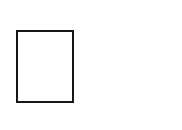 8КЛАССЧисла и вычисленияКвадратный корень из числа. Понятие об иррациональном числе. Деся- тичные приближения иррациональных чисел. Свойства арифметических квад- ратных корней и их применение к преобразованию числовых выражений и вы- числениям.Действительные числа.Степень с целым показателем и её свойства. Стандартная запись числа.Алгебраические выраженияКвадратный трёхчлен; разложение квадратного трёхчлена на множители.Алгебраическая дробь. Основное свойство алгебраической дроби. Сложе- ние, вычитание, умножение, деление алгебраических дробей. Рациональные выражения и их преобразование.Уравнения и неравенстваКвадратное уравнение, формула корней квадратного уравнения. Теорема Виета. Решение уравнений, сводящихся к линейным и квадратным. Простей- шие дробно-рациональные уравнения.Графическая интерпретация уравнений с двумя переменными и систем линейных уравнений с двумя переменными. Примеры решения систем нели- нейных уравнений с двумя переменными.Решение текстовых задач алгебраическим способом.Числовые неравенства и их свойства. Неравенство с одной переменной. Равносильность неравенств. Линейные неравенства с одной переменной. Си- стемы линейных неравенств с одной переменной.ФункцииПонятие функции. Область определения и множество значений функции.Способы задания функций.График функции. Чтение свойств функции по её графику. Примеры гра- фиков функций, отражающих реальные процессы.Функции, описывающие прямую и обратную пропорциональные зависи-мости, их графики. Функции y = x2, y = x3, y = x, y = ние уравнений и систем уравнений.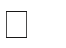 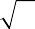 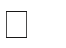 . Графическое реше-Числа и вычисленияДействительные числа9КЛАССРациональные числа, иррациональные числа, конечные и бесконечные десятичные дроби. Множество действительных чисел; действительные числа как бесконечные десятичные дроби. Взаимно однозначное соответствие между множеством действительных чисел и координатной прямой.Сравнение действительных чисел, арифметические действия с действи- тельными числами.Измерения, приближения, оценкиРазмеры объектов окружающего мира, длительность процессов в окру- жающем мире.Приближённое значение величины, точность приближения. Округление чисел. Прикидка и оценка результатов вычислений.Уравнения и неравенстваУравнения с одной переменнойЛинейное уравнение. Решение уравнений, сводящихся к линейным. Квадратное уравнение. Решение уравнений, сводящихся к квадратным. Биквадратное уравнение. Примеры решения уравнений третьей и четвёртой степеней разложением на множители.Решение дробно-рациональных уравнений. Решение текстовых задач алгебраическим методом. Системы уравненийУравнение с двумя переменными и его график. Решение систем двух ли- нейных уравнений с двумя переменными. Решение систем двух уравнений, од- но из которых линейное, а другое — второй степени. Графическая интерпрета- ция системы уравнений с двумя переменными.Решение текстовых задач алгебраическим способом.НеравенстваЧисловые неравенства и их свойства.Решение линейных неравенств с одной переменной. Решение систем ли- нейных неравенств с одной переменной. Квадратные неравенства. Графическая интерпретация неравенств и систем неравенств с двумя переменными.ФункцииКвадратичная функция, её график и свойства. Парабола, координаты вершины параболы, ось симметрии параболы.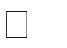 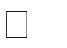 Графики функций: y = kx, y = kx + b, y =	k , y = x3, y = x, y = свойства.и ихЧисловые последовательностиОпределение и способы задания числовых последовательностейПонятие числовой последовательности. Задание последовательности ре- куррентной формулой и формулой n-го члена.Арифметическая и геометрическая прогрессииАрифметическая и геометрическая прогрессии. Формулы n-го члена арифметической и геометрической прогрессий, суммы первых n членов.Изображение членов арифметической и геометрической прогрессий точ- ками на координатной плоскости. Линейный и экспоненциальный рост. Слож- ные проценты.ПЛАНИРУЕМЫЕ ПРЕДМЕТНЫЕ РЕЗУЛЬТАТЫОсвоение учебного курса «Алгебра» на уровне основного общего образо- вания должно обеспечивать достижение следующих предметных образова- тельных результатов:7КЛАССЧисла и вычисленияВыполнять, сочетая устные и письменные приёмы, арифметические действия с рациональными числами.Находить значения числовых выражений; применять разнообразные способы и приёмы вычисления значений дробных выражений, содержащих обыкновенные и десятичные дроби.Переходить от одной формы записи чисел к другой (преобразовывать десятичную дробь в обыкновенную, обыкновенную в десятичную, в частности в бесконечную десятичную дробь).Сравнивать и упорядочивать рациональные числа.Округлять числа.Выполнять прикидку и оценку результата вычислений, оценку значений числовых выражений.Выполнять действия со степенями с натуральными показателями.Применять признаки делимости, разложение на множители натуральных чисел.Решать практико-ориентированные задачи, связанные с отношением ве- личин, пропорциональностью величин, процентами; интерпретировать резуль- таты решения задач с учётом ограничений, связанных со свойствами рассмат- риваемых объектов.Алгебраические выраженияИспользовать алгебраическую терминологию и символику, применять её в процессе освоения учебного материала.Находить значения буквенных выражений при заданных значениях пе- ременных.Выполнять преобразования целого выражения в многочлен приведением подобных слагаемых, раскрытием скобок.Выполнять умножение одночлена на многочлен и многочлена на много- член, применять формулы квадрата суммы и квадрата разности.Осуществлять разложение многочленов на множители с помощью выне- сения за скобки общего множителя, группировки слагаемых, применения фор- мул сокращённого умножения.Применять преобразования многочленов для решения различных задач из математики, смежных предметов, из реальной практики.Использовать свойства степеней с натуральными показателями для пре- образования выражений.Уравнения и неравенстваРешать линейные уравнения с одной переменной, применяя правила пе- рехода от исходного уравнения к равносильному ему. Проверять, является ли число корнем уравнения.Применять графические методы при решении линейных уравнений и их систем.Подбирать примеры пар чисел, являющихся решением линейного урав- нения с двумя переменными.Строить в координатной плоскости график линейного урав нения с дву- мя переменными; пользуясь графиком, приводить примеры решения уравнения.Решать системы двух линейных уравнений с двумя переменными, в т.ч. графически.Составлять и решать линейное уравнение или систему линейных урав- нений по условию задачи, интерпретировать в соответствии с контекстом зада- чи полученный результат.Координаты и графики. ФункцииИзображать на координатной прямой точки, соответствующие заданным координатам, лучи, отрезки, интервалы; записывать числовые промежутки на алгебраическом языке.Отмечать в координатной плоскости точки по заданным координатам; строить графики линейных функций. Строить график функции y =Описывать с помощью функций известные зависимости между величи- нами: скорость, время, расстояние; цена, количество, стоимость; производи- тельность, время, объём работы.Находить значение функции по значению её аргумента.Понимать графический способ представления и анализа информации; извлекать и интерпретировать информацию из графиков реальных процессов и зависимостей.8КЛАССЧисла и вычисленияИспользовать начальные представления о множестве действительных чисел для сравнения, округления и вычислений; изображать действительные числа точками на координатной прямой.Применять понятие арифметического квадратного корня; находить квадратные корни, используя при необходимости калькулятор; выполнять пре- образования выражений, содержащих квадратные корни, используя свойства корней.Использовать записи больших и малых чисел с помощью десятичных дробей и степеней числа.Алгебраические выраженияПрименять понятие степени с целым показателем, выполнять преобра- зования выражений, содержащих степени с целым показателем.Выполнять тождественные преобразования рациональных выражений на основе правил действий над многочленами и алгебраическими дробями.Раскладывать квадратный трёхчлен на множители.Применять преобразования выражений для решения различ ных задач из математики, смежных предметов, из реальной практики.Уравнения и неравенстваРешать линейные, квадратные уравнения и рациональные уравнения, сводящиеся к ним, системы двух уравнений с двумя переменными.Проводить простейшие исследования уравнений и систем уравнений, в т.ч. с применением графических представлений (устанавливать, имеет ли урав- нение или система уравнений решения, если имеет, то сколько, и пр.).Переходить от словесной формулировки задачи к её алгебраической мо- дели с помощью составления уравнения или системы уравнений, интерпрети- ровать в соответствии с контекстом задачи полученный результат.Применять свойства числовых неравенств для сравнения, оценки; ре- шать линейные неравенства с одной переменной и их системы; давать графиче- скую иллюстрацию множества решений неравенства, системы неравенств.ФункцииПонимать и использовать функциональные понятия и язык (термины, символические обозначения); определять значение функции по значению аргу- мента; определять свойства функции по её графику.Строить графики элементарных функций вида y     kx, y = x2, y = x3, y = x,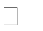 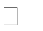 y =	описывать свойства числовой функции по её графику.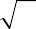 9КЛАССЧисла и вычисленияСравнивать и упорядочивать рациональные и иррациональные числа.Выполнять арифметические действия с рациональными числами, соче- тая устные и письменные приёмы, выполнять вычисления с иррациональными числами.Находить значения степеней с целыми показателями и корней; вычис- лять значения числовых выражений.Округлять действительные числа, выполнять прикидку результата вы- числений, оценку числовых выражений.Уравнения и неравенстваРешать линейные и квадратные уравнения, уравнения, сводящиеся к ним, простейшие дробно-рациональные уравнения.Решать системы двух линейных уравнений с двумя перемен ными и си- стемы двух уравнений, в которых одно уравнение не является линейным.Решать текстовые задачи алгебраическим способом с помощью состав- ления уравнения или системы двух уравнений с двумя переменными.Проводить простейшие исследования уравнений и систем уравнений, в т.ч. с применением графических представлений (устанавливать, имеет ли урав- нение или система уравнений решения, если имеет, то сколько, и пр.).Решать линейные неравенства, квадратные неравенства; изображать ре- шение неравенств на числовой прямой, записывать решение с помощью симво- лов.Решать системы линейных неравенств, системы неравенств, включаю- щие квадратное неравенство; изображать решение системы неравенств на чис- ловой прямой, записывать решение с помощью символов.Использовать неравенства при решении различных задач.ФункцииРаспознавать функции изученных видов. Показывать схематически рас- положение на координатной плоскости графиков функций вида: y = kx, y = kx +b, y =	k , y = ax2 + bx + c, y = x3, y = x, y = эффициентов; описывать свойства функций.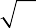 зависимости от значений ко-Строить и изображать схематически графики квадратичных функций, описывать свойства квадратичных функций по их графикам.Распознавать квадратичную функцию по формуле, приводить примеры квадратичных функций из реальной жизни, физики, геометрии.Арифметическая и геометрическая прогрессииРаспознавать арифметическую и геометрическую прогрессии при раз- ных способах задания.Выполнять вычисления с использованием формул n-го члена арифмети- ческой и геометрической прогрессий, суммы первых n членов.Изображать члены последовательности точками на координатной плос- кости.Решать задачи, связанные с числовыми последовательностями, в т.ч. за- дачи из реальной жизни (с использованием калькулятора, цифровых техноло- гий).РАБОЧАЯ ПРОГРАММА УЧЕБНОГО КУРСА «ГЕОМЕТРИЯ». 7–9 КЛАССЫЦели изучения учебного курса«Математику уже затем учить надо, что она ум в порядок приводит», — писал великий русский ученый Михаил Васильевич Ломоносов. И в этом со- стоит одна из двух целей обучения геометрии как составной части матема- тики в школе. Этой цели соответствует доказательная линия преподавания гео- метрии. Следуя представленной рабочей программе, начиная с седьмого класса на уроках геометрии обучающийся учится проводить доказательные рассужде- ния, строить логические умозаключения, доказывать истинные утверждения и строить контрпримеры к ложным, проводить рассуждения «от противного», от- личать свойства от признаков, формулировать обратные утверждения. Ученик, овладевший искусством рассуждать, будет применять его и в окружающей жизни. Как писал геометр и педагог Игорь Федорович Шарыгин, «людьми, по- нимающими, что такое доказательство, трудно и даже невозможно манипули- ровать». И в этом состоит важное воспитательное значение изучения геомет- рии, присущее именно отечественной математической школе.Вместе с тем авторы программы предостерегают учителя от излишнего формализма, особенно в отношении начал и оснований геометрии. Француз- ский математик Жан Дьедонне по этому поводу высказался так: «Что касается деликатной проблемы введения «аксиом», то мне кажется, что на первых порах нужно вообще избегать произносить само это слово. С другой же стороны, не следует упускать ни одной возможности давать примеры логических заключе- ний, которые куда в большей мере, чем идея аксиом, являются истинными и единственными двигателями математического мышления».Второй целью изучения геометрии является использование её как ин- струмента при решении как математических, так и практических задач, встречающихся в реальной жизни. Окончивший курс геометрии школьник должен быть в состоянии определить геометрическую фигуру, описать словами данный чертёж или рисунок, найти площадь земельного участка, рассчитать необходимую длину оптоволоконного кабеля или требуемые размеры гаража для автомобиля. Этому соответствует вторая, вычислительная линия в изучении геометрии в школе.Данная практическая линия является не менее важной, чем первая. Ещё Платон предписывал, чтобы «граждане Прекрасного города ни в коем случае не оставляли геометрию, ведь немаловажно даже побочное её применение - в во- енном деле да, впрочем, и во всех науках - для лучшего их усвоения: мы ведь знаем, какая бесконечная разница существует между человеком причастным к геометрии и непричастным». Для этого учителю рекомендуется подбирать за- дачи практического характера для рассматриваемых тем, учить детей строить математические модели реальных жизненных ситуаций, проводить вычисления и оценивать адекватность полученного результата. Крайне важно подчёркивать связи геометрии с другими предметами, мотивировать использовать определе- ния геометрических фигур и понятий, демонстрировать применение получен-ных умений в физике и технике. Эти связи наиболее ярко видны в темах «Век- торы», «Тригонометрические соотношения»,«Метод координат» и «Теорема Пифагора».Место учебного курса в учебном планеСогласно учебному плану в 7-9 классах изучается учебный курс «Геомет- рия», который включает следующие основные разделы содержания: «Геомет- рические фигуры и их свойства», «Измерение геометрических величин», а так- же «Декартовы координаты на плоскости», «Векторы», «Движения плоскости» и «Преобразования подобия».Учебный план предусматривает изучение геометрии на базовом уровне, исходя из не менее 68 учебных часов в учебном году, всего за три года обуче- ния - не менее 204 часов.СОДЕРЖАНИЕ УЧЕБНОГО КУРСА «ГЕОМЕТРИЯ» 7 КЛАССНачальные понятия геометрии. Точка, прямая, отрезок, луч. Угол. Виды углов. Вертикальные и смежные углы. Биссектриса угла. Ломаная, многоуголь- ник. Параллельность и перпендикулярность прямых.Симметричные фигуры. Основные свойства осевой симметрии. Примеры симметрии в окружающем мире.Основные построения с помощью циркуля и линейки.Треугольник. Высота, медиана, биссектриса, их свойства. Равнобедрен- ный и равносторонний треугольники. Неравенство треугольника.Свойства и признаки равнобедренного треугольника. Признаки равенства треугольников.Свойства и признаки параллельных прямых. Сумма углов треугольника.Внешние углы треугольника.Прямоугольный треугольник. Свойство медианы прямоугольного тре- угольника, проведённой к гипотенузе. Признаки равенства прямоугольных тре- угольников. Прямоугольный треугольник с углом в 30Неравенства в геометрии: неравенство треугольника, неравенство о длине ломаной, теорема о большем угле и большей стороне треугольника. Перпенди- куляр и наклонная.Геометрическое место точек. Биссектриса угла и серединный перпенди- куляр к отрезку как геометрические места точек.Окружность и круг, хорда и диаметр, их свойства. Взаимное расположе- ние окружности и прямой. Касательная и секущая к окружности. Окружность, вписанная в угол. Вписанная и описанная окружности треугольника.8КЛАССЧетырёхугольники. Параллелограмм, его признаки и свойства. Частные случаи параллелограммов (прямоугольник, ромб, квадрат), их признаки и свой- ства. Трапеция, равнобокая трапеция, её свойства и признаки. Прямоугольная трапеция.Метод удвоения медианы. Центральная симметрия.Теорема Фалеса и теорема о пропорциональных отрезках. Средние линии треугольника и трапеции. Центр масс треугольника.Подобие треугольников, коэффициент подобия. Признаки подобия тре- угольников. Применение подобия при решении практических задач.Свойства площадей геометрических фигур. Формулы для площади тре- угольника, параллелограмма, ромба и трапеции. Отношение площадей подоб- ных фигур.Вычисление площадей треугольников и многоугольников на клетчатой бумаге.Теорема Пифагора. Применение теоремы Пифагора при решении практи- ческих задач.Синус, косинус, тангенс острого угла прямоугольного треугольника. Ос- новное тригонометрическое тождество. Тригонометрические функции углов в 30 , 45 и 60Вписанные и центральные углы, угол между касательной и хордой. Углы между хордами и секущими. Вписанные и описанные четырёхугольники. Вза- имное расположение двух окружностей. Касание окружностей. Общие каса- тельные к двум окружностям.9КЛАСССинус, косинус, тангенс углов от 0 до 180 . Основное тригонометриче- ское тождество. Формулы приведения.Решение треугольников. Теорема косинусов и теорема синусов. Решение практических задач с использованием теоремы косинусов и теоремы синусов.Преобразование подобия. Подобие соответственных элементов.Теорема о произведении отрезков хорд, теоремы о произведении отрезков секущих, теорема о квадрате касательной.Вектор, длина (модуль) вектора, сонаправленные векторы, противопо- ложно направленные векторы, коллинеарность векторов, равенство векторов, операции над векторами. Разложение вектора по двум неколлинеарным векто- рам. Координаты вектора. Скалярное произведение векторов, применение для нахождения длин и углов.Декартовы координаты на плоскости. Уравнения прямой и окружности в координатах, пересечение окружностей и прямых. Метод координат и его при- менение.Правильные многоугольники. Длина окружности. Градусная и радианная мера угла, вычисление длин дуг окружностей. Площадь круга, сектора, сегмен- та.Движения плоскости и внутренние симметрии фигур (элементарные представления). Параллельный перенос. Поворот.ПЛАНИРУЕМЫЕ ПРЕДМЕТНЫЕ РЕЗУЛЬТАТЫОсвоение учебного курса «Геометрия» на уровне основного общего обра- зования должно обеспечивать достижение следующих предметных образова- тельных результатов:7КЛАССРаспознавать изученные геометрические фигуры, определять их взаим- ное расположение, изображать геометрические фигуры; выполнять чертежи по условию задачи. Измерять линейные и угловые величины. Решать задачи на вычисление длин отрезков и величин углов.Делать грубую оценку линейных и угловых величин предметов в реаль- ной жизни, размеров природных объектов. Различать размеры этих объектов по порядку величины.Строить чертежи к геометрическим задачам.Пользоваться признаками равенства треугольников, использовать при- знаки и свойства равнобедренных треугольников при решении задач.Проводить логические рассуждения с использованием геометрических теорем.Пользоваться признаками равенства прямоугольных треугольников, свойством медианы, проведённой к гипотенузе прямоугольного треугольника, в решении геометрических задач.Определять параллельность прямых с помощью углов, которые образует с ними секущая. Определять параллельность прямых с помощью равенства рас- стояний от точек одной прямой до точек другой прямой.Решать задачи на клетчатой бумаге.Проводить вычисления и находить числовые и буквенные значения уг- лов в геометрических задачах с использованием суммы углов треугольников и многоугольников, свойств углов, образованных при пересечении двух парал- лельных прямых секущей. Решать практические задачи на нахождение углов.Владеть понятием геометрического места точек. Уметь определять бис- сектрису угла и серединный перпендикуляр к отрезку как геометрические места точек.Формулировать определения окружности и круга, хорды и диаметра окружности, пользоваться их свойствами. Уметь применять эти свойства при решении задач.Владеть понятием описанной около треугольника окружности, уметь находить её центр. Пользоваться фактами о том, что биссектрисы углов тре- угольника пересекаются в одной точке, и о том, что серединные перпендикуля- ры к сторонам треугольника пересекаются в одной точке.Владеть понятием касательной к окружности, пользоваться теоремой о перпендикулярности касательной и радиуса, проведённого к точке касания.Пользоваться простейшими геометрическими неравенствами, понимать их практический смысл.Проводить основные геометрические построения с помощью циркуля и линейки.8КЛАССРаспознавать основные виды четырёхугольников, их элементы, пользо- ваться их свойствами при решении геометрических задач.Применять свойства точки пересечения медиан треугольника (центра масс) в решении задач.Владеть понятием средней линии треугольника и трапеции, применять их свойства при решении геометрических задач. Пользоваться теоремой Фалеса и теоремой о пропорциональных отрезках, применять их для решения практи- ческих задач.Применять признаки подобия треугольников в решении геометрических задач.Пользоваться теоремой Пифагора для решения геометрических и прак- тических задач. Строить математическую модель в практических задачах, само- стоятельно делать чертёж и находить соответствующие длины.Владеть понятиями синуса, косинуса и тангенса острого угла прямо- угольного треугольника. Пользоваться этими понятиями для решения практи- ческих задач.Вычислять (различными способами) площадь треугольника и площади многоугольных фигур (пользуясь, где необходимо, калькулятором). Применять полученные умения в практических задачах.Владеть понятиями вписанного и центрального угла, использовать тео- ремы о вписанных углах, углах между хордами (секущими) и угле между каса- тельной и хордой при решении геометрических задач.Владеть понятием описанного четырёхугольника, применять свойства описанного четырёхугольника при решении задач.Применять полученные знания на практике - строить математические модели для задач реальной жизни и проводить соответствующие вычисления с применением подобия и тригонометрии (пользуясь, где необходимо, калькуля- тором).9КЛАССЗнать тригонометрические функции острых углов, находить с их помо- щью различные элементы прямоугольного треугольника («решение прямо- угольных треугольников»). Находить (с помощью калькулятора) длины и углы для нетабличных значений.Пользоваться формулами приведения и основным тригонометрическим тождеством для нахождения соотношений между тригонометрическими вели- чинами.Использовать теоремы синусов и косинусов для нахождения различных элементов треугольника («решение треугольников»), применять их при реше- нии геометрических задач.Владеть понятиями преобразования подобия, соответственных элемен- тов подобных фигур. Пользоваться свойствами подобия произвольных фигур, уметь вычислять длины и находить углы у подобных фигур. Применять свой- ства подобия в практических задачах. Уметь приводить примеры подобных фи- гур в окружающем мире.Пользоваться теоремами о произведении отрезков хорд, о произведении отрезков секущих, о квадрате касательной.Пользоваться векторами, понимать их геометрический и физический смысл, применять их в решении геометрических и физических задач. Приме- нять скалярное произведение векторов для нахождения длин и углов.Пользоваться методом координат на плоскости, применять его в реше- нии геометрических и практических задач.Владеть понятиями правильного многоугольника, длины окружности, длины дуги окружности и радианной меры угла, уметь вычислять площадь кру- га и его частей. Применять полученные умения в практических задачах.Находить оси (или центры) симметрии фигур, применять движения плоскости в простейших случаях.Применять полученные знания на практике - строить математические модели для задач реальной жизни и проводить соответствующие вычисления с применением подобия и тригонометрических функций (пользуясь, где необхо- димо, калькулятором).РАБОЧАЯ ПРОГРАММА УЧЕБНОГО КУРСА «ВЕРОЯТНОСТЬ И СТАТИСТИКА». 7-9 КЛАССЫЦели изучения учебного курсаВ современном цифровом мире вероятность и статистика приобретают всё большую значимость, как с точки зрения практических приложений, так и их роли в образовании, необходимом каждому человеку. Возрастает число профессий, при овладении которыми требуется хорошая базовая подготовка в области вероятности и статистики, такая подготовка важна для про должения образования и для успешной профессиональной карьеры.Каждый человек постоянно принимает решения на основе имеющихся у него данных. А для обоснованного принятия решения в условиях недостатка или избытка информации необходимо в т.ч. хорошо сформированное вероят- ностное и статистическое мышление.Именно поэтому остро встала необходимость сформировать у обучаю- щихся функциональную грамотность, включающую в себя в качестве неотъем- лемой составляющей умение воспринимать и критически анализировать ин- формацию, представленную в различных формах, понимать вероятностный ха- рактер многих реальных процессов и зависимостей, производить простейшие вероятностные расчёты. Знакомство с основными принципами сбора, анализа и представления данных из различных сфер жизни общества и государства при- общает обучающихся к общественным интересам. Изучение основ комбинато- рики развивает навыки организации перебора и подсчёта числа вариантов, в т.ч., в прикладных задачах. Знакомство с основами теории графов создаёт ма- тематический фундамент для формирования компетенций в области информа- тики и цифровых технологий. Помимо этого, при изучении статистики и веро- ятности обогащаются представления учащихся о современной картине мира и методах его исследования, формируется понимание роли статистики как источ- ника социально значимой информации и закладываются основы вероятностно- го мышления.В соответствии с данными целями в структуре программы учебного курса«Вероятность и статистика» основной школы выделены следующие содержа- тельно-методические линии: «Представление данных и описательная статисти- ка»; «Вероятность»; «Элементы комбинаторики»; «Введение в теорию графов». Содержание линии «Представление данных и описательная статистика» служит основой для формирования навыков работы с информацией: от чтения и интерпретации информации, представленной в таблицах, на диаграммах и гра- фиках до сбора, представления и анализа данных с использованием статистиче- ских характеристик средних и рассеивания. Работая с данными, обучающиеся учатся считывать и интерпретировать данные, выдвигать, аргументировать и критиковать простейшие гипотезы, размышлять над факторами, вызывающими изменчивость, и оценивать их влияние на рассматриваемые величины и процес-сы.Интуитивное представление о случайной изменчивости, исследование за- кономерностей и тенденций становится мотивирующей основой для изучениятеории вероятностей. Большое значение здесь имеют практические задания, в частности опыты с классическими вероятностными моделями.Понятие вероятности вводится как мера правдоподобия случайного собы- тия. При изучении курса обучающиеся знакомятся с простейшими методами вычисления вероятностей в случайных экспериментах с равновозможными элементарными исходами, вероятностными законами, позволяющими ставить и решать более сложные задачи. В курс входят начальные представления о слу- чайных величинах и их числовых характеристиках.Также в рамках этого курса осуществляется знакомство обучающихся с множествами и основными операциями над множествами, рассматриваются примеры применения для решения задач, а также использования в других ма- тематических курсах и учебных предметах.Место учебного курса в учебном планеВ 7-9 классах изучается курс «Вероятность и статистика», в который вхо- дят разделы: «Представление данных и описательная статистика»; «Вероят- ность»; «Элементы комбинаторики»; «Введение в теорию графов».На изучение данного курса отводит 1 учебный час в неделю в течение каждого года обучения, всего 102 учебных часа.СОДЕРЖАНИЕ УЧЕБНОГО КУРСА 7 КЛАССПредставление данных в виде таблиц, диаграмм, графиков. Заполнение таблиц, чтение и построение диаграмм (столбиковых (столбчатых) и круговых). Чтение графиков реальных процессов. Извлечение информации из диаграмм и таблиц, использование и интерпретация данных.Описательная статистика: среднее арифметическое, медиана, размах, наибольшее и наименьшее значения набора числовых данных. Примеры слу- чайной изменчивости.Случайный эксперимент (опыт) и случайное событие. Вероятность и ча- стота. Роль маловероятных и практически достоверных событий в природе и в обществе. Монета и игральная кость в теории вероятностей.Граф, вершина, ребро. Степень вершины. Число рёбер и суммарная сте- пень вершин. Представление о связности графа. Цепи и циклы. Пути в графах. Обход графа (эйлеров путь). Представление об ориентированном графе. Реше- ние задач с помощью графов.8КЛАССПредставление данных в виде таблиц, диаграмм, графиков.Множество, элемент множества, подмножество. Операции над множе- ствами: объединение, пересечение, дополнение. Свойства операций над множе- ствами: переместительное, сочетательное, распределительное, включения. Ис- пользование графического представления множеств для описания реальных процессов и явлений, при решении задач.Измерение рассеивания данных. Дисперсия и стандартное отклонение числовых наборов. Диаграмма рассеивания.Элементарные события случайного опыта. Случайные события. Вероят- ности событий. Опыты с равновозможными элементарными событиями. Слу- чайный выбор. Связь между маловероятными и практически достоверными со- бытиями в природе, обществе и науке.Дерево. Свойства деревьев: единственность пути, существование висячей вершины, связь между числом вершин и числом рёбер. Правило умножения. Решение задач с помощью графов.Противоположные события. Диаграмма Эйлера. Объединение и пересе- чение событий. Несовместные события. Формула сложения вероятностей. Условная вероятность. Правило умножения. Независимые события. Представ- ление эксперимента в виде дерева. Решение задач на нахождение вероятностей с помощью дерева случайного эксперимента, диаграмм Эйлера.9КЛАССПредставление данных в виде таблиц, диаграмм, графиков, интерпрета- ция данных. Чтение и построение таблиц, диаграмм, графиков по реальным данным.Перестановки и факториал. Сочетания и число сочетаний. Треугольник Паскаля. Решение задач с использованием комбинаторики.Геометрическая вероятность. Случайный выбор точки из фигуры на плоскости, из отрезка и из дуги окружности.Испытание. Успех и неудача. Серия испытаний до первого успеха. Серия испытаний Бернулли. Вероятности событий в серии испытаний Бернулли.Случайная величина и распределение вероятностей. Математическое ожидание и дисперсия. Примеры математического ожидания как теоретическо- го среднего значения величины. Математическое ожидание и дисперсия слу- чайной величины «число успехов в серии испытаний Бернулли».Понятие о законе больших чисел. Измерение вероятностей с помощью частот. Роль и значение закона больших чисел в природе и обществе.ПЛАНИРУЕМЫЕ ПРЕДМЕТНЫЕ РЕЗУЛЬТАТЫПредметные результаты освоения курса «Вероятность и статистика» в 7-9 классах характеризуются следующими умениями:7КЛАССЧитать информацию, представленную в таблицах, на диаграммах; пред- ставлять данные в виде таблиц, строить диаграммы (столбиковые (столбчатые) и круговые) по массивам значений.Описывать и интерпретировать реальные числовые данные, представ- ленные в таблицах, на диаграммах, графиках.Использовать для описания данных статистические характеристики: среднее арифметическое, медиана, наибольшее и наименьшее значения, размах.Иметь представление о случайной изменчивости на примерах цен, фи- зических величин, антропометрических данных; иметь представление о стати- стической устойчивости.8КЛАССИзвлекать и преобразовывать информацию, представленную в виде таб- лиц, диаграмм, графиков; представлять данные в виде таблиц, диаграмм, гра- фиков.Описывать данные с помощью статистических показателей: средних значений и мер рассеивания (размах, дисперсия и стандартное отклонение).Находить частоты числовых значений и частоты событий, в т.ч. по ре- зультатам измерений и наблюдений.Находить вероятности случайных событий в опытах, зная вероятности элементарных событий, в т.ч. в опытах с равновозможными элементарными со- бытиями.Использовать графические модели: дерево случайного эксперимента, диаграммы Эйлера, числовая прямая.Оперировать понятиями: множество, подмножество; выполнять опера- ции над множествами: объединение, пересечение, дополнение; перечислять элементы множеств; применять свойства множеств.Использовать графическое представление множеств и связей между ни- ми для описания процессов и явлений, в т.ч. при решении задач из других учебных предметов и курсов.9КЛАССИзвлекать и преобразовывать информацию, представленную в различ- ных источниках в виде таблиц, диаграмм, графиков; представлять данные в ви- де таблиц, диаграмм, графиков.Решать задачи организованным перебором вариантов, а также с исполь- зованием комбинаторных правил и методов.Использовать описательные характеристики для массивов числовых данных, в т.ч. средние значения и меры рассеивания.Находить частоты значений и частоты события, в т.ч. пользуясь резуль- татами проведённых измерений и наблюдений.Находить вероятности случайных событий в изученных опытах, в т.ч. в опытах с равновозможными элементарными событиями, в сериях испытаний до первого успеха, в сериях испытаний Бернулли.Иметь представление о случайной величине и о распределении вероят- ностей.Иметь представление о законе больших чисел как о проявлении законо- мерности в случайной изменчивости и о роли закона больших чисел в природе и обществе.РАБОЧАЯ ПРОГРАММА УЧЕБНОГО ПРЕДМЕТА «ИН- ФОРМАТИКА» (БАЗОВЫЙ УРОВЕНЬ)ПОЯСНИТЕЛЬНАЯ ЗАПИСКАРабочая программа составлена на основе:требований ФГОС ООО к результатам освоения основной образова- тельной программы ООО (пр. Минпросвещения России от 31.05.2021 г.№ 287);Примерной рабочей программы основного общего образования по ин- форматике (базовый уровень)(одобренной решением федерального учебно- методического объединения по общему образованию, протокол 3/21 от 27.09.2021 г.).Рабочая программа разработана с учетом программы формирования УУД у обучающихся и рабочей программы воспитания.Рабочая программа учебного предмета «Информатика» (далее - рабочая программа) включает:пояснительную записку,содержание учебного предмета,планируемые результаты освоения программы учебного предмета,тематическое планирование.Цели изучения учебного предмета «Информатика»Целями изучения информатики на уровне основного общего образования являются:формирование основ мировоззрения, соответствующего современному уровню развития науки информатики, достижениям научно-технического про- гресса и общественной практики, за счёт развития представлений об информа- ции как о важнейшем стратегическом ресурсе развития личности, государства, общества; понимания роли информационных процессов, информационных ре- сурсов и информационных технологий в условиях цифровой трансформации многих сфер жизни современного общества;обеспечение условий, способствующих развитию алгоритмического мышления как необходимого условия профессиональной деятельности в совре- менном информационном обществе, предполагающего способность обучающе- гося разбивать сложные задачи на более простые подзадачи; сравнивать новые задачи с задачами, решёнными ранее; определять шаги для достижения резуль- тата и т.д.;формирование и развитие компетенций обучающихся в области исполь- зования информационно-коммуникационных технологий, в т.ч. знаний, умений и навыков работы с информацией, программирования, коммуникации в совре- менных цифровых средах в условиях обеспечения информационной безопасно- сти личности обучающегося;воспитание ответственного и избирательного отношения к информации с учётом правовых и этических аспектов её распространения, стремления к продолжению образования в области информационных технологий и созида- тельной деятельности с применением средств информационных технологий.жает:Общая характеристика учебного предмета «Информатика»Учебный предмет «Информатика» в основном общем образовании отра-сущность информатики как научной дисциплины, изучающей законо-мерности протекания и возможности автоматизации информационных процес- сов в различных системах;основные области применения информатики, прежде всего информаци- онные технологии, управление и социальную сферу;междисциплинарный характер информатики и информационной дея- тельности.Современная школьная информатика оказывает существенное влияние на формирование мировоззрения школьника, его жизненную позицию, закладыва- ет основы понимания принципов функционирования и использования инфор- мационных технологий как необходимого инструмента практически любой де- ятельности и одного из наиболее значимых технологических достижений со- временной цивилизации. Многие предметные знания и способы деятельности, освоенные обучающимися при изучении информатики, находят применение как в рамках образовательного процесса при изучении других предметных обла- стей, так и в иных жизненных ситуациях, становятся значимыми для формиро- вания качеств личности, т. е. ориентированы на формирование метапредметных и личностных результатов обучения.Основные задачи учебного предмета «Информатика» - сформировать у обучающихся:понимание принципов устройства и функционирования объектов циф- рового окружения, представления об истории и тенденциях развития информа- тики периода цифровой трансформации современного общества;знания, умения и навыки грамотной постановки задач, возникающих в практической деятельности, для их решения с помощью информационных тех- нологий; умения и навыки формализованного описания поставленных задач;базовые знания об информационном моделировании, в т.ч. о математи- ческом моделировании;знание основных алгоритмических структур и умение применять эти знания для построения алгоритмов решения задач по их математическим моде- лям;умения и навыки составления простых программ по построенному алго- ритму на одном из языков программирования высокого уровня;умения и навыки эффективного использования основных типов при- кладных программ (приложений) общего назначения и информационных си- стем для решения с их помощью практических задач; владение базовыми нор- мами информационной этики и права, основами информационной безопасно- сти;умение грамотно интерпретировать результаты решения практических задач с помощью информационных технологий, применять полученные резуль- таты в практической деятельности.Цели и задачи изучения информатики на уровне основного общего обра- зования определяют структуру основного содержания учебного предмета в ви- де следующих четырёх тематических разделов:Цифровая грамотность;Теоретические основы информатики;Алгоритмы и программирование;Информационные технологии.Место учебного предмета «Информатика» в учебном планеВ системе общего образования «Информатика» признана обязательным учебным предметом, входящим в состав предметной области «Математика и информатика». ФГОС ООО предусмотрены требования к освоению предмет- ных результатов по информатике на базовом и углублённом уровнях, имеющих общее содержательное ядро и согласованных между собой. Это позволяет реа- лизовывать углублённое изучение информатики как в рамках отдельных клас- сов, так и в рамках индивидуальных образовательных траекторий, в т.ч. ис- пользуя сетевое взаимодействие организаций и дистанционные технологии. По завершении реализации программ углублённого уровня учащиеся смогут де- тальнее освоить материал базового уровня, овладеть расширенным кругом по- нятий и методов, решать задачи более высокого уровня сложности.Учебным планом на изучение информатики на базовом уровне отведено 102 учебных часа - по 1 часу в неделю в 7, 8 и 9 классах соответственно.Для каждого класса предусмотрено резервное учебное время, которое может быть использовано участниками образовательного процесса в целях формирования вариативной составляющей содержания конкретной рабочей программы. При этом обязательная (инвариантная) часть содержания предмета, установленная примерной рабочей программой, и время, отводимое на её изу- чение, должны быть сохранены полностью.СОДЕРЖАНИЕ УЧЕБНОГО ПРЕДМЕТА «ИНФОРМАТИКА»7 КЛАССЦифровая грамотностьКомпьютер - универсальное устройство обработки данныхКомпьютер - универсальное вычислительное устройство, работающее по программе. Типы компьютеров: персональные компьютеры, встроенные ком- пьютеры, суперкомпьютеры. Мобильные устройства.Основные компоненты компьютера и их назначение. Процессор. Опера- тивная и долговременная память. Устройства ввода и вывода. Сенсорный ввод, датчики мобильных устройств, средства биометрической аутентификации.История развития компьютеров и программного обеспечения. Поколения компьютеров. Современные тенденции развития компьютеров. Суперкомпью- теры.Параллельные вычисления.Персональный компьютер. Процессор и его характеристики (тактовая ча- стота, разрядность). Оперативная память. Долговременная память. Устройства ввода и вывода. Объём хранимых данных (оперативная память компьютера, жёсткий и твердотельный диск, постоянная память смартфона) и скорость до- ступа для различных видов носителей.Техника безопасности и правила работы на компьютере.Программы и данныеПрограммное обеспечение компьютера. Прикладное программное обес- печение. Системное программное обеспечение. Системы программирования. Правовая охрана программ и данных. Бесплатные и условно-бесплатные про- граммы. Свободное программное обеспечение.Файлы и папки (каталоги). Принципы построения файловых систем. Пол- ное имя файла (папки). Путь к файлу (папке). Работа с файлами и каталогами средствами операционной системы: создание, копирование, перемещение, пе- реименование и удаление файлов и папок (каталогов). Типы файлов. Свойства файлов. Характерные размеры файлов различных типов (страница текста, элек- тронная книга, фотография, запись песни, видеоклип, полнометражный фильм). Архивация данных. Использование программ-архиваторов. Файловый мене- джер. Поиск файлов средствами операционной системы.Компьютерные вирусы и другие вредоносные программы. Программы для защиты от вирусов.Компьютерные сетиОбъединение компьютеров в сеть. Сеть Интернет. Вебстраница, веб-сайт. Структура адресов веб-ресурсов. Браузер. Поисковые системы. Поиск инфор- мации по ключевым словам и по изображению. Верифицированность информа- ции, полученной из Интернета.Современные сервисы интернет-коммуникаций.Сетевой этикет, базовые нормы информационной этики и права при рабо- те в сети Интернет. Стратегии безопасного поведения в Интернете.Теоретические основы информатикиИнформация и информационные процессыИнформация - одно из основных понятий современной науки.Информация как сведения, предназначенные для восприятия человеком, и информация как данные, которые могут быть обработаны автоматизированной системой.Дискретность данных. Возможность описания непрерывных объектов и процессов с помощью дискретных данных.Информационные процессы - процессы, связанные с хранением, преобра- зованием и передачей данных.Представление информацииСимвол. Алфавит. Мощность алфавита. Разнообразие языков и алфави- тов. Естественные и формальные языки. Алфавит текстов на русском языке. Двоичный алфавит. Количество всевозможных слов (кодовых комбинаций) фиксированной длины в двоичном алфавите. Преобразование любого алфавита к двоичному. Количество различных слов фиксированной длины в алфавите определённой мощности.Кодирование символов одного алфавита с помощью кодовых слов в дру- гом алфавите; кодовая таблица, декодирование.Двоичный код. Представление данных в компьютере как текстов в двоич- ном алфавите.Информационный объём данных. Бит - минимальная единица количества информации - двоичный разряд. Единицы измерения информационного объёма данных. Бит, байт, килобайт, мегабайт, гигабайт.Скорость передачи данных. Единицы скорости передачи данных. Кодирование текстов. Равномерный код. Неравномерный код. КодировкаASCII. Восьмибитные кодировки. Понятие о кодировках UNICODE. Декодиро- вание сообщений с использованием равномерного и неравномерного кода. Ин- формационный объём текста.Искажение информации при передаче.Общее представление о цифровом представлении аудиовизуальных и других непрерывных данных.Кодирование цвета. Цветовые модели. Модель RGB. Глубина кодирова- ния. Палитра.Растровое и векторное представление изображений. Пиксель. Оценка ин- формационного объёма графических данных для растрового изображения.Кодирование звука. Разрядность и частота записи. Количество каналов записи.Оценка количественных параметров, связанных с представлением и хра- нением звуковых файлов.Информационные технологииТекстовые документыТекстовые документы и их структурные элементы (страница, абзац, стро- ка, слово, символ).Текстовый процессор - инструмент создания, редактирования и формати- рования текстов. Правила набора текста. Редактирование текста. Свойства сим- волов. Шрифт. Типы шрифтов (рубленые, с засечками, моноширинные). Полу- жирное и курсивное начертание. Свойства абзацев: границы, абзацный отступ, интервал, выравнивание. Параметры страницы. Стилевое форматирование.Структурирование информации с помощью списков и таблиц. Много- уровневые списки. Добавление таблиц в текстовые документы.Вставка изображений в текстовые документы. Обтекание изображений текстом. Включение в текстовый документ диа грамм, формул, нумерации страниц, колонтитулов, ссылок и др.Проверка правописания. Расстановка переносов. Голосовой ввод текста. Оптическое распознавание текста. Компьютерный перевод. Использование сер- висов сети Интернет для обработки текста.Компьютерная графикаЗнакомство с графическими редакторами. Растровые рисунки. Использо- вание графических примитивов.Операции редактирования графических объектов, в т.ч. цифровых фото- графий: изменение размера, обрезка, поворот, отражение, работа с областями (выделение, копирование, заливка цветом), коррекция цвета, яркости и кон- трастности.Векторная графика. Создание векторных рисунков встроенными сред- ствами текстового процессора или других программ (приложений). Добавление векторных рисунков в документы.Мультимедийные презентацииПодготовка мультимедийных презентаций. Слайд. Добавление на слайд текста и изображений. Работа с несколькими слайдами.Добавление на слайд аудиовизуальных данных. Анимация. Гиперссылки.8 КЛАССТеоретические основы информатикиСистемы счисленияНепозиционные и позиционные системы счисления. Алфавит. Основание. Развёрнутая форма записи числа. Перевод в десятичную систему чисел, запи- санных в других системах счисления.Римская система счисления.Двоичная система счисления. Перевод целых чисел в пределах от 0 до 1024 в двоичную систему счисления. Восьмеричная система счисления. Пере- вод чисел из восьмеричной системы в двоичную и десятичную системы и об- ратно. Шестнадцатеричная система счисления. Перевод чисел из шестнадцате- ричной системы в двоичную, восьмеричную и десятичную системы и обратно.Арифметические операции в двоичной системе счисления.Элементы математической логикиЛогические высказывания. Логические значения высказываний. Элемен- тарные и составные высказывания. Логические операции: «и» (конъюнкция, ло- гическое умножение), «или» (дизъюнкция, логическое сложение), «не» (логиче-ское отрицание). Приоритет логических операций. Определение истинности со- ставного высказывания, если известны значения истинности входящих в него элементарных высказываний. Логические выражения. Правила записи логиче- ских выражений.Построение таблиц истинности логических выражений.Логические элементы. Знакомство с логическими основами компьютера.Алгоритмы и программированиеИсполнители и алгоритмы. Алгоритмические конструкцииПонятие алгоритма. Исполнители алгоритмов. Алгоритм как план управ- ления исполнителем.Свойства алгоритма. Способы записи алгоритма (словесный, в виде блок- схемы, программа).Алгоритмические конструкции. Конструкция «следование». Линейный алгоритм. Ограниченность линейных алгоритмов: невозможность предусмот- реть зависимость последовательности выполняемых действий от исходных данных.Конструкция «ветвление»: полная и неполная формы. Выполнение и не- выполнение условия (истинность и ложность высказывания). Простые и со- ставные условия.Конструкция «повторения»: циклы с заданным числом повторений, с условием выполнения, с переменной цикла.Разработка для формального исполнителя алгоритма, приводящего к тре- буемому результату при конкретных исходных данных. Разработка несложных алгоритмов с использованием циклов и ветвлений для управления формальны- ми исполнителями, такими как Робот, Черепашка, Чертёжник. Выполнение ал- горитмов вручную и на компьютере. Синтаксические и логические ошибки. Отказы.Язык программированияЯзык программирования (Python, C++, Паскаль, Java, C#, Школьный Ал- горитмический Язык).Система программирования: редактор текста программ, транслятор, от- ладчик.Переменная: тип, имя, значение. Целые, вещественные и символьные пе- ременные.Оператор присваивания. Арифметические выражения и порядок их вы- числения. Операции с целыми числами: целочисленное деление, остаток от де- ления.Ветвления. Составные условия (запись логических выражений на изучае- мом языке программирования). Нахождение минимума и максимума из двух, трёх и четырёх чисел. Решение квадратного уравнения, имеющего веществен- ные корни.Диалоговая отладка программ: пошаговое выполнение, просмотр значе- ний величин, отладочный вывод, выбор точки останова.Цикл с условием. Алгоритм Евклида для нахождения наибольшего обще- го делителя двух натуральных чисел. Разбиение записи натурального числа в позиционной системе с основанием, меньшим или равным 10, на отдельные цифры.Цикл с переменной. Алгоритмы проверки делимости одного целого числа на другое, проверки натурального числа на простоту.Обработка символьных данных. Символьные (строковые) переменные. Посимвольная обработка строк. Подсчёт частоты появления символа в строке. Встроенные функции для обработки строк.Анализ алгоритмовОпределение возможных результатов работы алгоритма при данном мно- жестве входных данных; определение возможных входных данных, приводя- щих к данному результату.9 КЛАССЦифровая грамотностьГлобальная сеть Интернет и стратегии безопасного поведения в нейГлобальная сеть Интернет. IP-адреса узлов. Сетевое хранение данных. Методы индивидуального и коллективного размещения новой информации в сети Интернет. Большие данные (интернет-данные, в частности, данные соци- альных сетей).Понятие об информационной безопасности. Угрозы информационной безопасности при работе в глобальной сети и методы противодействия им. Правила безопасной аутентификации. Защита личной информации в сети Ин- тернет. Безопасные стратегии поведения в сети Интернет. Предупреждение во- влечения в деструктивные и криминальные формы сетевой активности (кибер- буллинг, фишинг и др.).Работа в информационном пространствеВиды деятельности в сети Интернет. Интернет-сервисы: коммуникацион- ные сервисы (почтовая служба, видеоконференц-связь и т. п.); справочные службы (карты, расписания и т. п.), поисковые службы, службы обновления программного обеспечения и др. Сервисы государственных услуг. Облачные хранилища данных. Средства совместной разработки документов (онлайн- офисы). Программное обеспечение как веб-сервис: онлайновые текстовые и графические редакторы, среды разработки программ.Теоретические основы информатикиМоделирование как метод познанияМодель. Задачи, решаемые с помощью моделирования. Классификации моделей. Материальные (натурные) и информационные модели. Непрерывные и дискретные модели. Имитационные модели. Игровые модели. Оценка адек- ватности модели моделируемому объекту и целям моделирования.Табличные модели. Таблица как представление отношения.Базы данных. Отбор в таблице строк, удовлетворяющих заданному усло-вию.Граф. Вершина, ребро, путь. Ориентированные и неориентированные графы. Длина (вес) ребра. Весовая матрица графа. Длина пути между вершина- ми графа. Поиск оптимального пути в графе. Начальная вершина (источник) и конечная вершина (сток) в ориентированном графе. Вычисление количества путей в направленном ациклическом графе.Дерево. Корень, вершина (узел), лист, ребро (дуга) дерева. Высота дерева. Поддерево. Примеры использования деревьев. Перебор вариантов с помощью дерева.Понятие математической модели. Задачи, решаемые с помощью матема- тического (компьютерного) моделирования. Отличие математической модели от натурной модели и от словесного (литературного) описания объекта.Этапы компьютерного моделирования: постановка задачи, построение математической модели, программная реализация, тестирование, проведение компьютерного эксперимента, анализ его результатов, уточнение модели.Алгоритмы и программированиеРазработка алгоритмов и программРазбиение задачи на подзадачи. Составление алгоритмов и программ с использованием ветвлений, циклов и вспомогательных алгоритмов для управ- ления исполнителем Робот или другими исполнителями, такими как Черепаш- ка, Чертёжник и др.Табличные величины (массивы). Одномерные массивы. Составление и отладка программ, реализующих типовые алгоритмы обработки одномерных числовых массивов, на одном из языков программирования (Python, C++, Пас- каль, Java, C#, Школьный Алгоритмический Язык): заполнение числового мас- сива случайными числами, в соответствии с формулой или путём ввода чисел; нахождение суммы элементов массива; линейный поиск заданного значения в массиве; подсчёт элементов массива, удовлетворяющих заданному условию; нахождение минимального (максимального) элемента массива. Сортировка массива.Обработка потока данных: вычисление количества, суммы, среднего арифметического, минимального и максимального значения элементов после- довательности, удовлетворяющих заданному условию.УправлениеУправление. Сигнал. Обратная связь. Получение сигналов от цифровых датчиков (касания, расстояния, света, звука и др.). Примеры использования принципа обратной связи в системах управления техническими устройствами с помощью датчиков, в т.ч. в робототехнике.Примеры роботизированных систем (система управления движением в транспортной системе, сварочная линия автозавода, автоматизированное управление отопления дома, автономная система управления транспортным средством и т.п.).Информационные технологииЭлектронные таблицыПонятие об электронных таблицах. Типы данных в ячейках электронной таблицы. Редактирование и форматирование таблиц. Встроенные функции для поиска максимума, минимума, суммы и среднего арифметического. Сортировка данных в выделенном диапазоне. Построение диаграмм (гистограмма, круговая диаграмма, точечная диаграмма). Выбор типа диаграммы.Преобразование формул при копировании. Относительная, абсолютная и смешанная адресация.Условные вычисления в электронных таблицах. Суммирование и подсчёт значений, отвечающих заданному условию. Обработка больших наборов дан- ных. Численное моделирование в электронных таблицах.Информационные технологии в современном обществеРоль информационных технологий в развитии экономики мира, страны, региона. Открытые образовательные ресурсы.Профессии, связанные с информатикой и информационными технологи- ями: веб-дизайнер, программист, разработчик мобильных приложений, тести- ровщик, архитектор програм много обеспечения, специалист по анализу дан- ных, системный адми нистратор.ПЛАНИРУЕМЫЕ РЕЗУЛЬТАТЫ ОСВОЕНИЯ УЧЕБНОГО ПРЕДМЕТА «ИНФОРМАТИКА» НА УРОВНЕ ОСНОВНОГО ОБЩЕГО ОБРАЗОВАНИЯ (БАЗОВЫЙ УРОВЕНЬ)ЛИЧНОСТНЫЕ РЕЗУЛЬТАТЫЛичностные результаты имеют направленность на решение задач вос- питания, развития и социализации обучающихся средствами предмета.Патриотическое воспитание:ценностное отношение к отечественному культурному, историческому и научному наследию; понимание значения информатики как науки в жизни со- временного общества; владение достоверной информацией о передовых миро- вых и отечественных достижениях в области информатики и информационных технологий; заинтересованность в научных знаниях о цифровой трансформации современного общества.Духовно-нравственное воспитание:ориентация на моральные ценности и нормы в ситуациях нравственного выбора; готовность оценивать своё поведение и поступки, а также поведение и поступки других людей с позиции нравственных и правовых норм с учётом осознания последствий поступков; активное неприятие асоциальных поступков, в т.ч. в сети Интернет.Гражданское воспитание:представление о социальных нормах и правилах межличностных отно- шений в коллективе, в т.ч. в социальных сообществах; соблюдение правил без- опасности, в т.ч. навыков безопасного поведения в интернет-среде; готовность к разно образной совместной деятельности при выполнении учебных, познава- тельных задач, создании учебных проектов; стремление к взаимопониманию и взаимопомощи в процессе этой учебной деятельности; готовность оценивать своё поведение и поступки своих товарищей с позиции нравственных и право- вых норм с учётом осознания последствий поступков.Ценности научного познания:сформированность мировоззренческих представлений об информации, информационных процессах и информационных технологиях, соответствую- щих современному уровню развития науки и общественной практики и состав- ляющих базовую основу для понимания сущности научной картины мира;интерес к обучению и познанию; любознательность; готовность и спо- собность к самообразованию, осознанному выбору направленности и уровня обучения в дальнейшем;овладение основными навыками исследовательской деятельности, уста- новка на осмысление опыта, наблюдений, поступков и стремление совершен- ствовать пути достижения индивидуального и коллективного благополучия;сформированность информационной культуры, в т.ч. навыков самостоя- тельной работы с учебными текстами, справочной литературой, разнообразны- ми средствами информационных технологий, а также умения самостоятельно определять цели своего обучения, ставить и формулировать для себя новые задачи в учёбе и познавательной деятельности, развивать мотивы и интересы сво- ей познавательной деятельности.Формирование культуры здоровья:осознание ценности жизни; ответственное отношение к своему здоро- вью; установка на здоровый образ жизни, в т.ч. и за счёт освоения и соблюде- ния требований безопасной эксплуатации средств информационных и комму- никационных технологий (ИКТ).Трудовое воспитание:интерес к практическому изучению профессий и труда в сферах профес- сиональной деятельности, связанных с информатикой, программированием и информационными технологиями, основанными на достижениях науки инфор- матики и научно-технического прогресса;осознанный выбор и построение индивидуальной траектории образова- ния и жизненных планов с учётом личных и общественных интересов и по- требностей.Экологическое воспитание:осознание глобального характера экологических проблем и путей их решения, в т.ч. с учётом возможностей ИКТ.Адаптация обучающегося к изменяющимся условиям социальной сре-ды:освоение обучающимися социального опыта, основных социальных ро-лей, соответствующих ведущей деятельности возраста, норм и правил обще- ственного поведения, форм социальной жизни в группах и сообществах, в т.ч. существующих в виртуальном пространстве.МЕТАПРЕДМЕТНЫЕ РЕЗУЛЬТАТЫМетапредметные результаты освоения образовательной программы по информатике отражают овладение универсальными учебными действиями - по- знавательными, коммуникативными, регулятивными.Познавательные УУД:Базовые логические действия:умение определять понятия, создавать обобщения, устанавливать анало- гии, классифицировать, самостоятельно выбирать основания и критерии для классификации, устанавливать причинно-следственные связи, строить логиче- ские рассуждения, делать умозаключения (индуктивные, дедуктивные и по ана- логии) и выводы;умение создавать, применять и преобразовывать знаки и символы, мо- дели и схемы для решения учебных и познавательных задач;самостоятельно выбирать способ решения учебной задачи (сравнивать несколько вариантов решения, выбирать наиболее подходящий с учётом само- стоятельно выделенных критериев).Базовые исследовательские действия:формулировать вопросы, фиксирующие разрыв между реальным и же- лательным состоянием ситуации, объекта, и самостоятельно устанавливать ис- комое и данное;оценивать на применимость и достоверность информацию, полученную в ходе исследования;прогнозировать возможное дальнейшее развитие процессов, событий и их последствия в аналогичных или сходных ситуациях, а также выдвигать предположения об их развитии в новых условиях и контекстах.Работа с информацией:выявлять дефицит информации, данных, необходимых для решения по- ставленной задачи;применять различные методы, инструменты и запросы при поиске и от- боре информации или данных из источников с учётом предложенной учебной задачи и заданных критериев;выбирать, анализировать, систематизировать и интерпретировать ин- формацию различных видов и форм представления;самостоятельно выбирать оптимальную форму представления информа- ции и иллюстрировать решаемые задачи несложными схемами, диаграммами, иной графикой и их комбинациями;оценивать надёжность информации по критериям, предложенным учи- телем или сформулированным самостоятельно; 6 эффективно запоминать и си- стематизировать информацию.Коммуникативные УУД:Общение:сопоставлять свои суждения с суждениями других участников диалога, обнаруживать различие и сходство позиций;публично представлять результаты выполненного опыта (эксперимента, исследования, проекта);самостоятельно выбирать формат выступления с учётом задач презента- ции и особенностей аудитории и в соответствии с ним составлять устные и письменные тексты с использованием иллюстративных материалов.Совместная деятельность (сотрудничество):понимать и использовать преимущества командной и индивидуальной работы при решении конкретной проблемы, в т.ч. при создании информацион- ного продукта;принимать цель совместной информационной деятельности по сбору, обработке, передаче, формализации информации; коллективно строить дей- ствия по её достижению: распределять роли, договариваться, обсуждать про- цесс и результат совместной работы;выполнять свою часть работы с информацией или информационным продуктом, достигая качественного результата по своему направлению и коор- динируя свои действия с другими членами команды; оценивать качество своего вклада в общий информационный продукт по критериям, самостоятельно сформулированным участниками взаимодействия;сравнивать результаты с исходной задачей и вклад каждого члена ко- манды в достижение результатов, разделять сферу ответственности и проявлять готовность к предоставлению отчёта перед группой.Регулятивные УУД:Самоорганизация:выявлять в жизненных и учебных ситуациях проблемы, требующие ре- шения;ориентироваться в различных подходах к принятию решений (индиви- дуальное принятие решений, принятие решений в группе);самостоятельно составлять алгоритм решения задачи (или его часть), выбирать способ решения учебной задачи с учётом имеющихся ресурсов и соб- ственных возможностей, аргументировать предлагаемые варианты решений;составлять план действий (план реализации намеченного алгоритма ре- шения), корректировать предложенный алгоритм с учётом получения новых знаний об изучаемом объекте;делать выбор в условиях противоречивой информации и брать ответ- ственность за решение.Самоконтроль (рефлексия):владеть способами самоконтроля, самомотивации и рефлексии;давать адекватную оценку ситуации и предлагать план её изменения;учитывать контекст и предвидеть трудности, которые могут возникнуть при решении учебной задачи, адаптировать решение к меняющимся обстоя- тельствам;объяснять причины достижения (недостижения) результатов информа- ционной деятельности, давать оценку приобретённому опыту, уметь находить позитивное в произошедшей ситуации;вносить коррективы в деятельность на основе новых обстоятельств, из- менившихся ситуаций, установленных ошибок, возникших трудностей;оценивать соответствие результата цели и условиям.Эмоциональный интеллект:ставить себя на место другого человека, понимать мотивы и намерения другого.Принятие себя и других:осознавать невозможность контролировать всё вокруг даже в условиях открытого доступа к любым объёмам информации.ПЛАНИРУЕМЫЕ ПРЕДМЕТНЫЕ РЕЗУЛЬТАТЫ 7 КЛАССПредметные результаты освоения обязательного предметного содер- жания, установленного данной примерной рабочей программой, отражают сформированность у обучающихся умений:пояснять на примерах смысл понятий «информация», «информацион- ный процесс», «обработка информации», «хранение информации», «передача информации»;кодировать и декодировать сообщения по заданным правилам, демон- стрировать понимание основных принципов кодирования информации различ- ной природы (текстовой, графической, аудио);сравнивать длины сообщений, записанных в различных алфавитах, опе- рировать единицами измерения информационного объёма и скорости передачи данных;оценивать и сравнивать размеры текстовых, графических, звуковых файлов и видеофайлов;приводить примеры современных устройств хранения и передачи ин- формации, сравнивать их количественные характеристики;выделять основные этапы в истории и понимать тенденции развития компьютеров и программного обеспечения;получать и использовать информацию о характеристиках персонального компьютера и его основных элементах (процессор, оперативная память, долго- временная память, устрой ства ввода-вывода);соотносить характеристики компьютера с задачами, решаемыми с его помощью;ориентироваться в иерархической структуре файловой системы (запи- сывать полное имя файла (каталога), путь к файлу (каталогу) по имеющемуся описанию файловой структуры некоторого информационного носителя); рабо- тать с файловой системой персонального компьютера с использованием графи- ческого интерфейса, а именно: создавать, копировать, перемещать, переимено- вывать, удалять и архивировать файлы и каталоги; использовать антивирусную программу;представлять результаты своей деятельности в виде структурированных иллюстрированных документов, мультимедийных презентаций;искать информацию в сети Интернет (в т.ч. по ключевым словам, по изображению), критически относиться к найденной информации, осознавая опасность для личности и общества распространения вредоносной информа- ции, в т.ч. экстремистского и террористического характера;понимать структуру адресов веб-ресурсов;использовать современные сервисы интернет-коммуникаций;соблюдать требования безопасной эксплуатации технических средств ИКТ; соблюдать сетевой этикет, базовые нормы информационной этики и пра- ва при работе с приложениями на любых устройствах и в сети Интернет, выби- рать безопасные стратегии поведения в сети;иметь представление о влиянии использования средств ИКТ на здоровье пользователя и уметь применять методы профилактики.8КЛАССПредметные результаты освоения обязательного предметного содержа- ния, установленного данной примерной рабочей программой, отражают сфор- мированность у обучающихся умений:пояснять на примерах различия между позиционными и непозиционны- ми системами счисления;записывать и сравнивать целые числа от 0 до 1024 в различных позици- онных системах счисления (с основаниями 2, 8, 16); выполнять арифметические операции над ними;раскрывать смысл понятий «высказывание», «логическая операция»,«логическое выражение»;записывать логические выражения с использованием дизъюнкции, конъюнкции и отрицания, определять истинность логических выражений, если известны значения истинности входящих в него переменных, строить таблицы истинности для логических выражений;раскрывать смысл понятий «исполнитель», «алгоритм», «программа», понимая разницу между употреблением этих терминов в обыденной речи и в информатике;описывать алгоритм решения задачи различными способами, в т.ч. в ви- де блок-схемы;составлять, выполнять вручную и на компьютере несложные алгоритмы с использованием ветвлений и циклов для управления исполнителями, такими как Робот, Черепашка, Чертёжник;использовать константы и переменные различных типов (числовых, ло- гических, символьных), а также содержащие их выражения; использовать опе- ратор присваивания;использовать при разработке программ логические значения, операции и выражения с ними;анализировать предложенные алгоритмы, в т.ч. определять, какие ре- зультаты возможны при заданном множестве исходных значений;создавать и отлаживать программы на одном из языков программирова- ния (Python, C++, Паскаль, Java, C#, Школьный Алгоритмический Язык), реа- лизующие несложные алгоритмы обработки числовых данных с использовани- ем циклов и ветвлений, в т.ч. реализующие проверку делимости одного целого числа на другое, проверку натурального числа на простоту, выделения цифр из натурального числа.9КЛАССПредметные результаты освоения обязательного предметного содержа- ния, установленного данной примерной рабочей программой, отражают сфор- мированность у обучающихся умений:разбивать задачи на подзадачи; составлять, выполнять вручную и на компьютере несложные алгоритмы с использованием ветвлений, циклов и вспомогательных алгоритмов для управления исполнителями, такими как Ро- бот, Черепашка, Чертёжник;составлять и отлаживать программы, реализующие типовые алгоритмы обработки числовых последовательностей или одномерных числовых массивов (поиск максимумов, минимумов, суммы или количества элементов с заданными свойствами) на одном из языков программирования (Python, C++, Паскаль, Java, C#, Школьный Алгоритмический Язык);раскрывать смысл понятий «модель», «моделирование», определять ви- ды моделей; оценивать адекватность модели моделируемому объекту и целям моделирования;использовать графы и деревья для моделирования систем сетевой и иерархической структуры; находить кратчайший путь в графе;выбирать способ представления данных в соответствии с поставленной задачей (таблицы, схемы, графики, диаграммы) с использованием соответству- ющих программных средств обработки данных;использовать электронные таблицы для обработки, анализа и визуализа- ции числовых данных, в т.ч. с выделением диапазона таблицы и упорядочива- нием (сортировкой) его элементов;создавать и применять в электронных таблицах формулы для расчётов с использованием встроенных арифметических функций (суммирование и под- счёт значений, отвечающих заданному условию, среднее арифметическое, по- иск максимального и минимального значения), абсолютной, относительной, смешанной адресации;использовать электронные таблицы для численного моделирования в простых задачах из разных предметных областей;использовать современные интернет-сервисы (в т.ч. коммуникационные сервисы, облачные хранилища данных, онлайн-программы (текстовые и графи- ческие редакторы, среды разработки)) в учебной и повседневной деятельности;приводить примеры использования геоинформационных сервисов, сер- висов государственных услуг, образовательных сервисов сети Интернет в учеб- ной и повседневной деятельности;использовать различные средства защиты от вредоносного программно- го обеспечения, защищать персональную информацию от несанкционированно- го доступа и его последствий (разглашения, подмены, утраты данных) с учётом основных технологических и социально-психологических аспектов использо- вания сети Интернет (сетевая анонимность, цифровой след, аутентичность субъектов и ресурсов, опасность вредоносного кода);распознавать попытки и предупреждать вовлечение себя и окружающих в деструктивные и криминальные фор- мы сетевой активности (в т.ч. кибербул- линг, фишинг).РАБОЧАЯ ПРОГРАММА УЧЕБНОГО ПРЕДМЕТА «ФИЗИ- КА» (БАЗОВЫЙ УРОВЕНЬ)ПОЯСНИТЕЛЬНАЯ ЗАПИСКАРабочая программа составлена на основе:Концепции преподавания учебного предмета «Физика»;требований ФГОС ООО к результатам освоения основной образова- тельной программы ООО (пр. Минпросвещения России от 31.05.2021 г.№ 287);Примерной рабочей программы основного общего образования по физи- ке (базовый уровень) (одобренной решением федерального учебно- методического объединения по общему образованию, протокол 3/21 от 27.09.2021 г.).Рабочая программа разработана с учетом программы формирования УУД у обучающихся и рабочей программы воспитания.Рабочая программа учебного предмета «Физика» (далее - рабочая про- грамма) включает:пояснительную записку,содержание учебного предмета,планируемые результаты освоения программы учебного предмета,тематическое планирование.Общая характеристика учебного предмета «Физика»Курс физики - системообразующий для естественно-научных учебных предметов, поскольку физические законы лежат в основе процессов и явлений, изучаемых химией, биологией, астрономией и физической географией. Физикаэто предмет, который не только вносит основной вклад в естествен- но-научную картину мира, но и предоставляет наиболее ясные образцы приме- нения научного метода познания, т. е. способа получения достоверных знаний о мире. Наконец, физика - это предмет, который наряду с другими естествен- но-научными предметами должен дать школьникам представление об увлека- тельности научного исследования и радости самостоятельного открытия нового знания.Одна из главных задач физического образования в структуре общего об- разования состоит в формировании естественно-научной грамотности и интере- са к науке у основной массы обучающихся, которые в дальнейшем будут заня- ты в самых разнообразных сферах деятельности. Но не менее важной задачей является выявление и подготовка талантливых молодых людей для продолже- ния образования и дальнейшей профессиональной деятельности в области есте- ственно-научных исследований и создании новых технологий. Согласно приня- тому в международном сообществе определению, «Естественно-научная гра- мотность - это способность человека занимать активную гражданскую позицию по общественно значимым вопросам, связанным с естественными науками, и его готовность интересоваться естественно-научными идеями. Научно грамот- ный человек стремится участвовать в аргументированном обсуждении проблем,относящихся к естественным наукам и технологиям, что требует от него сле- дующих компетентностей:научно объяснять явления,оценивать и понимать особенности научного исследования,интерпретировать данные и использовать научные доказательства для получения выводов.»Изучение физики способно внести решающий вклад в формирование естественно-научной грамотности обучающихся.Цели изучения учебного предмета «Физика»Цели изучения физики на уровне основного общего образования опреде- лены в Концепции преподавания учебного предмета «Физика» в образователь- ных организациях Российской Федерации, реализующих основные общеобра- зовательные программы, утверждённой решением Коллегии Министерства просвещения Российской Федерации, протокол от 3 декабря 2019 г. № ПК-4вн. Цели изучения физики:приобретение интереса и стремления обучающихся к научному изуче- нию природы, развитие их интеллектуальных и творческих способностей;развитие представлений о научном методе познания и формирование исследовательского отношения к окружающим явлениям;формирование научного мировоззрения как результата изучения основ строения материи и фундаментальных законов физики;формирование представлений о роли физики для развития других есте- ственных наук, техники и технологий;развитие представлений о возможных сферах будущей профессиональ- ной деятельности, связанной с физикой, подготовка к дальнейшему обучению в этом направлении.Достижение этих целей на уровне основного общего образования обеспе- чивается решением следующих задач:приобретение знаний о дискретном строении вещества, о механических, тепловых, электрических, магнитных и квантовых явлениях;приобретение умений описывать и объяснять физические явления с ис- пользованием полученных знаний;освоение методов решения простейших расчётных задач с использова- нием физических моделей, творческих и практико-ориентированных задач;развитие умений наблюдать природные явления и выполнять опыты, ла- бораторные работы и экспериментальные исследования с использованием из- мерительных приборов;освоение приёмов работы с информацией физического содержания, включая информацию о современных достижениях физики; анализ и критиче- ское оценивание информации;знакомство со сферами профессиональной деятельности, связанными с физикой, и современными технологиями, основанными на достижениях физи- ческой науки.Место учебного предмета «Физика» в учебном планеВ соответствии с ФГОС ООО физика является обязательным предметом на уровне основного общего образования.Данная программа предусматривает изучение физики на базовом уровне в объёме 238 ч за три года обучения по 2 ч в неделю в 7 и 8 классах и по 3 ч в не- делю в 9 классе. В тематическом планировании для 7 и 8 классов предполагает- ся резерв времени, который учитель может использовать по своему усмотре- нию, а в 9 классе - повторительно-обобщающий модуль.СОДЕРЖАНИЕ УЧЕБНОГО ПРЕДМЕТА «ФИЗИКА» (БАЗОВЫЙ УРОВЕНЬ)7КЛАССРаздел 1. Физика и её роль в познании окружающего мираФизика - наука о природе. Явления природы (МС). Физические явления: механические, тепловые, электрические, магнитные, световые, звуковые.Физические величины. Измерение физических величин. Физические при- боры. Погрешность измерений. Международная система единиц.Как физика и другие естественные науки изучают природу. Естествен- но-научный метод познания: наблюдение, постановка научного вопроса, вы- движение гипотез, эксперимент по проверке гипотез, объяснение наблюдаемого явления. Описание физических явлений с помощью моделей.ДемонстрацииМеханические, тепловые, электрические, магнитные, световые явления.Физические приборы и процедура прямых измерений аналоговым и цифровым прибором.Лабораторные работы и опытыОпределение цены деления шкалы измерительного прибора.Измерение расстояний.Измерение объёма жидкости и твёрдого тела.Определение размеров малых тел.Измерение температуры при помощи жидкостного термометра и дат- чика температуры.Проведение исследования по проверке гипотезы: дальность полёта ша- рика, пущенного горизонтально, тем больше, чем больше высота пуска.Раздел 2. Первоначальные сведения о строении веществаСтроение вещества: атомы и молекулы, их размеры. Опыты, доказываю- щие дискретное строение вещества.Движение частиц вещества. Связь скорости движения частиц с темпера- турой. Броуновское движение, диффузия. Взаимодействие частиц вещества: притяжение и отталкивание.Агрегатные состояния вещества: строение газов, жидкостей и твёрдых (кристаллических) тел. Взаимосвязь между свойствами веществ в разных агре- гатных состояниях и их атомно-молекулярным строением. Особенности агре- гатных состояний воды.ДемонстрацииНаблюдение броуновского движения.Наблюдение диффузии.Наблюдение явлений, объясняющихся притяжением или отталкиванием частиц вещества.Лабораторные работы и опытыОценка диаметра атома методом рядов (с использованием фотографий).Опыты по наблюдению теплового расширения газов.Опыты по обнаружению действия сил молекулярного притяжения.Раздел 3. Движение и взаимодействие телМеханическое движение. Равномерное и неравномерное движение. Ско- рость. Средняя скорость при неравномерном движении. Расчёт пути и времени движения.Явление инерции. Закон инерции. Взаимодействие тел как причина изме- нения скорости движения тел. Масса как мера инертности тела. Плотность ве- щества. Связь плотности с количеством молекул в единице объёма вещества.Сила как характеристика взаимодействия тел. Сила упругости и закон Гу- ка. Измерение силы с помощью динамометра. Явление тяготения и сила тяже- сти. Сила тяжести на других планетах (МС). Вес тела. Невесомость. Сложение сил, направленных по одной прямой. Равнодействующая сил. Сила трения. Трение скольжения и трение покоя. Трение в природе и технике (МС).ДемонстрацииНаблюдение механического движения тела.Измерение скорости прямолинейного движения.Наблюдение явления инерции.Наблюдение изменения скорости при взаимодействии тел.Сравнение масс по взаимодействию тел.Сложение сил, направленных по одной прямой.Лабораторные работы и опытыОпределение скорости равномерного движения (шарика в жидкости, модели электрического автомобиля и т. п.).Определение средней скорости скольжения бруска или шарика по наклонной плоскости.Определение плотности твёрдого тела.Опыты,	демонстрирующие	зависимость	растяжения	(деформации) пружины от приложенной силы.Опыты, демонстрирующие зависимость силы трения скольжения от си- лы давления и характера соприкасающихся поверхностей.Раздел 4. Давление твёрдых тел, жидкостей и газовДавление. Способы уменьшения и увеличения давления. Давление газа. Зависимость давления газа от объёма, температуры. Передача давления твёр- дыми телами, жидкостями и газами. Закон Паскаля. Пневматические машины. Зависимость давления жидкости от глубины. Гидростатический парадокс. Со- общающиеся сосуды. Гидравлические механизмы.Атмосфера Земли и атмосферное давление. Причины существования воз- душной оболочки Земли. Опыт Торричелли. Измерение атмосферного давле- ния. Зависимость атмосферного давления от высоты над уровнем моря. Прибо- ры для измерения атмосферного давления.Действие жидкости и газа на погружённое в них тело. Выталкивающая (архимедова) сила. Закон Архимеда. Плавание тел. Воздухоплавание.ДемонстрацииЗависимость давления газа от температуры.Передача давления жидкостью и газом.Сообщающиеся сосуды.Гидравлический пресс.Проявление действия атмосферного давления.Зависимость выталкивающей силы от объёма погружённой части тела и плотности жидкости.Равенство выталкивающей силы весу вытесненной жидкости.Условие плавания тел: плавание или погружение тел в зависимости от соотношения плотностей тела и жидкости.Лабораторные работы и опытыИсследование зависимости веса тела в воде от объёма погружённой в жидкость части тела.Определение выталкивающей силы, действующей на тело, погружён- ное в жидкость.Проверка независимости выталкивающей силы, действующей на тело в жидкости, от массы тела.Опыты, демонстрирующие зависимость выталкивающей силы, дей- ствующей на тело в жидкости, от объёма погружённой в жидкость части тела и от плотности жидкости.Конструирование ареометра или конструирование лодки и определение её грузоподъёмности.Раздел 5. Работа и мощность. Энергия Механическая работа. Мощ- ностьПростые механизмы: рычаг, блок, наклонная плоскость. Правило равно- весия рычага. Применение правила равновесия рычага к блоку. «Золотое пра- вило» механики. КПД простых механизмов. Простые механизмы в быту и тех- нике.Механическая энергия. Кинетическая и потенциальная энергия. Превра- щение одного вида механической энергии в другой.Закон сохранения энергии в механике.Демонстрации1. Примеры простых механизмов.Лабораторные работы и опытыОпределение работы силы трения при равномерном движении тела по горизонтальной поверхности.Исследование условий равновесия рычага.Измерение КПД наклонной плоскости.Изучение закона сохранения механической энергии.8КЛАССРаздел 6. Тепловые явленияОсновные положения молекулярно-кинетической теории строения веще- ства. Масса и размеры атомов и молекул. Опыты, подтверждающие основные положения молекулярно-кинетической теории.Модели твёрдого, жидкого и газообразного состояний вещества. Кри- сталлические и аморфные тела. Объяснение свойств газов, жидкостей и твёр- дых тел на основе положений молекулярно-кинетической теории. Смачивание и капиллярные явления. Тепловое расширение и сжатие.Температура. Связь температуры со скоростью теплового движения ча-стиц.Внутренняя энергия. Способы изменения внутренней энер гии: теплопе-редача и совершение работы. Виды теплопередачи: теплопроводность, конвек- ция, излучение.Количество теплоты. Удельная теплоёмкость вещества. Теплообмен и тепловое равновесие. Уравнение теплового баланса.Плавление и отвердевание кристаллических веществ. Удельная теплота плавления. Парообразование и конденсация. Испарение (МС). Кипение. Удель- ная теплота парообразования. Зависимость температуры кипения от атмосфер- ного давления.Влажность воздуха.Энергия топлива. Удельная теплота сгорания.Принципы работы тепловых двигателей. КПД теплового двигателя. Теп- ловые двигатели и защита окружающей среды (МС).Закон сохранения и превращения энергии в тепловых процессах (МС).ДемонстрацииНаблюдение броуновского движения.Наблюдение диффузии.Наблюдение явлений смачивания и капиллярных явлений.Наблюдение теплового расширения тел.Изменение давления газа при изменении объёма и нагревании или охлаждении.Правила измерения температуры.Виды теплопередачи.Охлаждение при совершении работы.Нагревание при совершении работы внешними силами.Сравнение теплоёмкостей различных веществ.Наблюдение кипения.Наблюдение постоянства температуры при плавлении.Модели тепловых двигателей.Лабораторные работы и опытыОпыты по обнаружению действия сил молекулярного притяжения.Опыты по выращиванию кристаллов поваренной соли или сахара.Опыты по наблюдению теплового расширения газов, жидкостей и твёрдых тел.Определение давления воздуха в баллоне шприца.Опыты, демонстрирующие зависимость давления воздуха от его объё- ма и нагревания или охлаждения.Проверка гипотезы линейной зависимости длины столбика жидкости в термометрической трубке от температуры.Наблюдение изменения внутренней энергии тела в результате теплопе- редачи и работы внешних сил.Исследование явления теплообмена при смешивании холодной и горя- чей воды.Определение количества теплоты, полученного водой при теплообмене с нагретым металлическим цилиндром.Определение удельной теплоёмкости вещества.Исследование процесса испарения.Определение относительной влажности воздуха.Определение удельной теплоты плавления льда.Раздел 7. Электрические и магнитные явленияЭлектризация тел. Два рода электрических зарядов. Взаимодействие за- ряженных тел. Закон Кулона (зависимость силы взаимодействия заряженных тел от величины зарядов и расстояния между телами).Электрическое поле. Напряжённость электрического поля. Принцип су- перпозиции электрических полей (на качественном уровне).Носители электрических зарядов. Элементарный электрический заряд. Строение атома. Проводники и диэлектрики. Закон сохранения электрического заряда.Электрический ток. Условия существования электрического тока. Источ- ники постоянного тока. Действия электрического тока (тепловое, химическое, магнитное). Электрический ток в жидкостях и газах.Электрическая цепь. Сила тока. Электрическое напряжение. Сопротивле- ние проводника. Удельное сопротивление вещества. Закон Ома для участка це- пи. Последовательное и параллельное соединение проводников.Работа и мощность электрического тока. Закон Джоуля— Ленца. Элек- трические цепи и потребители электрической энергии в быту. Короткое замы- кание.Постоянные магниты. Взаимодействие постоянных магнитов. Магнитное поле. Магнитное поле Земли и его значение для жизни на Земле. Опыт Эрстеда. Магнитное поле электрического тока. Применение электромагнитов в технике. Действие магнитного поля на проводник с током. Электродвигатель постоянно- го тока. Использование электродвигателей в технических уст ройствах и на транспорте.Опыты Фарадея. Явление электромагнитной индукции. Пра вило Ленца. Электрогенератор. Способы получения электрической энергии. Электростан- ции на возобновляемых источниках энергии.ДемонстрацииЭлектризация тел.Два рода электрических зарядов и взаимодействие заряженных тел.Устройство и действие электроскопа.Электростатическая индукция.Закон сохранения электрических зарядов.Проводники и диэлектрики.Моделирование силовых линий электрического поля.Источники постоянного тока.Действия электрического тока.Электрический ток в жидкости.Газовый разряд.Измерение силы тока амперметром.Измерение электрического напряжения вольтметром.Реостат и магазин сопротивлений.Взаимодействие постоянных магнитов.Моделирование невозможности разделения полюсов маг-нита.Моделирование магнитных полей постоянных магнитов.Опыт Эрстеда.Магнитное поле тока. Электромагнит.Действие магнитного поля на проводник с током.Электродвигатель постоянного тока.Исследование явления электромагнитной индукции.Опыты Фарадея.Зависимость направления индукционного тока от условий его возник- новения.Электрогенератор постоянного тока.Лабораторные работы и опытыОпыты по наблюдению электризации тел индукцией и при соприкос- новении.Исследование действия электрического поля на проводники и диэлек- трики.Сборка и проверка работы электрической цепи постоянного тока.Измерение и регулирование силы тока.Измерение и регулирование напряжения.Исследование зависимости силы тока, идущего через ре-зистор, от со- противления резистора и напряжения на резисторе.Опыты, демонстрирующие зависимость электрического сопротивления проводника от его длины, площади поперечного сечения и материала.Проверка правила сложения напряжений при последовательном соеди- нении двух резисторов.Проверка правила для силы тока при параллельном соединении рези- сторов.Определение работы электрического тока, идущего через резистор.Определение мощности электрического тока, выделяемой на резисто-ре.Исследование зависимости силы тока, идущего через лампочку, от напряжения на ней.Определение КПД нагревателя.Исследование магнитного взаимодействия постоянных магнитов.Изучение магнитного поля постоянных магнитов при их объединении и разделении.Исследование действия электрического тока на магнитную стрелку.Опыты, демонстрирующие зависимость силы взаимодействия катуш- ки с током и магнита от силы тока и направления тока в катушке.Изучение действия магнитного поля на проводник с током.Конструирование и изучение работы электродвигателя.Измерение КПД электродвигательной установки.Опыты по исследованию явления электромагнитной индукции: иссле- дование изменений значения и направления индукционного тока.9КЛАССРаздел 8. Механические явленияМеханическое движение. Материальная точка. Система отсчёта. Относи- тельность механического движения. Равномерное прямолинейное движение. Неравномерное прямолинейное движение. Средняя и мгновенная скорость тела при неравномерном движении.Ускорение. Равноускоренное прямолинейное движение. Сво бодное па- дение. Опыты Галилея.Равномерное движение по окружности. Период и частота обращения. Ли- нейная и угловая скорости. Центростремительное ускорение.Первый закон Ньютона. Второй закон Ньютона. Третий закон Ньютона.Принцип суперпозиции сил.Сила упругости. Закон Гука. Сила трения: сила трения скольжения, сила трения покоя, другие виды трения.Сила тяжести и закон всемирного тяготения. Ускорение свободного паде- ния. Движение планет вокруг Солнца (МС). Первая космическая скорость. Не- весомость и перегрузки.Равновесие материальной точки. Абсолютно твёрдое тело. Равновесие твёрдого тела с закреплённой осью вращения. Момент силы. Центр тяжести.Импульс тела. Изменение импульса. Импульс силы. Закон сохранения импульса. Реактивное движение (МС).Механическая работа и мощность. Работа сил тяжести, упругости, трения. Связь энергии и работы. Потенциальная энергия тела, поднятого над поверхно- стью земли. Потенциальная энергия сжатой пружины. Кинетическая энергия. Теорема о кинетической энергии. Закон сохранения механической энергии.ДемонстрацииНаблюдение механического движения тела относительно разных тел отсчёта.Сравнение путей и траекторий движения одного и того же тела относи- тельно разных тел отсчёта.Измерение скорости и ускорения прямолинейного движения.Исследование признаков равноускоренного движения.Наблюдение движения тела по окружности.Наблюдение механических явлений, происходящих в системе отсчёта«Тележка» при её равномерном и ускоренном движении относительно кабинета физики.Зависимость ускорения тела от массы тела и действующей на него си-лы.Наблюдение равенства сил при взаимодействии тел.Изменение веса тела при ускоренном движении.Передача импульса при взаимодействии тел.Преобразования энергии при взаимодействии тел.Сохранение импульса при неупругом взаимодействии.Сохранение импульса при абсолютно упругом взаимодействии.Наблюдение реактивного движения.Сохранение механической энергии при свободном падении.Сохранение механической энергии при движении тела под действиемпружины.Лабораторные работы и опытыКонструирование тракта для разгона и дальнейшего равномерного движения шарика или тележки.Определение средней скорости скольжения бруска или движения ша- рика по наклонной плоскости.Определение ускорения тела при равноускоренном движении по наклонной плоскости.Исследование зависимости пути от времени при равноускоренном движении без начальной скорости.Проверка гипотезы: если при равноускоренном движении без началь- ной скорости пути относятся как ряд нечётных чисел, то соответствующие промежутки времени одинаковы.Исследование зависимости силы трения скольжения от силы нормаль- ного давления.Определение коэффициента трения скольжения.Определение жёсткости пружины.Определение работы силы трения при равномерном движении тела по горизонтальной поверхности.Определение работы силы упругости при подъёме груза с использова- нием неподвижного и подвижного блоков.Изучение закона сохранения энергии.Раздел 9. Механические колебания и волныКолебательное движение. Основные характеристики колебаний: период, частота, амплитуда. Математический и пружинный маятники. Превращение энергии при колебательном движении.Затухающие колебания. Вынужденные колебания. Резонанс.Механические волны. Свойства механических волн. Продольные и попе- речные волны. Длина волны и скорость её распространения. Механические волны в твёрдом теле, сейсмические волны (МС).Звук. Громкость звука и высота тона. Отражение звука. Инфразвук и уль- тразвук.ДемонстрацииНаблюдение колебаний тел под действием силы тяжести и силы упру- гости.Наблюдение колебаний груза на нити и на пружине.Наблюдение вынужденных колебаний и резонанса.Распространение продольных и поперечных волн (на модели).Наблюдение зависимости высоты звука от частоты.Акустический резонанс.Лабораторные работы и опытыОпределение частоты и периода колебаний математического маятника.Определение частоты и периода колебаний пружинного маятника.Исследование зависимости периода колебаний подвешенного к нити груза от длины нити.Исследование зависимости периода колебаний пружинного маятника от массы груза.Проверка независимости периода колебаний груза, подвешенного к ни- ти, от массы груза.Опыты, демонстрирующие зависимость периода колебаний пружинно- го маятника от массы груза и жёсткости пружины.Измерение ускорения свободного падения.Раздел 10. Электромагнитное поле и электромагнитные волныЭлектромагнитное поле. Электромагнитные волны. Свойства электромаг- нитных волн. Шкала электромагнитных волн. Использование электромагнит- ных волн для сотовой связи.Электромагнитная природа света. Скорость света. Волновые свойствасвета.ДемонстрацииСвойства электромагнитных волн.Волновые свойства света.Лабораторные работы и опытыИзучение свойств электромагнитных волн с помощью мобильного те-лефона.Раздел 11. Световые явленияЛучевая модель света. Источники света. Прямолинейное распространение света. Затмения Солнца и Луны. Отражение света. Плоское зеркало. Закон от- ражения света.Преломление света. Закон преломления света. Полное вну треннее отра- жение света. Использование полного внутреннего отражения в оптических све- товодах.Линза. Ход лучей в линзе. Оптическая система фотоаппарата, микроскопа и телескопа (МС). Глаз как оптическая система.Близорукость и дальнозоркость.Разложение белого света в спектр. Опыты Ньютона. Сложение спек- тральных цветов. Дисперсия света.ДемонстрацииПрямолинейное распространение света.Отражение света.Получение изображений в плоском, вогнутом и выпуклом зеркалах.Преломление света.Оптический световод.Ход лучей в собирающей линзе.Ход лучей в рассеивающей линзе.Получение изображений с помощью линз.Принцип действия фотоаппарата, микроскопа и телескопа.Модель глаза.Разложение белого света в спектр.Получение белого света при сложении света разных цветов.Лабораторные работы и опытыИсследование зависимости угла отражения светового луча от угла па- дения.Изучение характеристик изображения предмета в плоском зеркале.Исследование зависимости угла преломления светового луча от угла падения на границе «воздух-стекло».Получение изображений с помощью собирающей линзы.Определение фокусного расстояния и оптической силы собирающей линзы.Опыты по разложению белого света в спектр.Опыты по восприятию цвета предметов при их наблюдении через цве- товые фильтры.Раздел 12. Квантовые явленияОпыты Резерфорда и планетарная модель атома. Модель атома Бора. Ис- пускание и поглощение света атомом. Кванты. Линейчатые спектры.Радиоактивность. Альфа-, бета- и гамма-излучения. Строение атомного ядра. Нуклонная модель атомного ядра. Изотопы.Радиоактивные превращения. Период полураспада атомных ядер. Ядерные реакции. Законы сохранения зарядового и массового чисел.Энергия связи атомных ядер. Связь массы и энергии. Реакции синтеза и деле- ния ядер. Источники энергии Солнца и звёзд (МС).Ядерная энергетика. Действия радиоактивных излучений на живые орга- низмы (МС).ДемонстрацииСпектры излучения и поглощения.Спектры различных газов.Спектр водорода.Наблюдение треков в камере Вильсона.Работа счётчика ионизирующих излучений.Регистрация излучения природных минералов и продуктов.Лабораторные работы и опытыНаблюдение сплошных и линейчатых спектров излучения.Исследование треков: измерение энергии частицы по тормозному пути (по фотографиям).Измерение радиоактивного фона.Повторительно-обобщающий модульПовторительно-обобщающий модуль предназначен для систематизации и обобщения предметного содержания и опыта деятельности, приобретённого при изучении всего курса физики, а также для подготовки к Основному госу- дарственному экзамену по физике для обучающихся, выбравших этот учебный предмет.При изучении данного модуля реализуются и систематизируются виды деятельности, на основе которых обеспечивается достижение предметных и ме- тапредметных планируемых результатов обучения, формируется естествен- но-научная грамотность: освоение научных методов исследования явлений природы и техники, овладение умениями объяснять физические явления, при- меняя полученные знания, решать задачи, в т.ч. качественные и эксперимен- тальные.Принципиально деятельностный характер данного раздела реализуется за счёт того, что учащиеся выполняют задания, в которых им предлагается:на основе полученных знаний распознавать и научно объяс нять физиче- ские явления в окружающей природе и повседневной жизни;использовать научные методы исследования физических явлений, в т.ч. для проверки гипотез и получения теоретических выводов;объяснять научные основы наиболее важных достижений современных технологий, например, практического использования различных источников энергии на основе закона превращения и сохранения всех известных видов энергии.Каждая из тем данного раздела включает экспериментальное исследова- ние обобщающего характера. Раздел завершается проведением диагностиче- ской и оценочной работы за курс основной школы.ПЛАНИРУЕМЫЕ РЕЗУЛЬТАТЫ ОСВОЕНИЯ УЧЕБНОГО ПРЕДМЕТА «ФИЗИКА» НА УРОВНЕ ОСНОВНОГО ОБЩЕГО ОБРАЗО- ВАНИЯ (БАЗОВЫЙ УРОВЕНЬ)ЛИЧНОСТНЫЕ РЕЗУЛЬТАТЫПатриотическое воспитание:проявление интереса к истории и современному состоянию российской физической науки;ценностное отношение к достижениям российских учёных-физиков.Гражданское и духовно-нравственное воспитание:готовность к активному участию в обсуждении общественнозначимых и этических проблем, связанных с практическим применением достижений физи- ки;осознание важности морально-этических принципов в деятельности учёного.Эстетическое воспитание:восприятие эстетических качеств физической науки: её гармоничного построения, строгости, точности, лаконичности.Ценности научного познания:осознание ценности физической науки как мощного инструмента позна- ния мира, основы развития технологий, важнейшей составляющей культуры;развитие научной любознательности, интереса к исследовательской дея- тельности.Формирование культуры здоровья и эмоционального благополучия:осознание ценности безопасного образа жизни в современном техноло- гическом мире, важности правил безопасного поведения на транспорте, на до- рогах, с электрическим и тепловым оборудованием в домашних условиях;сформированность навыка рефлексии, признание своего права на ошиб- ку и такого же права у другого человека.Трудовое воспитание:активное участие в решении практических задач (в рамках семьи, шко- лы, города, края) технологической и социальной направленности, требующих в т.ч. и физических знаний;интерес к практическому изучению профессий, связанных с физикой.Экологическое воспитание:ориентация на применение физических знаний для решения задач в об- ласти окружающей среды, планирования поступков и оценки их возможных последствий для окружающей среды;осознание глобального характера экологических проблем и путей их решения.Адаптация обучающегося к изменяющимся условиям социальной и природной среды:потребность во взаимодействии при выполнении исследований и проек- тов физической направленности, открытость опыту и знаниям других;повышение уровня своей компетентности через практическую деятель- ность;потребность в формировании новых знаний, в т.ч. формулировать идеи, понятия, гипотезы о физических объектах и явлениях;осознание дефицитов собственных знаний и компетентностей в области физики;планирование своего развития в приобретении новых физических зна-ний;стремление анализировать и выявлять взаимосвязи природы, общества иэкономики, в т.ч. с использованием физических знаний;оценка своих действий с учётом влияния на окружающую среду, воз- можных глобальных последствий.ний);МЕТАПРЕДМЕТНЫЕ РЕЗУЛЬТАТЫПознавательные УУД:Базовые логические действия:выявлять и характеризовать существенные признаки объектов (явле-устанавливать существенный признак классификации, основания дляобобщения и сравнения;выявлять закономерности и противоречия в рассматриваемых фактах, данных и наблюдениях, относящихся к физическим явлениям;выявлять причинно-следственные связи при изучении физических явле- ний и процессов; делать выводы с использованием дедуктивных и индуктивных умозаключений, выдвигать гипотезы о взаимосвязях физических величин;самостоятельно выбирать способ решения учебной физической задачи (сравнение нескольких вариантов решения, выбор наиболее подходящего с учё- том самостоятельно выделенных критериев).Базовые исследовательские действия:использовать вопросы как исследовательский инструмент познания;проводить по самостоятельно составленному плану опыт, несложный физический эксперимент, небольшое исследование физического явления;оценивать на применимость и достоверность информацию, полученную в ходе исследования или эксперимента;самостоятельно формулировать обобщения и выводы по результатам проведённого наблюдения, опыта, исследования;прогнозировать возможное дальнейшее развитие физических процессов, а также выдвигать предположения об их развитии в новых условиях и кон- текстах.Работа с информацией:применять различные методы, инструменты и запросы при поиске и от- боре информации или данных с учётом предложенной учебной физической за- дачи;анализировать,	систематизировать и	интерпретировать	информацию различных видов и форм представления;самостоятельно выбирать оптимальную форму представления информа- ции и иллюстрировать решаемые задачи несложными схемами, диаграммами, иной графикой и их комбинациями.Коммуникативные УУД:Общение:в ходе обсуждения учебного материала, результатов лабораторных ра- бот и проектов задавать вопросы по существу обсуждаемой темы и высказы- вать идеи, нацеленные на решение задачи и поддержание благожелательности общения;сопоставлять свои суждения с суждениями других участников диалога, обнаруживать различие и сходство позиций;выражать свою точку зрения в устных и письменных текстах;публично представлять результаты выполненного физического опыта (эксперимента, исследования, проекта).Совместная деятельность (сотрудничество):понимать и использовать преимущества командной и индивидуальной работы при решении конкретной физической проблемы;принимать цели совместной деятельности, организовывать действия по её достижению: распределять роли, обсуждать процессы и результаты совмест- ной работы; обобщать мнения нескольких людей;выполнять свою часть работы, достигая качественного результата по своему направлению и координируя свои действия с другими членами коман- ды;оценивать качество своего вклада в общий продукт по критериям, само- стоятельно сформулированным участниками взаимодействия.Регулятивные УУД:Самоорганизация:выявлять проблемы в жизненных и учебных ситуациях, требующих для решения физических знаний;ориентироваться в различных подходах принятия решений (индивиду- альное, принятие решения в группе, принятие решений группой);самостоятельно составлять алгоритм решения физической задачи или плана исследования с учётом имеющихся ресурсов и собственных возможно- стей, аргументировать предлагаемые варианты решений;делать выбор и брать ответственность за решение.Самоконтроль (рефлексия):давать адекватную оценку ситуации и предлагать план её изменения;объяснять причины достижения (недостижения) результатов деятельно- сти, давать оценку приобретённому опыту;вносить коррективы в деятельность (в т.ч. в ход выполнения физическо- го исследования или проекта) на основе новых обстоятельств, изменившихся ситуаций, установленных ошибок, возникших трудностей;оценивать соответствие результата цели и условиям.Эмоциональный интеллект:ставить себя на место другого человека в ходе спора или дискуссии на научную тему, понимать мотивы, намерения и логику другого.Принятие себя и других:признавать своё право на ошибку при решении физических задач или в утверждениях на научные темы и такое же право другого.ПРЕДМЕТНЫЕ РЕЗУЛЬТАТЫ 7 КЛАССПредметные результаты на базовом уровне должны отражать сфор- мированность у обучающихся умений:использовать понятия: физические и химические явления; наблюдение, эксперимент, модель, гипотеза; единицы физических величин; атом, молекула, агрегатные состояния вещества (твёрдое, жидкое, газообразное); механическое движение (равномерное, неравномерное, прямолинейное), траектория, равно- действующая сил, деформация (упругая, пластическая), невесомость, сообща- ющиеся сосуды;различать явления (диффузия; тепловое движение частиц вещества; рав- номерное движение; неравномерное движение; инерция; взаимодействие тел; равновесие твёрдых тел с закреплённой осью вращения; передача давления твёрдыми телами, жидкостями и газами; атмосферное давление; плавание тел; превращения механической энергии) по описанию их характерных свойств и на основе опытов, демонстрирующих данное физическое явление;распознавать проявление изученных физических явлений в окружаю- щем мире, в т.ч. физические явления в природе: примеры движения с различ- ными скоростями в живой и неживой природе; действие силы трения в природе и технике; влияние атмосферного давления на живой организм; плавание рыб; рычаги в теле человека; при этом переводить практическую задачу в учебную, выделять существенные свойства/признаки физических явлений;описывать изученные свойства тел и физические явления, используя фи- зические величины (масса, объём, плотность вещества, время, путь, скорость, средняя скорость, сила упругости, сила тяжести, вес тела, сила трения, давление (твёрдого тела, жидкости, газа), выталкивающая сила, механическая работа, мощность, плечо силы, момент силы, коэффициент полезного действия меха- низмов, кинетическая и потенциальная энергия); при описании правильно трак- товать физический смысл используемых величин, их обозначения и единицы физических величин, находить формулы, связывающие данную физическую величину с другими величинами, строить графики изученных зависимостей фи- зических величин;характеризовать свойства тел, физические явления и процессы, исполь- зуя правила сложения сил (вдоль одной прямой), закон Гука, закон Паскаля, за- кон Архимеда, правило равновесия рычага (блока), «золотое правило» механи- ки, закон сохранения механической энергии; при этом давать словесную фор- мулировку закона и записывать его математическое выражение;объяснять физические явления, процессы и свойства тел, в т.ч. и в кон- тексте ситуаций практико-ориентированного характера: выявлять причин- но-следственные связи, строить объяснение из 1-2 логических шагов с опорой на 1-2 изученных свойства физических явлений, физических закона или зако- номерности;решать расчётные задачи в 1-2 действия, используя законы и формулы, связывающие физические величины: на основе анализа условия задачи записы- вать краткое условие, подставлять физические величины в формулы и прово- дить расчёты, находить справочные данные, необходимые для решения задач, оценивать реалистичность полученной физической величины;распознавать проблемы, которые можно решить при помощи физиче- ских методов; в описании исследования выделять проверяемое предположение (гипотезу), различать и интерпретировать полученный результат, находить ошибки в ходе опыта, делать выводы по его результатам;проводить опыты по наблюдению физических явлений или физических свойств тел: формулировать проверяемые предположения, собирать установку из предложенного оборудования, записывать ход опыта и формулировать вы- воды;выполнять прямые измерения расстояния, времени, массы тела, объёма, силы и температуры с использованием аналоговых и цифровых приборов; запи- сывать показания приборов с учётом заданной абсолютной погрешности изме- рений;проводить исследование зависимости одной физической величины от другой с использованием прямых измерений (зависимости пути равномерно движущегося тела от времени движения тела; силы трения скольжения от силы давления, качества обработки поверхностей тел и независимости силы трения от площади соприкосновения тел; силы упругости от удлинения пружины; вы- талкивающей силы от объёма погружённой части тела и от плотности жидко- сти, её независимости от плотности тела, от глубины, на которую погружено тело; условий плавания тел, условий равновесия рычага и блоков); участвовать в планировании учебного исследования, собирать установку и выполнять изме- рения, следуя предложенному плану, фиксировать результаты полученной за- висимости физических величин в виде предложенных таблиц и графиков, де- лать выводы по результатам исследования;проводить косвенные измерения физических величин (плотность веще- ства жидкости и твёрдого тела; сила трения скольжения; давление воздуха; вы- талкивающая сила, действующая на погружённое в жидкость тело; коэффици- ент полезного действия простых механизмов), следуя предложенной инструк- ции: при выполнении измерений собирать экспериментальную установку и вы- числять значение искомой величины;соблюдать правила техники безопасности при работе с лабораторным оборудованием;указывать принципы действия приборов и технических устройств: весы, термометр, динамометр, сообщающиеся сосуды, барометр, рычаг, подвижный и неподвижный блок, наклонная плоскость;характеризовать принципы действия изученных приборов и технических устройств с опорой на их описания (в т.ч.: подшипники, устройство водопрово- да, гидравлический пресс, манометр, высотомер, поршневой насос, ареометр), используя знания о свойствах физических явлений и необходимые физические законы и закономерности;приводить примеры/находить информацию о примерах практического использования физических знаний в повседневной жизни для обеспечения без- опасности при обращении с приборами и техническими устройствами, сохра- нения здоровья и соблюдения норм экологического поведения в окружающей среде;осуществлять отбор источников информации в сети Интернет в соответ- ствии с заданным поисковым запросом, на основе имеющихся знаний и путём сравнения различных источников выделять информацию, которая является противоречивой или может быть недостоверной;использовать при выполнении учебных заданий научно-популярную ли- тературу физического содержания, справочные материалы, ресурсы сети Ин- тернет; владеть приёмами конспектирования текста, преобразования информа- ции из одной знаковой системы в другую;создавать собственные краткие письменные и устные сообщения на ос- нове 2-3 источников информации физического содержания, в т.ч. публично де- лать краткие сообщения о результатах проектов или учебных исследований; при этом грамотно использовать изученный понятийный аппарат курса физики, сопровождать выступление презентацией;при выполнении учебных проектов и исследований распределять обя- занности в группе в соответствии с поставленными задачами, следить за вы- полнением плана действий, адекватно оценивать собственный вклад в деятель- ность группы; выстраивать коммуникативное взаимодействие, учитывая мне- ние окружающих.8КЛАССПредметные результаты на базовом уровне должны отражать сфор- мированность у обучающихся умений:использовать понятия: масса и размеры молекул, тепловое движение атомов и молекул, агрегатные состояния вещества, кристаллические и аморф- ные тела, насыщенный и ненасыщенный пар, влажность воздуха; температура, внутренняя энергия, тепловой двигатель; элементарный электрический заряд, электрическое поле, проводники и диэлектрики, постоянный электрический ток, магнитное поле;различать явления (тепловое расширение/сжатие, теплопередача, тепло- вое равновесие, смачивание, капиллярные явления, испарение, конденсация, плавление, кристаллизация (отвердевание), кипение, теплопередача (теплопро- водность, конвекция, излучение); электризация тел, взаимодействие зарядов, действия электрического тока, короткое замыкание, взаимодействие магнитов, действие магнитного поля на проводник с током, электромагнитная индукция)по описанию их характерных свойств и на основе опытов, демонстрирующих данное физическое явление;распознавать проявление изученных физических явлений в окружаю- щем мире, в т.ч. физические явления в природе: поверхностное натяжение и ка- пиллярные явления в природе, кристаллы в природе, излучение Солнца, замер- зание водоёмов, морские бризы, образование росы, тумана, инея, снега; элек- трические явления в атмосфере, электричество живых организмов; магнитное поле Земли, дрейф полюсов, роль магнитного поля для жизни на Земле, поляр- ное сияние; при этом переводить практическую задачу в учебную, выделять существенные свойства/признаки физических явлений;описывать изученные свойства тел и физические явления, используя фи- зические величины (температура, внутренняя энергия, количество теплоты, удельная теплоёмкость вещества, удельная теплота плавления, удельная тепло- та парообразования, удельная теплота сгорания топлива, коэффициент полезно- го действия тепловой машины, относительная влажность воздуха, электриче- ский заряд, сила тока, электрическое напряжение, сопротивление проводника, удельное сопротивление вещества, работа и мощность электрического тока); при описании правильно трактовать физический смысл используемых величин, обозначения и единицы физических величин, находить формулы, связывающие данную физическую величину с другими величинами, строить графики изучен- ных зависимостей физических величин;характеризовать свойства тел, физические явления и процессы, исполь- зуя основные положения молекулярно-кинетической теории строения вещества, принцип суперпозиции полей (на качественном уровне), закон сохранения за- ряда, закон Ома для участка цепи, закон Джоуля—Ленца, закон сохранения энергии; при этом давать словесную формулировку закона и записывать его ма- тематическое выражение;объяснять физические процессы и свойства тел, в т.ч. и в контексте си- туаций практико-ориентированного характера: выявлять причин- но-следственные связи, строить объяснение из 1-2 логических шагов с опорой на 1-2 изученных свойства физических явлений, физических законов или зако- номерностей;решать расчётные задачи в 2-3 действия, используя законы и формулы, связывающие физические величины: на основе анализа условия задачи записы- вать краткое условие, выявлять недостаток данных для решения задачи, выби- рать законы и формулы, необходимые для её решения, проводить расчёты и сравнивать полученное значение физической величины с известными данными;распознавать проблемы, которые можно решить при помощи физиче- ских методов; используя описание исследования, выделять проверяемое пред- положение, оценивать правильность порядка проведения исследования, делать выводы;проводить опыты по наблюдению физических явлений или физических свойств тел (капиллярные явления, зависимость давления воздуха от его объё- ма, температуры; скорости процесса остывания/нагревания при излучении от цвета излучающей/поглощающей поверхности; скорость испарения воды оттемпературы жидкости и площади её поверхности; электризация тел и взаимо- действие электрических зарядов; взаимодействие постоянных магнитов, визуа- лизация магнитных полей постоянных магнитов; действия магнитного поля на проводник с током, свойства электромагнита, свойства электродвигателя по- стоянного тока): формулировать проверяемые предположения, собирать уста- новку из предложенного оборудования; описывать ход опыта и формулировать выводы;выполнять прямые измерения температуры, относительной влажности воздуха, силы тока, напряжения с использованием аналоговых приборов и дат- чиков физических величин; сравнивать результаты измерений с учётом задан- ной абсолютной погрешности;проводить исследование зависимости одной физической величины от другой с использованием прямых измерений (зависимость сопротивления про- водника от его длины, площади поперечного сечения и удельного сопротивле- ния вещества проводника; силы тока, идущего через проводник, от напряжения на проводнике; исследование последовательного и параллельного соединений проводников): планировать исследование, собирать установку и выполнять из- мерения, следуя предложенному плану, фиксировать результаты полученной зависимости в виде таблиц и графиков, делать выводы по результатам исследо- вания;проводить косвенные измерения физических величин (удельная тепло- ёмкость вещества, сопротивление проводника, работа и мощность электриче- ского тока): планировать измерения, собирать экспериментальную установку, следуя предложенной инструкции, и вычислять значение величины;соблюдать правила техники безопасности при работе с лабораторным оборудованием;характеризовать принципы действия изученных приборов и технических устройств с опорой на их описания (в т.ч.: система отопления домов, гигрометр, паровая турбина, амперметр, вольтметр, счётчик электрической энергии, элек- троосветительные приборы, нагревательные электроприборы (примеры), элек- трические предохранители; электромагнит, электродвигатель постоянного то- ка), используя знания о свойствах физических явлений и необходимые физиче- ские закономерности;распознавать простые технические устройства и измерительные прибо- ры по схемам и схематичным рисункам (жидкостный термометр, термос, пси- хрометр, гигрометр, двигатель внутреннего сгорания, электроскоп, реостат); составлять схемы электрических цепей с последовательным и параллельным соединением элементов, различая условные обозначения элементов электриче- ских цепей;приводить примеры/находить информацию о примерах практического использования физических знаний в повседневной жизни для обеспечения без- опасности при обращении с приборами и техническими устройствами, сохра- нения здоровья и соблюдения норм экологического поведения в окружающей среде;осуществлять поиск информации физического содержания в сети Ин- тернет, на основе имеющихся знаний и путём сравнения дополнительных ис- точников выделять информацию, которая является противоречивой или может быть недостоверной;использовать при выполнении учебных заданий научно-популярную ли- тературу физического содержания, справочные материалы, ресурсы сети Ин- тернет; владеть приёмами конспектирования текста, преобразования информа- ции из одной знаковой системы в другую;создавать собственные письменные и краткие устные сообщения, обоб- щая информацию из нескольких источников физического содержания, в т.ч. публично представлять результаты проектной или исследовательской деятель- ности; при этом грамотно использовать изученный понятийный аппарат курса физики, сопровождать выступление презентацией;при выполнении учебных проектов и исследований физических процес- сов распределять обязанности в группе в соответствии с поставленными зада- чами, следить за выполнением плана действий и корректировать его, адекватно оценивать собственный вклад в деятельность группы; выстраивать коммуника- тивное взаимодействие, проявляя готовность разрешать конфликты.9КЛАССПредметные результаты на базовом уровне должны отражать сфор- мированность у обучающихся умений:использовать понятия: система отсчёта, материальная точка, траектория, относительность механического движения, деформация (упругая, пластиче- ская), трение, центростремительное ускорение, невесомость и перегрузки; центр тяжести; абсолютно твёрдое тело, центр тяжести твёрдого тела, равнове- сие; механические колебания и волны, звук, инфразвук и ультразвук; электро- магнитные волны, шкала электромагнитных волн, свет, близорукость и дально- зоркость, спектры испускания и поглощения; альфа-, бета- и гамма-излучения, изотопы, ядерная энергетика;различать явления (равномерное и неравномерное прямолинейное дви- жение, равноускоренное прямолинейное движение, свободное падение тел, равномерное движение по окружности, взаимодействие тел, реактивное движе- ние, колебательное движение (затухающие и вынужденные колебания), резо- нанс, волновое движение, отражение звука, прямолинейное распространение, отражение и преломление света, полное внутреннее отражение света, разложе- ние белого света в спектр и сложение спектральных цветов, дисперсия света, естественная радиоактивность, возникновение линейчатого спектра излучения) по описанию их характерных свойств и на основе опытов, демонстрирующих данное физическое явление;распознавать проявление изученных физических явлений в окружаю- щем мире (в т.ч. физические явления в природе: приливы и отливы, движение планет Солнечной системы, реактивное движение живых организмов, восприя- тие звуков животными, землетрясение, сейсмические волны, цунами, эхо, цвета тел, оптические явления в природе, биологическое действие видимого, ультра-фиолетового и рентгеновского излучений; естественный радиоактивный фон, космические лучи, радиоактивное излучение природных минералов; действие радиоактивных излучений на организм человека), при этом переводить практи- ческую задачу в учебную, выделять существенные свойства/признаки физиче- ских явлений;описывать изученные свойства тел и физические явления, используя фи- зические величины (средняя и мгновенная скорость тела при неравномерном движении, ускорение, перемещение, путь, угловая скорость, сила трения, сила упругости, сила тяжести, ускорение свободного падения, вес тела, импульс те- ла, импульс силы, механическая работа и мощность, потенциальная энергия те- ла, поднятого над поверхностью земли, потенциальная энергия сжатой пружи- ны, кинетическая энергия, полная механическая энергия, период и частота ко- лебаний, длина волны, громкость звука и высота тона, скорость света, показа- тель преломления среды); при описании правильно трактовать физический смысл используемых величин, обозначения и единицы физических величин, находить формулы, связывающие данную физическую величину с другими ве- личинами, строить графики изученных зависимостей физических величин;характеризовать свойства тел, физические явления и процессы, исполь- зуя закон сохранения энергии, закон всемирного тяготения, принцип суперпо- зиции сил, принцип относительности Галилея, законы Ньютона, закон сохране- ния импульса, законы отражения и преломления света, законы сохранения за- рядового и массового чисел при ядерных реакциях; при этом давать словесную формулировку закона и записывать его математическое выражение;объяснять физические процессы и свойства тел, в т.ч. и в контексте си- туаций практико-ориентированного характера: выявлять причин- но-следственные связи, строить объяснение из 2-3 логических шагов с опорой на 2-3 изученных свойства физических явлений, физических законов или зако- номерностей;решать расчётные задачи (опирающиеся на систему из 2-3 уравнений), используя законы и формулы, связывающие физические величины: на основе анализа условия задачи записывать краткое условие, выявлять недостающие или избыточные данные, выбирать законы и формулы, необходимые для реше- ния, проводить расчёты и оценивать реалистичность полученного значения фи- зической величины;распознавать проблемы, которые можно решить при помощи физиче- ских методов; используя описание исследования, выделять проверяемое пред- положение, оценивать правильность порядка проведения исследования, делать выводы, интерпретировать результаты наблюдений и опытов;проводить опыты по наблюдению физических явлений или физических свойств тел (изучение второго закона Ньютона, закона сохранения энергии; за- висимость периода колебаний пружинного маятника от массы груза и жёстко- сти пружины и независимость от амплитуды малых колебаний; прямолинейное распространение света, разложение белого света в спектр; изучение свойств изображения в плоском зеркале и свойств изображения предмета в собирающей линзе; наблюдение сплошных и линейчатых спектров излучения): самостоя-тельно собирать установку из избыточного набора оборудования; описывать ход опыта и его результаты, формулировать выводы;проводить при необходимости серию прямых измерений, определяя среднее значение измеряемой величины (фокусное расстояние собирающей линзы); обосновывать выбор способа измерения/измерительного прибора;проводить исследование зависимостей физических величин с использо- ванием прямых измерений (зависимость пути от времени при равноускоренном движении без начальной скорости; периода колебаний математического маят- ника от длины нити; зависимости угла отражения света от угла падения и угла преломления от угла падения): планировать исследование, самостоятельно со- бирать установку, фиксировать результаты полученной зависимости физиче- ских величин с учётом заданной погрешности измерений в виде таблиц и гра- фиков, делать выводы по результатам исследования;проводить косвенные измерения физических величин (средняя скорость и ускорение тела при равноускоренном движении, ускорение свободного паде- ния, жёсткость пружины, коэффициент трения скольжения, механическая рабо- та и мощность, частота и период колебаний математического и пружинного ма- ятников, оптическая сила собирающей линзы, радиоактивный фон): планиро- вать измерения; собирать экспериментальную установку и выполнять измере- ния, следуя предложенной инструкции; вычислять значение величины и анали- зировать полученные результаты;соблюдать правила техники безопасности при работе с лабораторным оборудованием;различать основные признаки изученных физических моделей: матери- альная точка, абсолютно твёрдое тело, точечный источник света, луч, тонкая линза, планетарная модель атома, нуклонная модель атомного ядра;характеризовать принципы действия изученных приборов и технических устройств с опорой на их описания (в т.ч.: спидометр, датчики положения, рас- стояния и ускорения, ракета, эхолот, очки, перископ, фотоаппарат, оптические световоды, спектроскоп, дозиметр, камера Вильсона), используя знания о свой- ствах физических явлений и необходимые физические закономерности;использовать схемы и схематичные рисунки изученных технических устройств, измерительных приборов и технологических процессов при решении учебно-практических задач; оптические схемы для построения изображений в плоском зеркале и собирающей линзе;приводить примеры/находить информацию о примерах практического использования физических знаний в повседневной жизни для обеспечения без- опасности при обращении с приборами и техническими устройствами, сохра- нения здоровья и соблюдения норм экологического поведения в окружающей среде;осуществлять поиск информации физического содержания в сети Ин- тернет, самостоятельно формулируя поисковый запрос, находить пути опреде- ления достоверности полученной информации на основе имеющихся знаний и дополнительных источников;использовать при выполнении учебных заданий научно-популярную ли- тературу физического содержания, справочные материалы, ресурсы сети Ин- тернет; владеть приёмами конспектирования текста, преобразования информа- ции из одной знаковой системы в другую;создавать собственные письменные и устные сообщения на основе ин- формации из нескольких источников физического содержания, публично пред- ставлять результаты проектной или исследовательской деятельности; при этом грамотно использовать изученный понятийный аппарат изучаемого раздела фи- зики и сопровождать выступление презентацией с учётом особенностей ауди- тории сверстников.РАБОЧАЯ ПРОГРАММА УЧЕБНОГО ПРЕДМЕТА «БИО- ЛОГИЯ» (БАЗОВЫЙ УРОВЕНЬ)ПОЯСНИТЕЛЬНАЯ ЗАПИСКАРабочая программа составлена на основе:требований ФГОС ООО к результатам освоения основной образова- тельной программы ООО (пр. Минпросвещения России от 31.05.2021 г.№ 287);Примерной рабочей программы основного общего образования по биоло- гии (базовый уровень) (одобренной решением федерального учебно- методического объединения по общему образованию, протокол 3/21 от 27.09.2021 г.).Рабочая программа разработана с учетом программы формирования УУД у обучающихся и рабочей программы воспитания.Рабочая программа учебного предмета «Биология» (далее - рабочая про- грамма) включает:пояснительную записку,содержание учебного предмета,планируемые результаты освоения программы учебного предмета,тематическое планирование.Общая характеристика учебного предмета «Биология»Учебный предмет «Биология» развивает представления о познаваемости живой природы и методах её познания, он позволяет сформировать систему научных знаний о живых системах, умения их получать, присваивать и приме- нять в жизненных ситуациях.Биологическая подготовка обеспечивает понимание обучающимися науч- ных принципов человеческой деятельности в природе, закладывает основы эко- логической культуры, здорового образа жизни.Цели изучения учебного предмета «Биология»Целями изучения биологии на уровне основного общего образования явля- ются:формирование системы знаний о признаках и процессах жизнедеятель- ности биологических систем разного уровня организации;формирование системы знаний об особенностях строения, жизнедея- тельности организма человека, условиях сохранения его здоровья;формирование умений применять методы биологической науки для изу- чения биологических систем, в т.ч. и организма человека;формирование умений использовать информацию о современных до- стижениях в области биологии для объяснения процессов и явлений живой природы и жизнедеятельности собственного организма;формирование умений объяснять роль биологии в практической дея- тельности людей, значение биологического разно- образия для сохранения био- сферы, последствия деятельности человека в природе;формирование экологической культуры в целях сохранения собственно- го здоровья и охраны окружающей среды.Достижение целей обеспечивается решением следующих задач:приобретение знаний обучающимися о живой природе, закономерностях строения, жизнедеятельности и средообразующей роли организмов; человеке как биосоциальном существе; о роли биологической науки в практической дея- тельности людей;овладение умениями проводить исследования с использованием биоло- гического оборудования и наблюдения за состоянием собственного организма;освоение приёмов работы с биологической информацией, в т.ч. о совре- менных достижениях в области биологии, её анализ и критическое оценивание;воспитание биологически и экологически грамотной личности, готовой к сохранению собственного здоровья и охраны окружающей среды.Место учебного предмета «Биология» в учебном планеВ соответствии с ФГОС ООО биология является обязательным предме- том на уровне основного общего образования. Данная программа предусматри- вает изучение биологии в объёме 238 часов за пять лет обучения: из расчёта с 5 по 7 класс - 1 час в неделю, в 8-9 классах - 2 часа в неделю.СОДЕРЖАНИЕ УЧЕБНОГО ПРЕДМЕТА «БИОЛОГИЯ»5КЛАССБиология - наука о живой природеПонятие о жизни. Признаки живого (клеточное строение, питание, дыха- ние, выделение, рост и др.). Объекты живой и неживой природы, их сравнение. Живая и неживая природа - единое целое.Биология - система наук о живой природе. Основные разделы биологии (ботаника, зоология, экология, цитология, анатомия, физиология и др.). Про- фессии, связанные с биологией: врач, ветеринар, психолог, агроном, животно- вод и др. (4-5). Связь биологии с другими науками (математика, география и др.). Роль биологии в познании окружающего мира и практической деятельно- сти современного человека.Кабинет биологии. Правила поведения и работы в кабинете с биологиче- скими приборами и инструментами.Биологические термины, понятия, символы. Источники биологических знаний. Поиск информации с использованием различных источников (научно- популярная литература, справочники, Интернет).Методы изучения живой природыНаучные методы изучения живой природы: наблюдение, эксперимент, описание, измерение, классификация. Устройство увеличительных приборов: лупы и микроскопа. Правила работы с увеличительными приборами.Метод описания в биологии (наглядный, словесный, схематический). Ме- тод измерения (инструменты измерения). Метод классификации организмов, применение двойных названий организмов.Наблюдение и эксперимент как ведущие методы биологии.Лабораторные и практические работыИзучение лабораторного оборудования: термометры, весы, чашки Пет- ри, пробирки, мензурки. Правила работы с оборудованием в школьном кабине- те.Ознакомление с устройством лупы, светового микроскопа, правила ра- боты с ними.Ознакомление с растительными и животными клетками: томата и арбу- за (натуральные препараты), инфузории туфельки и гидры (готовые микропре- параты) с помощью лупы и светового микроскопа.Экскурсии или видеоэкскурсииОвладение методами изучения живой природы - наблюдением и экспери- ментом.3. Организмы - тела живой природыПонятие об организме. Доядерные и ядерные организмы.Клетка и её открытие. Клеточное строение организмов. Цитология - наука о клетке. Клетка - наименьшая единица строения и жизнедеятельности организмов. Строение клетки под световым микроскопом: клеточная оболочка, ци- топлазма, ядро.Одноклеточные и многоклеточные организмы. Клетки, ткани, органы, си- стемы органов.Жизнедеятельность организмов. Особенности строения и процессов жиз- недеятельности у растений, животных, бактерий и грибов.Свойства организмов: питание, дыхание, выделение, движение, размно- жение, развитие, раздражимость, приспособленность.Организм - единое целое.Разнообразие организмов и их классификация (таксоны в биологии: цар- ства, типы (отделы), классы, отряды (порядки), семейства, роды, виды. Бакте- рии и вирусы как формы жизни. Значение бактерий и вирусов в природе и в жизни человека.Лабораторные и практические работыИзучение клеток кожицы чешуи лука под лупой и микроскопом (на примере самостоятельно приготовленного микропрепарата).Ознакомление с принципами систематики организмов.Наблюдение за потреблением воды растением.Организмы и среда обитанияПонятие о среде обитания. Водная, наземно-воздушная, почвенная, внут- риорганизменная среды обитания. Представители сред обитания. Особенности сред обитания организмов. Приспособления организмов к среде обитания. Се- зонные изменения в жизни организмов.Лабораторные и практические работыВыявление приспособлений организмов к среде обитания (на конкретных примерах).Экскурсии или видеоэкскурсииРастительный и животный мир родного края (краеведение).Природные сообществаПонятие о природном сообществе. Взаимосвязи организмов в природных сообществах. Пищевые связи в сообществах. Пищевые звенья, цепи и сети пи- тания. Производители, потребители и разрушители органических веществ в природных сообществах. Примеры природных сообществ (лес, пруд, озеро и др.).Искусственные сообщества, их отличительные признаки от природных сообществ. Причины неустойчивости искусственных сообществ. Роль искус- ственных сообществ в жизни человека.Природные зоны Земли, их обитатели. Флора и фауна природных зон.Ландшафты: природные и культурные.Лабораторные и практические работыИзучение искусственных сообществ и их обитателей (на примере аквари- ума и др.).Экскурсии или видеоэкскурсии.6КЛАСС1. Растительный организмБотаника - наука о растениях. Разделы ботаники. Связь ботаники с дру- гими науками и техникой. Общие признаки растений.Разнообразие растений. Уровни  организации  растительного  организма.Высшие и низшие растения. Споровые и семенные растения.Растительная клетка. Изучение растительной клетки под световым мик- роскопом: клеточная оболочка, ядро, цитоплазма (пластиды, митохондрии, ва- куоли с клеточным соком). Растительные ткани. Функции растительных тканей. Органы и системы органов растений. Строение органов растительного ор-ганизма, их роль и связь между собой.Лабораторные и практические работыИзучение микроскопического строения листа водного растения элодеи.Изучение строения растительных тканей (использование микропрепа- ратов).Изучение внешнего строения травянистого цветкового растения (на живых или гербарных экземплярах растений): пастушья сумка, редька дикая, лютик едкий и др.).Экскурсии или видеоэкскурсииОзнакомление в природе с цветковыми растениями.2. Строение и жизнедеятельность растительного организмаПитание растенияКорень - орган почвенного (минерального) питания. Корни и корневые системы. Виды корней и типы корневых систем. Внешнее и внутреннее строе- ние корня в связи с его функциями. Корневой чехлик. Зоны корня. Корневые волоски. Рост корня. Поглощение корнями воды и минеральных веществ, необ- ходимых растению (корневое давление, осмос). Видоизменение корней. Почва, её плодородие. Значение обработки почвы (окучивание), внесения удобрений,прореживания проростков, полива для жизни культурных растений. Гидропо- ника.Побег и почки. Листорасположение и листовая мозаика. Строение и функции листа. Простые и сложные листья. Видоизменения листьев. Особенно- сти внутреннего строения листа в связи с его функциями (кожица и устьица, основная ткань листа, проводящие пучки). Лист - орган воздушного питания. Фотосинтез.Значение фотосинтеза в природе и в жизни человека.Лабораторные и практические работыИзучение строения корневых систем (стержневой и мочковатой) на примере гербарных экземпляров или живых растений.Изучение микропрепарата клеток корня.Изучение строения вегетативных и генеративных почек (на примере сирени, тополя и др.).Ознакомление с внешним строением листьев и листорасположением (на комнатных растениях).Изучение микроскопического строения листа (на готовых микропрепа- ратах).Наблюдение процесса выделения кислорода на свету аквариумными растениями.Дыхание растенияДыхание корня. Рыхление почвы для улучшения дыхания корней. Усло- вия, препятствующие дыханию корней. Лист как орган дыхания (устьичный аппарат). Поступление в лист атмосферного воздуха. Сильная запылённость воздуха как препятствие для дыхания листьев. Стебель как орган дыхания (наличие устьиц в кожице, чечевичек). Особенности дыхания растений. Взаи- мосвязь дыхания растения с фотосинтезом.Лабораторные и практические работыИзучение роли рыхления для дыхания корней.Транспорт веществ в растенииНеорганические (вода, минеральные соли) и органические вещества (бел- ки, жиры, углеводы, нуклеиновые кислоты, витамины и др.) растения. Связь клеточного строения стебля с его функциями. Рост стебля в длину. Клеточное строение стебля травянистого растения: кожица, проводящие пучки, основная ткань (паренхима). Клеточное строение стебля древесного растения: кора (пробка, луб), камбий, древесина и сердцевина. Рост стебля в толщину. Прово- дящие ткани корня. Транспорт воды и минеральных веществ в растении (сосу- ды древесины) - восходящий ток. Испарение воды через стебель и листья (транспирация). Регуляция испарения воды в растении. Влияние внешних усло- вий на испарение воды. Транспорт органических веществ в растении (ситовид- ные трубки луба) - нисходящий ток. Перераспределение и запасание веществ в растении. Видоизменённые побеги: корневище, клубень, луковица. Их строе- ние; биологическое и хозяйственное значение.Лабораторные и практические работыОбнаружение неорганических и органических веществ в растении.Рассматривание микроскопического строения ветки дерева (на готовом микропрепарате).Выявление передвижения воды и минеральных веществ по древесине.Исследование строения корневища, клубня, луковицы.Рост растенияОбразовательные ткани. Конус нарастания побега, рост кончика корня. Верхушечный и вставочный рост. Рост корня и стебля в толщину, камбий. Об- разование годичных колец у древесных растений. Влияние фитогормонов на рост растения. Ростовые движения растений. Развитие побега из почки. Ветвле- ние побегов. Управление ростом растения. Формирование кроны. Применение знаний о росте растения в сельском хозяйстве. Развитие боковых побегов.Лабораторные и практические работыНаблюдение за ростом корня.Наблюдение за ростом побега.Определение возраста дерева по спилу.Размножение растенияВегетативное размножение цветковых растений в природе. Вегетативное размножение культурных растений. Клоны. Сохранение признаков материнско- го растения. Хозяйственное значение вегетативного размножения. Семенное (генеративное) размножение растений. Цветки и соцветия. Опыление. Пере- крёстное опыление (ветром, животными, водой) и самоопыление. Двойное оплодотворение. Наследование признаков обоих растений. Образование плодов и семян. Типы плодов. Распространение плодов и семян в природе. Состав и строение семян. Условия прорастания семян. Подготовка семян к посеву. Раз- витие проростков.Лабораторные и практические работыОвладение приёмами вегетативного размножения растений (черенко- вание побегов, черенкование листьев и др.) на примере комнатных растений (традесканция, сенполия, бегония, сансевьера и др.).Изучение строения цветков.Ознакомление с различными типами соцветий.Изучение строения семян двудольных растений.Изучение строения семян однодольных растений.Определение всхожести семян культурных растений и посев их в грунт.Развитие растенияРазвитие цветкового растения. Основные периоды развития. Цикл разви- тия цветкового растения. Влияние факторов внешней среды на развитие цвет- ковых растений. Жизненные формы цветковых растений.Лабораторные и практические работыНаблюдение за ростом и развитием цветкового растения в комнатных условиях (на примере фасоли или посевного гороха).Определение условий прорастания семян.7КЛАСС1. Систематические группы растенийКлассификация растений. Вид как основная систематическая категория. Система растительного мира. Низшие, высшие споровые, высшие семенные растения. Основные таксоны (категории) систематики растений (царство, отдел, класс, порядок, семейство, род, вид). История развития систематики, описание видов, открытие новых видов. Роль систематики в биологии.Низшие растения. Водоросли. Общая характеристика водорослей. Од- ноклеточные и многоклеточные зелёные водоросли. Строение и жизнедеятель- ность зелёных водорослей. Размножение зелёных водорослей (бесполое и поло- вое). Бурые и красные водоросли, их строение и жизнедеятельность. Значение водорослей в природе и жизни человека.Высшие споровые растения. Моховидные (Мхи). Общая характеристика мхов. Строение и жизнедеятельность зелёных и сфагновых мхов. Приспособ- ленность мхов к жизни на сильно увлажнённых почвах. Размножение мхов, цикл развития на примере зелёного мха кукушкин лён. Роль мхов в заболачива- нии почв и торфообразовании. Использование торфа и продуктов его перера- ботки в хозяйственной деятельности человека.Плауновидные (Плауны). Хвощевидные (Хвощи), Папоротниковидные (Папоротники). Общая характеристика. Усложнение строения папоротнико- образных растений по сравнению с мхами. Особенности строения и жизнедея- тельности плаунов, хвощей и папоротников. Размножение папоротникообраз- ных. Цикл развития папоротника. Роль древних папоротникообразных в обра- зовании каменного угля. Значение папоротникообразных в природе и жизни человека.Высшие семенные растения. Голосеменные. Общая характеристика. Хвойные растения, их разнообразие. Строение и жизнедеятельность хвойных. Размножение хвойных, цикл развития на примере сосны. Значение хвойных растений в природе и жизни человека.Покрытосеменные (цветковые) растения. Общая характеристика. Осо- бенности строения и жизнедеятельности покрытосеменных как наиболее высо- коорганизованной группы растений, их господство на Земле. Классификация покрытосеменных растений: класс Двудольные и класс Однодольные. Призна- ки классов. Цикл развития покрытосеменного растения.Семейства покрытосеменных* (цветковых) растений. Характерные признаки семейств класса Двудольные (Крестоцветные, или Капустные, Розо- цветные, или Розовые, Мотыльковые, или Бобовые, Паслёновые, Сложноцвет- ные, или Астровые) и класса Однодольные (Лилейные, Злаки, или Мятлико- вые)**. Многообразие растений. Дикорастущие представители семейств. Куль- турные представители семейств, их использование человеком.*- Изучаются три семейства растений по выбору учителя с учётом местных усло- вий. Можно использовать семейства, не вошедшие в перечень, если они являются наиболее распространёнными в данном регионе.**- Морфологическая характеристика и определение семейств класса Двудольные и семейств класса Однодольные осуществляется на лабораторных и практических работах.Лабораторные и практические работыИзучение строения одноклеточных водорослей (на примере хламидо- монады и хлореллы).Изучение строения многоклеточных нитчатых водорослей (на примере спирогиры и улотрикса).Изучение внешнего строения мхов (на местных видах).Изучение внешнего строения папоротника или хвоща.Изучение внешнего строения веток, хвои, шишек и семян голосемен- ных растений (на примере ели, сосны или лиственницы).Изучение внешнего строения покрытосеменных растений.Изучение признаков представителей семейств: Крестоцветные (Ка- пустные), Розоцветные (Розовые), Мотыльковые (Бобовые), Паслёновые, Сложноцветные (Астровые), Лилейные, Злаки (Мятликовые) на гербарных и натуральных образцах.Определение видов растений (на примере трёх семейств) с использова- нием определителей растений или определительных карточек.Развитие растительного мира на ЗемлеЭволюционное развитие растительного мира на Земле. Сохранение в зем- ной коре растительных остатков, их изучение. «Живые ископаемые» расти- тельного царства. Жизнь растений в воде. Первые наземные растения. Освоение растениями суши. Этапы развития наземных растений основных систематиче- ских групп.Вымершие растения.Экскурсии или видеоэкскурсииРазвитие растительного мира на Земле (экскурсия в палеонтологический или краеведческий музей).Растения в природных сообществахРастения и среда обитания. Экологические факторы. Растения и условия неживой природы: свет, температура, влага, атмосферный воздух. Растения и условия живой природы: прямое и косвенное воздействие организмов на расте- ния. Приспособленность растений к среде обитания. Взаимосвязи растений между собой и с другими организмами.Растительные сообщества. Видовой состав растительных сообществ, пре- обладающие в них растения. Распределение видов в растительных сообществах. Сезонные изменения в жизни растительного сообщества. Смена растительных сообществ. Растительность (растительный покров) природных зон Земли. Фло- ра.Растения и человекКультурные растения и их происхождение. Центры многообразия и про- исхождения культурных растений. Земледелие. Культурные растения сельско- хозяйственных угодий: овощные, плодово-ягодные, полевые. Растения города, особенность городской флоры. Парки, лесопарки, скверы, ботанические сады. Декоративное цветоводство. Комнатные растения, комнатное цветоводство. Последствия деятельности человека в экосистемах. Охрана растительного мира. Восстановление численности редких видов растений: особо охраняемые при- родные территории (ООПТ).Красная книга России. Меры сохранения растительного мира.Экскурсии или видеоэкскурсииИзучение сельскохозяйственных растений региона.Изучение сорных растений региона.5. Грибы. Лишайники. БактерииГрибы. Общая характеристика. Шляпочные грибы, их строение, питание, рост, размножение. Съедобные и ядовитые грибы. Меры профилактики заболе- ваний, связанных с грибами. Значение шляпочных грибов в природных сооб- ществах и жизни человека. Промышленное выращивание шляпочных грибов (шампиньоны).Плесневые грибы. Дрожжевые грибы. Значение плесневых и дрожжевых грибов в природе и жизни человека (пищевая и фармацевтическая промышлен- ность и др.).Паразитические грибы. Разнообразие и значение паразитических грибов (головня, спорынья, фитофтора, трутовик и др.). Борьба с заболеваниями, вы- зываемыми паразитическими грибами.Лишайники - комплексные организмы. Строение лишайников. Питание, рост и размножение лишайников. Значение лишайников в природе и жизни че- ловека.Бактерии - доядерные организмы. Общая характеристика бактерий. Бак- териальная клетка. Размножение бактерий. Распространение бактерий. Разно- образие бактерий. Значение бактерий в природных сообществах. Болезнетвор- ные бактерии и меры профилактики заболеваний, вызываемых бактериями. Бактерии на службе у человека (в сельском хозяйстве, промышленности).Лабораторные и практические работыИзучение строения одноклеточных (мукор) и многоклеточных (пени- цилл) плесневых грибов.Изучение строения плодовых тел шляпочных грибов (или изучение шляпочных грибов на муляжах).Изучение строения лишайников.Изучение строения бактерий (на готовых микропрепаратах).8КЛАССЖивотный организмЗоология - наука о животных. Разделы зоологии. Связь зоологии с други- ми науками и техникой.Общие признаки животных. Отличия животных от растений. Многообра- зие животного мира. Одноклеточные и многоклеточные животные. Форма тела животного, симметрия, размеры тела и др.Животная клетка. Открытие животной клетки (А. Левенгук). Строение животной клетки: клеточная мембрана, органоиды передвижения, ядро с яд- рышком, цитоплазма (митохондрии, пищеварительные и сократительные ваку- оли, лизосомы, клеточный центр). Процессы, происходящие в клетке. Деление клетки. Ткани животных, их разнообразие. Органы и системы органов живот- ных. Организм - единое целое.Лабораторные и практические работыИсследование под микроскопом готовых микропрепаратов клеток и тка- ней животных.Строение и жизнедеятельность организма животного**(Темы 2 и 3 возможно менять местами по усмотрению учителя, рассматривая со- держание темы 2 в качестве обобщения учебного материала)Опора и движение животных. Особенности гидростатического, наруж- ного и внутреннего скелета у животных. Передвижение у одноклеточных (амё- бовидное, жгутиковое). Мышечные движения у многоклеточных: полёт насе- комых, птиц; плавание рыб; движение по суше позвоночных животных (полза- ние, бег, ходьба и др.). Рычажные конечности.Питание и пищеварение у животных. Значение питания. Питание и пищеварение у простейших. Внутриполостное и внутриклеточное пищеваре- ние, замкнутая и сквозная пищеварительная система у беспозвоночных. Пище- варительный тракт у позвоночных, пищеварительные железы. Ферменты. Осо- бенности пищеварительной системы у представителей отрядов млекопитаю- щих.Дыхание животных. Значение дыхания. Газообмен через всю поверх- ность клетки. Жаберное дыхание. Наружные и внутренние жабры. Кожное, трахейное, лёгочное дыхание у обитателей суши.Особенности кожного дыхания. Роль воздушных мешков у птиц.Транспорт веществ у животных. Роль транспорта веществ в организме животных. Замкнутая и незамкнутая кровеносные системы у беспозвоночных. Сердце, кровеносные сосуды. Спинной и брюшной сосуды, капилляры, «лож- ные сердца» у дождевого червя. Особенности строения незамкнутой кровенос- ной системы у моллюсков и насекомых. Круги кровообращения и особенности строения сердец у позвоночных, усложнение системы кровообращения.Выделение у животных. Значение выделения конечных продуктов об- мена веществ. Сократительные вакуоли у простейших. Звёздчатые клетки и ка- нальцы у плоских червей, выделительные трубочки и воронки у кольчатых чер- вей. Мальпигиевы сосуды у насекомых. Почки (туловищные и тазовые), мочеточники, мочевой пузырь у позвоночных животных. Особенности выделения у птиц, связанные с полётом.Покровы тела у животных. Покровы у беспозвоночных. Усложнение строения кожи у позвоночных. Кожа как орган выделения. Роль кожи в тепло- отдаче. Производные кожи. Средства пассивной и активной защиты у живот- ных.Координация и регуляция жизнедеятельности у животных. Раздра- жимость у одноклеточных животных. Таксисы (фототаксис, трофотаксис, хемо- таксис и др.). Нервная регуляция. Нервная система, её значение. Нервная си- стема у беспозвоночных: сетчатая (диффузная), стволовая, узловая. Нервная си- стема у позвоночных (трубчатая): головной и спинной мозг, нервы. Усложне- ние головного мозга от рыб до млекопитающих. Появление больших полуша- рий, коры, борозд и извилин. Гуморальная регуляция. Роль гормонов в жизни животных. Половые гормоны. Половой диморфизм. Органы чувств, их значе- ние. Рецепторы. Простые и сложные (фасеточные) глаза у насекомых. Орган зрения и слуха у позвоночных, их усложнение. Органы обоняния, вкуса и ося- зания у беспозвоночных и позвоночных животных.Орган боковой линии у рыб.Поведение животных. Врождённое и приобретённое поведение (ин- стинкт и научение). Научение: условные рефлексы, импринтинг (запечатление), инсайт (постижение). Поведение: пищевое, оборонительное, территориальное, брачное, исследовательское. Стимулы поведения.Размножение и развитие животных. Бесполое размножение: деление клетки одноклеточного организма на две, почкование, фрагментация. Половое размножение. Преимущество поло вого размножения. Половые железы. Яични- ки и семенники. По ловые клетки (гаметы). Оплодотворение. Зигота. Партено- генез. Зародышевое развитие. Строение яйца птицы. Внутриутробное развитие млекопитающих. Зародышевые оболочки. Плацента (детское место). Пупочный канатик (пуповина). Постэмбриональное развитие: прямое, непрямое. Мета- морфоз (развитие с превращением): полный и неполный.Лабораторные и практические работыОзнакомление с органами опоры и движения у животных.Изучение способов поглощения пищи у животных.Изучение способов дыхания у животных.Ознакомление с системами органов транспорта веществ у животных.Изучение покровов тела у животных.Изучение органов чувств у животных.Формирование условных рефлексов у аквариумных рыб.Строение яйца и развитие зародыша птицы (курицы).3. Систематические группы животныхОсновные категории систематики животных. Вид как основная си- стематическая категория животных. Классификация животных. Система жи- вотного мира. Систематические категории животных (царство, тип, класс, от- ряд, семейство, род, вид), их соподчинение. Бинарная номенклатура. Отражение современных знаний о происхождении и родстве животных в классифика- ции животных.Одноклеточные животные - простейшие. Строение и жизнедеятель- ность простейших. Местообитание и образ жизни. Образование цисты при не- благоприятных условиях среды. Многообразие простейших. Значение про- стейших в природе и жизни человека (образование осадочных пород, возбуди- тели заболеваний, симбиотические виды). Пути заражения человека и меры профилактики, вызываемые одноклеточными животными (малярийный плаз- модий).Лабораторные и практические работыИсследование строения инфузории-туфельки и наблюдение за её пере- движением. Изучение хемотаксиса.Многообразие простейших (на готовых препаратах).Изготовление	модели	клетки	простейшего	(амёбы,	инфузории- туфельки и др.).Многоклеточные животные. Кишечнополостные. Общая характери- стика. Местообитание. Особенности строения и жизне деятельности. Эктодерма и энтодерма. Внутриполостное и кле точное переваривание пищи. Регенерация. Рефлекс. Бесполое размножение (почкование). Половое размножение. Герма- фродитизм. Раздельнополые кишечнополостные. Многообразие кишечнопо- лостных. Значение кишечнополостных в природе и жизни человека. Коралло- вые полипы и их роль в рифообразовании.Лабораторные и практические работыИсследование	строения	пресноводной	гидры	и	её	передвижения (школьный аквариум).Исследование питания гидры дафниями и циклопами (школьный аква- риум).Изготовление модели пресноводной гидры.Плоские, круглые, кольчатые черви. Общая характеристика. Особенно- сти строения и жизнедеятельности плоских, круглых и кольчатых червей. Мно- гообразие червей. Паразитические плоские и круглые черви. Циклы развития печёночного сосальщика, бычьего цепня, человеческой аскариды. Черви, их приспособления к паразитизму, вред, наносимый человеку, сельскохозяйствен- ным растениям и животным. Меры по предупреждению заражения паразитиче- скими червями. Роль червей как почвообразователей.Лабораторные и практические работыИсследование внешнего строения дождевого червя. Наблюдение за ре- акцией дождевого червя на раздражители.Исследование внутреннего строения дождевого червя (на готовом влажном препарате и микропрепарате).Изучение приспособлений паразитических червей к паразитизму (на готовых влажных и микропрепаратах).Членистоногие. Общая характеристика. Среды жизни. Внешнее и внут- реннее строение членистоногих. Многообразие членистоногих. Представители классов.Ракообразные. Особенности строения и жизнедеятельности. Значение ра- кообразных в природе и жизни человека.Паукообразные. Особенности строения и жизнедеятельности в связи с жизнью на суше. Клещи - вредители культурных растений и меры борьбы с ни- ми. Паразитические клещи - возбудители и переносчики опасных болезней. Меры защиты от клещей.Роль клещей в почвообразовании.Насекомые. Особенности строения и жизнедеятельности. Размножение насекомых и типы развития. Отряды насекомых*: Прямокрылые, Равнокрылые, Полужесткокрылые, Чешуекрылые, Жесткокрылые, Перепончатокрылые, Дву- крылые и др. Насекомые - переносчики возбудителей и паразиты человека и домашних животных. Насекомые-вредители сада, огорода, поля, леса. Насеко- мые, снижающие численность вредителей растений. Поведение насекомых, ин- стинкты. Меры по сокращению численности насекомых-вредителей. Значение насекомых в природе и жизни человека.*Отряды насекомых изучаются обзорно по усмотрению учителя в зависимости от местных условий. Более подробно изучаются на примере двух местных отрядов.Лабораторные и практические работыИсследование внешнего строения насекомого (на примере майского жука или других крупных насекомых-вредителей).Ознакомление с различными типами развития насекомых (на примере коллекций).Моллюски. Общая характеристика. Местообитание моллюсков. Строение и процессы жизнедеятельности, характерные для брюхоногих, двустворчатых, головоногих моллюсков. Черты приспособленности моллюсков к среде обита- ния. Размножение моллюсков. Многообразие моллюсков. Значение моллюсков в природе и жизни человека.Лабораторные и практические работыИсследование внешнего строения раковин пресноводных и морских мол- люсков (раковины беззубки, перловицы, прудовика, катушки и др.).Хордовые. Общая характеристика. Зародышевое развитие хордовых. Си- стематические группы хордовых. Подтип Бесчерепные (ланцетник). Подтип Черепные, или Позвоночные.Рыбы. Общая характеристика. Местообитание и внешнее строение рыб. Особенности внутреннего строения и процессов жизнедеятельности. Приспо- собленность рыб к условиям обитания. Отличия хрящевых рыб от костных рыб. Размножение, развитие и миграция рыб в природе. Многообразие рыб, основ- ные систематические группы рыб. Значение рыб в природе и жизни человека.Хозяйственное значение рыб.Лабораторные и практические работыИсследование внешнего строения и особенностей передвижения рыбы (на примере живой рыбы в банке с водой).Исследование внутреннего строения рыбы (на примере готового влаж- ного препарата).Земноводные. Общая характеристика. Местообитание земноводных. Осо- бенности внешнего и внутреннего строения, процессов жизнедеятельности, связанных с выходом земноводных на сушу. Приспособленность земноводных к жизни в воде и на суше.Размножение и развитие земноводных.Многообразие земноводных и их охрана. Значение земноводных в приро- де и жизни человека.Пресмыкающиеся. Общая характеристика. Местообитание пресмыкаю- щихся. Особенности внешнего и внутреннего строения пресмыкающихся. Про- цессы жизнедеятельности. Приспособленность пресмыкающихся к жизни на суше. Размножение и развитие пресмыкающихся. Регенерация. Многообразие пресмыкающихся и их охрана. Значение пресмыкающихся в природе и жизни человека.Птицы. Общая характеристика. Особенности внешнего строения птиц. Особенности внутреннего строения и процессов жизнедеятельности птиц. При- способления птиц к полёту. Поведение. Размножение и развитие птиц. Забота о потомстве. Сезонные явления в жизни птиц. Миграции птиц, их изучение. Мно- гообразие птиц. Экологические группы птиц*. Приспособленность птиц к раз- личным условиям среды. Значение птиц в природе и жизни человека.*Многообразие птиц изучается по выбору учителя на примере трёх экологических групп с учётом распространения птиц в своём регионе.Лабораторные и практические работыИсследование внешнего строения и перьевого покрова птиц (на примере чучела птиц и набора перьев: контурных, пуховых и пуха). 2. Исследование особенностей скелета птицы.Млекопитающие. Общая характеристика. Среды жизни млекопитаю- щих. Особенности внешнего строения, скелета и мускулатуры, внутреннего строения. Процессы жизнедеятельности. Усложнение нервной системы. Пове- дение млекопитающих. Размножение и развитие. Забота о потомстве.Первозвери. Однопроходные (яйцекладущие) и Сумчатые (низшие звери). Плацентарные млекопитающие. Многообразие млекопитающих. Насекомояд- ные и Рукокрылые. Грызуны, Зайце- образные. Хищные. Ластоногие и Китооб- разные. Парнокопытные и Непарнокопытные. Приматы*. Семейства отряда Хищные: собачьи, кошачьи, куньи, медвежьи.Значение млекопитающих в природе и жизни человека. Млекопитающие - переносчики возбудителей опасных заболеваний. Меры борьбы с грызунами. Многообразие млекопитающих родного края.*Изучаются 6 отрядов млекопитающих на примере двух видов из каждого отряда по выбору учителя.Лабораторные и практические работыИсследование особенностей скелета млекопитающих.Исследование особенностей зубной системы млекопитающих.Развитие животного мира на ЗемлеЭволюционное развитие животного мира на Земле. Усложнение живот- ных в процессе эволюции. Доказательства эволюционного развития животного мира. Палеонтология. Ископаемые остатки животных, их изучение. Методы изучения ископаемых остатков. Реставрация древних животных. «Живые иско- паемые» животного мира.Жизнь животных в воде. Одноклеточные животные. Происхождение мно- гоклеточных животных. Основные этапы эволюции беспозвоночных. Основные этапы эволюции позвоночных животных. Вымершие животные.Лабораторные и практические работыИсследование ископаемых остатков вымерших животных.Животные в природных сообществахЖивотные и среда обитания. Влияние света, температуры и влажности на животных. Приспособленность животных к условиям среды обитания.Популяции животных, их характеристики. Одиночный и групповой образ жизни. Взаимосвязи животных между собой и с другими организмами. Пище- вые связи в природном сообществе. Пищевые уровни, экологическая пирамида. Экосистема.Животный мир природных зон Земли. Основные закономерности распре- деления животных на планете. Фауна.Животные и человекВоздействие человека на животных в природе: прямое и косвенное. Про- мысловые животные (рыболовство, охота). Ведение промысла животных на ос- нове научного подхода. Загрязнение окружающей среды.Одомашнивание животных. Селекция, породы, искусственный отбор, ди- кие предки домашних животных. Значение домашних животных в жизни чело- века. Животные сельскохозяйственных угодий. Методы борьбы с животными- вредителями.Город как особая искусственная среда, созданная человеком. Синантроп- ные виды животных. Условия их обитания. Беспозвоночные и позвоночные жи- вотные города. Адаптация животных к новым условиям. Рекреационный пресс на животных диких видов в условиях города. Безнадзорные домашние живот- ные. Питомники. Восстановление численности редких видов животных: особо охраняемые природные территории (ООПТ). Красная книга России. Меры со- хранения животного мира.9КЛАССЧеловек - биосоциальный видНауки о человеке (анатомия, физиология, психология, антропология, ги- гиена, санитария, экология человека). Методы изучения организма человека. Значение знаний о человеке для самопознания и сохранения здоровья. Особен- ности человека как биосоциального существа.Место человека в системе органического мира. Человек как часть приро- ды. Систематическое положение современного человека. Сходство человека с млекопитающими. Отличие человека от приматов. Доказательства животного происхождения человека. Человек разумный. Антропогенез, его этапы. Биоло- гические и социальные факторы становления человека. Человеческие расы.Структура организма человекаСтроение и химический состав клетки. Обмен веществ и превращение энергии в клетке. Многообразие клеток, их деление. Нуклеиновые кислоты. Ге- ны. Хромосомы. Хромосомный набор. Митоз, мейоз. Соматические и половые клетки. Стволовые клетки.Типы тканей организма человека: эпителиальные, соединительные, мы- шечные, нервная. Свойства тканей, их функции. Органы и системы органов. Организм как единое целое. Взаимосвязь органов и систем как основа гомео- стаза.Лабораторные и практические работыИзучение клеток слизистой оболочки полости рта человека.Изучение микроскопического строения тканей (на готовых микропре- паратах).Распознавание органов и систем органов человека (по таблицам).3. Нейрогуморальная регуляцияНервная система человека, её организация и значение.Нейроны, нервы, нервные узлы. Рефлекс. Рефлекторная дуга. Рецепторы.Двухнейронные и трёхнейронные рефлекторные дуги.Спинной мозг, его строение и функции. Рефлексы спинного мозга. Го- ловной мозг, его строение и функции. Большие полушария. Рефлексы головно- го мозга. Безусловные (врождённые) и условные (приобретённые) рефлексы.Соматическая нервная система. Вегетативная (автономная) нервная си- стема. Нервная система как единое целое. Нарушения в работе нервной систе- мы.Гуморальная регуляция функций. Эндокринная система. Железы внут- ренней секреции. Железы смешанной секреции. Гормоны, их роль в регуляции физиологических функций организма, роста и развития. Нарушение в работе эндокринных желёз. Особенности рефлекторной и гуморальной регуляции функций организма.Лабораторные и практические работыИзучение головного мозга человека (по муляжам).Изучение изменения размера зрачка в зависимости от освещённости.4. Опора и движениеЗначение опорно-двигательного аппарата. Скелет человека, строение его отделов и функции. Кости, их химический состав, строение. Типы костей. Рост костей в длину и толщину. Соединение костей. Скелет головы. Скелет тулови-ща. Скелет конечностей и их поясов. Особенности скелета человека, связанные с прямохождением и трудовой деятельностью.Мышечная система. Строение и функции скелетных мышц. Работа мышц: статическая и динамическая; мышцы сгибатели и разгибатели. Утомление мышц. Гиподинамия. Роль двигательной активности в сохранении здоровья.Нарушения опорно-двигательной системы. Возрастные изменения в стро- ении костей. Нарушение осанки. Предупреждение искривления позвоночника и развития плоскостопия. Профилактика травматизма. Первая помощь при трав- мах опорно-двигательного аппарата.Лабораторные и практические работыИсследование свойств кости.Изучение строения костей (на муляжах).Изучение строения позвонков (на муляжах).Определение гибкости позвоночника.Измерение массы и роста своего организма.Изучение влияния статической и динамической нагрузки на утомление мышц.Выявление нарушения осанки.Определение признаков плоскостопия.Оказание первой помощи при повреждении скелета и мышц.Внутренняя среда организмаВнутренняя среда и её функции. Форменные элементы крови: эритроци- ты, лейкоциты и тромбоциты. Малокровие, его причины. Красный костный мозг, его роль в организме. Плазма крови. Постоянство внутренней среды (го- меостаз). Свёртывание крови. Группы крови. Резус-фактор. Переливание крови. Донорство.Иммунитет и его виды. Факторы, влияющие на иммунитет (приобретён- ные иммунодефициты): радиационное облучение, химическое отравление, го- лодание, воспаление, вирусные заболевания, ВИЧ-инфекция. Вилочковая желе- за, лимфатические узлы. Вакцины и лечебные сыворотки. Значение работ Л. Пастера и И. И. Мечникова по изучению иммунитета.Лабораторные и практические работыИзучение микроскопического строения крови человека и лягушки (срав- нение).КровообращениеОрганы кровообращения. Строение и работа сердца. Автоматизм сердца. Сердечный цикл, его длительность. Большой и малый круги кровообращения. Движение крови по сосудам. Пульс. Лимфатическая система, лимфоотток. Ре- гуляция деятельности сердца и сосудов. Гигиена сердечно-сосудистой системы. Профилактика сердечно-сосудистых заболеваний. Первая помощь при кровоте- чениях.Лабораторные и практические работыИзмерение кровяного давления.Определение пульса и числа сердечных сокращений в покое и после дозированных физических нагрузок у человека.Первая помощь при кровотечениях.7. ДыханиеДыхание и его значение. Органы дыхания. Лёгкие. Взаимосвязь строения и функций органов дыхания. Газообмен в лёгких и тканях. Жизненная ёмкость лёгких. Механизмы дыхания. Дыхательные движения. Регуляция дыхания.Инфекционные болезни, передающиеся через воздух, предупреждение воздушно-капельных инфекций. Вред табакокурения, употребления наркотиче- ских и психотропных веществ. Реанимация. Охрана воздушной среды. Оказа- ние первой помощи при поражении органов дыхания.Лабораторные и практические работыИзмерение обхвата грудной клетки в состоянии вдоха и выдоха.Определение частоты дыхания. Влияние различных факторов на часто- ту дыхания.8. Питание и пищеварениеПитательные вещества и пищевые продукты. Питание и его значение. Пищеварение. Органы пищеварения, их строение и функции. Ферменты, их роль в пищеварении. Пищеварение в ротовой полости. Зубы и уход за ними. Пищеварение в желудке, в тонком и в толстом кишечнике. Всасывание пита- тельных веществ. Всасывание воды. Пищеварительные железы: печень и под- желудочная железа, их роль в пищеварении.Микробиом человека - совокупность микроорганизмов, населяющих ор- ганизм человека. Регуляция пищеварения. Методы изучения органов пищева- рения. Работы И. П. Павлова.Гигиена питания. Предупреждение глистных и желудочно-кишечных за- болеваний, пищевых отравлений. Влияние курения и алкоголя на пищеварение.Лабораторные и практические работыИсследование действия ферментов слюны на крахмал.Наблюдение действия желудочного сока на белки.9. Обмен веществ и превращение энергииОбмен веществ и превращение энергии в организме человека. Пластиче- ский и энергетический обмен. Обмен воды и минеральных солей. Обмен бел- ков, углеводов и жиров в организме. Регуляция обмена веществ и превращения энергии.Витамины и их роль для организма. Поступление витаминов с пищей. Синтез витаминов в организме. Авитаминозы и гиповитаминозы. Сохранение витаминов в пище.Нормы и режим питания. Рациональное питание — фактор укрепления здоровья. Нарушение обмена веществ.Лабораторные и практические работыИсследование состава продуктов питания.Составление меню в зависимости от калорийности пищи.Способы сохранения витаминов в пищевых продуктах.10. КожаСтроение и функции кожи. Кожа и её производные. Кожа и терморегуля- ция. Влияние на кожу факторов окружающей среды.Закаливание и его роль. Способы закаливания организма. Гигиена кожи, гигиенические требования к одежде и обуви. Заболевания кожи и их предупре- ждения. Профилактика и первая помощь при тепловом и солнечном ударах, ожогах и обморожениях.Лабораторные и практические работыИсследование с помощью лупы тыльной и ладонной стороны кисти.Определение жирности различных участков кожи лица.Описание мер по уходу за кожей лица и волосами в зависимости от ти- па кожи.Описание основных гигиенических требований к одежде и обуви.11. ВыделениеЗначение выделения. Органы выделения. Органы мочевыделительной си- стемы, их строение и функции. Микроскопическое строение почки. Нефрон. Образование мочи. Регуляция моче- образования и мочеиспускания. Заболева- ния органов мочевыделительной системы, их предупреждение.Лабораторные и практические работыОпределение местоположения почек (на муляже).Описание мер профилактики болезней почек.Размножение и развитиеОрганы репродукции, строение и функции. Половые железы. Половые клетки. Оплодотворение. Внутриутробное развитие. Влияние на эмбриональное развитие факторов окружающей среды. Роды. Лактация. Рост и развитие ребён- ка. Половое созревание. Наследование признаков у человека. Наследственные болезни, их причины и предупреждение. Набор хромосом, половые хромосомы, гены. Роль генетических знаний для планирования семьи.Инфекции, передающиеся половым путём, их профилактика.Лабораторные и практические работыОписание основных мер по профилактике инфекционных вирусных забо- леваний: СПИД и гепатит.Органы чувств и сенсорные системыОрганы чувств и их значение. Анализаторы. Сенсорные системы. Глаз и зрение. Оптическая система глаза. Сетчатка. Зрительные рецепторы. Зритель- ное восприятие. Нарушения зрения и их причины. Гигиена зрения.Ухо и слух. Строение и функции органа слуха. Механизм рабо ты слухо- вого анализатора. Слуховое восприятие. Нарушения слуха и их причины. Гиги- ена слуха.Органы равновесия, мышечного чувства, осязания, обоняния и вкуса.Взаимодействие сенсорных систем организма.Лабораторные и практические работыОпределение остроты зрения у человека.Изучение строения органа зрения (на муляже и влажном препарате).Изучение строения органа слуха (на муляже).14. Поведение и психикаПсихика и поведение человека. Потребности и мотивы поведения. Соци- альная обусловленность поведения человека. Рефлекторная теория поведения. Высшая нервная деятельность человека, работы И. М. Сеченова, И. П. Павлова. Механизм образования условных рефлексов. Торможение. Динамический сте- реотип. Роль гормонов в поведении. Наследственные и ненаследственные про- граммы поведения у человека. Приспособительный характер поведения.Первая и вторая сигнальные системы. Познавательная деятельность моз- га. Речь и мышление. Память и внимание. Эмоции. Индивидуальные особенно- сти личности: способности, темперамент, характер, одарённость. Типы высшей нервной деятельности и темперамента. Особенности психики человека. Гигиена физического и умственного труда. Режим труда и отдыха. Сон и его значение. Гигиена сна.Лабораторные и практические работыИзучение кратковременной памяти.Определение объёма механической и логической памяти.Оценка сформированности навыков логического мышления.15. Человек и окружающая средаЧеловек и окружающая среда. Экологические факторы и их действие на организм человека. Зависимость здоровья человека от состояния окружающей среды. Микроклимат жилых помещений. Соблюдение правил поведения в окружающей среде, в опасных и чрезвычайных ситуациях.Здоровье человека как социальная ценность. Факторы, нарушающие здо- ровье: гиподинамия, курение, употребление алкоголя, наркотиков, несбаланси- рованное питание, стресс. Укрепление здоровья: аутотренинг, закаливание, двигательная активность, сбалансированное питание. Культура отношения к собственному здоровью и здоровью окружающих. Всемирная организация здравоохранения.Человек как часть биосферы Земли. Антропогенные воздействия на при- роду. Урбанизация. Цивилизация. Техногенные изменения в окружающей сре- де. Современные глобальные экологические проблемы. Значение охраны окру- жающей среды для сохранения человечества.ПЛАНИРУЕМЫЕ РЕЗУЛЬТАТЫ ОСВОЕНИЯ УЧЕБНОГО ПРЕДМЕТА «БИОЛОГИЯ» НА УРОВНЕ ОСНОВНОГО ОБЩЕГО ОБ- РАЗОВАНИЯ (БАЗОВЫЙ УРОВЕНЬ)ЛИЧНОСТНЫЕ РЕЗУЛЬТАТЫПатриотическое воспитание:отношение к биологии как к важной составляющей культуры, гордость за вклад российских и советских учёных в развитие мировой биологической науки.Гражданское воспитание:готовность к конструктивной совместной деятельности при выполнении исследований и проектов, стремление к взаимопониманию и взаимопомощи.Духовно-нравственное воспитание:готовность оценивать поведение и поступки с позиции нравственных норм и норм экологической культуры;понимание значимости нравственного аспекта деятельности человека в медицине и биологии.Эстетическое воспитание:понимание роли биологии в формировании эстетической культуры лич- ности.Ценности научного познания:ориентация на современную систему научных представлений об основ- ных биологических закономерностях, взаимосвязях человека с природной и со- циальной средой;понимание роли биологической науки в формировании научного миро- воззрения;развитие научной любознательности, интереса к биологиче ской науке, навыков исследовательской деятельности.Формирование культуры здоровья:ответственное отношение к своему здоровью и установка на здоровый образ жизни (здоровое питание, соблюдение гигиенических правил и норм, сбалансированный режим занятий и отдыха, регулярная физическая актив- ность);осознание последствий и неприятие вредных привычек (употребление алкоголя, наркотиков, курение) и иных форм вреда для физического и психиче- ского здоровья;соблюдение правил безопасности, в т.ч. навыки безопасного поведения в природной среде;сформированность навыка рефлексии, управление собственным эмоци- ональным состоянием.Трудовое воспитание:- активное участие в решении практических задач (в рамках семьи, шко- лы, города, края) биологической и экологической направленности, интерес к практическому изучению профессий, связанных с биологией.Экологическое воспитание:ориентация на применение биологических знаний при решении задач в области окружающей среды;осознание экологических проблем и путей их решения;готовность к участию в практической деятельности экологической направленности.Адаптация обучающегося к изменяющимся условиям социальной и природной среды:адекватная оценка изменяющихся условий;принятие решения (индивидуальное, в группе) в изменяющихся услови- ях на основании анализа биологической информации;планирование действий в новой ситуации на основании знаний биоло- гических закономерностей.МЕТАПРЕДМЕТНЫЕ РЕЗУЛЬТАТЫПознавательные УУД:Базовые логические действия:выявлять и характеризовать существенные признаки биологических объектов (явлений);устанавливать существенный признак классификации биологических объектов (явлений, процессов), основания для обобщения и сравнения, крите- рии проводимого анализа;с учётом предложенной биологической задачи выявлять за кономерно- сти и противоречия в рассматриваемых фактах и наблюдениях; предлагать кри- терии для выявления закономерностей и противоречий;выявлять дефициты информации, данных, необходимых для решения поставленной задачи;выявлять причинно-следственные связи при изучении биологических явлений и процессов; делать выводы с использованием дедуктивных и индук- тивных умозаключений, умозаключений по аналогии, формулировать гипотезы о взаимосвязях;самостоятельно выбирать способ решения учебной биологической зада- чи (сравнивать несколько вариантов решения, выбирать наиболее подходящий с учётом самостоятельно выделенных критериев).Базовые исследовательские действия:- использовать вопросы как исследовательский инструмент познания;формулировать вопросы, фиксирующие разрыв между реальным и же- лательным состоянием ситуации, объекта, и самостоятельно устанавливать ис- комое и данное;формировать гипотезу об истинности собственных суждений, аргумен- тировать свою позицию, мнение;проводить по самостоятельно составленному плану наблюдение, не- сложный биологический эксперимент, небольшое исследование по установле- нию особенностей биологического объекта (процесса) изучения, причинно- следственных связей и зависимостей биологических объектов между собой;оценивать на применимость и достоверность информацию, полученную в ходе наблюдения и эксперимента;самостоятельно формулировать обобщения и выводы по результатам проведённого наблюдения, эксперимента, владеть инструментами оценки до- стоверности полученных выводов и обобщений;прогнозировать возможное дальнейшее развитие биологических процес- сов и их последствия в аналогичных или сходных ситуациях, а также выдвигать предположения об их развитии в новых условиях и контекстах.Работа с информацией:применять различные методы, инструменты и запросы при поиске и от- боре биологической информации или данных из источников с учётом предло- женной учебной биологической задачи;выбирать, анализировать, систематизировать и интерпрети ровать био- логическую информацию различных видов и форм представления;находить сходные аргументы (подтверждающие или опровергающие одну и ту же идею, версию) в различных информационных источниках;самостоятельно выбирать оптимальную форму представления информа- ции и иллюстрировать решаемые задачи несложными схемами, диаграммами, иной графикой и их комбинациями;оценивать надёжность биологической информации по критериям, пред- ложенным учителем или сформулированным самостоятельно;запоминать и систематизировать биологическую информацию.Коммуникативные УУД:Общение:воспринимать и формулировать суждения, выражать эмоции в процессе выполнения практических и лабораторных работ;выражать себя (свою точку зрения) в устных и письменных текстах;распознавать невербальные средства общения, понимать значение соци- альных знаков, знать и распознавать предпосылки конфликтных ситуаций и смягчать конфликты, вести переговоры;понимать намерения других, проявлять уважительное отношение к со- беседнику и в корректной форме формулировать свои возражения;в ходе диалога и/или дискуссии задавать вопросы по существу обсужда- емой биологической темы и высказывать идеи, нацеленные на решение биоло- гической задачи и поддержание благожелательности общения;сопоставлять свои суждения с суждениями других участников диалога, обнаруживать различие и сходство позиций;публично представлять результаты выполненного биологического опыта (эксперимента, исследования, проекта);самостоятельно выбирать формат выступления с учётом задач презента- ции и особенностей аудитории и в соответствии с ним составлять устные и письменные тексты с использованием иллюстративных материалов.Совместная деятельность (сотрудничество):- понимать и использовать преимущества командной и индивидуальной работы при решении конкретной биологической проблемы, обосновыватьнеобходимость применения группо вых форм взаимодействия при решении по- ставленной учебной задачи;принимать цель совместной деятельности, коллективно строить дей- ствия по её достижению: распределять роли, договариваться, обсуждать про- цесс и результат совместной работы; уметь обобщать мнения нескольких лю- дей, проявлять готовность руководить, выполнять поручения, подчиняться;планировать организацию совместной работы, определять свою роль (с учётом предпочтений и возможностей всех участников взаимодействия), рас- пределять задачи между членами команды, участвовать в групповых формах работы (обсуждения, обмен мнениями, мозговые штурмы и иные);выполнять свою часть работы, достигать качественного результата по своему направлению и координировать свои действия с другими членами ко- манды;оценивать качество своего вклада в общий продукт по критериям, само- стоятельно сформулированным участниками взаимодействия; сравнивать ре- зультаты с исходной задачей и вклад каждого члена команды в достижение ре- зультатов, разделять сферу ответственности и проявлять готовность к предо- ставлению отчёта перед группой;овладеть системой универсальных коммуникативных действий, которая обеспечивает сформированность социальных навыков и эмоционального ин- теллекта обучающихся.Регулятивные УУД:Самоорганизация:выявлять проблемы для решения в жизненных и учебных ситуациях, ис- пользуя биологические знания;ориентироваться в различных подходах принятия решений (индивиду- альное, принятие решения в группе, принятие решений группой);самостоятельно составлять алгоритм решения задачи (или его часть), выбирать способ решения учебной биологической задачи с учётом имеющихся ресурсов и собственных возможностей, аргументировать предлагаемые вариан- ты решений;составлять план действий (план реализации намеченного алгоритма ре- шения), корректировать предложенный алгоритм с учётом получения новых биологических знаний об изучаемом биологическом объекте;делать выбор и брать ответственность за решение.Самоконтроль (рефлексия):владеть способами самоконтроля, самомотивации и рефлексии;давать адекватную оценку ситуации и предлагать план её изменения;учитывать контекст и предвидеть трудности, которые могут возникнуть при решении учебной биологической задачи, адаптировать решение к меняю- щимся обстоятельствам;объяснять причины достижения (недостижения) результатов деятельно- сти, давать оценку приобретённому опыту, уметь находить позитивное в про- изошедшей ситуации;вносить коррективы в деятельность на основе новых обстоятельств, из- менившихся ситуаций, установленных ошибок, возникших трудностей;оценивать соответствие результата цели и условиям.Эмоциональный интеллект:различать, называть и управлять собственными эмоциями и эмоциями других;выявлять и анализировать причины эмоций;ставить себя на место другого человека, понимать мотивы и намерения другого;регулировать способ выражения эмоций.Принятие себя и других:осознанно относиться к другому человеку, его мнению;признавать своё право на ошибку и такое же право другого;открытость себе и другим;осознавать невозможность контролировать всё вокруг;овладеть системой универсальных учебных регулятивных действий, ко- торая обеспечивает формирование смысловых установок личности (внутренняя позиция личности), и жизненных навыков личности (управления собой, само- дисциплины, устойчивого поведения).ПРЕДМЕТНЫЕ РЕЗУЛЬТАТЫ 5 КЛАССхарактеризовать биологию как науку о живой природе; называть при- знаки живого, сравнивать объекты живой и неживой природы;перечислять источники биологических знаний; характеризовать значе- ние биологических знаний для современного человека; профессии, связанные с биологией (4-5);приводить примеры вклада российских (в т.ч.   В.И.   Вернадский, А.Л. Чижевский) и зарубежных (в т.ч. Аристотель, Теофраст, Гиппократ) учё- ных в развитие биологии;иметь представление о важнейших биологических процессах и явлени- ях: питание, дыхание, транспорт веществ, раздражимость, рост, развитие, дви- жение, размножение;применять биологические термины и понятия (в т.ч.: живые тела, биоло- гия, экология, цитология, анатомия, физиология, биологическая систематика, клетка, ткань, орган, система органов, организм, вирус, движение, питание, фо- тосинтез, дыхание, выделение, раздражимость, рост, размножение, развитие, среда обитания, природное сообщество, искусственное сообщество) в соответ- ствии с поставленной задачей и в контексте;различать по внешнему виду (изображениям), схемам и описаниям до- ядерные и ядерные организмы; различные биологические объекты: растения, животных, грибы, лишайники, бактерии; природные и искусственные сообще- ства, взаимосвязи организмов в природном и искусственном сообществах;представителей флоры и фауны природных зон Земли; ландшафты природные и культурные;проводить описание организма (растения, животного) по заданному плану; выделять существенные признаки строения и процессов жизнедеятель- ности организмов, характеризовать организмы как тела живой природы, пере- числять особенности растений, животных, грибов, лишайников, бактерий и ви- русов;раскрывать понятие о среде обитания (водной, наземно-воздушной, поч- венной, внутриорганизменной), условиях среды обитания;приводить примеры, характеризующие приспособленность организмов к среде обитания, взаимосвязи организмов в сообществах;выделять отличительные признаки природных и искусственных сооб- ществ;аргументировать основные правила поведения человека в природе и объяснять значение природоохранной деятельности человека; анализировать глобальные экологические проблемы;раскрывать роль биологии в практической деятельности человека;демонстрировать на конкретных примерах связь знаний биологии со знаниями по математике, предметов гуманитарного цикла, различными видами искусства;выполнять практические работы (поиск информации с использованием различных источников; описание организма по заданному плану) и лаборатор- ные работы (работа с микроскопом; знакомство с различными способами изме- рения и сравнения живых объектов);применять методы биологии (наблюдение, описание, классификация, измерение, эксперимент): проводить наблюдения за организмами, описывать биологические объекты, процессы и явления; выполнять биологический рису- нок и измерение биологических объектов;владеть приёмами работы с лупой, световым и цифровым микроскопами при рассматривании биологических объектов;соблюдать правила безопасного труда при работе с учебным и лабора- торным оборудованием, химической посудой в соответствии с инструкциями на уроке, во внеурочной деятельности;использовать при выполнении учебных заданий научно-популярную ли- тературу по биологии, справочные материалы, ресурсы Интернета;создавать письменные и устные сообщения, грамотно используя поня- тийный аппарат изучаемого раздела биологии.6	КЛАССхарактеризовать ботанику как биологическую науку, её разделы и связи с другими науками и техникой;приводить примеры вклада российских (в т.ч. В.В. Докучаев, К.А. Ти- мирязев, С.Г. Навашин) и зарубежных учёных (в т.ч. Р.Гук, М. Мальпиги) в развитие наук о растениях;применять биологические термины и понятия (в т.ч.: ботаника, расти- тельная клетка, растительная ткань, органы растений, система органов расте- ния: корень, побег почка, лист, видоизменённые органы, цветок, плод, семя, растительный организм, минеральное питание, фотосинтез, дыхание, рост, раз- витие, размножение, клон, раздражимость) в соответствии с поставленной зада- чей и в контексте;описывать строение и жизнедеятельность растительного организма (на примере покрытосеменных или цветковых): поглощение воды и минеральное питание, фотосинтез, дыхание, транспорт веществ, рост, размножение, разви- тие; связь строения вегетативных и генеративных органов растений с их функ- циями;различать и описывать живые и гербарные экземпляры растений по за- данному плану, части растений по изображениям, схемам, моделям, муляжам, рельефным таблицам;характеризовать признаки растений, уровни организации растительного организма, части растений: клетки, ткани, органы, системы органов, организм;сравнивать растительные ткани и органы растений между собой;выполнять практические и лабораторные работы по морфологии и фи- зиологии растений, в т.ч. работы с микроскопом с постоянными (фиксирован- ными) и временными микропрепаратами, исследовательские работы с исполь- зованием приборов и инструментов цифровой лаборатории;характеризовать процессы жизнедеятельности растений: поглощение воды и минеральное питание, фотосинтез, дыхание, рост, развитие, способы естественного и искусственного вегетативного размножения; семенное раз- множение (на примере покрытосеменных, или цветковых);выявлять причинно-следственные связи между строением и функциями тканей и органов растений, строением и жизнедеятельностью растений;классифицировать растения и их части по разным основаниям;объяснять роль растений в природе и жизни человека: значение фото- синтеза в природе и в жизни человека; биологическое и хозяйственное значение видоизменённых побегов; хозяйственное значение вегетативного размножения;применять полученные знания для выращивания и размножения куль- турных растений;использовать методы биологии: проводить наблюдения за растениями, описывать растения и их части, ставить простейшие биологические опыты и эксперименты;соблюдать правила безопасного труда при работе с учебным и лабора- торным оборудованием, химической посудой в соответствии с инструкциями на уроке и во внеурочной деятельности;демонстрировать на конкретных примерах связь знаний биологии со знаниями по математике, географии, технологии, предметов гуманитарного цикла, различными видами искусства;владеть приёмами работы с биологической информацией: формулиро- вать основания для извлечения и обобщения информации из двух источников; преобразовывать информацию из одной знаковой системы в другую;создавать письменные и устные сообщения, грамотно используя поня- тийный аппарат изучаемого раздела биологии.7 КЛАССхарактеризовать принципы классификации растений, основные система- тические группы растений (водоросли, мхи, плауны, хвощи, папоротники, голо- семенные, покрытосеменные или цветковые);приводить примеры вклада российских (в т.ч. Н.И. Вавилов, И.В. Мичу- рин) и зарубежных (в т.ч. К. Линней, Л. Пастер) учёных в развитие наук о рас- тениях, грибах, лишайниках, бактериях;применять биологические термины и понятия (в т.ч.: ботаника, экология растений, микология, бактериология, систематика, царство, отдел, класс, се- мейство, род, вид, жизненная форма растений, среда обитания, растительное сообщество, высшие растения, низшие растения, споровые растения, семенные растения, водоросли, мхи, плауны, хвощи, папоротники, голосеменные, покры- тосеменные, бактерии, грибы, лишайники) в соответствии с поставленной зада- чей и в контексте;различать и описывать живые и гербарные экземпляры растений, части растений по изображениям, схемам, моделям, муляжам, рельефным таблицам; грибы по изображениям, схемам, муляжам; бактерии по изображениям;выявлять признаки классов покрытосеменных или цветковых, семейств двудольных и однодольных растений;определять систематическое положение растительного организма (на примере покрытосеменных, или цветковых) с помощью определительной кар- точки;выполнять практические и лабораторные работы по систематике расте- ний, микологии и микробиологии, в т.ч. работы с микроскопом с постоянными (фиксированными) и временными микропрепаратами, исследовательские рабо- ты с использованием приборов и инструментов цифровой лаборатории;выделять существенные признаки строения и жизнедеятельности расте- ний, бактерий, грибов, лишайников;проводить описание и сравнивать между собой растения, грибы, лишай- ники, бактерии по заданному плану; делать выводы на основе сравнения;описывать усложнение организации растений в ходе эволюции расти- тельного мира на Земле;выявлять черты приспособленности растений к среде обитания, значе- ние экологических факторов для растений;характеризовать растительные сообщества, сезонные и поступательные изменения растительных сообществ, растительность (растительный покров) природных зон Земли;приводить примеры культурных растений и их значение в жизни чело- века; понимать причины и знать меры охраны растительного мира Земли;раскрывать роль растений, грибов, лишайников, бактерий в природных сообществах, в хозяйственной деятельности человека и его повседневной жиз- ни;демонстрировать на конкретных примерах связь знаний биологии со знаниями по математике, физике, географии, технологии, литературе, и техно- логии, предметов гуманитарного цикла, различными видами искусства;использовать методы биологии: проводить наблюдения за растениями, бактериями, грибами, лишайниками, описывать их; ставить простейшие биоло- гические опыты и эксперименты;соблюдать правила безопасного труда при работе с учебным и лабора- торным оборудованием, химической посудой в соответствии с инструкциями на уроке и во внеурочной деятельности;владеть приёмами работы с биологической информацией: формулиро- вать основания для извлечения и обобщения информации из нескольких (2-3) источников; преобразовывать информацию из одной знаковой системы в дру- гую;создавать письменные и устные сообщения, грамотно используя поня- тийный аппарат изучаемого раздела биологии, сопровождать выступление пре- зентацией с учётом особенностей аудитории сверстников.КЛАССхарактеризовать зоологию как биологическую науку, её разделы и связь с другими науками и техникой;характеризовать принципы классификации животных, вид как основную систематическую категорию, основные систематические группы животных (простейшие, кишечнополостные, плоские, круглые и кольчатые черви; члени- стоногие, моллюски, хордовые);приводить примеры вклада российских (в т.ч. А.О. Ковалевский, К.И. Скрябин) и зарубежных (в т.ч. А. Левенгук, Ж. Кювье, Э. Геккель) учёных в развитие наук о животных;применять биологические термины и понятия (в т.ч.: зоология, экология животных, этология, палеозоология, систематика, царство, тип, отряд, семей- ство, род, вид, животная клетка, животная ткань, орган животного, системы ор- ганов животного, животный организм, питание, дыхание, рост, развитие, кро- вообращение, выделение, опора, движение, размножение, партеногенез, раз- дражимость, рефлекс, органы чувств, поведение, среда обитания, природное сообщество) в соответствии с поставленной задачей и в контексте;раскрывать общие признаки животных, уровни организации животного организма: клетки, ткани, органы, системы органов, организм;сравнивать животные ткани и органы животных между собой;описывать строение и жизнедеятельность животного организма: опору и движение, питание и пищеварение, дыхание и транспорт веществ, выделение, регуляцию и поведение, рост, размножение и развитие;характеризовать процессы жизнедеятельности животных изучаемых си- стематических групп: движение, питание, дыхание, транспорт веществ, выде- ление, регуляцию, поведение, рост, развитие, размножение;выявлять причинно-следственные связи между строением, жизнедея- тельностью и средой обитания животных изучаемых систематических групп;различать и описывать животных изучаемых систематических групп, отдельные органы и системы органов по схемам, моделям, муляжам, рельеф- ным таблицам; простейших — по изображениям;выявлять признаки классов членистоногих и хордовых; отрядов насеко- мых и млекопитающих;выполнять практические и лабораторные работы по морфологии, анато- мии, физиологии и поведению животных, в т.ч. работы с микроскопом с посто- янными (фиксированными) и временными микропрепаратами, исследователь- ские работы с использованием приборов и инструментов цифровой лаборато- рии;сравнивать представителей отдельных систематических групп животных и делать выводы на основе сравнения;классифицировать животных на основании особенностей строения;описывать усложнение организации животных в ходе эволюции живот- ного мира на Земле;выявлять черты приспособленности животных к среде обитания, значе- ние экологических факторов для животных;выявлять взаимосвязи животных в природных сообществах, цепи пита-ния;устанавливать взаимосвязи животных с растениями, грибами, лишайни-ками и бактериями в природных сообществах;характеризовать животных природных зон Земли, основные закономер- ности распространения животных по планете;раскрывать роль животных в природных сообществах;раскрывать роль домашних и непродуктивных животных в жизни чело- века; роль промысловых животных в хозяйственной деятельности человека и его повседневной жизни; объяснять значение животных в природе и жизни че- ловека;понимать причины и знать меры охраны животного мира Земли;демонстрировать на конкретных примерах связь знаний биологии со знаниями по математике, физике, химии, географии, технологии, предметов гу- манитарного циклов, различными видами искусства;использовать методы биологии: проводить наблюдения за животными, описывать животных, их органы и системы органов; ставить простейшие био- логические опыты и эксперименты;соблюдать правила безопасного труда при работе с учебным и лабора- торным оборудованием, химической посудой в соответствии с инструкциями на уроке и во внеурочной деятельности;владеть приёмами работы с биологической информацией: формулиро- вать основания для извлечения и обобщения информации из нескольких (3-4) источников; преобразовывать информацию из одной знаковой системы в дру- гую;создавать письменные и устные сообщения, грамотно используя поня- тийный аппарат изучаемого раздела биологии, сопровождать выступление пре- зентацией с учётом особенностей аудитории сверстников.9КЛАССхарактеризовать науки о человеке (антропологию, анатомию, физиоло- гию, медицину, гигиену, экологию человека, психологию) и их связи с другими науками и техникой;объяснять положение человека в системе органического мира, его про- исхождение; отличия человека от животных; приспособленность к различным экологическим факторам (человеческие расы и адаптивные типы людей); род- ство человеческих рас;приводить примеры вклада российских (в т.ч. И. М. Сеченов, И.П. Пав- лов, И.И. Мечников, А.А. Ухтомский, П.К. Анохин) и зарубежных (в т.ч. У. Гарвей, К. Бернар, Л. Пастер, Ч. Дарвин) учёных в развитие представлений о происхождении, строении, жизнедеятельности, поведении, экологии человека;применять биологические термины и понятия (в т.ч.: цитология, гисто- логия, анатомия человека, физиология человека, гигиена, антропология, эколо- гия человека, клетка, ткань, орган, система органов, питание, дыхание, крово- обращение, обмен веществ и превращение энергии, движение, выделение, рост, развитие, поведение, размножение, раздражимость, регуляция, гомеостаз, внут- ренняя среда, иммунитет) в соответствии с поставленной задачей и в контексте;проводить описание по внешнему виду (изображению), схемам общих признаков организма человека, уровней его организации: клетки, ткани, орга- ны, системы органов, организм;сравнивать клетки разных тканей, групп тканей, органы, системы орга- нов человека; процессы жизнедеятельности организма человека, делать выводы на основе сравнения;различать биологически активные вещества (витамины, ферменты, гор- моны), выявлять их роль в процессе обмена веществ и превращения энергии;характеризовать биологические процессы: обмен веществ и превраще- ние энергии, питание, дыхание, выделение, транспорт веществ, движение, рост, регуляция функций, иммунитет, поведение, развитие, размножение человека;выявлять причинно-следственные связи между строением клеток, орга- нов, систем органов организма человека и их функциями; между строением, жизнедеятельностью и средой обитания человека;применять биологические модели для выявления особенностей строения и функционирования органов и систем органов человека;объяснять нейрогуморальную регуляцию процессов жизнедеятельности организма человека;характеризовать и сравнивать безусловные и условные рефлексы; наследственные и ненаследственные программы поведения; особенности выс- шей нервной деятельности человека; виды потребностей, памяти, мышления, речи, темпераментов, эмоций, сна; структуру функциональных систем организ- ма, направленных на достижение полезных приспособительных результатов;различать наследственные и ненаследственные (инфекционные, неин- фекционные) заболевания человека; объяснять значение мер профилактики в предупреждении заболеваний человека;выполнять практические и лабораторные работы по морфологии, анато- мии, физиологии и поведению человека, в т.ч. работы с микроскопом с посто- янными (фиксированными) и временными микропрепаратами, исследователь- ские работы с использованием приборов и инструментов цифровой лаборато- рии;решать качественные и количественные задачи, используя основные по- казатели здоровья человека, проводить расчёты и оценивать полученные значе- ния;называть и аргументировать основные принципы здорового образа жиз- ни, методы защиты и укрепления здоровья человека: сбалансированное пита- ние, соблюдение правил личной гигиены, занятия физкультурой и спортом, ра- циональная организация труда и полноценного отдыха, позитивное эмоцио- нально-психическое состояние;использовать приобретённые знания и умения для соблюдения здорово- го образа жизни, сбалансированного питания, физической активности, стрессо- устойчивости, для исключения вредных привычек, зависимостей;владеть приёмами оказания первой помощи человеку при потере созна- ния, солнечном и тепловом ударе, отравлении, утоплении, кровотечении, трав- мах мягких тканей, костей скелета, органов чувств, ожогах и отморожениях;демонстрировать на конкретных примерах связь знаний наук о человеке со знаниями предметов естественно-научного и гуманитарного циклов, различ- ных видов искусства; технологии, ОБЖ, физической культуры;использовать методы биологии: наблюдать, измерять, описывать орга- низм человека и процессы его жизнедеятельности; проводить простейшие ис- следования организма человека и объяснять их результаты;соблюдать правила безопасного труда при работе с учебным и лабора- торным оборудованием, химической посудой в соответствии с инструкциями на уроке и во внеурочной деятельности;владеть приёмами работы с биологической информацией: формулиро- вать основания для извлечения и обобщения информации из нескольких (4-5) источников; преобразовывать информацию из одной знаковой системы в дру- гую;создавать письменные и устные сообщения, грамотно используя поня- тийный аппарат изученного раздела биологии, сопровождать выступление пре- зентацией с учётом особенностей аудитории сверстников.РАБОЧАЯ ПРОГРАММА УЧЕБНОГО ПРЕДМЕТА «ХИ- МИЯ» (БАЗОВЫЙ УРОВЕНЬ)1) ПОЯСНИТЕЛЬНАЯ ЗАПИСКАРабочая программа составлена на основе:требований ФГОС ООО к результатам освоения основной образова- тельной программы ООО (пр. Минпросвещения России от 31.05.2021 г.№ 287);Примерной рабочей программы основного общего образования по химии (базовый уровень) (одобренной решением федерального учебно-методического объединения по общему образованию, протокол 3/21 от 27.09.2021 г.).Рабочая программа разработана с учетом программы формирования УУД у обучающихся и рабочей программы воспитания.Рабочая программа учебного предмета «Химия» (далее - рабочая про- грамма) включает:пояснительную записку,содержание учебного предмета,планируемые результаты освоения программы учебного предмета,тематическое планирование.Общая характеристика учебного предмета «Химия»Вклад учебного предмета «Химия» в достижение целей основного общего образования обусловлен во многом значением химической науки в познании законов природы, в развитии производительных сил общества и создании новой базы материальной культуры.Химия как элемент системы естественных наук распространила своё вли- яние на все области человеческого существования, задала новое видение мира, стала неотъемлемым компонентом мировой культуры, необходимым условием жизни общества: знание химии служит основой для формирования мировоззре- ния человека, его представлений о материальном единстве мира; важную роль играют формируемые химией представления о взаимопревращениях энергии и об эволюции веществ в природе; современная химия направлена на решение глобальных проблем устойчивого развития человечества — сырьевой, энерге- тической, пищевой и экологической безопасности, проблем здравоохранения.В условиях возрастающего значения химии в жизни общества существен- но повысилась роль химического образования. В плане социализации оно явля- ется одним из условий формирования интеллекта личности и гармоничного её развития.Современному человеку химические знания необходимы для приобрете- ния общекультурного уровня, позволяющего уверенно трудиться в социуме и ответственно участвовать в многообразной жизни общества, для осознания важности разумного отношения к своему здоровью и здоровью других, к окру- жающей природной среде, для грамотного поведения при использовании раз- личных материалов и химических веществ в повседневной жизни.Химическое образование в основной школе является базовым по отноше- нию к системе общего химического образования. Поэтому на соответствующемему уровне оно реализует присущие общему химическому образованию ключе- вые ценности, которые отражают государственные, общественные и индивиду- альные потребности. Этим определяется сущность общей стратегии обучения, воспитания и развития обучающихся средствами учебного предмета «Химия».Изучение предмета:способствует реализации возможностей для саморазвития и формиро- вания культуры личности, её общей и функциональной грамотности;вносит вклад в формирование мышления и творческих способностей подростков, навыков их самостоятельной учебной деятельности, эксперимен- тальных и исследовательских умений, необходимых как в повседневной жизни, так и в профессиональной деятельности;знакомит со спецификой научного мышления, закладывает основы це- лостного взгляда на единство природы и человека, является ответственным этапом в формировании естественно-научной грамотности подростков;способствует формированию ценностного отношения к естествен- но-научным знаниям, к природе, к человеку, вносит свой вклад в экологическое образование школьников.Названные направления в обучении химии обеспечиваются спецификой содержания предмета, который является педагогически адаптированным отра- жением базовой науки химии на определённом этапе её развития.Курс химии основной школы ориентирован на освоение обучающимися основ неорганической химии и некоторых понятий и сведений об отдельных объектах органической химии.Структура содержания предмета сформирована на основе системного подхода к его изучению. Содержание складывается из системы понятий о хи- мическом элементе и веществе и системы понятий о химической реакции. Обе эти системы структурно организованы по принципу последовательного разви- тия знаний на основе теоретических представлений разного уровня: атом- но-молекулярного учения как основы всего естествознания, уровня Периодиче- ского закона Д.И. Менделеева как основного закона химии, учения о строении атома и химической связи, представлений об электролитической диссоциации веществ в растворах. Теоретические знания рассматриваются на основе эмпи- рически полученных и осмысленных фактов, развиваются последовательно от одного уровня к другому, выполняя функции объяснения и прогнозирования свойств, строения и возможностей практического применения и получения изу- чаемых веществ.Такая организация содержания курса способствует представлению хими- ческой составляющей научной картины мира в логике её системной природы. Тем самым обеспечивается возможность формирования у обучающихся цен- ностного отношения к научному знанию и методам познания в науке.Важно, что освоение содержания курса происходит с использованием знаний, приобретенных обучающимися при изучении курсов: «Окружающий мир», «Биология. 5-7 классы» и «Физика. 7 класс».Цели изучения учебного предмета «Химия»К направлению первостепенной значимости при реализации образова- тельных функций предмета «Химия» традиционно относят формирование зна- ний основ химической науки как области современного естествознания, прак- тической деятельности человека и как одного из компонентов мировой культу- ры. Задача предмета состоит в формировании системы химических знаний — важнейших фактов, понятий, законов и теоретических положений, доступных обобщений мировоззренческого характера, языка науки, знаний о научных ме- тодах изучения веществ и химических реакций, а также в формировании и раз- витии умений и способов деятельности, связанных с планированием, наблюде- нием и проведением химического эксперимента, соблюдением правил безопас- ного обращения с веществами в повседневной жизни.Наряду с этим цели изучения предмета в программе уточнены и скоррек- тированы с учётом новых приоритетов в системе основного общего образова- ния. Сегодня в образовании особо значимой признаётся направленность обуче- ния на развитие и саморазвитие личности, формирование её интеллекта и об- щей культуры. Обучение умению учиться и продолжать своё образование са- мостоятельно становится одной из важнейших функций учебных предметов.В связи с этим при изучении предмета в основной школе доминирующее значение приобрели следующие цели:формирование интеллектуально развитой личности, готовой к самообра- зованию, сотрудничеству, самостоятельному принятию решений, способной адаптироваться к быстро меняющимся условиям жизни;направленность обучения на систематическое приобщение учащихся к самостоятельной познавательной деятельности, научным методам познания, формирующим мотивацию и развитие способностей к химии;обеспечение условий, способствующих приобретению обучающимися опыта разнообразной деятельности, познания и самопознания, ключевых навы- ков (ключевых компетенций), имеющих универсальное значение для различных видов деятельности;формирование умений объяснять и оценивать явления окружающего мира на основании знаний и опыта, полученных при изучении химии;формирование у обучающихся гуманистических отношений, понимания ценности химических знаний для выработки экологически целесообразного по- ведения в быту и трудовой деятельности в целях сохранения своего здоровья и окружающей природной среды;развитие мотивации к обучению, способностей к самоконтролю и само- воспитанию на основе усвоения общечеловеческих ценностей, готовности к осознанному выбору профиля и направленности дальнейшего обучения.Место учебного предмета «Химия» в учебном планеВ системе общего образования «Химия» признана обязательным учебным предметом, который входит в состав предметной области «Естествен- но-научные предметы».Учебным планом на её изучение отведено 136 учебных часов - по 2 ч в неделю в 8 и 9 классах соответственно.2) СОДЕРЖАНИЕ УЧЕБНОГО ПРЕДМЕТА «ХИМИЯ»8КЛАССПервоначальные химические понятияПредмет химии. Роль химии в жизни человека. Тела и вещества. Физиче- ские свойства веществ. Агрегатное состояние веществ. Понятие о методах по- знания в химии. Химия в системе наук. Чистые вещества и смеси. Способы раз- деления смесей.Атомы и молекулы. Химические элементы. Символы химических элемен- тов. Простые и сложные вещества. Атомно-молекулярное учение.Химическая формула. Валентность атомов химических элементов. Закон постоянства состава веществ. Относительная атомная масса. Относительная молекулярная масса. Массовая доля химического элемента в соединении.Физические и химические явления. Химическая реакция и её признаки. Закон сохранения массы веществ. Химические уравнения. Классификация хи- мических реакций (соединения, разложения, замещения, обмена).Химический эксперимент: знакомство с химической посудой, с правила- ми работы в лаборатории и приёмами обращения с лабораторным оборудовани- ем; изучение и описание физических свойств образцов неорганических ве- ществ; наблюдение физических (плавление воска, таяние льда, растирание са- хара в ступке, кипение и конденсация воды) и химических (горение свечи, про- каливание медной проволоки, взаимодействие мела с кислотой) явлений, наблюдение и описание признаков протекания химических реакций (разложе- ние сахара, взаимодействие серной кислоты с хлоридом бария, разложение гид- роксида меди(II) при нагревании, взаимодействие железа с раствором соли ме- ди(II)); изучение способов разделения смесей (с помощью магнита, фильтрова- ние, выпаривание, дистилляция, хроматография), проведение очистки поварен- ной соли; наблюдение и описание результатов проведения опыта, иллюстриру- ющего закон сохранения массы; создание моделей молекул (шаростержневых).Важнейшие представители неорганических веществВоздух - смесь газов. Состав воздуха. Кислород - элемент и простое ве- щество. Нахождение кислорода в природе, физические и химические свойства (реакции горения). Оксиды. Применение кислорода. Способы получения кис- лорода в лаборатории и промышленности. Круговорот кислорода в природе. Озон - аллотропная модификация кислорода.Тепловой эффект химической реакции, термохимические уравнения, эк- зо- и эндотермические реакции. Топливо: уголь и метан. Загрязнение воздуха, усиление парникового эффекта, разрушение озонового слоя.Водород - элемент и простое вещество. Нахождение водорода в природе, физические и химические свойства, применение, способы получения. Кислоты и соли.Количество вещества. Моль. Молярная масса. Закон Авогадро. Молярный объём газов. Расчёты по химическим уравне ниям.Физические свойства воды. Вода как растворитель. Растворы. Насыщен- ные и ненасыщенные растворы. Растворимость веществ в воде. Массовая долявещества в растворе. Химические свойства воды. Основания. Роль растворов в природе и в жизни человека. Круговорот воды в природе. Загрязнение природ- ных вод. Охрана и очистка природных вод.Классификация неорганических соединений. Оксиды. Классификация ок- сидов: солеобразующие (основные, кислотные, амфотерные) и несолеобразую- щие. Номенклатура оксидов (международная и тривиальная). Физические и хи- мические свойства оксидов. Получение оксидов.Основания. Классификация оснований: щёлочи и нерастворимые основа- ния. Номенклатура оснований (международная и тривиальная). Физические и химические свойства оснований. Получение оснований.Кислоты. Классификация кислот. Номенклатура кислот (международная и тривиальная). Физические и химические свойства кислот. Ряд активности ме- таллов Н.Н. Бекетова. Получение кислот.Соли. Номенклатура солей (международная и тривиальная). Физические и химические свойства солей. Получение солей. Генетическая связь между классами неорганических соединений.Химический эксперимент: качественное определение содержания кисло- рода в воздухе; получение, собирание, распознавание и изучение свойств кис- лорода; наблюдение взаимодействия веществ с кислородом и условия возник- новения и прекращения горения (пожара); ознакомление с образцами оксидов и описание их свойств; получение, собирание, распознавание и изучение свойств водорода (горение); взаимодействие водорода с ок сидом меди(II) (возможно использование видеоматериалов); наблюдение образцов веществ количеством 1 моль; исследование особенностей растворения веществ с различной раствори- мостью; приготовление растворов с определённой массовой долей растворён- ного вещества; взаимодействие воды с металлами (натрием и кальцием) (воз- можно использование видеоматериалов); определение растворов кислот и ще- лочей с помощью индикаторов; исследование образцов неорганических ве- ществ различных классов; наблюдение изменения окраски индикаторов в рас- творах кислот и щелочей; изучение взаимодействия оксида меди(II) с раство- ром серной кислоты, кислот с металлами, реакций нейтрализации; получение нерастворимых оснований, вытеснение одного металла другим из раствора со- ли; решение экспериментальных задач по теме «Важнейшие классы неоргани- ческих соединений».Периодический закон и Периодическая система химических элементов Д.И. Менделеева. Строение атомов. Химическая связь. Окислительно-восстановительные реакцииПервые попытки классификации химических элементов. Понятие о груп- пах сходных элементов (щелочные и щелочноземельные металлы, галогены, инертные газы). Элементы, которые образуют амфотерные оксиды и гидрокси- ды.Периодический закон. Периодическая система химических элементов Д.И. Менделеева. Короткопериодная и длиннопериодная формы Периодиче-ской системы химических элементов Д.И. Менделеева. Периоды и группы. Фи- зический смысл порядкового номера, номеров периода и группы элемента.Строение атомов. Состав атомных ядер. Изотопы. Электроны. Строение электронных оболочек атомов первых 20 химических элементов Периодиче- ской системы Д.И. Менделеева. Характеристика химического элемента по его положению в Периодической системе Д.И. Менделеева.Закономерности изменения радиуса атомов химических элементов, ме- таллических и неметаллических свойств по группам и периодам. Значение Пе- риодического закона и Периодической системы химических элементов для раз- вития науки и практики. Д.И. Менделеев - учёный и гражданин.Химическая связь. Ковалентная (полярная и неполярная) связь. Электро- отрицательность химических элементов. Ионная связь.Степень окисления. Окислительно-восстановительные реакции. Процессы окисления и восстановления. Окислители и восстановители.Химический эксперимент: изучение образцов веществ металлов и неме- таллов; взаимодействие гидроксида цинка с растворами кислот и щелочей; про- ведение опытов, иллюстрирующих примеры окислительно-восстановительных реакций (горение, реакции разложения, соединения).Межпредметные связиРеализация межпредметных связей при изучении химии в 8 классе осу- ществляется через использование как общих естественно-научных понятий, так и понятий, являющихся системными для отдельных предметов естествен- но-научного цикла.Общие естественно-научные понятия: научный факт, гипотеза, теория, закон, анализ, синтез, классификация, периодичность, наблюдение, экспери- мент, моделирование, измерение, модель, явление.Физика: материя, атом, электрон, протон, нейтрон, ион, нуклид, изотопы, радиоактивность, молекула, электрический заряд, вещество, тело, объём, агре- гатное состояние вещества, газ, физические величины, единицы измерения, космос, планеты, звёзды, Солнце.Биология: фотосинтез, дыхание, биосфера.География: атмосфера, гидросфера, минералы, горные породы, полезные ископаемые, топливо, водные ресурсы.9КЛАССВещество и химическая реакцияПериодический закон. Периодическая система химических элементов Д.И. Менделеева. Строение атомов. Закономерности в изменении свойств хи- мических элементов первых трёх периодов, калия, кальция и их соединений в соответствии с положением элементов в Периодической системе и строением их атомов.Строение вещества: виды химической связи. Типы кристаллических ре- шёток, зависимость свойств вещества от типа кристаллической решётки и вида химической связи.Классификация и номенклатура неорганических веществ (международная и тривиальная). Химические свойства веществ, относящихся к различным клас- сам неорганических со- единений, генетическая связь неорганических веществ.Классификация химических реакций по различным призна кам (по числу и составу участвующих в реакции веществ, по тепловому эффекту, по измене- нию степеней окисления химических элементов, по обратимости, по участию катализатора). Экзо- и эндотермические реакции, термохимические уравнения.Понятие о скорости химической реакции. Понятие об обратимых и необ- ратимых химических реакциях. Понятие о гомогенных и гетерогенных реакци- ях. Понятие о химическом равновесии. Факторы, влияющие на скорость хими- ческой реакции и положение химического равновесия.Окислительно-восстановительные реакции, электронный баланс окисли- тельно-восстановительной	реакции.	Составление	уравнений	окислитель- но-восстановительных реакций с использованием метода электронного баланса. Теория электролитической диссоциации. Электролиты и не- электролиты.Катионы, анионы. Механизм диссоциации веществ с различными видами хи- мической связи. Степень диссоциации. Сильные и слабые электролиты.Реакции ионного обмена. Условия протекания реакций ионного обмена, полные и сокращённые ионные уравнения реакций. Свойства кислот, основа- ний и солей в свете представлений об электролитической диссоциации. Каче- ственные реакции на ионы. Понятие о гидролизе солей.Химический эксперимент: ознакомление с моделями кристаллических решёток неорганических веществ - металлов и неметаллов (графита и алмаза), сложных веществ (хлорида натрия); исследование зависимости скорости хими- ческой реакции от воздействия различных факторов; исследование электропро- водности растворов веществ, процесса диссоциации кислот, щелочей и солей (возможно использование видеоматериалов); проведение опытов, иллюстриру- ющих признаки протекания реакций ионного обмена (образование осадка, вы- деление газа, образование воды); опытов, иллюстрирующих примеры окисли- тельно-восстановительных реакций (горение, реакции разложения, соедине- ния); распознавание неорганических веществ с помощью качественных реакций на ионы; решение экспериментальных задач.Неметаллы и их соединенияОбщая характеристика галогенов. Особенности строения атомов, харак- терные степени окисления. Строение и физические свойства простых веществ - галогенов. Химические свойства на примере хлора (взаимодействие с металла- ми, неметаллами, щелочами). Хлороводород. Соляная кислота, химические свойства, получение, применение. Действие хлора и хлороводорода на орга- низм человека. Важнейшие хлориды и их нахождение в природе.Общая характеристика элементов VIА-группы. Особенности строения атомов, характерные степени окисления.Строение и физические свойства простых веществ - кислорода и серы. Аллотропные модификации кислорода и серы. Химические свойства серы. Се- роводород, строение, физические и химические свойства. Оксиды серы какпредставители кислотных оксидов. Серная кислота, физические и химические свойства (общие как представителя класса кислот и специфические). Химиче- ские реакции, лежащие в основе промышленного способа получения серной кислоты. Применение. Соли серной кислоты, качественная реакция на суль- фат-ион. Нахождение серы и её соединений в природе. Химическое загрязнение окружающей среды соединениями серы (кислотные дожди, загрязнение воздуха и водоёмов), способы его предотвращения.Общая характеристика элементов VА-группы. Особенности строения атомов, характерные степени окисления.Азот, распространение в природе, физические и химические свойства. Круговорот азота в природе. Аммиак, его физические и химические свойства, получение и применение. Соли аммония, их физические и химические свой- ства, применение. Качественная реакция на ионы аммония. Азотная кислота, её получение, физические и химические свойства (общие как представителя клас- са кислот и специфические). Использование нитратов и солей аммония в каче- стве минеральных удобрений. Химическое загрязнение окружающей среды со- единениями азота (кислотные дожди, загрязнение воздуха, почвы и водоёмов).Фосфор, аллотропные модификации фосфора, физические и химические свойства. Оксид фосфора(V) и фосфорная кислота, физические и химические свойства, получение. Использование фосфатов в качестве минеральных удоб- рений.Общая характеристика элементов IVА-группы. Особенности строения атомов, характерные степени окисления.Углерод, аллотропные модификации, распространение в природе, физи- ческие и химические свойства. Адсорбция. Круговорот углерода в природе. Ок- сиды углерода, их физические и химические свойства, действие на живые орга- низмы, получение и применение. Экологические проблемы, связанные с окси- дом углерода(IV); гипотеза глобального потепления климата; пар никовый эф- фект. Угольная кислота и её соли, их физические и химические свойства, полу- чение и применение. Качественная реакция на карбонат-ионы. Использование карбонатов в быту, медицине, промышленности и сельском хозяйстве.Первоначальные понятия об органических веществах как о соединениях углерода (метан, этан, этилен, ацетилен, этанол, глицерин, уксусная кислота). Их состав и химическое строение. Понятие о биологически важных веществах: жирах, белках, углеводах - и их роли в жизни человека. Материальное един- ство органических и неорганических соединений.Кремний, его физические и химические свойства, получение и примене- ние. Соединения кремния в природе. Общие представления об оксиде крем- ния(IV) и кремниевой кислоте. Силикаты, их использование в быту, медицине, промышленности. Важнейшие строительные материалы: керамика, стекло, цемент, бетон, железобетон. Проблемы безопасного использования строи- тельных материалов в повседневной жизни.Химический эксперимент: изучение образцов неорганических веществ, свойств соляной кислоты; проведение качественных реакций на хлорид-ионы и наблюдение признаков их протекания; опыты, отражающие физические и хи-мические свойства галогенов и их соединений (возможно использование ви- деоматериалов); ознакомление с образцами хлоридов (галогенидов); ознаком- ление с образцами серы и её соединениями (возможно использование видеома- териалов); наблюдение процесса обугливания сахара под действием концентри- рованной серной кислоты; изучение химических свойств разбавленной серной кислоты, проведение качественной реакции на сульфат-ион и наблюдение при- знака её протекания; ознакомление с физическими свойствами азота, фосфора и их соединений (возможно использование видеоматериалов), образцами азотных и фосфорных удобрений; получение, собирание, распознавание и изучение свойств аммиака; проведение качественных реакций на ион аммония и фос- фат-ион и изучение признаков их протекания, взаимодействие концентриро- ванной азотной кислоты с медью (возможно использование видеоматериалов); изучение моделей кристаллических решёток алмаза, графита, фуллерена; озна- комление с процессом адсорбции растворённых веществ активированным уг- лём и устройством противогаза; получение, собирание, распознавание и изуче- ние свойств углекислого газа; проведение качественных реакций на карбонат- и силикат-ионы и изучение признаков их протекания; ознакомление с продукци- ей силикатной промышленности; решение экспериментальных задач по теме«Важнейшие неметаллы и их соединения».Металлы и их соединенияОбщая характеристика химических элементов - металлов на основании их положения в Периодической системе химических элементов Д.И. Менделеева и строения атомов. Строение металлов. Металлическая связь и металлическая кристаллическая решётка. Электрохимический ряд напряжений металлов. Фи- зические и химические свойства металлов. Общие способы получения метал- лов. Понятие о коррозии металлов, основные способы защиты их от коррозии. Сплавы (сталь, чугун, дюралюминий, бронза) и их применение в быту и про- мышленности.Щелочные металлы: положение в Периодической системе химических элементов Д.И. Менделеева; строение их атомов; нахождение в природе. Физи- ческие и химические свойства (на примере натрия и калия). Оксиды и гидрок- сиды натрия и калия. Применение щелочных металлов и их соединений.Щелочноземельные металлы магний и кальций: положение в Периодиче- ской системе химических элементов Д.И. Менделеева; строение их атомов; нахождение в природе. Физические и химические свойства магния и кальция. Важнейшие соединения кальция (оксид, гидроксид, соли). Жёсткость воды и способы её устранения.Алюминий: положение в Периодической системе химических элементов Д.И. Менделеева; строение атома; нахождение в природе. Физические и хими- ческие свойства алюминия. Амфотерные свойства оксида и гидроксида алюми- ния.Железо: положение в Периодической системе химических элементов Д.И. Менделеева; строение атома; нахождение в природе. Физические и хими-ческие свойства железа. Оксиды, гидроксиды и соли железа(II) и железа(III), их состав, свойства и получение.Химический эксперимент: ознакомление с образцами металлов и сплавов, их физическими свойствами; изучение результатов коррозии металлов (воз- можно использование видеоматериалов), особенностей взаимодействия оксида кальция и натрия с водой (возможно использование видеоматериалов); исследо- вание свойств жёсткой воды; процесса горения железа в кислороде (возможно использование видеоматериалов); признаков протекания качественных реакций на ионы (магния, кальция, алюминия, цинка, железа(II) и железа(III), меди(II)); наблюде ние и описание процессов окрашивания пламени ионами натрия, калия и кальция (возможно использование видеоматериалов); исследование амфотер- ных свойств гидроксида алюминия и гидроксида цинка; решение эксперимен- тальных задач по теме «Важнейшие металлы и их соединения».Химия и окружающая средаНовые материалы и технологии. Вещества и материалы в повседневной жизни человека. Химия и здоровье. Безопасное использование веществ и хими- ческих реакций в быту. Первая помощь при химических ожогах и отравлениях. Основы экологической грамотности. Химическое загрязнение окружающей среды (предельная допустимая концентрация веществ - ПДК). Роль химии в решении экологических проблем.Природные источники углеводородов (уголь, природный газ, нефть), продукты их переработки, их роль в быту и промышленности.Химический эксперимент: изучение образцов материалов (стекло, сплавы металлов, полимерные материалы).Межпредметные связиРеализация межпредметных связей при изучении химии в 9 классе осу- ществляется через использование как общих естественно-научных понятий, так и понятий, являющихся системными для отдельных предметов естествен- но-научного цикла.Общие естественно-научные понятия: научный факт, гипотеза, закон, теория, анализ, синтез, классификация, периодичность, наблюдение, экспери- мент, моделирование, измерение, модель, явление, парниковый эффект, техно- логия, материалы.Физика: материя, атом, электрон, протон, нейтрон, ион, нуклид, изотопы, радиоактивность, молекула, электрический заряд, проводники, полупроводни- ки, диэлектрики, фотоэлемент, вещество, тело, объём, агрегатное состояние вещества, газ, раствор, растворимость, кристаллическая решётка, сплавы, физи- ческие величины, единицы измерения, космическое пространство, планеты, звёзды, Солнце.Биология: фотосинтез, дыхание, биосфера, экосистема, минеральные удобрения, микроэлементы, макроэлементы, питательные вещества.География: атмосфера, гидросфера, минералы, горные породы, полезные ископаемые, топливо, водные ресурсы.3. ПЛАНИРУЕМЫЕ РЕЗУЛЬТАТЫ ОСВОЕНИЯ УЧЕБНОГО ПРЕДМЕТА «ХИМИЯ» НА УРОВНЕ ОСНОВНОГО ОБЩЕГО ОБРАЗО- ВАНИЯ (БАЗОВЫЙ УРОВЕНЬ)ЛИЧНОСТНЫЕ РЕЗУЛЬТАТЫЛичностные результаты освоения программы основного общего образо- вания достигаются в ходе обучения химии в единстве учебной и воспитатель- ной деятельности Организации в соответствии с традиционными российскими социокультурными и духовно-нравственными ценностями, принятыми в обще- стве правилами и нормами поведения и способствуют процессам самопознания, саморазвития и социализации обучающихся.Личностные результаты отражают сформированность, в т.ч. в части:Патриотического воспитания:ценностного отношения к отечественному культурному, историческому и научному наследию, понимания значения химической науки в жизни совре- менного общества, способности владеть достоверной информацией о передо- вых достижениях и открытиях мировой и отечественной химии, заинтересован- ности в научных знаниях об устройстве мира и общества;Гражданского воспитания:представления о социальных нормах и правилах межличностных отно- шений в коллективе, коммуникативной компетентности в общественно полез- ной, учебно-исследовательской, творческой и других видах деятельности; го- товности к разнообразной совместной деятельности при выполнении учебных, познавательных задач, выполнении химических экспериментов, создании учеб- ных проектов, стремления к взаимопониманию и взаимопомощи в процессе этой учебной деятельности; готовности оценивать своё поведение и поступки своих товарищей с позиции нравственных и правовых норм с учётом осознания последствий поступков;Ценности научного познания:мировоззренческих представлений о веществе и химической реакции, соответствующих современному уровню развития науки и составляющих осно- ву для понимания сущности на учной картины мира; представлений об основ- ных закономерностях развития природы, взаимосвязях человека с природной средой, о роли химии в познании этих закономерностей;познавательных мотивов, направленных на получение новых знаний по химии, необходимых для объяснения наблюдаемых процессов и явлений;познавательной, информационной и читательской культуры, в т.ч. навы- ков самостоятельной работы с учебными текстами, справочной литературой, доступными техническими средствами информационных технологий;интереса к обучению и познанию, любознательности, готовности и спо- собности к самообразованию, проектной и исследовательской деятельности, к осознанному выбору направленности и уровня обучения в дальнейшем;Формирования культуры здоровья:осознания ценности жизни, ответственного отношения к своему здоро- вью, установки на здоровый образ жизни, осознания последствий и неприятиявредных привычек (употребления алкоголя, наркотиков, курения), необходимо- сти соблюдения правил безопасности при обращении с химическими веще- ствами в быту и реальной жизни;Трудового воспитания:интереса к практическому изучению профессий и труда различного ро- да, уважение к труду и результатам трудовой деятельности, в т.ч. на основе применения предметных знаний по химии, осознанного выбора индивидуаль- ной траектории продолжения образования с учётом личностных интересов и способности к химии, общественных интересов и потребностей; успешной профессиональной деятельности и развития необходимых умений; готовность адаптироваться в профессиональной среде;Экологического воспитания:экологически целесообразного отношения к природе как источнику жизни на Земле, основе её существования, понимания ценности здорового и безопасного образа жизни, ответственного отношения к собственному физиче- скому и психическому здоровью, осознания ценности соблюдения правил без- опасного поведения при работе с веществами, а также в ситуациях, угрожаю- щих здоровью и жизни людей;способности применять знания, получаемые при изучении химии, для решения задач, связанных с окружающей природной средой, повышения уров- ня экологической культуры, осознания глобального характера экологических проблем и путей их решения посредством методов химии;экологического мышления, умения руководствоваться им в познава- тельной, коммуникативной и социальной практике.МЕТАПРЕДМЕТНЫЕ РЕЗУЛЬТАТЫВ составе метапредметных результатов выделяют значимые для форми- рования мировоззрения общенаучные понятия (закон, теория, принцип, гипоте- за, факт, система, процесс, эксперимент и др.), которые используются в есте- ственно-научных учебных предметах и позволяют на основе знаний из этих предметов формировать представление о целостной научной картине мира, и универсальные учебные действия (познавательные, коммуникативные, регуля- тивные), которые обеспечивают формирование готовности к самостоятельному планированию и осуществлению учебной деятельности.Познавательные УУД:Базовые логические действия:умение использовать приёмы логического мышления при освоении зна- ний: раскрывать смысл химических понятий (выделять их характерные призна- ки, устанавливать взаимосвязь с другими понятиями), использовать понятия для объяснения отдельных фактов и явлений; выбирать основания и критерии для классификации химических веществ и химических реакций; устанавливать причинно-следственные связи между объектами изучения; строить логические рассуждения (индуктивные, дедуктивные, по аналогии); делать выводы и за- ключения;умение применять в процессе познания понятия (предметные и мета- предметные), символические (знаковые) модели, используемые в химии, пре- образовывать широко применяемые в химии модельные представления — хи- мический знак (символ элемента), химическая формула и уравнение химиче- ской реакции — при решении учебно-познавательных задач; с учётом этих мо- дельных представлений выявлять и характеризовать существенные признаки изучаемых объектов — химических веществ и химических реакций; выявлять общие закономерно сти, причинно-следственные связи и противоречия в изуча- емых процессах и явлениях; предлагать критерии для выявления этих законо- мерностей и противоречий; самостоятельно выбирать способ решения учебной задачи (сравнивать несколько вариантов решения, выбирать наиболее подхо- дящий с учётом самостоятельно выделенных критериев);Базовые исследовательскиt действия:умение использовать поставленные вопросы в качестве инструмента по- знания, а также в качестве основы для формирования гипотезы по проверке правильности высказываемых суждений;приобретение опыта по планированию, организации и проведению уче- нических экспериментов: умение наблюдать за ходом процесса, самостоятельно прогнозировать его результат, формулировать обобщения и выводы по резуль- татам проведённого опыта, исследования, составлять отчёт о проделанной ра- боте;Работа с информацией:умение выбирать, анализировать и интерпретировать информацию раз- личных видов и форм представления, получаемую из разных источников (науч- но-популярная литература химического содержания, справочные пособия, ре- сурсы Интернета); критически оценивать противоречивую и недостоверную информацию;умение применять различные методы и запросы при поиске и отборе информации и соответствующих данных, необходимых для выполнения учеб- ных и познавательных задач определённого типа; приобретение опыта в обла- сти использования информационно-коммуникативных технологий, овладение куль турой активного использования различных поисковых систем; самостоя- тельно выбирать оптимальную форму представления информации и иллюстри- ровать решаемые задачи несложными схемами, диаграммами, другими форма- ми графики и их комбинациями;умение использовать и анализировать в процессе учебной и исследова- тельской деятельности информацию о влиянии промышленности, сельского хо- зяйства и транспорта на состояние окружающей природной среды;Коммуникативные УУД:умение задавать вопросы (в ходе диалога и/или дискуссии) по существу обсуждаемой темы, формулировать свои предложения относительно выполне- ния предложенной задачи;приобретение опыта презентации результатов выполнения химического эксперимента (лабораторного опыта, лабораторной работы по исследованию свойств веществ, учебного проек та);заинтересованность в совместной со сверстниками познавательной и ис- следовательской деятельности при решении возникающих проблем на основе учёта общих интересов и согласования позиций (обсуждения, обмен мнениями,«мозговые штурмы», координация совместных действий, определение критери- ев по оценке качества выполненной работы и др.);Регулятивные УУД:умение самостоятельно определять цели деятельности, планировать, осуществлять, контролировать и при необходимости корректировать свою дея- тельность, выбирать наиболее эффективные способы решения учебных и по- знавательных задач, самостоятельно составлять или корректировать предло- женный алгоритм действий при выполнении заданий с учётом получения новых знаний об изучаемых объектах — веществах и реакциях; оценивать соответ- ствие полученного результата заявленной цели;умение использовать и анализировать контексты, предлагаемые в усло- вии заданий.ПРЕДМЕТНЫЕ РЕЗУЛЬТАТЫВ составе предметных результатов по освоению обязательного содержа- ния, установленного данной примерной рабочей программой, выделяют: осво- енные обучающимися научные знания, умения и способы действий, специфи- ческие для предметной области «Химия», виды деятельности по получению но- вого знания, его интерпретации, преобразованию и применению в различных учебных и новых ситуациях.Предметные результаты представлены по годам обучения и отражают сформированность у обучающихся следующих умений:8КЛАССраскрывать смысл основных химических понятий: атом, молекула, хи- мический элемент, простое вещество, сложное вещество, смесь (однородная и неоднородная), валентность, относительная атомная и молекулярная масса, ко- личество вещества, моль, молярная масса, массовая доля химического элемента в соединении, молярный объём, оксид, кислота, основание, соль, электроотри- цательность, степень окисления, химическая реакция, классификация реакций: реакции соединения, реакции разложения, реакции замещения, реакции обмена, экзо- и эндотермические реакции; тепловой эффект реакции; ядро атома, элек- тронный слой атома, атомная орбиталь, радиус атома, химическая связь, поляр- ная и неполярная ковалентная связь, ионная связь, ион, катион, анион, раствор, массовая доля вещества (процентная концентрация) в растворе;иллюстрировать взаимосвязь основных химических понятий (см. п. 1) и применять эти понятия при описании веществ и их превращений;использовать химическую символику для составления формул веществ и уравнений химических реакций;определять валентность атомов элементов в бинарных соединениях; степень окисления элементов в бинарных соединениях; принадлежность ве-ществ к определённому классу соединений по формулам; вид химической связи (ковалентная и ионная) в неорганических соединениях;раскрывать смысл Периодического закона Д.И. Менделеева: демон- стрировать понимание периодической зависимости свойств химических эле- ментов от их положения в Периодической системе; законов сохранения массы веществ, постоянства состава, атомно-молекулярного учения, закона Авогадро; описывать и характеризовать табличную форму Периодической системы хи- мических элементов: различать понятия «главная подгруппа (А-группа)» и «по- бочная подгруппа (Б-группа)», малые и большие периоды; соотносить обозна- чения, которые имеются в таблице «Периодическая система химических эле- ментов Д.И. Менделеева» с числовыми характеристиками строения атомов хи- мических элементов (состав и заряд ядра, общее число электронов и распреде- ление их по электронным слоям);классифицировать химические элементы; неорганические вещества; химические реакции (по числу и составу участвующих в реакции веществ, по тепловому эффекту);характеризовать (описывать) общие химические свойства веществ различных классов, подтверждая описание примерами молекулярных уравне- ний соответствующих химических реакций;прогнозировать свойства веществ в зависимости от их качественного состава; возможности протекания химических превращений в различных усло- виях;вычислять относительную молекулярную и молярную массы веществ; массовую долю химического элемента по формуле соединения; массовую долю вещества в растворе; проводить расчёты по уравнению химической реакции;применять основные операции мыслительной деятельности - анализ и синтез, сравнение, обобщение, систематизацию, классификацию, выявление причинно-следственных связей - для изучения свойств веществ и химических реакций; естественно-научные методы познания - наблюдение, измерение, мо- делирование, эксперимент (реальный и мысленный);следовать правилам пользования химической посудой и лабораторным оборудованием, а также правилам обращения с веществами в соответствии с инструкциями по выполнению лабораторных химических опытов по получе- нию и собиранию газообразных веществ (водорода и кислорода), приготовле- нию растворов с определённой массовой долей растворённого вещества; пла- нировать и проводить химические эксперименты по распознаванию растворов щелочей и кислот с помощью индикаторов (лакмус, фенолфталеин, метилоранж и др.).9КЛАССраскрывать смысл основных химических понятий: химический элемент, атом, молекула, ион, катион, анион, простое вещество, сложное вещество, ва- лентность, электроотрицательность, степень окисления, химическая реакция, химическая связь, тепловой эффект реакции, моль, молярный объём, раствор; электролиты, неэлектролиты, электролитическая диссоциация, реакции ионногообмена, катализатор, химическое равновесие, обратимые и необратимые реак- ции, окислительно-восстановительные реакции, окислитель, восстановитель, окисление и восстановление, аллотропия, амфотерность, химическая связь (ко- валентная, ионная, металлическая), кристаллическая решётка, коррозия метал- лов, сплавы; скорость химической реакции, предельно допустимая концентра- ция (ПДК) вещества;иллюстрировать взаимосвязь основных химических понятий (см. п. 1) и применять эти понятия при описании веществ и их превращений;использовать химическую символику для составления формул веществ и уравнений химических реакций;определять валентность и степень окисления химических элементов в соединениях различного состава; принадлежность веществ к определённому классу соединений по формулам; вид химической связи (ковалентная, ионная, металлическая) в неорганических соединениях; заряд иона по химической фор- муле; характер среды в водных растворах неорганических соединений, тип кри- сталлической решётки конкретного вещества;раскрывать смысл Периодического закона Д.И. Менделеева и демон- стрировать его понимание: описывать и характеризовать табличную форму Периодической системы химических элементов: различать понятия «главная подгруппа (А-группа)» и «побочная подгруппа (Б-группа)», малые и большие периоды; соотносить обозначения, которые имеются в периодической табли- це, с числовыми характеристиками строения атомов химических элементов (со- став и заряд ядра, общее число электронов и распределение их по электронным слоям); объяснять общие закономерности в изменении свойств элементов и их соединений в пределах малых периодов и главных подгрупп с учётом строения их атомов;классифицировать химические элементы; неорганические вещества; химические реакции (по числу и составу участвующих в реакции веществ, по тепловому эффекту, по изменению степеней окисления химических элементов);характеризовать (описывать) общие и специфические химические свойства простых и сложных веществ, подтверждая описание примерами моле- кулярных и ионных уравнений соответствующих химических реакций;составлять уравнения электролитической диссоциации кислот, щело- чей и солей; полные и сокращённые уравнения реакций ионного обмена; урав- нения реакций, подтверждающих существование генетической связи между веществами различных классов;раскрывать сущность окислительно-восстановительных реакций по- средством составления электронного баланса этих реакций;прогнозировать свойства веществ в зависимости от их строения; воз- можности протекания химических превращений в различных условиях;вычислять относительную молекулярную и молярную массы веществ; массовую долю химического элемента по формуле соединения; массовую долю вещества в растворе; проводить расчёты по уравнению химической реакции;следовать правилам пользования химической посудой и лабораторным оборудованием, а также правилам обращения с веществами в соответствии синструкциями по выполнению лабораторных химических опытов по получе- нию и собиранию газообразных веществ (аммиака и углекислого газа);проводить реакции, подтверждающие качественный состав различных веществ: распознавать опытным путём хлорид- бромид-, иодид-, карбонат-, фосфат-, силикат-, сульфат-, гидроксид-ионы, катионы аммония и ионы изу- ченных металлов, присутствующие в водных растворах неорганических ве- ществ;применять основные операции мыслительной деятельности - анализ и синтез, сравнение, обобщение, систематизацию, выявление причин- но-следственных связей — для изучения свойств веществ и химических реак- ций; естественно-научные методы познания - наблюдение, измерение, модели- рование, эксперимент (реальный и мысленный).РАБОЧАЯ ПРОГРММА УЧЕБНОГО ПРЕДМЕТА «ИЗОБРА- ЗИТЕЛЬНОЕ ИСКУССТВО» (БАЗОВЫЙ УРОВЕНЬ)ПОЯСНИТЕЛЬНАЯ ЗАПИСКАРабочая программа составлена на основе:требований ФГОС ООО к результатам освоения основной образова- тельной программы ООО (пр. Минпросвещения России от 31.05.2021 г.№ 287);Примерной рабочей программы основного общего образования по изоб- разительному искусству, (одобренной решением федерального учебно- методического объединения по общему образованию, протокол 3/21 от 27.09.2021 г.).Рабочая программа разработана с учетом программы формирования УУД у обучающихся и рабочей программы воспитания.Рабочая программа учебного предмета «Изобразительное искусство» (далее - рабочая программа) включает:пояснительную записку,содержание учебного предмета,планируемые результаты освоения программы учебного предмета,тематическое планирование.Общая характеристика учебного предмета «Изобразительное искус- ство»Основная цель школьного предмета «Изобразительное искусство» - раз- витие визуально-пространственного мышления учащихся как формы эмоцио- нально-ценностного, эстетического освоения мира, формы самовыражения и ориентации в художественном и нравственном пространстве культуры. Искус- ство рассматривается как особая духовная сфера, концентрирующая в себе ко- лоссальный эстетический, художественный и нравственный мировой опыт.Изобразительное искусство как школьная дисциплина имеет интегратив- ный характер, так как включает в себя основы разных видов визуаль- но-пространственных искусств: живописи, графики, скульптуры, дизайна, ар- хитектуры, народного и декоративно-прикладного искусства, фотографии, функции художественного изображения в зрелищных и экранных искусствах.Основные формы учебной деятельности - практическая художествен- но-творческая деятельность, зрительское восприятие произведений искусства и эстетическое наблюдение окружающего мира. Важнейшими задачами являются формирование активного отношения к традициям культуры как смысловой, эс- тетической и личностно значимой ценности, воспитание гражданственности и патриотизма, уважения и бережного отношения к истории культуры своего Отечества, выраженной в её архитектуре, изобразительном искусстве, в нацио- нальных образах предметно-материальной и пространственной среды, в пони- мании красоты человека.Программа направлена на достижение основного результата образования- развитие личности обучающегося, его активной учебно-познавательной дея-тельности, творческого развития и формирования готовности к саморазвитию и непрерывному образованию.Программа ориентирована на психологовозрастные особенности развития детей 11-15 лет, при этом содержание занятий может быть адаптировано с учё- том индивидуальных качеств обучающихся как для детей, проявляющих выда- ющиеся способности, так и для детей-инвалидов и детей с ОВЗ.Для оценки качества образования по предмету «Изобразительное искус- ство» кроме личностных и метапредметных образовательных результатов вы- делены и описаны предметные результаты обучения. Их достижение определя- ется чётко поставленными учебными задачами по каждой теме, и они являются общеобразовательными требованиями.В урочное время деятельность обучающихся организуется как в индиви- дуальной, так и в групповой форме. Каждому учащемуся необходим личный творческий опыт, но также необходимо сотворчество в команде — совместная коллективная художественная деятельность, которая предусмотрена тематиче- ским планом и может иметь разные формы организации.Учебный материал каждого модуля разделён на тематические блоки, ко- торые могут быть основанием для организации проектной деятельности, кото- рая включает в себя как исследовательскую, так и художественно-творческую деятельность, а также презентацию результата.Однако необходимо различать и сочетать в учебном процессе истори- ко-культурологическую, искусствоведческую исследовательскую работу уча- щихся и собственно художественную проектную деятельность, продуктом ко- торой является созданное на основе композиционного поиска учебное художе- ственное произведение (индивидуальное или коллективное, на плоскости или в объёме, макете).Большое значение имеет связь с внеурочной деятельностью, активная со- циокультурная деятельность, в процессе которой обучающиеся участвуют в оформлении общешкольных событий и праздников, в организации выставок детского художественного творчества, в конкурсах, а также смотрят памятники архитектуры, посещают художественные музеи.Цель изучения учебного предмета «Изобразительное искусство» Целью изучения учебного предмета «Изобразительное искусство» явля-ется освоение разных видов визуально-пространственных искусств: живописи, графики, скульптуры, дизайна, архитектуры, народного и декоратив- но-прикладного искусства, изображения в зрелищных и экранных искусствах (вариативно).Учебный предмет «Изобразительное искусство» объединяет в единую об- разовательную структуру художественно-творческую деятельность, восприятие произведений искусства и художественно-эстетическое освоение окружающей действительности. Художественное развитие обучающихся осуществляется в процессе личного художественного творчества, в практической работе с разно- образными художественными материалами.Задачами учебного предмета «Изобразительное искусство» являются:освоение художественной культуры как формы выражения в простран- ственных формах духовных ценностей, формирование представлений о месте и значении художественной деятельности в жизни общества;формирование у обучающихся представлений об отечественной и миро- вой художественной культуре во всём многообразии её видов;формирование у обучающихся навыков эстетического видения и преоб- разования мира;приобретение опыта создания творческой работы посредством различ- ных художественных материалов в разных видах визуально-пространственных искусств: изобразительных (живопись, графика, скульптура), декоратив- но-прикладных, в архитектуре и дизайне, опыта художественного творчества в компьютерной графике и анимации, фотографии, работы в синтетических ис- кусствах (театре и кино) (вариативно);формирование пространственного мышления и аналитических визуаль- ных способностей;овладение представлениями о средствах выразительности изобразитель- ного искусства как способах воплощения в видимых пространственных формах переживаний, чувств и мировоззренческих позиций человека;развитие наблюдательности, ассоциативного мышления и творческого воображения;воспитание уважения и любви к цивилизационному наследию России через освоение отечественной художественной культуры;развитие потребности в общении с произведениями изобразительного искусства, формирование активного отношения к традициям художественной культуры как смысловой, эстетической и личностно значимой ценности.Место предмета «Изобразительное искусство» в учебном планеВ соответствии с ФГОС ООО учебный предмет «Изобразительное искус- ство» входит в предметную область «Искусство» и является обязательным для изучения.Содержание предмета «Изобразительное искусство» структурировано как система тематических модулей. Три модуля входят в учебный план 5-7 классов программы основного общего образования в объёме 102 учебных часов, не ме- нее 1 учебного часа в неделю в качестве инвариантных. Четвёртый модуль предлагается в качестве вариативного (для соответствующих вариантов учеб- ного плана).Каждый модуль обладает содержательной целостностью и организован по восходящему принципу в отношении углубления знаний по ведущей теме и усложнения умений обучающихся. Предлагаемая последовательность изучения модулей определяется психологическими возрастными особенностями учащих- ся, принципом системности обучения и опытом педагогической работы. Однако при определённых педагогических условиях и установках порядок изучения модулей может быть изменён, а также возможно некоторое перераспределениеучебного времени между модулями (при сохранении общего количества учеб- ных часов).Предусматривается возможность реализации этого курса при выделении на его изучение 2 учебных часов в неделю за счёт вариативной части учебного плана, определяемой участниками образовательного процесса. При этом пред- полагается не увеличение количества тем для изучения, а увеличение времени на практическую художественную деятельность.Это способствует качеству обучения и достижению более высокого уров- ня как предметных, так и личностных и метапредметных результатов обучения.СОДЕРЖАНИЕ УЧЕБНОГО ПРЕДМЕТА «ИЗОБРАЗИТЕЛЬНОЕ ИСКУССТВО»Модуль № 1 «Декоративно-прикладное и народное искусство» Общие сведения о декоративно-прикладном искусствеДекоративно-прикладное искусство и его виды.Декоративно-прикладное искусство и предметная среда жизни людей.Древние корни народного искусстваИстоки образного языка декоративно-прикладного искусства. Традиционные образы народного (крестьянского) прикладного искусства.Связь народного искусства с природой, бытом, трудом, верованиями и эпосом.Роль природных материалов в строительстве и изготовлении предметов быта, их значение в характере труда и жизненного уклада.Образно-символический язык народного прикладного искусства. Знаки-символы традиционного крестьянского прикладного искусства.Выполнение рисунков на темы древних узоров деревянной резьбы, рос- писи по дереву, вышивки. Освоение навыков декоративного обобщения в про- цессе практической творческой работы.Убранство русской избыКонструкция избы, единство красоты и пользы - функционального и сим- волического - в её постройке и украшении.Символическое значение образов и мотивов в узорном убранстве русских изб. Картина мира в образном строе бытового крестьянского искусства.Выполнение рисунков - эскизов орнаментального декора крестьянскогодома.Устройство внутреннего пространства крестьянского дома. Декоративныеэлементы жилой среды.Определяющая роль природных материалов для конструкции и декора традиционной постройки жилого дома в любой природной среде. Мудрость со- отношения характера постройки, символики её декора и уклада жизни для каж- дого народа.Выполнение рисунков предметов народного быта, выявление мудрости их выразительной формы и орнаментально-символического оформления.Народный праздничный костюмОбразный строй народного праздничного костюма - женского и мужско-Традиционная конструкция русского женского костюма - северорусский(сарафан) и южнорусский (понёва) варианты.Разнообразие форм и украшений народного праздничного костюма для различных регионов страны.Искусство народной вышивки. Вышивка в народных костюмах и обрядах. Древнее происхождение и присутствие всех типов орнаментов в народной вы- шивке. Символическое изображение женских фигур и образов всадников в ор- наментах вышивки. Особенности традиционных орнаментов текстильных про- мыслов в разных регионах страны.Выполнение рисунков традиционных праздничных костюмов, выражение в форме, цветовом решении, орнаментике костюма черт национального своеоб- разия.Народные праздники и праздничные обряды как синтез всех видов народного творчества.Выполнение сюжетной композиции или участие в работе по созданию коллективного панно на тему традиций народных праздников. Народные художественные промыслыРоль и значение народных промыслов в современной жизни. Искусство и ремесло. Традиции культуры, особенные для каждого региона.Многообразие видов традиционных ремёсел и происхождение художе- ственных промыслов народов России.Разнообразие материалов народных ремёсел и их связь с региональ- но-национальным бытом (дерево, береста, керамика, металл, кость, мех и кожа, шерсть и лён и др.).Традиционные древние образы в современных игрушках народных про- мыслов. Особенности цветового строя, основные орнаментальные элементы росписи филимоновской, дымковской, каргопольской игрушки. Местные про- мыслы игрушек разных регионов страны.Создание эскиза игрушки по мотивам избранного промысла.Роспись по дереву. Хохлома. Краткие сведения по истории хохломского промысла. Травный узор, «травка» - основной мотив хохломского орнамента. Связь с природой. Единство формы и декора в произведениях промысла. По- следовательность выполнения травного орнамента. Праздничность изделий«золотой хохломы».Городецкая роспись по дереву. Краткие сведения по истории. Традицион- ные образы городецкой росписи предметов быта. Птица и конь - традиционные мотивы орнаментальных композиций. Сюжетные мотивы, основные приёмы и композиционные особенности городецкой росписи.Посуда из глины. Искусство Гжели. Краткие сведения по истории про- мысла. Гжельская керамика и фарфор: единство скульптурной формы и кобаль- тового декора. Природные мотивы росписи посуды. Приёмы мазка, тональный контраст, сочетание пятна и линии.Роспись по металлу. Жостово. Краткие сведения по истории промысла. Разнообразие форм подносов, цветового и композиционного решения росписей. Приёмы свободной кистевой импровизации в живописи цветочных букетов. Эффект освещённости и объёмности изображения.Древние традиции художественной обработки металла в разных регионах страны. Разнообразие назначения предметов и художественно-технических приёмов работы с металлом.Искусство лаковой живописи: Палех, Федоскино, Холуй, Мстёра - рос- пись шкатулок, ларчиков, табакерок из папье-маше. Происхождение искусства лаковой миниатюры в России. Особенности стиля каждой школы. Роль искус- ства лаковой миниатюры в сохранении и развитии традиций отечественной культуры.Мир сказок и легенд, примет и оберегов в творчестве мастеров художе- ственных промыслов.Отражение в изделиях народных промыслов многообразия исторических, духовных и культурных традиций.Народные художественные ремёсла и промыслы - материальные и духов- ные ценности, неотъемлемая часть культурного наследия России.Декоративно-прикладное искусство в культуре разных эпох и народовРоль декоративно-прикладного искусства в культуре древних цивилиза-ций.Отражение в декоре мировоззрения эпохи, организации общества, тради-ций быта и ремесла, уклада жизни людей.Характерные признаки произведений декоративно-прикладного искус- ства, основные мотивы и символика орнаментов в культуре разных эпох.Характерные особенности одежды для культуры разных эпох и народов. Выражение образа человека, его положения в обществе и характера деятельно- сти в его костюме и его украшениях.Украшение жизненного пространства: построений, интерьеров, предме- тов быта - в культуре разных эпох.Декоративно-прикладное искусство в жизни современного человекаМногообразие материалов и техник современного декоратив- но-прикладного искусства (художественная керамика, стекло, металл, гобелен, роспись по ткани, моделирование одежды).Символический знак в современной жизни: эмблема, логотип, указующий или декоративный знак.Государственная символика и традиции геральдики. Декоративные украшения предметов нашего быта и одежды.Значение украшений в проявлении образа человека, его характера, само- понимания, установок и намерений.Декор на улицах и декор помещений.Декор праздничный и повседневный. Праздничное оформление школы.Модуль № 2 «Живопись, графика, скульптура» Общие сведения о видах искусства Пространственные и временные виды искусства.Изобразительные, конструктивные и декоративные виды пространствен- ных искусств, их место и назначение в жизни людей.Основные виды живописи, графики и скульптуры.Художник и зритель: зрительские умения, знания и творчество зрителя.Язык изобразительного искусства и его выразительные средстваЖивописные, графические и скульптурные художественные материалы, их особые свойства.Рисунок — основа изобразительного искусства и мастерства художника. Виды рисунка: зарисовка, набросок, учебный рисунок и творческий рису-нок.Навыки размещения рисунка в листе, выбор формата.Начальные умения рисунка с натуры. Зарисовки простых предметов. Линейные графические рисунки и наброски.Тон и тональные отношения: тёмное — светлое. Ритм и ритмическая организация плоскости листа.Основы цветоведения: понятие цвета в художественной деятельности,физическая основа цвета, цветовой круг, основные и составные цвета, дополни- тельные цвета.Цвет как выразительное средство в изобразительном искусстве: холодный и тёплый цвет, понятие цветовых отношений; колорит в живописи.Виды скульптуры и характер материала в скульптуре. Скульптурные па- мятники, парковая скульптура, камерная скульптура.Статика и движение в скульптуре. Круглая скульптура. Произведения мелкой пластики. Виды рельефа.Жанры изобразительного искусстваЖанровая система в изобразительном искусстве как инструмент для сравнения и анализа произведений изобразительного искусства.Предмет изображения, сюжет и содержание произведения изобразитель- ного искусства.НатюрмортИзображение предметного мира в изобразительном искусстве и появле- ние жанра натюрморта в европейском и отечественном искусстве.Основы графической грамоты: правила объёмного изображения предме- тов на плоскости.Линейное построение предмета в пространстве: линия горизонта, точка зрения и точка схода, правила перспективных сокращений.Изображение окружности в перспективе.Рисование геометрических тел на основе правил линейной перспективы. Сложная пространственная форма и выявление её конструкции.Рисунок сложной формы предмета как соотношение простых геометриче- ских фигур.Линейный рисунок конструкции из нескольких геометрических тел.Освещение как средство выявления объёма предмета. Понятия «свет»,«блик», «полутень», «собственная тень», «рефлекс», «падающая тень». Особен- ности освещения «по свету» и «против света».Рисунок натюрморта графическими материалами с натуры или по пред- ставлению.Творческий натюрморт в графике. Произведения художников-графиков.Особенности графических техник. Печатная графика.Живописное изображение натюрморта. Цвет в натюрмортах европейских и отечественных живописцев. Опыт создания живописного натюрморта.ПортретПортрет как образ определённого реального человека. Изображение портрета человека в искусстве разных эпох. Выражение в портретном изобра- жении характера человека и мировоззренческих идеалов эпохи.Великие портретисты в европейском искусстве.Особенности развития портретного жанра в отечественном искусстве.Великие портретисты в русской живописи.Парадный и камерный портрет в живописи.Особенности развития жанра портрета в искусстве ХХ в.— отечествен- ном и европейском.Построение головы человека, основные пропорции лица,	соотношение лицевой и черепной частей головы.Графический портрет в работах известных художников. Разнообразие графических средств в изображении образа человека.Графический портретный рисунок с натуры или по памяти. Роль освещения головы при создании портретного образа. Свет и тень в изображении головы человека.Портрет в скульптуре.Выражение характера человека, его социального положения и образа эпо- хи в скульптурном портрете.Значение свойств художественных материалов в создании скульптурного портрета.Живописное изображение портрета. Роль цвета в живописном портрет- ном образе в произведениях выдающихся живописцев.Опыт работы над созданием живописного портрета.ПейзажОсобенности изображения пространства в эпоху Древнего мира, в сред- невековом искусстве и в эпоху Возрождения.Правила построения линейной перспективы в изображении пространства.Правила воздушной перспективы, построения переднего, среднего и дальнего планов при изображении пейзажа.Особенности изображения разных состояний природы и её освещения.Романтический пейзаж. Морские пейзажи И. Айвазовского.Особенности изображения природы в творчестве импрессионистов и постимпрессионистов. Представления о пленэрной живописи и колористиче- ской изменчивости состояний природы. Живописное изображение различных состояний природы.Пейзаж в истории русской живописи и его значение в отечественной культуре. История становления картины Родины в развитии отечественной пей- зажной живописи XIX в.Становление образа родной природы в произведениях А. Венецианова и его учеников: А. Саврасова, И. Шишкина. Пейзажная живопись И. Левитана и её значение для русской культуры. Значение художественного образа отече- ственного пейзажа в развитии чувства Родины.Творческий опыт в создании композиционного живописного пейзажа своей Родины.Графический образ пейзажа в работах выдающихся мастеров.Средства выразительности в графическом рисунке и многообразие гра- фических техник.Графические зарисовки и графическая композиция на темы окружающей природы.Городской пейзаж в творчестве мастеров искусства. Многообразие в по- нимании образа города.Город как материальное воплощение отечественной истории и культур- ного наследия. Задачи охраны культурного наследия и исторического образа в жизни современного города.Опыт изображения городского пейзажа. Наблюдательная перспектива и ритмическая организация плоскости изображения.Бытовой жанр в изобразительном искусствеИзображение труда и бытовой жизни людей в традициях искусства раз- ных эпох. Значение художественного изображения бытовой жизни людей в по- нимании истории человечества и современной жизни.Жанровая картина как обобщение жизненных впечатлений художника. Тема, сюжет, содержание в жанровой картине. Образ нравственных и ценност- ных смыслов в жанровой картине и роль картины в их утверждении.Работа над сюжетной композицией. Композиция как целостность в орга- низации художественных выразительных средств и взаимосвязи всех компо- нентов произведения.Исторический жанр в изобразительном искусствеИсторическая тема в искусстве как изображение наиболее значительных событий в жизни общества.Жанровые разновидности исторической картины в зависимости от сюже- та: мифологическая картина, картина на библейские темы, батальная картина и др.Историческая картина в русском искусстве XIX в. и её особое место в развитии отечественной культуры.Картина К. Брюллова «Последний день Помпеи», исторические картины в творчестве В. Сурикова и др. Исторический образ России в картинах ХХ в.Работа над сюжетной композицией. Этапы длительного периода работы художника над исторической картиной: идея и эскизы, сбор материала и работа над этюдами, уточнения композиции в эскизах, картон композиции, работа над холстом.Разработка эскизов композиции на историческую тему с опорой на со- бранный материал по задуманному сюжету.Библейские темы в изобразительном искусствеИсторические картины на библейские темы: место и значение сюжетов Священной истории в европейской культуре.Вечные темы и их нравственное и духовно-ценностное выражение как«духовная ось», соединяющая жизненные позиции разных поколений.Произведения на библейские темы Леонардо да Винчи, Рафаэля, Рем- брандта, в скульптуре «Пьета» Микеланджело и др.Библейские темы в отечественных картинах XIX в. (А. Иванов. «Явление Христа народу», И. Крамской. «Христос в пустыне», Н. Ге. «Тайная вечеря», В. Поленов. «Христос и грешница»).Иконопись как великое проявление русской культуры. Язык изображения в иконе - его религиозный и символический смысл.Великие русские иконописцы: духовный свет икон Андрея Рублёва, Фео- фана Грека, Дионисия.Работа над эскизом сюжетной композиции.Роль и значение изобразительного искусства в жизни людей: образ мира в изобразительном искусстве.Модуль № 3 «Архитектура и дизайн»Архитектура и дизайн - искусства художественной постройки - конструк- тивные искусства.Дизайн и архитектура как создатели «второй природы» - предмет- но-пространственной среды жизни людей.Функциональность предметно-пространственной среды и выражение в ней мировосприятия, духовно-ценностных позиций общества.Материальная культура человечества как уникальная информация о жиз- ни людей в разные исторические эпохи.Роль архитектуры в понимании человеком своей идентичности. Задачи сохранения культурного наследия и природного ландшафта.Возникновение архитектуры и дизайна на разных этапах общественного развития. Единство функционального и художественного — целесообразности и красоты.Графический дизайнКомпозиция как основа реализации замысла в любой творческой деятель- ности. Основы формальной композиции в конструктивных искусствах.Элементы композиции в графическом дизайне: пятно, линия, цвет, буква, текст и изображение.Формальная композиция как композиционное построение на основе соче- тания геометрических фигур, без предметного содержания.Основные свойства композиции: целостность и соподчинённость элемен-тов.Ритмическая организация элементов: выделение доминанты, симметрия иасимметрия, динамическая и статичная композиция, контраст, нюанс, акцент, замкнутость или открытость композиции.Практические упражнения по созданию композиции с вариативным рит- мическим расположением геометрических фигур на плоскости.Роль цвета в организации композиционного пространства. Функциональные задачи цвета в конструктивных искусствах. Цвет и за-коны колористики. Применение локального цвета.Цветовой акцент, ритм цветовых форм, доминанта. Шрифты и шрифтовая композиция в графическом дизайне. Форма буквы как изобразительно-смысловой символ.Шрифт и содержание текста. Стилизация шрифта.Типографика. Понимание типографской строки как элемента плоскостной композиции.Выполнение аналитических и практических работ по теме «Буква — изобразительный элемент композиции».Логотип как графический знак, эмблема или стилизованный графический символ. Функции логотипа. Шрифтовой логотип.Знаковый логотип.Композиционные основы макетирования в графическом дизайне при со- единении текста и изображения.Искусство плаката. Синтез слова и изображения. Изобразительный язык плаката. Композиционный монтаж изображения и текста в плакате, рекламе, поздравительной открытке.Многообразие форм графического дизайна. Дизайн книги и журнала. Элементы, составляющие конструкцию и художественное оформление книги, журнала.Макет разворота книги или журнала по выбранной теме в виде коллажа или на основе компьютерных программ.Макетирование объёмно-пространственных композицийКомпозиция плоскостная и пространственная. Композиционная организа- ция пространства. Прочтение плоскостной композиции как «чертежа» про- странства.Макетирование. Введение в макет понятия рельефа местности и способы его обозначения на макете.Выполнение практических работ по созданию объём- но-пространственных композиций. Объём и пространство. Взаимосвязь объек- тов в архитектурном макете.Структура зданий различных архитектурных стилей и эпох: выявление простых объёмов, образующих целостную постройку. Взаимное влияние объё- мов и их сочетаний на образный характер постройки.Понятие тектоники как выражение в художественной форме конструк- тивной сущности сооружения и логики конструктивного соотношения его ча- стей.Роль эволюции строительных материалов и строительных технологий в изменении архитектурных конструкций (перекрытия и опора — стоеч- но-балочная конструкция — архитектура сводов; каркасная каменная архитек- тура; металлический каркас, железобетон и язык современной архитектуры).Многообразие предметного мира, создаваемого человеком. Функция ве- щи и её форма. Образ времени в предметах, создаваемых человеком.Дизайн предмета как искусство и социальное проектирование. Анализ формы через выявление сочетающихся объёмов. Красота — наиболее полное выявление функции предмета. Влияние развития технологий и материалов на изменение формы предмета.Выполнение аналитических зарисовок форм бытовых предметов.Творческое проектирование предметов быта с определением их функций и материала изготовленияЦвет в архитектуре и дизайне. Эмоциональное и формообразующее зна- чение цвета в дизайне и архитектуре. Влияние цвета на восприятие формы объ- ектов архитектуры и дизайна.Конструирование объектов дизайна или архитектурное макетирование с использованием цвета.Социальное значение дизайна и архитектуры как среды жизни человекаОбраз и стиль материальной культуры прошлого. Смена стилей как отра- жение эволюции образа жизни, изменения мировоззрения людей и развития производственных возможностей.Художественно-аналитический обзор развития образно-стилевого языка архитектуры как этапов духовной, художественной и материальной культуры разных народов и эпох.Архитектура народного жилища, храмовая архитектура, частный дом в предметно-пространственной среде жизни разных народов.Выполнение заданий по теме «Архитектурные образы прошлых эпох» в виде аналитических зарисовок известных архитектурных памятников по фото- графиям и другим видам изображения.Пути развития современной архитектуры и дизайна: город сегодня и зав-тра.Архитектурная и градостроительная революция XX в. Её технологиче-ские и эстетические предпосылки и истоки. Социальный аспект «перестройки» в архитектуре.Отрицание канонов и сохранение наследия с учётом нового уровня мате- риально-строительной техники. Приоритет функционализма. Проблема урбани- зации ландшафта, безликости и агрессивности среды современного города.Пространство городской среды. Исторические формы планировки город- ской среды и их связь с образом жизни людей.Роль цвета в формировании пространства. Схема-планировка и реаль- ность.Современные поиски новой эстетики в градостроительстве.Выполнение практических работ по теме «Образ современного города и архитектурного стиля будущего»: фотоколлажа или фантазийной зарисовки го- рода будущего.Индивидуальный образ каждого города. Неповторимость исторических кварталов и значение культурного наследия для современной жизни людей.Дизайн городской среды. Малые архитектурные формы. Роль малых ар- хитектурных форм и архитектурного дизайна в организации городской среды и индивидуальном образе города.Проектирование дизайна объектов городской среды. Устройство пеше- ходных зон в городах, установка городской мебели (скамьи, «диваны» и пр.), киосков, информационных блоков, блоков локального озеленения и т. д.Выполнение практической работы по теме «Проектирование дизайна объектов городской среды» в виде создания коллажнографической композиции или дизайн-проекта оформления витрины магазина.Интерьер и предметный мир в доме. Назначение помещения и построение его интерьера. Дизайн пространственно-предметной среды интерьера.Образно-стилевое единство материальной культуры каждой эпохи. Инте- рьер как отражение стиля жизни его хозяев.Зонирование интерьера — создание многофункционального простран- ства. Отделочные материалы, введение фактуры и цвета в интерьер.Интерьеры общественных зданий (театр, кафе, вокзал, офис, школа).Выполнение практической и аналитической работы по теме «Роль вещи в образно-стилевом решении интерьера» в форме создания коллажной компози- ции.Организация архитектурно-ландшафтного пространства. Город в един- стве с ландшафтно-парковой средой.Основные школы ландшафтного дизайна. Особенности ландшафта рус- ской усадебной территории и задачи сохранения исторического наследия. Тра- диции графического языка ландшафтных проектов.Выполнение дизайн-проекта территории парка или приусадебного участ- ка в виде схемы-чертежа.Единство эстетического и функционального в объёмно- пространствен- ной организации среды жизнедеятельности людей.Образ человека и индивидуальное проектированиеОрганизация пространства жилой среды как отражение социального зака- за и индивидуальности человека, его вкуса, потребностей и возможностей. Об- разно-личностное проектирование в дизайне и архитектуре.Проектные работы по созданию облика частного дома, комнаты и сада.Дизайн предметной среды в интерьере частного дома.Мода и культура как параметры создания собственного костюма или комплекта одежды.Костюм как образ человека. Стиль в одежде. Соответствие материи и формы. Целесообразность и мода. Мода как ответ на изменения в укладе жиз- ни, как бизнес и в качестве манипулирования массовым сознанием.Характерные особенности современной одежды. Молодёжная субкульту- ра и подростковая мода. Унификация одежды и индивидуальный стиль. Ан- самбль в костюме. Роль фантазии и вкуса в подборе одежды.Выполнение практических творческих эскизов по теме «Дизайн совре- менной одежды».Искусство грима и причёски. Форма лица и причёска. Макияж дневной, вечерний и карнавальный. Грим бытовой и сценический.Имидж-дизайн и его связь с публичностью, технологией социального по- ведения, рекламой, общественной деятельностью.Дизайн и архитектура - средства организации среды жизни людей и стро- ительства нового мира.Модуль № 4 «Изображение в синтетических, экранных видах искус- ства и художественная фотография» (вариативный)Синтетические - пространственно-временные виды искусства. Роль изоб- ражения в синтетических искусствах в соединении со словом, музыкой, движе- нием.Значение развития технологий в становлении новых видов искусства. Мультимедиа и объединение множества воспринимаемых человеком ин-формационных средств на экране цифрового искусства.атра.Художник и искусство театраРождение театра в древнейших обрядах. История развития искусства те-Жанровое многообразие театральных представлений, шоу, праздников иих визуальный облик.Роль художника и виды профессиональной деятельности художника в со- временном театре.Сценография и создание сценического образа. Сотворчество художни- ка-постановщика с драматургом, режиссёром и актёрами.Роль освещения в визуальном облике театрального действия. Бутафор- ские, пошивочные, декорационные и иные цеха в театре.Сценический костюм, грим и маска. Стилистическое единство в решении образа спектакля. Выражение в костюме характера персонажа.Творчество художников-постановщиков в истории отечественного искус- ства (К. Коровин, И. Билибин, А. Головин и др.). Школьный спектакль и работа художника по его подготовке.Художник в театре кукол и его ведущая роль как соавтора режиссёра и актёра в процессе создания образа персонажа.Условность и метафора в театральной постановке как образная и автор- ская интерпретация реальности.Художественная фотографияРождение фотографии как технологическая революция запечатления ре- альности. Искусство и технология. История фотографии: от дагеротипа до ком- пьютерных технологий.Современные возможности художественной обработки цифровой фото- графии.Картина мира и «Родиноведение» в фотографиях С.М. Прокуди- на-Горского. Сохранённая история и роль его фотографий в современной оте- чественной культуре.Фотография - искусство светописи. Роль света в выявлении формы и фак- туры предмета. Примеры художественной фотографии в творчестве професси- ональных мастеров.Композиция кадра, ракурс, плановость, графический ритм.Умения наблюдать и выявлять выразительность и красоту окружающей жизни с помощью фотографии.Фотопейзаж в творчестве профессиональных фотографов.Образные возможности чёрно-белой и цветной фотографии. Роль тональ- ных контрастов и роль цвета в эмоционально-образном восприятии пейзажа.Роль освещения в портретном образе. Фотография постановочная и доку- ментальная.Фотопортрет в истории профессиональной фотографии и его связь с направлениями в изобразительном искусстве.Портрет в фотографии, его общее и особенное по сравнению с живопис- ным и графическим портретом. Опыт выполнения портретных фотографий.Фоторепортаж. Образ события в кадре. Репортажный снимок — свиде- тельство истории и его значение в сохранении памяти о событии.Фоторепортаж - дневник истории. Значение работы военных фотографов.Спортивные фотографии. Образ современности в репортажных фотографиях.«Работать для жизни…» — фотографии Александра Родченко, их значе- ние и влияние на стиль эпохи.Возможности компьютерной обработки фотографий, задачи преобразова- ния фотографий и границы достоверности.Коллаж как жанр художественного творчества с помощью различных компьютерных программ.Художественная фотография как авторское видение мира, как образ вре- мени и влияние фотообраза на жизнь людей.Изображение и искусство киноОжившее изображение. История кино и его эволюция как искусства.Синтетическая природа пространственно-временного искусства кино и состав творческого коллектива. Сценарист - режиссёр - художник - оператор в работе над фильмом. Сложносоставной язык кино.Монтаж композиционно построенных кадров - основа языка киноискус-ства.Художник-постановщик и его команда художников в работе по созданиюфильма. Эскизы мест действия, образы и костюмы персонажей, раскадровка, чертежи и воплощение в материале. Пространство и предметы, историческая конкретность и художественный образ - видеоряд художественного игрового фильма.Создание видеоролика - от замысла до съёмки. Разные жанры - разные за- дачи в работе над видеороликом. Этапы создания видеоролика.Искусство анимации и художник-мультипликатор. Рисованные, куколь- ные мультфильмы и цифровая анимация. Уолт Дисней и его студия. Особое ли- цо отечественной мультипликации, её знаменитые создатели.Использование электронно-цифровых технологий в совре менном игро- вом кинематографе.Компьютерная анимация на занятиях в школе. Техническое оборудование и его возможности для создания анимации. Коллективный характер деятельно- сти по созданию анимационного фильма. Выбор технологии: пластилиновые мультфильмы, бумажная перекладка, сыпучая анимация.Этапы создания анимационного фильма. Требования и критерии художе- ственности.Изобразительное искусство на телевиденииТелевидение - экранное искусство: средство массовой информации, ху- дожественного и научного просвещения, развлечения и организации досуга.Искусство и технология. Создатель телевидения - русский инженер Вла- димир Козьмич Зворыкин.Роль телевидения в превращении мира в единое информационное про- странство. Картина мира, создаваемая телевидением.Прямой эфир и его значение.Деятельность художника на телевидении: художники по свету, костюму, гриму; сценографический дизайн и компьютерная графика.Школьное телевидение и студия мультимедиа. Построение видеоряда и художественного оформления.Художнические роли каждого человека в реальной бытийной жизни.Роль искусства в жизни общества и его влияние на жизнь каждого чело-века.ПЛАНИРУЕМЫЕ РЕЗУЛЬТАТЫ ОСВОЕНИЯ УЧЕБНОГО ПРЕДМЕТА «ИЗОБРАЗИТЕЛЬНОЕ ИСКУССТВО» НА УРОВНЕ ОС- НОВНОГО ОБЩЕГО ОБРАЗОВАНИЯ (БАЗОВЫЙ УРОВЕНЬ)ЛИЧНОСТНЫЕ РЕЗУЛЬТАТЫЛичностные результаты освоения рабочей программы основного общего образования по изобразительному искусству достигаются в единстве учебной и воспитательной деятельности.В центре примерной программы по изобразительному искусству в соот- ветствии с ФГОС общего образования находится личностное развитие обуча- ющихся, приобщение обучающихся к российским традиционным духовным ценностям, социализация личности.Программа призвана обеспечить достижение учащимися личностных ре- зультатов, указанных во ФГОС: формирование у обучающихся основ россий- ской идентичности; ценностные установки и социально значимые качества личности; духовнонравственное развитие обучающихся и отношение школьни- ков к культуре; мотивацию к познанию и обучению, готовность к саморазвитию и активному участию в социально значимой деятельности.Патриотическое воспитаниеОсуществляется через освоение школьниками содержания традиций, ис- тории и современного развития отечественной культуры, выраженной в её ар- хитектуре, народном, прикладном и изобразительном искусстве. Воспитание патриотизма в процессе освоения особенностей и красоты отечественной ду- ховной жизни, выраженной в произведениях искусства, посвящённых различ- ным подходам к изображению человека, великим победам, торжественным и трагическим событиям, эпической и лирической красоте отечественного пейза- жа. Патриотические чувства воспитываются в изучении истории народного ис- кусства, его житейской мудрости и значения символических смыслов. Урок ис- кусства воспитывает патриотизм не в декларативной форме, а в процессе соб- ственной художественно-практической деятельности обучающегося, который учится чувственно-эмоциональному восприятию и творческому созиданию ху- дожественного образа.Гражданское воспитаниеПрограмма по изобразительному искусству направлена на активное при- общение обучающихся к ценностям мировой и отечественной культуры. При этом реализуются задачи социа лизации и гражданского воспитания школьни- ка. Формируется чувство личной причастности к жизни общества. Искусство рассматривается как особый язык, развивающий коммуникативные умения. В рамках предмета «Изобразительное искусство» происходит изучение художе- ственной культуры и мировой истории искусства, углубляются интернацио- нальные чувства обучающихся. Предмет способствует пониманию особенно- стей жизни разных народов и красоты различных национальных эстетических идеалов. Коллективные творческие работы, а также участие в общих художе- ственных проектах создают условия для разнообразной совместной деятельно-сти, способствуют пониманию другого, становлению чувства личной ответ- ственности.Духовно-нравственное воспитаниеВ искусстве воплощена духовная жизнь человечества, концентрирующая в себе эстетический, художественный и нравственный мировой опыт, раскры- тие которого составляет суть школьного предмета. Учебные задания направле- ны на раз витие внутреннего мира учащегося и воспитание его эмоционально- образной, чувственной сферы. Развитие творческого потенциала способствует росту самосознания обучающегося, осознанию себя как личности и члена об- щества. Ценностно-ориентационная и коммуникативная деятельность на заня- тиях по изобразительному искусству способствует освоению базовых ценно- стей - формированию отношения к миру, жизни, человеку, семье, труду, куль- туре как духовному богатству общества и важному условию ощущения челове- ком полноты проживаемой жизни.Эстетическое воспитаниеЭстетическое (от греч. aisthetikos - чувствующий, чувственный) - это вос- питание чувственной сферы обучающегося на основе всего спектра эстетиче- ских категорий: прекрасное, безобразное, трагическое, комическое, высокое, низменное. Искусство понимается как воплощение в изображении и в создании предметно-пространственной среды постоянного поиска идеалов, веры, надежд, представлений о добре и зле. Эстетическое воспитание является важнейшим компонентом и условием развития социально значимых отношений обучаю- щихся. Способствует формированию ценностных ориентаций школьников в отношении к окружающим людям, стремлению к их пониманию, отношению к семье, к мирной жизни как главно му принципу человеческого общежития, к самому себе как самореализующейся и ответственной личности, способной к позитивному действию в условиях соревновательной конкуренции. Способ- ствует формированию ценностного отношения к природе, труду, искусству, культурному наследию.Ценности познавательной деятельностиВ процессе художественной деятельности на занятиях изобразительным искусством ставятся задачи воспитания наблюдательности — умений активно, т.е. в соответствии со специальными установками, видеть окружающий мир. Воспитывается эмоционально окрашенный интерес к жизни. Навыки исследо- вательской деятельности развиваются в процессе учебных проектов на уроках изобразительного искусства и при выполнении заданий культур- но-исторической направленности.Экологическое воспитаниеПовышение уровня экологической культуры, осознание глобального ха- рактера экологических проблем, активное неприятие действий, приносящих вред окружающей среде, воспитывается в процессе художествен- но-эстетического наблюдения природы, её образа в произведениях искусства и личной художественно-творческой работе.Трудовое воспитаниеХудожественно-эстетическое развитие обучающихся обязательно должно осуществляться в процессе личной художественно-творческой работы с освое- нием художественных материалов и специфики каждого из них. Эта трудовая и смысловая деятельность формирует такие качества, как навыки практической (не теоретико-виртуальной) работы своими руками, формирование умений пре- образования реального жизненного пространства и его оформления, удовлетво- рение от создания реального практического продукта. Воспитываются качества упорства, стремления к результату, понимание эстетики трудовой деятельно- сти. А также умения сотрудничества, коллективной трудовой работы, работы в команде - обязательные требования к определённым заданиям программы.Воспитывающая предметно-эстетическая средаВ процессе художественно-эстетического воспитания обучающихся име- ет значение организация пространственной среды школы. При этом школьники должны быть активными участ никами (а не только потребителями) её создания и оформления пространства в соответствии с задачами образовательной орга- низации, среды, календарными событиями школьной жизни. Эта деятельность обучающихся, как и сам образ предметнопространственной среды школы, ока- зывает активное воспитательное воздействие и влияет на формирование пози- тивных ценностных ориентаций и восприятие жизни школьниками.МЕТАПРЕДМЕТНЫЕ РЕЗУЛЬТАТЫМетапредметные результаты освоения основной образовательной про- граммы, формируемые при изучении предмета «Изобразительное искусство»:Познавательные УУД:Формирование пространственных представлений и сенсорных способно-стей:сравнивать предметные и пространственные объекты по заданным осно-ваниям;характеризовать форму предмета, конструкции;выявлять положение предметной формы в пространстве;обобщать форму составной конструкции;анализировать структуру предмета, конструкции, пространства, зри- тельного образа;структурировать предметно-пространственные явления;сопоставлять пропорциональное соотношение частей внутри целого и предметов между собой;абстрагировать образ реальности в построении плоской или простран- ственной композиции.Базовые логические и исследовательские действия:выявлять и характеризовать существенные признаки явлений художе- ственной культуры;сопоставлять, анализировать, сравнивать и оценивать с позиций эстети- ческих категорий явления искусства и действительности;классифицировать произведения искусства по видам и, соответственно, по назначению в жизни людей;ставить и использовать вопросы как исследовательский инструмент по- знания;вести исследовательскую работу по сбору информационного материала по установленной или выбранной теме;самостоятельно формулировать выводы и обобщения по ре зультатам наблюдения или исследования, аргументированно защищать свои позиции.Работа с информацией:использовать различные методы, в т.ч. электронные технологии, для по- иска и отбора информации на основе образовательных задач и заданных крите- риев;использовать электронные образовательные ресурсы;уметь работать с электронными учебными пособиями и учебниками;выбирать, анализировать, интерпретировать, обобщать и систематизи- ровать информацию, представленную в произведениях искусства, в текстах, таблицах и схемах;самостоятельно готовить информацию на заданную или выбранную те- му в различных видах её представления: в рисунках и эскизах, тексте, таблицах, схемах, электронных презентациях.Коммуникативные УУД:понимать искусство в качестве особого языка общения - межличностно- го (автор - зритель), между поколениями, между народами;воспринимать и формулировать суждения, выражать эмоции в соответ- ствии с целями и условиями общения, развивая способность к эмпатии и опира- ясь на восприятие окружающих;вести диалог и участвовать в дискуссии, проявляя уважительное отно- шение к оппонентам, сопоставлять свои суждения с суждениями участников общения, выявляя и корректно, доказательно отстаивая свои позиции в оценке и понимании обсуждаемого явления; находить общее решение и разрешать конфликты на основе общих позиций и учёта интересов;публично представлять и объяснять результаты своего творческого, ху- дожественного или исследовательского опыта;взаимодействовать, сотрудничать в коллективной работе, принимать цель совместной деятельности и строить действия по её достижению, договари- ваться, проявлять готовность руководить, выполнять поручения, подчиняться, ответственно относиться к задачам, своей роли в достижении общего результа- та.Регулятивные УУД:Самоорганизация:осознавать или самостоятельно формулировать цель и результат выпол- нения учебных задач, осознанно подчиняя поставленной цели совершаемые учебные действия, развивать мотивы и интересы своей учебной деятельности;планировать пути достижения поставленных целей, составлять алгоритм действий, осознанно выбирать наиболее эффективные способы решения учеб- ных, познавательных, художественно-творческих задач;уметь организовывать своё рабочее место для практической работы, со- храняя порядок в окружающем пространстве и бережно относясь к используе- мым материалам.Самоконтроль:соотносить свои действия с планируемыми результатами, осуществлять контроль своей деятельности в процессе достижения результата;владеть основами самоконтроля, рефлексии, самооценки на основе со- ответствующих целям критериев.Эмоциональный интеллект:развивать способность управлять собственными эмоциями, стремиться к пониманию эмоций других;уметь рефлексировать эмоции как основание для художественного вос- приятия искусства и собственной художественной деятельности;развивать свои эмпатические способности, способность сопереживать, понимать намерения и переживания свои и других;признавать своё и чужое право на ошибку;работать индивидуально и в группе; продуктивно участвовать в учебном сотрудничестве, в совместной деятельности со сверстниками, с педагогами и межвозрастном взаимодействии.ПРЕДМЕТНЫЕ РЕЗУЛЬТАТЫПредметные результаты, формируемые в ходе изучения предмета «Изоб- разительное искусство», сгруппированы по учебным модулям и должны отра- жать сформированность умений.Модуль № 1 «Декоративно-прикладное и народное искусство»:знать о многообразии видов декоративно-прикладного искусства: народного, классического, современного, искусства промыслов; понимать связь декоративно-прикладного искус ства с бытовыми потребностями людей, необ- ходимость присутствия в предметном мире и жилой среде;иметь представление (уметь рассуждать, приводить примеры) о мифоло- гическом и магическом значении орнаментального оформления жилой среды в древней истории человечества, о присутствии в древних орнаментах символи- ческого описания мира;характеризовать коммуникативные, познавательные и культовые функ- ции декоративно-прикладного искусства;уметь объяснять коммуникативное значение декоративного образа в ор- ганизации межличностных отношений, в обозначении социальной роли челове- ка, в оформлении предметнопространственной среды;распознавать произведения декоративно-прикладного искусства по ма- териалу (дерево, металл, керамика, текстиль, стекло, камень, кость, др.); уметь характеризовать неразрывную связь декора и материала;распознавать и называть техники исполнения произведений декоратив- но-прикладного искусства в разных материалах: резьба, роспись, вышивка, тка- чество, плетение, ковка, др.;знать специфику образного языка декоративного искусства - его знако- вую природу, орнаментальность, стилизацию изображения;различать разные виды орнамента по сюжетной основе: геометрический, растительный, зооморфный, антропоморфный;владеть практическими навыками самостоятельного творческого созда- ния орнаментов ленточных, сетчатых, центрических;знать о значении ритма, раппорта, различных видов симметрии в по- строении орнамента и уметь применять эти знания в собственных творческих декоративных работах;овладеть практическими навыками стилизованного - орнаментального лаконичного изображения деталей природы, стилизованного обобщённого изображения представите- лей животного мира, сказочных и мифологических персонажей с опорой на традиционные образы мирового искусства;знать особенности народного крестьянского искусства как целостного мира, в предметной среде которого выражено отношение человека к труду, к природе, к добру и злу, к жизни в целом;уметь объяснять символическое значение традиционных знаков народ- ного крестьянского искусства (солярные знаки, древо жизни, конь, птица, мать-земля);знать и самостоятельно изображать конструкцию традиционного кре- стьянского дома, его декоративное убранство, уметь объяснять функциональ- ное, декоративное и символическое единство его деталей; объяснять крестьян- ский дом как отражение уклада крестьянской жизни и памятник архитектуры;иметь практический опыт изображения характерных традиционных предметов крестьянского быта;освоить конструкцию народного праздничного костюма, его образный строй и символическое значение его декора; знать о разнообразии форм и украшений народного праздничного костюма различных регионов страны; уметь изобразить или смоделировать традиционный народный костюм;осознавать произведения народного искусства как бесценное культурное наследие, хранящее в своих материальных формах глубинные духовные ценно- сти;знать и уметь изображать или конструировать устройство традиционных жилищ разных народов, например юрты, сакли, хаты-мазанки; объяснять се- мантическое значение деталей конструкции и декора, их связь с природой, тру- дом и бытом;иметь представление и распознавать примеры декоративного оформле- ния жизнедеятельности - быта, костюма разных исторических эпох и народов (например, Древний Египет, Древний Китай, античные Греция и Рим, Европей- ское Средневековье); понимать разнообразие образов декоративно-прикладного искусства, его единство и целостность для каждой конкретной культуры, опре- деляемые природными условиями и сложившийся историей;объяснять значение народных промыслов и традиций художественного ремесла в современной жизни;рассказывать о происхождении народных художественных промыслов; о соотношении ремесла и искусства;называть характерные черты орнаментов и изделий ряда отечественных народных художественных промыслов;характеризовать древние образы народного искусства в произведениях современных народных промыслов;уметь перечислять материалы, используемые в народных художествен- ных промыслах: дерево, глина, металл, стекло, др.; различать изделия народных художественных промыслов по материалу изготовления и технике декора;объяснять связь между материалом, формой и техникой декора в произ- ведениях народных промыслов;иметь представление о приёмах и последовательности работы при со- здании изделий некоторых художественных промыслов;уметь изображать фрагменты орнаментов, отдельные сюжеты, детали или общий вид изделий ряда отечественных художественных промыслов;характеризовать роль символического знака в современной жизни (герб, эмблема, логотип, указующий или декоративный знак) и иметь опыт творческо- го создания эмблемы или логотипа;понимать и объяснять значение государственной символики, иметь представление о значении и содержании геральдики;уметь определять и указывать продукты декоративно-прикладной худо- жественной деятельности в окружающей предметно-пространственной среде, обычной жизненной обстановке и характеризовать их образное назначение;ориентироваться в широком разнообразии современного декоратив- но-прикладного искусства; различать по материалам, технике исполнения ху- дожественное стекло, керамику, ковку, литьё, гобелен и т.д.;овладевать навыками коллективной практической творческой работы по оформлению пространства школы и школьных праздников.Модуль № 2 «Живопись, графика, скульптура»:характеризовать различия между пространственными и временными ви- дами искусства и их значение в жизни людей;объяснять причины деления пространственных искусств на виды;знать основные виды живописи, графики и скульптуры, объяснять их назначение в жизни людей.Язык изобразительного искусства и его выразительные средства:различать и характеризовать традиционные художественные материалы для графики, живописи, скульптуры;осознавать значение материала в создании художественного образа; уметь различать и объяснять роль художественного материала в произведениях искусства;иметь практические навыки изображения карандашами разной жёстко- сти, фломастерами, углём, пастелью и мелками, акварелью, гуашью, лепкой изпластилина, а также использовать возможности применять другие доступные художе ственные материалы;иметь представление о различных художественных техниках в исполь- зовании художественных материалов;понимать роль рисунка как основы изобразительной деятельности;иметь опыт учебного рисунка - светотеневого изображения объёмных форм;знать основы линейной перспективы и уметь изображать объёмные гео- метрические тела на двухмерной плоскости;знать понятия графической грамоты изображения предмета «освещён- ная часть», «блик», «полутень», «собственная тень», «падающая тень» и уметь их применять в практике рисунка;понимать содержание понятий «тон», «тональные отношения» и иметь опыт их визуального анализа;обладать навыком определения конструкции сложных форм, геометри- зации плоскостных и объёмных форм, умением соотносить между собой про- порции частей внутри целого;иметь опыт линейного рисунка, понимать выразительные возможности линии;иметь опыт творческого композиционного рисунка в ответ на заданную учебную задачу или как самостоятельное творческое действие;знать основы цветоведения: характеризовать основные и составные цве- та, дополнительные цвета - и значение этих знаний для искусства живописи;определять содержание понятий «колорит», «цветовые отношения»,«цветовой контраст» и иметь навыки практической работы гуашью и акваре- лью;иметь опыт объёмного изображения (лепки) и начальные представления о пластической выразительности скульптуры, соотношении пропорций в изоб- ражении предметов или животных.Жанры изобразительного искусства:объяснять понятие «жанры в изобразительном искусстве», перечислять жанры;объяснять разницу между предметом изображения, сюжетом и содержа- нием произведения искусства.Натюрморт:характеризовать изображение предметного мира в различные эпохи ис- тории человечества и приводить примеры натюрморта в европейской живописи Нового времени; рассказывать о натюрморте в истории русского искусства и роли натюрморта в отечественном искусстве ХХ в., опираясь на конкретные произведения отечественных художников;знать и уметь применять в рисунке правила линейной перспективы и изображения объёмного предмета в двухмерном пространстве листа;знать об освещении как средстве выявления объёма предмета;иметь опыт построения композиции натюрморта: опыт разнообразного расположения предметов на листе, выделения доминанты и целостного соот- ношения всех применяемых средств выразительности;иметь опыт создания графического натюрморта;иметь опыт создания натюрморта средствами живописи.Портрет:иметь представление об истории портретного изображения человека в разные эпохи как последовательности изменений представления о человеке;сравнивать содержание портретного образа в искусстве Древнего Рима, эпохи Возрождения и Нового времени;понимать, что в художественном портрете присутствует также выраже- ние идеалов эпохи и авторская позиция художника;узнавать произведения и называть имена нескольких великих портрети- стов европейского искусства (Леонардо да Винчи, Рафаэль, Микеланджело, Рембрандт и др.);уметь рассказывать историю портрета в русском изобразительном ис- кусстве, называть имена великих художниковпортретистов (В. Боровиковский, А. Венецианов, О. Кипренский, В. Тропинин, К. Брюллов, И. Крамской, И. Ре- пин, В. Суриков, В. Серов и др.);знать и претворять в рисунке основные позиции конструкции головы человека, пропорции лица, соотношение лицевой и черепной частей головы;иметь представление о способах объёмного изображения головы чело- века, создавать зарисовки объёмной конструкции головы; понимать термин«ракурс» и определять его на практике;иметь представление о скульптурном портрете в истории искусства, о выражении характера человека и образа эпохи в скульптурном портрете;иметь начальный опыт лепки головы человека;приобретать опыт графического портретного изображения как нового для себя видения индивидуальности человека;иметь представление о графических портретах мастеров разных эпох, о разнообразии графических средств в изображении образа человека;уметь характеризовать роль освещения как выразительного средства при создании художественного образа;иметь опыт создания живописного портрета, понимать роль цвета в со- здании портретного образа как средства выражения настроения, характера, ин- дивидуальности героя портрета;иметь представление о жанре портрета в искусстве ХХ в. - западном и отечественном.Пейзаж:иметь представление и уметь сравнивать изображение пространства в эпоху Древнего мира, в Средневековом искусстве и в эпоху Возрождения;знать правила построения линейной перспективы и уметь применять их в рисунке;определять содержание понятий: линия горизонта, точка схода, низкий и высокий горизонт, перспективные сокращения, центральная и угловая перспек- тива;ке;знать правила воздушной перспективы и уметь их применять на практи-характеризовать особенности изображения разных состояний природы вромантическом пейзаже и пейзаже творчества импрессионистов и постимпрес- сионистов;иметь представление о морских пейзажах И. Айвазовского;иметь представление об особенностях пленэрной живописи и колори- стической изменчивости состояний природы;знать и уметь рассказывать историю пейзажа в русской живописи, ха- рактеризуя особенности понимания пейзажа в творчестве А. Саврасова, И. Шишкина, И. Левитана и художников ХХ в. (по выбору);уметь объяснять, как в пейзажной живописи развивался образ отече- ственной природы и каково его значение в развитии чувства Родины;иметь опыт живописного изображения различных активно выраженных состояний природы;иметь опыт пейзажных зарисовок, графического изображения природы по памяти и представлению;иметь опыт художественной наблюдательности как способа развития интереса к окружающему миру и его художественно-поэтическому видению;иметь опыт изображения городского пейзажа — по памяти или пред- ставлению;обрести навыки восприятия образности городского пространства как выражения самобытного лица культуры и истории народа;понимать и объяснять роль культурного наследия в городском про- странстве, задачи его охраны и сохранения.Бытовой жанр:характеризовать роль изобразительного искусства в формировании представлений о жизни людей разных эпох и народов;уметь объяснять понятия «тематическая картина», «станковая живо- пись», «монументальная живопись»; перечислять основные жанры тематиче- ской картины;различать тему, сюжет и содержание в жанровой картине; выявлять об- раз нравственных и ценностных смыслов в жанровой картине;иметь представление о композиции как целостности в организации ху- дожественных выразительных средств, взаимосвязи всех компонентов художе- ственного произведения;объяснять значение художественного изображения бытовой жизни лю- дей в понимании истории человечества и современной жизни;осознавать многообразие форм организации бытовой жизни и одновре- менно единство мира людей;иметь представление об изображении труда и повседневных занятий че- ловека в искусстве разных эпох и народов; различать произведения разныхкультур по их стилистическим признакам и изобразительным традициям (Древний Египет, Китай, античный мир и др.);иметь опыт изображения бытовой жизни разных народов в контексте традиций их искусства;характеризовать понятие «бытовой жанр» и уметь приводить несколько примеров произведений европейского и отечественного искусства;обрести опыт создания композиции на сюжеты из реальной повседнев- ной жизни, обучаясь художественной наблюдательности и образному видению окружающей действительности.Исторический жанр:характеризовать исторический жанр в истории искусства и объяснять его значение для жизни общества; уметь объяснить, почему историческая кар- тина считалась самым высоким жанром произведений изобразительного искус- ства;знать авторов, узнавать и уметь объяснять содержание таких картин, как«Последний день Помпеи» К. Брюллова, «Боярыня Морозова» и другие карти- ны В. Сурикова, «Бурлаки на Волге» И. Репина;иметь представление о развитии исторического жанра в творчестве оте- чественных художников ХХ в.;уметь объяснять, почему произведения на библейские, мифологические темы, сюжеты об античных героях принято относить к историческому жанру;узнавать и называть авторов таких произведений, как «Давид» Мике- ланджело, «Весна» С. Боттичелли;знать характеристики основных этапов работы художника над тематиче- ской картиной: периода эскизов, периода сбора материала и работы над этюда- ми, уточнения эскизов, этапов работы над основным холстом;иметь опыт разработки композиции на выбранную историческую тему (художественный проект): сбор материала, работа над эскизами, работа над композицией.Библейские темы в изобразительном искусстве:знать о значении библейских сюжетов в истории культуры и узнавать сюжеты Священной истории в произведениях искусства;объяснять значение великих - вечных тем в искусстве на основе сюже- тов Библии как «духовную ось», соединяющую жизненные позиции разных по- колений;знать, объяснять содержание, узнавать произведения великих европей- ских художников на библейские темы, такие как «Сикстинская мадонна» Рафа- эля, «Тайная вечеря» Леонардо да Винчи, «Возвращение блудного сына» и«Святое семейство» Рембрандта и др.; в скульптуре «Пьета» Микеланджело и др.;знать о картинах на библейские темы в истории русского искусства; уметь рассказывать о содержании знаменитых русских картин на библейские темы, таких как «Явление Христа народу» А. Иванова, «Христос в пустыне» И. Крамского, «Тайная вечеря» Н. Ге, «Христос и грешница» В. Поленова и др.;иметь представление о смысловом различии между иконой и картиной на биб- лейские темы;иметь знания о русской иконописи, о великих русских иконописцах: Андрее Рублёве, Феофане Греке, Дионисии;воспринимать искусство древнерусской иконописи как уникальное и высокое достижение отечественной культуры;объяснять творческий и деятельный характер восприятия произведений искусства на основе художественной культуры зрителя;уметь рассуждать о месте и значении изобразительного искусства в культуре, в жизни общества, в жизни человека.Модуль № 3 «Архитектура и дизайн»:характеризовать архитектуру и дизайн как конструктивные виды искус- ства, т.е. искусства художественного построения предметно-пространственной среды жизни людей;объяснять	роль	архитектуры	и	дизайна	в	построении	предмет- но-пространственной среды жизнедеятельности человека;рассуждать о влиянии предметно-пространственной среды на чувства, установки и поведение человека;рассуждать о том, как предметно-пространственная среда организует деятельность человека и представления о самом себе;объяснять ценность сохранения культурного наследия, выраженного в архитектуре, предметах труда и быта разных эпох.Графический дизайн:объяснять понятие формальной композиции и её значение как основы языка конструктивных искусств;объяснять основные средства требования к композиции;уметь перечислять и объяснять основные типы формальной компози-ции;составлять различные формальные композиции на плоскости в зависи-мости от поставленных задач;выделять при творческом построении композиции листа композицион- ную доминанту;составлять формальные композиции на выражение в них движения и статики;осваивать навыки вариативности в ритмической организации листа;объяснять роль цвета в конструктивных искусствах;различать технологию использования цвета в живописи и в конструк- тивных искусствах;объяснять выражение «цветовой образ»;применять цвет в графических композициях как акцент или доминанту, объединённые одним стилем;определять шрифт как графический рисунок начертания букв, объеди- нённых общим стилем, отвечающий законам художественной композиции;соотносить особенности стилизации рисунка шрифта и содержание тек- ста; различать «архитектуру» шрифта и особенности шрифтовых гарнитур; иметь опыт творческого воплощения шрифтовой композиции (буквицы);применять печатное слово, типографскую строку в качестве элементов графической композиции;объяснять функции логотипа как представительского знака, эмблемы, торговой марки; различать шрифтовой и знаковый виды логотипа; иметь прак- тический опыт разработки логотипа на выбранную тему;приобрести творческий опыт построения композиции плаката, поздра- вительной открытки или рекламы на основе соединения текста и изображения;иметь представление об искусстве конструирования книги, дизайне журнала; иметь практический творческий опыт образного построения книжного и журнального разворотов в качестве графических композиций.Социальное значение дизайна и архитектуры как среды жизни человека:иметь опыт построения объёмно-пространственной композиции как ма- кета архитектурного пространства в реальной жизни;выполнять построение макета пространственно-объёмной композиции по его чертежу;выявлять структуру различных типов зданий и характеризовать влияние объёмов и их сочетаний на образный характер постройки и её влияние на орга- низацию жизнедеятельности людей;знать о роли строительного материала в эволюции архитектурных кон- струкций и изменении облика архитектурных сооружений; иметь представле- ние, как в архитектуре проявляются мировоззренческие изменения в жизни об- щества и как изменение архитектуры влияет на характер организации и жизне- деятельности людей;иметь знания и опыт изображения особенностей архитектур но-художественных стилей разных эпох, выраженных в постройках обществен- ных зданий, храмовой архитектуре и частном строительстве, в организации го- родской среды;характеризовать архитектурные и градостроительные изменения в куль- туре новейшего времени, современный уровень развития технологий и матери- алов; рассуждать о социокультурных противоречиях в организации современ- ной городской среды и поисках путей их преодоления;знать о значении сохранения исторического облика города для совре- менной жизни, сохранения архитектурного наследия как важнейшего фактора исторической памяти и понимания своей идентичности;определять понятие «городская среда»; рассматривать и объяснять пла- нировку города как способ организации образа жизни людей;знать различные виды планировки города; иметь опыт разработки по- строения городского пространства в виде макетной или графической схемы;характеризовать эстетическое и экологическое взаимное сосуществова- ние природы и архитектуры; иметь представление о традициях ландшафт- но-парковой архитектуры и школах ландшафтного дизайна;объяснять роль малой архитектуры и архитектурного дизайна в установ- ке связи между человеком и архитектурой, в «проживании» городского про- странства;иметь представление о задачах соотношения функционального и образ- ного в построении формы предметов, создаваемых людьми; видеть образ вре- мени и характер жизнедеятельности человека в предметах его быта;объяснять, в чём заключается взаимосвязь формы и материала при по- строении предметного мира; объяснять характер влияния цвета на восприятие человеком формы объектов архитектуры и дизайна;иметь опыт творческого проектирования интерьерного пространства для конкретных задач жизнедеятельности человека;объяснять, как в одежде проявляются характер человека, его ценностные позиции и конкретные намерения действий; объяснять, что такое стиль в одеж- де;иметь представление об истории костюма в истории разных эпох; харак- теризовать понятие моды в одежде; объяснять, как в одежде проявляются соци- альный статус человека, его ценностные ориентации, мировоззренческие идеа- лы и характер деятельности;иметь представление о конструкции костюма и применении законов композиции в проектировании одежды, ансамбле в костюме;уметь рассуждать о характерных особенностях современной моды, сравнивать функциональные особенности современной одежды с традицион- ными функциями одежды прошлых эпох;иметь опыт выполнения практических творческих эскизов по теме «Ди- зайн современной одежды», создания эскизов молодёжной одежды для разных жизненных задач (спортивной, праздничной, повседневной и др.);различать задачи искусства театрального грима и бытового макияжа; иметь представление об имидж-дизайне, его задачах и социальном бытовании; иметь опыт создания эскизов для макияжа театральных образов и опыт бытово- го макияжа; определять эстетические и этические границы применения макия- жа и стилистики причёс ки в повседневном быту.Модуль № 4 «Изображение в синтетических, экранных видах искус- ства и художественная фотография» (вариативный):знать о синтетической природе - коллективности творческого процесса в синтетических искусствах, синтезирующих выразительные средства разных ви- дов художественного творчества;понимать и характеризовать роль визуального образа в синтетических искусствах;иметь представление о влиянии развития технологий на появление но- вых видов художественного творчества и их развитии параллельно с традици- онными видами искусства.Художник и искусство театра:иметь представление об истории развития театра и жанровом многооб- разии театральных представлений;знать о роли художника и видах профессиональной художнической дея- тельности в современном театре;иметь представление о сценографии и символическом характере сцени- ческого образа; понимать различие между бытовым костюмом в жизни и сце- ническим костюмом театрального персонажа, воплощающим характер героя и его эпоху в единстве всего стилистического образа спектакля;иметь представление о творчестве наиболее известных ху дожни- ков-постановщиков в истории отечественного искусства (эскизы костюмов и декораций в творчестве К. Коровина, И. Билибина, А. Головина и др.);иметь практический опыт создания эскизов оформления спектакля по выбранной пьесе; уметь применять полученные знания при постановке школь- ного спектакля;объяснять ведущую роль художника кукольного спектакля как соавтора режиссёра и актёра в процессе создания образа персонажа;иметь практический навык игрового одушевления куклы из простых бы- товых предметов;понимать необходимость зрительских знаний и умений - обладания зри- тельской культурой для восприятия произведений художественного творчества и понимания их значения в интерпретации явлений жизни.Художественная фотография:иметь представление о рождении и истории фотографии, о соотношении прогресса технологий и развитии искусства запечатления реальности в зримых образах;уметь объяснять понятия «длительность экспозиции», «выдержка»,«диафрагма»;иметь навыки фотографирования и обработки цифровых фотографий с помощью компьютерных графических редакторов;уметь объяснять значение фотографий «Родиноведения» С.М. Прокуди- на-Горского для современных представлений об истории жизни в нашей стране;различать и характеризовать различные жанры художественной фото- графии;объяснять роль света как художественного средства в искусстве фото- графии;понимать, как в художественной фотографии проявляются средства вы- разительности изобразительного искусства, и стремиться к их применению в своей практике фотографирования;иметь опыт наблюдения и художественно-эстетического анализа худо- жественных фотографий известных профессиональных мастеров фотографии;иметь опыт применения знаний о художественно-образных критериях к композиции кадра при самостоятельном фотографировании окружающей жиз- ни;обретать опыт художественного наблюдения жизни, развивая познава-тельный интерес и внимание к окружающему миру, к людям;уметь объяснять разницу в содержании искусства живопис ной картины, графического рисунка и фотоснимка, возможности их одновременного суще- ствования и актуальности в современной художественной культуре;понимать значение репортажного жанра, роли журналистовфотографов в истории ХХ в. и современном мире;иметь представление о фототворчестве А. Родченко, о том, как его фо- тографии выражают образ эпохи, его авторскую позицию, и о влиянии его фо- тографий на стиль эпохи;иметь навыки компьютерной обработки и преобразования фотографий.Изображение и искусство кино:иметь представление об этапах в истории кино и его эволюции как ис- кусства;уметь объяснять, почему экранное время и всё изображаемое в фильме, являясь условностью, формирует у людей восприятие реального мира;иметь представление об экранных искусствах как монтаже композици- онно построенных кадров;знать и объяснять, в чём состоит работа художника-постановщика и специалистов его команды художников в период подготовки и съёмки игрового фильма;объяснять роль видео в современной бытовой культуре;приобрести опыт создания видеоролика; осваивать основные этапы со- здания видеоролика и планировать свою работу по созданию видеоролика;понимать различие задач при создании видеороликов разных жанров: видеорепортажа, игрового короткометражного фильма, социальной рекламы, анимационного фильма, музыкального клипа, документального фильма;осваивать начальные навыки практической работы по видеомонтажу на основе соответствующих компьютерных программ;обрести навык критического осмысления качества снятых роликов;иметь знания по истории мультипликации и уметь приводить примеры использования электронно-цифровых технологий в современном игровом ки- нематографе; иметь опыт анализа художественного образа и средств его дости- жения в лучших отечественных мультфильмах; осознавать многообразие под- ходов, поэзию и уникальность художественных образов отечественной мульти- пликации;осваивать опыт создания компьютерной анимации в выбран ной технике и в соответствующей компьютерной программе;иметь опыт совместной творческой коллективной работы по созданию анимационного фильма.Изобразительное искусство на телевидении:объяснять особую роль и функции телевидения в жизни общества как экранного искусства и средства массовой информации, художественного и научного просвещения, развлечения и организации досуга;знать о создателе телевидения - русском инженере Владимире Зворы-кине;осознавать роль телевидения в превращении мира в единое информаци- онное пространство;иметь представление о многих направлениях деятельности и профессиях художника на телевидении;применять полученные знания и опыт творчества в работе школьного телевидения и студии мультимедиа;понимать образовательные задачи зрительской культуры и необходи- мость зрительских умений;осознавать значение художественной культуры для личностного духов- но-нравственного развития и самореализации, определять место и роль художе- ственной деятельности в своей жизни и в жизни общества.2.1.1. РАБОЧАЯ ПРОГРАММА УЧЕБНОГО ПРЕДМЕТА «МУЗЫ- КА» (БАЗОВЫЙ УРОВЕНЬ)ПОЯСНИТЕЛЬНАЯ ЗАПИСКАРабочая программа составлена на основе:требований ФГОС ООО к результатам освоения основной образова- тельной программы ООО (пр. Минпросвещения России от 31.05.2021 г.№ 287);Примерной рабочей программы основного общего образования по музы- ке, (одобренной решением федерального учебно-методического объединения по общему образованию, протокол 3/21 от 27.09.2021 г.).Рабочая программа разработана с учетом программы формирования УУД у обучающихся и рабочей программы воспитания.Рабочая программа учебного предмета «Музыка» (далее - рабочая про- грамма) включает:пояснительную записку,содержание учебного предмета,планируемые результаты освоения программы учебного предмета,тематическое планирование.Общая характеристика учебного предмета «Музыка»Музыка - универсальный антропологический феномен, неизменно при- сутствующий во всех культурах и цивилизациях на протяжении всей истории человечества. Используя интонационно-выразительные средства, она способна порождать эстетические эмоции, разнообразные чувства и мысли, яркие худо- жественные образы, для которых характерны, с одной стороны, высокий уро- вень обобщённости, с другой - глубокая степень психологической вовлечённо- сти личности. Эта особенность открывает уникальный потенциал для развития внутреннего мира человека, гармонизации его взаимоотношений с самим со- бой, другими людьми, окружающим миром через занятия музыкальным искус- ством.Музыка действует на невербальном уровне и развивает такие важнейшие качества и свойства, как целостное восприятие мира, интуиция, сопереживание, содержательная рефлексия. Огромное значение имеет музыка в качестве уни- версального языка, не требующего перевода, позволяющего понимать и прини- мать образ жизни, способ мышления и мировоззрение представителей других народов и культур.Музыка, являясь эффективным способом коммуникации, обеспечивает межличностное и социальное взаимодействие людей, в т.ч. является средством сохранения и передачи идей и смыслов, рождённых в предыдущие века и отра- жённых в народной, духовной музыке, произведениях великих композиторов прошлого. Особое значение приобретает музыкальное воспитание в свете целей и задач укрепления национальной идентичности. Родные интонации, мелодии и ритмы являются квинтэссенцией культурного кода, сохраняющего в свёрнутом виде всю систему мировоззрения предков, передаваемую музыкой не только через сознание, но и на более глубоком - подсознательном - уровне.Музыка - временнóе искусство. В связи с этим важнейшим вкладом в раз- витие комплекса психических качеств личности является способность музыки развивать чувство времени, чуткость к распознаванию причинно-следственных связей и логики развития событий, обогощать индивидуальный опыт в предви- дении будущего и его сравнении с прошлым.Музыка обеспечивает развитие интеллектуальных и творческих способ- ностей ребёнка, развивает его абстрактное мышление, память и воображение, формирует умения и навыки в сфере эмоционального интеллекта, способствует самореализации и самопринятию личности. Таким образом музыкальное обу- чение и воспитание вносит огромный вклад в эстетическое и нравственное раз- витие ребёнка, формирование всей системы ценностей.Цель изучения учебного предмета «Музыка»Музыка жизненно необходима для полноценного образования и воспита- ния ребёнка, развития его психики, эмоциональной и интеллектуальной сфер, творческого потенциала. Признание самоценности творческого развития чело- века, уникального вклада искусства в образование и воспитание делает непри- менимыми критерии утилитарности.Основная цель реализации программы - воспитание музыкальной куль- туры как части всей духовной культуры обучающихся. Основным содержанием музыкального обучения и воспитания является личный и коллективный опыт проживания и осознания специфического комплекса эмоций, чувств, образов, идей, порождаемых ситуациями эстетического восприятия (постижение мира через переживание, интонационно-смысловое обобщение, содержательный анализ произведений, моделирование художественно-творческого процесса, самовыражение через творчество).В процессе конкретизации учебных целей их реализация осуществляется по следующим направлениям:становление системы ценностей обучающихся, развитие целостного ми- ропонимания в единстве эмоциональной и познавательной сферы;развитие потребности в общении с произведениями искусства, осозна- ние значения музыкального искусства как универсальной формы невербальной коммуникации между людьми разных эпох и народов, эффективного способа автокоммуникации;формирование творческих способностей ребёнка, развитие внутренней мотивации к интонационно-содержательной деятельности.Важнейшими задачами изучения предмета «Музыка» в основной школе являются:Приобщение к общечеловеческим духовным ценностям через личный психологический опыт эмоционально-эстетического переживания.Осознание социальной функции музыки. Стремление понять законо- мерности развития музыкального искусства, условия разнообразного проявле- ния и бытования музыки в человеческом обществе, специфики её воздействия на человека.Формирование ценностных личных предпочтений в сфере музыкально- го искусства. Воспитание уважительного отношения к системе культурныхценностей других людей. Приверженность парадигме сохранения и развития культурного многообразия.Формирование целостного представления о комплексе выразительных средств музыкального искусства. Освоение ключевых элементов музыкального языка, характерных для различных музыкальных стилей.Развитие общих и специальных музыкальных способностей, совершен- ствование в предметных умениях и навыках, в т.ч.:а) слушание (расширение приёмов и навыков вдумчивого, осмысленного восприятия музыки; аналитической, оценочной, рефлексивной деятельности в связи с прослушанным музыкальным произведением);б) исполнение (пение в различных манерах, составах, стилях; игра на до- ступных музыкальных инструментах, опыт исполнительской деятельности на электронных и виртуальных музыкальных инструментах);в) сочинение (элементы вокальной и инструментальной импровизации, композиции, аранжировки, в т.ч. с использованием цифровых программных продуктов);г) музыкальное движение (пластическое интонирование, инсценировка, танец, двигательное моделирование и др.);д) творческие проекты, музыкально-театральная деятельность (концерты, фестивали, представления);е) исследовательская деятельность на материале музыкального искусства.Расширение культурного кругозора, накопление знаний о музыке и му- зыкантах, достаточное для активного, осознанного восприятия лучших образ- цов народного и профессионального искусства родной страны и мира, ориента- ции в истории развития музыкального искусства и современной музыкальной культуре.Изучение предмета «Музыка» предполагает активную социокультурную деятельность обучающихся, участие в исследовательских и творческих проек- тах, в т.ч. основанных на межпредметных связях с такими дисциплинами обра- зовательной программы, как «Изобразительное искусство», «Литература»,«География», «История», «Обществознание», «Иностранный язык» и др.Программа составлена на основе модульного принципа построения учеб- ного материала и допускает вариативный подход к очерёдности изучения мо- дулей, принципам компоновки учебных тем, форм и методов освоения содер- жания.Содержание предмета «Музыка» структурно представлено девятью моду- лями (тематическими линиями), обеспечивающими преемственность с образо- вательной программой начального образования и непрерывность изучения предмета и образовательной области «Искусство» на протяжении всего курса школьного обучения: модуль № 1 «Музыка моего края»; модуль № 2 «Народ- ное музыкальное творчество России»; модуль № 3 «Музыка народов мира»; модуль № 4 «Европейская классическая музыка»; модуль № 5 «Русская класси- ческая музыка»; модуль № 6 «Истоки и образы русской и европейской ду- ховной музыки»;модуль № 7 «Современная музыка: основные жанры и направления»; модуль № 8 «Связь музыки с другими видами искусства»; модуль№ 9 «Жанры музыкального искусства».Место предмета в учебном планеВ соответствии с ФГОС ООО учебный предмет «Музыка» входит в пред- метную область «Искусство», является обязательным для изучения и препода- ётся в основной школе с 5 по 8 класс включительно.При этом необходимо руководствоваться принципом регулярности заня- тий и равномерности учебной нагрузки, которая должна составлять не менее 1 академического часа в неделю. Общее количество - не менее 136 часов (по 34 часа в год).СОДЕРЖАНИЕ УЧЕБНОГО ПРЕДМЕТА «МУЗЫКА»Каждый модуль состоит из нескольких тематических блоков, рассчитан- ных на 3-6 часов учебного времени. Для удобства вариативного распределения в рамках календарнотематического планирования они имеют буквенную мар- кировку (А, Б, В, Г). Модульный принцип допускает перестановку блоков (например: А, В, Б, Г); перераспределение количества учебных часов между блоками. Могут быть полностью опущены отдельные тематические блоки в случае, если данный материал был хорошо освоен в начальной школе.Вариативная компоновка тематических блоков позволяет существенно расширить формы и виды деятельности за счёт внеурочных и внеклассных ме- роприятий - посещений театров, музеев, концертных залов; работы над иссле- довательскими и творческими проектами. В таком случае количество часов, от- водимых на изучение данной темы, увеличивается за счёт внеурочной деятель- ности в рамках часов, предусмотренных эстетическим направлением плана внеурочной деятельности образовательной организации (п. 25.3 ФГОС ООО). Виды деятельности, которые может использовать в т.ч. (но не исключительно) учитель для планирования внеурочной, внеклассной работы, обозначены в под- разделе «На выбор или факультативно».Модуль № 1 «Музыка моего края»Фольклор - народное творчество.Традиционная музыка - отражение жизни народа. Жанры детского и иг- рового фольклора (игры, пляски, хороводы и др .)Календарный фольклор.Календарные обряды, традиционные для данной местности (осенние, зим- ние, весенние - на выбор учителя).Семейный фольклорФольклорные жанры, связанные с жизнью человека: свадебный обряд, рекрутские песни, плачи-причитания.Наш край сегодняСовременная музыкальная культура родного края.Гимн республики, города (при наличии). Земляки - композиторы, ис- полнители, деятели культуры. Театр, филармония, консерватория.Модуль № 2 «Народное музыкальное творчество России»Россия - наш общий домБогатство и разнообразие фольклорных традиций народов нашей страны . Музыка наших соседей, музыка других регионов6Фольклорные жанрыОбщее и особенное в фольклоре народов России: лирика, эпос, танец.Фольклор в творчестве профессиональных композиторовНародные истоки композиторского творчества: обработки фольклора, ци- таты; картины родной природы и отражение типичных образов, характеров, важных исторических событий.Внутреннее родство композиторского и народного творчества на интона- ционном уровне.На рубежах культурВзаимное влияние фольклорных традиций друг на друга. Этнографиче- ские экспедиции и фестивали. Современная жизнь фольклораМодуль № 3 «Музыка народов мира»Музыка - древнейший язык человечестваАрхеологические находки, легенды и сказания о музыке древних . Древняя Греция - колыбель европейской культуры (театр, хор, оркестр,лады, учение о гармонии и др.).Музыкальный фольклор народов Европы.Интонации и ритмы, формы и жанры европейского фольклора.Отражение европейского фольклора в творчестве профессиональных композиторов.Музыкальный фольклор народов Азии и АфрикиАфриканская музыка - стихия ритма.Интонационно-ладовая основа музыки стран Азии, уникальные тради- ции, музыкальные инструменты.Представления о роли музыки в жизни людей.Народная музыка Амери канского континента.Стили и жанры американской музыки (кантри, блюз, спиричуэлс, самба, босса-нова и др.).Смешение интонаций и ритмов различного происхождения.Модуль № 4 «Европейская классическая музыка»Национальные истоки классической музыки.Национальный музыкальный стиль на примере творчества Ф. Шопена, Э. Грига и др.Значение и роль композитора - основоположника национальной класси- ческой музыки .Характерные жанры, образы, элементы музыкального языкаМузыкант и публика.Кумиры публики (на примере творчества В.А. Моцарта, Н. Паганини, Ф.Листа и др.).Виртуозность. Талант,труд, миссиякомпозитора, исполнителя.Признание публики. Культура слушателя. Традиции слушания музыки в прошлые века и сегодня.Музыка - зеркало эпохи.Искусство как отражение, с одной стороны - образа жизни, с другой = главных ценностей, идеалов конкретной эпохи.Стили барокко и классицизм (круг основных образов, характерных инто- наций, жанров).Полифонический и гомофонно-гармонический склад на примере творче- ства И.С. Баха и Л. ван Бетховена.Музыкальный образ.Героические образы в музыке. Лирический герой музыкального произве- дения.Судьба человека - судьба человечества (на примере творчества Л. ван Бетховена, Ф. Шуберта и др.). Стили классицизм и романтизм (круг основных образов, характерных интонаций, жанров).Музыкальная драматургия.Развитие музыкальных образов. Музыкальная тема. Принципы музыкаль- ного развития: повтор, контраст, разработка.Музыкальная форма - строение музыкального произведенияМузыкальный стиль.Стиль как единство эстетических идеалов, круга образов, драматургиче- ских приёмов, музыкального языка. (На примере творчества В.А. Моцарта, К.Дебюсси, А. Шёнберга и др .)Модуль № 5 «Русская классическая музыка»Образы родной земли.Вокальная музыка на стихи русских поэтов, программные инстру- ментальные произведения, посвящённые картинам русской природы, народ- ного быта, сказкам, легендам (на примере творчества М.И. Глинки, С.В. Рахма- нинова, В.А. Гаврилина и др .)Золотой век русской культуры.Светская музыка российского дворянства XIX века: музыкальные салоны, домашнее музицирование, балы, театры. Увлечение западным искусством, по- явление своих гениев. Синтез западно-европейской культуры и русских инто- наций, настроений, образов (на примере творчества М.И. Глинки, П. И. Чайков- ского, Н.А. Римского-Корсакова и др .)История страны и народа в музыке русских композиторов.Образы народных героев, тема служения Отечеству в крупных теа- тральных и симфонических произведениях русских композиторов (на приме- ре сочинений композиторов - членов «Могучей кучки», С.С. Прокофьева, Г.В. Свиридова и др .).Русский балет.Мировая слава русского балета. Творчество композиторов (П.И. Чайков- ский, С.С. Прокофьев, И. Ф. Стравинский, Р.К. Щедрин), балетмейстеров, арти- стов балета. Дягилевские сезоны.Русская исполнительская школа.Творчество выдающихся отечественных исполнителей (С. Рихтер, Л. Ко- ган, М. Ростропович, Е. Мравинский и др.). Консерватории в Москве и Санкт- Петербурге, родном городе. Конкурс имени П.И. Чайковского.Русская музыка - взгляд в будущее.Идея светомузыки. Мистерии А.Н. Скрябина. Терменвокс, синтезатор Е. Мурзина, электронная музыка (на примере творчества А.Г. Шнитке, Э.Н. Ар- темьева и др .)Модуль № 6 «Образы русской и европейской духовной музыки»Храмовый синтез искусств.Музыка православного и католического богослужения (колокола, пение a capella / пение в сопровождении органа). Основные жанры, традиции.Образы Христа, Богородицы, Рождества, ВоскресенияРазвитие церковной музыки.Европейская музыка религиозной традиции (григорианский хорал, изоб- ретение нотной записи Гвидо д’Ареццо, протестантский хорал).Русская музыка религиозной традиции (знаменный распев, крюковая за- пись, партесное пение). Полифония в западной и русской духовной музыке. Жанры: кантата, духовный концерт, реквием.Религиозные темы и образы в совре менной музыке.Сохранение традиций духовной музыки сегодня. Переосмысление рели- гиозной темы в творчестве композиторов XX-XXI веков. Религиозная тематика в контексте поп-культуры.Модуль № 7 «Жанры музыкального искусства».Камерная музыка.Жанры камерной вокальной музыки (песня, романс, вокализ и др.). Ин- струментальная миниатюра (вальс, ноктюрн, прелюдия, каприс и др.).Одночастная, двухчастная, трёхчастная репризная форма. Куплетная форма.Циклические формы и жанры.Сюита, цикл миниатюр (вокальных, инструментальных). Принцип контраста. Прелюдия и фуга.Соната,	концерт:	трёхчастная	форма,	контраст	основных	тем,	раз- работочный принцип развития.Симфоническая музыкаОдночастные симфонические жанры (увертюра, картина). Симфония.Театральные жанры.Опера, балет. Либретто. Строение музыкального спектакля: увертюра, действия, антракты, финал.Массовые сцены. Сольные номера главных героев. Номерная структура и сквозное развитие сюжета. Лейтмотивы. Роль оркестра в музыкальном спектакле.Модуль № 8 «Связь музыки с другими видами искусства»Музыка и литература.Единство слова и музыки в вокальных жанрах (песня, романс, кантата, ноктюрн, баркарола, былина и др.). Интонации рассказа, повествования в ин- струментальной музыке (поэма, баллада и др.). Программная музыка.Музыка и живопись.Выразительные средства музыкального и изобразительного искусства. Аналогии: ритм, композиция, линия - мелодия, пятно - созвучие, колорит- тембр, светлотность - ди- намика и т.д .Программная музыка. Импрессионизм (на примере творчества француз- ских клавесинистов, К. Дебюсси, А.К. Лядова и др.).Музыка и театр.Музыка к драматическому спектаклю (на примере творчества Э. Грига, Л. ван Бетховена, А. Г. Шнитке, Д.Д . Шостаковича и др .).Единство музыки, драматургии, сценической живописи, хореографии.Музыка кино и телевидения.Музыка в немом и звуковом кино.Внутрикадровая и закадровая музык. Жанры фильма-оперы, фильма-ба- лета, фильма-мюзикла, музыкального мультфильма (на примере произведений Р. Роджерса, Ф. Лоу, Г. Гладкова, А. Шнитке).ния»Модуль № 9 «Современная музыка: основные жанры и направле-Джаз.Джаз - основа популярной музыки XX века. Особенности джазового язы-ка и стиля (свинг, синкопы, ударные и духовые инструменты, вопросо-ответная структура мотивов, гармоническая сетка, импровизация).Мюзикл.Особенности жанра. Классика жанра - мюзиклы середины XX века (на примере творчества Ф. Лоу, Р. Роджерса, Э.Л. Уэббера и др.).Молодёжная музыкальная культура.Направления и стили молодёжной музыкальной культуры XX-XXI веков (рок-н-ролл, рок, панк, рэп, хип-хопи др.). Социальный и коммерческий кон- текст массовой музыкальной культуры.Музыка цифрового мира.Музыка повсюду (радио, телевидение, Интернет, наушники). Музыка на любой вкус (безграничный вы-бор, персональные плей-листы). Музыкальное творчество в условиях цифровой среды.ПЛАНИРУЕМЫЕ РЕЗУЛЬТАТЫ ОСВОЕНИЯ УЧЕБНОГО ПРЕДМЕТА «МУЗЫКА» НА УРОВНЕ ОСНОВНОГО ОБЩЕГО ОБРА- ЗОВАНИЯСпецифика эстетического содержания предмета «Музыка» обусловливает тесное взаимодействие, смысловое единство трёх групп результатов: личност- ных, метапредметных и предметных.ЛИЧНОСТНЫЕ РЕЗУЛЬТАТЫЛичностные результаты освоения рабочей программы по музыке для ос- новного общего образования достигаются во взаимодействии учебной и воспи- тательной работы, урочной и внеурочной деятельности. Они должны отражать готовность обучающихся руководствоваться системой позитивных ценностных ориентаций, в т.ч. в части:Патриотического воспитания: осознание российской гражданской идентичности в поликультурном и многоконфессиональном обществе; знание Гимна России и традиций его исполнения, уважение музыкальных символов республик Российской Федерации и других стран мира; проявление интереса к освоению музыкальных традиций своего края, музыкальной культуры народов России; знание достижений отечественных музыкантов, их вклада в мировую музыкальную культуру; интерес к изучению истории отечественной музыкаль- ной культуры; стремление развивать и сохранять музыкальную культуру своей страны, своего края.Гражданского воспитания: готовность к выполнению обязанностей гражданина и реализации его прав, уважение прав, свобод и законных интере- сов других людей; осознание комплекса идей и моделей поведения, отражён- ных в лучших произведениях мировой музыкальной классики, готовность по- ступать в своей жизни в соответствии с эталонами нравственного самоопреде- ления, отражёнными в них; активное участие в музыкально-культурной жизни семьи, образовательной организации, местного сообщества, родного края, стра- ны, в т.ч. в качестве участников творческих конкурсов и фестивалей, концер- тов, культурно-просветительских акций, в качестве волонтёра в дни празднич- ных мероприятий.Духовно-нравственного воспитания: ориентация на моральные ценно- сти и нормы в ситуациях нравственного выбора; готовность воспринимать му- зыкальное искусство с учётом моральных и духовных ценностей этического и религиозного контекста, социально-исторических особенностей этики и эстети- ки; придерживаться принципов справедливости, взаимопомощи и творческого сотрудничества в процессе непосредственной музыкальной и учебной деятель- ности, при подготовке внеклассных концертов, фестивалей, конкурсов.Эстетического воспитания: восприимчивость к различным видам ис- кусства, умение видеть прекрасное в окружающей действительности, готов- ность прислушиваться к природе, людям, самому себе; осознание ценности творчества, таланта; осознание важности музыкального искусства как средства коммуникации и самовыражения; понимание ценности отечественного и миро-вого искусства, роли этнических культурных традиций и народного творчества; стремление к самовыражению в разных видах искусства.Ценности научного познания: ориентация в деятельности на современ- ную систему научных представлений об основных закономерностях развития человека, природы и общества, взаимосвязях человека с природной, социаль- ной, культурной средой; овладение музыкальным языком, навыками познания музыки как искусства интонируемого смысла; овладение основными способами исследовательской деятельности на звуковом материале самой музыки, а также на материале искусствоведческой, исторической, публицистической информа- ции о различных явлениях музыкального искусства, использование доступного объёма специальной терминологии.Физического воспитания, формирования культуры здоровья и эмоцио- нального благополучия: осознание ценности жизни с опорой на собственный жизненный опыт и опыт восприятия произведений искусства; соблюдение пра- вил личной безопасности и гигиены, в т.ч. в процессе музыкально- исполнительской, творческой, исследовательской деятельности; умение осозна- вать своё эмоциональное состояние и эмоциональное состояние других, ис- пользовать адекватные интонационные средства для выражения своего состоя- ния, в т.ч. в процессе повседневного общения; сформированность навыков ре- флексии, признание своего права на ошибку и такого же права другого челове- ка.Трудового воспитания: установка на посильное активное участие в прак- тической деятельности; трудолюбие в учёбе, настойчивость в достижении по- ставленных целей; интерес к практическому изучению профессий в сфере куль- туры и искусства; уважение к труду и результатам трудовой деятельности.Экологического воспитания: повышение уровня экологической культу- ры, осознание глобального характера экологических проблем и путей их реше- ния; участие в экологических проектах через различные формы музыкального творчества.Личностные результаты, обеспечивающие адаптацию обучающегося к изменяющимся условиям социальной и природной среды:освоение обучающимися социального опыта, основных социальных ро- лей, норм и правил общественного поведения, форм социальной жизни, вклю- чая семью, группы, сформированные в учебной исследовательской и творче- ской деятельности, а также в рамках социального взаимодействия с людьми из другой культурной среды;стремление перенимать опыт, учиться у других людей - как взрослых, так и сверстников, в т.ч. в разнообразных проявлениях творчества, овладения различными навыками в сфере музыкального и других видов искусства;смелость при соприкосновении с новым эмоциональным опытом, воспи- тание чувства нового, способность ставить и решать нестандартные задачи, предвидеть ход событий, обращать внимание на перспективные тенденции и направления развития культуры и социума;способность осознавать стрессовую ситуацию, оценивать происходящие изменения и их последствия, опираясь на жизненный интонационный и эмоци-ональный опыт, опыт и навыки управления своими психо-эмоциональными ре- сурсами в стрессовой ситуации, воля к победе.МЕТАПРЕДМЕТНЫЕ РЕЗУЛЬТАТЫМетапредметные результаты освоения основной образовательной про- граммы, формируемые при изучении предмета «Музыка»:Познавательные УУД:Базовые логические действия:устанавливать существенные признаки для классификации музыкальных явлений, выбирать основания для анализа, сравнения и обобщения отдельных интонаций, мелодий и ритмов, других элементов музыкального языка;сопоставлять, сравнивать на основании существенных признаков произ- ведения, жанры и стили музыкального и других видов искусства;обнаруживать взаимные влияния отдельных видов, жанров и стилей му- зыки друг на друга, формулировать гипотезы о взаимосвязях;выявлять общее и особенное, закономерности и противоречия в ком- плексе выразительных средств, используемых при создании музыкального об- раза конкретного произведения, жанра, стиля;выявлять и характеризовать существенные признаки конкретного музы- кального звучания; самостоятельно обобщать и формулировать выводы по ре- зультатам проведённого слухового наблюдения-исследования.Базовые исследовательские действия:следовать внутренним слухом за развитием музыкального процесса,«наблюдать» звучание музыки;использовать вопросы как исследовательский инструментпознания;формулировать собственные вопросы, фиксирующие несоответствие между реальным и желательным состоянием учебной ситуации, восприятия, исполнения музыки;составлять алгоритм действий и использовать его для решения учебных, в т.ч. исполнительских и творческих задач;проводить по самостоятельно составленному плану небольшое исследо- вание по установлению особенностей музыкально-языковых единиц, сравне- нию художественных процессов, музыкальных явлений, культурных объектов между собой;самостоятельно формулировать обобщения и выводы по результатам проведённого наблюдения, слухового исследования.Работа с информацией:применять различные методы, инструменты и запросы при поиске и от- боре информации с учётом предложенной учебной задачи и заданных критери- ев;сями;понимать специфику работы с аудиоинформацией, музыкальными запи-использовать интонирование для запоминания звуковой информации,музыкальных произведений;выбирать, анализировать, интерпретировать, обобщать и систематизи- ровать информацию, представленную в аудио- и видеоформатах, текстах, таб- лицах, схемах;использовать смысловое чтение для извлечения, обобщения и система- тизации информации из одного или нескольких источников с учётом постав- ленных целей;оценивать надёжность информации по критериям, предложенным учи- телем или сформулированным самостоятельно; различать тексты информаци- онного и художественного содержания, трансформировать, интерпретировать их в соответствии с учебной задачей;самостоятельно выбирать оптимальную форму представления информа- ции (текст, таблица, схема, презентация, театрализация и др.) в зависимости от коммуникативной установки.Коммуникативные УУД:Невербальная коммуникация:воспринимать музыку как искусство интонируемого смысла, стремиться понять эмоционально-образное содержание музыкального высказывания, по- нимать ограниченность словесного языка в передаче смысла музыкального произведения;передавать в собственном исполнении музыки художественное содер- жание, выражать настроение, чувства, личное отношение к исполняемому про- изведению;осознанно пользоваться интонационной выразительностью в обыденной речи, понимать культурные нормы и значение интонации в повседневном об- щении;эффективно использовать интонационно-выразительные возможности в ситуации публичного выступления;распознавать невербальные средства общения (интонация, мимика, же- сты), расценивать их как полноценные элементы коммуникации, адекватно включаться в соответствующий уровень общения.Вербальное общение:оспринимать и формулировать суждения, выражать эмоции в соответ- ствии с условиями и целями общения;выражать своё мнение, в т.ч. впечатления от общения с музыкальным искусством в устных и письменных текстах;понимать намерения других, проявлять уважительное отношение к со- беседнику и в корректной форме формулировать свои возражения;вести диалог, дискуссию, задавать вопросы по существу обсуждаемой темы, поддерживать благожелательный тон диалога; публично представлять ре- зультаты учебной и творческой деятельности.Совместная деятельность (сотрудничество):развивать навыки эстетически опосредованного сотрудничества, соуча- стия, сопереживания в процессе исполнения и восприятия музыки;понимать ценность такого социальнопсихологического опыта, экстрапо- лировать его на другие сферы взаимодействия;понимать и использовать преимущества коллективной, групповой и ин- дивидуальной музыкальной деятельности, выбирать наиболее эффективные формы взаимодействия при решении поставленной задачи;принимать цель совместной деятельности, коллективно строить дей- ствия по её достижению: распределять роли, договариваться, обсуждать про- цесс и результат совместной работы;уметь обобщать мнения нескольких людей, проявлять готовность руко- водить, выполнять поручения, подчиняться;оценивать качество своего вклада в общий продукт по критериям, само- стоятельно сформулированным участниками взаимодействия;сравнивать результаты с исходной задачей и вклад каждого члена ко- манды в достижение результатов, разделять сферу ответственности и проявлять готовность к представлению отчёта перед группой.Регулятивные УУД:Самоорганизация:ставить перед собой среднесрочные и долгосрочные цели по самосо- вершенствованию, в т.ч. в части творческих, исполнительских навыков и спо- собностей, настойчиво продвигаться к поставленной цели;планировать достижение целей через решение ряда последовательных задач частного характера;самостоятельно составлять план действий, вносить необходимые кор- рективы в ходе его реализации;выявлять наиболее важные проблемы для решения в учебных и жизнен- ных ситуациях;самостоятельно составлять алгоритм решения задачи (или его часть), выбирать способ решения учебной задачи с учётом имеющихся ресурсов и соб- ственных возможностей, аргументировать предлагаемые варианты решений; делать выбор и брать за него ответственность на себя.Самоконтроль (рефлексия):владеть способами самоконтроля, самомотивации и рефлексии;давать адекватную оценку учебной ситуации и предлагать план её изме- нения;трудности, которые могут возникнуть при решении учебной задачи, и адаптировать решение к меняющимся обстоятельствам;объяснять причины достижения (недостижения) результатов деятельно- сти; понимать причины неудач и уметь предупреждать их, давать оценку при- обретённому опыту;использовать музыку для улучшения самочувствия, сознательного управления своим психоэмоциональным состоянием, в т.ч. стимулировать со- стояния активности (бодрости), отдыха (релаксации), концентрации внимания и т.д.Эмоциональный интеллект:чувствовать, понимать эмоциональное состояние самого себя и других людей, использовать возможности музыкального искусства для расширения своих компетенций в данной сфере;развивать способность управлять собственными эмоциями и эмоциями других как в повседневной жизни, так и в ситуациях музыкально- опосредованного общения;выявлять и анализировать причины эмоций; понимать мотивы и наме- рения другого человека, анализируя коммуникативно-интонационную ситуа- цию; регулировать способ выражения собственных эмоций.Принятие себя и других:уважительно и осознанно относиться к другому человеку и его мнению, эстетическим предпочтениям и вкусам;признавать своё и чужое право на ошибку, при обнаружении ошибки фокусироваться не на ней самой, а на способе улучшения результатов деятель- ности;принимать себя и других, не осуждая; проявлять открытость; осознавать невозможность контролировать всё вокруг.ПРЕДМЕТНЫЕ РЕЗУЛЬТАТЫПредметные результаты характеризуют сформированность у обучающих- ся основ музыкальной культуры и проявляются в способности к музыкальной деятельности, потребности в регулярном общении с музыкальным искусством во всех доступных формах, органичном включении музыки в актуальный кон- текст своей жизни.Обучающиеся, освоившие основную образовательную программу по предмету «Музыка»:осознают принципы универсальности и всеобщности музыки как вида искусства, неразрывную связь музыки и жизни человека, всего человечества, могут рассуждать на эту тему;воспринимают российскую музыкальную культуру как целостное и са- мобытное цивилизационное явление; знают достижения отечественных масте- ров музыкальной культуры, испытывают гордость за них;сознательно стремятся к укреплению и сохранению собственной музы- кальной идентичности (разбираются в особенностях музыкальной культуры своего народа, узнают на слух родные интонации среди других, стремятся участвовать в исполнении музыки своей национальной традиции, понимают от- ветственность за сохранение и передачу следующим поколениям музыкальной культуры своего народа);понимают роль музыки как социально значимого явления, формирую- щего общественные вкусы и настроения, включённого в развитие политическо- го, экономического, религиозного, иных аспектов развития общества.Предметные результаты, формируемые в ходе изучения предмета «Му- зыка», сгруппированы по учебным модулям и должны отражать сформиро- ванность умений.Модуль № 1 «Музыка моего края»:знать музыкальные традиции своей республики, края, народа;характеризовать особенности творчества народных и про- фессиональных музыкантов, творческих коллективов своего края; исполнять и оценивать образцы музыкального фольклора и сочинения композиторов своей малой родины.Модуль № 2 «Народное музыкальное творчество России»:определять на слух музыкальные образцы, относящиеся к русскому му- зыкальному фольклору, к музыке народов Северного Кавказа; республик По- волжья, Сибири (не менее трёх региональных фольклорных традиций на выбор учителя);различать на слух и исполнять произведения различных жанров фольк- лорной музыки;определять на слух принадлежность народных музыкальных инструмен- тов к группам духовых, струнных, ударношумовых инструментов;объяснять на примерах связь устного народного музыкального творче- ства и деятельности профессиональных музыкантов в развитии общей культу- ры страны.Модуль № 3 «Музыка народов мира»:определять на слух музыкальные произведения, относящиеся к западно- европейской, латино-американской, азиатской традиционной музыкальной культуре, в т.ч. к отдельным самобытным культурно-национальным традициям;различать на слух и исполнять произведения различных жанров фольк- лорной музыки;определять на слух принадлежность народных музыкальных инструмен- тов к группам духовых, струнных, ударношумовых инструментов;различать на слух и узнавать признаки влияния музыки разных народов мира в сочинениях профессиональных композиторов (из числа изученных культурно-национальных традиций и жанров).Модуль № 4 «Европейская классическая музыка»:различать на слух произведения европейских композиторов-классиков, называть автора, произведение, исполнительский состав;определять принадлежность музыкального произведения к одному из художественных стилей (барокко, классицизм, романтизм, импрессионизм);исполнять (в т.ч. фрагментарно) сочинения композиторов-классиков;характеризовать музыкальный образ и выразительные средства, исполь- зованные композитором, способы развития и форму строения музыкального произведения;характеризовать творчество не менее двух композиторовклассиков, при- водить примеры наиболее известных сочинений.Модуль № 5 «Русская классическая музыка»:различать на слух произведения русских композиторов-классиков, называть автора, произведение, исполнительский состав;характеризовать музыкальный образ и выразительные средства, исполь- зованные композитором, способы развития и форму строения музыкального произведения;исполнять (в т.ч. фрагментарно, отдельными темами) сочинения русских композиторов;характеризовать творчество не менее двух отечественных композито- ров-классиков, приводить примеры наиболее известных сочинений.Модуль № 6 «Образы русской и европейской духовной музыки»:различать и характеризовать жанры и произведения русской и европей- ской духовной музыки;исполнять произведения русской и европейской духовной музыки; при- водить примеры сочинений духовной музыки, называть их автора.ния»:Модуль № 7 «Современная музыка: основные жанры и направле-определять и характеризовать стили, направления и жанры современноймузыки;различать и определять на слух виды оркестров, ансамблей, тембры му- зыкальных инструментов, входящих в их состав; исполнять современные музы- кальные произведения в разных видах деятельности.Модуль № 8 «Связь музыки с другими видами искусства»:определять стилевые и жанровые параллели между музыкой и другими видами искусств;различать и анализировать средства выразительности разных видов ис- кусств;импровизировать, создавать произведения в одном виде искусства на основе восприятия произведения другого вида искусства (сочинение, рисунок по мотивам музыкального произведения, озвучивание картин, кинофрагментов и т.п.) или подбирать ассоциативные пары произведений из разных видов ис- кусств, объясняя логику выбора;высказывать суждения об основной идее, средствах её воплощения, ин- тонационных особенностях, жанре, исполнителях музыкального произведения.Модуль № 9 «Жанры музыкального искусства»:различать и характеризовать жанры музыки (театральные, камерные и симфонические, вокальные и инструментальные и т.д.), знать их разновидно- сти, приводить примеры;рассуждать о круге образов и средствах их воплощения, типичных для данного жанра;выразительно исполнять произведения (в т.ч. фрагменты) вокальных, инструментальных и музыкально-театральных жанров.РАБОЧАЯ ПРОГРАММА УЧЕБНОГО ПРЕДМЕТА «ТЕХ- НОЛОГИЯ» (БАЗОВЫЙ УРОВЕНЬ)ПОЯСНИТЕЛЬНАЯ ЗАПИСКАРабочая программа составлена на основе:Концепции преподавания предметной области «Технология»;требований ФГОС ООО к результатам освоения основной образова- тельной    программы    ООО    (пр.    Минпросвещения     России     от 31.05.2021 г. № 287);Примерной рабочей программы основного общего образования по тех- нологии (одобренной решением федерального учебно-методического объедине- ния по общему образованию, протокол 3/21 от 27.09.2021 г.).Рабочая программа разработана с учетом программы формирования УУД у обучающихся и рабочей программы воспитания.Рабочая программа учебного предмета «Технология» (далее - рабочая про-грамма) включает:пояснительную записку,содержание учебного предмета,планируемые результаты освоения программы учебного предмета,тематическое планирование.Общая характеристика учебного предмета «Технология».Фундаментальной задачей общего образования является освоение уча- щимися наиболее значимых аспектов реальности. К таким аспектам, несомнен- но, относится и преобразовательная деятельность человека.Деятельность по целенаправленному преобразованию окружающего мира существует ровно столько, сколько существует само человечество. Однако со- временные черты эта деятельность стала приобретать с развитием машинного производства и связанных с ним изменений в интеллектуальной и практической деятельности человека.Было обосновано положение, что всякая деятельность должна осуществ- ляться в соответствии с некоторым методом, причём эффективность этого ме- тода непосредственно зависит от того, насколько он окажется формализуемым. Это положение стало основополагающей концепцией индустриального обще- ства. Оно сохранило и умножило свою значимость в информационном обще- стве.Стержнем названной концепции является технология как логическое развитие «метода» в следующих аспектах:процесс достижения поставленной цели формализован настолько, что становится возможным его воспроизведение в широком спектре условий при практически идентичных результатах;открывается принципиальная возможность автоматизации процессов из- готовления изделий (что постепенно распространяется практически на все ас- пекты человеческой жизни).Развитие технологии тесно связано с научным знанием. Более того, ко- нечной целью науки (начиная с науки Нового времени) является именно созда- ние технологий.В ХХ веке сущность технологии была осмыслена в различных плоско-стях:были выделены структуры, родственные понятию технологии, преждевсего, понятие алгоритма;проанализирован феномен зарождающегося технологического обще-ства;исследованы социальные аспекты технологии.Информационные технологии, а затем информационные и коммуникаци-онные технологии (ИКТ) радикальным образом изменили человеческую циви- лизацию, открыв беспрецедентные возможности для хранения, обработки, пе- редачи огромных массивов различной информации. Изменилась структура че- ловеческой деятельности - в ней важнейшую роль стал играть информацион- ный фактор. Исключительно значимыми оказались социальные последствия внедрения ИТ и ИКТ, которые послужили базой разработки и широкого рас- пространения социальных сетей и процесса информатизации общества. На се- годняшний день процесс информатизации приобретает качественно новые чер- ты. Возникло понятие «цифровой экономики», что подразумевает превращение информации в важнейшую экономическую категорию, быстрое развитие ин- формационного бизнеса и рынка. Появились и интенсивно развиваются новые технологии: облачные, аддитивные, квантовые и пр. Однако цифровая револю- ция (её часто называют третьей революцией) является только прелюдией к но- вой, более масштабной четвёртой промышленной революции. Все эти измене- ния самым решительным образом влияют на школьный курс технологии, что было подчёркнуто в «Концепции преподавания предметной области «Техноло- гия» в образовательных организациях Российской Федерации, реализующих основные общеобразовательные программы» (далее — «Концепция преподава- ния предметной области «Технология»).Цели и задачи изучения предметной области «Технология»Основной целью освоения предметной области «Технология» является формирование технологической грамотности, глобальных компетенций, твор- ческого мышления, необходимых для перехода к новым приоритетам научно- технологического развития Российской Федерации.Задачами курса технологии являются:овладение знаниями, умениями и опытом деятельности в предметной области «Технология» как необходимым компонентом общей культуры челове- ка цифрового социума и актуальными для жизни в этом социуме технологиями;овладение трудовыми умениями и необходимыми технологическими знаниями по преобразованию материи, энергии и информации в соответствии с поставленными целями, исходя из экономических, социальных, экологических, эстетических критериев, а также критериев личной и общественной безопасно- сти;формирование у обучающихся культуры проектной и исследовательской деятельности, готовности к предложению и осуществлению новых технологи- ческих решений;формирование у обучающихся навыка использования в трудовой дея- тельности цифровых инструментов и программных сервисов, а также когни- тивных инструментов и технологий;развитие умений оценивать свои профессиональные интересы и склон- ности в плане подготовки к будущей профессиональной деятельности, владение методиками оценки своих профессиональных предпочтений.Как подчёркивается в Концепции преподавания предметной области«Технология», ведущей формой учебной деятельности, направленной на до- стижение поставленных целей, является проектная деятельность в полном цикле: от формулирования проблемы и постановки конкретной задачи до полу- чения конкретных значимых результатов. Именно в процессе проектной дея- тельности достигается синтез многообразия аспектов образовательного процес- са, включая личностные интересы обучающихся. При этом разработка и реали- зация проекта должна осуществляться в определённых масштабах, позволяю- щих реализовать исследовательскую деятельность и использовать знания, по- лученные обучающимися на других предметах.Важно подчеркнуть, что именно в технологии реализуются все аспекты фундаментальной для образования категории «знания», а именно:понятийное знание, которое складывается из набора понятий, характе- ризующих данную предметную область;алгоритмическое (технологическое) знание - знание методов, техноло- гий, приводящих к желаемому результату при соблюдении определённых усло- вий;предметное знание, складывающееся из знания и понимания сути зако- нов и закономерностей, применяемых в той или иной предметной области;методологическое знание - знание общих закономерностей изучаемых явлений и процессов.Как и всякий общеобразовательный предмет, «Технология» отражает наиболее значимые аспекты действительности, которые состоят в следую- щем:технологизация всех сторон человеческой жизни и деятельности явля- ется столь масштабной, что интуитивных представлений о сущности и структу- ре технологического процесса явно недостаточно для успешной социализации учащихся - необходимо целенаправленное освоение всех этапов технологиче- ской цепочки и полного цикла решения поставленной задачи. При этом воз- можны следующие уровни освоения технологии: уровень представления; уро- вень пользователя; когнитивно-продуктивный уровень (создание технологий);практически вся современная профессиональная деятельность, включая ручной труд, осуществляется с применением информационных и цифровых технологий, формирование навыков использования этих технологий при изго- товлении изделий становится важной задачей в курсе технологии;появление феномена «больших данных» оказывает существенное и да- леко не позитивное влияние на процесс познания, что говорит о необходимости освоения принципиально новых технологий - информационно-когнитивных, нацеленных на освоение учащимися знаний, на развитии умения учиться.Разумеется, этот новый контекст никак не умаляет (скорее, увеличивает) значимость ручного труда для формирования интеллекта и адекватных пред- ставлений об окружающем мире.Общая характеристика учебного предмета «Технология»Основной методический принцип современного курса «Технология»: освоение сущности и структуры технологии идёт неразрывно с освоением про- цесса познания -построения и анализа разнообразных моделей. Только в этом случае можно достичь когнитивно-продуктивного уровня освоения технологий.Современный курс технологии построен по модульному принципу.Модульность - ведущий методический принцип построения содержания современных учебных курсов. Она создаёт инструмент реализации в обучении индивидуальных образовательных траекторий, что является основополагаю- щим принципом построения общеобразовательного курса технологии.Инвариантные модулиМодуль «Производство и технология»В модуле в явном виде содержится сформулированный выше методиче- ский принцип и подходы к его реализации в различных сферах. Освоение со- держания данного модуля осуществляется на протяжении всего курса «Техно- логия» с 5 по 9 класс. Содержание модуля построено по «восходящему» прин- ципу: от умений реализации имеющихся технологий к их оценке и совершен- ствованию, а от них - к знаниям и умениям, позволяющим создавать техноло- гии. Освоение технологического подхода осуществляется в диалектике с твор- ческими методами создания значимых для человека продуктов.Особенностью современной техносферы является распространение тех- нологического подхода на когнитивную область. Объектом технологий стано- вятся фундаментальные составляющие цифрового социума: данные, информа- ция, знание. Трансформация данных в информацию и информации в знание в условиях появления феномена «больших данных» является одной из значимых и востребованных в профессиональной сфере технологий 4-й промышленной революции.Модуль «Технологии обработки материалов и пищевых продуктов»В данном модуле на конкретных примерах показана реализация общих положений, сформулированных в модуле «Производство и технологии». Осво- ение технологии ведётся по единой схеме, которая реализуется во всех без ис- ключения модулях. Разумеется, в каждом конкретном случае возможны откло- нения от названной схемы. Однако эти отклонения только усиливают общую идею об универсальном характере технологического подхода. Основная цель данного модуля: освоить умения реализации уже имеющихся технологий. Зна- чительное внимание уделяется технологиям создания уникальных изделий народного творчества.Вариативные модулиМодуль «Робототехника»В этом модуле наиболее полно реализуется идея конвергенции матери- альных и информационных технологий. Важность данного модуля заключается в том, что в нём формируются навыки работы с когнитивной составляющей (действиями, операциями и этапами), которые в современном цифровом социу- ме приобретают универсальный характер.Модуль «3D-моделирование, прототипирование, макетирование»Этот модуль в значительной мере нацелен на реализацию основного ме- тодического принципа модульного курса технологии: освоение технологии идёт неразрывно с освоением методологии познания, основой которого являет- ся моделирование. При этом связь технологии с процессом познания носит дву- сторонний характер. С одной стороны, анализ модели позволяет выделить со- ставляющие её элементы. С другой стороны, если эти элементы уже выделены, это открывает возможность использовать технологический подход при постро- ении моделей, необходимых для познания объекта. Именно последний подход и реализуется в данном модуле. Модуль играет важную роль в формировании знаний и умений, необходимых для создания технологий.Модуль «Компьютерная графика. Черчение»Данный модуль нацелен на решение задач, схожих с задачами, решаемы- ми в предыдущем модуле: «3D-моделирование, прототипирование, макетиро- вание» - формирует инструментарий создания и исследования моделей, причём сам процесс создания осуществляется по вполне определённой технологии. Как и предыдущий модуль, данный модуль очень важен с точки зрения формирова- ния знаний и умений, необходимых для создания новых технологий, а также новых продуктов техносферы.Модуль «Автоматизированные системы»Этот модуль знакомит учащихся с реализацией «сверхзадачи» технологии- автоматизации максимально широкой области человеческой деятельности. Акцент в данном модуле сделан на автоматизации управленческой деятельно- сти. В этом контексте целесообразно рассмотреть управление не только техни- ческими, но и социально-экономическими системами. Эффективным средством решения этой проблемы является использование в учебном процессе имитаци- онных моделей экономической деятельности (например, проект «Школьная фирма»).Модули «Животноводство» и «Растениеводство»Названные модули знакомят учащихся с классическими и современными технологиями в сельскохозяйственной сфере.Особенностью этих технологий заключается в том, что их объектами в данном случае являются природные объекты, поведение которых часто не под- властно человеку. В этом случае при реализации технологии существенное зна- чение имеет творческий фактор - умение в нужный момент скорректировать технологический процесс.Ведущими методическими принципами, которые реализуются в модуль- ном курсе технологии, являются следующие принципы:«двойного вхождения» - вопросы, выделенные в отдельный вариатив- ный модуль, фрагментарно присутствуют и в инвариантных модулях;- освоенное на начальном этапе содержание продолжает осваиваться и далее на более высоком уровне.В курсе технологии осуществляется реализация широкого спектра меж- предметных связей:с алгеброй и геометрией при изучении модулей: «Компьютерная графи- ка. Черчение», «3D-моделирование, макетирование, прототипирование», «Ав- томатизированные системы»;с химией при освоении разделов, связанных с технологиями химической промышленности в инвариантных модулях;с биологией при изучении современных биотехнологий в инвариантных модулях и при освоении вариативных модулей «Растениеводство» и «Животно- водство»;с физикой при освоении моделей машин и механизмов, модуля «Робо- тотехника», «3D-моделирование, макетирование, прототипирование», «Автома- тизированные системы».с информатикой и ИКТ при освоении в инвариантных и вариативных модулях информационных процессов сбора, хранения, преобразования и пере- дачи информации, протекающих в технических системах, использовании про- граммных сервисов;с историей и искусством при освоении элементов промышленной эсте- тики, народных ремёсел в инвариантном модуле «Производство и технология»;с обществознанием при освоении темы «Технология и мир. Современ- ная техносфера» в инвариантном модуле «Производство и технология»Освоение учебного предмета «Технология» может осуществляться как в образовательных организациях, так и в организациях-партнёрах, в т.ч. на базе учебно-производственных комбинатов и технопарков. Через сетевое взаимо- действие могут быть использованы ресурсы организаций дополнительного об- разования, центров технологической поддержки образования, «Кванториумов», центров молодёжного инновационного творчества (ЦМИТ), специализирован- ные центров компетенций (включая WorldSkills) и др.Место учебного предмета «Технология» в учебном планеОсвоение предметной области «Технология» в основной школе осу- ществляется в 5-9 классах из расчёта: в 5-7 классах - 2 часа в неделю, в 8-9 классах - 1 час.СОДЕРЖАНИЕ УЧЕБНОГО ПРЕДМЕТА «ТЕХНОЛОГИЯ» ИНВАРИАНТНЫЕ МОДУЛИМодуль «Производство и технология»5-6 КЛАССЫРаздел 1. Преобразовательная деятельность человека.Технологии вокруг нас. Алгоритмы и начала технологии. Возможность формального исполнения алгоритма. Робот как исполнитель алгоритма. Робот как механизм.Раздел 2. Простейшие машины и механизмы.Двигатели машин. Виды двигателей. Передаточные механизмы. Виды и характеристики передаточных механизмов.Механические передачи. Обратная связь. Механические конструкторы. Робототехнические конструкторы. Простые механические модели. Простые управляемые модели.Раздел 3. Задачи и технологии их решения.Технология решения производственных задач в информационной среде как важнейшая технология 4-й промышленной революции.Чтение описаний, чертежей, технологических карт.Обозначения: знаки и символы. Интерпретация знаков и знаковых систем.Формулировка задачи с использованием знаков и символов.Информационное обеспечение решения задачи. Работа с «большими дан- ными». Извлечение информации из массива данных.Исследование задачи и её решений. Представление полученных результатов. Раздел 4. Основы проектной деятельности.Понятие проекта. Проект и алгоритм. Проект и технология. Виды проек- тов. Творческие проекты. Исследовательские проекты. Паспорт проекта. Этапы проектной деятельности. Инструменты работы над проектом. Компьютерная поддержка проектной деятельности.Раздел 5. Технология домашнего хозяйства.Порядок и хаос как фундаментальные характеристики окружающего ми-ра.Порядок в доме. Порядок на рабочем месте.Создание интерьера квартиры с помощью компьютерных программ. Электропроводка. Бытовые электрические приборы. Техника безопасно-сти при работе с электричеством.Кухня. Мебель и бытовая техника, которая используется на кухне. Кули- нария. Основы здорового питания. Основы безопасности при работе на кухне.Швейное производство. Текстильное производство. Оборудование, ин- струменты, приспособления. Технологии изготовления изделий из текстильных материалов. Декоративно-прикладное творчество. Технологии художественной обработки текстильных материалов.Раздел 6. Мир профессий.Какие бывают профессии. Как выбрать профессию.7-9 КЛАССЫРаздел 7. Технологии и искусство.Эстетическая ценность результатов труда. Промышленная эстетика. При- меры промышленных изделий с высокими эстетическими свойствами. Понятие дизайна.Эстетика в быту. Эстетика и экология жилища.Народные ремёсла. Народные ремёсла и промыслы России.Раздел 8. Технологии и мир. Современная техносфера.Материя, энергия, информация — основные составляющие современной научной картины мира и объекты преобразовательной деятельности. Создание технологий как основная задача современной науки. История развития техно- логий.Понятие высокотехнологичных отраслей. «Высокие технологии» двойно- го назначения.Рециклинг-технологии. Разработка и внедрение технологий многократно- го использования материалов, создание новых материалов из промышленных отходов, а также технологий безотходного производства.Ресурсы, технологии и общество. Глобальные технологические проекты. Современная техносфера. Проблема взаимодействия природы и техно-сферы.Современный транспорт и перспективы его развития.Раздел 9. Современные технологии.Биотехнологии. Лазерные технологии. Космические технологии. Пред- ставления о нанотехнологиях.Технологии 4-й промышленной революции: интернет вещей, дополнен- ная реальность, интеллектуальные технологии, облачные технологии, большие данные, аддитивные технологии и др.Биотехнологии в решении экологических проблем. Очистка сточных вод. Биоэнергетика. Биометаногенез. Проект «Геном человека» и его значение для анализа и предотвращения наследственных болезней. Генеалогический метод изучения наследственности человека. Человек и мир микробов. Болезнет вор- ные микробы и прививки. Биодатчики. Микробиологическая технология.Сферы применения современных технологий.Раздел 10. Основы информационно-когнитивных технологий.Знание как фундаментальная производственная и экономическая катего-рия.Информационно-когнитивные технологии как технологии формированиязнаний.	Данные,	информация,	знание	как	объекты	информационно- когнитивных технологий.Формализация и моделирование - основные инструменты познания окру- жающего мира.Раздел 11. Элементы управления.Общие принципы управления. Общая схема управления. Условия реали- зации общей схемы управления. Начала кибернетики.Самоуправляемые системы. Устойчивость систем управления. Виды рав- новесия. Устойчивость технических систем.Раздел 12. Мир профессий.Профессии предметной области «Природа». Профессии предметной об- ласти «Техника». Профессии предметной области «Знак». Профессии предмет- ной области «Человек».Профессии предметной области «Художественный образ».Модуль «Технология обработки материалов и пищевых продуктов»5-6 КЛАССЫРаздел 1. Структура технологии: от материала к изделию.Основные элементы структуры технологии: действия, операции, этапы.Технологическая карта.Проектирование, моделирование, конструирование — основные состав- ляющие технологии. Технологии и алгоритмы.Раздел 2. Материалы и их свойства.Сырьё и материалы как основы производства. Натуральное, искусствен- ное, синтетическое сырьё и материалы. Конструкционные материалы. Физиче- ские и технологические свойства конструкционных материалов.Бумага и её свойства. Различные изделия из бумаги. Потребность челове- ка в бумаге.Ткань и её свойства. Изделия из ткани. Виды тканей.Древесина и её свойства. Древесные материалы и их применение. Изде- лия из древесины. Потребность человечества в древесине. Сохранение лесов.Металлы и их свойства. Металлические части машин и механизмов. Тон- колистовая сталь и проволока.Пластические массы (пластмассы) и их свойства. Работа с пластмассами.Наноструктуры и их использование в различных технологиях. Природные и синтетические наноструктуры.Композиты и нанокомпозиты, их применение. Умные материалы и их применение. Аллотропные соединения углерода.Раздел 3. Основные ручные инструменты.Инструменты для работы с бумагой. Инструменты для работы с тканью.Инструменты для работы с древесиной. Инструменты для работы с металлом.Компьютерные инструменты.Раздел 4. Трудовые действия как основные слагаемые технологии.Измерение и счёт как универсальные трудовые действия. Точность и по- грешность измерений. Действия при работе с бумагой. Действия при работе с тканью. Действия при работе с древесиной. Действия при работе с тонколисто- вым металлом. Приготовление пищи.Общность и различие действий с различными материалами и пищевыми продуктами.Раздел 5. Технологии обработки конструкционных материалов.Разметка заготовок из древесины, металла, пластмасс. Приёмы ручной правки заготовок из проволоки и тонколистового металла.Резание заготовок.Строгание заготовок из древесины.Гибка, заготовок из тонколистового металла и проволоки. Получение от- верстий в заготовках из конструкционных материалов. Соединение деталей из древесины с помощью гвоздей, шурупов, клея.Сборка изделий из тонколистового металла, проволоки, искусственных материалов.Зачистка и отделка поверхностей деталей из конструкционных материа-лов.Изготовление цилиндрических и конических деталей из древесины руч-ным инструментом.Отделка изделий из конструкционных материалов. Правила безопасной работы.Раздел 6. Технология обработки текстильных материалов.Организация работы в швейной мастерской. Основное швейное оборудо- вание, инструменты, приспособления. Основные приёмы работы на бытовой швейной машине. Приёмы выполнения основных утюжильных операций. Ос- новные профессии швейного производства.Оборудование текстильного производства. Прядение и ткачество. Основы материаловедения. Сырьё и процесс получения натуральных волокон животно- го происхождения.Основы технологии изготовления изделий из текстильных материалов.Последовательность изготовления швейного изделия. Ручные стежки и строчки. Классификация машинных швов. Обработка деталей кроя. Контроль качества готового изделия.Способы настила ткани. Раскладка выкройки на ткани. Раскрой ткани из натуральных волокон животного происхождения. Технология выполнения со- единительных швов. Обработка срезов. Обработка вытачки. Технология обра- ботки застёжек.Понятие о декоративно-прикладном творчестве. Технологии художе- ственной обработки текстильных материалов: лоскутное шитьё, вышивкаРаздел 7. Технологии обработки пищевых продуктов.Организация и оборудование кухни. Санитарные и гигиенические требо- вания к помещению кухни и столовой, посуде, к обработке пищевых продуктов. Безопасные приёмы работы.Сервировка стола. Правила этикета за столом. Условия хране ния продук- тов питания. Утилизация бытовых и пищевых отходов. Профессии, связанные с производством и обработкой пищевых продуктов.Приготовление пищи в походных условиях. Утилизация бытовых и пи- щевых отходов в походных условиях.Основы здорового питания. Основные приёмы и способы обработки про- дуктов. Технология приготовления основных блюд. Основы здорового питания в походных условиях.7-9 КЛАССЫРаздел 8. Моделирование как основа познания и практической дея- тельности.Понятие модели. Свойства и параметры моделей. Общая схема построе- ния модели. Адекватность модели моделируемому объекту и целям моделиро- вания. Применение модели.Модели человеческой деятельности. Алгоритмы и технологии как моде-ли.Раздел 9. Машины и их модели.Как устроены машины.Конструирование машин. Действия при сборке модели машины при по-мощи деталей конструктора.Простейшие механизмы как базовые элементы многообразия механизмов. Физические законы, реализованные в простейших механизмах.Модели механизмов и эксперименты с этими механизмами.Раздел 10. Традиционные производства и технологии.Обработка древесины. Технология шипового соединения деталей из дре- весины. Технология соединения деталей из древесины шкантами и шурупами в нагель. Технологии механической обработки конструкционных материалов. Технология обработки наружных и внутренних фасонных поверхностей дета- лей из древесины. Отделка изделий из древесины. Изготовление изделий из древесины на токарном станкеОбработка металлов. Технологии обработки металлов. Конструкционная сталь. Токарно-винторезный станок. Изделия из металлопроката. Резьба и резь- бовые соединения. Нарезание резьбы. Соединение металлических деталей кле- ем. Отделка деталей.Тенденции развития оборудования текстильного и швейного производ- ства. Вязальные машины. Основные приёмы работы на вязальной машине. Ис- пользование компьютерных программ и робототехники в процессе обработки текстильных материалов.Профессии будущего в текстильной и швейной промышленности. Тек- стильные химические волокна. Экологические проблемы сырьевого обеспече- ния и утилизации отходов процесса производства химического волокна и мате- риалов из него. Нетканые материалы из химических волокон. Влияние свойств тканей из химических волокон на здоровье человека. Технология изготовления плечевого и поясного изделий из текстильных материалов. Применение при- способлений швейной машины. Швы при обработке трикотажа. Профессии швейного предприятия массового производства. Технологии художественной обработки текстильных материалов. Вязание как одна из технологий художе- ственной обработки текстильных материаловОтрасли и перспективы развития пищевой промышленности. Организа- ция производства пищевых продуктов. Меню праздничного стола и здоровое питание человека. Основные способы и приёмы обработки продуктов на пред- приятиях общественного питания. Современные технологии обработки пище- вых продуктов, тенденции их развития. Влияние развития производства на из- менение трудовых функций работников.Раздел 11. Технологии в когнитивной сфере.Теория решения изобретательских задач (ТРИЗ) и поиск новых техноло- гических решений. Основные принципы развития технических систем: полнота компонентов системы, энергетическая проводимость, опережающее развитие рабочего органа и др. Решение производственных задач и задач из сферы услуг с использованием методологии ТРИЗ.Востребованность системных и когнитивных навыков в современной профессиональной деятельности. Интеллект-карты как инструмент системати- зации информации. Использование интеллект-карт в проектной деятельности. Программные инструменты построения интеллект-карт.Понятие «больших данных» (объём, скорость, разнообразие). Работа с«большими данными» как компонент современной профессиональной деятель- ности. Анализ больших данных при разработке проектов. Приёмы визуализа- ции данных. Ком пьютерные инструменты визуализации.Раздел 12. Технологии и человек.Роль технологий в человеческой культуре. Технологии и знания. Знание как фундаментальная категория для современной профессиональной деятель- ности. Виды знаний. Метазнания, их роль в применении и создании современ- ных технологий.ВАРИАТИВНЫЕ МОДУЛИМодуль «Робототехника»5-9 КЛАССЫРаздел 1. Алгоритмы и исполнители. Роботы как исполнители.Цели и способы их достижения. Планирование последовательности ша- гов, ведущих к достижению цели. Понятие исполнителя. Управление исполни- телем: непосредственное или согласно плану. Системы исполнителей. Общие представления о технологии. Алгоритмы и технологии.Компьютерный исполнитель. Робот. Система команд исполнителя. От роботов на экране компьютера к роботам-механизмам.Система команд механического робота. Управление механическим робо-том.Робототехнические комплексы и их возможности. Знакомство с составомробототехнического конструктора.Раздел 2. Роботы: конструирование и управление.Общее устройство робота. Механическая часть. Принцип программного управления.Принципы работы датчиков в составе робототехнического набора, их па- раметры и применение. Принципы программирования роботов. Изучение ин- терфейса конкретного языка программирования, основные инструменты и ко- манды программирования роботов.Раздел 3. Роботы на производстве.Роботы-манипуляторы. Перемещение предмета. Лазерный гравёр. 3D- принтер.Производственные линии. Взаимодействие роботов. Понятие о производ- стве 4.0. Модели производственных линий.Раздел 4. Робототехнические проекты.Полный цикл создания робота: анализ задания и определение этапов его реализации; проектирование и моделирование робототехнического устройства; конструирование робототехнического устройства (включая использование ви- зуально-программных средств и конструкторских решений); определение начальных данных и конечного результата: что «дано» и что требуется «полу- чить»; разработка алгоритма реализации роботом заданного результата; реали- зация алгоритма (включая применение визуально-программных средств, разра- ботку образца-прототипа); тестирование робототехнического изделия; отладка и оценка полноты и точности выполнения задания роботом.Примеры роботов из различных областей. Их возможности и ограниче-ния.Раздел 5. От робототехники к искусственному интеллекту.Жизненный цикл технологии. Понятие о конвергентных технологиях. Ро-бототехника как пример конвергентных технологий. Перспективы автоматиза- ции и роботизации: возможности и ограничения.Модуль «3D-моделирование, макетирование, прототипирование» 7-9 КЛАССЫРаздел 1. Модели и технологии.Виды и свойства, назначение моделей. Адекватность модели моделируе- мому объекту и целям моделирования.Раздел 2. Визуальные модели.3D-моделирование как технология создания визуальных моделей. Графические примитивы в 3D-моделировании. Куб и кубоид. Шар и мно-гогранник. Цилиндр, призма, пирамида.Операции над примитивами. Поворот тел в пространстве. Масштабирова- ние тел. Вычитание, пересечение и объединение геометрических тел.Моделирование сложных объектов.Рендеринг. Полигональная сетка. Диаграмма Вронского и её особенности. Триангуляция Делоне. Компьютерные программы, осуществляющие рендеринг (рендеры).3D-печать. Техника безопасности в 3D-печати. Аддитивные технологии.Экструдер и его устройство. Кинематика 3D-принтера.Характеристики материалов для 3D-принтера. Основные на стройки для выполнения печати на 3D-принтере. Подготовка к печати. Печать 3D-модели.Профессии, связанные с 3D-печатью.Раздел 3. Создание макетов с помощью программных средств.Компоненты технологии макетирования: выполнение развёртки, сборка деталей макета. Разработка графической документации.Раздел 4. Технология создания и исследования прототипов.Создание прототипа. Исследование прототипа. Перенос выявленных свойств прототипа на реальные объекты.Модуль «Компьютерная графика. Черчение»8-9 КЛАССЫРаздел 1. Модели и их свойства.Понятие графической модели.Математические, физические и информационные модели. Графические модели. Виды графических моделей. Количественная и качественная оценка модели.Раздел 2. Черчение как технология создания графической модели ин- женерного объекта.Виды инженерных объектов: сооружения, транспортные средства, линии коммуникаций. Машины, аппараты, приборы, инструменты. Классификация инженерных объектов. Инженерные качества: прочность, устойчивость, дина- мичность, габаритные размеры, технические данные. Функциональные каче- ства, эксплуатационные, потребительские, экономические, экологические тре- бования к инженерным объектам.Понятие об инженерных проектах. Создание проектной документации. Классическое черчение. Чертёж. Набросок. Эскиз. Технический рисунок. Поня- тие о стандартах. Знакомство с системой ЕСКД, ГОСТ, форматами. Основная надпись чертежа. Масштабы. Линии. Шрифты. Размеры на чертеже. Понятие о проецировании.Практическая деятельность по созданию чертежей.Раздел 3. Технология создания чертежей в программных средах.Применение программного обеспечения для создания проектной доку- ментации: моделей объектов и их чертежей. Правила техники безопасности при работе на компьютере. Включение системы. Создание и виды документов, ин- терфейс окна «Чертёж», элементы управления окном. Основная надпись. Гео- метрические примитивы. Создание, редактирование и трансформация графиче- ских объектов. Сложные 3D-модели и сборочные чертежи.Изделия и их модели. Анализ формы объекта и синтез модели. План со- здания 3D-модели.Интерфейс окна «Деталь». Дерево модели. Система 3D-координат в окне«Деталь» и конструктивные плоскости. Формообразование детали. Операция«Эскиз». Правила и требования, предъявляемые к эскизам. Способы редактиро- вания операции формообразования и эскиза.Создание моделей по различным заданиям: по чертежу; по описанию и размерам; по образцу, с натуры.Раздел 4. Разработка проекта инженерного объекта.Выбор темы и обоснование этого выбора. Сбор информации по теме про- екта. Функциональные качества инженерного объекта, размеры. Объем доку- ментации: пояснительная записка, спецификация. Графические документы:технический рисунок объекта, чертёж общего вида, чертежи деталей. Условно- сти и упрощения на чертеже. Создание презентации.Модуль «Автоматизированные системы»8-9 КЛАССЫРаздел 1. Управление. Общие представления.Управляющие и управляемые системы. Понятие обратной связи. Модели управления. Классическая модель управления. Условия функционирования классической модели управления. Автоматизированные системы. Проблема устойчивости систем управления. Отклик системы на малые воздействия. Си- нергетические эффекты.Раздел 2. Управление техническими системами.Механические устройства обратной связи. Регулятор Уатта.Понятие системы. Замкнутые и открытые системы. Системы с положи- тельной и отрицательной обратной связью. Примеры.Динамические эффекты открытых систем: точки бифуркации, аттракто-ры.Реализация данных эффектов в технических системах. Управление системами в условиях нестабильности.Современное производство. Виды роботов. Робот — манипу лятор —ключевой элемент современной системы производства. Сменные модули мани- пулятора. Производственные линии. Информационное взаимодействие роботов. Производство 4.0. Моделирование технологических линий на основе робото- технического конструирования. Моделирование действия учебного робота- манипулятора со сменными модулями для обучения работе с производствен- ным оборудованием.Раздел 3. Элементная база автоматизированных систем.Понятие об электрическом токе. Проводники и диэлектрики. Электриче- ские приборы. Техника безопасности при работе с электрическими приборами. Макетная плата. Соединение проводников. Электрическая цепь и электрическая схема. Резистор и диод. Потенциометр.Электроэнергетика. Способы получения и хранения электроэнергии. Ви- ды электростанций, виды полезных ископаемых. Энергетическая безопасность. Передача энергии на расстоянии.Основные этапы развития электротехники. Датчик света. Аналоговая и цифровая схемотехника. Использование микроконтроллера при сборке схем. Фоторезистор.Раздел 4. Управление социально-экономическими системами. Пред- принимательство.Сущность культуры предпринимательства. Корпоративная культура. Предпринимательская этика и этикет. Анализ видов предпринимательской дея- тельности и определение типологии коммерческой организации. Сфера приня- тия управленческих решений. Внутренняя и внешняя среда предприниматель- ства. Базовые составляющие внутренней среды. Формирование цены товара.Внешние и внутренние угрозы безопасности фирмы. Основные элементы механизма защиты предпринимательской тайны. Защита предпринимательской тайны и обеспечение безопасности фирмы.Понятия, инструменты и технологии имитационного моделирования эко- номической деятельности. Проект «Школьная фирма» как имитационная мо- дель реализации бизнес-идеи. Этапы разработки бизнес-проекта «Школьная фирма»: анализ выбранного направления экономической деятельности, созда- ние логотипа фирмы, разработка бизнес-плана.Система показателей эффективности предпринимательской деятельности.Принципы и методы оценки эффективности.Пути повышения и контроль эффективности предпринимательской дея- тельности.Программная поддержка предпринимательской деятельности. Программы для управления проектами.Модуль «Животноводство»7-8 КЛАССЫРаздел 1. Элементы технологий выращивания сельскохозяйственных животных.Домашние животные. Приручение животных как фактор развития чело- веческой цивилизации. Сельскохозяйственные животные.Содержание сельскохозяйственных животных: помещение, оборудование,уход.Разведение животных. Породы животных, их создание. Лечение животных. Понятие о ветеринарии.Заготовка кормов. Кормление животных. Питательность корма. Рацион. Животные у нас дома. Забота о домашних и бездомных животных.Проблема клонирования живых организмов. Социальные и этическиепроблемы.Раздел 2. Производство животноводческих продуктов.Животноводческие предприятия. Оборудование и микроклимат животно- водческих и птицеводческих предприятий. Выращивание животных. Использо- вание и хранение животноводческой продукции.Использование цифровых технологий в животноводстве. Цифровая фер- ма: автоматическое кормление животных; автоматическая дойка; уборка поме- щения и др.Цифровая «умная» ферма - перспективное направление роботизации в животноводстве.Раздел 3. Профессии, связанные с деятельностью животновода.Зоотехник, зооинженер, ветеринар, оператор птицефабрики, оператор жи- вотноводческих ферм и др. Использование информационных цифровых техно- логий в профессиональной деятельности.Модуль «Растениеводство»7-8 КЛАССЫРаздел 1. Элементы технологий выращивания сельскохозяйственных культур.Земледелие как поворотный пункт развития человеческой цивилизации.Земля как величайшая ценность человечества.История земледелия.Почвы, виды почв. Плодородие почв.Инструменты обработки почвы: ручные и механизированные. Сельскохо- зяйственная техника.Культурные растения и их классификация.Выращивание растений на школьном/приусадебном участке. Полезные для человека дикорастущие растения и их классификация.Сбор, заготовка и хранение полезных для человека дикорастущих расте- ний и их плодов. Сбор и заготовка грибов. Соблюдение правил безопасности.Сохранение природной среды.Раздел 2. Сельскохозяйственное производство.Особенности сельскохозяйственного производства: сезонность, природ- но-климатические условия, слабая прогнозируемость показателей. Агропро- мышленные комплексы. Компьютерное оснащение сельскохозяйственной тех- ники.ков; ков;Автоматизация и роботизация сельскохозяйственного производства:анализаторы почвы c использованием спутниковой системы навигации;автоматизация тепличного хозяйства;применение роботов манипуляторов для уборки урожая;внесение удобрение на основе данных от азотно-спектральных датчи-определение критических точек полей с помощью спутниковых сним-использование БПЛА и др.Генно-модифицированные растения: положительные и отрицательныеаспекты.Раздел 3. Сельскохозяйственные профессии.Профессии в сельском хозяйстве: агроном, агрохимик, агроинженер, тракторист-машинист сельскохозяйственного производства и др. Особенности профессиональной деятельности в сельском хозяйстве. Использование цифро- вых технологий в профессиональной деятельности.ПЛАНИРУЕМЫЕ РЕЗУЛЬТАТЫ ОСВОЕНИЯ УЧЕБНОГО ПРЕДМЕТА «ТЕХНОЛОГИЯ» НА УРОВНЕ ОСНОВНОГО ОБЩЕГО ОБРАЗОВАНИЯВ соответствии с ФГОС в ходе изучения предмета «Технология» учащи- мися предполагается достижение совокупности основных личностных, мета- предметных и предметных результатов.ЛИЧНОСТНЫЕ РЕЗУЛЬТАТЫПатриотическое воспитание:проявление интереса к истории и современному состоянию российской науки и технологии;ценностное отношение к достижениям российских инженеров и учёных.Гражданское и духовно-нравственное воспитание:готовность к активному участию в обсуждении общественно значимых и этических проблем, связанных с современными технологиями, в особенности технологиями четвёртой промышленной революции;осознание важности морально-этических принципов в деятельности, связанной с реализацией технологий;освоение социальных норм и правил поведения, роли и формы социаль- ной жизни в группах и сообществах, включая взрослые и социальные сообще- ства.лов.Эстетическое воспитание:восприятие эстетических качеств предметов труда;умение создавать эстетически значимые изделия из различных материа-Ценности научного познания и практической деятельности:осознание ценности науки как фундамента технологий;развитие интереса к исследовательской деятельности, реализации напрактике достижений науки.Формирование культуры здоровья и эмоционального благополучия:осознание ценности безопасного образа жизни в современном техноло- гическом мире, важности правил безопасной работы с инструментами;умение распознавать информационные угрозы и осуществлять защиту личности от этих угроз.Трудовое воспитание:активное участие в решении возникающих практических задач из раз- личных областей;умение ориентироваться в мире современных профессий.Экологическое воспитание:воспитание бережного отношения к окружающей среде, понимание необходимости соблюдения баланса между природой и техносферой;осознание пределов преобразовательной деятельности человека.МЕТАПРЕДМЕТНЫЕ РЕЗУЛЬТАТЫОсвоение содержания предмета «Технология» в основной школе способ- ствует достижению метапредметных результатов, в т.ч.:Познавательные УУД:Базовые логические действия:выявлять и характеризовать существенные признаки природных и руко- творных объектов;устанавливать существенный признак классификации, основание для обобщения и сравнения;выявлять закономерности и противоречия в рассматриваемых фактах, данных и наблюдениях, относящихся к внешнему миру;выявлять причинно-следственные связи при изучении природных явле- ний и процессов, а также процессов, происходящих в техносфере;самостоятельно выбирать способ решения поставленной задачи, исполь- зуя для этого необходимые материалы, инструменты и технологии.Базовые исследовательские действия:использовать вопросы как исследовательский инструмент познания;формировать запросы к информационной системе с целью получения необходимой информации;оценивать полноту, достоверность и актуальность полученной инфор- мации;опытным путём изучать свойства различных материалов;овладевать навыками измерения величин с помощью измерительных инструментов, оценивать погрешность измерения, уметь осуществлять арифме- тические действия с приближёнными величинами;строить и оценивать модели объектов, явлений и процессов;уметь создавать, применять и преобразовывать знаки и символы, модели и схемы для решения учебных и познавательных задач;уметь оценивать правильность выполнения учебной задачи, собствен- ные возможности её решения;прогнозировать поведение технической системы, в т.ч. с учётом синер- гетических эффектов.Работа с информацией:выбирать форму представления информации в зависимости от постав- ленной задачи;понимать различие между данными, информацией и знаниями;владеть начальными навыками работы с «большими данными»;владеть технологией трансформации данных в информацию, информа- ции в знания.Регулятивные УУД:Самоорганизация:уметь самостоятельно планировать пути достижения целей, в т.ч. аль- тернативные, осознанно выбирать наиболее эффективные способы решения учебных и познавательных задач;уметь соотносить свои действия с планируемыми результатами, осу- ществлять контроль своей деятельности в процессе достижения результата, определять способы действий в рамках предложенных условий и требований, корректировать свои действия в соответствии с изменяющейся ситуацией;делать выбор и брать ответственность за решение.Самоконтроль (рефлексия):давать адекватную оценку ситуации и предлагать план её изменения;объяснять причины достижения (недостижения) результатов преобразо- вательной деятельности;вносить необходимые коррективы в деятельность по решению задачи или по осуществлению проекта;оценивать соответствие результата цели и условиям и при необходимо- сти корректировать цель и процесс её достижения.Принятие себя и других:признавать своё право на ошибку при решении задач или при реализа- ции проекта, такое же право другого на подобные ошибки.Коммуникативные УУД:Общение:в ходе обсуждения учебного материала, планирования и осуществления учебного проекта;в рамках публичного представления результатов проектной деятельно-сти; сов;в ходе совместного решения задачи с использованием облачных серви-в ходе общения с представителями других культур, в частности в соци-альных сетях.Совместная деятельность:понимать и использовать преимущества командной работы при реализа- ции учебного проекта;понимать необходимость выработки знаково-символических средств как необходимого условия успешной проектной деятельности;уметь адекватно интерпретировать высказывания собеседника — участ- ника совместной деятельности;владеть навыками отстаивания своей точки зрения, используя при этом законы логики;уметь распознавать некорректную аргументацию.ПРЕДМЕТНЫЕ РЕЗУЛЬТАТЫПо завершении обучения учащийся должен иметь сформированные обра- зовательные результаты, соотнесённые с каждым из модулей.Модуль «Производство и технология»5-6 КЛАССЫ:характеризовать роль техники и технологий для прогрессивного разви- тия общества;характеризовать роль техники и технологий в цифровом социуме;выявлять причины и последствия развития техники и технологий;характеризовать виды современных технологий и определять перспек- тивы их развития;овладеть информационно-когнитивными технологиями преобразования данных в информацию и информации в знание;перечислять инструменты и оборудование, используемое при обработке различных материалов (древесины, металлов и сплавов, полимеров, текстиля, сельскохозяйственной продукции, продуктов питания);оценивать области применения технологий, понимать их возможности и ограничения;оценивать условия применимости технологии с позиций экологической защищённости;получить возможность научиться модернизировать и создавать техноло- гии обработки известных материалов;анализировать значимые для конкретного человека потребности;перечислять и характеризовать продукты питания;перечислять виды и названия народных промыслов и ремёсел;анализировать использование нанотехнологий в различных областях;выявлять экологические проблемы;применять генеалогический метод;анализировать роль прививок;анализировать работу биодатчиков;анализировать микробиологические технологии, методы генной инже- нерии.Модуль «Технология обработки материалов и пищевых продуктов»5-6 КЛАССЫ:характеризовать познавательную и преобразовательную деятельность человека;соблюдать правила безопасности;организовывать рабочее место в соответствии с требованиями безопас- ности;классифицировать и характеризовать инструменты, приспособления и технологическое оборудование;активно использовать знания, полученные при изучении других учеб- ных предметов, и сформированные универсальные учебные действия;использовать инструменты, приспособления и технологическое обору- дование;выполнять технологические операции с использованием ручных ин- струментов, приспособлений, технологического оборудования;получить возможность научиться использовать цифровые инструменты при изготовлении предметов из различных материалов;характеризовать	технологические	операции	ручной	обработки	кон- струкционных материалов;применять ручные технологии обработки конструкционных материалов;правильно хранить пищевые продукты;осуществлять механическую и тепловую обработку пищевых продуктов, сохраняя их пищевую ценность;выбирать продукты, инструменты и оборудование для приготовления блюда;осуществлять доступными средствами контроль качества блюда;проектировать интерьер помещения  с использованием про граммных сервисов;составлять последовательность выполнения технологических операций для изготовления швейных изделий;строить чертежи простых швейных изделий;выбирать материалы, инструменты и оборудование для выполнения швейных работ;выполнять художественное оформление швейных изделий;выделять свойства наноструктур;приводить примеры наноструктур, их использования в технологиях;получить возможность познакомиться с физическимами основы нано- технологий и их использованием для конструирования новых материалов.7-9 КЛАССЫ:освоить основные этапы создания проектов от идеи до презентации и использования полученных результатов;научиться использовать программные сервисы для поддержки проект- ной деятельности;проводить необходимые опыты по исследованию свойств материалов;выбирать инструменты и оборудование, необходимые для изготовления выбранного изделия по данной технологии;применять технологии механической обработки конструкционных мате- риалов;осуществлять доступными средствами контроль качества изготавливае- мого изделия, находить и устранять допущенные дефекты;классифицировать виды и назначение методов получения и преобразо- вания конструкционных и текстильных материалов;получить возможность научиться конструировать модели различных объектов и использовать их в практической деятельности;конструировать модели машин и механизмов;изготавливать изделие из конструкционных или поделочных материа-лов;готовить кулинарные блюда в соответствии с известными технологиями;выполнять декоративно-прикладную обработку материалов;выполнять художественное оформление изделий;создавать художественный образ и воплощать его в продукте;строить чертежи швейных изделий;выбирать материалы, инструменты и оборудование для выполненияшвейных работ;применять основные приёмы и навыки решения изобретательских задач;получить возможность научиться применять принципы ТРИЗ для реше- ния технических задач;презентовать изделие (продукт);называть и характеризовать современные и перспективные технологии производства и обработки материалов;получить возможность узнать о современных цифровых технологиях, их возможностях и ограничениях;выявлять потребности современной техники в умных материалах;оперировать понятиями «композиты», «нанокомпозиты», приводить примеры использования нанокомпозитов в технологиях, анализировать меха- нические свойства композитов;различать аллотропные соединения углерода, приводить примеры ис- пользования аллотропных соединений углерода;характеризовать мир профессий, связанных с изучаемыми технология- ми, их востребованность на рынке труда;осуществлять изготовление субъективно нового продукта, опираясь на общую технологическую схему;оценивать пределы применимости данной технологии, в т.ч. с экономи- ческих и экологических позиций.Модуль «Робототехника»5-6 КЛАССЫ:соблюдать правила безопасности;организовывать рабочее место в соответствии с требованиями безопас- ности;классифицировать и характеризовать роботов по видам и назначению;знать и уметь применять основные законы робототехники;конструировать и программировать движущиеся модели;получить возможность сформировать навыки моделирования машин и механизмов с помощью робототехнического конструктора;владеть навыками моделирования машин и механизмов с помощью ро- бототехнического конструктора;владеть	навыками	индивидуальной и	коллективной деятель ности, направленной на создание робототехнического продукта.7-8КЛАССЫ:конструировать и моделировать робототехнические системы;уметь использовать визуальный язык программирования роботов;реализовывать полный цикл создания робота;программировать действие учебного робота-манипулятора со сменными модулями для обучения работе с производственным оборудованием;программировать работу модели роботизированной производственной линии;управлять движущимися моделями в компьютерно-управляемых средах;получить возможность научиться управлять системой учебных роботов- манипуляторов;уметь осуществлять робототехнические проекты;презентовать изделие;характеризовать мир профессий, связанных с изучаемыми технология- ми, их востребованность на рынке труда.Модуль «ЗD-моделирование, прототипирование и макетирование»7-9КЛАССЫ:соблюдать правила безопасности;организовывать рабочее место в соответствии с требованиями безопас- ности;разрабатывать оригинальные конструкции с использованием 3D- моделей, проводить их испытание, анализ, способы модернизации в зависимо- сти от результатов испытания;создавать 3D-модели, используя программное обеспечение;устанавливать адекватность модели объекту и целям моделирования;проводить анализ и модернизацию компьютерной модели;изготавливать прототипы с использованием ЗD-принтера;получить возможность изготавливать изделия с помощью лазерного гравера;модернизировать прототип в соответствии с поставленной задачей;презентовать изделие;называть виды макетов и их назначение;создавать макеты различных видов;выполнять развёртку и соединять фрагменты макета;выполнять сборку деталей макета;получить возможность освоить программные сервисы создания макетов;разрабатывать графическую документацию;на основе анализа и испытания прототипа осуществлять модификацию механизмов для получения заданного результата;характеризовать мир профессий, связанных с изучаемыми технология- ми, их востребованность на рынке труда.Модуль «Компьютерная графика, черчение»8-9 КЛАССЫ:соблюдать правила безопасности;организовывать рабочее место в соответствии с требованиями безопас- ности;понимать смысл условных графических обозначений, создавать с их по- мощью графические тексты;владеть ручными способами вычерчивания чертежей, эскизов и техни- ческих рисунков деталей;владеть автоматизированными способами вычерчивания чертежей, эс- кизов и технических рисунков;уметь читать чертежи деталей и осуществлять расчёты по чертежам;выполнять эскизы, схемы, чертежи с использованием чертёжных ин- струментов и приспособлений и/или в системе автоматизированного проекти- рования (САПР);овладевать средствами и формами графического отображения объектов или процессов, правилами выполнения графической документации;получить возможность научиться использовать технологию формообра- зования для конструирования 3D-модели;оформлять конструкторскую документацию, в т.ч. с использованием си- стем автоматизированного проектирования (САПР); презентовать изделие; ха- рактеризовать мир профессий, связанных с изучаемыми технологиями, их вос- требованность на рынке труда.Модуль «Автоматизированные системы»7-9 КЛАССЫ:соблюдать правила безопасности;организовывать рабочее место в соответствии с требованиями безопас- ности;получить возможность научиться исследовать схему управления техни- ческими системами;осуществлять управление учебными техническими системами;классифицировать автоматические и автоматизированные системы;проектировать автоматизированные системы;конструировать автоматизированные системы;получить возможность использования учебного робота-манипулятора со сменными модулями для моделирования производственного процесса;пользоваться учебным роботом-манипулятором со сменными модулями для моделирования производственного процесса;использовать мобильные приложения для управления устройствами;осуществлять управление учебной социально-экономической системой (например, в рамках проекта «Школьная фирма»);презентовать изделие;характеризовать мир профессий, связанных с изучаемыми технология- ми, их востребованность на рынке труда;распознавать способы хранения и производства электроэнергии;классифицировать типы передачи электроэнергии;понимать принцип сборки электрических схем;получить	возможность	научиться	выполнять	сборку	электрическихсхем;определять результат работы электрической схемы при использованииразличных элементов;понимать, как применяются элементы электрической цепи в бытовых приборах;различать последовательное и параллельное соединения резисторов;различать аналоговую и цифровую схемотехнику; программировать простое «умное» устройство с заданными характеристиками;различать особенности современных датчиков, применять в реальных задачах;составлять несложные алгоритмы управления умного дома.Модуль «Животноводство»7-8 КЛАССЫ:соблюдать правила безопасности;организовывать рабочее место в соответствии с требованиями безопас- ности;характеризовать основные направления животноводства;характеризовать особенности основных видов сельскохозяйственных животных своего региона;описывать полный технологический цикл получения продукции живот- новодства своего региона;называть виды сельскохозяйственных животных, характерных для дан- ного региона;оценивать условия содержания животных в различных условиях;владеть навыками оказания первой помощи заболевшим или поранен- ным животным;характеризовать способы переработки и хранения продукции животно- водства;характеризовать пути цифровизации животноводческого производства;получить возможность узнать особенности сельскохозяйственного про- изводства;характеризовать мир профессий, связанных с животноводством, их вос- требованность на рынке труда.Модуль «Растениеводство»7-8 КЛАССЫ:соблюдать правила безопасности;организовывать рабочее место в соответствии с требованиями безопас- ности;характеризовать основные направления растениеводства;описывать полный технологический цикл получения наиболее распро- странённой растениеводческой продукции своего региона; характеризовать ви- ды и свойства почв данного региона; назвать ручные и механизированные ин- струменты обработки почвы;классифицировать культурные растения по различным основаниям;называть полезные дикорастущие растения и знать их свойства;назвать опасные для человека дикорастущие растения;называть полезные для человека грибы;называть опасные для человека грибы;владеть методами сбора, переработки и хранения полезных дикорасту- щих растений и их плодов;владеть методами сбора, переработки и хранения полезных для человека грибов;характеризовать основные направления цифровизации и роботизации в растениеводстве;получить возможность научиться использовать цифровые устройства и программные сервисы в технологии растениеводства;характеризовать мир профессий, связанных с растениеводством, их вос- требованность на рынке труда.РАБОЧАЯ ПРОГРАММА УЧЕБНОГО ПРЕДМЕТА «ФИЗИ- ЧЕСКАЯ КУЛЬТУРА» (БАЗОВЫЙ УРОВЕНЬ)Рабочая программа составлена на основе:требований ФГОС ООО к результатам освоения основной образова- тельной программы ООО (пр. Минпросвещения России от 31.05.2021 г. № 287);Примерной рабочей программы основного общего образования по физи- ческой кульутуре (одобренной решением федерального учебно-методического объединения по общему образованию, протокол 3/21 от 27.09.2021 г.).Рабочая программа разработана с учетом программы формирования УУД у обучающихся и рабочей программы воспитания.Рабочая программа учебного предмета «Физическая культура» (далее - рабочая программа) включает:пояснительную записку,содержание учебного предмета,планируемые результаты освоения программы учебного предмета,тематическое планирование.Общая характеристика учебного предмета «Физическая куьтура».В своей социально-ценностной ориентации рабочая программа сохраняет исторически сложившееся предназначение дисциплины «Физическая культура» в качестве средства подготовки учащихся к предстоящей жизнедеятельности, укрепления их здоровья, повышения функциональных и адаптивных возможно- стей систем организма, развития жизненно важных физических качеств. Про- грамма обеспечивает преемственность с рабочими программами начального и среднего общего образования, предусматривает возможность активной подго- товки учащихся к выполнению нормативов «Президентских состязаний» и«Всероссийского физкультурно-спортивного комплекса ГТО».Цели изучения учебного предмета «Физическая культура»Общей целью школьного образования по физической культуре является формирование разносторонне физически развитой личности, способной актив- но использовать ценности физической культуры для укрепления и длительного сохранения собственного здоровья, оптимизации трудовой деятельности и ор- ганизации активного отдыха.Данная цель конкретизируется и связывается с формированием устойчи- вых мотивов и потребностей школьников в бережном отношении к своему здо- ровью, целостном развитии физических, психических и нравственных качеств, творческом использовании ценностей физической культуры в организации здо- рового образа жизни, регулярных занятиях двигательной деятельностью и спортом.Развивающая направленность рабочей программы определяется вектором развития физических качеств и функциональных возможностей организма за- нимающихся, являющихся основой укрепления их здоровья, повышения надёжности и активности адаптивных процессов. Существенным достижением данной ориентации является приобретение школьниками знаний и умений в организации самостоятельных форм занятий оздоровительной, спортивной и при- кладно-ориентированной физической культурой, возможностью познания сво- их физических спосбностей и их целенаправленного развития.Воспитывающее значение рабочей программы заключается в содействии активной социализации школьников на основе осмысления и понимания роли и значения мирового и российского олимпийского движения, приобщения к их культурным ценностям, истории и современному развитию. В число практиче- ских результатов данного направления входит формирование положительных навыков и умений в общении и взаимодействии со сверстниками и учителями физической культуры, организации совместной учебной и консультативной де- ятельности.Центральной идеей конструирования учебного содержания и планируе- мых результатов образования в основной школе является воспитание целост- ной личности учащихся, обеспечение единства в развитии их физической, пси- хической и социальной природы. Реализация этой идеи становится возможной на основе содержания учебной дисциплины «Физическая культура», которое представляется двигательной деятельностью с её базовыми компонентами: ин- формационным (знания о физической культуре), операциональным (способы самостоятельной деятельности) и мотивационно-процессуальным (физическое совершенствование).В целях усиления мотивационной составляющей учебного предмета, при- дания ей личностно значимого смысла, содержание рабочей программы пред- ставляется системой модулей, которые входят структурными компонентами в раздел «Физическое совершенствование».Инвариантные модули включают в себя содержание базовых видов спор- та: гимнастика, лёгкая атлетика, зимние виды спорта (на примере лыжной под- готовки, спортивные игры, плавание. Данные модули в своём предметном со- держании ориентируются на всестороннюю физическую подготовленность учащихся, освоение ими технических действий и физических упражнений, со- действующих обогащению двигательного опыта.В настоящей рабочей программе представлено примерное содержание«Базовой физической подготовки».Содержание изложено по годам обучения, где для каждого класса преду- смотрен раздел «Универсальные учебные действия», в котором раскрывается вклад предмета в формирование познавательных, коммуникативных и регуля- тивных действий, соответствующих возможностям и особенностям школьников данного возраста. Личностные достижения непосредственно связаны с кон- кретным содержанием учебного предмета и представлены по мере его раскры- тия.Содержание рабочей программы, раскрытие личностных и метапредмет- ных результатов обеспечивает преемственность и перспективность в освоении областей знаний, которые отражают ведущие идеи учебных предметов основ- ной школы и подчёркивают её значение для формирования готовности учащих- ся к дальнейшему образованию в системе среднего полного или среднего про- фессионального образования.Место учебного предмета «Физическая культура» в учебном планеОбщий объём часов, отведённых на изучение учебной дисциплины «Фи- зическая культура» в основной школе составляет 510 часов (три часа в неделю в каждом классе). 1 час физической культуры ведется за счет часов школьного компанента.СОДЕРЖАНИЕ	УЧЕБНОГО	ПРЕДМЕТА	«ФИЗИЧЕСКАЯ КУЛЬТУРА»5КЛАССЗнания о физической культуре.Физическая культура в основной школе: задачи, содержание и формы ор- ганизации занятий. Система дополнительного обучения физической культуре; организация спортивной работы в общеобразовательной школе.Физическая культура и здоровый образ жизни: характеристика основных форм занятий физической культурой, их связь с укреплением здоровья, органи- зацией отдыха и досуга.Исторические сведения об Олимпийских играх Древней Греции, характе- ристика их содержания и правил спортивной борьбы. Расцвет и завершение ис- тории Олимпийских игр древности.Способы самостоятельной деятельности.Режим дня и его значение для учащихся школы, связь с умственной рабо- тоспособностью. Составление индивидуального режима дня; определение ос- новных индивидуальных видов деятельности, их временных диапазонов и по- следовательности в выполненииФизическое развитие человека, его показатели и способы измерения. Осанка как показатель физического развития, правила предупреждения её нарушений в условиях учебной и бытовой деятельности. Способы измерения и оценивания осанки. Составление комплексов физических упражнений с кор- рекционной направленностью и правил их самостоятельного проведения.Проведение самостоятельных занятий физическими упражнениями на от- крытых площадках и в домашних условиях; подготовка мест занятий, выбор одежды и обуви; предупреждение травматизма.Оценивание состояния организма в покое и после физической нагрузки в процессе самостоятельных занятий физической культуры и спортом.Составление дневника физической культуры.Физическое совершенствование.Физкультурно-оздоровительная деятельность. Роль и значение физ- культурно-оздоровительной деятельности в здоровом образе жизни современ- ного человека. Упражнения утренней зарядки и физкультминуток, дыхательной и зрительной гимнастики в процессе учебных занятий; закаливающие процеду- ры после занятий утренней зарядкой. Упражнения на развитие гибкости и по-движности суставов; развитие координации; формирование телосложения с ис- пользованием внешних отягощений.Спортивно-оздоровительная деятельность. Роль и значение спортив- но-оздоровительной деятельности в здоровом образе жизни современного че- ловека.Модуль «Гимнастика». Кувырки вперёд и назад в группировке; кувырки вперёд ноги «скрестно»; кувырки назад из стойки на лопатках (мальчики). Опорные прыжки через гимнастического козла ноги врозь (мальчики); опорные прыжки на гимнастического козла с последующим спрыгиванием (девочки).Упражнения на низком гимнастическом бревне: передвижение ходьбой с поворотами кругом и на 90°, лёгкие подпрыгивания; подпрыгивания толчком двумя ногами; передвижение приставным шагом (девочки). Упражнения на гимнастической лестнице: перелезание приставным шагом правым и левым бо- ком; лазанье разноимённым способом по диагонали и одноимённым способом вверх. Расхождение на гимнастической скамейке правым и левым боком спосо- бом «удерживая за плечи».Модуль «Лёгкая атлетика». Бег на длинные дистанции с равномерной скоростью передвижения с высокого старта; бег на короткие дистанции с мак- симальной скоростью передвижения. Прыжки в длину с разбега способом «со- гнув ноги»; прыжки в высоту с прямого разбега.Метание малого мяча с места в вертикальную неподвижную мишень; ме- тание малого мяча на дальность с трёх шагов разбега.Модуль «Зимние виды спорта». Передвижение на лыжах попеременным двухшажным ходом; повороты на лыжах переступанием на месте и в движении по учебной дистанции; подъём по пологому склону способом «лесенка» и спуск в основной стойке; преодоление небольших бугров и впадин при спуске с поло- гого склона.Модуль «Спортивные игры».Баскетбол. Передача мяча двумя руками от груди, на месте и в движении; ведение мяча на месте и в движении «по прямой», «по кругу» и «змейкой»; бросок мяча в корзину двумя руками от груди с места; ранее разученные техни- ческие действия с мячом.Волейбол. Прямая нижняя подача мяча; приём и передача мяча двумя ру- ками снизу и сверху на месте и в движении; ранее разученные технические дей- ствия с мячом.Футбол. Удар по неподвижному мячу внутренней стороной стопы с не- большого разбега; остановка катящегося мяча способом «наступания»; ведение мяча «по прямой», «по кругу» и «змейкой»; обводка мячом ориентиров (кону- сов).Совершенствование техники ранее разученных гимнастических и акроба- тических упражнений, упражнений лёгкой атлетики и зимних видов спорта, технических действий спортивных игр.Модуль «Спорт». Физическая подготовка к выполнению нормативов комплекса ГТО с использованием средств базовой физической подготовки, ви-дов спорта и оздоровительных систем физической культуры, национальных ви- дов спорта, культурно-этнических игр.6КЛАССЗнания о физической культуре.Возрождение Олимпийских игр и олимпийского движения в современном мире; роль Пьера де Кубертена в их становлении и развитии. Девиз, символика и ритуалы современных Олимпийских игр. История организации и проведения первых Олимпийских игр современности; первые олимпийские чемпионы.Способы самостоятельной деятельности.Ведение дневника физической культуры. Физическая подготовка и её влияние на развитие систем организма, связь с укреплением здоровья; физиче- ская подготовленность как результат физической подготовки.Правила и способы самостоятельного развития физических качеств. Спо- собы определения индивидуальной физической нагрузки. Правила проведения измерительных процедур по оценке физической подготовленности. Правила техники выполнения тестовых заданий и способы регистрации их результатов.Правила и способы составления плана самостоятельных занятий физиче- ской подготовкой.Физическое совершенствование.Физкультурно-оздоровительная деятельность. Правила самостоятель- ного закаливания организма с помощью воздушных и солнечных ванн, купания в естественных водоёмах. Правила техники безопасности и гигиены мест заня- тий физическими упражнениями.Оздоровительные комплексы: упражнения для коррекции телосложения с использованием дополнительных отягощений; упражнения для профилактики нарушения зрения во время учебных занятий и работы за компьютером; упраж- нения для физкультпауз, направленных на поддержание оптимальной работо- способности мышц опорно-двигательного аппарата в режиме учебной деятель- ности.Спортивно-оздоровительная деятельность. Модуль «Гимнастика». Акробатическая комбинация из общеразвивающих и сложно координирован- ных упражнений, стоек и кувырков, ранее разученных акробатических упраж- нений.Комбинация из стилизованных общеразвивающих упражнений и сложно- координированных упражнений ритмической гимнастики, разнообразных дви- жений руками и ногами с разной амплитудой и траекторией, танцевальными движениями из ранее разученных танцев (девочки).Опорные прыжки через гимнастического козла с разбега способом «со- гнув ноги» (мальчики) и способом «ноги врозь» (девочки).Гимнастические комбинации на низком гимнастическом бревне с исполь- зованием стилизованных общеразвивающих и сложно-координированныхупражнений, передвижений шагом и лёгким бегом, поворотами с разнообраз- ными движениями рук и ног, удержанием статических поз (девочки).Упражнения на невысокой гимнастической перекладине: висы; упор ноги врозь; перемах вперёд и обратно (мальчики). Лазанье по канату в три приёма (мальчики).Модуль «Лёгкая атлетика». Старт с опорой на одну руку и последую- щим ускорением; спринтерский и гладкий равномерный бег по учебной ди- станции; ранее разученные беговые упражнения.Прыжковые упражнения: прыжок в высоту с разбега способом «переша- гивание»; ранее разученные прыжковые упражнения в длину и высоту; напры- гивание и спрыгивание.Метание малого (теннисного) мяча в подвижную (раскачивающуюся) мишень.Модуль «Зимние виды спорта». Передвижение на лыжах одновремен- ным одношажным ходом; преодоление небольших трамплинов при спуске с пологого склона в низкой стойке; ранее разученные упражнения лыжной под- готовки; передвижения по учебной дистанции, повороты, спуски, торможение.Модуль «Спортивные игры».Баскетбол. Технические действия игрока без мяча: передвижение в стойке баскетболиста; прыжки вверх толчком одной ногой и приземлением на другую ногу; остановка двумя шагами и прыжком.Упражнения с мячом: ранее разученные упражнения в ведении мяча в разных направлениях и по разной траектории, на передачу и броски мяча в кор- зину.Правила игры и игровая деятельность по правилам с использованием ра- зученных технических приёмов.Волейбол. Приём и передача мяча двумя руками снизу в разные зоны площадки команды соперника. Правила игры и игровая деятельность по прави- лам с использованием разученных технических приёмов в подаче мяча, его приёме и передаче двумя руками снизу и сверху.Футбол. Удары по катящемуся мячу с разбега. Правила игры и игровая деятельность по правилам с использованием разученных технических приёмов в остановке и передаче мяча, его ведении и обводке.Совершенствование техники ранее разученных гимнастических и акроба- тических упражнений, упражнений лёгкой атлетики и зимних видов спорта, технических действий спортивных игр.Модуль «Спорт». Физическая подготовка к выполнению нормативов комплекса ГТО с использованием средств базовой физической подготовки, ви- дов спорта и оздоровительных систем физической культуры, национальных ви- дов спорта, культурно-этнических игр.КЛАССЗнания о физической культуре.Зарождение олимпийского движения в дореволюционной России; роль А.Д. Бутовского в развитии отечественной системы физического воспитания испорта. Олимпийское движение в СССР и современной России; характеристика основных этапов развития. Выдающиеся советские и российские олимпийцы.Влияние занятий физической культурой и спортом на воспитание поло- жительных качеств личности современного человека.Способы самостоятельной деятельности.Правила техники безопасности и гигиены мест занятий в процессе вы- полнения физических упражнений на открытых площадках. Ведение дневника по физической культуре.Техническая подготовка и её значение для человека; основные правила технической подготовки. Двигательные действия как основа технической под- готовки; понятие двигательного умения и двигательного навыка. Способы оце- нивания техники двигательных действий и организация процедуры оценивания. Ошибки при разучивании техники выполнения двигательных действий, причи- ны и способы их предупреждения при самостоятельных занятиях технической подготовкой.Планирование самостоятельных занятий технической подготовкой на учебный год и учебную четверть. Составление плана учебного занятия по само- стоятельной технической подготовке. Способы оценивания оздоровительного эффекта занятий физической культурой с помощью «индекса Кетле», «ортоста- тической пробы», «функциональной пробы со стандартной нагрузкой».Физическое совершенствование.Физкультурно-оздоровительная деятельность. Оздоровительные ком- плексы для самостоятельных занятий с добавлением ранее разученных упраж- нений: для коррекции телосложения и профилактики нарушения осанки; дыха- тельной и зрительной гимнастики в режиме учебного дня.Спортивно-оздоровительная деятельность. Модуль «Гимнастика». Акробатические комбинации из ранее разученных упражнений с добавлением упражнений ритмической гимнастики (девочки). Простейшие акробатические пирамиды в парах и тройках (девочки). Стойка на голове с опорой на руки; ак- робатическая комбинация из разученных упражнений в равновесии, стойках, кувырках (мальчики).Комплекс упражнений степ-аэробики, включающий упражнения в ходь- бе, прыжках, спрыгивании и запрыгивании с поворотами разведением рук и ног, выполняемых в среднем и высоком темпе (девочки).Комбинация на гимнастическом бревне из ранее разученных упражнений с добавлением упражнений на статическое и динамическое равновесие (девоч- ки). Комбинация на низкой гимнастической перекладине из ранее разученных упражнений в висах, упорах, переворотах (мальчики). Лазанье по канату в два приёма (мальчики).Модуль «Лёгкая атлетика». Бег с преодолением препятствий способами«наступание» и «прыжковый бег»; эстафетный бег. Ранее освоенные беговые упражнения с увеличением скорости передвижения и продолжительности вы- полнения; прыжки с разбега в длину способом «согнув ноги» и в высоту спосо- бом «перешагивание».Метание малого (теннисного) мяча по движущейся (катящей ся) с разной скоростью мишени.Модуль «Зимние виды спорта». Торможение и поворот на лыжах упо- ром при спуске с пологого склона; переход с передвижения попеременным двухшажным ходом на передвижение одновременным одношажным ходом и обратно во время прохождения учебной дистанции; спуски и подъёмы ранее освоенными способами.Модуль «Спортивные игры».Баскетбол. Передача и ловля мяча после отскока от пола; бросок в корзи- ну двумя руками снизу и от груди после ведения. Игровая деятельность по пра- вилам с использованием ранее разученных технических приёмов без мяча и с мячом: ведение, приёмы и передачи, броски в корзину.Волейбол. Верхняя прямая подача мяча в разные зоны площадки сопер- ника; передача мяча через сетку двумя руками сверху и перевод мяча за голову. Игровая деятельность по правилам с использованием ранее разученных техни- ческих приёмов.Футбол. Средние и длинные передачи мяча по прямой и диагонали; так- тические действия при выполнении углового удара и вбрасывании мяча из-за боковой линии. Игровая деятельность по правилам с использованием ранее ра- зученных технических приёмов.Совершенствование техники ранее разученных гимнастических и акроба- тических упражнений, упражнений лёгкой атлетики и зимних видов спорта, технических действий спортивных игр.Модуль «Спорт». Физическая подготовка к выполнению нормативов комплекса ГТО с использованием средств базовой физической подготовки, ви- дов спорта и оздоровительных систем физической культуры, национальных ви- дов спорта, культурно-этнических игр.7КЛАССЗнания о физической культуре.Физическая культура в современном обществе: характеристика основных направлений и форм организации. Всестороннее и гармоничное физическое развитие. Адаптивная физическая культура, её история и социальная значи- мость.Способы самостоятельной деятельности.Коррекция осанки и разработка индивидуальных планов занятий корри- гирующей гимнастикой. Коррекция избыточной массы тела и разработка инди- видуальных планов занятий корригирующей гимнастикой.Составление планов-конспектов для самостоятельных занятий спортив- ной подготовкой. Способы учёта индивидуальных особенностей при составле- нии планов самостоятельных тренировочных занятий.Физическое совершенствование.Физкультурно-оздоровительная деятельность. Профилактика перена- пряжения систем организма средствами оздоровительной физической культу- ры: упражнения мышечной релаксации и регулирования вегетативной нервной системы, профилактики общего утомления и остроты зрения.Спортивно-оздоровительная деятельность. Модуль «Гимнастика». Акробатическая комбинация из ранее освоенных упражнений силовой направ- ленности, с увеличивающимся числом технических элементов в стойках, упо- рах, кувырках, прыжках (юноши).Гимнастическая комбинация на гимнастическом бревне из ранее освоен- ных упражнений с увеличивающимся числом технических элементов в прыж- ках, поворотах и передвижениях (девушки). Гимнастическая комбинация на пе- рекладине с включением ранее освоенных упражнений в упорах и висах (юно- ши). Гимнастическая комбинация на параллельных брусьях с включением упражнений в упоре на руках, кувырка вперёд и соскока (юноши). Вольные упражнения на базе ранее разученных акробатических упражнений и упражне- ний ритмической гимнастики (девушки).Модуль «Лёгкая атлетика».Кроссовый бег; прыжок в длину с разбега способом «прогнувшись». Правила проведения соревнований по сдаче норм комплекса ГТО. Само-стоятельная подготовка к выполнению нормативных требований комплекса ГТО в беговых (бег на короткие и средние дистанции) и технических (прыжки и метание спортивного снаряда) дисциплинах лёгкой атлетики.Модуль «Зимние виды спорта». Передвижение на лыжах одновремен- ным бесшажным ходом; преодоление естественных препятствий на лыжах ши- роким шагом, перешагиванием, перелазанием; торможение боковым скольже- нием при спуске на лыжах с пологого склона; переход с попеременного двух- шажного хода на одновременный бесшажный ход и обратно; ранее разученные упражнения лыжной подготовки в передвижениях на лыжах, при спусках, подъёмах, торможении.Модуль «Плавание». Старт прыжком с тумбочки при плава нии кролем на груди; старт из воды толчком от стенки бассейна при плавании кролем на спине. Повороты при плавании кролем на груди и на спине. Проплывание учебных дистанций кролем на груди и на спине.Модуль «Спортивные игры».Баскетбол. Повороты туловища в правую и левую стороны с удержанием мяча двумя руками; передача мяча одной рукой от плеча и снизу; бросок мяча двумя и одной рукой в прыжке. Игровая деятельность по правилам с использо- ванием ранее разученных технических приёмов.Волейбол. Прямой нападающий удар; индивидуальное блокирование мя- ча в прыжке с места; тактические действия в защите и нападении. Игровая дея- тельность по правилам с использованием ранее разученных технических приё- мов.Футбол. Удар по мячу с разбега внутренней частью подъёма стопы; оста- новка мяча внутренней стороной стопы. Правила игры в мини-футбол; техни- ческие и тактические действия. Игровая деятельность по правилам мини- футбола с использованием ранее разученных технических приёмов (девушки). Игровая деятельность по правилам классического футбола с использованием ранее разученных технических приёмов (юноши).Совершенствование техники ранее разученных гимнастических и акроба- тических упражнений, упражнений лёгкой атлетики и зимних видов спорта, технических действий спортивных игр.Модуль «Спорт». Физическая подготовка к выполнению нормативов Комплекса ГТО с использованием средств базовой физической подготовки, ви- дов спорта и оздоровительных систем физической культуры, национальных ви- дов спорта, культурно-этнических игр.8КЛАССЗнания о физической культуре.Здоровье и здоровый образ жизни, вредные привычки и их пагубное вли- яние на здоровье человека. Туристские походы как форма организации здоро- вого образа жизни. Профессионально-прикладная физическая культура.Способы самостоятельной деятельности.Восстановительный массаж как средство оптимизации работоспособно- сти, его правила и приёмы во время самостоятельных занятий физической под- готовкой. Банные процедуры как средство укрепления здоровья. Измерение функциональных резервов организма. Оказание первой помощи на самостоя- тельных занятиях физиче скими упражнениями и во время активного отдыха.Физическое совершенствование.Физкультурно-оздоровительная деятельность. Занятия физической культурой и режим питания. Упражнения для снижения избыточной массы те- ла. Оздоровительные, коррекционные и профилактические мероприятия в ре- жиме двигательной активности старшеклассниковСпортивно-оздоровительная деятельность. Модуль «Гимнастика». Акробатическая комбинация с включением длинного кувырка с разбега и ку- вырка назад в упор, стоя ноги врозь (юноши). Гимнастическая комбинация на высокой перекладине, с включением элементов размахивания и соскока вперёд прогнувшись (юноши). Гимнастическая комбинация на параллельных брусьях, с включением двух кувырков вперёд с опорой на руки (юноши). Гимнастиче- ская комбинация на гимнастическом бревне, с включением полушпагата, стой- ки на колене с опорой на руки и отведением ноги назад (девушки). Черлидинг:композиция упражнений с построением пирамид, элементами степ-аэробики, акробатики и ритмической гимнастики (девушки).Модуль «Лёгкая атлетика». Техническая подготовка в беговых и прыж- ковых упражнениях: бег на короткие и длинные дистанции; прыжки в длину способами «прогнувшись» и «согнув ноги»; прыжки в высоту способом «пере- шагивание». Техническая подготовка в метании спортивного снаряда с разбега на дальность.Модуль «Зимние виды спорта». Техническая подготовка в передвиже- нии лыжными ходами по учебной дистанции: попеременный двухшажный ход, одновременный одношажный ход, способы перехода с одного лыжного хода на другой.Модуль «Плавание». Брасс: подводящие упражнения и плавание в пол- ной координации. Повороты при плавании брассом.Модуль «Спортивные игры». Баскетбол. Техническая подготовка в игро- вых действиях: ведение, передачи, приёмы и броски мяча на месте, в прыжке, после ведения.Волейбол. Техническая подготовка в игровых действиях: подачи мяча в разные зоны площадки соперника; приёмы и передачи на месте и в движении; удары и блокировка.Футбол. Техническая подготовка в игровых действиях: ведение, приёмы и передачи, остановки и удары по мячу с места и в движении.Совершенствование техники ранее разученных гимнастиче ских и акро- батических упражнений, упражнений лёгкой атле тики и зимних видов спорта; технических действий спортивных игр.Модуль «Спорт». Физическая подготовка к выполнению нормативов Комплекса ГТО с использованием средств базовой физической подготовки, ви- дов спорта и оздоровительных систем физической культуры, национальных ви- дов спорта, культурно-этнических игр.Вариативный модуль «Базовая физическая подготовка»Развитие силовых способностей. Комплексы общеразвивающих и ло- кально воздействующих упражнений, отягощённых весом собственного тела и с использованием дополнительных средств (гантелей, эспандера, набивных мя- чей, штанги и т. п.). Комплексы упражнений на тренажёрных устройствах. Упражнения на гимнастических снарядах (брусьях, перекладинах, гимнастиче- ской стенке и т. п.). Броски набивного мяча двумя и одной рукой из положений стоя и сидя (вверх, вперёд, назад, в стороны, снизу и сбоку, от груди, из-за го- ловы). Прыжковые упражнения с дополнительным отягощением (напрыгивание и спрыгивание, прыжки через скакалку, многоскоки, прыжки через препятствия и т. п.). Бег с дополнительным отягощением (в горку и с горки, на короткие ди- станции, эстафеты). Передвижения в висе и упоре на руках. Лазанье (по канату, по гимнастической стенке с дополнительным отягощением). Переноска непре- дельных тяжестей (мальчики — сверстников способом на спине). Подвижные игры с силовой направленностью (импровизированный баскетбол с набивным мячом и т. п.).Развитие скоростных способностей. Бег на месте в максимальном тем- пе (в упоре о гимнастическую стенку и без упора). Челночный бег. Бег по раз- меткам с максимальным темпом. Повторный бег с максимальной скоростью и максимальной частотой шагов (10—15 м). Бег с ускорениями из разных исход- ных положений. Бег с максимальной скоростью и собиранием малых предме- тов, лежащих на полу и на разной высоте. Стартовые ускорения по дифферен- цированному сигналу. Метание малых мячей по движущимся мишеням (катя- щейся, раскачивающейся, летящей). Ловля теннисного мяча после отскока от пола, стены (правой и левой рукой). Передача теннисного мяча в парах правой (левой) рукой и попеременно. Ведение теннисного мяча ногами с ускорениями по прямой, по кругу, вокруг стоек. Прыжки через скакалку на месте и в движе- нии с мак симальной частотой прыжков. Преодоление полосы препятствий, включающей в себя: прыжки на разную высоту и длину, по раз- меткам; бег с максимальной скоростью в разных направлениях и с преодолени- ем опор различной высоты и ширины, повороты, обегание различных предме- тов (легкоатлетических стоек, мячей, лежащих на полу или подвешенных на высоте). Эстафеты и подвижные игры со скоростной направленностью. Техни- ческие действия из базовых видов спорта, выполняемые с максимальной скоро- стью движений.Развитие выносливости. Равномерный бег и передвижение на лыжах в режимах умеренной и большой интенсивности. Повторный бег и передвижение на лыжах в режимах максимальной и субмаксимальной интенсивности. Крос- совый бег и марш-бросок на лыжах.Развитие координации движений. Жонглирование большими (волей- больными) и малыми (теннисными) мячами. Жонглирование гимнастической палкой. Жонглирование волейбольным мячом головой. Метание малых и больших мячей в мишень (неподвижную и двигающуюся). Передвижения по возвышенной и наклонной, ограниченной по ширине опоре (без предмета и с предметом на голове). Упражнения в статическом равновесии. Упражнения в воспроизведении пространственной точности движений руками, ногами, туло- вищем. Упражнение на точность дифференцирования мышечных усилий. По- движные и спортивные игры.Развитие гибкости. Комплексы общеразвивающих упражнений (актив- ных и пассивных), выполняемых с большой амплитудой движений. Упражне- ния на растяжение и расслабление мышц. Специальные упражнения для разви- тия подвижности суставов (полушпагат, шпагат, выкруты гимнастической пал- ки).Упражнения культурно-этнической направленности. Сюжетно- образные и обрядовые игры. Технические действия национальных видов спор- та.Специальная физическая подготовка.Модуль «Гимнастика».Развитие гибкости. Наклоны туловища вперёд, назад, в стороны с воз- растающей амплитудой движений в положении стоя, сидя, сидя ноги в стороны.Упражнения с гимнастической палкой (укороченной скакалкой) для развития подвижности плечевого сустава (выкруты). Комплексы общеразвивающих упражнений с повышенной амплитудой для плечевых, локтевых, тазобедрен- ных и коленных суставов, для развития подвижности позвоночного столба. Комплексы ак тивных и пассивных упражнений с большой амплитудой движе- ний. Упражнения для развития подвижности суставов (полушпагат, шпагат, складка, мост).Развитие координации движений. Прохождение усложнённой полосы препятствий, включающей быстрые кувырки (вперёд, назад), кувырки по наклонной плоскости, преодоление препятствий прыжком с опорой на руку, безопорным прыжком, быстрым лазаньем. Броски теннисного мяча правой и левой рукой в подвижную и неподвижную мишень, с места и с разбега. Касание правой и левой ногой мишеней, подвешенных на разной высоте, с места и с разбега. Разнообразные прыжки через гимнастическую скакалку на месте и с продвижением. Прыжки на точность отталкивания и приземления.Развитие силовых способностей. Подтягивание в висе и отжимание в упоре. Передвижения в висе и упоре на руках на перекладине (мальчики), под- тягивание в висе стоя (лёжа) на низкой перекладине (девочки); отжимания в упоре лёжа с изменяющейся высотой опоры для рук и ног; отжимание в упоре на низких брусьях; поднимание ног в висе на гимнастической стенке до по- сильной высоты; из положения лёжа на гимнастическом козле (ноги зафикси- рованы) сгибание туловища с различной амплитудой движений (на животе и на спине); комплексы упражнений с гантелями с индивидуально подобранной массой (движения руками, повороты на месте, наклоны, подскоки со взмахом рук); метание набивного мяча из различных исходных положений; комплексы упражнений избирательного воздействия на отдельные мышечные группы (с увеличивающимся темпом движений без потери качества выполнения); элемен- ты атлетической гимнастики (по типу «подкачки»); приседания на одной ноге«пистолетом» с опорой на руку для сохранения равновесия).Развитие выносливости. Упражнения с непредельными отягощениями, выполняемые в режиме умеренной интенсивности в сочетании с напряжением мышц и фиксацией положений тела. Повторное выполнение гимнастических упражнений с уменьшающимся интервалом отдыха (по типу «круговой трени- ровки»). Комплексы упражнений с отягощением, выполняемые в режиме не- прерывного и интервального методов.Модуль «Лёгкая атлетика».Развитие выносливости. Бег с максимальной скоростью в режиме по- вторно-интервального метода. Бег по пересеченной местности (кроссовый бег).Гладкий бег с равномерной скоростью в разных зонах интенсивности. Повторный бег с препятствиями в максимальном темпе. Равномерный повтор- ный бег с финальным ускорением (на разные дистанции). Равномерный бег с дополнительным отягощением в режиме «до отказа».Развитие силовых способностей. Специальные прыжковые упражнения с дополнительным отягощением. Прыжки вверх с доставанием подвешенных предметов. Прыжки в полуприседе (на месте, с продвижением в разные сторо-ны). Запрыгивание с последующим спрыгиванием. Прыжки в глубину по мето- ду ударной тренировки. Прыжки в высоту с продвижением и изменением направлений, поворотами вправо и влево, на правой, левой ноге и поочерёдно. Бег с препятствиями. Бег в горку, с дополнительным отягощением и без него. Комплексы упражнений с набивными мячами. Упражнения с локальным отя- гощением на мышечные группы. Комплексы силовых упражнений по методу круговой тренировки.Развитие скоростных способностей. Бег на месте с максимальной скоро- стью и темпом с опорой на руки и без опоры. Максимальный бег в горку и с горки. Повторный бег на короткие дистанции с максимальной скоростью (по прямой, на повороте и со старта). Бег с максимальной скоростью «с ходу». Прыжки через скакалку в максимальном темпе. Ускорение, переходящее в мно- госкоки, и многоскоки, переходящие в бег с ускорением. Подвижные и спор- тивные игры, эстафеты.Развитие координации движений. Специализированные комплексы упражнений на развитие координации (разрабатываются на основе учебного материала модулей «Гимнастика» и «Спортивные игры»).Модуль «Зимние виды спорта».Развитие выносливости. Передвижения на лыжах с равномерной скоро- стью в режимах умеренной, большой и субмаксимальной интенсивности, с со- ревновательной скоростью.Развитие силовых способностей. Передвижение на лыжах по отлогому склону с дополнительным отягощением. Скоростной подъём ступающим и скользящим шагом, бегом, «лесенкой», «ёлочкой». Упражнения в «транспорти- ровке».Развитие координации. Упражнения в поворотах и спусках на лыжах; проезд через «ворота» и преодоление небольших трамплинов.Модуль «Спортивные игры».Баскетбол. Развитие скоростных способностей. Ходьба и бег в различ- ных направлени ях с максимальной скоростью с внезапными остановками и выполнением различных заданий (например, прыжки вверх, назад, вправо, вле- во, приседания). Ускорения с изменением направления движения. Бег с макси- мальной частотой (темпом) шагов с опорой на руки и без опоры. Выпрыгивание вверх с доставанием ориентиров левой (правой) рукой. Челночный бег (чередо- вание прохождения заданных отрезков дистанции лицом и спиной вперёд). Бег с максимальной скоростью с предварительным выполнением многоскоков. Пе- редвижения с ускорениями и максимальной скоростью приставными шагами левым и правым боком. Ведение баскетбольного мяча с ускорением и макси- мальной скоростью. Прыжки вверх на обеих ногах и одной ноге с места и с раз- бега. Прыжки с поворотами на точность приземления. Передача мяча двумя ру- ками от груди в максимальном темпе при встречном беге в колоннах. Кувырки вперёд, назад, боком с последующим рывком на 3—5 м. Подвижные и спортив- ные игры, эстафеты.Развитие силовых способностей. Комплексы упражнений с дополнитель- ным отягощением на основные мышечные группы. Ходьба и прыжки в глубо-ком приседе. Прыжки на одной ноге и обеих ногах с продвижением вперед, по кругу, «змейкой», на месте с поворотом на 180° и 360°. Прыжки через скакалку в максимальном темпе на месте и с передвижением (с дополнительным отяго- щением и без него). Напрыгивание и спрыгивание с последующим ускорением. Многоскоки с последующим ускорением и ускорения с последующим выпол- нением многоскоков. Броски набивного мяча из различных исходных положе- ний, с различной траекторией полёта одной рукой и обеими руками, стоя, сидя, в полуприседе.Развитие выносливости. Повторный бег с максимальной скоростью с уменьшающимся интервалом отдыха. Гладкий бег по методу непрерывно- интервального упражнения. Гладкий бег в режиме большой и умеренной ин- тенсивности. Игра в баскетбол с увеличивающимся объёмом времени игры.Развитие координации движений. Броски баскетбольного мяча по непо- движной и подвижной мишени. Акробатические упражнения (двойные и трой- ные кувырки вперёд и назад). Бег с «тенью» (повторение движений партнёра). Бег по гимнастической скамейке, по гимнастическому бревну разной высоты. Прыжки по разметкам с изменяющейся амплитудой движений. Броски малого мяча в стену одной (обеими) руками с последующей его ловлей (обеими руками и одной рукой) после отскока от стены (от пола). Ведение мяча с изменяющей- ся по команде скоростью и направлением передвижения.Футбол. Развитие скоростных способностей. Старты из различных по- ложений с последующим ускорением. Бег с максимальной скоростью по пря- мой, с остановками (по свистку, хлопку, заданному сигналу), с ускорениями,«рывками», изменением направления передвижения. Бег в максимальном тем- пе. Бег и ходьба спиной вперёд с изменением темпа и направления движения (по прямой, по кругу и «змейкой»). Бег с максимальной скоростью с поворота- ми на 180° и 360°. Прыжки через скакалку в максимальном темпе. Прыжки по разметкам на правой (левой) ноге, между стоек, спиной вперёд. Прыжки вверх на обеих ногах и одной ноге с продвижением вперёд. Удары по мячу в стенку в максимальном темпе. Ведение мяча с остановками и ускорениями, «дриблинг» мяча с изменением направления движения. Кувырки вперёд, назад, боком с по- следующим рывком. Подвижные и спортивные игры, эстафеты.Развитие силовых способностей. Комплексы упражнений с дополнитель- ным отягощением на основные мышечные группы. Многоскоки через препят- ствия. Спрыгивание с возвышенной опоры с последующим ускорением, прыж- ком в длину и в высоту. Прыжки на обеих ногах с дополнительным отягощени- ем (вперёд, назад, в приседе, с продвижением вперёд).Развитие выносливости. Равномерный бег на средние и длинные дистан- ции. Повторные ускорения с уменьшающимся интервалом отдыха. Повторный бег на короткие дистанции с максимальной скоростью и уменьшающимся ин- тервалом отдыха. Гладкий бег в режиме непрерывно-интервального метода. Передвижение на лыжах в режиме большой и умеренной интенсивности.ПЛАНИРУЕМЫЕ РЕЗУЛЬТАТЫ ОСВОЕНИЯ УЧЕБНОГО ПРЕДМЕТА «ФИЗИЧЕСКАЯ КУЛЬТУРА» НА УРОВНЕ ОСНОВНОГО ОБЩЕГО ОБРАЗОВАНИЯ (БАЗОВЫЙ УРОВЕНЬ)ЛИЧНОСТНЫЕ РЕЗУЛЬТАТЫГотовность проявлять интерес к истории и развитию физической куль- туры и спорта в Российской Федерации, гордиться победами выдающихся оте- чественных спортсменов-олимпийцев;готовность отстаивать символы Российской Федерации во время спор- тивных соревнований, уважать традиции и принципы современных Олимпий- ских игр и олимпийского движения;готовность ориентироваться на моральные ценности и нормы межлич- ностного взаимодействия при организации, планировании и проведении сов- местных занятий физической культурой и спортом, оздоровительных меропри- ятий в условиях активного отдыха и досуга;готовность оценивать своё поведение и поступки во время проведения совместных занятий физической культурой, участия в спортивных мероприяти- ях и соревнованиях;готовность оказывать первую медицинскую помощь при травмах и ушибах, соблюдать правила техники безопасности во время совместных заня- тий физической культурой и спортом;стремление к физическому совершенствованию, формированию культу- ры движения и телосложения, самовыражению в избранном виде спорта;готовность организовывать и проводить занятия физической культурой и спортом на основе научных представлений о закономерностях физического развития и физической подготовленности с учётом самостоятельных наблюде- ний за изменением их показателей;осознание здоровья как базовой ценности человека, признание объек- тивной необходимости в его укреплении и длительном сохранении посредством занятий физической культурой и спортом;осознание необходимости ведения здорового образа жизни как средства профилактики пагубного влияния вредных привычек на физическое, психиче- ское и социальное здоровье человека; способность адаптироваться к стрессо- вым ситуациям, осуществлять профилактические мероприятия по регулирова нию эмоциональных напряжений, активному восстановлению организма после значительных умственных и физичес- ких нагрузок;готовность соблюдать правила безопасности во время занятий физиче- ской культурой и спортом, проводить гигиенические и профилактические ме- роприятия по организации мест занятий, выбору спортивного инвентаря и обо- рудования, спортивной одежды;готовность соблюдать правила и требования к организации бивуака во время туристских походов, противостоять действиям и поступкам, приносящим вред окружающей среде;освоение опыта взаимодействия со сверстниками, форм общения и по- ведения при выполнении учебных заданий на уроках физической культуры, иг- ровой и соревновательной деятельности;повышение компетентности в организации самостоятельных занятий физической культурой, планировании их содержания и направленности в зави- симости от индивидуальных интересов и потребностей;формирование представлений об основных понятиях и терминах физи- ческого воспитания и спортивной тренировки, умений руководствоваться ими в познавательной и практической деятельности, общении со сверстниками, пуб- личных выступлениях и дискуссиях.МЕТАПРЕДМЕТНЫЕ РЕЗУЛЬТАТЫПознавательные УУД:проводить сравнение соревновательных упражнений Олимпийских игр древности и современных Олимпийских игр, выявлять их общность и различия;осмысливать Олимпийскую хартию как основополагающий документ современного олимпийского движения, приводить примеры её гуманистиче- ской направленности;анализировать влияние занятий физической культурой и спортом на воспитание положительных качеств личности, устанавливать возможность профилактики вредных привычек;характеризовать туристские походы как форму активного отдыха, выяв- лять их целевое предназначение в сохранении и укреплении здоровья; руковод- ствоваться требованиями техники безопасности во время передвижения по маршруту и организации бивуака;устанавливать причинно-следственную связь между плани рованием режима дня и изменениями показателей работоспособности;устанавливать связь негативного влияния нарушения осанки на состоя- ние здоровья и выявлять причины нарушений, измерять индивидуальную фор- му и составлять комплексы упражнений по профилактике и коррекции выявля- емых нарушений;устанавливать причинно-следственную связь между уровнем развития физических качеств, состоянием здоровья и функциональными возможностями основных систем организма;устанавливать причинно-следственную связь между качеством владения техникой физического упражнения и возможностью возникновения травм и ушибов во время самостоятельных занятий физической культурой и спортом;устанавливать причинно-следственную связь между подготовкой мест занятий на открытых площадках и правилами предупреждения травматизма.Коммуникативные УУД:выбирать, анализировать и систематизировать информацию из разных источников об образцах техники выполнения разучиваемых упражнений, пра- вилах планирования самостоятельных занятий физической и технической под- готовкой;вести наблюдения за развитием физических качеств, сравнивать их по- казатели с данными возрастно-половых стандартов, составлять планы занятий на основе определённых правил и регулировать нагрузку по частоте пульса и внешним признакам утомления;описывать и анализировать технику разучиваемого упражнения, выде- лять фазы и элементы движений, подбирать подготовительные упражнения и планировать последовательность решения задач обучения; оценивать эффек- тивность обучения посредством сравнения с эталонным образцом;наблюдать, анализировать и контролировать технику выполнения физи- ческих упражнений другими учащимися, сравнивать её с эталонным образцом, выявлять ошибки и предлагать способы их устранения; изучать и коллективно обсуждать технику «иллюстративного образца» разучиваемого упражнения, рассматривать и мо делировать появление ошибок, анализировать возможные причины их появления, выяснять способы их устранения.Регулятивные УУД:составлять и выполнять индивидуальные комплексы физических упраж- нений с разной функциональной направленностью, выявлять особенности их воздействия на состояние организма, развитие его резервных возможностей с помощью процедур контроля и функциональных проб;составлять и выполнять акробатические и гимнастические комплексы упражнений, самостоятельно разучивать сложно-координированные упражне- ния на спортивных снарядах; 6 активно взаимодействовать в условиях учебной и игровой деятельности, ориентироваться на указания учителя и правила игры при возникновении конфликтных и нестандартных ситуаций, признавать своё право и право других на ошибку, право на её совместное исправление;разучивать и выполнять технические действия в игровых видах спорта, активно взаимодействуют при совместных тактических действиях в защите и нападении, терпимо относится к ошибкам игроков своей команды и команды соперников;организовывать оказание первой помощи при травмах и ушибах во вре- мя самостоятельных занятий физической культурой и спортом, применять спо- собы и приёмы помощи в зависимости от характера и признаков полученной травмы.ПРЕДМЕТНЫЕ РЕЗУЛЬТАТЫ 5 КЛАССК концу обучения в 5 классе обучающийся научится:выполнять требования безопасности на уроках физической культуры, на самостоятельных занятиях физическими упражнениями в условиях активного отдыха и досуга;проводить измерение индивидуальной осанки и сравнивать её показате- ли со стандартами, составлять комплексы упражнений по коррекции и профи- лактике её нарушения, планировать их выполнение в режиме дня;составлять дневник физической культуры и вести в нём наблюдение за показателями физического развития и физической подготовленности, планиро- вать содержание и регулярность проведения самостоятельных занятий;осуществлять профилактику утомления во время учебной деятельности, выполнять комплексы упражнений физкультминуток, дыхательной и зритель- ной гимнастики;выполнять комплексы упражнений оздоровительной физи ческой куль- туры на развитие гибкости, координации и формирование телосложения;выполнять опорный прыжок с разбега способом «ноги врозь» (мальчи- ки) и способом «напрыгивания с последующим спрыгиванием» (девочки);выполнять упражнения в висах и упорах на низкой гимнастической пе- рекладине (мальчики); в передвижениях по гимнастическому бревну ходьбой и приставным шагом с поворотами, подпрыгиванием на двух ногах на месте и с продвижением (девочки);передвигаться по гимнастической стенке приставным шагом, лазать разноимённым способом вверх и по диагонали;выполнять бег с равномерной скоростью с высокого старта по учебной дистанции;демонстрировать технику прыжка в длину с разбега способом «согнув ноги»;передвигаться на лыжах попеременным двухшажным ходом (для бес- снежных районов — имитация передвижения);демонстрировать технические действия в спортивных играх:баскетбол (ведение мяча с равномерной скоростью в разных направлени- ях; приём и передача мяча двумя руками от груди с места и в движении); во- лейбол (приём и передача мяча двумя руками снизу и сверху с места и в движе- нии, прямая нижняя подача);футбол (ведение мяча с равномерной скоростью в разных направлениях, приём и передача мяча, удар по неподвижному мячу с небольшого разбега);тренироваться в упражнениях общефизической и специальной физиче- ской подготовки с учётом индивидуальных и возрастно-половых особенностей.6КЛАССК концу обучения в 6 классе обучающийся научится:характеризовать Олимпийские игры современности как международное культурное явление, роль Пьера де Кубертена в их историческом возрождении; обсуждать историю возникновения девиза, символики и ритуалов Игр;измерять индивидуальные показатели физических качеств, определять их соответствие возрастным нормам и подбирать упражнения для их направ- ленного развития; контролировать режимы физической нагрузки по частоте пульса и степени утомления организма по внешним признакам во время само- стоятельных занятий физической подго товкой;готовить места для самостоятельных занятий физической культурой и спортом в соответствии с правилами техники безопасности и гигиеническими требованиями;отбирать упражнения оздоровительной физической культуры и состав- лять из них комплексы физкультминуток и физкультпауз для оптимизации ра- ботоспособности и снятия мышечного утомления в режиме учебной деятельно- сти;составлять и выполнять акробатические комбинации из разученных упражнений, наблюдать и анализировать выполнение другими учащимися, вы- являть ошибки и предлагать способы устранения;выполнять лазанье по канату в три приёма (мальчики), составлять и вы- полнять комбинацию на низком бревне из стилизованных общеразвивающих и сложно-координированных упражнений (девочки);выполнять беговые упражнения с максимальным ускорением, использо- вать их в самостоятельных занятиях для развития быстроты и равномерный бег для развития общей выносливости;выполнять прыжок в высоту с разбега способом «перешагивание», наблюдать и анализировать его выполнение другими учащимися, сравнивая с заданным образцом, выявлять ошибки и предлагать способы устранения;выполнять передвижение на лыжах одновременным одношажным хо- дом, наблюдать и анализировать его выполнение другими учащимися, сравни- вая с заданным образцом, выявлять ошибки и предлагать способы устранения (для бесснежных районов - имитация передвижения);выполнять правила и демонстрировать технические действия в спортив- ных играх:баскетбол (технические действия без мяча; броски мяча двумя руками снизу и от груди с места; использование разученных технических действий в условиях игровой деятельности);волейбол (приём и передача мяча двумя руками снизу и сверху в разные зоны площадки соперника; использование разучен ных технических действий в условиях игровой деятельности);футбол (ведение мяча с разной скоростью передвижения, с ускорением в разных направлениях; удар по катящемуся мячу с разбега; использование ра- зученных технических дей ствий в условиях игровой деятельности);тренироваться в упражнениях общефизической и специальной физиче- ской подготовки с учётом индивидуальных и возрастно-половых особенностей.7КЛАССК концу обучения в 7 классе обучающийся научится:проводить анализ причин зарождения современного олимпийского дви- жения, давать характеристику основным этапам его развития в СССР и совре- менной России;объяснять положительное влияние занятий физической культурой и спортом на воспитание личностных качеств современных школьников, приво- дить примеры из собственной жизни;объяснять понятие «техника физических упражнений», руководство- ваться правилами технической подготовки при самостоятельном обучении но-вым физическим упражнениям, проводить процедуры оценивания техники их выполнения;составлять планы самостоятельных занятий физической и технической подготовкой, распределять их в недельном и месячном циклах учебного года, оценивать их оздоровительный эффект с помощью «индекса Кетле» и «орто- статической пробы» (по образцу);выполнять лазанье по канату в два приёма (юноши) и простейшие акро- батические пирамиды в парах и тройках (девушки);составлять и самостоятельно разучивать комплекс степ-аэробики, вклю- чающий упражнения в ходьбе, прыжках, спрыгивании и запрыгивании с пово- ротами, разведением рук и ног (девушки);выполнять стойку на голове с опорой на руки и включать её в акробати- ческую комбинацию из ранее освоенных упражнений (юноши);выполнять беговые упражнения с преодолением препятствий способами«наступание» и «прыжковый бег», применять их в беге по пересечённой мест- ности;выполнять метание малого мяча на точность в неподвижную, качающу- юся и катящуюся с разной скоростью мишень; выполнять переход с передви- жения попеременным двух шажным ходом на передвижение одновременным одношаж ным ходом и обратно во время прохождения учебной дистан ции; наблюдать и анализировать его выполнение другими учащимися, сравнивая с заданным образцом, выявлять ошибки и предлагать способы устранения (для бесснежных районов — имитация перехода);демонстрировать и использовать технические действия спортивных игр: баскетбол (передача и ловля мяча после отскока от пола; броски мяча двумя руками снизу и от груди в движении; использование разученных техни-ческих действий в условиях игровой деятельности);волейбол (передача мяча за голову на своей площадке и через сетку; ис- пользование разученных технических действий в условиях игровой деятельно- сти);футбол (средние и длинные передачи футбольного мяча;тактические действия при выполнении углового удара и вбрасывании мя- ча из-за боковой линии;использование разученных технических действий в условиях игровой де- ятельности);тренироваться в упражнениях общефизической и специальной физиче- ской подготовки с учётом индивидуальных и возрастно-половых особенностей.8КЛАССК концу обучения в 8 классе обучающийся научится:проводить анализ основных направлений развития физической культуры в Российской Федерации, характеризовать содержание основных форм их орга- низации;анализировать понятие «всестороннее и гармоничное физическое разви- тие», раскрывать критерии и приводить примеры, устанавливать связь с наследственными факторами и занятиями физической культурой и спортом;проводить занятия оздоровительной гимнастикой по коррекции индиви- дуальной формы осанки и избыточной массы тела;составлять планы занятия спортивной тренировкой, определять их целе- вое содержание в соответствии с индивидуальными показателями развития ос- новных физических качеств;выполнять гимнастическую комбинацию на гимнастическом бревне из ранее освоенных упражнений с добавлением эле ментов акробатики и ритмиче- ской гимнастики (девушки);выполнять комбинацию на параллельных брусьях с включе нием упражнений в упоре на руках, кувырка вперёд и соскока; наблюдать их выпол- нение другими учащимися и сравнивать с заданным образцом, анализировать ошибки и причины их появления, находить способы устранения (юноши);выполнять прыжок в длину с разбега способом «прогнувшись», наблю- дать и анализировать технические особенности в выполнении другими учащи- мися, выявлять ошибки и предлагать способы устранения;выполнять тестовые задания комплекса ГТО в беговых и технических легкоатлетических дисциплинах в соответствии с установленными требования- ми к их технике;выполнять передвижение на лыжах одновременным бесшажным ходом; переход с попеременного двухшажного хода на одновременный бесшажный ход; преодоление естественных препятствий на лыжах широким шагом, пере- шагиванием, перелазанием (для бесснежных районов — имитация передвиже- ния);соблюдать правила безопасности в бассейне при выполнении плава- тельных упражнений;выполнять прыжки в воду со стартовой тумбы;выполнять технические элементы плавания кролем на груди в согласо- вании с дыханием;демонстрировать и использовать технические действия спортивных игр: баскетбол (передача мяча одной рукой снизу и от плеча; бросок в корзину двумя и одной рукой в прыжке; тактические действия в защите и нападении; использование разученных технических и тактических действий в условиях иг-ровой деятельности);волейбол (прямой нападающий удар и индивидуальное блокирование мя- ча в прыжке с места; тактические действия в защите и нападении; использова- ние разученных технических и тактических действий в условиях игровой дея- тельности);футбол (удары по неподвижному, катящемуся и летящему мячу с разбега внутренней и внешней частью подъёма стопы; тактические действия игроков в нападении и защите; использование разученных технических и тактических действий в условиях игровой деятельности);тренироваться в упражнениях общефизической и специальной физиче- ской подготовки с учётом индивидуальных и воз растно-половых особенностей.9КЛАССК концу обучения в 9 классе обучающийся научится:отстаивать принципы здорового образа жизни, раскрывать эффектив- ность его форм в профилактике вредных привычек; обосновывать пагубное влияние вредных привычек на здоровье человека, его социальную и производ- ственную деятельность;понимать пользу туристских подходов как формы организации здорово- го образа жизни, выполнять правила подготовки к пешим походам, требования безопасности при передвижении и организации бивуака;объяснять понятие «профессионально-прикладная физическая культу- ра», её целевое предназначение, связь с характером и особенностями професси- ональной деятельности; понимать необходимость занятий профессионально- прикладной физической подготовкой учащихся общеобразовательной школы;использовать приёмы массажа и применять их в процессе самостоятель- ных занятий физической культурой и спортом, выполнять гигиенические тре- бования к процедурам массажа;измерять индивидуальные функциональные резервы организма с помо- щью проб Штанге, Генча, «задержки дыхания»; использовать их для планиро- вания индивидуальных занятий спортивной и профессионально-прикладной физической подготовкой;определять характер травм и ушибов, встречающихся на самостоятель- ных занятиях физическими упражнениями и во время активного отдыха, при- менять способы оказания первой помощи;составлять и выполнять комплексы упражнений из разученных акроба- тических упражнений с повышенными требованиями к технике их выполнения (юноши);составлять и выполнять гимнастическую комбинацию на высокой пере- кладине из разученных упражнений, с включением элементов размахивания и соскока вперёд способом «прогнувшись» (юноши);составлять и выполнять композицию упражнений черлидинга с постро- ением пирамид, элементами степ-аэробики и акробатики (девушки); составлять и выполнять комплекс ритмической гимнастики с включением элементов ху- дожественной гимнастики, упражнений на гибкость и равновесие (девушки);совершенствовать технику беговых и прыжковых упражне ний в про- цессе самостоятельных занятий технической подготовкой к выполнению нор- мативных требований комплекса ГТО;совершенствовать технику передвижения лыжными ходами в процессе самостоятельных занятий технической подготовкой к выполнению норматив- ных требований комплекса ГТО; 6 соблюдать правила безопасности в бассейне при выполнении плавательных упражнений;выполнять повороты кувырком, маятником;выполнять технические элементы брассом в согласовании с дыханием;совершенствовать технические действия в спортивных играх: баскетбол, волейбол, футбол, взаимодействовать с игроками своих команд в условиях иг- ровой деятельности, при организации тактических действий в нападении и за- щите;тренироваться в упражнениях общефизической и специальной физиче- ской подготовки с учётом индивидуальных и возрастно-половых особенностей.РАБОЧАЯ ПРОГРАММА ПО УЧЕБНОМУ ПРЕМЕТУ «ОС- НОВЫ БЕЗОПАСНОСТИ ЖИЗНЕДЕЯТЕЛЬНОСТИ» (8-9 КЛАССЫ) (БАЗОВЫЙ УРОВЕНЬ)ПОЯСНИТЕЛЬНАЯ ЗАПИСКАРабочая программа составлена на основе:Концепции преподавания предмета «Основы безопасности жизнедея- тельности»;требований ФГОС ООО к результатам освоения основной образова- тельной программы ООО (пр. Минпросвещения России от 31.05.2021 г. № 287);Примерной рабочей программы основного общего образования по осно- вам безопасности жизнедеятельности (одобренной решением федерального учебно-методического объедине-ния по общему образованию, протокол 3/21 от 27.09.2021 г.).Рабочая программа разработана с учетом программы формирования УУД у обучающихся и рабочей программы воспитания.Рабочая программа учебного предмета «Основы безопасности жизнеде- ятельности» (далее - рабочая про-грамма) включает:пояснительную записку,содержание учебного предмета,планируемые результаты освоения программы учебного предмета,тематическое планирование.Общая характеристика учебного предмета «Основы безопасности жизнедеятельности».Настоящая Программа обеспечивает:ясное понимание обучающимися современных проблем безопасности и формирование у подрастающего поколения базового уровня культуры безопас- ного поведения;прочное усвоение обучающимися основных ключевых понятий, обеспе- чивающих преемственность изучения основ комплексной безопасности лично- сти на следующем уровне образования;возможность выработки и закрепления у обучающихся умений и навыков, необходимых для последующей жизни; выработку практико-ориентированных компетенций, соответствующих потребностям современности;реализацию оптимального баланса межпредметных связей и их разумное взаимодополнение, способствующее формированию практических умений и навыков.Содержание учебного предмета ОБЖ структурно представлено деся- тью модулями (тематическими линиями), обеспечивающими непрерывность изучения предмета на уровне основного общего образования и преемственность учебного процесса на уровне среднего общего образования: модуль № 1 «Куль- тура безопасности жизнедеятельности в современном обществе»; модуль № 2«Безопасность в быту»; модуль № 3 «Безопасность на транспорте»; модуль № 4«Безопасность в общественных местах»; модуль № 5 «Безопасность в природ-ной среде»; модуль № 6 «Здоровье и как его сохранить. Основы медицинских знаний»; модуль № 7 «Безопасность в социуме»; модуль № 8 «Безопасность в информационном пространстве»; модуль № 9 «Основы противодействия экс- тремизму и терроризму»; модуль № 10 «Взаимодействие личности, общества и государства в обеспечении безопасности жизни и здоровья населения».В целях обеспечения системного подхода в изучении учебного предмета ОБЖ на уровне основного общего образования Программа предполагает внед- рение универсальной структурно-логической схемы изучения учебных модулей (тематических линий) в парадигме безопасной жизнедеятельности: «предвидеть опасность по возможности её избегать при необходимости действовать».Учебный материал систематизирован по сферам возможных проявлений рисков и опасностей: помещения и бытовые условия; улица и общественные места; природные условия; коммуникационные связи и каналы; объекты и учреждения культуры и пр.Программой предусматривается использование практикоориентирован- ных интерактивных форм организации учебных занятий с возможностью при- менения тренажёрных систем и виртуальных моделей. При этом использование цифровой образовательной среды на учебных занятиях должно быть разумным, компьютер и дистанционные образовательные технологии не способны полно- стью заменить педагога и практические дей ствия обучающихся.Общая характеристика учебного предмета ОБЖПоявлению учебного предмета ОБЖ способствовали колоссальные по масштабам и последствиям техногенные катастрофы, произошедшие на терри- тории нашей страны в 80-е годы XX столетия: катастрофа теплохода «Алек- сандр Суворов» в результате столкновения с пролётом Ульяновского моста че- рез Волгу (5 июня 1983 г.), взрыв четвёртого ядерного реактора на Чернобыль- ской АЭС (26 апреля 1986 г.), химическая авария с выбросом аммиака на про- изводственном объединении «Азот» в г. Ионаве (20 марта 1989 г.), взрыв двух пассажирских поездов под Уфой в результате протечки трубопровода и выбро- са сжиженной газово-бензиновой смеси (3 июня 1989 г.). Государство столкну- лось с серьёзными вызовами, в ответ на которые требовался быстрый и адек- ватный ответ. Пришло понимание необходимости скорейшего внедрения в со- знание граждан культуры безопасности жизнедеятельности, формирования у подрастающего поколения модели индивидуального безопасного поведения, стремления осознанно соблюдать нормы и правила безопасности в повседнев- ной жизни. В связи с этим введение в нашей стране обучения основам безопас- ности жизнедеятельности явилось важным и принципиальным достижением как для отечественного, так и для мирового образовательного сообщества.В условиях современного исторического процесса с появлением новых глобальных и региональных природных, техногенных, социальных вызовов и угроз безопасности России (критичные изменения климата, негативные медико- биологические, экологические, информационные факторы и другие условия жизнедеятельности) возрастает приоритет вопросов безопасности, их значение не только для самого человека, но также для общества и государства. При этомцентральной проблемой безопасности жизнедеятельности остаётся сохранение жизни и здоровья каждого человека.В данных обстоятельствах колоссальное значение приобретает каче- ственное образование подрастающего поколения россиян, направленное на формирование гражданской идентичности, воспитание личности безопасного типа, овладение знаниями, умениями, навыками и компетенцией для обеспече- ния безопасности в повседневной жизни. Актуальность совершенствования учебно-методического обеспечения учебного процесса по предмету ОБЖ опре- деляется системообразующими документами в области безопасности: Страте- гия национальной безопасности Российской Федерации (Указ Президента Рос- сийской Федерации от 02.07.2021 № 400), Доктрина информаци онной безопас- ности Российской Федерации (Указ Президента Российской Федерации от 5 де- кабря 2016 г. № 646), Национальные цели развития Российской Федерации на период до 2030 года (Указ Президента Российской Федерации от 21 июля 2020 г. № 474), Государственная программа Российской Федерации «Развитие обра- зования» (Постановление Правительства РФ от 26.12.2017 г. № 1642).Современный учебный предмет ОБЖ является системообразующим, име- ет свои дидактические компоненты во всех без исключения предметных обла- стях и реализуется через приобретение необходимых знаний, выработку и за- крепление системы взаимосвязанных навыков и умений, формирование компе- тенций в области безопасности, поддержанных согласованным изучением дру- гих учебных предметов. Научной базой учебного предмета ОБЖ является об- щая теория безопасности, исходя из которой он должен обеспечивать формиро- вание целостного видения всего комплекса проблем безопасности, включая глобальные, что позволит обосновать оптимальную систему обеспечения без- опасности личности, общества и государства, а также актуализировать для обу- чающихся построение адекватной модели индивидуального безопасного пове- дения в повседневной жизни, сформировать у них базовый уровень культуры безопасности жизнедеятельности.В настоящее время с учётом новых вызовов и угроз подходы к изучению учебного предмета ОБЖ несколько скорректированы. Он входит в предметную область «Физическая культура и основы безопасности жизнедеятельности», яв- ляется обязательным для изучения на уровне основного общего образования. Изучение ОБЖ направлено на обеспечение формирования базового уровня культуры безопасности жизнедеятельности, что способствует выработке у обу- чающихся умений распознавать угрозы, избегать опасности, нейтрализовывать конфликтные ситуации, решать сложные вопросы социального характера, гра- мотно вести себя в чрезвычайных ситуациях. Такой подход содействует за- креплению навыков, позволяющих обеспечивать защиту жизни и здоровья че- ловека, формированию необходимых для этого волевых и морально- нравственных качеств, предоставляет широкие возможности для эффективной социализации, необходимой для успешной адаптации обучающихся к совре- менной техно-социальной и информационной среде, способствует проведению мероприятий профилактического ха рактера в сфере безопасности.Цель изучения учебного предмета ОБЖЦелью изучения учебного предмета ОБЖ на уровне основного общего образования является формирование у обучающихся базового уровня культуры безопасности жизнедеятельности в соответствии с современными потребностя- ми личности, общества и государства, что предполагает:способность построения модели индивидуального безопасного поведе- ния на основе понимания необходимости ведения здорового образа жизни, причин, механизмов возникновения и возможных последствий различных опасных и чрезвычайных ситуаций, знаний и умений применять необходимые средства и приемы рационального и безопасного поведения при их проявлении;сформированность активной жизненной позиции, осознанное понима- ние значимости личного безопасного поведения в интересах безопасности лич- ности, общества и государства;знание и понимание роли государства и общества в решении задач обес- печения национальной безопасности и защиты населения от опасных и чрезвы- чайных ситуаций природного, техногенного и социального характера.Место предмета в учебном планеВ 8–9 классах предмет изучается из расчета 1 час в неделю за счет обяза- тельной части учебного плана (всего 68 часов).СОДЕРЖАНИЕ УЧЕБНОГО ПРЕДМЕТА «ОСНОВЫ БЕЗОПАС- НОСТИ ЖИЗНЕДЕЯТЕЛЬНОСТИ»МОДУЛЬ № 1 «КУЛЬТУРА БЕЗОПАСНОСТИ ЖИЗНЕДЕЯТЕЛЬ- НОСТИ В СОВРЕМЕННОМ ОБЩЕСТВЕ»Цель и задачи учебного предмета ОБЖ, его ключевые понятия и значение для человека;смысл понятий «опасность», «безопасность», «риск», «культура безопас- ности жизнедеятельности»;источники и факторы опасности, их классификация;общие принципы безопасного поведения;виды чрезвычайных ситуаций, сходство и различия опасной, экстремальной и чрезвычайной ситуаций;уровни взаимодействия человека и окружающей среды;механизм перерастания повседневной ситуации в чрезвычайную ситуа- цию, правила поведения в опасных и чрезвычайных ситуациях.МОДУЛЬ № 2 «БЕЗОПАСНОСТЬ В БЫТУ»Основные источники опасности в быту и их классификация;защита прав потребителя, сроки годности и состав продуктов питания; бытовые отравления и причины их возникновения, классификация ядови-тых веществ и их опасности;признаки отравления, приёмы и правила оказания первой помощи; правила комплектования и хранения домашней аптечки; бытовые травмыи правила их предупреждения, приёмы и правила оказания первой помощи; правила обращения с газовыми и электрическими приборами, приёмы иправила оказания первой помощи; правила поведения в подъезде и лифте, а также при входе и выходе из них;пожар и факторы его развития;условия и причины возникновения пожаров, их возможные последствия, приёмы и правила оказания первой помощи;первичные средства пожаротушения;правила вызова экстренных служб и порядок взаимодействия с ними, от- ветственность за ложные сообщения; права, обязанности и ответственность граждан в области по жарной безопасности;ситуации криминального характера, правила поведения с малознакомыми людьми;меры по предотвращению проникновения злоумышленников в дом, пра- вила поведения при попытке проникновения в дом посторонних;классификация аварийных ситуаций в коммунальных системах жизне- обеспечения;правила подготовки к возможным авариям на коммунальных системах, порядок действий при авариях на коммунальных системах.МОДУЛЬ № 3 «БЕЗОПАСНОСТЬ НА ТРАНСПОРТЕ»Правила дорожного движения и их значение, условия обеспечения без- опасности участников дорожного движения;правила дорожного движения и дорожные знаки для пешеходов;«дорожные ловушки» и правила их предупреждения; световозвращающие элементы и правила их применения; правила дорожного движения для пасса- жиров; обязанности пассажиров маршрутных транспортных средств, ремень безопасности и правила его применения;порядок действий пассажиров при различных происшествиях в маршрут- ных транспортных средствах, в т.ч. вызванных террористическим актом;правила поведения пассажира мотоцикла;правила дорожного движения для водителя велосипеда и иных индивиду- альных средств передвижения (электросамокаты, гироскутеры, моноколёса, сигвеи и т. п.), правила безопасного использования мототранспорта (мопедов и мотоциклов);дорожные знаки для водителя велосипеда, сигналы велосипедиста; правила подготовки велосипеда к пользованию; дорожно-транспортныепроисшествия и причины их возникновения;основные факторы риска возникновения дорожно-транспортных проис- шествий;порядок действий очевидца дорожно-транспортного происшествия; порядок действий при пожаре на транспорте;особенности различных видов транспорта (подземного, железнодорожно- го, водного, воздушного);обязанности и порядок действий пассажиров при различных происше- ствиях на отдельных видах транспорта, в т.ч. вы званных террористическим ак- том;первая помощь и последовательность её оказания; правила и приёмы ока- зания первой помощи при различных травмах в результате чрезвычайных ситу- аций на транспорте.МОДУЛЬ № 4 «БЕЗОПАСНОСТЬ В ОБЩЕСТВЕННЫХ МЕСТАХ»:общественные места и их характеристики, потенциальные источники опасности в общественных местах;правила вызова экстренных служб и порядок взаимодействия с ними; массовые мероприятия и правила подготовки к ним, оборудование местмассового пребывания людей;порядок действий при беспорядках в местах массового пребывания лю-дей;порядок действий при попадании в толпу и давку; порядок действий приобнаружении угрозы возникновения пожара;порядок действий при эвакуации из общественных мест и зданий; опасности криминогенного и антиобщественного характера в обществен-ных местах, порядок действий при их возникновении;порядок действий при обнаружении бесхозных (потенциально опасных) вещей и предметов, а также в условиях совершения террористического акта, вт.ч. при захвате и освобождении заложников; порядок действий при взаимодей- ствии с правоохранительными органами.МОДУЛЬ № 5 «БЕЗОПАСНОСТЬ В ПРИРОДНОЙ СРЕДЕ»Чрезвычайные ситуации природного характера и их классификация; правила поведения, необходимые для снижения риска встречи с дикимиживотными, порядок действий при встрече с ними; порядок действий при уку- сах диких животных, змей, пауков, клещей и насекомых;различия съедобных и ядовитых грибов и растений, правила поведения, необходимые для снижения риска отравления ядовитыми грибами и растения- ми;автономные условия, их особенности и опасности, правила подготовки к длительному автономному существованию;порядок действий при автономном существовании в природной среде; правила ориентирования на местности, способы подачи сигналов бед-ствия;природные пожары, их виды и опасности, факторы и причины их возник- новения, порядок действий при нахождении в зоне природного пожара;устройство гор и классификация горных пород, правила безопасного по- ведения в горах;снежные лавины, их характеристики и опасности, порядок действий при попадании в лавину; камнепады, их характеристики и опасности, порядок дей- ствий,необходимых для снижения риска попадания под камнепад; сели, их ха- рактеристики и опасности, порядок действий при попадании в зону селя;оползни, их характеристики и опасности, порядок действий при начале оползня;общие правила безопасного поведения на водоёмах, правила купания в подготовленных и неподготовленных местах; порядок действий при обнаруже- нии тонущего человека;правила поведения при нахождении на плавсредствах; правила поведения при нахождении на льду, порядок дей-ствий при обнаружении человека в по- лынье;наводнения, их характеристики и опасности, порядок действий при наводнении;цунами, их характеристики и опасности, порядок действий при нахожде- нии в зоне цунами;ураганы, бури, смерчи, их характеристики и опасности, по-рядок дей- ствий при ураганах, бурях и смерчах; грозы, их характеристики и опасности, порядок действий при попадании в грозу;землетрясения и извержения вулканов, их характеристики и опасности, порядок действий при землетрясении, в т.ч. при попадании под завал, при нахождении в зоне извержения вулкана;смысл понятий «экология» и «экологическая культура», значение эколо- гии для устойчивого развития общества; правила безопасного поведения при неблагоприятной экологической обстановке.МОДУЛЬ № 6 «ЗДОРОВЬЕ И КАК ЕГО СОХРАНИТЬ. ОСНОВЫ МЕДИЦИНСКИХ ЗНАНИЙ»Смысл понятий «здоровье» и «здоровый образ жизни», их содержание и значение для человека;факторы, влияющие на здоровье человека, опасность вред ных привычек; элементы здорового образа жизни, ответственность за сохранение здоро-вья;понятие «инфекционные заболевания», причины их возникновения; механизм распространения инфекционных заболеваний, меры их профилактики и защиты от них;порядок действий при возникновении чрезвычайных ситуаций биолого- социального происхождения (эпидемия, пандемия);мероприятия, проводимые государством по обеспечению безопасности населения при угрозе и во время чрезвычайных ситуаций биолого-социального происхождения;понятие «неинфекционные заболевания» и их классификация, факторы риска неинфекционных заболеваний;меры профилактики неинфекционных заболеваний и защиты от них; диспансеризация и её задачи;понятия «психическое здоровье» и «психологическое благополучие», со- временные модели психического здоровья и здоровой личности; стресс и его влияние на человека, меры профилактики стресса, способы самоконтроля и са- морегуляции эмоциональных состояний;понятие «первая помощь» и обязанность по её оказанию, универсальный алгоритм оказания первой помощи;назначение и состав аптечки первой помощи;порядок действий при оказании первой помощи в различных ситуациях, приёмы психологической поддержки пострадавшего.МОДУЛЬ № 7 «БЕЗОПАСНОСТЬ В СОЦИУМЕ»Общение и его значение для человека, способы организации эффективно- го и позитивного общения;приёмы и правила безопасной межличностной коммуникации и комфорт- ного взаимодействия в группе, признаки конструктивного и деструктивного общения;понятие «конфликт» и стадии его развития, факторы и причины развития конфликта;условия и ситуации возникновения межличностных и групповых кон- фликтов, безопасные и эффективные способы избегания и разрешения кон- фликтных ситуаций; правила поведения для снижения риска конфликта и поря- док действий при его опасных проявлениях;способ разрешения конфликта с помощью третьей стороны (модератора); опасные формы проявления конфликта: агрессия, домашнее насилие ибуллинг;манипуляции в ходе межличностного общения, приёмы распознавания манипуляций и способы противостояния им;приёмы распознавания противозаконных проявлений мани-пуляции (мо- шенничество, вымогательство, подстрекательство к действиям, которые могут причинить вред жизни и здоровью, и вовлечение в преступную, асоциальную или деструктивную деятельность) и способы защиты от них; современные мо- лодёжные увлечения и опасности, связанные с ними, правила безопасного по- ведения;правила безопасной коммуникации с незнакомыми людьми.МОДУЛЬ № 8 «БЕЗОПАСНОСТЬ В ИНФОРМАЦИОННОМ ПРО- СТРАНСТВЕ»Понятие «цифровая среда», её характеристики и примеры информацион- ных и компьютерных угроз, положительные возможности цифровой среды;риски и угрозы при использовании Интернета; общие принципы безопас- ного поведения, необходимые для предупреждения возникновения сложных и опасных ситуаций в личном цифровом пространстве; опасные явления цифро- вой среды: вредоносные программы и приложения и их разновидности;правила кибергигиены, необходимые для предупреждения возникновения сложных и опасных ситуаций в цифровой среде; основные виды опасного и за- прещённого контента в Интернете и его признаки, приёмы распознавания опас- ностей при использовании Интернета;противоправные действия в Интернете;правила цифрового поведения, необходимого для предотвращения рисков и угроз при использовании Интернета (кибербуллинга, вербовки в различные организации и группы);деструктивные течения в Интернете, их признаки и опасности, правила безопасного использования Интернета по предотвращению рисков и угроз во- влечения в различную деструктивную деятельность.МОДУЛЬ № 9 «ОСНОВЫ ПРОТИВОДЕЙСТВИЯ ЭКСТРЕМИЗМУ И ТЕРРОРИЗМУ»понятия «экстремизм» и «терроризм», их содержание, при чины, возмож- ные варианты проявления и последствия;цели и формы проявления террористических актов, их последствия, уров- ни террористической опасности;основы общественно-государственной системы противодействия экстре- мизму и терроризму, контртеррористическая операция и её цели;признаки вовлечения в террористическую деятельность, правила антитер- рористического поведения;признаки угроз и подготовки различных форм терактов, порядок дей- ствий при их обнаружении;правила безопасного поведения в условиях совершения теракта;порядок действий при совершении теракта (нападение террористов и по- пытка захвата заложников, попадание в заложники, огневой налёт, наезд транс- портного средства, подрыв взрывного устройства).МОДУЛЬ № 10 «ВЗАИМОДЕЙСТВИЕ ЛИЧНОСТИ, ОБЩЕСТВА И ГОСУДАРСТВА В ОБЕСПЕЧЕНИИ БЕЗОПАСНОСТИ ЖИЗНИ И ЗДОРО- ВЬЯ НАСЕЛЕНИЯ»классификация чрезвычайных ситуаций природного и техногенного ха- рактера;единая государственная система предупреждения и ликвидации чрезвы- чайных ситуаций (РСЧС), её задачи, структура, режимы функционирования;государственные службы обеспечения безопасности, их роль и сфера от- ветственности, порядок взаимодействия с ними;общественные институты и их место в системе обеспечения безопасности жизни и здоровья населения;права, обязанности и роль граждан Российской Федерации в области за- щиты населения от чрезвычайных ситуаций;антикоррупционное поведение как элемент общественной и государ- ственной безопасности; информирование и оповещение населения о чрезвы- чайных ситуациях, система ОКСИОН;сигнал «Внимание всем!», порядок действий населения при его получе- нии, в т.ч. при авариях с выбросом химических и радиоактивных веществ;средства индивидуальной и коллективной защиты населения, порядок пользования фильтрующим противогазом; эвакуация населения в условиях чрезвычайных ситуаций, порядок действий населения при объявлении эвакуа- ции.ПЛАНИРУЕМЫЕ РЕЗУЛЬТАТЫ ОСВОЕНИЯ УЧЕБНОГО ПРЕДМЕТА «ОСНОВЫ БЕЗОПАСНОСТИ ЖИЗНЕДЕЯТЕЛЬНОСТИ» НА УРОВНЕ ОСНОВНОГО ОБЩЕГО ОБРАЗОВАНИЯЛИЧНОСТНЫЕ РЕЗУЛЬТАТЫЛичностные результаты, формируемые в ходе изучения учебного предме- та ОБЖ, должны отражать готовность обучающихся руководствоваться систе- мой позитивных ценностных ориентаций и расширение опыта деятельности на её основе.Патриотическое воспитание:осознание российской гражданской идентичности в поликультурном и многоконфессиональном обществе, проявление интереса к познанию родного языка, истории, культуры Российской Федерации, своего края, народов России; ценностное отношение к достижениям своей Родины - России, к науке, искус- ству, спорту, технологиям, боевым подвигам и трудовым достижениям народа; уважение к символам России, государственным праздникам, историческому и природному наследию и памятникам, традициям разных народов, проживаю- щих в родной стране;формирование чувства гордости за свою Родину, ответственного отноше- ния к выполнению конституционного долга - защите Отечества.Гражданское воспитание:готовность к выполнению обязанностей гражданина и реализации его прав, уважение прав, свобод и законных интересов других людей; активное участие в жизни семьи, организации, местного сообщества, родного края, стра- ны; неприятие любых форм экстремизма, дискриминации; понимание роли раз- личных социальных институтов в жизни человека; представление об основных правах, свободах и обязанностях гражданина, социальных нормах и правилах межличностных отношений в поликультурном и многоконфессиональном об- ществе; представление о способах противодействия коррупции; готовность к разнообразной совместной деятельности, стремление к взаимопониманию и взаимопомощи, активное участие в школьном самоуправлении; готовность к участию в гуманитарной деятельности (волонтёрство, помощь людям, нужда- ющимся в ней); сформированность активной жизненной позиции, умений и навыков личного участия в обеспечении мер безопасности личности, общества и государства;понимание и признание особой роли России в обеспечении государствен- ной и международной безопасности, обороны страны, осмысление роли госу- дарства и общества в решении задачи защиты населения от опасных и чрезвы- чайных ситуаций природного, техногенного и социального характера;знание и понимание роли государства в противодействии основным вы- зовам современности: терроризму, экстремизму, незаконному распространению наркотических средств, неприятие любых форм экстремизма, дискриминации, формирование веротерпимости, уважительного и доброжелательного отноше- ния к другому человеку, его мнению, развитие способности к конструктивному диалогу с другими людьми.Духовно-нравственное воспитание:ориентация на моральные ценности и нормы в ситуациях нравственного выбора; готовность оценивать своё поведение и поступки, а также поведение и поступки других людей с позиции нравственных и правовых норм с учётом осознания последствий поступков; активное неприятие асоциальных поступков, свобода и ответственность личности в условиях индивидуального и обществен- ного пространства;развитие ответственного отношения к ведению здорового образа жизни, исключающего употребление наркотиков, алкоголя, курения и нанесение иного вреда собственному здоровью и здоровью окружающих;формирование личности безопасного типа, осознанного и ответственного отношения к личной безопасности и безопасности других людей.Эстетическое воспитание:формирование гармоничной личности, развитие способности восприни- мать, ценить и создавать прекрасное в повседневной жизни; понимание взаимо- зависимости счастливого юношества и безопасного личного поведения в повсе- дневной жизни.Ценности научного познания:ориентация в деятельности на современную систему научных представ- лений об основных закономерностях развития человека, природы и общества, взаимосвязях человека с природ- ной и социальной средой; овладение основ- ными навыками исследовательской деятельности, установка на осмысление опыта, наблюдений, поступков и стремление совершенствовать пути достиже- ния индивидуального и коллективного благополучия;формирование современной научной картины мира, понимание причин, механизмов возникновения и последствий распространённых видов опасных и чрезвычайных ситуаций, которые могут произойти во время пребывания в раз- личных средах (бытовые условия, дорожное движение, общественные места и социум, природа, коммуникационные связи и каналы);установка на осмысление опыта, наблюдений и поступков,овладение способностью оценивать и прогнозировать неблагоприятные факторы обстановки и принимать обоснованные решения в опасной (чрезвы- чайной) ситуации с учётом реальных условий и возможностей.Физическое воспитание, формирование культуры здоровья и эмоцио- нального благополучия: понимание личностного смысла изучения учебного предмета ОБЖ, его значения для безопасной и продуктивной жизнедеятельно- сти человека, общества и государства;осознание ценности жизни; ответственное отношение к своему здоровью и установка на здоровый образ жизни (здоровое питание, соблюдение гигиени- ческих правил, сбалансированный режим занятий и отдыха, регулярная физи- ческая активность); осознание последствий и неприятие вредных привычек (употребление алкоголя, наркотиков, курение) и иных форм вреда для физиче- ского и психического здоровья; соблюдение правил безопасности, в т.ч. навы- ков безопасного пове дения в интернет-среде; способность адаптироваться к стрессовым ситуациям и меняющимся социальным, информационным и при-родным условиям, в т.ч. осмысливая собственный опыт и выстраивая дальней- шие цели;умение принимать себя и других, не осуждая;умение осознавать эмоциональное состояние себя и других, уметь управ- лять собственным эмоциональным состоянием; сформированность навыка ре- флексии, признание своего права на ошибку и такого же права другого челове- ка.Трудовое воспитание:установка на активное участие в решении практических задач (в рамках семьи, организации, города, края) технологической и социальной направленно- сти, способность инициировать, планировать и самостоятельно выполнять та- кого рода деятельность; интерес к практическому изучению профессий и труда различного рода, в т.ч. на основе применения изучаемого предметного знания; осознание важности обучения на протяжении всей жизни для успешной про- фессиональной деятельности и развитие необходимых умений для этого; готов- ность адаптироваться в профессиональной среде; уважение к труду и результа- там трудовой деятельности; осознанный выбор и построение индивидуальной траектории образования и жизненных планов с учётом личных и общественных интересов и потребностей;укрепление ответственного отношения к учёбе, способности применять меры и средства индивидуальной защиты, приёмы рационального и безопасно- го поведения в опасных и чрезвычайных ситуациях;овладение умениями оказывать первую помощь пострадавшим при поте- ре сознания, остановке дыхания, наружных кровотечениях, попадании инород- ных тел в верхние дыхательные пути, травмах различных областей тела, ожо- гах, отморожениях, отравлениях;установка на овладение знаниями и умениями предупрежде-ния опасных и чрезвычайных ситуаций, во время пребывания в различных средах (в поме- щении, на улице, на природе, в общественных местах и на массовых мероприя- тиях, при коммуникации, при воздействии рисков культурной среды).Экологическое воспитание:ориентация на применение знаний из социальных и естественных наук для решения задач в области окружающей среды, планирования поступков и оценки их возможных последствий для окружающей среды;повышение уровня экологической культуры, осознание глобального ха- рактера экологических проблем и путей их решения; активное неприятие дей- ствий, приносящих вред окружающей среде; осознание своей роли как гражда- нина и потребителя в условиях взаимосвязи природной, технологической и со- циальной сред;готовность к участию в практической деятельности экологической направленности;освоение основ экологической культуры, методов проектирования соб- ственной безопасной жизнедеятельности с учётом природных, техногенных и социальных рисков на территории проживания.МЕТАПРЕДМЕТНЫЕ РЕЗУЛЬТАТЫМетапредметные результаты характеризуют сформированность у обуча- ющихся межпредметных понятий (используются в нескольких предметных об- ластях и позволяют связывать знания из различных дисциплин в целостную научную картину мира) и универсальных учебных действий (познавательные, коммуникативные, регулятивные); способность их использовать в учебной, по- знавательной и социальной практике. Выражаются в готовности к самостоя- тельному планированию и осуществлению учебной деятельности и организа- ции учебного сотрудничества с педагогами и сверстниками, к участию в по- строении индивидуальной образовательной траектории; овладению навыками работы с информацией: восприятие и создание информационных текстов в раз- личных форматах, в т.ч. в цифровой среде.Метапредметные результаты, формируемые в ходе изучения учебного предмета ОБЖ, должны отражать:Познавательные УУД:Базовые логические действия:выявлять и характеризовать существенные признаки объектов (явлений); устанавливать существенный признак классификации, основания дляобобщения и сравнения, критерии проводимого анализа;с учётом предложенной задачи выявлять закономерности и противоречия в рассматриваемых фактах, данных и наблюдениях; предлагать критерии для выявления закономерностей и противоречий;выявлять дефициты информации, данных, необходимых для решения по- ставленной задачи;выявлять причинно-следственные связи при изучении явлений и процес- сов; делать выводы с использованием дедуктивных и индуктивных умозаклю- чений, умозаключений по аналогии, формулировать гипотезы о взаимосвязях;самостоятельно выбирать способ решения учебной зада-чи (сравнивать несколько вариантов решения, выбирать наиболее подходящий с учётом само- стоятельно выделенных критериев).Базовые исследовательские действия: формулировать проблемные во- просы, отражающие несоответствие между рассматриваемым и наиболее бла- гоприятным состоянием объекта (явления) повседневной жизни;обобщать, анализировать и оценивать получаемую информацию, выдви- гать гипотезы, аргументировать свою точку зрения, делать обоснованные выво- ды по результатам исследования;проводить (принимать участие) небольшое самостоятельное исследова- ние заданного объекта (явления), устанавливать причинно-следственные связи;прогнозировать возможное дальнейшее развитие процессов, событий и их последствия в аналогичных или сходных ситуациях, а также выдвигать предпо- ложения об их развитии в новых условиях и контекстах. Работа с информацией: применять различные методы, инструменты и запросы при поиске и отборе ин- формации или данных из источников с учётом предложенной учебной задачи и заданных критериев;выбирать, анализировать, систематизировать и интерпретировать инфор- мацию различных видов и форм представления; находить сходные аргументы (подтверждающие или опровергающие одну и ту же идею, версию) в различных информационных источниках;самостоятельно выбирать оптимальную форму представле-ния информа- ции и иллюстрировать решаемые задачи несложными схемами, диаграммами, иной графикой и их комбинациями;оценивать надёжность информации по критериям, предложенным педаго- гическим работником или сформулированным самостоятельно;эффективно запоминать и систематизировать информацию.Коммуникативные УУД:Общение:уверенно высказывать свою точку зрения в устной и письменной речи, выражать эмоции в соответствии с форматом и целями общения, определять предпосылки возникновения конфликтных ситуаций и выстраивать грамотное общение для их смягчения;распознавать невербальные средства общения, понимать значение соци- альных знаков и намерения других, уважительно, в корректной форме форму- лировать свои взгляды;сопоставлять свои суждения с суждениями других участников диалога, обнаруживать различие и сходство позиций;в ходе общения задавать вопросы и выдавать ответы по существу решае- мой учебной задачи, обнаруживать различие и сходство позиций других участ- ников диалога;публично представлять результаты решения учебной задачи, самостоя- тельно выбирать наиболее целесообразный формат выступления и готовить различные презентационные материалы. Совместная деятельность (сотрудни- чество): понимать и использовать преимущества командной и индивидуальной работы при решении конкретной учебной задачи; планировать организацию совместной деятельности (распределять роли и понимать свою роль, принимать правила учебного взаимодействия, обсуждать процесс и результат совместной работы, подчиняться, выделять общую точку зрения, договариваться о резуль- татах);определять свои действия и действия партнёра, которые помогали или за- трудняли нахождение общего решения, оценивать качество своего вклада в об- щий продукт по заданным участниками группы критериям, разделять сферу от- ветственности и проявлять готовность к предоставлению отчёта перед группой.Регулятивные УУД:Самоорганизация:выявлять проблемные вопросы, требующие решения в жизненных и учебных ситуациях;аргументированно определять оптимальный вариант принятия решений, самостоятельно составлять алгоритм (часть алгоритма) и способ решения учеб- ной задачи с учётом собственных возможностей и имеющихся ресурсов;составлять план действий, находить необходимые ресурсы для его вы- полнения, при необходимости корректировать предложенный алгоритм, брать ответственность за принятое решение.Самоконтроль (рефлексия):давать адекватную оценку ситуации, предвидеть трудности, которые мо- гут возникнуть при решении учебной задачи, и вносить коррективы в деятель- ность на основе новых обстоятельств;объяснять причины достижения (недостижения) результатов деятельно- сти, давать оценку приобретённому опыту, уметь находить позитивное в про- изошедшей ситуации; оценивать соответствие результата цели и условиям.Эмоциональный интеллект:управлять собственными эмоциями и не поддаваться эмоциям других, выявлять и анализировать их причины; ставить себя на место другого человека, понимать мотивы и намерения другого, регулировать способ выражения эмо- ций.Принятие себя и других:осознанно относиться к другому человеку, его мнению, признавать право на ошибку свою и чужую; быть открытым себе и другим, осознавать невозмож- ность контроля всего вокруг.ПРЕДМЕТНЫЕ РЕЗУЛЬТАТЫПредметные результаты характеризуют сформированностью у обучаю- щихся основ культуры безопасности жизнедеятельности и проявляются в спо- собности построения и следования модели индивидуального безопасного пове- дения и опыте её применения в повседневной жизни.Приобретаемый опыт проявляется в понимании существующих проблем безопасности и усвоении обучающимися минимума основных ключевых поня- тий, которые в дальнейшем будут использоваться без дополнительных разъяс- нений, приобретении систематизированных знаний основ комплексной без- опасности личности, общества и государства, индивидуальной системы здоро- вого образа жизни, антиэкстремистского мышления и антитеррористического поведения, овладении базовыми медицинскими знаниями и практическими умениями безопасного поведения в повседневной жизни.Предметные результаты по предметной области «Физическая культура и основы безопасности жизнедеятельности» должны обеспечивать:по учебному предмету «Основы безопасности жизнедеятельности»:- сформированность культуры безопасности жизнедеятельности на основе освоенных знаний и умений, системного и комплексного понимания значимо- сти безопасного поведения в условиях опасных и чрезвычайных ситуаций для личности, общества и государства;сформированность социально ответственного отношения к ведению здорового образа жизни, исключающего употребление наркотиков, алкоголя, курения и нанесения иного вреда собственному здоровью и здоровью окружа- ющих;сформированность активной жизненной позиции, умений и навыков личного участия в обеспечении мер безопасности личности, общества и госу- дарства;понимание и признание особой роли России в обеспечении государ- ственной и международной безопасности, обороны страны, в противодействии основным вызовам современности: терроризму, экстремизму, незаконному рас- пространению наркотических средств;сформированность чувства гордости за свою Родину, ответственного отношения к выполнению конституционного долга - защите Отечества;знание и понимание роли государства и общества в решении задачи обеспечения национальной безопасности и защиты населения от опасных и чрезвычайных ситуаций природного, техногенного и социального (в т.ч. терро- ристического) характера;понимание причин, механизмов возникновения и последствий распро- странённых видов опасных и чрезвычайных ситуаций, которые могут произой- ти во время пребывания в различных средах (бытовые условия, дорожное дви- жение, общественные места и социум, природа, коммуникационные связи и ка- налы);овладение знаниями и умениями применять меры и средства индивиду- альной защиты, приёмы рационального и безопасного поведения в опасных и чрезвычайных ситуациях;освоение основ медицинских знаний и владение умениями оказывать первую помощь пострадавшим при потере сознания, остановке дыхания, наружных кровотечениях, попадании инородных тел в верхние дыхательные пути, травмах различных областей тела, ожогах, отморожениях, отравлениях;умение оценивать и прогнозировать неблагоприятные факторы обста- новки и принимать обоснованные решения в опасной (чрезвычайной) ситуации с учётом реальных условий и возможностей;освоение основ экологической культуры, методов проектирования соб- ственной безопасной жизнедеятельности с учётом природных, техногенных и социальных рисков на территории проживания;овладение знаниями и умениями предупреждения опасных и чрезвы- чайных ситуаций во время пребывания в различных средах (бытовые условия, дорожное движение, общественные места и социум, природа, коммуникацион- ные связи и каналы).Достижение результатов освоения программы основного общего образо- вания обеспечивается посредством включения в указанную программу пред- метных результатов освоения модулей учебного предмета «Основы безопасно- сти жизнедеятельности».МОДУЛЬ № 1 «КУЛЬТУРА БЕЗОПАСНОСТИ ЖИЗНЕДЕЯТЕЛЬ- НОСТИ В СОВРЕМЕННОМ ОБЩЕСТВЕ»:объяснять понятия опасной и чрезвычайной ситуации, анализировать, в чём их сходство и различия (виды чрезвычайных ситуаций, в т.ч. террористиче- ского характера);раскрывать смысл понятия культуры безопасности (как способности предвидеть, по возможности избегать, действовать в опасных ситуациях);приводить примеры угрозы физическому, психическому здоровью чело- века и/или нанесения ущерба имуществу, безопасности личности, общества, государства;классифицировать источники опасности и факторы опасности (природ- ные, физические, биологические, химические, психологические, социальные источники опасности — люди, животные, вирусы и бактерии; вещества, пред- меты и явления), в т.ч. техногенного происхождения; раскрывать общие прин- ципы безопасного поведения.МОДУЛЬ № 2 «БЕЗОПАСНОСТЬ В БЫТУ»:объяснять особенности жизнеобеспечения жилища; классифицировать источники опасности в быту (пожароопасные предметы, электроприборы, газо- вое оборудование, бытовая химия, медикаменты); знать права, обязанности и ответственность граждан в области пожарной безопасности;соблюдать правила безопасного поведения, позволяющие предупредить возникновение опасных ситуаций в быту;распознавать ситуации криминального характера; знать о правилах вы- зова экстренных служб и ответственности за ложные сообщения;безопасно действовать при возникновении аварийных ситуаций техно- генного происхождения в коммунальных системах жизнеобеспечения (водо- и газоснабжение, канализация, электроэнергетические и тепловые сети); безопас- но действовать в ситуациях криминального характера; безопасно действовать при пожаре в жилых и общественных зданиях, в т.ч. правильно использовать первичные средства пожаротушения.МОДУЛЬ № 3 «БЕЗОПАСНОСТЬ НА ТРАНСПОРТЕ»:классифицировать виды опасностей на транспорте (наземный, подзем- ный, железнодорожный, водный, воздушный);соблюдать правила дорожного движения, установленные для пешехода, пассажира, водителя велосипеда и иных средств передвижения;предупреждать возникновение сложных и опасных ситуаций на транс- порте, в т.ч. криминогенного характера и ситуации угрозы террористического акта; безопасно действовать в ситуациях, когда человек стал участником про- исшествия на транспорте (наземном, подземном, железнодорожном, воздуш- ном, водном), в т.ч. вызванного террористическим актом.МОДУЛЬ № 4 «БЕЗОПАСНОСТЬ В ОБЩЕСТВЕННЫХ МЕСТАХ»:характеризовать потенциальные источники опасности в общественных местах, в т.ч. техногенного происхождения; распознавать и характеризовать си- туации криминогенного и антиобщественного характера (кража, грабёж, мо- шенничество, хулиганство, ксенофобия);соблюдать правила безопасного поведения в местах массового пребыва- ния людей (в толпе);знать правила информирования экстренных служб; безопасно действо- вать при обнаружении в общественных местах бесхозных (потенциально опас- ных) вещей и предметов; эвакуироваться из общественных мест и зданий; без- опасно действовать при возникновении пожара и происшествиях в обществен- ных местах;безопасно действовать в условиях совершения террористического акта, в т.ч. при захвате и освобождении залож- ников; безопасно действовать в ситу- ациях криминогенного и антиобщественного характера.МОДУЛЬ № 5 «БЕЗОПАСНОСТЬ В ПРИРОДНОЙ СРЕДЕ»:раскрывать смысл понятия экологии, экологической культуры, значение экологии для устойчивого развития общества;помнить и выполнять правила безопасного поведения при неблагопри- ятной экологической обстановке;соблюдать правила безопасного поведения на природе;объяснять правила безопасного поведения на водоёмах в различное вре- мя года;безопасно действовать в случае возникновения чрезвычайных ситуаций геологического происхождения (землетрясения, извержения вулкана), чрезвы- чайных ситуаций метеорологического происхождения (ураганы, бури, смерчи), гидрологического происхождения (наводнения, сели, цунами, снежные лави- ны), природных пожаров (лесные, торфяные, степные);характеризовать правила само- и взаимопомощи терпящим бедствие наводе;безопасно действовать при автономном существовании в природнойсреде, учитывая вероятность потери ориентиров (риска заблудиться), встречи с дикими животными, опасными насекомыми, клещами и змеями, ядовитыми грибами и растениями; знать и применять способы подачи сигнала о помощи.МОДУЛЬ № 6 «ЗДОРОВЬЕ И КАК ЕГО СОХРАНИТЬ. ОСНОВЫ МЕДИЦИНСКИХ ЗНАНИЙ»:раскрывать смысл понятий здоровья (физического и психического) и здорового образа жизни;характеризовать факторы, влияющие на здоровье человека; раскрывать понятия заболеваний, зависящих от образа жизни (физических нагрузок, режи- ма труда и отдыха, питания, психического здоровья и психологического благо- получия);сформировать негативное отношение к вредным привычкам (табакоку- рение, алкоголизм, наркомания, игровая зависимость);приводить примеры мер защиты от инфекционных и неинфекционных заболеваний;безопасно действовать в случае возникновения чрезвычайных ситуаций биолого-социального происхождения (эпидемии, пандемии);характеризовать основные мероприятия, проводимые в Российской Фе- дерации по обеспечению безопасности населения при угрозе и во время чрез-вычайных ситуаций биолого-социального характера; оказывать первую помощь и самопомощь при неотложных состояниях.ций;МОДУЛЬ № 7 «БЕЗОПАСНОСТЬ В СОЦИУМЕ»:приводить примеры межличностного и группового конфликта;характеризовать способы избегания и разрешения конфликтных ситуа-характеризовать опасные проявления конфликтов (в том числе насилие,буллинг (травля));приводить примеры манипуляций (в т.ч. в целях вовлечения в экстре- мистскую, террористическую и иную деструктивную деятельность, в субкуль- туры и формируемые на их основе сообщества экстремистской и суицидальной направленности) и способов противостоять манипуляциям;соблюдать правила коммуникации с незнакомыми людьми (в т.ч. с по- дозрительными людьми, у которых могут иметься преступные намерения);соблюдать правила безопасного и комфортного существования со зна- комыми людьми и в различных группах, в т.ч. в семье, классе, коллективе кружка/секции/спортивной команды, группе друзей; распознавать опасности и соблюдать правила безопасного поведения в практике современных молодёж- ных увлечений; безопасно действовать при опасных проявлениях конфликта и при возможных манипуляциях.МОДУЛЬ № 8 «БЕЗОПАСНОСТЬ В ИНФОРМАЦИОННОМ ПРО- СТРАНСТВЕ»:приводить примеры информационных и компьютерных угроз; характе- ризовать потенциальные риски и угрозы при использовании сети Интернет (да- лее - Интернет), предупреждать риски и угрозы в Интернете (в т.ч. вовлечения в экстремистские, террористические и иные деструктивные интернетсообще- ства);владеть принципами безопасного использования Интернета; предупре- ждать возникновение сложных и опасных ситуаций; характеризовать и предот- вращать потенциальные риски и угрозы при использовании Интернета (напри- мер: мошенничество, игромания, деструктивные сообщества в социальных се- тях).МОДУЛЬ № 9 «ОСНОВЫ ПРОТИВОДЕЙСТВИЯ ЭКСТРЕМИЗМУ И ТЕРРОРИЗМУ»:объяснять понятия экстремизма, терроризма, их причины и последствия;сформировать	негативное	отношение	к	экстремистской	и	тер- рористической деятельности;объяснять организационные основы системы противодействия терро- ризму и экстремизму в Российской Федерации;распознавать ситуации угрозы террористического акта в доме, в обще- ственном месте;безопасно действовать при обнаружении в общественных местах бес- хозных (или опасных) вещей и предметов;безопасно действовать в условиях совершения террористического акта, в т.ч. при захвате и освобождении заложников.МОДУЛЬ № 10 «ВЗАИМОДЕЙСТВИЕ ЛИЧНОСТИ, ОБЩЕСТВА И ГОСУДАРСТВА В ОБЕСПЕЧЕНИИ БЕЗОПАСНОСТИ ЖИЗНИ И ЗДО- РОВЬЯ НАСЕЛЕНИЯ»:характеризовать роль человека, общества и государства при обеспече- нии безопасности жизни и здоровья населения в Российской Федерации;объяснять роль государственных служб Российской Федерации по за- щите населения при возникновении и ликвидации последствий чрезвычайных ситуаций в современных условиях;характеризовать основные мероприятия, проводимые в Российской Фе- дерации, по обеспечению безопасности населения при угрозе и во время чрез- вычайных ситуаций различного характера;объяснять правила оповещения и эвакуации населения в условиях чрез- вычайных ситуаций;помнить и объяснять права и обязанности граждан Российской Федера- ции в области безопасности в условиях чрезвычайных ситуаций мирного и во- енного времени;владеть правилами безопасного поведения и безопасно действовать в различных ситуациях;владеть способами антикоррупционного поведения с учётом возрастных обязанностей; информировать население и соответствующие органы о возник- новении опасных ситуаций.ПРОГРАММА ФОРМИРОВАНИЯ УНИВЕРСАЛЬНЫХ УЧЕБ- НЫХ ДЕЙСТВИЙ У ОБУЧАЮЩИХСЯЦелевой разделПрограмма формирования универсальных учебных действий у обучаю- щихся обеспечивает:развитие способности к саморазвитию и самосовершенствованию;формирование внутренней позиции личности, регулятивных, познава- тельных, коммуникативных универсальных учебных действий у обучающихся;формирование опыта применения универсальных учебных действий в жизненных ситуациях для решения задач общекультурного, личностного и по- знавательного развития обучающихся, готовности к решению практических за- дач;повышение эффективности усвоения знаний и учебных действий, фор- мирования компетенций в предметных областях, учебно-исследовательской и проектной деятельности;формирование навыка участия в различных формах организации учеб- но-исследовательской и проектной деятельности, в т.ч. творческих конкурсах, олимпиадах, научных обществах, научно-практических конференциях, олимпи- адах;овладение приемами учебного сотрудничества и социального взаимо- действия со сверстниками, обучающимися младшего и старшего возраста и взрослыми в совместной учебно-исследовательской и проектной деятельности;формирование и развитие компетенций обучающихся в области исполь- зования ИКТ на уровне общего пользования, включая владение ИКТ, поиском, анализом и передачей информации, презентацией выполненных работ, основа- ми информационной безопасности, умением безопасного использования средств ИКТ и информационно-телекоммуникационной сети «Интернет» (да- лее - Интернет), формирование культуры пользования ИКТ;формирование знаний и навыков в области финансовой грамотности и устойчивого развития общества.Универсальные учебные действия трактуются в Стандарте как обобщен- ные учебные действия, позволяющие решать широкий круг задач в различных предметных областях и являющиеся результатами освоения обучающимися ос- новной образо вательной программы основного общего образования.Достижения обучающихся, полученные в результате изучения учебных предметов, учебных курсов, модулей, характеризующие совокупность познава- тельных, коммуникативных и регулятивных универсальных учебных действий, сгруппированы во ФГОС по трем направлениям и отражают способность обучающихся использовать на практике универсальные учебные действия, со- ставляющие умение овладевать учебными знаково-символическими средства- ми, направленными на:овладение умениями замещения, моделирования, кодирования и деко- дирования информации, логическими операциями, включая общие приемы ре- шения задач (универсальные учебные познавательные действия);приобретение ими умения учитывать позицию собеседника, организо- вывать и осуществлять сотрудничество, коррекцию с педагогическими работ- никами и со сверстниками, адекватно передавать информацию и отображать предметное содержание и условия деятельности и речи, учитывать разные мне- ния и интересы, аргументировать и обосновывать свою позицию, задавать во- просы, необходимые для организации собственной деятельности и сотрудниче- ства с партнером (универсальные учебные коммуникативные действия);включающими способность принимать и сохранять учебную цель и за- дачу, планировать ее реализацию, контролировать и оценивать свои действия, вносить соответствующие коррективы в их выполнение, ставить новые учебные задачи, проявлять познавательную инициативу в учебном сотрудничестве, осу- ществлять констатирующий и предвосхищающий контроль по результату и способу действия, актуальный контроль на уровне произвольного внимания (универсальные регулятивные действия).Программа формирования универсальных учебных действий у обучаю- щихся ФГОС ООО содержит:описание взаимосвязи универсальных учебных действий с содержанием учебных предметов;описание особенностей реализации основных направлений и форм учеб- но-исследовательской деятельности в рамках урочной и внеурочной работы.Содержательный разделОписание взаимосвязи УУД с содержанием учебных предметовСодержание основного общего образования определяется программой основного общего образования. Предметное учебное содержание фиксируется в рабочих программах.Разработанные по всем учебным предметам примерные рабочие про- граммы (ПРП) отражают определенные во ФГОС ООО универсальные учебные действия в трех своих компонентах:как часть метапредметных результатов обучения в разделе «Планируе- мые результаты освоения учебного предмета на уровне основного общего обра- зования»;в соотнесении с предметными результатами по основным разделам и темам учебного содержания;в разделе «Основные виды деятельности» тематического планирования.РУССКИЙ ЯЗЫК И ЛИТЕРАТУРАФормирование универсальных учебных познавательных действийФормирование базовых логических действий:Анализировать, классифицировать, сравнивать языковые единицы, а также тексты различных функциональных разновидностей языка, функцио- нально-смысловых типов речи и жанров.Выявлять и характеризовать существенные признаки классификации, основания для обобщения и сравнения, критерии проводимого анализа языко-вых единиц, текстов различных функциональных разновидностей языка, функ цио наль но- смыс ло вых типов речи и жанров.Устанавливать существенный признак классификации и классифициро- вать литературные объекты, устанавливать основания для их обобщения и сравнения, определять критерии проводимого анализа.Выявлять и комментировать закономерности при изучении языковых процессов; формулировать выводы с использованием дедуктивных и индуктив- ных умозаключений, умозаключений по аналогии.Самостоятельно выбирать способ решения учебной задачи при работе с разными единицами языка, разными типами текстов, сравнивая варианты ре- шения и выбирая оптималь ный вариант с учётом самостоятельно выделенных критериев.Выявлять (в рамках предложенной задачи) критерии определения зако- номерностей и противоречий в рассматриваемых литературных фактах и наблюдениях над текстом.Выявлять дефицит литературной и другой информации, данных, необ- ходимых для решения поставленной учебной задачи.Устанавливать причинно-следственные связи при изучении литератур- ных явлений и процессов, формулировать гипотезы об их взаимосвязях.Формирование базовых исследовательских действий:Самостоятельно определять и формулировать цели лингвистических мини-исследований, формулировать и использовать вопросы как исследова- тельский инструмент.Формулировать в устной и письменной форме гипотезу предстоящего исследования (исследовательского проекта) языкового материала; осуществ- лять проверку гипотезы; аргументировать свою позицию, мнение.Проводить по самостоятельно составленному плану небольшое исследо- вание по установлению особенностей языковых единиц, языковых процессов, особенностей причинно-следственных связей и зависимостей объектов между собой.Самостоятельно формулировать обобщения и выводы по результатам проведённого наблюдения за языковым материалом и языковыми явлениями, лингвистического мини-исследования, представлять результаты исследования в устной и письменной форме, в виде электронной презентации, схемы, таблицы, диаграммы и т.п.Формулировать гипотезу об истинности собственных суждений и суж- дений других, аргументировать свою позицию в выборе и интерпретации лите- ратурного объекта исследования.Самостоятельно составлять план исследования особенностей литератур- ного объекта изучения, причинно-следственных связей и зависимостей объек- тов между собой.Овладеть инструментами оценки достоверности полученных выводов и обобщений.Прогнозировать возможное дальнейшее развитие событий и их послед- ствия в аналогичных или сходных ситуациях, а также выдвигать предположе-ния об их развитии в новых условиях и контекстах, в т.ч. в литературных про- изведениях.Публично представлять результаты учебного исследования проектной деятельности на уроке или во внеурочной деятельности (устный журнал, вирту- альная экскурсия, научная конференция, стендовый доклад и др.).Работа с информацией:Выбирать, анализировать, обобщать, систематизировать интерпретиро- вать и комментировать информацию, представленную в текстах, таблицах, схе- мах; представлять текст в виде таблицы, графики; извлекать информацию из различных источников (энциклопедий, словарей, справочников; средств массо- вой информации, государственных электронных ресурсов учебного назначе- ния), передавать информацию в сжатом и развёрнутом виде в соответствии с учебной задачей.Использовать различные виды аудирования (выборочное, ознакоми- тельное, детальное) и чтения (изучающее, ознакомительное, просмотровое, по- исковое) в зависимости от поставленной учебной задачи (цели); извлекать не- обходимую информацию из прослушанных и прочитанных текстов различных функциональных разновидностей языка и жанров; оценивать прочитанный или прослушанный текст с точки зрения использованных в нем языковых средств; оценивать достоверность содержащейся в тексте информации.Выделять главную и дополнительную информацию текстов; выявлять дефицит информации текста, необходимой для решения поставленной задачи, и восполнять его путем использования других источников информации.В процессе чтения текста прогнозировать его содержание (по названию, ключевым словам, по первому и последнему абзацу и т. п.), выдвигать предпо- ложения о дальнейшем развитии мысли автора и проверять их в процессе чте- ния текста, вести диалог с текстом.Находить и формулировать аргументы, подтверждающую или опровер- гающую позицию автора текста и собственную точку зрения на проблему тек- ста, в анализируемом тексте и других источниках.Самостоятельно выбирать оптимальную форму представления литера- турной и другой информации (текст, презентация, таблица, схема) в зависимо- сти от коммуникативной установки.Оценивать надежность литературной и другой информации по критери- ям, предложенным учителем или сформулированным самостоятельно; эффек- тивно запоминать и систематизировать эту информацию.Формирование универсальных учебных коммуникативных действий:Владеть различными видами монолога и диалога, формулировать в уст- ной и письменной форме суждения на социально-культурные, нравственно- этические, бытовые, учебные темы в соответствии с темой, целью, сферой и си- туацией общения; правильно, логично, аргументированно излагать свою точку зрения по поставленной проблеме.Выражать свою точку зрения и аргументировать ее в диалогах и дискус- сиях; сопоставлять свои суждения с суждениями других участников диалога иполилога, обнаруживать различие и сходство позиций; корректно выражать свое отношение к суждениям собеседников.Формулировать цель учебной деятельности, планировать ее, осуществ- лять самоконтроль, самооценку, самокоррекцию; объяснять причины достиже- ния (недостижения) результата деятельности.Осуществлять речевую рефлексию (выявлять коммуникативные неудачи и их причины, уметь предупреждать их), давать оценку приобретенному рече- вому опыту и корректировать собственную речь с учетом целей и условий об- щения; оценивать соответствие результата поставленной цели и условиям об- щения.Управлять собственными эмоциями, корректно выражать их в процессе речевого общения.Формирование универсальных учебных регулятивных действий:Владеть социокультурными нормами и нормами речевого поведения в актуальных сферах речевого общения, соблюдать нормы современного русско- го литературного языка и нормы речевого этикета; уместно пользоваться вне- языковыми средствами общения (жестами, мимикой).Публично представлять результаты проведенного языкового анализа, выполненного лингвистического эксперимента, исследования, проекта; само- стоятельно выбирать формат выступления с учетом цели презентации и осо- бенностей аудитории и в соответствии с этим составлять устные и письменные тексты с использованием иллюстративного материала.ИНОСТРАННЫЙ ЯЗЫКФормирование универсальных учебных познавательных действийФормирование базовых логических действий:Выявлять признаки и свойства языковых единиц и языковых явлений иностранного языка; применять изученные правила, алгоритмы.Анализировать, устанавливать аналогии, между способами выражения мысли средствами родного и иностранного языков.Сравнивать, упорядочивать, классифицировать языковые единицы и языковые явления иностранного языка, разные типы высказывания.Моделировать отношения между объектами (членами предложения, структурными единицами диалога и др.).Использовать информацию, извлеченную из несплошных текстов (таб- лицы, диаграммы), в собственных устных и письменных высказываниях.Выдвигать гипотезы (например, об употреблении глагола-связки в ино- странном языке); обосновывать, аргументировать свои суждения, выводы.Распознавать свойства и признаки языковых единиц и языковых явле- ний (например, с помощью словообразовательных элементов).Сравнивать языковые единицы разного уровня (звуки, буквы, слова, ре- чевые клише, грамматические явления, тексты и т. п.).Пользоваться классификациями (по типу чтения, по типу высказывания и т. п.).Выбирать, анализировать, интерпретировать, систематизировать ин- формацию, представленную в разных формах: сплошных текстах, иллюстраци- ях, графически (в таблицах, диаграммах).Работа с информацией:Использовать в соответствии с коммуникативной задачей различные стратегии чтения и аудирования для получения информации (с пониманием ос- новного содержания, с пониманием запрашиваемой информации, с полным по- ниманием).Прогнозировать содержание текста по заголовку; прогнозировать воз- можное дальнейшее развитие событий по началу текста; устанавливать логиче- скую последовательность основных фактов; восстанавливать текст из разроз- ненных абзацев.Полно и точно понимать прочитанный текст на основе его информаци- онной переработки (смыслового и структурного анализа отдельных частей тек- ста, выборочного перевода);Использовать внешние формальные элементы текста (подзаголовки, ил- люстрации, сноски) для понимания его содержания.Фиксировать информацию доступными средствами (в виде ключевых слов, плана).Оценивать достоверность информации, полученной из иноязычных ис- точников.Находить аргументы, подтверждающие или опровергающие одну и ту же идею, в различных информационных источниках;Выдвигать предположения (например, о значении слова в контексте) и аргументировать его.Формирование универсальных учебных коммуникативных действий:Воспринимать и создавать собственные диалогические и монологиче- ские высказывания, участвуя в обсуждениях, выступлениях; выражать эмоции в соответствии с условиями и целями общения.Осуществлять смысловое чтение текста с учетом коммуникативной за- дачи и вида текста, используя разные стратегии чтения (с пониманием основно- го содержания, с полным пониманием, с нахождением интересующей инфор- мации).Анализировать и восстанавливать текст с опущенными в учебных целях фрагментами.Выстраивать и представлять в письменной форме логику решения ком- муникативной задачи (например, в виде плана высказывания, состоящего из вопросов или утверждений).Публично представлять на иностранном языке результаты выполненной проектной работы, самостоятельно выбирая формат выступления с учетом осо- бенностей аудитории.Формирование универсальных учебных регулятивных действий:Удерживать цель деятельности; планировать выполнение учебной зада- чи, выбирать и аргументировать способ деятельности.Планировать организацию совместной работы, определять свою роль, распределять задачи между членами команды, участвовать в групповых формах работы.Оказывать влияние на речевое поведение партнера (например, поощряя его продолжать поиск совместного решения поставленной задачи).Корректировать деятельность с учетом возникших трудностей, ошибок, новых данных или информации.Оценивать процесс и общий результат деятельности; анализировать и оценивать собственную работу: меру собственной самостоятельности, затруд- нения, дефициты, ошибки и пр.МАТЕМАТИКА И ИНФОРМАТИКАФормирование универсальных учебных познавательных действийФормирование базовых логических действий:Выявлять качества, свойства, характеристики математических объектов.Различать свойства и признаки объектов.Сравнивать, упорядочивать, классифицировать числа, величины, выра- жения, формулы, графики, геометрические фигуры и т. п.Устанавливать связи и отношения, проводить аналогии, распознавать зависимости между объектами.Анализировать изменения и находить закономерности.Формулировать и использовать определения понятий, теоремы; выво- дить следствия, строить отрицания, формулировать обратные теоремы.Использовать логические связки «и», «или», «если ..., то ...».Обобщать и конкретизировать; строить заключения от общего к частно- му и от частного к общему.Использовать кванторы «все», «всякий», «любой», «некоторый», «суще- ствует»; приводить пример и контрпример.Различать, распознавать верные и неверные утверждения.Выражать отношения, зависимости, правила, закономерности  с помо- щью формул.Моделировать отношения между объектами, использовать символьные и графические модели.Воспроизводить и строить логические цепочки утверждений, прямые и от противного.Устанавливать противоречия в рассуждениях.Создавать, применять и преобразовывать знаки и символы, модели и схемы для решения учебных и познавательных задач.Применять различные методы, инструменты и запросы при поиске и от- боре информации или данных из источников с учетом предложенной учебной задачи и заданных критериев.Формирование базовых исследовательских действий:Формулировать вопросы исследовательского характера о свойствах ма- тематических объектов, влиянии на свойства отдельных элементов и парамет-ров; выдвигать гипотезы, разбирать различные варианты; использовать пример, аналогию и обобщение.Доказывать, обосновывать, аргументировать свои суждения, выводы, закономерности и результаты.Дописывать выводы, результаты опытов, экспериментов, исследований, используя математический язык и символику.Оценивать надежность информации по критериям, предложенным учи- телем или сформулированным самостоятельно.Работа с информацией:Использовать таблицы и схемы для структурированного представления информации, графические способы представления данных.Переводить вербальную информацию в графическую форму и наоборот.Выявлять недостаточность и избыточность информации, данных, необ- ходимых для решения учебной или практической задачи.Распознавать неверную информацию, данные, утверждения; устанавли- вать противоречия в фактах, данных.Находить ошибки в неверных утверждениях и исправлять их.Оценивать надежность информации по критериям, предложенным учи- телем или сформулированным самостоятельно.Формирование универсальных учебных коммуникативных действий:Выстраивать и представлять в письменной форме логику решения зада- чи, доказательства, исследования, подкрепляя пояснениями, обоснованиями в текстовом и графическом виде.Владеть базовыми нормами информационной этики и права, основами информационной безопасности, определяющими правила общественного пове- дения, формы социальной жизни в группах и сообществах, существующих в виртуальном пространстве.Понимать и использовать преимущества командной и индивидуальной работы при решении конкретной проблемы, в т.ч. при создании информацион- ного продукта.Принимать цель совместной информационной деятельности по сбору, обработке, передаче, формализации информации.Коллективно строить действия по ее достижению: распределять роли, договариваться, обсуждать процесс и результат совместной работы.Выполнять свою часть работы с информацией или информационным продуктом, достигая качественного результата по своему направлению и коор- динируя свои действия с другими членами команды.Оценивать качество своего вклада в общий информационный продукт по критериям, самостоятельно сформулированным участниками взаимодей- ствия.Формирование универсальных учебных регулятивных действий:Удерживать цель деятельности.Планировать выполнение учебной задачи, выбирать и аргументировать способ деятельности.Корректировать деятельность с учетом возникших трудностей, ошибок, новых данных или информации.Анализировать и оценивать собственную работу: меру собственной са- мостоятельности, затруднения, дефициты, ошибки и пр.ЕСТЕСТВЕННО-НАУЧНЫЕ ПРЕДМЕТЫФормирование универсальных учебных познавательных действийФормирование базовых логических действий:Выдвигать гипотезы, объясняющие простые явления, например: почему останавливается движущееся по горизонтальной поверхности тело; почему в жаркую погоду в светлой одежде прохладнее, чем в темной.Строить простейшие модели физических явлений (в виде рисунков или схем), например: падение предмета; отражение света от зеркальной поверхно- сти.Прогнозировать свойства веществ на основе общих химических свойств изученных классов/групп веществ, к которым они относятся.Объяснять общности происхождения и эволюции систематических групп растений на примере сопоставления биологических растительных объек- тов.Формирование базовых исследовательских действий:Исследование явления теплообмена при смешивании холодной и горя- чей воды.Исследование процесса испарения различных жидкостей.Планирование и осуществление на практике химических экспериментов, проведение наблюдений, получение выводов по результатам эксперимента: об- наружение сульфат-ионов, взимодействие разбавленной серной кислоты с цин- ком.Работа с информацией:Анализировать оригинальный текст, посвященный использованию звука (или ультразвука) в технике (эхолокация, ультразвук в медицине и др.).Выполнять задания по тексту (смысловое чтение).Использование при выполнении учебных заданий и в процессе исследо- вательской деятельности научно-популярную литературу химического содер- жания, справочные материалы, ресурсы Интернета.Анализировать современные источники о вакцинах и вакцинировании. Обсуждать роли вакцин и лечебных сывороток для сохранения здоровья чело- века.Формирование универсальных учебных коммуникативных действий:Сопоставлять свои суждения с суждениями других участников дискус- сии, при выявлении различий и сходства позиций по отношению к обсуждае- мой естественно-научной проблеме.Выражать свою точку зрения на решение естественно-научной задачи в устных и письменных текстах.Публично представлять результаты выполненного естественно-научного исследования или проекта, физического или химического опыта, биологическо- го наблюдения.Определять и принимать цель совместной деятельности по решению естественно-научной проблемы, организация действий по ее достижению: об- суждение процесса и результатов совместной работы; обобщение мнений не- скольких людей.Координировать свои действия с другими членами команды при реше- нии задачи, выполнении естественно-научного исследования или проекта.Оценивать свой вклад в решение естественно-научной проблемы по критериям, самостоятельно сформулированным участниками команды.Формирование универсальных учебных регулятивных действий:Выявление проблем в жизненных и учебных ситуациях, требующих для решения проявлений естественно-научной грамотности.Анализ и выбор различных подходов к принятию решений в ситуациях, требующих естественно-научной грамотности и знакомства с современными технологиями (индивидуальное, принятие решения в группе, принятие решений группой).Самостоятельное составление алгоритмов решения естественно-научной задачи или плана естественно-научного исследования с учетом собственных возможностей.Выработка адекватной оценки ситуации, возникшей при решении есте- ственно-научной задачи, и при выдвижении плана изменения ситуации в случае необходимости.Объяснение причин достижения (недостижения) результатов деятельно- сти по решению естественно-научной задачи, выполнении естественно- научного исследования.Оценка соответствия результата решения естественно-научной пробле- мы поставленным целям и условиям.Готовность ставить себя на место другого человека в ходе спора или дискуссии по естественно-научной проблеме, интерпретации результатов есте- ственно-научного исследования; готовность понимать мотивы, намерения и ло- гику другого.ОБЩЕСТВЕННО-НАУЧНЫЕ ПРЕДМЕТЫФормирование универсальных учебных познавательных действийФормирование базовых логических действий:Систематизировать, классифицировать и обобщать исторические факты.Составлять синхронистические и систематические таблицы.Выявлять и характеризовать существенные признаки исторических яв- лений, процессов.Сравнивать исторические явления, процессы (политическое устройство государств, социально-экономические отношения, пути модернизации и др.) по горизонтали (существовавшие синхронно в разных сообществах) и в динамике («было — стало») по заданным или самостоятельно определенным основаниям.Использовать понятия и категории современного исторического знания (эпоха, цивилизация, исторический источник, исторический факт, историзм и др.).Выявлять причины и следствия исторических событий и процессов.Осуществлять по самостоятельно составленному плану учебный иссле- довательский проект по истории (например, по истории своего края, города, се- ла), привлекая материалы музеев, библиотек, средств массовой информации.Соотносить результаты своего исследования с уже имеющимися данны- ми, оценивать их значимость.Классифицировать (выделять основания, заполнять составлять схему, таблицу) виды деятельности человека: виды юридической ответственности по отраслям права, механизмы государственного регулирования экономики: со- временные государства по форме правления, государственно- территориальному устройству, типы политических партий, общественно- политических организаций.Сравнивать формы политического участия (выборы и референдум), про- ступок и преступление, дееспособность малолетних в возрасте от 6 до 14 лет и несовершеннолетних в возрасте от 14 до 18 лет, мораль и право.Определять конструктивные модели поведения в конфликтной ситуа- ции, находить конструктивное разрешение конфликта.Преобразовывать статистическую и визуальную информацию о дости- жениях России в текст.Вносить коррективы в моделируемую экономическую деятельность на основе изменившихся ситуаций.Использовать полученные знания для публичного представления ре- зультатов своей деятельности в сфере духовной культуры.Выступать с сообщениями в соответствии с особенностями аудитории и регламентом.Устанавливать и объяснять взаимосвязи между правами человека и гражданина и обязанностями граждан.Объяснять причины смены дня и ночи и времен года.Устанавливать эмпирические зависимости между продолжительностью дня и географической широтой местности, между высотой Солнца над горизон- том и географической широтой местности на основе анализа данных наблюде- ний.лику.Классифицировать формы рельефа суши по высоте и по внешнему об-Классифицировать острова по происхождению.Формулировать оценочные суждения о последствиях изменений компо-нентов природы в результате деятельности человека с использованием разных источников географической информации.Самостоятельно составлять план решения учебной географической за-дачи.Формирование базовых исследовательских действий:Проводить измерения температуры воздуха, атмосферного давления, скорости и направления ветра с использованием аналоговых и (или) цифровых приборов (термометр, барометр, анемометр, флюгер) и представлять результа- ты наблюдений в табличной и (или) графической форме.Формулировать вопросы, поиск ответов на которые необходим для про- гнозирования изменения численности населения Российской Федерации в бу- дущем.Представлять результаты фенологических наблюдений и наблюдений за погодой в различной форме (табличной, графической, географического описа- ния).Проводить по самостоятельно составленному плану небольшое исследо- вание роли традиций в обществе.Исследовать несложные практические ситуации, связанные с использо- ванием различных способов повышения эффективности производства.Работа с информацией:Проводить поиск необходимой исторической информации в учебной и научной литературе, аутентичных источниках (материальных, письменных, ви- зуальных), публицистике и др. в соответствии с предложенной познавательной задачей.Анализировать и интерпретировать историческую информацию, приме- няя приемы критики источника, высказывать суждение о его информационных особенностях и ценности (по заданным или самостоятельно определяемым кри- териям).Сравнивать данные разных источников исторической информации, вы- являть их сходство и различия, в т.ч., связанные со степенью информированно- сти и позицией авторов.Выбирать оптимальную форму представления результатов самостоя- тельной работы с исторической информацией (сообщение, эссе, презентация, учебный проект и др.).Проводить поиск необходимой исторической информации в учебной и научной литературе, аутентичных источниках (материальных, письменных, ви- зуальных), публицистике и др. в соответствии с предложенной познавательной задачей.Анализировать и интерпретировать историческую информацию, приме- няя приемы критики источника, высказывать суждение о его информационных особенностях и ценности (по заданным или самостоятельно определяемым кри- те- риям).Выбирать источники географической информации (картографические, статистические, текстовые, видео- и фотоизображения, компьютерные базы данных), необходимые для изучения особенностей хозяйства России.Находить, извлекать и использовать информацию, характеризующую отраслевую, функциональную и территориальную структуру хозяйства России, выделять географическую информацию, которая является противоречивой или может быть недостоверной.дачи.Определять информацию, недостающую для решения той или иной за-Извлекать информацию о правах и обязанностях учащегося из разныхадаптированных источников (в т.ч. учебных материалов): заполнять таблицу и составлять план.Анализировать и обобщать текстовую и статистическую информацию об отклоняющемся поведении, его причинах и негативных последствиях из адаптированных источников (в т.ч. учебных материалов) и публикаций СМИ.Представлять информацию в виде кратких выводов и обобщений.Осуществлять поиск информации о роли непрерывного образования в современном обществе в разных источниках информации: сопоставлять и обобщать информацию, представленную в разных формах (описательную, гра- фическую, аудиовизуальную).Формирование универсальных учебных коммуникативных действий:Определять характер отношений между людьми в различных историче- ских и современных ситуациях, событиях.Раскрывать значение совместной деятельности, сотрудничества людей в разных сферах в различные исторические эпохи.Принимать участие в обсуждении открытых (в т.ч. дискуссионных) во- просов истории, высказывая и аргументируя свои суждения.Осуществлять презентацию выполненной самостоятельной работы по истории, проявляя способность к диалогу с аудиторией.Оценивать собственные поступки и поведение других людей с точки зрения их соответствия правовым и нравственным нормам.Анализировать причины социальных и межличностных конфликтов, моделировать варианты выхода из конфликтной ситуации.Выражать свою точку зрения, участвовать в дискуссии.Осуществлять совместную деятельность, включая взаимодействие с людьми другой культуры, национальной и религиозной принадлежности на ос- нове гуманистических ценностей, взаимопонимания между людьми разных культур с точки зрения их соответствия духовным традициям общества.Сравнивать результаты выполнения учебного географического проекта с исходной задачей и оценивать вклад каждого члена команды в достижение ре- зультатов, разделять сферу ответственности.Планировать организацию совместной работы при выполнении учебно- го проекта о повышении уровня Мирового океана в связи с глобальными изме- нениями климата.При выполнении практической работы «Определение, сравнение темпов изменения численности населения отдельных регионов мира по статистическим материалам» обмениваться с партнером важной информацией, участвовать в обсуждении.Сравнивать результаты выполнения учебного географического проекта с исходной задачей и вклад каждого члена команды в достижение результатов.Разделять сферу ответственности.Формирование универсальных учебных регулятивных действий:Раскрывать смысл и значение целенаправленной деятельности людей в истории - на уровне отдельно взятых личностей (правителей, общественных де- ятелей, ученых, деятелей культуры и др.) и общества в целом (при характери- стике целей и задач социальных движений, реформ и революций и т. д.).Определять способ решения поисковых, исследовательских, творческих задач по истории (включая использование на разных этапах обучения сначала предложенных, а затем самостоятельно определяемых плана и источников ин- формации).Осуществлять самоконтроль и рефлексию применительно к результатам своей учебной деятельности, соотнося их с исторической информацией, содер- жащейся в учебной и исторической литературе.Самостоятельно составлять алгоритм решения географических задач и выбирать способ их решения с учетом имеющихся ресурсов и собственных возможностей, аргументировать предлагаемые варианты решений.Особенности реализации основных направлений и форм учебно- исследовательской и проектной деятельности в рамках урочной и вне- урочной деятельностиОдним из важнейших путей формирования универсальных учебных дей- ствий (УУД) в основной школе является включение обучающихся в учебно- исследовательскую и проектную деятельность (УИПД), которая должна быть организована во всех видах образовательных организаций при получении ос- новного общего образования на основе программы формирования УУД, разра- ботанной в каждой организации.Организация УИПД призвана обеспечивать формирование у обучающих- ся опыта применения УУД в жизненных ситуациях, навыков учебного сотруд- ничества и социального взаимодействия со сверстниками, обучающимися младшего и старшего возраста, взрослыми.УИПД обучающихся должна быть сориентирована на формирование и развитие у школьников научного способа мышления, устойчивого познаватель- ного интереса, готовности к постоянному саморазвитию и самообразованию, способности к проявлению самостоятельности и творчества при решении лич- ностно и социально значимых проблем.УИПД может осуществляться обучающимися индивидуально и коллек- тивно (в составе малых групп, класса).Результаты учебных исследований и проектов, реализуемых обучающи- мися в рамках урочной и внеурочной деятельности, являются важнейшими по- казателями уровня сформированности у школьников комплекса познаватель- ных, коммуникативных и регулятивных учебных действий, исследовательских и проектных компетенций, предметных и междисциплинарных знаний. В ходе оценивания учебно-исследовательской и проектной деятельности универсаль- ные учебные действия оцениваются на протяжении всего процесса их форми- рования.Материально-техническое оснащение образовательного процесса должно обеспечивать возможность включения всех обучающихся в УИПД.С учетом вероятности возникновения особых условий организации обра- зовательного процесса (сложные погодные условия и эпидемиологическая об- становка; удаленность образовательной организации от места проживания обу- чающихся; возникшие у обучающегося проблемы со здоровьем; выбор обуча- ющимся индивидуальной траектории или заочной формы обучения) учебно- исследовательская и проектная деятельность обучающихся может быть реали- зована в дистанционном формате.Особенности реализации учебно-исследовательской деятельностиОсобенность учебно-исследовательской деятельности (далее - УИД) со- стоит в том, что она нацелена на решение обучающимися познавательной про- блемы, носит теоретический характер, ориентирована на получение обучаю- щимися субъективно нового знания (ранее неизвестного или мало известного), на организацию его теоретической опытно-экспериментальной проверки.Исследовательские задачи представляют собой особый вид педагогиче- ской установки, ориентированной:на формирование и развитие у школьников навыков поиска ответов на проблемные вопросы, предполагающие не использование имеющихся у школь- ников знаний, а получение новых посредством размышлений, рассуждений, предположений, экспериментирования;на овладение школьниками основными научно-исследовательскими умениями (умения формулировать гипотезу и прогноз, планировать и осу- ществлять анализ, опыт и эксперимент, делать обобщения и формулировать выводы на основе анализа полученных данных).Ценность учебно-исследовательской работы определяется возможностью обучающихся посмотреть на различные проблемы с позиции ученых, занима- ющихся научным исследованием.Осуществление УИД обучающимися включает в себя ряд этапов:обоснование актуальности исследования;планирование/проектирование исследовательских работ (выдвижение гипотезы, постановка цели и задач), выбор необходимых средств/инструментария;собственно проведение исследования с обязательным поэтапным кон- тролем и коррекцией результатов работ, проверка гипотезы;описание процесса исследования, оформление результатов учебно- исследовательской деятельности в виде конечного продукта;представление результатов исследования, где в любое исследование мо- жет быть включена прикладная составляющая в виде предложений и рекомен- даций относительно того, как полученные в ходе исследования новые знания могут быть применены на практике.Особенности организации учебно-исследовательской деятельности в рамках урочной деятельностиОсобенность организации УИД обучающихся в рамках урочной деятель- ности связана с тем, что учебное время, которое может быть специально выде- лено на осуществление полноценной исследовательской работы в классе и в рамках выпол- нения домашних заданий, крайне ограничено и ориентировано в первую очередь на реализацию задач предметного обучения.С учетом этого при организации УИД обучающихся в урочное время целе- сообразно ориентироваться на реализацию двух основных направлений иссле- дований:предметные учебные исследования;междисциплинарные учебные исследования.В отличие от предметных учебных исследований, нацеленных на решение задач связанных с освоением содержания одного учебного предмета, междис- циплинарные учебные исследования ориентированы на интеграцию различных областей знания об окружающем мире, изучаемых на нескольких учебных предметах.УИД в рамках урочной деятельности выполняется обучающимся само- стоятельно под руководством учителя по выбранной теме в рамках одного или нескольких изучаемых учебных предметов (курсов) в любой избранной области учебной деятельности в индивидуальном и групповом форматах.Формы организации исследовательской деятельности обучающихся мо- гут быть следующие:урок-исследование;урок с использованием интерактивной беседы в исследовательском ключе;урок-эксперимент, позволяющий освоить элементы исследовательской деятельности (планирование и проведение эксперимента, обработка и анализ его результатов);урок-консультация;мини-исследование в рамках домашнего задания.В связи с недостаточностью времени на проведение развернутого полно- ценного исследования на уроке наиболее целесообразным с методической точ- ки зрения и оптимальным с точки зрения временных затрат является использо- вание:учебных исследовательских задач, предполагающих деятельность уча- щихся в проблемной ситуации, поставленной перед ними учителем в рамках следующих теоретических вопросов:Как (в каком направлении)... в какой степени… изменилось... ? Как (каким образом)... в какой степени повлияло... на… ?Какой (в чем проявилась)... насколько важной… была роль... ? Каково (в чем проявилось)... как можно оценить… значение... ? Что произойдет... как измениться..., если... ? И т. д.;мини-исследований, организуемых педагогом в течение одного или 2 уроков («сдвоенный урок») и ориентирующих обучающихся на поиск ответов на один или несколько проблемных вопросов.Основными формами представления итогов учебных исследований явля- ются: доклад, реферат; статьи, обзоры, отчеты и заключения по итогам иссле- дований по различным предметным областям.Особенности организации учебной исследовательской деятельности в рамках внеурочной деятельностиОсобенность УИД обучающихся в рамках внеурочной деятельности свя- зана с тем, что в данном случае имеется достаточно времени на организацию и проведение развернутого и полноценного исследования.С учетом этого при организации УИД обучающихся во внеурочное время целесообразно ориентироваться на реализацию нескольких направлений учеб- ных исследований, основными являются:социально-гуманитарное;филологическое;естественно-научное;информационно-технологическое;междисциплинарное.Основными формами организации УИД во внеурочное время являются:конференция,семинар,дискуссия,диспут;брифинг,интервью,телемост;исследовательская практика,образовательные экспедиции,походы,поездки,экскурсии;научно-исследовательское общество учащихся.Для представления итогов УИД во внеурочное время наиболее целесооб- разно использование следующих форм предъявления результатов:письменная исследовательская работа (эссе, доклад, реферат);статьи, обзоры, отчеты и заключения по итогам исследований, проводи- мых в рамках исследовательских экспедиций, обработки архивов, исследований по различным предметным областям.Общие рекомендации по оцениванию учебной исследовательской де- ятельностиПри оценивании результатов УИД следует ориентироваться на то, что ос- новными критериями учебного исследования является то, насколько доказа-тельно и корректно решена поставленная проблема, насколько полно и после- довательно достигнуты сформулированные цель, задачи, гипотеза.Оценка результатов УИД должна учитывать то, насколько обучаю- щимся в рамках проведения исследования удалось продемонстрировать базо- вые исследовательские действия:использовать вопросы как исследовательский инструмент познания;формулировать вопросы, фиксирующие разрыв между реальным и же- лательным состоянием ситуации, объекта, самостоятельно устанавливать иско- мое и данное;формировать гипотезу об истинности собственных суждений и сужде- ний других, аргументировать свою позицию, мнение;проводить по самостоятельно составленному плану опыт, несложный эксперимент, небольшое исследование;оценивать на применимость и достоверность информацию, полученную в ходе исследования (эксперимента);самостоятельно формулировать обобщения и выводы по результатам проведенного наблюдения, опыта, исследования, владеть инструментами оцен- ки достоверности полученных выводов и обобщений;прогнозировать возможное дальнейшее развитие процессов, событий и их последствия в аналогичных или сходных ситуациях, выдвигать предположе- ния об их развитии в новых условиях и контекстах.Особенности организации проектной деятельностиОсобенность проектной деятельности (далее - ПД) заключается в том, что она нацелена на получение конкретного результата («продукта»), с учетом за- ранее заданных требований и запланированных ресурсов. ПД имеет прикладной характер и ориентирована на поиск, нахождение обучающимися практического средства (инструмента и пр.) для решения жизненной, социально-значимой или познавательной проблемы.Проектные задачи отличаются от исследовательских иной логикой ре- шения, а также тем, что нацелены на формирование и развитие у обучающих- ся умений:определять оптимальный путь решения проблемного вопроса, прогнози- ровать проектный результат и оформлять его в виде реального «продукта»;максимально использовать для создания проектного «продукта» имею- щиеся знания и освоенные способы действия, а при их недостаточности - про- изводить поиск и отбор необходимых знаний и методов (причем не только научных).Проектная работа должна ответить на вопрос «Что необходимо сделать (сконструировать, смоделировать, изготовить и др.), чтобы решить реально су- ществующую или потенциально значимую проблему?».Осуществление ПД обучающимися включает в себя ряд этапов:анализ и формулирование проблемы;формулирование темы проекта;постановка цели и задач проекта;составление плана работы;сбор информации/исследование;выполнение технологического этапа;подготовка и защита проекта;рефлексия, анализ результатов выполнения проекта, оценка качества выполнения.При организации ПД необходимо учитывать, что в любом проекте долж- на присутствовать исследовательская составляющая, в связи с чем обучающие- ся должны быть сориентированы на то, что, прежде чем создать требуемое для решения проблемы новое практическое средство, им сначала предстоит найти основания для доказательства актуальности, действенности и эффективности планируемого результата («продукта»).Особенности организации проектной деятельности в рамках урочной деятельностиОсобенности организации проектной деятельности обучающихся в рам- ках урочной деятельности так же, как и при организации учебных исследова- ний, связаны с тем, что учебное время ограничено и не может быть направлено на осуществление полноценной проектной работы в классе и в рамках выпол- нения домашних заданий.С учетом этого при организации ПД обучающихся в урочное время целе- сообразно ориентироваться на реализацию двух основных направлений проек- тирования:предметные проекты;метапредметные проекты.В отличие от предметных проектов, нацеленных на решение задач пред- метного обучения, метапредметные проекты могут быть сориентированы на решение прикладных проблем, связанных с задачами жизненно-практического, социального характера и выходящих за рамки содержания предметного обуче- ния.Формы организации проектной деятельности обучающихся могут быть следующие:монопроект (использование содержания одного предмета);межпредметный проект (использование интегрированного знания и спо- собов учебной деятельности различных предметов);метапроект (использование областей знания и методов деятельности, выходящих за рамки предметного обучения).В связи с недостаточностью времени на реализацию полноценного проек- та на уроке, наиболее целесообразным с методической точки зрения и опти- мальным с точки зрения временных затрат является использование на уроках учебных задач, нацеливающих обучающихся на решение следующих практи ко- ориентированных проблем:Какое средство поможет в решении проблемы... (опишите, объясните)?Каким должно быть средство для решения проблемы... (опишите, смо- делируйте)?Как сделать средство для решения проблемы (дайте инструкцию)?Как выглядело... (опишите, реконструируйте)?Как будет выглядеть... (опишите, спрогнозируйте)? И т. д.Основными формами представления итогов проектной деятельности являются:материальный объект, макет, конструкторское изделие;отчетные материалы по проекту (тексты, мультимедийные продукты).Особенности организации проектной деятельности в рамках вне- урочной деятельностиОсобенности организации проектной деятельности обучающихся в рам- ках внеурочной деятельности так же, как и при организации учебных исследо- ваний, связаны с тем, что имеющееся время предоставляет большие возможно- сти для организации, подготовки и реализации развернутого и полноценного учебного проекта.С учетом этого при организации ПД обучающихся во внеурочное время целесообразно ориентироваться на реализацию следующих направлений учеб- ного проектирования:гуманитарное;естественно-научное;социально-ориентированное;инженерно-техническое;художественно-творческое;спортивно-оздоровительное;туристско-краеведческое.В качестве основных форм организации ПД могут быть использованы:творческие мастерские;экспериментальные лаборатории;конструкторское бюро;проектные недели;практикумы.Формами представления итогов проектной деятельности во внеурочное время являются:материальный продукт (объект, макет, конструкторское изделие и пр.);медийный	продукт	(плакат,	газета,	журнал,	рекламная	продукция, фильм и др.);публичное мероприятие (образовательное событие, социальное меро- приятие/акция, театральная постановка и пр.);отчетные материалы по проекту (тексты, мультимедийные продукты).Общие рекомендации по оцениванию проектной деятельностиПри оценивании результатов ПД следует ориентироваться на то, что ос- новными критериями учебного проекта является то, насколько практичен полу- ченный результат, т.е. насколько эффективно этот результат (техническоеустройство, программ ный продукт, инженерная конструкция и др.) помогает решить заявленную проблему.Оценка результатов УИД должна учитывать то, насколько обучаю- щимся в рамках проведения исследования удалось продемонстрировать базо- вые проектные действия:понимание проблемы, связанных с нею цели и задач;умение определить оптимальный путь решения проблемы;умение планировать и работать по плану;умение реализовать проектный замысел и оформить его в виде реально- го «продукта»;умение осуществлять самооценку деятельности и результата, взаимо- ценку деятельности в группе.В процессе публичной презентации результатов проекта оценивается:качество защиты проекта (четкость и ясность изложения задачи; убеди- тельность рассуждений; последовательность в аргументации; логичность и ори- гинальность);качество наглядного представления проекта (использование рисунков, схем, графиков, моделей и других средств наглядной презентации);качество письменного текста (соответствие плану, оформление работы, грамотность изложения);уровень коммуникативных умений (умение отвечать на поставленные вопросы, аргументировать и отстаивать собственную точку зрения, участвовать в дискуссии).Организационный разделФормы взаимодействия участников образовательного процесса при со- здании и реализации программы развития универсальных учебных действийC целью разработки и реализации программы развития УУД в образова- тельной организации была создана рабочая группа, реализующая свою деятель- ность по следующим направлениям:разработка плана координации деятельности учителей-предметников, направленной на формирование универсальных учебных действий на основе ПООП и ПРП; выделение общих для всех предметов планируемых результатов в овладении познавательными, коммуникативными, регулятивными учебными действиями; определение образовательной предметности, которая может быть положена в основу работы по развитию УУД;определение способов межпредметной интеграции, обеспечивающей достижение данных результатов (междисциплинарный модуль, интегративные уроки и т. п.);определение этапов и форм постепенного усложнения деятельности учащихся по овладению универсальными учебными действиями;разработка общего алгоритма (технологической схемы) урока, имеюще- го два целевых фокуса: предметный и метапредметный;разработка основных подходов к конструированию задач на применение универсальных учебных действий;конкретизация основных подходов к организации учебно- исследовательской и проектной деятельности обучающихся в рамках урочной и внеурочной деятельности;разработка основных подходов к организации учебной деятельности по формированию и развитию ИКТ-компетенций;разработка комплекса мер по организации системы оценки деятельности образовательной организации по формированию и развитию универсальных учебных действий у обучающихся;разработка методики и инструментария мониторинга успешности осво- ения и применения обучающимися универсальных учебных действий;организация и проведение серии семинаров с учителями, работающими на уровне начального общего образования в целях реализации принципа преем- ственности в плане развития УУД;организация и проведение систематических консультаций с педагогами- предметниками по проблемам, связанным с развитием универсальных учебных действий в образовательном процессе;организация и проведение методических семинаров с педагогами- предметниками и школьными психологами по анализу и способам минимиза- ции рисков развития УУД у учащихся;организация разъяснительной/просветительской работы с родителями по проблемам развития УУД у учащихся;организация отражения результатов работы по формированию УУД учащихся на сайте образовательной организации.Рабочей группой реализовано несколько этапов с соблюдением необхо- димых процедур контроля, коррекции и согласования (конкретные процедуры разрабатываются рабочей группой и утверждаются руководителем).На подготовительном этапе команда образовательной органи зации мо- жет провести следующие аналитические работы:рассматривать, какие рекомендательные, теоретические, методические материалы могут быть использованы в данной образовательной организации для наиболее эффективного выполнения задач программы;определять состав детей с особыми образовательными потребностями, в т.ч. лиц, проявивших выдающиеся способности, детей с ОВЗ, а также возмож- ности построения их индивидуальных образовательных траекторий;анализировать результаты учащихся по линии развития УУД на преды- дущем уровне;анализировать и обсуждать опыт применения успешных практик, в т.ч. с использованием информационных ресурсов образовательной организации.На основном этапе может проводиться работа по разработке общей стра- тегии развития УУД, организации и механизма реализации задач программы, могут быть описаны специальные требования к условиям реализации програм- мы развития УУД.На заключительном этапе может проводиться обсуждение хода реализа- ции программы на школьных методических семинарах (возможно, с привлече- нием внешних консультантов из других образовательных, научных, социаль- ных организаций).В целях соотнесения формирования метапредметных результатов с рабо- чими программами по учебным предметам необходимо, чтобы образовательная организация на регулярной основе проводила методические советы для опреде- ления, как с учетом используемой базы образовательных технологий, так и ме- тодик, возможности обеспечения формирования универсальных учебных дей- ствий (УУД), аккумулируя потенциал разных специалистов-предметников.РАБОЧАЯ ПРОГРАММА ВОСПИТАНИЯПОЯСНИТЕЛЬНАЯ ЗАПИСКАРабочая программа воспитания муниципального бюджетного общеобразовательного учреждения Игримская средняя общеобразовательная школа  имени Героя Советского Союза Собянина Гавриила Епифановича (далее – Программа воспитания) разработана в соответствии с методическими рекомендациями «Примерная программа воспитания», утвержденной 02.06.2020 года на заседании Федерального учебно-методического объединения по общему образованию с Федеральными государственными образовательными стандартами (далее - ФГОС) общего образования, Приказом «О внесении изменений в некоторые федеральные государственные образовательные стандарты общего образования по вопросам воспитания обучающихся» (Минпросвещения России, 2020, №172).Рабочая программа воспитания является обязательной частью Основных образовательных программ начального, основного, среднего общего образования МБОУ Игримской СОШ имени Героя Советского Союза Собянина Г.Е.В центре примерной программы воспитания в соответствии с ФГОС общего образования находится личностное развитие обучающихся, формирование у них системных знаний о различных аспектах развития России и мира. Одним из результатов реализации программы станет приобщение обучающихся к российским традиционным духовным ценностям, правилам и нормам поведения в российском обществе. Программа призвана обеспечить достижение учащимися личностных результатов, указанных во ФГОС: формирование у обучающихся основ российской идентичности; готовность обучающихся к саморазвитию; мотивацию к познанию и обучению; ценностные установки и социально-значимые качества личности; активное участие в социально-значимой деятельности.Программа воспитания МБОУ Игримской СОШ имени Героя Советского Союза Собянина Г.Е.включает четыре основных раздела:1.	Раздел «Особенности организуемого в школе воспитательного процесса», в котором кратко описана специфика деятельности школы в сфере воспитания.2.	Раздел «Цель и задачи воспитания», где на основе базовых общественных ценностей формулируется цель воспитания и задачи, которые школе предстоит решать для достижения цели.3.	Раздел «Виды, формы и содержание деятельности», в котором школа показывает, каким образом будет осуществляться достижение поставленных цели и задач воспитания. Данный раздел состоит из нескольких инвариантных и вариативных модулей, каждый из которых ориентирован на одну из поставленных школой задач воспитания и соответствует одному из направлений воспитательной работы школы.Инвариантными модулями здесь являются: «Классное руководство», «Школьный урок»,«Курсы внеурочной деятельности», «Работа с родителями», «Самоуправление» «Профориентация».Вариативные модули: «Ключевые общешкольные дела», «Детские объединения», «Школьные медиа».4.	Раздел «Основные направления самоанализа воспитательной работы», в котором показано, каким образом в школе осуществляется самоанализ организуемой в ней воспитательной работы. Здесь приводится перечень основных направлений самоанализа, который дополнен указанием на его критерии и способы его осуществления.К Программе воспитания прилагаются ежегодные календарные планы воспитательной работы, соответствующие уровням начального, основного и среднего общего образования.1. ОСОБЕННОСТИ ОРГАНИЗУЕМОГО В ШКОЛЕВОСПИТАТЕЛЬНОГО ПРОЦЕССАПроцесс воспитания в образовательной организации основывается на следующих принципах взаимодействия педагогов и школьников:- неукоснительное соблюдение законности и прав семьи и ребенка, соблюдения конфиденциальности информации о ребенке и семье, приоритета безопасности ребенка при нахождении в образовательной организации;- ориентир на создание в образовательной организации психологически комфортной среды для каждого ребенка и взрослого, без которой невозможно конструктивное взаимодействие школьников и педагогов;- реализация процесса воспитания главным образом через создание в школе детско-взрослых общностей, которые бы объединяли детей и педагогов яркими и содержательными событиями, общими позитивными эмоциями и доверительными отношениями друг к другу;- организация основных совместных дел школьников и педагогов как предмета совместной заботы и взрослых, и детей;- системность, целесообразность и нешаблонность воспитания как условия его эффективности.Основными традициями воспитания в образовательной организации являются следующие:- стержнем годового цикла воспитательной работы школы являются ключевые общешкольные дела, через которые осуществляется интеграция воспитательных усилий педагогов;- важной чертой каждого ключевого дела и большинства используемых для воспитания других совместных дел педагогов и школьников является коллективная разработка, коллективное планирование, коллективное проведение и коллективный анализ их результатов;- в школе создаются такие условия, при которых по мере взросления ребенка увеличивается и его роль в совместных делах (от пассивного наблюдателя до организатора);- в проведении общешкольных дел поощряется конструктивное межклассное и межвозрастное взаимодействие школьников, а также их социальная активность;- педагоги школы ориентированы на формирование коллективов в рамках школьных классов и детских объединений, на установление в них доброжелательных и товарищеских взаимоотношений;- ключевой фигурой воспитания в школе является классный руководитель, реализующий по отношению к детям защитную, личностно развивающую, организационную, посредническую (в разрешении конфликтов) функции.2. ЦЕЛЬ И ЗАДАЧИ ВОСПИТАНИЯСовременный национальный воспитательный идеал — это высоконравственный, творческий, компетентный гражданин России, принимающий судьбу Отечества как свою личную, осознающий ответственность за настоящее и будущее своей страны, укоренённый в духовных и культурных традициях многонационального народа Российской Федерации.Исходя из этого воспитательного идеала, а также основываясь на базовых для нашего общества ценностях (таких как семья, труд, отечество, природа, мир, знания, культура, здоровье, человек) формулируется общая цель воспитания в общеобразовательной организации – личностное развитие школьников, проявляющееся:1) в усвоении ими знаний основных норм, которые общество выработало на основе этих ценностей (то есть, в усвоении ими социально значимых знаний);2) в развитии их позитивных отношений к этим общественным ценностям (то есть в развитии их социально значимых отношений);3) в приобретении ими соответствующего этим ценностям опыта поведения, опыта применения сформированных знаний и отношений на практике (то есть в приобретении ими опыта осуществления социально значимых дел).Данная цель ориентирует педагогов не на обеспечение соответствия личности ребенка единому уровню воспитанности, а на обеспечение позитивной динамики развития его личности. В связи с этим важно сочетание усилий педагога по развитию личности ребенка и усилий самого ребенка по своему саморазвитию. Их сотрудничество, партнерские отношения являются важным фактором успеха в достижении цели.Конкретизация общей цели воспитания применительно к возрастным особенностям школьников позволяет выделить в ней следующие целевые приоритеты, которым необходимо уделять чуть большее внимание на разных уровнях общего образования:1. В воспитании детей младшего школьного возраста (уровень начального общего образования) таким целевым приоритетом является создание благоприятных условий для усвоения школьниками социально значимых знаний – знаний основных норм и традиций того общества, в котором они живут.Выделение данного приоритета связано с особенностями детей младшего школьного возраста: с их потребностью самоутвердиться в своем новом социальном статусе - статусе школьника, то есть научиться соответствовать предъявляемым к носителям данного статуса нормам и принятым традициям поведения. Такого рода нормы и традиции задаются в школе педагогами и воспринимаются детьми именно как нормы и традиции поведения школьника. Знание их станет базой для развития социально значимых отношений школьников и накопления ими опыта осуществления социально значимых дел и в дальнейшем, в подростковом и юношеском возрасте. К наиболее важным из них относятся следующие:- быть любящим, послушным и отзывчивым сыном (дочерью), братом (сестрой), внуком (внучкой); уважать старших и заботиться о младших членах семьи; выполнять посильную для ребёнка домашнюю работу, помогая старшим;- быть трудолюбивым, следуя принципу «делу — время, потехе — час» как в учебных занятиях, так и в домашних делах, доводить начатое дело до конца;- знать и любить свою Родину – свой родной дом, двор, улицу, город, село, свою страну;- беречь и охранять природу (ухаживать за комнатными растениями в классе или дома, заботиться о своих домашних питомцах и, по возможности, о бездомных животных в своем дворе; подкармливать птиц в морозные зимы; не засорять бытовым мусором улицы, леса, водоёмы);- проявлять миролюбие — не затевать конфликтов и стремиться решать спорные вопросы, не прибегая к силе;- стремиться узнавать что-то новое, проявлять любознательность, ценить знания;- быть вежливым и опрятным, скромным и приветливым;- соблюдать правила личной гигиены, режим дня, вести здоровый образ жизни;- уметь сопереживать, проявлять сострадание к попавшим в беду; стремиться устанавливать хорошие отношения с другими людьми; уметь прощать обиды, защищать слабых, по мере возможности помогать нуждающимся в этом  людям; уважительно относиться к людям иной национальной или религиозной принадлежности, иного имущественного положения, людям с ограниченными возможностями здоровья;- быть уверенным в себе, открытым и общительным, не стесняться быть в чём-то непохожим на других ребят; уметь ставить перед собой цели и проявлять инициативу, отстаивать своё мнение и действовать самостоятельно, без помощи старших.Знание младшим школьником данных социальных норм и традиций, понимание важности следования им имеет особое значение для ребенка этого возраста, поскольку облегчает его вхождение в широкий социальный мир, в открывающуюся ему систему общественных отношений.2. В воспитании детей подросткового возраста (уровень основного общего образования) таким приоритетом является создание благоприятных условий для развития социально значимых отношений школьников, и, прежде всего, ценностных отношений:- к семье как главной опоре в жизни человека и источнику его счастья;- к труду как основному способу достижения жизненного благополучия человека, залогу его успешного профессионального самоопределения и ощущения уверенности в завтрашнем дне;- к своему отечеству, своей малой и большой Родине как месту, в котором человек вырос и познал первые радости и неудачи, которая завещана ему предками и которую нужно оберегать;- к природе как источнику жизни на Земле, основе самого ее существования, нуждающейся в защите и постоянном внимании со стороны человека;- к миру как главному принципу человеческого общежития, условию крепкой дружбы, налаживания отношений с коллегами по работе в будущем и создания благоприятного микроклимата в своей собственной семье;- к знаниям как интеллектуальному ресурсу, обеспечивающему будущее человека, как результату кропотливого, но увлекательного учебного труда;- к культуре как духовному богатству общества и важному условию ощущения человеком полноты проживаемой жизни, которое дают ему чтение, музыка, искусство, театр, творческое самовыражение;- к здоровью как залогу долгой и активной жизни человека, его хорошего настроения и оптимистичного взгляда на мир;- к окружающим людям как безусловной и абсолютной ценности, как равноправным социальным партнерам, с которыми необходимо выстраивать доброжелательные и взаимоподдерживающие отношения, дающие человеку радость общения и позволяющие избегать чувства одиночества;- к самим себе как хозяевам своей судьбы, самоопределяющимся и самореализующимся личностям, отвечающим за свое собственное будущее.Данный ценностный аспект человеческой жизни чрезвычайно важен для личностного развития школьника, так как именно ценности во многом определяют его жизненные цели, его поступки, его повседневную жизнь. Выделение данного приоритета в воспитании школьников, обучающихся на ступени основного общего образования, связано с особенностями детей подросткового возраста: с их стремлением утвердить себя как личность в системе отношений, свойственных взрослому миру. В этом возрасте особую значимость для детей приобретает становление их собственной жизненной позиции, собственных ценностных ориентаций. Подростковый возраст – наиболее удачный возраст для развития социально значимых отношений школьников.3. В воспитании детей юношеского возраста (уровень среднего общего образования) таким приоритетом является создание благоприятных условий для приобретения школьниками опыта осуществления социально значимых дел.Выделение данного приоритета связано с особенностями школьников юношеского возраста: с их потребностью в жизненном самоопределении, в выборе дальнейшего жизненного пути, который открывается перед ними на пороге самостоятельной взрослой жизни. Сделать правильный выбор старшеклассникам поможет имеющийся у них реальный практический опыт, который они могут приобрести в том числе и в школе. Важно, чтобы опыт оказался социально значимым, так как именно он поможет гармоничному вхождению школьников во взрослую жизнь окружающего их общества. Это:- опыт дел, направленных на заботу о своей семье, родных и близких;- трудовой опыт, опыт участия в производственной практике;- опыт дел, направленных на пользу своему родному городу или селу, стране в целом, опыт деятельного выражения собственной гражданской позиции;- опыт природоохранных дел;- опыт разрешения возникающих конфликтных ситуаций в школе, дома или на улице;- опыт самостоятельного приобретения новых знаний, проведения научных исследований, опыт проектной деятельности;- опыт изучения, защиты и восстановления культурного наследия человечества, опыт создания собственных произведений культуры, опыт творческого самовыражения;- опыт ведения здорового образа жизни и заботы о здоровье других людей;- опыт оказания помощи окружающим, заботы о малышах или пожилых людях, волонтерский опыт;- опыт самопознания и самоанализа, опыт социально приемлемого самовыражения и самореализации.Выделение в общей цели воспитания целевых приоритетов, связанных с возрастными особенностями воспитанников, не означает игнорирования других составляющих общей цели воспитания. Приоритет — это то, чему педагогам, работающим со школьниками конкретной возрастной категории, предстоит уделять большее, но не единственное внимание.Добросовестная работа педагогов, направленная на достижение поставленной цели, позволит ребенку получить необходимые социальные навыки, которые помогут ему лучше ориентироваться в сложном мире человеческих взаимоотношений, эффективнее налаживать коммуникацию с окружающими, увереннее себя чувствовать во взаимодействии с ними, продуктивнее сотрудничать с людьми разных возрастов и разного социального положения, смелее искать и находить выходы из трудных жизненных ситуаций, осмысленнее выбирать свой жизненный путь в сложных поисках счастья для себя и окружающих его людей.Достижению поставленной цели воспитания школьников будет способствовать решение следующих основных задач:реализовывать воспитательные возможности общешкольных ключевых дел, поддерживать традиции их коллективного планирования, организации, проведения и анализа в школьном сообществе;реализовывать потенциал классного руководства в воспитании школьников, поддерживать активное участие классных сообществ в жизни школы;вовлекать школьников в кружки, секции, клубы, студии и иные объединения, работающие по школьным программам внеурочной деятельности, реализовывать их воспитательные возможности;использовать в воспитании детей возможности школьного урока, поддерживать использование на уроках интерактивных форм занятий с учащимися;инициировать и поддерживать ученическое самоуправление – как на уровне школы, так и на уровне классных сообществ;поддерживать деятельность функционирующих на базе школы детских общественных объединений и организаций;организовывать профориентационную работу со школьниками;организовать работу школьных медиа, реализовывать их воспитательный потенциал;организовать работу с семьями школьников, их родителями или законными представителями, направленную на совместное решение проблем личностного развития детей.Планомерная реализация поставленных задач позволит организовать в школе интересную и событийно насыщенную жизнь детей и педагогов, что станет эффективным способом профилактики антисоциального поведения школьников.3. ВИДЫ, ФОРМЫ И СОДЕРЖАНИЕ ДЕЯТЕЛЬНОСТИПрактическая реализация цели и задач воспитания осуществляется в рамках следующих направлений воспитательной работы школы. Каждое из них представлено в соответствующем модуле.3.1. Модуль «Ключевые общешкольные дела»Ключевые дела – это главные традиционные общешкольные дела, в которых принимает участие большая часть школьников и которые обязательно планируются, готовятся, проводятся и анализируются совестно педагогами и детьми. Это не набор календарных праздников, отмечаемых в школе, а комплекс коллективных творческих дел, интересных и значимых для школьников, объединяющих их вместе с педагогами в единый коллектив. Ключевые дела обеспечивают включенность в них большого числа детей и взрослых, способствуют интенсификации их общения, ставят их в ответственную позицию к происходящему в школе. Введение ключевых дел в жизнь школы помогает преодолеть мероприятийный характер воспитания, сводящийся к набору мероприятий, организуемых педагогами для детей.Для этого в образовательной организации используются следующие формы работыНа внешкольном уровне:социальные проекты – ежегодные совместно разрабатываемые и реализуемые школьниками и педагогами комплексы дел различной направленности, ориентированные на преобразование окружающего школу социума.открытые дискуссионные площадки – регулярно организуемый комплекс открытых дискуссионных площадок (детских, педагогических, родительских, совместных), на которые приглашаются представители других школ, деятели науки и культуры, представители власти, общественности и в рамках которых обсуждаются насущные поведенческие, нравственные, социальные, проблемы, касающиеся жизни школы, города, страны.организуемые совместно с семьями учащихся спортивные состязания, праздники, фестивали, представления, которые открывают возможности для творческой самореализации школьников и включают их в деятельную заботу об окружающих.участие во всероссийских акциях, посвященных значимым отечественным и международным событиям.На школьном уровне:общешкольные праздники – ежегодно проводимые творческие (театрализованные, музыкальные, литературные и т.п.) дела, связанные со значимыми для детей и педагогов знаменательными датами и в которых участвуют все классы школы.торжественные ритуалы посвящения, связанные с переходом учащихся на следующую ступень образования, символизирующие приобретение ими новых социальных статусов в школе и развивающие школьную идентичность детей.церемонии награждения (по итогам года) школьников и педагогов за активное участие в жизни школы, защиту чести школы в конкурсах, соревнованиях, олимпиадах, значительный вклад в развитие школы. Это способствует поощрению социальной активности детей, развитию позитивных межличностных отношений между педагогами и воспитанниками, формированию чувства доверия и уважения друг к другу.На уровне классов:выбор и делегирование представителей классов в Министерства «Школьного государства «Виридиан», ответственные за подготовку общешкольных ключевых дел;участие школьных классов в реализации общешкольных ключевых дел;проведение в рамках класса итогового анализа детьми общешкольных ключевых дел, участие представителей классов в итоговом анализе проведенных дел на уровне общешкольных советов дела.На индивидуальном уровне:вовлечение по возможности каждого ребенка в ключевые дела школы в одной из возможных для них ролей: сценаристов, постановщиков, исполнителей, ведущих, декораторов, музыкальных редакторов, корреспондентов, ответственных за костюмы и оборудование, ответственных за приглашение и встречу гостей и т.п.);индивидуальная помощь ребенку (при необходимости) в освоении навыков подготовки, проведения и анализа ключевых дел;наблюдение за поведением ребенка в ситуациях подготовки, проведения и анализа ключевых дел, за его отношениями со сверстниками, старшими и младшими школьниками, с педагогами и другими взрослыми;при необходимости коррекция поведения ребенка через частные беседы с ним, через включение его в совместную работу с другими детьми, которые могли бы стать хорошим примером для ребенка, через предложение взять в следующем ключевом деле на себя роль ответственного за тот или иной фрагмент общей работы.3.2. Модуль «Классное руководство»Осуществляя работу с классом классный руководитель организует работу с коллективом класса; индивидуальную работу с учащимися вверенного ему класса; работу с учителями, преподающими в данном классе; работу с родителями учащихся или их законными представителями.Работа с классным коллективом:инициирование и поддержка участия класса в общешкольных ключевых делах, оказание необходимой помощи детям в их подготовке, проведении и анализе;организация интересных и полезных для личностного развития ребенка совместных дел с учащимися вверенного ему класса (познавательной, трудовой, спортивно-оздоровительной, духовно-нравственной, творческой, профориентационной направленности), позволяющие с одной стороны, – вовлечь в них детей с самыми разными потребностями и тем самым дать им возможность самореализоваться в них, а с другой, – установить и упрочить доверительные отношения с учащимися класса, стать для них значимым взрослым, задающим образцы поведения в обществе.проведение классных часов как часов плодотворного и доверительного общения педагога и школьников, основанных на принципах уважительного отношения к личности ребенка, поддержки активной позиции каждого ребенка в беседе, предоставления школьникам возможности обсуждения и принятия решений по обсуждаемой проблеме, создания благоприятной среды для общения.сплочение коллектива класса через: игры и тренинги на сплочение и командообразование; экскурсии, организуемые классными руководителями и родителями; празднования в классе дней рождения детей, включающие в себя подготовленные ученическими микрогруппами поздравления, сюрпризы, творческие подарки и розыгрыши; регулярные внутриклассные «огоньки» и вечера, дающие каждому школьнику возможность рефлексии собственного участия в жизни класса.выработка совместно со школьниками законов класса, помогающих детям освоить нормы и правила общения, которым они должны следовать в школе.Индивидуальная работа с учащимися:изучение особенностей личностного развития учащихся класса через наблюдение за поведением школьников в их повседневной жизни, в специально создаваемых педагогических ситуациях, в играх, погружающих ребенка в мир человеческих отношений, в организуемых педагогом беседах по тем или иным нравственным проблемам; результаты наблюдения сверяются с результатами бесед классного руководителя с родителями школьников, с преподающими в его классе учителями, а также (при необходимости) – со школьным психологом.поддержка ребенка в решении важных для него жизненных проблем (налаживание взаимоотношений с одноклассниками или учителями, выбор профессии, вуза и дальнейшего трудоустройства, успеваемость и т.п.), когда каждая проблема трансформируется классным руководителем в задачу для школьника, которую они совместно стараются решить.индивидуальная работа со школьниками класса, направленная на заполнение ими личных портфолио, в которых дети не просто фиксируют свои учебные, творческие, спортивные, личностные достижения, но и в ходе индивидуальных неформальных бесед с классным руководителем в начале каждого года планируют их, а в конце года – вместе анализируют свои успехи и неудачи.коррекция поведения ребенка через частные беседы с ним, его родителями или законными представителями, с другими учащимися класса; через включение в проводимые школьным психологом тренинги общения; через предложение взять на себя ответственность за то или иное поручение в классе.Работа с учителями, преподающими в классе:регулярные консультации классного руководителя с учителями-предметниками, направленные на формирование единства мнений и требований педагогов по ключевым вопросам воспитания, на предупреждение и разрешение конфликтов между учителями и учащимися;проведение мини-педсоветов, направленных на решение конкретных проблем класса и интеграцию воспитательных влияний на школьников;привлечение учителей к участию во внутриклассных делах, дающих педагогам возможность лучше узнавать и понимать своих учеников, увидев их в иной, отличной от учебной, обстановке;привлечение учителей к участию в родительских собраниях класса для объединения усилий в деле обучения и воспитания детей.Работа с родителями учащихся или их законными представителями:регулярное информирование родителей о школьных успехах и проблемах их детей, о жизни класса в целом;помощь родителям школьников или их законным представителям в регулировании отношений между ними, администрацией школы и учителями-предметниками;организация родительских собраний, происходящих в режиме обсуждения наиболее острых проблем обучения и воспитания школьников;создание и организация работы родительских комитетов классов, участвующих в управлении образовательной организацией и решении вопросов воспитания и обучения их детей;привлечение членов семей школьников к организации и проведению дел класса;организация на базе класса семейных праздников, конкурсов, соревнований, направленных на сплочение семьи и школы.3.3. Модуль «Курсы внеурочной деятельности»Воспитание на занятиях школьных курсов внеурочной деятельности осуществляется преимущественно через:- вовлечение школьников в интересную и полезную для них деятельность, которая предоставит им возможность самореализоваться в ней, приобрести социально значимые знания, развить в себе важные для своего личностного развития социально значимые отношения, получить опыт участия в социально значимых делах;- формирование в. детско-взрослых общностей, которые могли бы объединять детей и педагогов общими позитивными эмоциями и доверительными отношениями друг к другу;- создание в детских объединениях традиций, задающих их членам определенные социально значимые формы поведения;- поддержку в детских объединениях школьников с ярко выраженной лидерской позицией и установкой на сохранение и поддержание накопленных социально значимых традиций;- поощрение педагогами детских инициатив и детского самоуправления.Реализация воспитательного потенциала курсов внеурочной деятельности происходит в рамках следующих выбранных школьниками ее видов.Познавательная деятельность. Курсы внеурочной деятельности, направленные на передачу школьникам социально значимых знаний, развивающие их любознательность, позволяющие привлечь их внимание к экономическим, политическим, экологическим, гуманитарным  проблемам нашего общества, формирующие их гуманистическое мировоззрение и научную картину мира.Художественное творчество. Курсы внеурочной деятельности, создающие благоприятные условия для просоциальной самореализации школьников, направленные на раскрытие их творческих способностей, формирование чувства вкуса и умения ценить прекрасное, на воспитание ценностного отношения школьников к культуре и их общее духовно-нравственное развитие.Проблемно-ценностное общение. Курсы внеурочной деятельности, направленные на развитие коммуникативных компетенций школьников, воспитание у них культуры общения, развитие умений слушать и слышать других, уважать чужое мнение и отстаивать свое собственное, терпимо относиться к разнообразию взглядов людей.Краеведческая деятельность. Курсы внеурочной деятельности, направленные на воспитание у школьников любви к своему краю, его истории, культуре, природе, на развитие самостоятельности и ответственности школьников, формирование у них навыков самообслуживающего труда.Спортивно-оздоровительная деятельность. Курсы внеурочной деятельности, направленные на физическое развитие школьников, развитие их ценностного отношения к своему здоровью, побуждение к здоровому образу жизни, воспитание силы воли, ответственности, формирование установок на защиту слабых.Трудовая деятельность. Курсы внеурочной деятельности, направленные на развитие творческих способностей школьников, воспитание у них трудолюбия и уважительного отношения к физическому труду.Игровая деятельность. Курсы внеурочной деятельности, направленные на раскрытие творческого, умственного и физического потенциала школьников, развитие у них навыков конструктивного общения, умений работать в команде.3.4. Модуль «Школьный урок»Реализация школьными педагогами воспитательного потенциала урока предполагает следующее:установление доверительных отношений между учителем и его учениками, способствующих позитивному восприятию учащимися требований и просьб учителя, привлечению их внимания к обсуждаемой на уроке информации, активизации их познавательной деятельности;побуждение школьников соблюдать на уроке общепринятые нормы поведения, правила общения со старшими (учителями) и сверстниками (школьниками), принципы учебной дисциплины и самоорганизации;привлечение внимания школьников к ценностному аспекту изучаемых на уроках явлений, организация их работы с получаемой на уроке социально значимой информацией – инициирование ее обсуждения, высказывания учащимися своего мнения по ее поводу, выработки своего к ней отношения;использование воспитательных возможностей содержания учебного предмета через демонстрацию детям примеров ответственного, гражданского поведения, проявления человеколюбия и добросердечности, через подбор соответствующих текстов для чтения, задач для решения, проблемных ситуаций для обсуждения в классе;применение на уроке интерактивных форм работы учащихся: интеллектуальных игр, стимулирующих познавательную мотивацию школьников; дидактического театра, где полученные на уроке знания обыгрываются в театральных постановках; дискуссий, которые дают учащимся возможность приобрести опыт ведения конструктивного диалога; групповой работы или работы в парах, которые учат школьников командной работе и взаимодействию с другими детьми;включение в урок игровых процедур, которые помогают поддержать мотивацию детей к получению знаний, налаживанию позитивных межличностных отношений в классе, помогают установлению доброжелательной атмосферы во время урока;организация шефства мотивированных и эрудированных учащихся над их неуспевающими одноклассниками, дающего школьникам социально значимый опыт сотрудничества и взаимной помощи;инициирование и поддержка исследовательской деятельности школьников в рамках реализации ими индивидуальных и групповых исследовательских проектов, что даст школьникам возможность приобрести навык самостоятельного решения теоретической проблемы, навык генерирования и оформления собственных идей, навык уважительного отношения к чужим идеям, оформленным в работах других исследователей, навык публичного выступления перед аудиторией, аргументирования и отстаивания своей точки зрения.3.5. Модуль «Самоуправление»Поддержка детского самоуправления в школе помогает педагогам воспитывать в детях инициативность, самостоятельность, ответственность, трудолюбие, чувство собственного достоинства, а школьникам – предоставляет широкие возможности для самовыражения и самореализации. Это то, что готовит их к взрослой жизни. Поскольку учащимся младших и подростковых классов не всегда удается самостоятельно организовать свою деятельность, детское самоуправление иногда и на время может трансформироваться (посредством введения функции педагога-куратора) в детско-взрослое самоуправление.Детское самоуправление в школе осуществляется следующим образомНа уровне школы:через деятельность выборного Правительства «Школьного государства «Виридиан», создаваемого для учета мнения школьников по вопросам управления образовательной организацией и принятия административных решений, затрагивающих их права и законные интересы;через деятельность Мэрии, объединяющего мэров классов для облегчения распространения значимой для школьников информации и получения обратной связи от классных коллективов;через работу постоянно действующего школьного актива, инициирующего и организующего проведение личностно значимых для школьников событий (соревнований, конкурсов, фестивалей, флешмобов и т.п.);через деятельность творческих советов дела, отвечающих за проведение тех или иных конкретных мероприятий, праздников, вечеров, акций и т.п.;через деятельность созданной из наиболее авторитетных старшеклассников и курируемой школьным психологом группы по урегулированию конфликтных ситуаций в школе.На уровне классов:через деятельность выборных по инициативе и предложениям учащихся класса лидеров (мэров), представляющих интересы класса в общешкольных делах и призванных координировать его работу с работой общешкольных органов самоуправления и классных руководителей;через деятельность выборных органов самоуправления, отвечающих за различные направления работы класса (советников);через организацию на принципах самоуправления жизни детских групп, отправляющихся на экскурсии, осуществляемую через систему распределяемых среди участников ответственных должностей.На индивидуальном уровне:через вовлечение школьников в планирование, организацию, проведение и анализ общешкольных и внутриклассных дел;через реализацию школьниками, взявшими на себя соответствующую роль, функций по контролю за порядком и чистотой в классе, уходом за классной комнатой, комнатными растениями и т.п.3.6. Модуль «Детские общественные объединения»Действующее на базе школы детское общественное объединение – это добровольное, самоуправляемое, некоммерческое формирование, созданное по инициативе детей и взрослых, объединившихся на основе общности интересов для реализации общих целей, указанных в уставе общественного объединения. Его правовой основой является ФЗ от 19.05.1995 N 82-ФЗ (ред. от 20.12.2017) "Об общественных объединениях" (ст. 5). Воспитание в детском общественном объединении осуществляется через:утверждение и последовательную реализацию в детском общественном объединении демократических процедур (выборы руководящих органов объединения, подотчетность выборных органов общему сбору объединения; ротация состава выборных органов и т.п.), дающих ребенку возможность получить социально значимый опыт гражданского поведения;организацию общественно полезных дел, дающих детям возможность получить важный для их личностного развития опыт деятельности, направленной на помощь другим людям, своей школе, обществу в целом; развить в себе такие качества как забота, уважение, умение сопереживать, умение общаться, слушать и слышать других. Такими делами могут являться: посильная помощь, оказываемая школьниками пожилым людям; совместная работа с учреждениями социальной сферы (проведение культурно-просветительских и развлекательных мероприятий для посетителей этих учреждений, помощь в благоустройстве территории данных учреждений и т.п.);  участие школьников в работе на прилегающей к школе территории (работа в школьном саду, уход за деревьями и кустарниками, благоустройство клумб) и другие;договор, заключаемый между ребенком и детским общественным объединением, традиционной формой которого является Торжественное обещание (клятва) при вступлении в объединение. Договор представляет собой механизм, регулирующий отношения, возникающие между ребенком и коллективом детского общественного объединения, его руководителем, школьниками, не являющимися членами данного объединения;клубные встречи – формальные и неформальные встречи членов детского общественного объединения для обсуждения вопросов управления объединением, планирования дел в школе и микрорайоне, совместного пения, празднования знаменательных для членов объединения событий;рекрутинговые мероприятия в начальной школе, реализующие идею популяризации деятельности детского общественного объединения, привлечения в него новых участников (проводятся в форме игр, квестов, театрализаций и т.п.);поддержку и развитие в детском объединении его традиций и ритуалов, формирующих у ребенка чувство общности с другими его членами, чувство причастности к тому, что происходит в объединении (реализуется посредством введения особой символики детского объединения, проведения ежегодной церемонии посвящения в члены детского объединения, создания и поддержки интернет-странички детского объединения в соцсетях, организации деятельности пресс-центра детского объединения, проведения традиционных огоньков – формы коллективного анализа проводимых детским объединением дел);участие членов детского общественного объединения в волонтерских акциях, деятельности на благо конкретных людей и социального окружения в целом. Это может быть как участием школьников в проведении разовых акций, которые часто носят масштабный характер, так и постоянной деятельностью школьников.3.7. Модуль «Профориентация»Совместная деятельность педагогов и школьников по направлению «профориентация» включает в себя профессиональное просвещение школьников; диагностику и консультирование по проблемам профориентации, организацию профессиональных проб школьников. Задача совместной деятельности педагога и ребенка – подготовить школьника к осознанному выбору своей будущей профессиональной деятельности. Создавая профориентационно значимые проблемные ситуации, формирующие готовность школьника к выбору, педагог актуализирует его профессиональное самоопределение, позитивный взгляд на труд в постиндустриальном мире, охватывающий не только профессиональную, но и внепрофессиональную составляющие такой деятельности. Эта работа осуществляется через:циклы профориентационных часов общения, направленных на  подготовку школьника к осознанному планированию и реализации своего профессионального будущего;профориентационные игры: симуляции, деловые игры, квесты, решение кейсов (ситуаций, в которых необходимо принять решение, занять определенную позицию), расширяющие знания школьников о типах профессий, о способах выбора профессий, о достоинствах и недостатках той или иной интересной школьникам профессиональной деятельности;экскурсии на предприятия поселка, дающие школьникам начальные представления о существующих профессиях и условиях работы людей, представляющих эти профессии;посещение дней открытых дверей в БУ «Игримском политехническом колледже»;совместное с педагогами изучение интернет ресурсов, посвященных выбору профессий, прохождение профориентационного онлайн-тестирования, прохождение онлайн курсов по интересующим профессиям и направлениям образования;участие в работе всероссийских профориентационных проектов, созданных в сети интернет: просмотр лекций, решение учебно-тренировочных задач, участие в мастер классах, посещение открытых уроков;индивидуальные консультации психолога для школьников и их родителей по вопросам склонностей, способностей, дарований и иных индивидуальных особенностей детей, которые могут иметь значение в процессе выбора ими профессии;освоение школьниками основ профессии в рамках различных курсов по выбору, включенных в основную образовательную программу школы, или в рамках курсов дополнительного образования.3.8. Модуль «Школьные медиа»Цель школьных медиа (совместно создаваемых школьниками и педагогами средств распространения текстовой, аудио и видео информации) – развитие коммуникативной культуры школьников, формирование навыков общения и сотрудничества, поддержка творческой самореализации учащихся. Воспитательный потенциал школьных медиа реализуется в рамках следующих видов и форм деятельности:разновозрастный редакционный совет подростков, старшеклассников и консультирующих их взрослых, целью которого является освещение (через школьные группы в социальных сетях) наиболее интересных моментов жизни школы, популяризация общешкольных ключевых дел, деятельности органов ученического самоуправления;школьный медиацентр – созданная из заинтересованных добровольцев группа информационно-технической поддержки школьных мероприятий, осуществляющая видеосъемку и мультимедийное сопровождение школьных праздников, фестивалей, конкурсов, спектаклей, капустников, вечеров, дискотек;школьная интернет-группа - разновозрастное сообщество школьников и педагогов, поддерживающее интернет-сайт школы и соответствующую группу в социальных сетях с целью освещения деятельности образовательной организации в информационном пространстве, привлечения внимания общественности к школе, информационного продвижения ценностей школы и организации виртуальной диалоговой площадки, на которой детьми, учителями и родителями могли бы открыто обсуждаться значимые для школы вопросы;3.9. Модуль «Работа с родителями»Работа с родителями или законными представителями школьников осуществляется для более эффективного достижения цели воспитания, которое обеспечивается согласованием позиций семьи и школы в данном вопросе. Работа с родителями или законными представителями школьников осуществляется в рамках следующих видов и форм деятельности:На групповом уровне:Управляющий совет школы, участвующие в управлении образовательной организацией и решении вопросов воспитания и социализации их детей;родительские гостиные, на которых обсуждаются вопросы возрастных особенностей детей, формы и способы доверительного взаимодействия родителей с детьми, проводятся мастер-классы, семинары, круглые столы с приглашением специалистов;общешкольные родительские собрания, происходящие в режиме обсуждения наиболее острых проблем обучения и воспитания школьников;семейный всеобуч, на котором родители могли бы получать ценные рекомендации и советы от профессиональных психологов, врачей, социальных работников и обмениваться собственным творческим опытом и находками в деле воспитания детей;На индивидуальном уровне:работа специалистов по запросу родителей для решения острых конфликтных ситуаций;участие родителей в педагогических консилиумах, собираемых в случае возникновения острых проблем, связанных с обучением и воспитанием конкретного ребенка;помощь со стороны родителей в подготовке и проведении общешкольных и внутриклассных мероприятий воспитательной направленности;индивидуальное консультирование c целью координации воспитательных усилий педагогов и родителей.4. ОСНОВНЫЕ НАПРАВЛЕНИЯ САМОАНАЛИЗА ВОСПИТАТЕЛЬНОЙ РАБОТЫСамоанализ организуемой в школе воспитательной работы осуществляется по выбранным самой школой направлениям и проводится с целью выявления основных проблем школьного воспитания и последующего их решения.Самоанализ осуществляется ежегодно силами самой образовательной организации с привлечением (при необходимости и по самостоятельному решению администрации образовательной организации) внешних экспертов.Основными принципами, на основе которых осуществляется самоанализ воспитательной работы в школе, являются:- принцип гуманистической направленности осуществляемого анализа, ориентирующий экспертов на уважительное отношение как к воспитанникам, так и к педагогам, реализующим воспитательный процесс;- принцип приоритета анализа сущностных сторон воспитания, ориентирующий экспертов на изучение не количественных его показателей, а качественных – таких как содержание и разнообразие деятельности, характер общения и отношений между школьниками и педагогами;- принцип развивающего характера осуществляемого анализа, ориентирующий экспертов на использование его результатов для совершенствования воспитательной деятельности педагогов: грамотной постановки ими цели и задач воспитания, умелого планирования своей воспитательной работы, адекватного подбора видов, форм и содержания их совместной с детьми деятельности;- принцип разделенной ответственности за результаты личностного развития школьников, ориентирующий экспертов на понимание того, что личностное развитие школьников – это результат как социального воспитания (в котором школа участвует наряду с другими социальными институтами), так и стихийной социализации и саморазвития детей.Основными направлениями анализа организуемого в школе воспитательного процесса могут быть следующие.1. Результаты воспитания, социализации и саморазвития школьников.Критерием, на основе которого осуществляется данный анализ, является динамика личностного развития школьников каждого класса.Осуществляется анализ классными руководителями совместно с заместителем директора по воспитательной работе с последующим обсуждением его результатов на заседании методического объединения классных руководителей или педагогическом совете школы.Способом получения информации о результатах воспитания, социализации и саморазвития школьников является педагогическое наблюдение.Внимание педагогов сосредотачивается на следующих вопросах: какие прежде существовавшие проблемы личностного развития школьников удалось решить за минувший учебный год; какие проблемы решить не удалось и почему; какие новые проблемы появились, над чем далее предстоит работать педагогическому коллективу.2. Состояние организуемой в школе совместной деятельности детей и взрослых.Критерием, на основе которого осуществляется данный анализ, является наличие в школе интересной, событийно насыщенной и личностно развивающей совместной деятельности детей и взрослых.Осуществляется анализ заместителем директора по воспитательной работе, классными руководителями, активом старшеклассников и родителями, хорошо знакомыми с деятельностью школы.Способами получения информации о состоянии организуемой в школе совместной деятельности детей и взрослых могут быть беседы со школьниками и их родителями, педагогами, лидерами ученического самоуправления, при необходимости – их анкетирование. Полученные результаты обсуждаются на заседании методического объединения классных руководителей или педагогическом совете школы.Внимание при этом сосредотачивается на вопросах, связанных с:- качеством проводимых общешкольных ключевых дел;- качеством совместной деятельности классных руководителей и их классов;- качеством организуемой в школе внеурочной деятельности;- качеством реализации личностно развивающего потенциала школьных уроков;- качеством существующего в школе ученического самоуправления;- качеством функционирующих на базе школы детских общественных объединений;- качеством профориентационной работы школы;- качеством работы школьных медиа;- качеством взаимодействия школы и семей школьников.Итогом самоанализа организуемой в школе воспитательной работы является перечень выявленных проблем, над которыми предстоит работать педагогическому коллективу.РАБОЧАЯ ПРОГРАММА КОРРЕКЦИОННОЙ РАБОТЫПрограмма коррекционной работы (ПКР) разрабатывается для обучаю- щихся с трудностями в обучении и социализации.В соответствии с ФГОС ООО программа коррекционной работы направле- на на осуществление индивидуально-ориентированной психолого- педагогической помощи детям с трудностями в обучении и социализации в осво- ении программы основного общего образования, их социальную адаптацию и личностное самоопределение.Программа коррекционной работы обеспечивает:выявление индивидуальных образовательных потребностей обучающих- ся, направленности личности, профессиональных склонностей;систему комплексного психолого-педагогического сопровождения в условиях образовательной деятельности, включающего психолого- педагогическое обследование обучающихся и мониторинг динамики их разви- тия, личностного становления, проведение индивидуальных и групповых кор- рекционно-развивающих занятий;успешное освоение основной общеобразовательной программы основно- го общего образования, достижение обучающимися с трудностями в обучении и социализации предметных, метапредметных и личностных результатов.Программа коррекционной работы содержит:план диагностических и коррекционно-развивающих мероприятий, обес- печивающих удовлетворение индивидуальных образовательных потребностей обучающихся и освоение ими программы основного общего образования;описание условий обучения и воспитания обучающихся, методы обуче- ния и воспитания, учебные пособия и дидактические материалы, технические средства обучения коллективного и индивидуального пользования, особенности проведения групповых и индивидуальных коррекционно-развивающих занятий;описание основного содержания рабочих программ коррекционно- развивающих курсов;перечень дополнительных коррекционно-развивающих занятий (при наличии);планируемые результаты коррекционной работы и подходы к их оценке. ПКР вариативна по форме и по содержанию в зависимости от образова-тельных потребностей, характера имеющихся трудностей и особенностей соци- альной адаптации обучающихся, региональной специфики и особенностей обра- зовательного процесса в образовательной организации.ПКР предусматривает создание условий обучения и воспитания, позволя- ющих учитывать индивидуальные образовательные потребности обучающихся посредством дифференцированного психолого-педагогического сопровождения, индивидуализации и дифференциации образовательного процесса.ПКР уровня основного общего образования непрерывна и преемственна с другими уровнями образования (начальным, средним). Программа ориентирова- на на развитие потенциальных возможностей обучающихся и их потребностей более высокого уровня, необходимых для дальнейшего обучения и успешной социализации.ПКР может быть реализована при разных формах получения образования, включая обучение на дому и с применением дистанционных технологий. ПКР должна предусматривать организацию индивидуально-ориентированных кор- рекционно-развивающих мероприятий, обеспечивающих удовлетворение инди- видуальных образовательных потребностей обучающихся в освоении ими про- граммы основного общего образования. Степень включенности специалистов в программу коррекционной работы устанавливается самостоятельно образова- тельной организацией. Объем помощи, направления и содержание коррекцион-но-развивающей работы с обучающимся определяются на основании заключе- ния психолого-педагогического консилиума образовательной организации (ППк) и психолого-медико-педагогической комиссии (ПМПК) при наличии.Реализация программы коррекционной работы предусматривает создание системы комплексной помощи на основе взаимодействия специалистов сопро- вождения и комплексного подхода к организации сопровождающей деятельно- сти. Основным механизмом, обеспечивающим системность помощи, является психолого-педагогический консилиум образовательной организации.ПКР включает следующие разделы:Цели, задачи и принципы построения программы коррекционной работы.Перечень и содержание направлений работы.Механизмы реализации программы.Условия реализации программы.Планируемые результаты реализации программы.Цели, задачи и принципы построения программы коррекционной работыЦель программы коррекционной работы заключается в определении комплексной системы психолого-педагогической и социальной помощи обучающимся с трудностями в обучении и социализации для успешного освоения основной образовательной программы на основе компенсации имеющихся нарушений и пропедевтики производных трудностей; формирования социальной компетентности, развития адаптивных способностей личности для самореализации в обществе.Задачи ПКР отражают разработку и реализацию содержания основных направлений работы (диагностическое, коррекционно-развивающее и психопрофилактическое, консультативное, информационно-просветительское).Задачи программы:определение индивидуальных образовательных потребностей обучающихся с трудностями в обучении и социализации и оказание обучающимся специализированной помощи при освоении основной образовательной программы основного общего образования;определение оптимальных психолого-педагогических и организационных условий для получения основного общего образования обучающимися с трудностями в обучении и социализации, для развития личности обучающихся, их познавательных и коммуникативных способностей;разработка и использование индивидуально-ориентированных коррекционно-развивающих образовательных программ, учебных планов для обучающихся с трудностями в обучении и социализации с учетом особенностей психофизического развития обучающихся, их индивидуальных возможностей;реализация комплексного психолого-педагогического и социального сопровождения обучающихся (в соответствии с рекомендациями ППк и ПМПК при наличии);реализация комплексной системы мероприятий по социальной адаптации и профессиональной ориентации обучающихся с трудностями в обучении и социализации;обеспечение сетевого взаимодействия специалистов разного профиля в комплексной работе с обучающимися с трудностями в обучении и социализации;осуществление информационно-просветительской и консультативной работы с родителями (законными представителями) обучающихся с трудностями в обучении и социализации.Содержание программы коррекционной работы определяют следующие принципы:Преемственность. Принцип обеспечивает создание единого образовательного пространства при переходе от начального общего образования к основному общему образованию, способствует достижению личностных, метапредметных, предметных результатов освоения основных образовательных программ основного общего образования, необходимых школьникам с трудностями в обучении и социализации для продолжения образования. Принцип обеспечивает связь программы коррекционной работы с другими разделами программы основного общего образования: программой формирования универсальных учебных действий, программой воспитания и социализации обучающихся.Соблюдение интересов обучающихся. Принцип определяет позицию специалиста, который призван решать проблему обучающихся с максимальной пользой и в интересах обучающихся.Непрерывность. Принцип гарантирует обучающемуся и его родителям непрерывность помощи до полного решения проблемы или определения подхода к ее решению.Вариативность. Принцип предполагает создание вариативных условий для получения образования обучающимся, имеющими различные трудности в обучении и социализации.Комплексность и системность. Принцип обеспечивает единство в под- ходах к диагностике, обучению и коррекции трудностей в обучении и социали- зации, взаимодействие учителей и специалистов различного профиля в решении проблем обучающихся. Принцип предполагает комплексный психолого- педагогический характер преодоления трудностей и включает совместную рабо- ту педагогов и ряда специалистов (педагог-психолог, учитель-логопед, социаль- ный педагог).Перечень и содержание направлений работыНаправления коррекционной работы - диагностическое, коррекционно- развивающее и психопрофилактическое, консультативное, информационно- просветительское - раскрываются содержательно в разных организационных формах деятельности образовательной организации.Данные направления отражают содержание системы комплексного психо- лого-педагогического сопровождения детей с трудностями в обучении и социа- лизации.Характеристика содержания направлений коррекционной работыДиагностическая работа включает:выявление индивидуальных образовательных потребностей обучающихся с трудностями в обучении и социализации при освоении основной образователь- ной программы основного общего образования;проведение комплексной социально-психолого-педагогической диагно- стики психического (психологического) и(или) физического развития обучаю- щихся с трудностями в обучении и социализации; подготовка рекомендаций по оказанию обучающимся психолого-педагогической помощи в условиях образо- вательной организации;определение уровня актуального развития и зоны ближайшего развития обучающегося с трудностями в обучении и социализации, выявление резервных возможностей обучающегося;изучение развития эмоционально-волевой, познавательной, речевой сфер и личностных особенностей обучающихся;изучение социальной ситуации развития и условий семейного воспитания обучающихся;изучение адаптивных возможностей и уровня социализации обучающих-ся;изучение индивидуальных образовательных и социа ль но- ком му ни катив ных потребностей обучающихся;системный мониторинг уровня и динамики развития обучающихся, а также создания необходимых условий, соответствующих индивидуальным обра- зовательным потребностям обучающихся с трудностями в обучении и социали- зации;мониторинг динамики успешности освоения образовательных программ основного общего образования, включая программу коррекционной работы.Коррекционно-развивающая и психопрофилактическая работа включа-ет:реализацию комплексного индивидуально-ориентированного психолого-педагогического и социального сопровождения обучающихся с трудностями в обучении и социализации в условиях образовательного процесса;разработку и реализацию индивидуально-ориентированных коррекцион- но-развивающих программ; выбор и использование специальных методик, мето- дов и приемов обучения в соответствии с образовательными потребностями обу- чающихся с трудностями в обучении и социализации;организацию и проведение индивидуальных и групповых коррекционно- развивающих занятий, необходимых для преодоления нарушений развития, трудностей обучения и социализации;коррекцию и развитие высших психических функций, эмоци онально- волевой, познавательной и коммуникативной сфер;развитие и укрепление зрелых личностных установок, формирование адекватных форм утверждения самостоятельности;формирование способов регуляции поведения и эмоциональных состоя-ний;развитие форм и навыков личностного общения в группе сверстников,коммуникативной компетенции; совершенствовании навыков социализации и расширении социального взаимодействия со сверстниками;организацию основных видов деятельности обучающихся в процессе освоения ими образовательных программ, программ логопедической помощи с учетом их возраста, потребностей в коррекции/компенсации имеющихся нару- шений и пропедевтике производных трудностей;психологическую профилактику, направленную на сохранение, укрепле- ние и развитие психологического здоровья обучающихся;психопрофилактическую работу по сопровождению периода адаптации при переходе на уровень основного общего образования;психопрофилактическую работу при подготовке к прохождению государ- ственной итоговой аттестации;развитие компетенций, необходимых для продолжения образования и профессионального самоопределения;совершенствование навыков получения и использования информации (на основе ИКТ), способствующих повышению социальных компетенций и адапта- ции в реальных жизненных условиях;социальную защиту ребенка в случаях неблагоприятных условий жизни при психотравмирующих обстоятельствах, в трудной жизненной ситуации.Консультативная работа включает:выработку совместных обоснованных рекомендаций, единых для всех участников образовательного процесса, по основным направлениям работы с обучающимися с трудностями в обучении и социализации;консультирование специалистами педагогов по выбору индивидуально- ориентированных методов и приемов работы;консультативную помощь семье в вопросах выбора стратегии воспитания и приемов коррекционно-развивающего обучения, в решении актуальных труд- ностей обучающегося; консультационную поддержку и помощь, направленные на содействие свободному и осознанному выбору обучающимися профессии, формы и места обучения в соответствии с профессиональными интересами, ин- дивидуальными способностями и психофизиологическими особенностями.Информационно-просветительская работа включает:информационную поддержку образовательной деятельности обучающих- ся, их родителей (законных представителей), педагогических работников;различные формы просветительской деятельности (лекции, беседы, ин- формационные стенды, печатные материалы, электронные ресурсы), направлен- ные на разъяснение участникам образовательного процесса - обучающимся (как имеющим, так и не имеющим трудности в обучении и социализации), их родите- лям (законным представителям), педагогическим работникам - вопросов, связан- ных с особенностями образовательного процесса;проведение тематических выступлений, онлайн-консультаций для педа- гогов и родителей (законных представителей) по разъяснению индивидуально- типологических особенностей различных категорий обучающихся с трудностями в обучении и социализации.Перечень, содержание и план реализации коррекционно-развивающих ме- роприятий определяются в соответствии со следующими тематическими раз- делами:мероприятия, направленные на развитие и коррекцию эмоциональной ре- гуляции поведения и деятельности;мероприятия, направленные на профилактику и коррекцию отклоняюще- гося поведения, формирование социально приемлемых моделей поведения в раз- личных жизненных ситуациях, формирование устойчивой личностной позиции по отношению к неблагоприятному воздействию микросоциума;мероприятия, направленные на развитие личностной сферы, развитие ре- флексивной позиции личности, расширение адаптивных возможностей лично- сти, формирование зрелых личностных установок, способствующих оптималь- ной адаптации в условиях реальной жизненной ситуации;мероприятия, направленные на развитие и коррекцию коммуникативной сферы, развитие различных навыков коммуникации, способов конструктивного взаимодействия и сотрудничества;мероприятия, направленные на развитие отдельных сторон познаватель- ной сферы;мероприятия, направленные на преодоление трудностей ре чевого разви-тия;мероприятия, направленные на психологическую поддержку обучающих-ся с инвалидностью.В учебной внеурочной деятельности коррекционно-развивающие занятия со специалистами (учитель-логопед, педагог-психолог и др.) осуществляются по индивидуально-ориентированным коррекционно-развивающим программам.Механизмы реализации программыДля реализации требований к ПКР, обозначенных во ФГОС ООО, может быть создана рабочая группа, в которую наряду с основными учителями целесо- образно включить следующих специалистов: педагога-психолога, учителя- логопеда, социального педагога.ПКР может быть подготовлена рабочей группой образовательной органи- зации поэтапно.На подготовительном этапе определяется нормативно-правовое обеспе- чение коррекционно-развивающей работы, анализируется состав обучающихся с трудностями в обучении и социализации в образовательной организации, инди- видуальные образовательные потребности обучающихся; сопоставляются ре-зультаты обучения на предыдущем уровне образования; создается (систематизи- руется, дополняется) фонд методических рекомендаций.На основном этапе разрабатываются общая стратегия обучения и воспи- тания обучающихся, организация и механизм реализации коррекционно- развивающей работы; раскрываются направления и ожидаемые результаты кор- рекционно-развивающей работы, описываются специальные требования к усло- виям реализации ПКР. Особенности содержания индивидуально- ориентированной работы могут быть представлены в рабочих коррекционно- развивающих программах, которые прилагаются к ПКР.На заключительном этапе осуществляется внутренняя экспертиза про- граммы, возможна ее доработка; проводится обсуждение хода реализации про- граммы на школьных консилиумах, методических объединениях групп педаго- гов и специалистов, работающих с обучающимися; принимается итоговое реше- ние.Для реализации ПКР в образовательной организации может быть создана служба комплексного психолого-педагогического и социального сопровождения и поддержки обучающихся.Комплексное психолого-педагогическое и социальное сопровождение и поддержка обучающихся с трудностями в обучении и социализации обеспечи- ваются специалистами образовательной организации (педагогом-психологом, социальным педагогом, учителем-логопедом), регламентируются локальными нормативными актами конкретной образовательной организации, а также ее уставом, реализуется преимущественно во внеурочной деятельности.Одним из условий комплексного сопровождения и поддержки обучающих- ся является тесное взаимодействие специалистов при участии педагогов образо- вательной организации, представителей администрации и родителей (законных представителей).Взаимодействие специалистов общеобразовательной организации обеспе- чивает системное сопровождение обучающихся специалистами различного про- филя в образовательном процессе.Наиболее распространенные и действенные формы организованного взаи- модействия специалистов - это консилиумы и службы сопровождения общеобра- зовательной организации, которые предоставляют многопрофильную помощь обучающимся и их родителям (законным представителям) в решении вопросов, связанных с адаптацией, обучением, воспитанием, развитием, социализацией обучающихся с трудностями в обучении и социализации.Психолого-педагогический консилиум (ППк) является внутришкольной формой организации сопровождения школьников с трудностями в обучении и социализации, положение и регламент работы которой разрабатывается образо- вательной организацией самостоятельно и утверждается локальным актом.Цель работы ППк: выявление индивидуальных образовательных потреб- ностей обучающихся и оказание им помощи (выработка рекомендаций по обу- чению и воспитанию; выбор и отбор специальных методов, приемов и средств обучения). Специалисты консилиума проводят мониторинг и следят за динами- кой развития и успеваемости обучающихся, своевременно вносят коррективы впрограмму обучения и в рабочие коррек ционно-развивающие программы; рас- сматривают спорные и конфликтные случаи, предлагают и осуществляют отбор необходимых для обучающегося дополнительных дидактических материалов и учебных пособий.Программа коррекционной работы на этапе основного общего образования может реализовываться общеобразовательным учреждением как совместно с другими образовательными и иными организациями, так и самостоятельно (при наличии соответствующих ресурсов).Организация сетевого взаимодействия образовательных и иных организа- ций является одним из основных механизмов реализации программы коррекци- онной работы на уровне основного общего образования. Сетевая форма реализа- ции программы коррекционной работы предполагает использование ресурсов нескольких образовательных организаций (общеобразовательная школа, госу- дарственные образовательные учреждения для обучающихся, нуждающихся в психолого-педагогической и медико-социальной помощи и др.), а также при необходимости ресурсов организаций науки, культуры, спорта и иных организа- ций.Сетевое взаимодействие осуществляется в форме совместной деятельности образовательных организаций, направленной на обеспечение условий для освое- ния обучающимися основной программы основного общего образования.Образовательные организации, участвующие в реализации программы коррекционной работы в рамках сетевого взаимодействия, должны иметь соот- ветствующие лицензии на право осуществления образовательной деятельности. Порядок и условия взаимодействия образовательных организаций при совмест- ной реализации программы коррекционной работы определяется договором между ними.При реализации содержания коррекционно-развивающей работы рекомен- дуется распределить зоны ответственности между учителями и разными спе- циалистами, описать условия для их координации (план обследования обучаю- щихся, их индивидуальные образовательные потребности, индивидуальные кор- рекционно-развивающие программы, мониторинг динамики развития и т. д.). Обсуждения проводятся на ППк образовательной организации, методических объединениях рабочих групп и др.Требования к условиям реализации программыПсихолого-педагогическое обеспечение:обеспечение дифференцированных условий (оптимальный режим учеб- ных нагрузок);обеспечение	психолого-педагогических	условий	(коррекционно- развивающая направленность учебно-воспитательного процесса;учет индивидуальных особенностей и особых образовательных, социаль- но-коммуникативных потребностей обучающихся;соблюдение комфортного психоэмоционального режима;использование современных педагогических технологий, в т.ч. информа- ционных, для оптимизации образовательного процесса, повышения его эффек- тивности, доступности);развитие коммуникативных компетенций, необходимых для жизни чело- века в обществе, на основе планомерного введения в более сложную социальную среду, расширения повседневного жизненного опыта, социальных контактов с другими людьми;обеспечение активного сотрудничества обучающихся в разных видах де- ятельности, обогащение их социального опыта, активизация взаимодействия с разными партнерами по коммуникации за счет расширения образовательного, социального, коммуникативного пространства;обеспечение специализированных условий (определение комплекса спе- циальных задач обучения, ориентированных на индивидуальные образователь- ные потребности обучающихся;использование специальных методов, приемов, средств обучения;обеспечение участия всех обучающихся образовательной организации в проведении воспитательных, культурно-развлекательных, спортивно - оздоровительных и иных досуговых мероприятий;обеспечение здоровьесберегающих условий (оздоровительный и охранитель- ный режим, укрепление физического и психического здоровья, профилактика физических, умственных и психологических перегрузок обучающихся, соблюде- ние санитарно-гигиенических правил и норм).Программно-методическое обеспечениеВ процессе реализации программы коррекционной работы могут быть ис- пользованы рабочие коррекционно-развивающие программы социально- педагогической направленности, диа гностический и коррекционно- развивающий инструментарий, необходимый для осуществления профессио- нальной деятельности учителя, педагога-психолога, социального педагога, учи- теля-логопеда и др. При необходимости могут быть использованы программы коррекционных курсов, предусмотренных адаптированными основными образо- вательными программами основного общего образования обучающихся с огра- ниченными возможностями здоровья.Кадровое обеспечениеВажным моментом реализации программы коррекционной работы являет- ся кадровое обеспечение. Коррекционно-развивающая работа должна осуществ- ляться специалистами соответствующей квалификации, имеющими специализи- рованное образование, и педагогами, прошедшими обязательную курсовую или другие виды профессиональной подготовки.Уровень квалификации работников образовательного учреждения для каждой занимаемой должности должен соответствовать квалификационным ха- рактеристикам по соответствующей должности.Необходимо обеспечить на постоянной основе подготовку, переподготовку и повышение квалификации работников образовательных организаций, занима- ющихся решением вопросов образования школьников с трудностями в обучении и социализации. Педагогические работники образовательной организации долж-ны иметь четкое представление об особенностях психического и (или) физиче- ского развития школьников с трудностями в обучении и социализации, об их ин- дивидуальных образовательных и социально-коммуникативных потребностях, о методиках и технологиях организации образовательного и воспитательного про- цесса.Материально-техническое обеспечениеМатериально-техническое обеспечение заключается в создании надлежа- щей материально-технической базы, позволяющей обеспечить адаптивную и коррекционно-развивающую среду образовательной организации, в т.ч. надле- жащие материально-технические условия, обеспечивающие возможность для беспрепятственного доступа обучающихся с недостатками физического и (или) психического развития в здания и помещения образовательной организации и организацию их пребывания и обучения.Информационное обеспечениеНеобходимым условием реализации ПКР является создание информаци- онной образовательной среды и на этой основе развитие дистанционной формы обучения с использованием современных информационно-коммуникационных технологий.Обязательным является создание системы широкого доступа обучающих- ся, родителей (законных представителей), педагогов к сетевым источникам ин- формации, к информационно-методическим фондам, предполагающим наличие методических пособий и рекомендаций по всем направлениям и видам деятель- ности, наглядных пособий, мультимедийных, аудио- и видеоматериалов.Результатом реализации указанных требований - создание комфортной развивающей образовательной среды:преемственной по отношению к начальному общему образованию и учи- тывающей особенности организации основного общего образования, а также специфику психофизического развития школьников с трудностями обучения и социализации на данном уровне общего образования;обеспечивающей воспитание, обучение, социальную адаптацию и инте- грацию;способствующей достижению целей основного общего образования, обеспечивающей его качество, доступность и открытость для обучающихся, их родителей (законных представителей);способствующей достижению результатов освоения основной образова- тельной программы основного общего образования обучающимися в соответ- ствии с требованиями, установленными Стандартом.Планируемые результаты коррекционной работыПрограмма коррекционной работы предусматривает выполнение требо- ваний к результатам, определенным ФГОС ООО.Планируемые результаты ПКР имеют дифференцированный характер и могут определяться индивидуальными программами развития обучающихся.В зависимости от формы организации коррекционно-развивающей работы планируются разные группы результатов (личностные, метапредметные, пред- метные). В урочной деятельности отражаются предметные, метапредметные и личностные результаты. Во внеурочной - личностные и метапредметные резуль- таты.Личностные результаты - индивидуальное продвижение обучающегося в личностном развитии (расширение круга социальных контактов, стремление к собственной результативности и др.).Метапредметные результаты - овладение общеучебными умениями с учетом индивидуальных особенностей; совершенствование умственных дей- ствий, направленных на анализ и управление своей деятельностью; сформиро- ванность коммуникативных действий, направленных на сотрудничество и кон- структивное общение.Предметные результаты (овладение содержанием ООП ООО, конкрет- ных предметных областей; подпрограмм) определяются совместно с учителем с учетом индивидуальных особенностей разных категорий школьников с трудно- стями в обучении и социализации.Достижения обучающихся рассматриваются с учетом их предыдущих ин- дивидуальных достижений. Это может быть учет собственных достижений обу- чащегося (на основе портфеля его достижений).Мониторинг освоения ПКР проводится на ППк в ходе анализа результатов диагностической работы специалистов.Оценка образовательных достижений освоения ПКР осуществляется экс- пертной группой и может выражаться в уровневой шкале - 3 балла - значитель- ная динамика, 2 балла - удовлетворительная динамика, 1 балл - незначительная динамика, 0 баллов - отсутствие динамики.3.ОРГАНИЗАЦИОННЫЙ	РАЗДЕЛ	ПРОГРАММЫ	ОСНОВНОГО ОБЩЕГО ОБРАЗОВАНИЯУЧЕБНЫЙ ПЛАН ПРОГРАММЫ ОСНОВНОГО ОБЩЕГО ОБРАЗОВАНИЯУчебный план МБОУ  Игримской СОШ имени Героя Советского Союза Собянина Г.Е. (далее - учебный план), обеспечивает реализацию требований ФГОС, определяет общие рамки отбора учебного мате- риала, формирования перечня результатов образования и организации образова- тельной деятельности.Учебный план:фиксирует максимальный объем учебной нагрузки обучающихся;определяет (регламентирует) перечень учебных предметов, курсов и вре- мя, отводимое на их освоение и организацию;распределяет учебные предметы, курсы, модули по классам и учебным годам.Учебный план школы направлен на решение следующих задач:обеспечение базового образования для каждого школьника, равного доступа к полноценному образованию всем обучающимся в соответствии с их ин- дивидуальными способностями и потребностями;выполнение компонента государственного образовательного стандарта об- щего образования, определяющего содержание образования, организацию учебно-воспитательного процесса общеобразовательного учебного заведе- ния;подготовка учащихся к восприятию и освоению современных реалий жизни, в которой ценностями являются самостоятельное действие и предприим- чивость, соединенные с ценностью солидарной ответственности за обще- ственное благосостояние;содействие развитию творческих способностей обучающихся.В соответствии со статьей 2 (п.22) Закона РФ «Об образовании» учебный план – это разбивка содержания образовательной программы по учебным кур- сам, дисциплинам и по годам обучения.Учебный план составлен с учетом результатов анкетирования, проведенно- го среди участников образовательного процесса, с учетом кадрового потенциала, материально-технического, программно-методического обеспечения школы. При формировании учебного плана школа руководствовалась следующими принци- пами: преемственность, вариативность, адаптивность, регионализация, интегра- тивность и гуманизация.Учебный план обеспечивает выполнение гигиенических требований к ре- жиму образовательного процесса, установленных СП 2.4.3648-20 и предусмат- ривает 5-летний нормативный срок освоения образовательных программ основ- ного общего образования для 5-9 классов. Количество учебных занятий за 5 лет не может составлять менее 5267 часов и более 6020часов.Образовательная деятельность в 5-9 классах организован в условиях пяти- дневной учебной недели в соответствии с Санитарно-эпидемиологическими нормами (СП 2.4.3648-20), регламентирован Календарным учебным графиком на 2022-2023учебный год, утверждённым приказом МБОУ Игримской СОШ имени Героя Советского Союза Собянина Г.Е.Продолжительность учебного года в 5-9 классах - 34 учебные недели. Количество часов, отведенных на освоение учащимися учебного планаМБОУ Игримской СОШ имени Героя Советского Союза Собянина Г.Е., состоящего из обязательной части и части, формируемой участниками образовательных отношений, в совокупности не превышает величину недельной образовательной нагрузки, установленной СП 2.4.3648-20. Нагрузка равномерно распределяется в течение недели.Образовательная недельная нагрузка равномерно распределяется в течение всей учебной недели, при этом объем максимальной допустимой нагрузки в те- чение дня для учащихся V-VI классов – не более 6 уроков, для учащихся VII-IX) классов – не более 7 уроков.Деление на подгруппы осуществляется в 5-9 классах – на предметах «Ино- странный язык», «Информатика и ИКТ», «Технология», курсах по выбору.Освоение образовательной программы основного общего образования со- провождается промежуточной аттестацией учащихся. Промежуточная аттеста- ция учащихся проводится в соответствии с Положением о форме, периодичности и порядке текущего контроля успеваемости и промежуточной аттестации уча- щихся. Промежуточной аттестации подлежат все учащиеся 5-9 классов. График проведения промежуточной аттестации утверждается приказом директора. Для проведения промежуточной аттестации учащихся по всем предметам учебного плана используются следующие формы: итоговая контрольная работа, защита творческой работы, тестовая работа, зачет.Учебный план основного общего образования Школы направлен на реали- зацию приоритетных целей основного общего образования:достижение выпускниками уровня функциональной грамотности, необхо- димой в современном обществе, как по математическому и естественнона- учному, так и по социально-культурному направлениям.формирование целостного представления о мире, основанного на приобре- тенных знаниях, умениях, навыках и способах деятельности, приобретение опыта разнообразной деятельности (индивидуальной и коллективной), опыта познания и самопознания;подготовка к осуществлению осознанного выбора индивидуальной образо- вательной или профессиональной траектории.Учебный план состоит из двух частей: обязательной части и части, форми- руемой участниками образовательных отношений.Учебный план ООО входят следующие обязательные для изучения пред- метные области и учебные предметы:в предметной области «Русский язык и литература» - учебные пред- меты «Русский язык», «Литература»;предметной области «Родной язык и родная литература» - учебные предметы «Родной язык и (или) государственный язык республики Российской Федерации», «Родная литература» (новым является по- ложение о том, что изучение родного языка возможно при наличии в школе соответствующих условий);в предметной области  «Иностранные языки» -  учебные предметы«Иностранный язык».в предметной области «Математика и информатика» - учебные предметы «Информатика», «Математика», который включает в себя учебные курсы «Алгебра», «Геометрия», «Вероятность и статисти- ка»;в предметной области «Общественно-научные предметы» - учебные предметы «История», который включает в себя учебные курсы «Ис- тория России.Всеобщая история»; «Обществознание»; «Геогра фия»;в предметной области «Естественнонаучные предметы» - учебные предметы «Физика»; «Химия»; «Биология»;в предметной области «Основы духовно-нравственной культуры народов России» - учебный предмет выбирается из предложенных образовательной организации учебных курсов (учебных модулей);в предметной области «Искусство» - учебные предметы «Изобрази- тельное искусство», «Музыка»;в предметной области «Технология» - учебный предмет «Техноло- гия»;в предметной области «Физическая культура и основы безопасности жизнедеятельности» - учебные предметы «Физическая культура»,«Основы безопасности жизнедеятельности».В 5 – 9 классах учебный предмет «Математика» традиционно изучается в рамках следующих учебных курсов: в 5 – 6 классах – курса «Математика», в 7 – 9 классах – курсов «Алгебра» (включая элементы статистики и теории вероятно- сти) и «Геометрии». В соответствии с приказом Минпросвещения России от 31.05.2021 № 287 «Об утверждении федерального государственного образова- тельного стандарта основного общего образования» введен самостоятельный учебный курс «Вероятность и статистика», который изучается в соответствии с примерной основной образовательной программой основного общего образова- ния в 7 – 9 классах.В соответствии с примерная рабочей программой основного общего обра- зования предмета «Основы духовно-нравственной культуры народов России», одобренной решением федерального учебно-методического объединения по об- щему образованию, протокол № 2/22 от 29.04.2022 г., размещенной на https://fgosreestr.ru/, изучается курс «Основы духовно-нравственной культуры народов России» в 5—6 классах, 34 часа на каждый учебный год, не менее 1 учебного часа в неделю. С целью недопущения превышения максимально допу- стимой недельной нагрузки обучающихся образовательная организация может принять решение об уменьшении количества часов на освоение учебных курсов обязательной предметной области «Основы духовно-нравственной культуры народов России».В содержании предмета учитываются региональные, национальные и эт- нокультурные особенности народов Российской Федерации, которые обеспечи- вают достижение следующих результатов:воспитание способности к духовному развитию, нравственному самосо- вершенствованию; воспитание веротерпимости, уважительного отношения к ре- лигиозным чувствам, взглядам людей или их отсутствию;знание основных норм морали, нравственных, духовных идеалов, храни- мых в культурных традициях народов России, готовность на их основе к созна- тельному самоограничению в поступках, поведении, расточительном потреби- тельстве;формирование представлений об основах светской этики, культуры тради- ционных религий, их роли в развитии культуры и истории России и человече- ства, в становлении гражданского общества и российской государственности;понимание значения нравственности, веры и религии в жизни человека, семьи и общества;формирование представлений об исторической роли традиционных рели- гий и гражданского общества в становлении российской государственности.В основной школе продолжается изучение иностранного языка по выбору учащихся: английский или немецкий язык.Учебный предмет «География» - единый синтезированный предмет физи- ческой и экономической географии, без элементов экономико-политического со- держания, переданных в учебный предмет «Обществознание (включая экономи- ку и право)».Часть учебного плана, формируемая участниками образовательных отно- шений, обеспечивает реализацию индивидуальных потребностей учащихся. Время, отводимое на данную часть учебного плана внутри максимально допу- стимой недельной нагрузки учащихся, используется на увеличение часов, преду- смотренных на изучение отдельных учебных предметов обязательной части, навключение в план учебных курсов, обеспечивающих интересы и потребности участников образовательных отношений.К внеурочным формам освоения содержания предметных областей отно- сятся: экскурсия, образовательное путешествие, игры-состязания (викторина, конкурсы, математический бой, интеллектуальная игра и т.д.); спортивные со- ревнования; мастерская, лаборатория, учебный проект, практики, деловая игра, дебаты).Учебный план основного общего образования на 2022 -2023 учебный год (5 класс) ФГОС 20213.2КАЛЕНДАРНЫЙ УЧЕБНЫЙ ГРАФИККалендарный учебный график МБОУ Игримской СОШ имени Героя Советского Союза Собянина Г.Е. на 2022/2023 учебный год на уровне основного общего образованияНачало учебного года - 01.09.2022 года. Окончание учебного года: в 5х-8х классах - 31.05.2023 года. Для 9 классов – до завершения государственной итоговой аттестации в соответствии с расписанием, утвержденным приказом Министерства просвещения РФПродолжительность учебных четвертей и каникулы:3.3 План внеурочной деятельностиПод внеурочной деятельностью следует понимать образовательную деятельность, направленную на достижение планируемых результатов освоения основной образовательной программы (личностных, метапредметных и предметных), осуществляемую в формах, отличных от урочной.Внеурочная деятельность является неотъемлемой и обязательной частью основной общеобразовательной программы.План внеурочной деятельности представляет собой описание целостной системы функционирования образовательной организации в сфере внеурочной деятельности и включает в себя:внеурочную деятельность по учебным предметам образовательной программы (учебные курсы по выбору обучающихся, родителей (законных представителей) несовершеннолетних обучающихся, в том числе предусматривающие углубленное изучение учебных предметов, с целью удовлетворения различных интересов обучающихся, потребностей в физическом развитии и совершенствовании, а также учитывающие этнокультурные интересы, особые образовательные потребности обучающихся с ОВЗ;внеурочную деятельность по формированию функциональной грамотности (читательской, математической, естественно-научной, финансовой) обучающихся (интегрированные курсы);внеурочную деятельность по развитию личности, ее способностей, удовлетворения образовательных потребностей и интересов, самореализации обучающихся, в том числе одаренных, через организацию социальных практик (в том числе волонтёрство), включая общественно полезную деятельность, формирование предпринимательских навыков, практическую подготовку, использование возможностей социальных партнеров в профессионально-производственном окружении;внеурочную деятельность, направленную на реализацию комплекса воспитательных мероприятий на уровне образовательной организации, класса, занятия, в том числе в творческих объединениях по интересам, культурные и социальные практики с учетом историко-культурной и этнической специфики региона, потребностей обучающихся, родителей (законных представителей) несовершеннолетних обучающихся;внеурочную деятельность по организации деятельности ученических сообществ (подростковых коллективов), в том числе разновозрастных объединений по интересам, клубов; детских, подростковых и юношеских общественных объединений и т. д.;внеурочную деятельность, направленную на организационное обеспечение учебной деятельности (взаимодействие с родителями по обеспечению успешной реализации образовательной программы и т. д.);внеурочную деятельность, направленную на организацию педагогической поддержки обучающихся (проектирование индивидуальных образовательных маршрутов, работа педагогов-психологов);внеурочную деятельность, направленную на обеспечение благополучия обучающихся в пространстве общеобразовательной школы (безопасности жизни и здоровья школьников, безопасных межличностных отношений в учебных группах, профилактики неуспеваемости, профилактики различных рисков, возникающих в процессе взаимодействия школьника с окружающей средой, социальной защиты учащихся).Содержание плана внеурочной деятельности. Количество часов, выделяемых на внеурочную деятельность, составляет за 5 лет обучения на этапе основной школы не более 1750 часов, в год — не более 350 часов.Величина недельной образовательной нагрузки (количество занятий), реализуемой через внеурочную деятельность, определяется за пределами количества часов, отведенных на освоение обучающимися учебного плана, но не более 10 часов. Для недопущения перегрузки обучающихся допускается перенос образовательной нагрузки, реализуемой через внеурочную деятельность, на периоды каникул, но не более 1/2 количества часов. При этом расходы времени на отдельные направления плана внеурочной деятельности могут отличаться:—на внеурочную деятельность по учебным предметам (включая занятия физической культурой и углубленное изучение предметов) еженедельно — от 2 до 4 часов,—на внеурочную деятельность по формированию функциональной грамотности — от 1 до 2 часов;—на внеурочную деятельность по развитию личности, ее способностей, удовлетворения образовательных потребностей и интересов, самореализации обучающихся еженедельно от 1 до 2 часов;—на деятельность ученических сообществ и воспитательные мероприятия целесообразно еженедельно предусмотреть от 2 до 4 часов, при этом при подготовке и проведении коллективных дел масштаба ученического коллектива или общешкольных мероприятий за 1-2 недели может быть использовано до 20 часов (бюджет времени, отведенного на реализацию плана внеурочной деятельности);—на организационное обеспечение учебной деятельности, осуществление педагогической поддержки социализации обучающихся и обеспечение их благополучия еженедельно — от 2 до 3 часов.Общий объем внеурочной деятельности не превышает 10 часов в неделю.При реализации плана внеурочной деятельности предусмотрена вариативность содержания внеурочной деятельности с учетом образовательных потребностей и интересов обучающихся.Выделение часов на внеурочную деятельность различается в связи необходимостью преодоления противоречий и разрешения проблем, возникающих в том или ином ученическом коллективе.В образовательной организации реализовываются две модели плана внеурочной деятельности:—модель плана с преобладанием учебно-познавательной деятельности, когда наибольшее внимание уделяется внеурочной деятельности по учебным предметам и организационному обеспечению учебной деятельности;——модель плана с преобладанием деятельности ученических сообществ и воспитательных мероприятий.Организация жизни ученических сообществ является важной составляющей внеурочной деятельности, направлена на формирование у школьников российской гражданской идентичности и таких компетенций, как:—компетенции конструктивного, успешного и ответственного поведения в обществе с учетом правовых норм, установленных российским законодательством;—социальная самоидентификация обучающихся посредством личностно значимой и общественно приемлемой деятельности, приобретение знаний о социальных ролях человека;—компетенции в сфере общественной самоорганизации, участия в общественно значимой совместной деятельности.—Организация жизни ученических сообществ происходит:—в рамках внеурочной деятельности в ученическом классе, общешкольной внеурочной деятельности, в сфере школьного ученического самоуправления, участия в детско-юношеских общественных объединениях, созданных в школе и за ее пределами;—через приобщение обучающихся к общественной деятельности и школьным традициям, участие обучающихся в деятельности производственных, творческих объединений, благотворительных организаций;—через участие в экологическом просвещении сверстников, родителей, населения, в благоустройстве школы, класса, сельского поселения, в ходе партнерства с общественными организациями и объединениями.Формы внеурочной деятельности предусматривают активность и самостоятельность обучающихся, сочетают индивидуальную и групповую работу; обеспечивают гибкий режим занятий (продолжительность, последовательность), переменный состав обучающихся, проектную и исследовательскую деятельность, экскурсии (в музеи, парки, на предприятия и др.), деловые игры и пр.В зависимости от конкретных условий реализации основной общеобразовательной программы, числа обучающихся и их возрастных особенностей формируются учебные группы из обучающихся разных классов в пределах одного уровня образования.В целях реализации плана внеурочной деятельности образовательной организацией предусматривается использование ресурсов других организаций (в том числе в сетевой форме), включая организации дополнительного образования, профессиональные образовательные организации, организации культуры, физкультурно-спортивные и иные организации, обладающие необходимыми ресурсами.3.4КАЛЕНДАРНЫЙ ПЛАН ВОСПИТАТЕЛЬНОЙ РАБОТЫ   Календарный план воспитательной работы размещен по ссылке https://igrimskaya-sosh.tmn.eduru.ru/media/2022/09/23/1285190382/Kalendarny_j_vospitatel_ny_j_plan_raboty_shkoly_na_urovne_OOO.docxХАРАКТЕРИСТИКА УСЛОВИЙ РЕАЛИЗАЦИИ ПРОГРАММЫ ОСНОВНОГО ОБЩЕГО ОБРАЗОВАНИЯ В СООТВЕТСТВИИ С ТРЕ- БОВАНИЯМИ ФГОС ОООСистема условий реализации программы основного общего образования, созданная в образовательной организации соответствует требованиям ФГОС ООО и направлена на:достижение планируемых результатов освоения программы основного общего образования, в т.ч. адаптированной, обучающимися, в т.ч. обучающи- мися с ОВЗ;развитие личности, ее способностей, удовлетворения образовательных потребностей и интересов, самореализации обучающихся, в т.ч. одаренных, че- рез организацию урочной и внеурочной деятельности, социальных практик, включая общественно полезную деятельность, профессиональные пробы, прак- тическую подготовку, использование возможностей организаций дополнитель- ного образования, профессиональных образовательных организаций и социаль- ных партнеров в профессионально-производственном окружении;формирование функциональной грамотности обучающихся (способно- сти решать учебные задачи и жизненные проблемные ситуации на основе сформированных предметных, метапредметных и универсальных способов дея- тельности), включающей овладение ключевыми компетенциями, составляю- щими основу дальнейшего успешного образования и ориентации в мире про- фессий;формирование социокультурных и духовно-нравственных ценностей обучающихся, основ их гражданственности, российской гражданской идентич- ности и социально-профессиональных ориентаций;индивидуализацию процесса образования посредством проектирования и реализации индивидуальных учебных планов, обеспечения эффективной са- мостоятельной работы обучающихся при поддержке педагогических работни- ков;участие обучающихся, родителей (законных представителей) несовер- шеннолетних обучающихся и педагогических работников в проектировании и развитии программы основного общего образования и условий ее реализации, учитывающих особенности развития и возможности обучающихся;включение обучающихся в процессы преобразования внешней социаль- ной среды (населенного пункта, муниципального района, субъекта Российской Федерации), формирования у них лидерских качеств, опыта социальной дея- тельности, реализации социальных проектов и программ, в т.ч. в качестве во- лонтеров;формирование у обучающихся опыта самостоятельной образовательной, общественной, проектной, учебно-исследовательской, спортивно- оздоровительной и творческой деятельности;формирование у обучающихся экологической грамотности, навыков здорового и безопасного для человека и окружающей его среды образа жизни;использование в образовательной деятельности современных образова- тельных технологий, направленных в т.ч. на воспитание обучающихся и разви- тие различных форм наставничества;обновление содержания программы основного общего образования, ме- тодик и технологий ее реализации в соответствии с динамикой развития систе- мы образования, запросов обучающихся, родителей (законных представителей) несовершеннолетних обучающихся с учетом национальных и культурных осо- бенностей субъекта Российской Федерации;эффективное использования профессионального и творческого потенци- ала педагогических и руководящих работников Организации, повышения их профессиональной, коммуникативной, информационной и правовой компе- тентности;эффективное управления Организацией с использованием ИКТ, совре- менных механизмов финансирования реализации программ основного общего образования.3.7Описание кадровых условий реализации основной образова- тельной программы основного общего образованияМБОУ  Игримская СОШ имени Героя Советского Союза Собянина Г.Е. полностью укомплектована педагогическими кадрами.Обеспеченность кадровыми условиями включает в себя:укомплектованность	образовательной	организации	педагогическими,руководящими и иными работниками;уровень квалификации педагогических и иных работников образова- тельной организации, участвующими в реализации основной образовательной программы и создании условий для ее разработки и реализации;непрерывность профессионального развития педагогических работников образовательной организации, реализующей образовательную программу ос- новного общего образования.В реализации основной образовательной программы участвуют:Директор школызаместитель директора (координация реализации программы);учителя начальных классов (выполняющие также функции	класс- ного руководителя);учителя-предметники: иностранный язык, изобразительное искус- ство,	музыка, физическая культура;педагог-организатор (координация реализации плана внеурочной деятельности);учитель-логопед;социальный педагог;педагог-психолог;библиотекарь.Уровень квалификации педагогических работников МБОУ Игримской СОШ имени Героя Советского Союза Собянина Г.Е.  соответствует квалификационным характеристикам и требованиям к квалифи- кационным категориям.Аттестация педагогических работников в соответствии с Федеральным законом «Об образовании в Российской Федерации» (ст. 49) проводится в целях подтверждения их соответствия занимаемым должностям на основе оценки их профессиональной деятельности, с учетом желания педагогических работников в целях установления квалификационной категории. Проведение аттестации педагогических работников в целях подтверждения их соответствия занимае- мым должностям осуществляться не реже одного раза в пять лет на основе оценки их профессиональной деятельности аттестационными комиссиями, са- мостоятельно формируемыми образовательной организацией.Проведение аттестации в целях установления квалификационной катего- рии педагогических работников осуществляется аттестационными комиссиями, формируемыми федеральными органами исполнительной власти, в ведении ко- торых эти организации находятся. Проведение аттестации в отношении педаго- гических работников образовательных организаций, находящихся в ведении субъекта Российской Федерации, муниципальных и частных организаций, осу- ществляется аттестационными комиссиями, формируемыми уполномоченными органами государственной власти субъектов Российской Федерации.В МБОУ Игримской СОШ имени Героя Советского Союза Собянина Г.Е.  обеспечивается непрерывность профессионально- го развития педагогических работников. Педагогические работники школы не реже, чем 1 раз в три года проходят повышение квалификации через освоение дополнительных профессиональных программ по профилю пе- дагогической деятельности (в том числе по реализации ФГОС).Директор и заместитель директора прошли плановое повышение квали- фикации.На начало 2022-23 учебного года всеми учителями пройдено повышение квалификации в соответствии с профилем профессио- нальной деятельности и ФГОС ООО.МБОУ Игримской СОШ имени Героя Советского Союза Собянина Г.Е.   созданы условия для комплексного взаимодействия с другими образовательными организациями с целью получения консультаций по вопросам реализации основной образовательной программы основного об- щего образования, использования инновационного опыта других образова- тельных организаций: городская ассоциация педагогов начальных классов, се- тевые сообщества «Школлеги», «Социальная сеть работников образования» и пр.Все учителя 5-9 классов принимают участие в сетевом взаимодействии с целью диссеминации опыта по ФГОС ООО (мастер-классы, обучающие семи- нары, участие в работе творческих групп, участие в сетевых сообществах).Ежегодно учителя начальных классов проводят мастер-классы, выступа- ют с предъявлением опыта по вопросам внедрения ФГОС.Профессиональное развитие и повышение квалификации педагогиче- ских работников.Основным условием формирования и наращивания необходимого и до- статочного кадрового потенциала образовательной организации является обес- печение в соответствии с новыми образовательными реалиями и задачами адекватности системы непрерывного педагогического образования происходя- щим изменениям в системе образования в целом.Непрерывность профессионального развития педагогических и иных ра- ботников образовательной организации, участвующих в разработке и реализа- ции основной образовательной программы основного общего образования ха- рактеризуется долей работников, повышающих квалификацию не реже одного раза в три года.При этом могут быть использованы различные образовательные органи- зации, имеющие соответствующую лицензию.Для достижения результатов основной образовательной программы в хо- де ее реализации предполагается оценка качества и результативности деятель- ности педагогических работников с целью коррекции их деятельности, а также определения стимулирующей части фонда оплаты труда.Ожидаемый результат повышения квалификации - профессиональная го- товность работников образования к реализации ФГОС ООО:обеспечение оптимального вхождения работников образования в систе- му ценностей современного образования;освоение системы требований к структуре основной образовательной программы, результатам ее освоения и условиям реализации, а также системы оценки итогов образовательной деятельности обучающихся;овладение учебно-методическими и информационно-методическими ре- сурсами, необходимыми для успешного решения задач ФГОС ООО.Одним из важнейших механизмов обеспечения необходимого квалифика- ционного уровня педагогических работников, участвующих в разработке и реа- лизации основной образовательной программы основного общего образования является система методической работы, обеспечивающая сопровождение дея- тельности педагогов на всех этапах реализации требований ФГОС ООО.Актуальные вопросы реализации программы основного общего образова- ния рассматриваются методическими объединениями, действующими в образо- вательной организации, а также методическими и учебно-методическими объ- единениями в сфере общего образования, действующими на муниципальном и региональном уровнях.Педагогическими работниками образовательной организации системно разрабатываются методические темы, отражающие их непрерывное профессио- нальное развитие. К числу методических тем, обеспечивающих необходимый уровень качества как учебной и методической документации, так и деятельно- сти по реализации основной образовательной программы основного общего об- разования относятся3.8Описание психолого-педагогических условий реализации ос- новной образовательной программы основного общего образованияПсихолого-педагогические условия, созданные в образовательной орга- низации, обеспечивают исполнение требований федеральных государственных образовательных стандартов основного общего образования к психолого- педагогическим условиям реализации основной образовательной программы основного общего образования, в частности:обеспечивает преемственность содержания и форм организации образо- вательной деятельности при реализации образовательных программ начального образования, основного общего и среднего общего образования;способствует социально-психологической адаптации обучающихся к условиям Организации с учетом специфики их возрастного психофизиологиче- ского развития, включая особенности адаптации к социальной среде;формирование и развитие психолого-педагогической компетентности работников Организации и родителей (законных представителей) несовершен- нолетних обучающихся;профилактику формирования у обучающихся девиантных форм поведе- ния, агрессии и повышенной тревожности.В образовательной организации психолого-педагогическое сопровожде- ние реализации программы основного общего образования осуществляется квалифицированными специалистами:педагогом-психологом;учителем-логопедом;социальным педагогом (указать количество при наличии).В процессе реализации основной образовательной программы основного общего образования образовательной организацией обеспечивается психолого- педагогическое сопровождение участников образовательных отношений по- средством системной деятельности и отдельных мероприятий, обеспечиваю- щих:формирование и развитие психолого-педагогической компетентности;сохранение и укрепление психологического благополучия и психиче- ского здоровья обучающихся;поддержка и сопровождение детско-родительских отношений;формирование ценности здоровья и безопасного образа жизни;дифференциация и индивидуализация обучения и воспитания с учетом особенностей когнитивного и эмоционального развития обучающихся;мониторинг возможностей и способностей обучающихся, выявление, поддержка и сопровождение одаренных детей, обучающихся с ОВЗ;создание условий для последующего профессионального самоопределе-ния;формирование коммуникативных навыков в разновозрастной среде исреде сверстников;поддержка детских объединений, ученического самоуправления;формирование психологической культуры поведения в информационной среде;развитие психологической культуры в области использования ИКТ;В процессе реализации основной образовательной программы осуществ- ляется индивидуальное психолого-педагогическое сопровождение всех участ- ников образовательных отношений, в т.ч.:обучающихся, испытывающих трудности в освоении программы основ- ного общего образования, развитии и социальной адаптации (указать при нали- чии);педагогических, учебно-вспомогательных и иных работников образова- тельной организации, обеспечивающих реализацию программы основного об- щего образования (указать при наличии);Психолого-педагогическая поддержка участников образовательных от- ношений реализуется диверсифицировано, на уровне образовательной органи- зации, классов, групп, а также на индивидуальном уровне.В процессе реализации основной образовательной программы использу- ются такие формы психолого-педагогического сопровождения как:диагностика, направленная на определение особенностей статуса обу- чающегося, которая может проводиться на этапе перехода ученика на следую- щий уровень образования и в конце каждого учебного года; (краткое описание диагностических процедур, методик, графика проведения - при наличии)консультирование педагогов и родителей, которое осуществляется учи- телем и психологом с учетом результатов диагностики, а также администраци- ей образовательной организации; (расписание консультаций и сотрудников, уполномоченных их проводить)профилактика, экспертиза, развивающая работа, просвещение, коррек- ционная работа, осуществляемая в течение всего учебного времени. (план- график проведения мероприятий - при наличии)3.9Финансово-экономические условия реализации образователь- ной программы основного общего образованияФинансовое обеспечение реализации образовательной программы основ- ного общего образования опирается на исполнение расходных обязательств, обеспечивающих государственные гарантии прав на получение общедоступно- го и бесплатного основного общего образования. Объем действующих расход- ных обязательств отражается в государственном задании образовательной ор- ганизации.Государственное задание устанавливает показатели, характеризующие качество и (или) объем (содержание) государственной услуги (работы), а также порядок ее оказания (выполнения).Финансовое обеспечение реализации образовательной программы основ- ного общего образования бюджетного (автономного) учреждения осуществля- ется исходя из расходных обязательств на основе государственного (муници- пального) задания по оказанию государственных (муниципальных) образова- тельных услуг, казенного учреждения - на основании бюджетной сметы.Обеспечение государственных гарантий реализации прав на получение общедоступного и бесплатного основного общего образования в общеобразова- тельных организациях осуществляется в соответствии с нормативами, опреде- ляемыми органами государственной власти субъектов Российской Федерации.При этом формирование и утверждение нормативов финансирования гос- ударственной (муниципальной) услуги по реализации программ основного об- щего образования, в т.ч. адаптированных, осуществляются в соответствии с общими требованиями к определению нормативных затрат на оказание госу- дарственных (муниципальных) услуг в сфере дошкольного, начального общего, основного общего, среднего общего, среднего профессионального образования, дополнительного образования детей и взрослых, дополнительного профессио- нального образования для лиц, имеющих или получающих среднее профессио- нальное образование, профессионального обучения, применяемых при расчете объема субсидии на финансовое обеспечение выполнения государственного (муниципального) задания на оказание государственных (муниципальных) услуг (выполнение работ) государственным (муниципальным) учреждением.Норматив затрат на реализацию образовательной программы основного общего образования - гарантированный минимально допустимый объем финан- совых средств в год в расчете на одного обучающегося, необходимый для реа- лизации образовательной программы основного общего образования, включает:расходы на оплату труда работников, участвующих в разработке и реа- лизации образовательной программы основного общего образования;расходы на приобретение учебников и учебных пособий, средств обуче-ния;прочие расходы (за исключением расходов на содержание зданий иоплату коммунальных услуг, осуществляемых из местных бюджетов).Нормативные затраты на оказание государственной или муниципальной услуги в сфере образования определяются по каждому виду и направленности образовательных программ, с учетом форм обучения, типа образовательной ор- ганизации, сетевой формы реализации образовательных программ, образова- тельных технологий, специальных условий получения образования обучающи- мися с ОВЗ, обеспечения дополнительного профессионального образования пе- дагогическим работникам, обеспечения безопасных условий обучения и воспи- тания, охраны здоровья обучающихся, а также с учетом иных предусмотренных законодательством особенностей организации и осуществления образователь- ной деятельности (для различных категорий обучающихся), за исключением образовательной деятельности, осуществляемой в соответствии с образователь-ными стандартами, в расчете на одного обучающегося, если иное не установле- но законодательством.Органы местного самоуправления вправе осуществлять за счет средств местных бюджетов финансовое обеспечение предоставления основного общего образования муниципальными общеобразовательными организациями в части расходов на оплату труда работников, реализующих образовательную про- грамму основного общего образования, расходов на приобретение учебников и учебных пособий, средств обучения, игр, игрушек сверх норматива финансово- го обеспечения, определенного субъектом Российской Федерации.В соответствии с расходными обязательствами органов местного само- управления по организации предоставления общего образования в расходы местных бюджетов включаются расходы, связанные с организацией подвоза обучающихся к образовательным организациям и развитием сетевого взаимо- действия для реализации основной образовательной программы общего образо- вания (при наличии этих расходов).Образовательная организация самостоятельно принимает решение в части направления и расходования средств государственного (муниципального) зада- ния. И самостоятельно определяет долю средств, направляемых на оплату тру- да и иные нужды, необходимые для выполнения государственного задания, придерживаясь при этом принципа соответствия структуры направления и рас- ходования бюджетных средств в бюджете организации — структуре норматива затрат на реализацию образовательной программы основного общего образова- ния (заработная плата с начислениями, прочие текущие расходы на обеспече- ние материальных затрат, непосредственно связанных с учебной деятельностью общеобразовательных организаций).При разработке программы образовательной организации в части обуче- ния детей с ОВЗ финансовое обеспечение реализации образовательной про- граммы основного общего образования для детей с ОВЗ учитывает расходы не- обходимые для создания специальных условий для коррекции нарушений раз- вития.Нормативные затраты на оказание государственных (муниципальных) услуг включают в себя затраты на оплату труда педагогических работников с учетом обеспечения уровня средней заработной платы педагогических работ- ников за выполняемую ими учебную (преподавательскую) работу и другую ра- боту, определяемого в соответствии с Указами Президента Российской Федера- ции, нормативно-правовыми актами Правительства Российской Федерации, ор- ганов государственной власти субъектов Российской Федерации, органов мест- ного самоуправления. Расходы на оплату труда педагогических работников му- ниципальных общеобразовательных организаций, включаемые органами госу- дарственной власти субъектов Российской Федерации в нормативы финансово- го обеспечения, не могут быть ниже уровня, соответствующего средней зара- ботной плате в соответствующем субъекте Российской Федерации, на террито- рии которого расположены общеобразовательные организации.В связи с требованиями ФГОС ООО при расчете регионального нормати- ва должны учитываться затраты рабочего времени педагогических работников образовательных организаций на урочную и внеурочную деятельность.Формирование фонда оплаты труда образовательной организации осу- ществляется в пределах объема средств образовательной организации на теку- щий финансовый год, установленного в соответствии с нормативами финансо- вого обеспечения, определенными органами государственной власти субъекта Российской Федерации, количеством обучающихся, соответствующими попра- вочными коэффициентами (при их наличии) и локальным нормативным актом образовательной организации, устанавливающим положение об оплате труда работников образовательной организации.Размеры, порядок и условия осуществления стимулирующих выплат определяются локальными нормативными актами образовательной организа- ции. В локальных нормативных актах о стимулирующих выплатах определены критерии и показатели результативности и качества деятельности и результа- тов, разработанные в соответствии с требованиями ФГОС к результатам освое- ния образовательной программы основного общего образования. В них вклю- чаются: динамика учебных достижений обучающихся, активность их участия во внеурочной деятельности; использование учителями современных педагоги- ческих технологий, в т.ч. здоровьесберегающих; участие в методической рабо- те, распространение передового педагогического опыта; повышение уровня профессионального мастерства и др.Образовательная организация самостоятельно определяет:соотношение базовой и стимулирующей части фонда оплаты труда;соотношение фонда оплаты труда руководящего, педагогического, ин- женерно-технического, административно-хо зяй ствен но го, производственно- го, учебно-вспомогательного и иного персонала;соотношение общей и специальной частей внутри базовой части фонда оплаты труда;порядок распределения стимулирующей части фонда оплаты труда в со- ответствии с региональными и муниципальными нормативными правовыми ак- тами.В распределении стимулирующей части фонда оплаты труда учитывается мнение коллегиальных органов управления образовательной организации (например, Общественного совета образовательной организации), выборного органа первичной проф союзной организации.При реализации основной образовательной программы с привлечением ресурсов иных организаций на условиях сетевого взаимодействия действует механизм финансового обеспечения образовательной организацией и организа- циями дополнительного образования детей, а также другими социальными партнерами, организующими внеурочную деятельность обучающихся, и отра- жает его в своих локальных нормативных актах.Взаимодействие осуществляется:на основе соглашений и договоров о сетевой форме реализации образо- вательных программ на проведение занятий в рамках кружков, секций, клубови др. по различным направлениям внеурочной деятельности на базе образова- тельной организации (организации дополнительного образования, клуба, спор- тивного комплекса и др.);за счет выделения ставок педагогов дополнительного образо вания, ко- торые обеспечивают реализацию для обучающихся образовательной организа- ции широкого спектра программ внеурочной деятельности.Примерный календарный учебный график реализации образовательной программы, примерные условия образовательной деятельности, включая при- мерные расчеты нормативных затрат оказания государственных услуг по реа- лизации образовательной программы в соответствии с Федеральным законом № 273-ФЗ «Об образовании в Российской Федерации» (ст. 2, п. 10).Примерный расчет нормативных затрат оказания государственных услуг по реализации образовательной программы основного общего образования со- ответствует нормативным затратам, определенным Приказом Министерства просвещения Российской Федерации от 20 ноября 2018 г. № 235 «Об утвержде- нии общих требований к определению нормативных затрат на оказание госу- дарственных (муниципальных) услуг в сфере дошкольного, начального общего, основного общего, среднего общего, среднего профессионального образования, дополнительного образования детей и взрослых, дополнительного профессио- нального образования для лиц, имеющих или получающих среднее профессио- нальное образование, профессионального обучения, применяемых при расчете объема субсидии на финансовое обеспечение выполнения государственного (муниципального) задания на оказание государственных (муниципальных) услуг (выполнение работ) государственным (муниципальным) учреждением» (зарегистрирован Министерством юстиции Российской Федерации 11 декабря 2018 г., регистрационный № 52960)Примерный расчет нормативных затрат оказания государственных услуг по реализации образовательной программы основного общего образования определяет нормативные затраты субъекта Российской Федерации (муници- пального образования), связанные с оказанием государственными (муници- пальными) организациями, осуществляющими образовательную деятельность, государственных услуг по реализации образовательных программ в соответ- ствии с Федеральным законом «Об образовании в Российской Федерации» (ст. 2, п. 10).Финансовое обеспечение оказания государственных услуг осуществляет- ся в пределах бюджетных ассигнований, предусмотренных организации на оче- редной финансовый год.Материально-техническое и учебно-методическое обеспечение програм- мы основного общего образованияМатериально-технические условия реализации основной образовательной программы начального общего образования МБОУ Игримской СОШ имени Героя Советского Союза Собянина Г.Е.  обеспечивают:возможность достижения учащимися установленных Стандартом требо- ваний к результатам освоения основной образовательной программы начального общего образования;соблюдение санитарно-гигиенических норм к водоснабжению, канализа- ции, освещению, воздушно-тепловому режиму; санитарно-бытовых усло- вий; пожарной и электробезопасности; требований охраны труда. Материально-технические	условия реализации основной образователь-ной программы начального общего образования соответствуют действующим санитарным и противопожарным нормам, нормам охраны труда.№п/пСОДЕРЖАНИЕСтр.1ЦЕЛЕВОЙ РАЗДЕЛ1.1Пояснительная записка41.1.1Цели реализации программы ООО81.1.2Принципы формирования и механизмы реализации основной образовательной программы основного общего образования91.1.3Общая характеристика основной образовательной программыосновного общего образования91.2Планируемые результаты освоения обучающимися основной образовательной программы основного общего образования:общая характеристика101.3Система оценки достижения планируемых результатовосвоения основной образовательной программы121.3.1Общие положения121.3.2Особенности оценки метапредметных и предметных результатов131.3.3Организация и содержание оценочных процедур172СОДЕРЖАТЕЛЬНЫЙ РАЗДЕЛ2.1Рабочие программы учебных предметов, учебных курсов (в т.ч. внеурочной деятельности), учебных модулей (в т.ч. вне- урочной деятельности)202.1.1Рабочая программа учебного предмета «Русский язык»202.1.2Рабочая программа учебного предмета «Литература»672.1.3Рабочая программа учебного предмета «Родной язык (русский)»1052.1.4Рабочая программа учебного предмета«Родная литература (русская)»1202.1.5Рабочая программа учебного предмета «Английский язык»1402.1.6Рабочая программа учебного предмета «История»1892.1.7Рабочая программа учебного предмета «Обществознание»2312.1.8Рабочая программа учебного предмета «География»2592.1.9Рабочая программа учебного предмета «Математика»2932.1.10Рабочая программа учебного предмета «Информатика»3312.1.11Рабочая программа учебного предмета «Физика»3382.1.12Рабочая программа учебного предмета «Биология3622.1.13Рабочая программа учебного предмета «Химия»3932.1.14Рабочая программа учебного предмета «Изобразительное искусство4092.1.15Рабочая программа учебного предмета «Музыка»4412.1.16Рабочая программа учебного предмета «Технология»4572.1.17Рабочая программа учебного предмета «Физическая культура»4832.1.18Рабочая программа учебного предмета «Основы безопасностижизнедеятельности»5052.2Программа	формирования	универсальных	учебных	действий у обучающихся2.2.1Целевой раздел5242.2.2Содержательный раздел5252.2.3Организационный раздел5442.3Рабочая программа воспитания2.3.1Пояснительная записка. Особенности организуемого в образовательной организации воспитательного процесса5462.3.2Цели и задачи воспитания5472.3.3Виды, формы и содержание воспитательной деятельности5512.3.4Основные направления самоанализа воспитательной работы5592.4Рабочая программа коррекционной работы5612.4.1Цели, задачи и принципы построения программы коррекционнойработы5622.4.2Перечень и содержание направлений5642.4.3Механизмы реализации программы5672.4.4Требования к условиям реализации программы2.4.5Планируемые результаты коррекционной работы3ОРГАНИЗАЦИОННЫЙ РАЗДЕЛ3.1Учебный план программ основного общего образования3.2План внеурочной деятельности3.2.1Календарный учебный график3.2.2План внеурочной деятельности3.3Календарный план воспитательной работы3.4Характеристика условий реализации программы ООО в соответствии с требованиями ФГОС ООО3.4.1Кадровые условия реализации основной образовательной про-граммы основного общего образования3.4.2Психолого-педагогические условия реализации основной образовательной программы основного общего образования3.4.3Финансово-экономические условия реализации основной образовательной программы основного общего образованияПредметные областиУчебные предметы5 классРусский язык и литератураРусский язык 5Русский язык и литератураЛитература  3Иностранный языкАнглийский язык3Математика и информатикаМатематика 5Математика и информатикаАлгебраМатематика и информатикаГеометрияМатематика и информатикаИнформатика Общественно-научные предметыИстория 2Общественно-научные предметыОДНКР1Общественно-научные предметыГеография 1Естественнонаучные предметыБиология1Естественнонаучные предметыХимия Естественнонаучные предметыФизика ИскусствоМузыка1ИскусствоИзобразительное Искусство1Технология Технология 2Физическая культура и основы безопасности жизнедеятельностиФизическая культура2/1Физическая культура и основы безопасности жизнедеятельностиИтого  29Математика и информатикаИнформатика1ИтогоИтого29Предельно допустимая     аудиторная учебная нагрузка при 5-дневной учебной    неделе (требования СанПиНПредельно допустимая     аудиторная учебная нагрузка при 5-дневной учебной    неделе (требования СанПиНклассы1 четвертьканикулыканикулы2 четверть2 четвертьканикулыканикулыканикулы3 четвертьканикулыканикулыканикулыканикулы4 четвертьЛетние каникулыЛетние каникулыЛетние каникулыОбщая продолжительностьклассы1 четвертьсрокидни2 четверть2 четвертьсрокисрокидни3 четвертьсрокисрокиднидни4 четвертьсрокисрокидниОбщая продолжительность5-801.09.2022-28.10.2022(42 дн.)29.10.2022-06.11.2022907.11.2022-23.12.2022(35 дн.)07.11.2022-23.12.2022(35 дн.)24.12.2022-08.01.202324.12.2022-08.01.20231609.01.2023-24.03.2023(55 дн.)25.03.2023-02.04.202325.03.2023-02.04.20239903.04.2023-31.05.2023(43 дн.)01.06.2023-31.08.202301.06.2023-31.08.202391 34*недели 175дн. 901.09.2022-28.10.2022(42 дн.)29.10.2022-06.11.2022907.11.2022-23.12.2022(35 дн.)07.11.2022-23.12.2022(35 дн.)24.12.2022-08.01.202324.12.2022-08.01.20231609.01.2023-24.03.2023(55 дн.)25.03.2023-02.04.202325.03.2023-02.04.20239903.04.2023-23.05.2023(37 дн.)С моментаВыдачи аттестатаС моментаВыдачи аттестата-34* недель(169дн.)Промежуточная аттестация (без прекращения образовательного процесса)Промежуточная аттестация (без прекращения образовательного процесса)Промежуточная аттестация (без прекращения образовательного процесса)Промежуточная аттестация (без прекращения образовательного процесса)Промежуточная аттестация (без прекращения образовательного процесса)Промежуточная аттестация (без прекращения образовательного процесса)Промежуточная аттестация (без прекращения образовательного процесса)Промежуточная аттестация (без прекращения образовательного процесса)Промежуточная аттестация (без прекращения образовательного процесса)Промежуточная аттестация (без прекращения образовательного процесса)Промежуточная аттестация (без прекращения образовательного процесса)Промежуточная аттестация (без прекращения образовательного процесса)Промежуточная аттестация (без прекращения образовательного процесса)Промежуточная аттестация (без прекращения образовательного процесса)Промежуточная аттестация (без прекращения образовательного процесса)Промежуточная аттестация (без прекращения образовательного процесса)Промежуточная аттестация (без прекращения образовательного процесса)Промежуточная аттестация (без прекращения образовательного процесса)Промежуточная аттестация (без прекращения образовательного процесса)класспредметыпредметыпредметыпредметыпредметыпредметыпредметыпредметыпредметысрокисрокисрокисрокисрокисрокисрокисрокисроки5-9Все предметы учебного планаВсе предметы учебного планаВсе предметы учебного планаВсе предметы учебного планаВсе предметы учебного планаВсе предметы учебного планаВсе предметы учебного планаВсе предметы учебного планаВсе предметы учебного плана24.04 2023-19.05.2023 года24.04 2023-19.05.2023 года24.04 2023-19.05.2023 года24.04 2023-19.05.2023 года24.04 2023-19.05.2023 года24.04 2023-19.05.2023 года24.04 2023-19.05.2023 года24.04 2023-19.05.2023 года24.04 2023-19.05.2023 годаВходные контрольные работыВходные контрольные работыВходные контрольные работыВходные контрольные работыВходные контрольные работыВходные контрольные работыВходные контрольные работыВходные контрольные работыВходные контрольные работыВходные контрольные работыВходные контрольные работыВходные контрольные работыВходные контрольные работыВходные контрольные работыВходные контрольные работыВходные контрольные работыВходные контрольные работыВходные контрольные работыВходные контрольные работыкласспредметыпредметыпредметыпредметыпредметыпредметыпредметыпредметыпредметысрокисрокисрокисрокисрокисрокисрокисрокисроки5-9Все предметы учебного планаВсе предметы учебного планаВсе предметы учебного планаВсе предметы учебного планаВсе предметы учебного планаВсе предметы учебного планаВсе предметы учебного планаВсе предметы учебного планаВсе предметы учебного планаДо 26.09.2022гДо 26.09.2022гДо 26.09.2022гДо 26.09.2022гДо 26.09.2022гДо 26.09.2022гДо 26.09.2022гДо 26.09.2022гДо 26.09.2022гИные формы организации учебных занятийИные формы организации учебных занятийИные формы организации учебных занятийИные формы организации учебных занятийИные формы организации учебных занятийИные формы организации учебных занятийИные формы организации учебных занятийИные формы организации учебных занятийИные формы организации учебных занятийИные формы организации учебных занятийИные формы организации учебных занятийИные формы организации учебных занятийИные формы организации учебных занятийИные формы организации учебных занятийИные формы организации учебных занятийИные формы организации учебных занятийИные формы организации учебных занятийИные формы организации учебных занятийИные формы организации учебных занятийКлассФорма организации учебных занятийФорма организации учебных занятийФорма организации учебных занятийФорма организации учебных занятийФорма организации учебных занятийФорма организации учебных занятийФорма организации учебных занятийФорма организации учебных занятийФорма организации учебных занятийУчебный периодУчебный периодУчебный периодУчебный периодУчебный периодУчебный периодУчебный периодУчебный периодУчебный период5-9Занятия с использованием дистанционных технологий и электронного обученияЗанятия с использованием дистанционных технологий и электронного обученияЗанятия с использованием дистанционных технологий и электронного обученияЗанятия с использованием дистанционных технологий и электронного обученияЗанятия с использованием дистанционных технологий и электронного обученияЗанятия с использованием дистанционных технологий и электронного обученияЗанятия с использованием дистанционных технологий и электронного обученияЗанятия с использованием дистанционных технологий и электронного обученияЗанятия с использованием дистанционных технологий и электронного обученияВ период отмены очных учебных занятий (карантинныемероприятия, актированные дни)В период отмены очных учебных занятий (карантинныемероприятия, актированные дни)В период отмены очных учебных занятий (карантинныемероприятия, актированные дни)В период отмены очных учебных занятий (карантинныемероприятия, актированные дни)В период отмены очных учебных занятий (карантинныемероприятия, актированные дни)В период отмены очных учебных занятий (карантинныемероприятия, актированные дни)В период отмены очных учебных занятий (карантинныемероприятия, актированные дни)В период отмены очных учебных занятий (карантинныемероприятия, актированные дни)В период отмены очных учебных занятий (карантинныемероприятия, актированные дни)5-9Образовательные события, декады, конкурсы,, олимпиады, проекты, бинарные уроки и т.п., реализуемые в рамках плана внеурочной деятельности.Образовательные события, декады, конкурсы,, олимпиады, проекты, бинарные уроки и т.п., реализуемые в рамках плана внеурочной деятельности.Образовательные события, декады, конкурсы,, олимпиады, проекты, бинарные уроки и т.п., реализуемые в рамках плана внеурочной деятельности.Образовательные события, декады, конкурсы,, олимпиады, проекты, бинарные уроки и т.п., реализуемые в рамках плана внеурочной деятельности.Образовательные события, декады, конкурсы,, олимпиады, проекты, бинарные уроки и т.п., реализуемые в рамках плана внеурочной деятельности.Образовательные события, декады, конкурсы,, олимпиады, проекты, бинарные уроки и т.п., реализуемые в рамках плана внеурочной деятельности.Образовательные события, декады, конкурсы,, олимпиады, проекты, бинарные уроки и т.п., реализуемые в рамках плана внеурочной деятельности.Образовательные события, декады, конкурсы,, олимпиады, проекты, бинарные уроки и т.п., реализуемые в рамках плана внеурочной деятельности.Образовательные события, декады, конкурсы,, олимпиады, проекты, бинарные уроки и т.п., реализуемые в рамках плана внеурочной деятельности.Учебные занятия, выпадающие на праздничные дниУчебные занятия, выпадающие на праздничные дниУчебные занятия, выпадающие на праздничные дниУчебные занятия, выпадающие на праздничные дниУчебные занятия, выпадающие на праздничные дниУчебные занятия, выпадающие на праздничные дниУчебные занятия, выпадающие на праздничные дниУчебные занятия, выпадающие на праздничные дниУчебные занятия, выпадающие на праздничные дни9Индивидуальные и групповые консультации по предметам, вынесенным на ГИАИндивидуальные и групповые консультации по предметам, вынесенным на ГИАИндивидуальные и групповые консультации по предметам, вынесенным на ГИАИндивидуальные и групповые консультации по предметам, вынесенным на ГИАИндивидуальные и групповые консультации по предметам, вынесенным на ГИАИндивидуальные и групповые консультации по предметам, вынесенным на ГИАИндивидуальные и групповые консультации по предметам, вынесенным на ГИАИндивидуальные и групповые консультации по предметам, вынесенным на ГИАИндивидуальные и групповые консультации по предметам, вынесенным на ГИА26.05.2023-31.05.2023г26.05.2023-31.05.2023г26.05.2023-31.05.2023г26.05.2023-31.05.2023г26.05.2023-31.05.2023г26.05.2023-31.05.2023г26.05.2023-31.05.2023г26.05.2023-31.05.2023г26.05.2023-31.05.2023гРасписание звонковРасписание звонковРасписание звонковРасписание звонковРасписание звонковРасписание звонковРасписание звонковРасписание звонковРасписание звонковРасписание звонковРасписание звонковРасписание звонковРасписание звонковРасписание звонковРасписание звонковРасписание звонковРасписание звонковРасписание звонковРасписание звонков5-6 классы5-6 классы1 урок1 урок1 урок2 урок2 урок3 урок3 урок3 урок3 урок4 урок4 урок5 урок5 урок5 урок6 урок6 урок6 урок5-6 классы5-6 классы08.30-09.1008.30-09.1008.30-09.1009.20-10.0009.20-10.0010.15-10.5510.15-10.5510.15-10.5510.15-10.5511.15-11.5511.15-11.5512.15-12.5512.15-12.5512.15-12.5513.15-13.5513.15-13.5513.15-13.557-9 классы7-9 классы1 урок1 урок1 урок2 урок2 урок3 урок3 урок3 урок3 урок4 урок4 урок5 урок5 урок5 урок6 урок/7 урок6 урок/7 урок6 урок/7 урок7-9 классы7-9 классы09.20-10.0009.20-10.0009.20-10.0010.15-10.5510.15-10.5511.15-11.5511.15-11.5511.15-11.5511.15-11.5512.15-12.5512.15-12.5513.15-13.5513.15-13.5513.15-13.5514.10-14.50/15.00-15.4014.10-14.50/15.00-15.4014.10-14.50/15.00-15.40название курсаКоличество часов в неделюКоличество часов в неделюКоличество часов в неделюКоличество часов в неделюКоличество часов в неделюитогоназвание курса56789итогоРазговоры о важном2222311Функциональная грамотность22228Профориентация/ предпринимательство/ финансовая грамотность Профориентация/ предпринимательство/ финансовая грамотность Профориентация/ предпринимательство/ финансовая грамотность Профориентация/ предпринимательство/ финансовая грамотность Профориентация/ предпринимательство/ финансовая грамотность Профориентация/ предпринимательство/ финансовая грамотность Профориентация/ предпринимательство/ финансовая грамотность Профориентация/ предпринимательство/ финансовая грамотность Профориентация 11Школьное инициативное бюджетирование11114Дополнительное изучение отдельных предметов Дополнительное изучение отдельных предметов Дополнительное изучение отдельных предметов Дополнительное изучение отдельных предметов Дополнительное изучение отдельных предметов Дополнительное изучение отдельных предметов Дополнительное изучение отдельных предметов Дополнительное изучение отдельных предметов Русский язык111137Математика 111238География 22Биология 1113Химия112Обществознание/история22Физика11Информатика44Английский11Итоговое собеседование235Развитие личности и самореализации обучающихся Развитие личности и самореализации обучающихся Развитие личности и самореализации обучающихся Развитие личности и самореализации обучающихся Развитие личности и самореализации обучающихся Развитие личности и самореализации обучающихся Развитие личности и самореализации обучающихся Развитие личности и самореализации обучающихся Новый день112Пресс-центр «Клевер»112Министерство культуры11«Футбол»22«Волейбол», «Баскетбол»22228Юный краевед112Проектно-исследовательская деятельность (НОУ)1113Робототехника11Шахматы22Квадрокоптеры22Кулинария11Комплекс воспитательных мероприятийКомплекс воспитательных мероприятийКомплекс воспитательных мероприятийКомплекс воспитательных мероприятийКомплекс воспитательных мероприятийКомплекс воспитательных мероприятийКомплекс воспитательных мероприятийКомплекс воспитательных мероприятийЯ- лидер1113Я-лидер «Юнгрин»11Министерство правопорядка11Министерство спорта11Министерство образования11Министерство досуга 11Волонтерский отряд«Импульс души»1113«Волонтеры Победы»112Юный инспектор движения112Экоотряд11КВН11Кибердружина11Юнармейский отряд «Корвус»112итого1919192028105ТребованияСодержаниеОборудование учебного простран- ства (учебная зона)В МБОУ Игримской СОШ имени Героя Советского Союза Собянина Г.Е.  имеется 8 кабинетов начальных классов с автоматизированным рабочим учителя (ПК, интерактивная доска с мультимедийным проектором, документ-камера). 2 кабинета для изучения иностранного языка Кабинеты находятся на 1 и 2 этаже Оборудование кабинетов соответствует требова-ниям СанПиН:100% кабинетов оборудовано партами;Во всех кабинетах соблюдаются нормы по осве- щению, воздушно-тепловому режиму, противо- пожарной безопасности.Все кабинеты оснащены дезарами, дезинфици- рующими помещение.Все кабинеты оснащены необходимым интерак- тивным оборудованием: интерактивные доски, муль- тимедийные проекторы, стационарные ПК, документ- камеры, МФУ.Рабочие места учителей средней школы оснаще- ны выходом в интернет, включены в общую локальную сеть школы.В каждом кабинете есть учебно-методические, дидактические материалы: толковые, орфографические словари на каждого учащегося, энциклопедии, научно- популярная литература, учебные плакаты и таблицы, контрольно-измерительные материалы, цифровые об- разовательные ресурсы.Комплекты информационных образовательных ресурсов, в том числе электронные образовательные ресурсы для проведения уроков и организации вне- урочной деятельности; полные комплекты методиче-ского и дидактического оснащения и оборудования повсем разделам программы.Каждый кабинет оборудован магнитно- маркерными досками для детского творчества и выста- вок ученических работ, открытыми консолями для ра- боты с портфолио.Для предоставления возможности учащимся осуществлять поиск, создавать и обрабатывать инфор- мацию, общаться в сети Интернет, фиксировать ре- зультаты деятельности, размещать их в информацион- ной среде в МБОУ Игримской СОШ имени Героя Советского Союза Собянина Г.Е.  используются следу- ющие ресурсы:кабинет для проведения индивидуально- групповых занятий с использованием интерак- тивных тренажеров (ПК, интерактивная доска с мультимедийным проектором, 2 мобильных класса).Медиатека.Оборудованиеинформационно- библиотечного цен- тра с рабочими зо- нами (медиатеки).Для   предоставления   возможности   учащимсяосуществлять поиск информации различными спосо- бами, создавать и обрабатывать информацию, общать- ся в сети Интернет, размещать материалы в информа- ционной среде школы, готовить и распечатывать материалы учебных исследований в школеоборудована медиатека:Автоматические рабочие места для учащихся с выходом в интернет, объединенные локальной сетью;Читальный зал;Индивидуальные рабочие места для учащихся;МФУ для распечатки подготовленной информа- ции;Пространстводля технологиче- ского моделирова- нияПространство для технологического моделирова-ния в учебных кабинетах и комбинированной мастер- ской включает в себя:наборы металлических конструкторов «Техника и моделирование»,наборы конструкторов для  робототехникиучебные конструкторы «Математика», «Русский язык»,тематические 3D-пазлы,мозаичные наборы.Пространстводля	естественнона- учных опытовДля предоставления возможности учащимся впроведении экспериментов и наблюдений, в том числе с использованием учебного лабораторного оборудова- ния, вещественных и виртуально-наглядных моделей и коллекций основных математических и естественнона- учных объектов и явлений в школе имеются есте- ственно научные лаборатории для проведения опытов и исследований:Комплект лабораторного оборудования «Воздух и атмосферное давление» (с руководством для учителя) – 2 шт.Комплект лабораторного оборудования «Наблю- дение за погодой» (с руководством для учителя)– 2 шт.Комплект лабораторного оборудования «Тепло- вые явления» (с руководством для учителя) – 2 шт.Комплект лабораторного оборудования «Филь- трация воды» (с руководством для учителя) – 2 шт.Комплект лабораторного оборудования «Звук и тон» (с руководством для учителя) – 1 шт.Предоставляется возможность использования электронных микроскопов, компасов, приборов для измерения массы, длины, температуры (цифровая ла- боратория «Архимед»).Кроме того, пространство для естественнонауч- ных опытов включает в себя комплект компасов, лупы, глобусы, коллекции минералов, коллекции растений.ПространствоСпортивный	центр,	состоящий	из	2-х	залов,для занятий физиче- ской культурой и спортомоснащен	игровым, спортивным оборудованием и ин- вентарем, тренажерами.